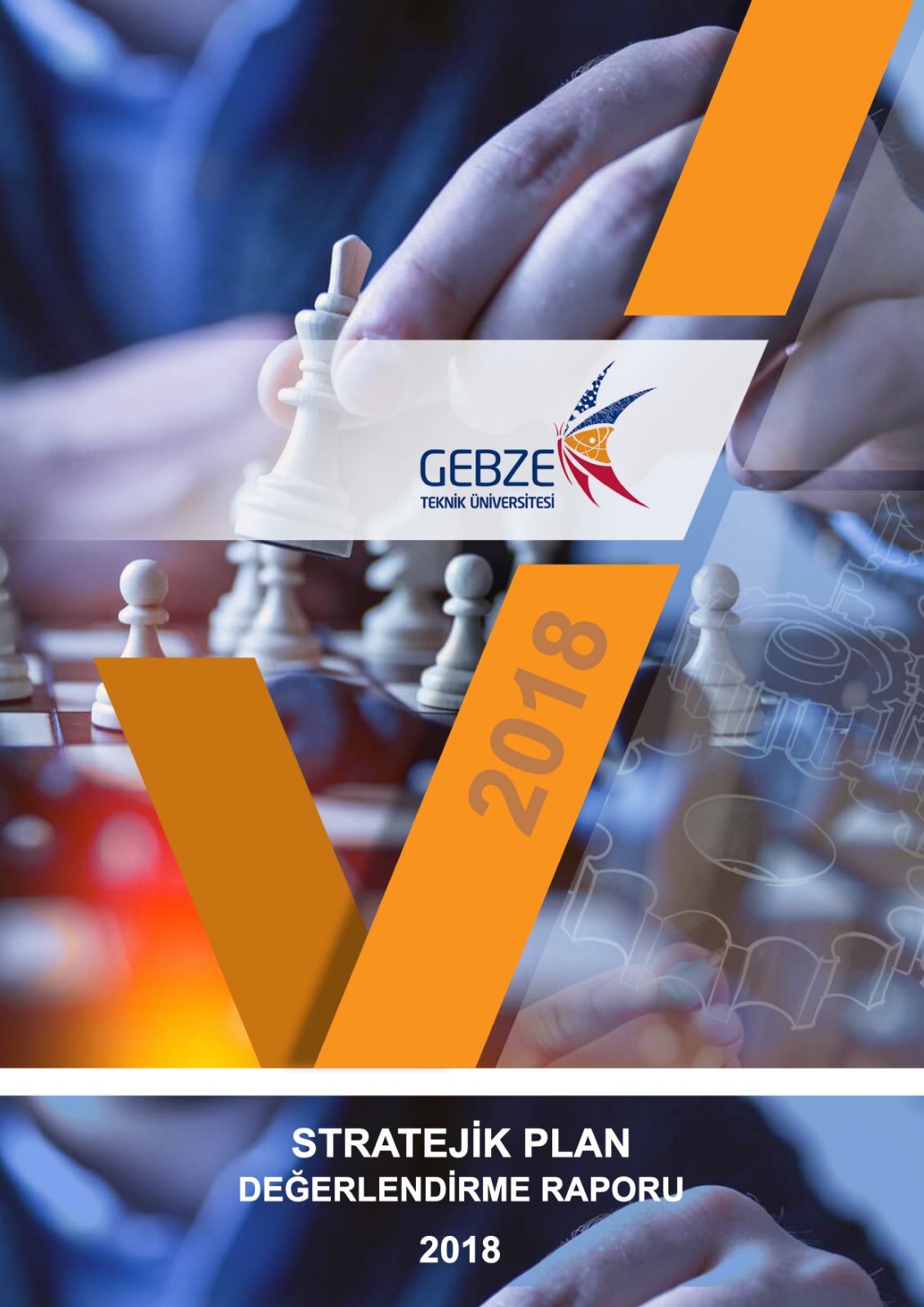 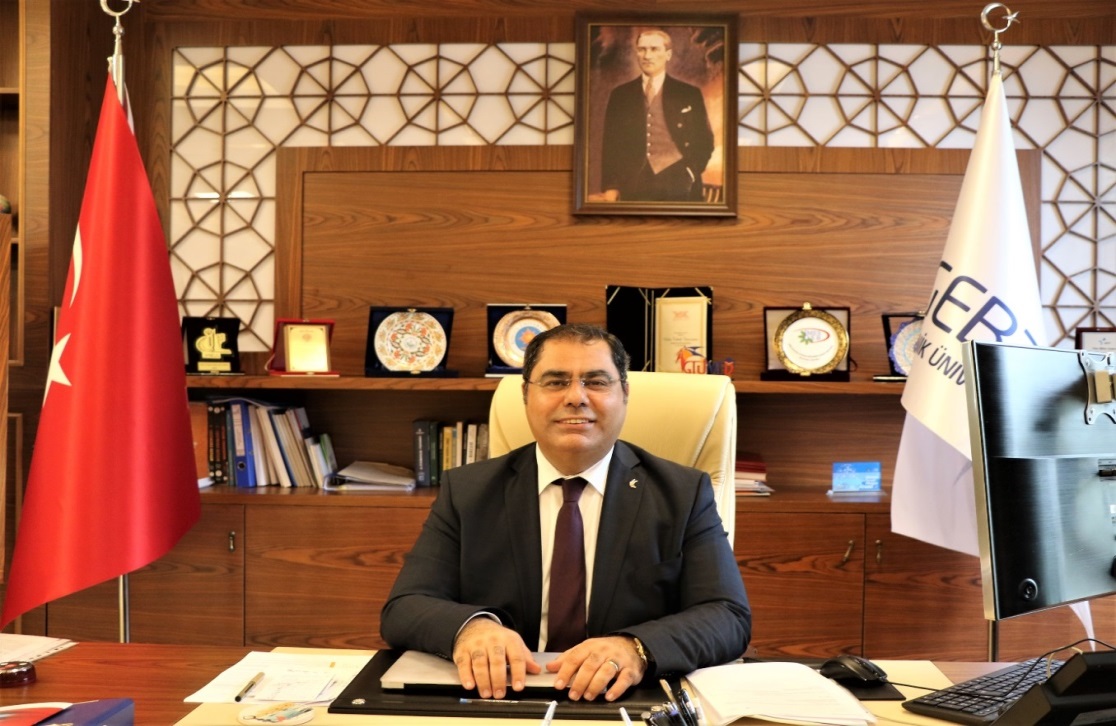 Toplumun ve ekonominin ihtiyaçlarına duyarlı; paydaşlarıyla etkileşim içerisinde olan; ürettiği bilgiyi ürüne, teknolojiye ve hizmete dönüştüren; idari, mali ve bilimsel açıdan özerk üniversite modeli çerçevesinde küresel ölçekte rekabetçi bir yükseköğretim sistemine ulaşılması için Üniversitemizin faaliyetlerini planlı bir şekilde yerine getirmesi önem arz etmektedir. Kamu yönetimi ve kamu mali yönetimi reformları çerçevesinde Üniversitemizde uygulanmakta olan stratejik yönetim süreci; Üniversitemizin orta ve uzun vadede odaklanmak istediği önceliklerin belirlenmesi, bütçe hazırlama ve uygulama sürecinde mali disiplinin sağlanması, kaynakların stratejik önceliklere göre dağıtılması ve etkin kullanılıp kullanılmadığının izlenmesi ile bunun üzerine kurulu bir hesap verme sorumluluğunun geliştirilmesine temel teşkil etmektedir.Kamu kaynaklarının etkili, ekonomik ve verimli şekilde kullanılması ile mali saydamlığın sağlanması çağdaş kamu yönetim anlayışının bir gereği olup, kurumsal hedef ve amaçlar belirleme ve bu hedef ve amaçları en uygun şekilde uygulamaya geçirme sürecinin temel aracı ise bu durumda Stratejik Planlamadır. Stratejik planlamada başarı ise, doğru kararlar ve bu kararlara uygun çalışmalar ile sağlanır. Üniversite gibi geleceği tasarlayan kurumlar için bu kararlar daha çok önem arz etmektedir. Üniversitelerin bu değişimlere cevap verebilmesi ise ancak stratejik planlamanın gerçekçi bir biçimde hazırlanması ve hayata geçirilmesi ile sağlanabilir. Bu çerçevede, Stratejik Planlamanın izleme ve değerlendirmeye tabi tutulması ile kurumların yıllar itibariyle performansını ortaya koyması son derece önemlidir. Stratejik yönetim anlayışı çerçevesinde ortak akılla oluşturduğumuz Üniversitemiz 2017-2021 dönemini kapsayan Stratejik Planında geleceğe ilişkin oluşturduğumuz misyon ve vizyonların, stratejik amaçların ve performansımızın ölçülerek hedeflere ulaşma düzeyimizin belirlenmesi ve sonuçlarının kamuoyuyla paylaşılması çağdaş, şeffaf ve hesap verebilir yönetim anlayışının gereğidir. Bu gereklilik doğrultusunda; Üniversitemizin harcama birimleri tarafından sağlanan veriler analiz edilerek 2018 yılı Stratejik Plan Değerlendirme Raporu hazırlanmıştır.							Prof. Dr. M. Hasan ASLAN								   RektörGİRİŞStratejik planın yürürlüğe girmesinden sonraki süreçte hazırlanması gereken Değerlendirme Raporları ile amaç ve hedeflere ne ölçüde ulaşıldığının belirlenmesi ve tespit edilen eksikliklerin giderilmesi ile gerekli analizlerin yapılması amaçlanmaktadır.2018 Yılı Stratejik Plan Değerlendirme Raporu, 2017-2021 dönemi Üniversitemiz Stratejik Planı çerçevesinde performansımızı ölçmek ve sürecin değerlendirmesini yapmak amacıyla ilgili birimlerden gelen veriler ışığında Rektörlük Makamına sunulmak üzere Strateji Geliştirme Daire Başkanlığı tarafından hazırlanmıştır.Bu raporda, uygulanmakta olan Stratejik Plan 2018 yılı kapsamında Performans Göstergeleri bazında değerlendirmekte, elde edilen sonuçların planın kalan kısmı üzerindeki etkileri, temel riskler ve temel kapasite ihtiyaçları ortaya konulmaktadır. Bu rapor Üniversiteler İçin Stratejik Planlama Rehberinde belirtilen esas ve usuller çerçevesinde performans göstergeleri bazında hazırlanan Stratejik Plan İzleme Tablolarını ve diğer bilgileri içermektedir.2- PERFORMANS GÖSTERGELERİ BAZINDA HAZIRLANACAK STRATEJİK PLAN DEĞERLENDİRME TABLOLARIELDE EDİLEN SONUÇLARIN PLANIN GELECEĞİ ÜZERİNDEKİ ETKİLERİ 	Performans göstergelerinin bazılarında belirlenen hedefin altında kalınmasına rağmen stratejik planda güncelleme yapılmasının gerçekçi olmayacağı, planın kalan dönemindeki gerçekleşmelerin görülmesinin daha sağlıklı sonuçlar ortaya çıkaracağı, bu nedenle stratejik planın güncellenmesi ve yenilenmesi ihtiyacı olmadığı değerlendirilmektedir.TEMEL RİSKLER2018 yılında performans gösterge hedefleri gerçekleşmelerinde öngörülmeyen risklerle karşılaşılmamıştır. Mali kaynaklar açısından oluşan riskler, alınan ve alınması düşünülen ek ödenekler, gelir artırıcı çalışmalar ile karşılanmaya çalışılmıştır. Bu çalışmalar akademik alanda öncü üniversite olma misyonunu korumak ve sürekli iyileştirmek, eğitim ve öğretim kalitesini sürekli iyileştirmek tercih edilme oranını yükseltmek amaçlarına yönelik riskleri de kabul edilebilir seviyeye getirecektir.TEMEL KAPASİTE İHTİYAÇLARIBilim ve proje üretmeyi başarabilen sürekli gelişen, büyüyen Üniversitemizin; stratejik plan dönemi boyunca akademik ve idari personel ihtiyacının büyüme oranlarının da dikkate alınarak karşılanması, mevcut derslik ve laboratuvarlarda imkânların iyileştirilmesi, bu alanlarda yeni fiziki mekan ihtiyacının da giderilmesi gerekmekte ve bu alanların tamamında yeni teknolojik kaynak ihtiyacının doğacağı değerlendirilmektedir. A1A1A1A1AKADEMİK ALANDA ÖNCÜ ÜNİVERSİTE OLMA MİSYONUNU KORUMAK VE SÜREKLİ İYİLEŞTİRMEKAKADEMİK ALANDA ÖNCÜ ÜNİVERSİTE OLMA MİSYONUNU KORUMAK VE SÜREKLİ İYİLEŞTİRMEKAKADEMİK ALANDA ÖNCÜ ÜNİVERSİTE OLMA MİSYONUNU KORUMAK VE SÜREKLİ İYİLEŞTİRMEKAKADEMİK ALANDA ÖNCÜ ÜNİVERSİTE OLMA MİSYONUNU KORUMAK VE SÜREKLİ İYİLEŞTİRMEKAKADEMİK ALANDA ÖNCÜ ÜNİVERSİTE OLMA MİSYONUNU KORUMAK VE SÜREKLİ İYİLEŞTİRMEKAKADEMİK ALANDA ÖNCÜ ÜNİVERSİTE OLMA MİSYONUNU KORUMAK VE SÜREKLİ İYİLEŞTİRMEKAKADEMİK ALANDA ÖNCÜ ÜNİVERSİTE OLMA MİSYONUNU KORUMAK VE SÜREKLİ İYİLEŞTİRMEKAKADEMİK ALANDA ÖNCÜ ÜNİVERSİTE OLMA MİSYONUNU KORUMAK VE SÜREKLİ İYİLEŞTİRMEKAKADEMİK ALANDA ÖNCÜ ÜNİVERSİTE OLMA MİSYONUNU KORUMAK VE SÜREKLİ İYİLEŞTİRMEKH1.1H1.1H1.1H1.1İndeksli yayın konusundaki öncülüğü sürdürmekİndeksli yayın konusundaki öncülüğü sürdürmekİndeksli yayın konusundaki öncülüğü sürdürmekİndeksli yayın konusundaki öncülüğü sürdürmekİndeksli yayın konusundaki öncülüğü sürdürmekİndeksli yayın konusundaki öncülüğü sürdürmekİndeksli yayın konusundaki öncülüğü sürdürmekİndeksli yayın konusundaki öncülüğü sürdürmekİndeksli yayın konusundaki öncülüğü sürdürmekH1.1 PerformansıH1.1 PerformansıH1.1 PerformansıH1.1 PerformansıKamu İdarelerince Hazırlanacak Stratejik Planlara Dair Tebliğin 3. Maddesinin 2. Fıkrası gereğince doldurulmamıştır.Kamu İdarelerince Hazırlanacak Stratejik Planlara Dair Tebliğin 3. Maddesinin 2. Fıkrası gereğince doldurulmamıştır.Kamu İdarelerince Hazırlanacak Stratejik Planlara Dair Tebliğin 3. Maddesinin 2. Fıkrası gereğince doldurulmamıştır.Kamu İdarelerince Hazırlanacak Stratejik Planlara Dair Tebliğin 3. Maddesinin 2. Fıkrası gereğince doldurulmamıştır.Kamu İdarelerince Hazırlanacak Stratejik Planlara Dair Tebliğin 3. Maddesinin 2. Fıkrası gereğince doldurulmamıştır.Kamu İdarelerince Hazırlanacak Stratejik Planlara Dair Tebliğin 3. Maddesinin 2. Fıkrası gereğince doldurulmamıştır.Kamu İdarelerince Hazırlanacak Stratejik Planlara Dair Tebliğin 3. Maddesinin 2. Fıkrası gereğince doldurulmamıştır.Kamu İdarelerince Hazırlanacak Stratejik Planlara Dair Tebliğin 3. Maddesinin 2. Fıkrası gereğince doldurulmamıştır.Kamu İdarelerince Hazırlanacak Stratejik Planlara Dair Tebliğin 3. Maddesinin 2. Fıkrası gereğince doldurulmamıştır.Hedefe İlişkin Sapmanın NedeniHedefe İlişkin Sapmanın NedeniHedefe İlişkin Sapmanın NedeniHedefe İlişkin Sapmanın Nedeni*Öğretim elemanı başına düşen toplam yayın sayısı hedefinde sapma olmamıştır.*Öğrenci sayısı ve idari iş yükünün artmasından dolayı SCI ve SSCI indeksi tam metin sayısında düşüş meydana gelmiştir.*Bir yıl içinde basılan tam metin bildiri sayısı hedefinde sapma olmamıştır.*Bir yıl içinde basılan ulusal makale sayısı hedefinde sapma olmamıştır.*Bir yıl içinde basılan uluslararası makale sayısı hedefinde sapma olmamıştır.*Bir yıl içinde basılan tam metin diğer yayınların sayısı hedefinde sapma olmamıştır.*Araştırma yapan tam zamanlı yabancı öğretim elemanı sayısı hedefinde sapma olmamıştır.*Her akademik yıl verilen doktora derecesi sayısı hedefinde sapma olmamıştır.*Öğretim üyesi başına tamamlanan doktora tez sayısı hedefinde sapma olmamıştır.*Öğretim üyesi başına tamamlanan yüksek lisans tez sayısı hedefinde öğrencilerin büyük bir kısmı okul ile birlikte çalışma hayatlarını birlikte sürdürdükleri için mezuniyet süreleri uzamaktadır.*Öğretim elemanı başına düşen toplam yayın sayısı hedefinde sapma olmamıştır.*Öğrenci sayısı ve idari iş yükünün artmasından dolayı SCI ve SSCI indeksi tam metin sayısında düşüş meydana gelmiştir.*Bir yıl içinde basılan tam metin bildiri sayısı hedefinde sapma olmamıştır.*Bir yıl içinde basılan ulusal makale sayısı hedefinde sapma olmamıştır.*Bir yıl içinde basılan uluslararası makale sayısı hedefinde sapma olmamıştır.*Bir yıl içinde basılan tam metin diğer yayınların sayısı hedefinde sapma olmamıştır.*Araştırma yapan tam zamanlı yabancı öğretim elemanı sayısı hedefinde sapma olmamıştır.*Her akademik yıl verilen doktora derecesi sayısı hedefinde sapma olmamıştır.*Öğretim üyesi başına tamamlanan doktora tez sayısı hedefinde sapma olmamıştır.*Öğretim üyesi başına tamamlanan yüksek lisans tez sayısı hedefinde öğrencilerin büyük bir kısmı okul ile birlikte çalışma hayatlarını birlikte sürdürdükleri için mezuniyet süreleri uzamaktadır.*Öğretim elemanı başına düşen toplam yayın sayısı hedefinde sapma olmamıştır.*Öğrenci sayısı ve idari iş yükünün artmasından dolayı SCI ve SSCI indeksi tam metin sayısında düşüş meydana gelmiştir.*Bir yıl içinde basılan tam metin bildiri sayısı hedefinde sapma olmamıştır.*Bir yıl içinde basılan ulusal makale sayısı hedefinde sapma olmamıştır.*Bir yıl içinde basılan uluslararası makale sayısı hedefinde sapma olmamıştır.*Bir yıl içinde basılan tam metin diğer yayınların sayısı hedefinde sapma olmamıştır.*Araştırma yapan tam zamanlı yabancı öğretim elemanı sayısı hedefinde sapma olmamıştır.*Her akademik yıl verilen doktora derecesi sayısı hedefinde sapma olmamıştır.*Öğretim üyesi başına tamamlanan doktora tez sayısı hedefinde sapma olmamıştır.*Öğretim üyesi başına tamamlanan yüksek lisans tez sayısı hedefinde öğrencilerin büyük bir kısmı okul ile birlikte çalışma hayatlarını birlikte sürdürdükleri için mezuniyet süreleri uzamaktadır.*Öğretim elemanı başına düşen toplam yayın sayısı hedefinde sapma olmamıştır.*Öğrenci sayısı ve idari iş yükünün artmasından dolayı SCI ve SSCI indeksi tam metin sayısında düşüş meydana gelmiştir.*Bir yıl içinde basılan tam metin bildiri sayısı hedefinde sapma olmamıştır.*Bir yıl içinde basılan ulusal makale sayısı hedefinde sapma olmamıştır.*Bir yıl içinde basılan uluslararası makale sayısı hedefinde sapma olmamıştır.*Bir yıl içinde basılan tam metin diğer yayınların sayısı hedefinde sapma olmamıştır.*Araştırma yapan tam zamanlı yabancı öğretim elemanı sayısı hedefinde sapma olmamıştır.*Her akademik yıl verilen doktora derecesi sayısı hedefinde sapma olmamıştır.*Öğretim üyesi başına tamamlanan doktora tez sayısı hedefinde sapma olmamıştır.*Öğretim üyesi başına tamamlanan yüksek lisans tez sayısı hedefinde öğrencilerin büyük bir kısmı okul ile birlikte çalışma hayatlarını birlikte sürdürdükleri için mezuniyet süreleri uzamaktadır.*Öğretim elemanı başına düşen toplam yayın sayısı hedefinde sapma olmamıştır.*Öğrenci sayısı ve idari iş yükünün artmasından dolayı SCI ve SSCI indeksi tam metin sayısında düşüş meydana gelmiştir.*Bir yıl içinde basılan tam metin bildiri sayısı hedefinde sapma olmamıştır.*Bir yıl içinde basılan ulusal makale sayısı hedefinde sapma olmamıştır.*Bir yıl içinde basılan uluslararası makale sayısı hedefinde sapma olmamıştır.*Bir yıl içinde basılan tam metin diğer yayınların sayısı hedefinde sapma olmamıştır.*Araştırma yapan tam zamanlı yabancı öğretim elemanı sayısı hedefinde sapma olmamıştır.*Her akademik yıl verilen doktora derecesi sayısı hedefinde sapma olmamıştır.*Öğretim üyesi başına tamamlanan doktora tez sayısı hedefinde sapma olmamıştır.*Öğretim üyesi başına tamamlanan yüksek lisans tez sayısı hedefinde öğrencilerin büyük bir kısmı okul ile birlikte çalışma hayatlarını birlikte sürdürdükleri için mezuniyet süreleri uzamaktadır.*Öğretim elemanı başına düşen toplam yayın sayısı hedefinde sapma olmamıştır.*Öğrenci sayısı ve idari iş yükünün artmasından dolayı SCI ve SSCI indeksi tam metin sayısında düşüş meydana gelmiştir.*Bir yıl içinde basılan tam metin bildiri sayısı hedefinde sapma olmamıştır.*Bir yıl içinde basılan ulusal makale sayısı hedefinde sapma olmamıştır.*Bir yıl içinde basılan uluslararası makale sayısı hedefinde sapma olmamıştır.*Bir yıl içinde basılan tam metin diğer yayınların sayısı hedefinde sapma olmamıştır.*Araştırma yapan tam zamanlı yabancı öğretim elemanı sayısı hedefinde sapma olmamıştır.*Her akademik yıl verilen doktora derecesi sayısı hedefinde sapma olmamıştır.*Öğretim üyesi başına tamamlanan doktora tez sayısı hedefinde sapma olmamıştır.*Öğretim üyesi başına tamamlanan yüksek lisans tez sayısı hedefinde öğrencilerin büyük bir kısmı okul ile birlikte çalışma hayatlarını birlikte sürdürdükleri için mezuniyet süreleri uzamaktadır.*Öğretim elemanı başına düşen toplam yayın sayısı hedefinde sapma olmamıştır.*Öğrenci sayısı ve idari iş yükünün artmasından dolayı SCI ve SSCI indeksi tam metin sayısında düşüş meydana gelmiştir.*Bir yıl içinde basılan tam metin bildiri sayısı hedefinde sapma olmamıştır.*Bir yıl içinde basılan ulusal makale sayısı hedefinde sapma olmamıştır.*Bir yıl içinde basılan uluslararası makale sayısı hedefinde sapma olmamıştır.*Bir yıl içinde basılan tam metin diğer yayınların sayısı hedefinde sapma olmamıştır.*Araştırma yapan tam zamanlı yabancı öğretim elemanı sayısı hedefinde sapma olmamıştır.*Her akademik yıl verilen doktora derecesi sayısı hedefinde sapma olmamıştır.*Öğretim üyesi başına tamamlanan doktora tez sayısı hedefinde sapma olmamıştır.*Öğretim üyesi başına tamamlanan yüksek lisans tez sayısı hedefinde öğrencilerin büyük bir kısmı okul ile birlikte çalışma hayatlarını birlikte sürdürdükleri için mezuniyet süreleri uzamaktadır.*Öğretim elemanı başına düşen toplam yayın sayısı hedefinde sapma olmamıştır.*Öğrenci sayısı ve idari iş yükünün artmasından dolayı SCI ve SSCI indeksi tam metin sayısında düşüş meydana gelmiştir.*Bir yıl içinde basılan tam metin bildiri sayısı hedefinde sapma olmamıştır.*Bir yıl içinde basılan ulusal makale sayısı hedefinde sapma olmamıştır.*Bir yıl içinde basılan uluslararası makale sayısı hedefinde sapma olmamıştır.*Bir yıl içinde basılan tam metin diğer yayınların sayısı hedefinde sapma olmamıştır.*Araştırma yapan tam zamanlı yabancı öğretim elemanı sayısı hedefinde sapma olmamıştır.*Her akademik yıl verilen doktora derecesi sayısı hedefinde sapma olmamıştır.*Öğretim üyesi başına tamamlanan doktora tez sayısı hedefinde sapma olmamıştır.*Öğretim üyesi başına tamamlanan yüksek lisans tez sayısı hedefinde öğrencilerin büyük bir kısmı okul ile birlikte çalışma hayatlarını birlikte sürdürdükleri için mezuniyet süreleri uzamaktadır.*Öğretim elemanı başına düşen toplam yayın sayısı hedefinde sapma olmamıştır.*Öğrenci sayısı ve idari iş yükünün artmasından dolayı SCI ve SSCI indeksi tam metin sayısında düşüş meydana gelmiştir.*Bir yıl içinde basılan tam metin bildiri sayısı hedefinde sapma olmamıştır.*Bir yıl içinde basılan ulusal makale sayısı hedefinde sapma olmamıştır.*Bir yıl içinde basılan uluslararası makale sayısı hedefinde sapma olmamıştır.*Bir yıl içinde basılan tam metin diğer yayınların sayısı hedefinde sapma olmamıştır.*Araştırma yapan tam zamanlı yabancı öğretim elemanı sayısı hedefinde sapma olmamıştır.*Her akademik yıl verilen doktora derecesi sayısı hedefinde sapma olmamıştır.*Öğretim üyesi başına tamamlanan doktora tez sayısı hedefinde sapma olmamıştır.*Öğretim üyesi başına tamamlanan yüksek lisans tez sayısı hedefinde öğrencilerin büyük bir kısmı okul ile birlikte çalışma hayatlarını birlikte sürdürdükleri için mezuniyet süreleri uzamaktadır.Hedefe İlişkin Alınacak ÖnlemlerHedefe İlişkin Alınacak ÖnlemlerHedefe İlişkin Alınacak ÖnlemlerHedefe İlişkin Alınacak Önlemler*Öğretim elemanı başına düşen toplam yayın sayısı hedefini gerçekleştirmek için var olan uygulamalar devam ettirilecektir.*Öğretim üyelerine SCI ve SSCI indeksli metin yayın sayısı hedefinde var olan uygulamalar ve desteğe devam edilecektir.*Bir yıl içinde basılan tam metin bildiri sayısı hedefini gerçekleştirmek için var olan uygulamalar devam ettirilecektir.*Bir yıl içinde basılan ulusal makale sayısı hedefini gerçekleştirmek için var olan uygulamalar devam ettirilecektir.*Bir yıl içinde basılan uluslararası makale sayısı hedefini gerçekleştirmek için var olan uygulamalar devam ettirilecektir.*Bir yıl içinde basılan tam metin diğer yayınların sayısı hedefini gerçekleştirmek için var olan uygulamalar devam ettirilecektir.*Araştırma yapan tam zamanlı yabancı öğretim elemanı sayısı hedefini gerçekleştirmek için var olan uygulamalar devam ettirilecektir.*Her akademik yıl verilen doktora derecesi sayısı hedefini gerçekleştirmek için var olan uygulamalar devam ettirilecektir.*Öğretim üyesi başına tamamlanan doktora tez sayısı hedefini gerçekleştirmek için var olan uygulamalar devam ettirilecektir.*Öğretim üyesi başına tamamlanan yüksek lisans tez sayısı hedefinde öğrencilerimize akademisyenlerimizin desteği devam ettirilecek ve yayın için alternatif dergilere yönlendirileceklerdir.*Öğretim elemanı başına düşen toplam yayın sayısı hedefini gerçekleştirmek için var olan uygulamalar devam ettirilecektir.*Öğretim üyelerine SCI ve SSCI indeksli metin yayın sayısı hedefinde var olan uygulamalar ve desteğe devam edilecektir.*Bir yıl içinde basılan tam metin bildiri sayısı hedefini gerçekleştirmek için var olan uygulamalar devam ettirilecektir.*Bir yıl içinde basılan ulusal makale sayısı hedefini gerçekleştirmek için var olan uygulamalar devam ettirilecektir.*Bir yıl içinde basılan uluslararası makale sayısı hedefini gerçekleştirmek için var olan uygulamalar devam ettirilecektir.*Bir yıl içinde basılan tam metin diğer yayınların sayısı hedefini gerçekleştirmek için var olan uygulamalar devam ettirilecektir.*Araştırma yapan tam zamanlı yabancı öğretim elemanı sayısı hedefini gerçekleştirmek için var olan uygulamalar devam ettirilecektir.*Her akademik yıl verilen doktora derecesi sayısı hedefini gerçekleştirmek için var olan uygulamalar devam ettirilecektir.*Öğretim üyesi başına tamamlanan doktora tez sayısı hedefini gerçekleştirmek için var olan uygulamalar devam ettirilecektir.*Öğretim üyesi başına tamamlanan yüksek lisans tez sayısı hedefinde öğrencilerimize akademisyenlerimizin desteği devam ettirilecek ve yayın için alternatif dergilere yönlendirileceklerdir.*Öğretim elemanı başına düşen toplam yayın sayısı hedefini gerçekleştirmek için var olan uygulamalar devam ettirilecektir.*Öğretim üyelerine SCI ve SSCI indeksli metin yayın sayısı hedefinde var olan uygulamalar ve desteğe devam edilecektir.*Bir yıl içinde basılan tam metin bildiri sayısı hedefini gerçekleştirmek için var olan uygulamalar devam ettirilecektir.*Bir yıl içinde basılan ulusal makale sayısı hedefini gerçekleştirmek için var olan uygulamalar devam ettirilecektir.*Bir yıl içinde basılan uluslararası makale sayısı hedefini gerçekleştirmek için var olan uygulamalar devam ettirilecektir.*Bir yıl içinde basılan tam metin diğer yayınların sayısı hedefini gerçekleştirmek için var olan uygulamalar devam ettirilecektir.*Araştırma yapan tam zamanlı yabancı öğretim elemanı sayısı hedefini gerçekleştirmek için var olan uygulamalar devam ettirilecektir.*Her akademik yıl verilen doktora derecesi sayısı hedefini gerçekleştirmek için var olan uygulamalar devam ettirilecektir.*Öğretim üyesi başına tamamlanan doktora tez sayısı hedefini gerçekleştirmek için var olan uygulamalar devam ettirilecektir.*Öğretim üyesi başına tamamlanan yüksek lisans tez sayısı hedefinde öğrencilerimize akademisyenlerimizin desteği devam ettirilecek ve yayın için alternatif dergilere yönlendirileceklerdir.*Öğretim elemanı başına düşen toplam yayın sayısı hedefini gerçekleştirmek için var olan uygulamalar devam ettirilecektir.*Öğretim üyelerine SCI ve SSCI indeksli metin yayın sayısı hedefinde var olan uygulamalar ve desteğe devam edilecektir.*Bir yıl içinde basılan tam metin bildiri sayısı hedefini gerçekleştirmek için var olan uygulamalar devam ettirilecektir.*Bir yıl içinde basılan ulusal makale sayısı hedefini gerçekleştirmek için var olan uygulamalar devam ettirilecektir.*Bir yıl içinde basılan uluslararası makale sayısı hedefini gerçekleştirmek için var olan uygulamalar devam ettirilecektir.*Bir yıl içinde basılan tam metin diğer yayınların sayısı hedefini gerçekleştirmek için var olan uygulamalar devam ettirilecektir.*Araştırma yapan tam zamanlı yabancı öğretim elemanı sayısı hedefini gerçekleştirmek için var olan uygulamalar devam ettirilecektir.*Her akademik yıl verilen doktora derecesi sayısı hedefini gerçekleştirmek için var olan uygulamalar devam ettirilecektir.*Öğretim üyesi başına tamamlanan doktora tez sayısı hedefini gerçekleştirmek için var olan uygulamalar devam ettirilecektir.*Öğretim üyesi başına tamamlanan yüksek lisans tez sayısı hedefinde öğrencilerimize akademisyenlerimizin desteği devam ettirilecek ve yayın için alternatif dergilere yönlendirileceklerdir.*Öğretim elemanı başına düşen toplam yayın sayısı hedefini gerçekleştirmek için var olan uygulamalar devam ettirilecektir.*Öğretim üyelerine SCI ve SSCI indeksli metin yayın sayısı hedefinde var olan uygulamalar ve desteğe devam edilecektir.*Bir yıl içinde basılan tam metin bildiri sayısı hedefini gerçekleştirmek için var olan uygulamalar devam ettirilecektir.*Bir yıl içinde basılan ulusal makale sayısı hedefini gerçekleştirmek için var olan uygulamalar devam ettirilecektir.*Bir yıl içinde basılan uluslararası makale sayısı hedefini gerçekleştirmek için var olan uygulamalar devam ettirilecektir.*Bir yıl içinde basılan tam metin diğer yayınların sayısı hedefini gerçekleştirmek için var olan uygulamalar devam ettirilecektir.*Araştırma yapan tam zamanlı yabancı öğretim elemanı sayısı hedefini gerçekleştirmek için var olan uygulamalar devam ettirilecektir.*Her akademik yıl verilen doktora derecesi sayısı hedefini gerçekleştirmek için var olan uygulamalar devam ettirilecektir.*Öğretim üyesi başına tamamlanan doktora tez sayısı hedefini gerçekleştirmek için var olan uygulamalar devam ettirilecektir.*Öğretim üyesi başına tamamlanan yüksek lisans tez sayısı hedefinde öğrencilerimize akademisyenlerimizin desteği devam ettirilecek ve yayın için alternatif dergilere yönlendirileceklerdir.*Öğretim elemanı başına düşen toplam yayın sayısı hedefini gerçekleştirmek için var olan uygulamalar devam ettirilecektir.*Öğretim üyelerine SCI ve SSCI indeksli metin yayın sayısı hedefinde var olan uygulamalar ve desteğe devam edilecektir.*Bir yıl içinde basılan tam metin bildiri sayısı hedefini gerçekleştirmek için var olan uygulamalar devam ettirilecektir.*Bir yıl içinde basılan ulusal makale sayısı hedefini gerçekleştirmek için var olan uygulamalar devam ettirilecektir.*Bir yıl içinde basılan uluslararası makale sayısı hedefini gerçekleştirmek için var olan uygulamalar devam ettirilecektir.*Bir yıl içinde basılan tam metin diğer yayınların sayısı hedefini gerçekleştirmek için var olan uygulamalar devam ettirilecektir.*Araştırma yapan tam zamanlı yabancı öğretim elemanı sayısı hedefini gerçekleştirmek için var olan uygulamalar devam ettirilecektir.*Her akademik yıl verilen doktora derecesi sayısı hedefini gerçekleştirmek için var olan uygulamalar devam ettirilecektir.*Öğretim üyesi başına tamamlanan doktora tez sayısı hedefini gerçekleştirmek için var olan uygulamalar devam ettirilecektir.*Öğretim üyesi başına tamamlanan yüksek lisans tez sayısı hedefinde öğrencilerimize akademisyenlerimizin desteği devam ettirilecek ve yayın için alternatif dergilere yönlendirileceklerdir.*Öğretim elemanı başına düşen toplam yayın sayısı hedefini gerçekleştirmek için var olan uygulamalar devam ettirilecektir.*Öğretim üyelerine SCI ve SSCI indeksli metin yayın sayısı hedefinde var olan uygulamalar ve desteğe devam edilecektir.*Bir yıl içinde basılan tam metin bildiri sayısı hedefini gerçekleştirmek için var olan uygulamalar devam ettirilecektir.*Bir yıl içinde basılan ulusal makale sayısı hedefini gerçekleştirmek için var olan uygulamalar devam ettirilecektir.*Bir yıl içinde basılan uluslararası makale sayısı hedefini gerçekleştirmek için var olan uygulamalar devam ettirilecektir.*Bir yıl içinde basılan tam metin diğer yayınların sayısı hedefini gerçekleştirmek için var olan uygulamalar devam ettirilecektir.*Araştırma yapan tam zamanlı yabancı öğretim elemanı sayısı hedefini gerçekleştirmek için var olan uygulamalar devam ettirilecektir.*Her akademik yıl verilen doktora derecesi sayısı hedefini gerçekleştirmek için var olan uygulamalar devam ettirilecektir.*Öğretim üyesi başına tamamlanan doktora tez sayısı hedefini gerçekleştirmek için var olan uygulamalar devam ettirilecektir.*Öğretim üyesi başına tamamlanan yüksek lisans tez sayısı hedefinde öğrencilerimize akademisyenlerimizin desteği devam ettirilecek ve yayın için alternatif dergilere yönlendirileceklerdir.*Öğretim elemanı başına düşen toplam yayın sayısı hedefini gerçekleştirmek için var olan uygulamalar devam ettirilecektir.*Öğretim üyelerine SCI ve SSCI indeksli metin yayın sayısı hedefinde var olan uygulamalar ve desteğe devam edilecektir.*Bir yıl içinde basılan tam metin bildiri sayısı hedefini gerçekleştirmek için var olan uygulamalar devam ettirilecektir.*Bir yıl içinde basılan ulusal makale sayısı hedefini gerçekleştirmek için var olan uygulamalar devam ettirilecektir.*Bir yıl içinde basılan uluslararası makale sayısı hedefini gerçekleştirmek için var olan uygulamalar devam ettirilecektir.*Bir yıl içinde basılan tam metin diğer yayınların sayısı hedefini gerçekleştirmek için var olan uygulamalar devam ettirilecektir.*Araştırma yapan tam zamanlı yabancı öğretim elemanı sayısı hedefini gerçekleştirmek için var olan uygulamalar devam ettirilecektir.*Her akademik yıl verilen doktora derecesi sayısı hedefini gerçekleştirmek için var olan uygulamalar devam ettirilecektir.*Öğretim üyesi başına tamamlanan doktora tez sayısı hedefini gerçekleştirmek için var olan uygulamalar devam ettirilecektir.*Öğretim üyesi başına tamamlanan yüksek lisans tez sayısı hedefinde öğrencilerimize akademisyenlerimizin desteği devam ettirilecek ve yayın için alternatif dergilere yönlendirileceklerdir.*Öğretim elemanı başına düşen toplam yayın sayısı hedefini gerçekleştirmek için var olan uygulamalar devam ettirilecektir.*Öğretim üyelerine SCI ve SSCI indeksli metin yayın sayısı hedefinde var olan uygulamalar ve desteğe devam edilecektir.*Bir yıl içinde basılan tam metin bildiri sayısı hedefini gerçekleştirmek için var olan uygulamalar devam ettirilecektir.*Bir yıl içinde basılan ulusal makale sayısı hedefini gerçekleştirmek için var olan uygulamalar devam ettirilecektir.*Bir yıl içinde basılan uluslararası makale sayısı hedefini gerçekleştirmek için var olan uygulamalar devam ettirilecektir.*Bir yıl içinde basılan tam metin diğer yayınların sayısı hedefini gerçekleştirmek için var olan uygulamalar devam ettirilecektir.*Araştırma yapan tam zamanlı yabancı öğretim elemanı sayısı hedefini gerçekleştirmek için var olan uygulamalar devam ettirilecektir.*Her akademik yıl verilen doktora derecesi sayısı hedefini gerçekleştirmek için var olan uygulamalar devam ettirilecektir.*Öğretim üyesi başına tamamlanan doktora tez sayısı hedefini gerçekleştirmek için var olan uygulamalar devam ettirilecektir.*Öğretim üyesi başına tamamlanan yüksek lisans tez sayısı hedefinde öğrencilerimize akademisyenlerimizin desteği devam ettirilecek ve yayın için alternatif dergilere yönlendirileceklerdir.Sorumlu BirimSorumlu BirimSorumlu BirimSorumlu BirimFakülteler - Enstitüler ve Rektörlüğe Bağlı Bölüm SorumlularıFakülteler - Enstitüler ve Rektörlüğe Bağlı Bölüm SorumlularıFakülteler - Enstitüler ve Rektörlüğe Bağlı Bölüm SorumlularıFakülteler - Enstitüler ve Rektörlüğe Bağlı Bölüm SorumlularıFakülteler - Enstitüler ve Rektörlüğe Bağlı Bölüm SorumlularıFakülteler - Enstitüler ve Rektörlüğe Bağlı Bölüm SorumlularıFakülteler - Enstitüler ve Rektörlüğe Bağlı Bölüm SorumlularıFakülteler - Enstitüler ve Rektörlüğe Bağlı Bölüm SorumlularıFakülteler - Enstitüler ve Rektörlüğe Bağlı Bölüm SorumlularıPerformans GöstergesiPerformans GöstergesiHedefe Etkisi (%)Hedefe Etkisi (%)Plan Dönemi Başlangıç Dönemi (A)Plan Dönemi Başlangıç Dönemi (A)İzleme Dönemindeki Yılsonu Hedeflenen Değer (B) İzleme Dönemindeki Yılsonu Hedeflenen Değer (B) İzleme Dönemindeki Gerçekleşme Değeri (C) İzleme Dönemindeki Gerçekleşme Değeri (C) Performans (%)             (C-A)/(B-A) Performans (%)             (C-A)/(B-A) Performans (%)             (C-A)/(B-A) PG.1.1.1.1:Öğretim elemanı başına düşen toplam yayın sayısıPG.1.1.1.1:Öğretim elemanı başına düşen toplam yayın sayısıXX1,21,21,31,31,821,82%62%62%62Performans Göstergelerine İlişkin Değerlendirmeler Performans Göstergelerine İlişkin Değerlendirmeler Performans Göstergelerine İlişkin Değerlendirmeler Performans Göstergelerine İlişkin Değerlendirmeler Performans Göstergelerine İlişkin Değerlendirmeler Performans Göstergelerine İlişkin Değerlendirmeler Performans Göstergelerine İlişkin Değerlendirmeler Performans Göstergelerine İlişkin Değerlendirmeler Performans Göstergelerine İlişkin Değerlendirmeler Performans Göstergelerine İlişkin Değerlendirmeler Performans Göstergelerine İlişkin Değerlendirmeler Performans Göstergelerine İlişkin Değerlendirmeler Performans Göstergelerine İlişkin Değerlendirmeler İlgililikİlgililikTespitler ve ihtiyaçlarda herhangi bir değişim bulunmadığından performans göstergesinde bir değişiklik ihtiyacı bulunmamaktadır.Tespitler ve ihtiyaçlarda herhangi bir değişim bulunmadığından performans göstergesinde bir değişiklik ihtiyacı bulunmamaktadır.Tespitler ve ihtiyaçlarda herhangi bir değişim bulunmadığından performans göstergesinde bir değişiklik ihtiyacı bulunmamaktadır.Tespitler ve ihtiyaçlarda herhangi bir değişim bulunmadığından performans göstergesinde bir değişiklik ihtiyacı bulunmamaktadır.Tespitler ve ihtiyaçlarda herhangi bir değişim bulunmadığından performans göstergesinde bir değişiklik ihtiyacı bulunmamaktadır.Tespitler ve ihtiyaçlarda herhangi bir değişim bulunmadığından performans göstergesinde bir değişiklik ihtiyacı bulunmamaktadır.Tespitler ve ihtiyaçlarda herhangi bir değişim bulunmadığından performans göstergesinde bir değişiklik ihtiyacı bulunmamaktadır.Tespitler ve ihtiyaçlarda herhangi bir değişim bulunmadığından performans göstergesinde bir değişiklik ihtiyacı bulunmamaktadır.Tespitler ve ihtiyaçlarda herhangi bir değişim bulunmadığından performans göstergesinde bir değişiklik ihtiyacı bulunmamaktadır.Tespitler ve ihtiyaçlarda herhangi bir değişim bulunmadığından performans göstergesinde bir değişiklik ihtiyacı bulunmamaktadır.Tespitler ve ihtiyaçlarda herhangi bir değişim bulunmadığından performans göstergesinde bir değişiklik ihtiyacı bulunmamaktadır.EtkililikEtkililikPerformans göstergesi değerine ulaşıldı. Bu nedenle öngörülen hedef ve göstergelerde bir güncelleme yapılmasına ihtiyaç yoktur.Performans göstergesi değerine ulaşıldı. Bu nedenle öngörülen hedef ve göstergelerde bir güncelleme yapılmasına ihtiyaç yoktur.Performans göstergesi değerine ulaşıldı. Bu nedenle öngörülen hedef ve göstergelerde bir güncelleme yapılmasına ihtiyaç yoktur.Performans göstergesi değerine ulaşıldı. Bu nedenle öngörülen hedef ve göstergelerde bir güncelleme yapılmasına ihtiyaç yoktur.Performans göstergesi değerine ulaşıldı. Bu nedenle öngörülen hedef ve göstergelerde bir güncelleme yapılmasına ihtiyaç yoktur.Performans göstergesi değerine ulaşıldı. Bu nedenle öngörülen hedef ve göstergelerde bir güncelleme yapılmasına ihtiyaç yoktur.Performans göstergesi değerine ulaşıldı. Bu nedenle öngörülen hedef ve göstergelerde bir güncelleme yapılmasına ihtiyaç yoktur.Performans göstergesi değerine ulaşıldı. Bu nedenle öngörülen hedef ve göstergelerde bir güncelleme yapılmasına ihtiyaç yoktur.Performans göstergesi değerine ulaşıldı. Bu nedenle öngörülen hedef ve göstergelerde bir güncelleme yapılmasına ihtiyaç yoktur.Performans göstergesi değerine ulaşıldı. Bu nedenle öngörülen hedef ve göstergelerde bir güncelleme yapılmasına ihtiyaç yoktur.Performans göstergesi değerine ulaşıldı. Bu nedenle öngörülen hedef ve göstergelerde bir güncelleme yapılmasına ihtiyaç yoktur.EtkinlikEtkinlikHedefe ulaşılırken öğretim elemanları TÜBİTAK projelerinden gelen kaynaklardan yararlanmışlardır. Hedefe ulaşılırken öğretim elemanları TÜBİTAK projelerinden gelen kaynaklardan yararlanmışlardır. Hedefe ulaşılırken öğretim elemanları TÜBİTAK projelerinden gelen kaynaklardan yararlanmışlardır. Hedefe ulaşılırken öğretim elemanları TÜBİTAK projelerinden gelen kaynaklardan yararlanmışlardır. Hedefe ulaşılırken öğretim elemanları TÜBİTAK projelerinden gelen kaynaklardan yararlanmışlardır. Hedefe ulaşılırken öğretim elemanları TÜBİTAK projelerinden gelen kaynaklardan yararlanmışlardır. Hedefe ulaşılırken öğretim elemanları TÜBİTAK projelerinden gelen kaynaklardan yararlanmışlardır. Hedefe ulaşılırken öğretim elemanları TÜBİTAK projelerinden gelen kaynaklardan yararlanmışlardır. Hedefe ulaşılırken öğretim elemanları TÜBİTAK projelerinden gelen kaynaklardan yararlanmışlardır. Hedefe ulaşılırken öğretim elemanları TÜBİTAK projelerinden gelen kaynaklardan yararlanmışlardır. Hedefe ulaşılırken öğretim elemanları TÜBİTAK projelerinden gelen kaynaklardan yararlanmışlardır. SürdürülebilirlikSürdürülebilirlikPerformans göstergesinin sürdürülebilmesi için deneysel çalışmaların devamlılığı önemlidir. Çalışmaların desteğine devam edilecektir.Performans göstergesinin sürdürülebilmesi için deneysel çalışmaların devamlılığı önemlidir. Çalışmaların desteğine devam edilecektir.Performans göstergesinin sürdürülebilmesi için deneysel çalışmaların devamlılığı önemlidir. Çalışmaların desteğine devam edilecektir.Performans göstergesinin sürdürülebilmesi için deneysel çalışmaların devamlılığı önemlidir. Çalışmaların desteğine devam edilecektir.Performans göstergesinin sürdürülebilmesi için deneysel çalışmaların devamlılığı önemlidir. Çalışmaların desteğine devam edilecektir.Performans göstergesinin sürdürülebilmesi için deneysel çalışmaların devamlılığı önemlidir. Çalışmaların desteğine devam edilecektir.Performans göstergesinin sürdürülebilmesi için deneysel çalışmaların devamlılığı önemlidir. Çalışmaların desteğine devam edilecektir.Performans göstergesinin sürdürülebilmesi için deneysel çalışmaların devamlılığı önemlidir. Çalışmaların desteğine devam edilecektir.Performans göstergesinin sürdürülebilmesi için deneysel çalışmaların devamlılığı önemlidir. Çalışmaların desteğine devam edilecektir.Performans göstergesinin sürdürülebilmesi için deneysel çalışmaların devamlılığı önemlidir. Çalışmaların desteğine devam edilecektir.Performans göstergesinin sürdürülebilmesi için deneysel çalışmaların devamlılığı önemlidir. Çalışmaların desteğine devam edilecektir.PG.1.1.1.2:Öğretim üyesi başına düşen SCI ve SSCI indeksli tam metin sayısıPG.1.1.1.2:Öğretim üyesi başına düşen SCI ve SSCI indeksli tam metin sayısıXX1,71,71,71,70,940,94%55%55%55Performans Göstergelerine İlişkin Değerlendirmeler Performans Göstergelerine İlişkin Değerlendirmeler Performans Göstergelerine İlişkin Değerlendirmeler Performans Göstergelerine İlişkin Değerlendirmeler Performans Göstergelerine İlişkin Değerlendirmeler Performans Göstergelerine İlişkin Değerlendirmeler Performans Göstergelerine İlişkin Değerlendirmeler Performans Göstergelerine İlişkin Değerlendirmeler Performans Göstergelerine İlişkin Değerlendirmeler Performans Göstergelerine İlişkin Değerlendirmeler Performans Göstergelerine İlişkin Değerlendirmeler Performans Göstergelerine İlişkin Değerlendirmeler Performans Göstergelerine İlişkin Değerlendirmeler İlgililikİlgililikAkademik teşvik sistemi nedeniyle yapılan yayınlarda alan değişiklikleri olmuştur. Doçentlik başvuru sisteminin de değişmiş olması yurt içi yayınlara yönelmeye neden olmuştur. Ancak performans göstergesinde değişiklik ihtiyacı olmamıştır.Akademik teşvik sistemi nedeniyle yapılan yayınlarda alan değişiklikleri olmuştur. Doçentlik başvuru sisteminin de değişmiş olması yurt içi yayınlara yönelmeye neden olmuştur. Ancak performans göstergesinde değişiklik ihtiyacı olmamıştır.Akademik teşvik sistemi nedeniyle yapılan yayınlarda alan değişiklikleri olmuştur. Doçentlik başvuru sisteminin de değişmiş olması yurt içi yayınlara yönelmeye neden olmuştur. Ancak performans göstergesinde değişiklik ihtiyacı olmamıştır.Akademik teşvik sistemi nedeniyle yapılan yayınlarda alan değişiklikleri olmuştur. Doçentlik başvuru sisteminin de değişmiş olması yurt içi yayınlara yönelmeye neden olmuştur. Ancak performans göstergesinde değişiklik ihtiyacı olmamıştır.Akademik teşvik sistemi nedeniyle yapılan yayınlarda alan değişiklikleri olmuştur. Doçentlik başvuru sisteminin de değişmiş olması yurt içi yayınlara yönelmeye neden olmuştur. Ancak performans göstergesinde değişiklik ihtiyacı olmamıştır.Akademik teşvik sistemi nedeniyle yapılan yayınlarda alan değişiklikleri olmuştur. Doçentlik başvuru sisteminin de değişmiş olması yurt içi yayınlara yönelmeye neden olmuştur. Ancak performans göstergesinde değişiklik ihtiyacı olmamıştır.Akademik teşvik sistemi nedeniyle yapılan yayınlarda alan değişiklikleri olmuştur. Doçentlik başvuru sisteminin de değişmiş olması yurt içi yayınlara yönelmeye neden olmuştur. Ancak performans göstergesinde değişiklik ihtiyacı olmamıştır.Akademik teşvik sistemi nedeniyle yapılan yayınlarda alan değişiklikleri olmuştur. Doçentlik başvuru sisteminin de değişmiş olması yurt içi yayınlara yönelmeye neden olmuştur. Ancak performans göstergesinde değişiklik ihtiyacı olmamıştır.Akademik teşvik sistemi nedeniyle yapılan yayınlarda alan değişiklikleri olmuştur. Doçentlik başvuru sisteminin de değişmiş olması yurt içi yayınlara yönelmeye neden olmuştur. Ancak performans göstergesinde değişiklik ihtiyacı olmamıştır.Akademik teşvik sistemi nedeniyle yapılan yayınlarda alan değişiklikleri olmuştur. Doçentlik başvuru sisteminin de değişmiş olması yurt içi yayınlara yönelmeye neden olmuştur. Ancak performans göstergesinde değişiklik ihtiyacı olmamıştır.Akademik teşvik sistemi nedeniyle yapılan yayınlarda alan değişiklikleri olmuştur. Doçentlik başvuru sisteminin de değişmiş olması yurt içi yayınlara yönelmeye neden olmuştur. Ancak performans göstergesinde değişiklik ihtiyacı olmamıştır.EtkililikEtkililikGösterge değerine ulaşılamamıştır fakat göstergeyle ilgili değerlere ulaşılabilmesi için yıllar itibarıyla gerçekleşmesi öngörülen hedef ve göstergelere ilişkin güncelleme ihtiyacı yoktur.Gösterge değerine ulaşılamamıştır fakat göstergeyle ilgili değerlere ulaşılabilmesi için yıllar itibarıyla gerçekleşmesi öngörülen hedef ve göstergelere ilişkin güncelleme ihtiyacı yoktur.Gösterge değerine ulaşılamamıştır fakat göstergeyle ilgili değerlere ulaşılabilmesi için yıllar itibarıyla gerçekleşmesi öngörülen hedef ve göstergelere ilişkin güncelleme ihtiyacı yoktur.Gösterge değerine ulaşılamamıştır fakat göstergeyle ilgili değerlere ulaşılabilmesi için yıllar itibarıyla gerçekleşmesi öngörülen hedef ve göstergelere ilişkin güncelleme ihtiyacı yoktur.Gösterge değerine ulaşılamamıştır fakat göstergeyle ilgili değerlere ulaşılabilmesi için yıllar itibarıyla gerçekleşmesi öngörülen hedef ve göstergelere ilişkin güncelleme ihtiyacı yoktur.Gösterge değerine ulaşılamamıştır fakat göstergeyle ilgili değerlere ulaşılabilmesi için yıllar itibarıyla gerçekleşmesi öngörülen hedef ve göstergelere ilişkin güncelleme ihtiyacı yoktur.Gösterge değerine ulaşılamamıştır fakat göstergeyle ilgili değerlere ulaşılabilmesi için yıllar itibarıyla gerçekleşmesi öngörülen hedef ve göstergelere ilişkin güncelleme ihtiyacı yoktur.Gösterge değerine ulaşılamamıştır fakat göstergeyle ilgili değerlere ulaşılabilmesi için yıllar itibarıyla gerçekleşmesi öngörülen hedef ve göstergelere ilişkin güncelleme ihtiyacı yoktur.Gösterge değerine ulaşılamamıştır fakat göstergeyle ilgili değerlere ulaşılabilmesi için yıllar itibarıyla gerçekleşmesi öngörülen hedef ve göstergelere ilişkin güncelleme ihtiyacı yoktur.Gösterge değerine ulaşılamamıştır fakat göstergeyle ilgili değerlere ulaşılabilmesi için yıllar itibarıyla gerçekleşmesi öngörülen hedef ve göstergelere ilişkin güncelleme ihtiyacı yoktur.Gösterge değerine ulaşılamamıştır fakat göstergeyle ilgili değerlere ulaşılabilmesi için yıllar itibarıyla gerçekleşmesi öngörülen hedef ve göstergelere ilişkin güncelleme ihtiyacı yoktur.EtkinlikEtkinlikTahmini maliyetin ötesine geçilmemiştir.Tahmini maliyetin ötesine geçilmemiştir.Tahmini maliyetin ötesine geçilmemiştir.Tahmini maliyetin ötesine geçilmemiştir.Tahmini maliyetin ötesine geçilmemiştir.Tahmini maliyetin ötesine geçilmemiştir.Tahmini maliyetin ötesine geçilmemiştir.Tahmini maliyetin ötesine geçilmemiştir.Tahmini maliyetin ötesine geçilmemiştir.Tahmini maliyetin ötesine geçilmemiştir.Tahmini maliyetin ötesine geçilmemiştir.SürdürülebilirlikSürdürülebilirlikHedefin sürdürülebilmesinde deneysel çalışmaların, sempozyum ve konferanslara katılımın devamlılığında risk oluşmaktadır. Bu riskleri ortadan kaldırmak ve sürdürebilirliğini sağlamak için mali ve akademik desteğin verilmesine devam edilecektir. Hedefin sürdürülebilmesinde deneysel çalışmaların, sempozyum ve konferanslara katılımın devamlılığında risk oluşmaktadır. Bu riskleri ortadan kaldırmak ve sürdürebilirliğini sağlamak için mali ve akademik desteğin verilmesine devam edilecektir. Hedefin sürdürülebilmesinde deneysel çalışmaların, sempozyum ve konferanslara katılımın devamlılığında risk oluşmaktadır. Bu riskleri ortadan kaldırmak ve sürdürebilirliğini sağlamak için mali ve akademik desteğin verilmesine devam edilecektir. Hedefin sürdürülebilmesinde deneysel çalışmaların, sempozyum ve konferanslara katılımın devamlılığında risk oluşmaktadır. Bu riskleri ortadan kaldırmak ve sürdürebilirliğini sağlamak için mali ve akademik desteğin verilmesine devam edilecektir. Hedefin sürdürülebilmesinde deneysel çalışmaların, sempozyum ve konferanslara katılımın devamlılığında risk oluşmaktadır. Bu riskleri ortadan kaldırmak ve sürdürebilirliğini sağlamak için mali ve akademik desteğin verilmesine devam edilecektir. Hedefin sürdürülebilmesinde deneysel çalışmaların, sempozyum ve konferanslara katılımın devamlılığında risk oluşmaktadır. Bu riskleri ortadan kaldırmak ve sürdürebilirliğini sağlamak için mali ve akademik desteğin verilmesine devam edilecektir. Hedefin sürdürülebilmesinde deneysel çalışmaların, sempozyum ve konferanslara katılımın devamlılığında risk oluşmaktadır. Bu riskleri ortadan kaldırmak ve sürdürebilirliğini sağlamak için mali ve akademik desteğin verilmesine devam edilecektir. Hedefin sürdürülebilmesinde deneysel çalışmaların, sempozyum ve konferanslara katılımın devamlılığında risk oluşmaktadır. Bu riskleri ortadan kaldırmak ve sürdürebilirliğini sağlamak için mali ve akademik desteğin verilmesine devam edilecektir. Hedefin sürdürülebilmesinde deneysel çalışmaların, sempozyum ve konferanslara katılımın devamlılığında risk oluşmaktadır. Bu riskleri ortadan kaldırmak ve sürdürebilirliğini sağlamak için mali ve akademik desteğin verilmesine devam edilecektir. Hedefin sürdürülebilmesinde deneysel çalışmaların, sempozyum ve konferanslara katılımın devamlılığında risk oluşmaktadır. Bu riskleri ortadan kaldırmak ve sürdürebilirliğini sağlamak için mali ve akademik desteğin verilmesine devam edilecektir. Hedefin sürdürülebilmesinde deneysel çalışmaların, sempozyum ve konferanslara katılımın devamlılığında risk oluşmaktadır. Bu riskleri ortadan kaldırmak ve sürdürebilirliğini sağlamak için mali ve akademik desteğin verilmesine devam edilecektir. Performans GöstergesiHedefe Etkisi (%)Hedefe Etkisi (%)Plan Dönemi Başlangıç Dönemi (A)Plan Dönemi Başlangıç Dönemi (A)İzleme Dönemindeki Yılsonu Hedeflenen Değer (B) İzleme Dönemindeki Yılsonu Hedeflenen Değer (B) İzleme Dönemindeki Gerçekleşme Değeri (C) İzleme Dönemindeki Gerçekleşme Değeri (C) Performans (%)             (C-A)/(B-A) Performans (%)             (C-A)/(B-A) Performans (%)             (C-A)/(B-A) PG.1.1.1.3:Bir yıl içinde basılan tam metin bildiri sayısıXX108108116116309309%100%100%100Performans Göstergelerine İlişkin Değerlendirmeler Performans Göstergelerine İlişkin Değerlendirmeler Performans Göstergelerine İlişkin Değerlendirmeler Performans Göstergelerine İlişkin Değerlendirmeler Performans Göstergelerine İlişkin Değerlendirmeler Performans Göstergelerine İlişkin Değerlendirmeler Performans Göstergelerine İlişkin Değerlendirmeler Performans Göstergelerine İlişkin Değerlendirmeler Performans Göstergelerine İlişkin Değerlendirmeler Performans Göstergelerine İlişkin Değerlendirmeler Performans Göstergelerine İlişkin Değerlendirmeler Performans Göstergelerine İlişkin Değerlendirmeler İlgililikTespitler ve ihtiyaçlarda herhangi bir değişim bulunmadığından performans göstergesinde bir değişiklik ihtiyacı bulunmamaktadır.Tespitler ve ihtiyaçlarda herhangi bir değişim bulunmadığından performans göstergesinde bir değişiklik ihtiyacı bulunmamaktadır.Tespitler ve ihtiyaçlarda herhangi bir değişim bulunmadığından performans göstergesinde bir değişiklik ihtiyacı bulunmamaktadır.Tespitler ve ihtiyaçlarda herhangi bir değişim bulunmadığından performans göstergesinde bir değişiklik ihtiyacı bulunmamaktadır.Tespitler ve ihtiyaçlarda herhangi bir değişim bulunmadığından performans göstergesinde bir değişiklik ihtiyacı bulunmamaktadır.Tespitler ve ihtiyaçlarda herhangi bir değişim bulunmadığından performans göstergesinde bir değişiklik ihtiyacı bulunmamaktadır.Tespitler ve ihtiyaçlarda herhangi bir değişim bulunmadığından performans göstergesinde bir değişiklik ihtiyacı bulunmamaktadır.Tespitler ve ihtiyaçlarda herhangi bir değişim bulunmadığından performans göstergesinde bir değişiklik ihtiyacı bulunmamaktadır.Tespitler ve ihtiyaçlarda herhangi bir değişim bulunmadığından performans göstergesinde bir değişiklik ihtiyacı bulunmamaktadır.Tespitler ve ihtiyaçlarda herhangi bir değişim bulunmadığından performans göstergesinde bir değişiklik ihtiyacı bulunmamaktadır.Tespitler ve ihtiyaçlarda herhangi bir değişim bulunmadığından performans göstergesinde bir değişiklik ihtiyacı bulunmamaktadır.EtkililikPerformans göstergesi değerine ulaşıldı. Bu nedenle öngörülen hedef ve göstergelerde bir güncellemeye ihtiyaç yoktur.Performans göstergesi değerine ulaşıldı. Bu nedenle öngörülen hedef ve göstergelerde bir güncellemeye ihtiyaç yoktur.Performans göstergesi değerine ulaşıldı. Bu nedenle öngörülen hedef ve göstergelerde bir güncellemeye ihtiyaç yoktur.Performans göstergesi değerine ulaşıldı. Bu nedenle öngörülen hedef ve göstergelerde bir güncellemeye ihtiyaç yoktur.Performans göstergesi değerine ulaşıldı. Bu nedenle öngörülen hedef ve göstergelerde bir güncellemeye ihtiyaç yoktur.Performans göstergesi değerine ulaşıldı. Bu nedenle öngörülen hedef ve göstergelerde bir güncellemeye ihtiyaç yoktur.Performans göstergesi değerine ulaşıldı. Bu nedenle öngörülen hedef ve göstergelerde bir güncellemeye ihtiyaç yoktur.Performans göstergesi değerine ulaşıldı. Bu nedenle öngörülen hedef ve göstergelerde bir güncellemeye ihtiyaç yoktur.Performans göstergesi değerine ulaşıldı. Bu nedenle öngörülen hedef ve göstergelerde bir güncellemeye ihtiyaç yoktur.Performans göstergesi değerine ulaşıldı. Bu nedenle öngörülen hedef ve göstergelerde bir güncellemeye ihtiyaç yoktur.Performans göstergesi değerine ulaşıldı. Bu nedenle öngörülen hedef ve göstergelerde bir güncellemeye ihtiyaç yoktur.EtkinlikTahmin edilen maliyetin üstüne çıkılmamıştır. Tahmin edilen maliyetin üstüne çıkılmamıştır. Tahmin edilen maliyetin üstüne çıkılmamıştır. Tahmin edilen maliyetin üstüne çıkılmamıştır. Tahmin edilen maliyetin üstüne çıkılmamıştır. Tahmin edilen maliyetin üstüne çıkılmamıştır. Tahmin edilen maliyetin üstüne çıkılmamıştır. Tahmin edilen maliyetin üstüne çıkılmamıştır. Tahmin edilen maliyetin üstüne çıkılmamıştır. Tahmin edilen maliyetin üstüne çıkılmamıştır. Tahmin edilen maliyetin üstüne çıkılmamıştır. SürdürülebilirlikHedefin sürdürülebilmesinde deneysel çalışmaların, sempozyum ve konferanslara katılımın devamlılığında risk oluşmaktadır. Bu riskleri ortadan kaldırmak ve sürdürebilirliğini sağlamak için mali ve akademik desteğin verilmesine devam edilecektir.Hedefin sürdürülebilmesinde deneysel çalışmaların, sempozyum ve konferanslara katılımın devamlılığında risk oluşmaktadır. Bu riskleri ortadan kaldırmak ve sürdürebilirliğini sağlamak için mali ve akademik desteğin verilmesine devam edilecektir.Hedefin sürdürülebilmesinde deneysel çalışmaların, sempozyum ve konferanslara katılımın devamlılığında risk oluşmaktadır. Bu riskleri ortadan kaldırmak ve sürdürebilirliğini sağlamak için mali ve akademik desteğin verilmesine devam edilecektir.Hedefin sürdürülebilmesinde deneysel çalışmaların, sempozyum ve konferanslara katılımın devamlılığında risk oluşmaktadır. Bu riskleri ortadan kaldırmak ve sürdürebilirliğini sağlamak için mali ve akademik desteğin verilmesine devam edilecektir.Hedefin sürdürülebilmesinde deneysel çalışmaların, sempozyum ve konferanslara katılımın devamlılığında risk oluşmaktadır. Bu riskleri ortadan kaldırmak ve sürdürebilirliğini sağlamak için mali ve akademik desteğin verilmesine devam edilecektir.Hedefin sürdürülebilmesinde deneysel çalışmaların, sempozyum ve konferanslara katılımın devamlılığında risk oluşmaktadır. Bu riskleri ortadan kaldırmak ve sürdürebilirliğini sağlamak için mali ve akademik desteğin verilmesine devam edilecektir.Hedefin sürdürülebilmesinde deneysel çalışmaların, sempozyum ve konferanslara katılımın devamlılığında risk oluşmaktadır. Bu riskleri ortadan kaldırmak ve sürdürebilirliğini sağlamak için mali ve akademik desteğin verilmesine devam edilecektir.Hedefin sürdürülebilmesinde deneysel çalışmaların, sempozyum ve konferanslara katılımın devamlılığında risk oluşmaktadır. Bu riskleri ortadan kaldırmak ve sürdürebilirliğini sağlamak için mali ve akademik desteğin verilmesine devam edilecektir.Hedefin sürdürülebilmesinde deneysel çalışmaların, sempozyum ve konferanslara katılımın devamlılığında risk oluşmaktadır. Bu riskleri ortadan kaldırmak ve sürdürebilirliğini sağlamak için mali ve akademik desteğin verilmesine devam edilecektir.Hedefin sürdürülebilmesinde deneysel çalışmaların, sempozyum ve konferanslara katılımın devamlılığında risk oluşmaktadır. Bu riskleri ortadan kaldırmak ve sürdürebilirliğini sağlamak için mali ve akademik desteğin verilmesine devam edilecektir.Hedefin sürdürülebilmesinde deneysel çalışmaların, sempozyum ve konferanslara katılımın devamlılığında risk oluşmaktadır. Bu riskleri ortadan kaldırmak ve sürdürebilirliğini sağlamak için mali ve akademik desteğin verilmesine devam edilecektir.PG.1.1.1.4:Bir yıl içinde basılan ulusal makale sayısıXX101018183636%100%100%100Performans Göstergelerine İlişkin Değerlendirmeler Performans Göstergelerine İlişkin Değerlendirmeler Performans Göstergelerine İlişkin Değerlendirmeler Performans Göstergelerine İlişkin Değerlendirmeler Performans Göstergelerine İlişkin Değerlendirmeler Performans Göstergelerine İlişkin Değerlendirmeler Performans Göstergelerine İlişkin Değerlendirmeler Performans Göstergelerine İlişkin Değerlendirmeler Performans Göstergelerine İlişkin Değerlendirmeler Performans Göstergelerine İlişkin Değerlendirmeler Performans Göstergelerine İlişkin Değerlendirmeler Performans Göstergelerine İlişkin Değerlendirmeler İlgililikTespitler ve ihtiyaçlarda herhangi bir değişim bulunmadığından performans göstergesinde bir değişiklik ihtiyacı bulunmamaktadır.Tespitler ve ihtiyaçlarda herhangi bir değişim bulunmadığından performans göstergesinde bir değişiklik ihtiyacı bulunmamaktadır.Tespitler ve ihtiyaçlarda herhangi bir değişim bulunmadığından performans göstergesinde bir değişiklik ihtiyacı bulunmamaktadır.Tespitler ve ihtiyaçlarda herhangi bir değişim bulunmadığından performans göstergesinde bir değişiklik ihtiyacı bulunmamaktadır.Tespitler ve ihtiyaçlarda herhangi bir değişim bulunmadığından performans göstergesinde bir değişiklik ihtiyacı bulunmamaktadır.Tespitler ve ihtiyaçlarda herhangi bir değişim bulunmadığından performans göstergesinde bir değişiklik ihtiyacı bulunmamaktadır.Tespitler ve ihtiyaçlarda herhangi bir değişim bulunmadığından performans göstergesinde bir değişiklik ihtiyacı bulunmamaktadır.Tespitler ve ihtiyaçlarda herhangi bir değişim bulunmadığından performans göstergesinde bir değişiklik ihtiyacı bulunmamaktadır.Tespitler ve ihtiyaçlarda herhangi bir değişim bulunmadığından performans göstergesinde bir değişiklik ihtiyacı bulunmamaktadır.Tespitler ve ihtiyaçlarda herhangi bir değişim bulunmadığından performans göstergesinde bir değişiklik ihtiyacı bulunmamaktadır.Tespitler ve ihtiyaçlarda herhangi bir değişim bulunmadığından performans göstergesinde bir değişiklik ihtiyacı bulunmamaktadır.EtkililikPerformans göstergesi değerine ulaşıldı. Performans göstergesi değerine ulaşıldı. Performans göstergesi değerine ulaşıldı. Performans göstergesi değerine ulaşıldı. Performans göstergesi değerine ulaşıldı. Performans göstergesi değerine ulaşıldı. Performans göstergesi değerine ulaşıldı. Performans göstergesi değerine ulaşıldı. Performans göstergesi değerine ulaşıldı. Performans göstergesi değerine ulaşıldı. Performans göstergesi değerine ulaşıldı. EtkinlikTahmin edilen maliyetin ötesine geçilmemiştir. Tahmin edilen maliyetin ötesine geçilmemiştir. Tahmin edilen maliyetin ötesine geçilmemiştir. Tahmin edilen maliyetin ötesine geçilmemiştir. Tahmin edilen maliyetin ötesine geçilmemiştir. Tahmin edilen maliyetin ötesine geçilmemiştir. Tahmin edilen maliyetin ötesine geçilmemiştir. Tahmin edilen maliyetin ötesine geçilmemiştir. Tahmin edilen maliyetin ötesine geçilmemiştir. Tahmin edilen maliyetin ötesine geçilmemiştir. Tahmin edilen maliyetin ötesine geçilmemiştir. SürdürülebilirlikHedefin sürdürülebilmesinde deneysel çalışmaların, sempozyum ve konferanslara katılımın devamlılığında risk oluşmaktadır. Bu riskleri ortadan kaldırmak ve sürdürebilirliğini sağlamak için mevcut ödenek yetersizliğinin giderilmesine ihtiyaç duyulmaktadır.Hedefin sürdürülebilmesinde deneysel çalışmaların, sempozyum ve konferanslara katılımın devamlılığında risk oluşmaktadır. Bu riskleri ortadan kaldırmak ve sürdürebilirliğini sağlamak için mevcut ödenek yetersizliğinin giderilmesine ihtiyaç duyulmaktadır.Hedefin sürdürülebilmesinde deneysel çalışmaların, sempozyum ve konferanslara katılımın devamlılığında risk oluşmaktadır. Bu riskleri ortadan kaldırmak ve sürdürebilirliğini sağlamak için mevcut ödenek yetersizliğinin giderilmesine ihtiyaç duyulmaktadır.Hedefin sürdürülebilmesinde deneysel çalışmaların, sempozyum ve konferanslara katılımın devamlılığında risk oluşmaktadır. Bu riskleri ortadan kaldırmak ve sürdürebilirliğini sağlamak için mevcut ödenek yetersizliğinin giderilmesine ihtiyaç duyulmaktadır.Hedefin sürdürülebilmesinde deneysel çalışmaların, sempozyum ve konferanslara katılımın devamlılığında risk oluşmaktadır. Bu riskleri ortadan kaldırmak ve sürdürebilirliğini sağlamak için mevcut ödenek yetersizliğinin giderilmesine ihtiyaç duyulmaktadır.Hedefin sürdürülebilmesinde deneysel çalışmaların, sempozyum ve konferanslara katılımın devamlılığında risk oluşmaktadır. Bu riskleri ortadan kaldırmak ve sürdürebilirliğini sağlamak için mevcut ödenek yetersizliğinin giderilmesine ihtiyaç duyulmaktadır.Hedefin sürdürülebilmesinde deneysel çalışmaların, sempozyum ve konferanslara katılımın devamlılığında risk oluşmaktadır. Bu riskleri ortadan kaldırmak ve sürdürebilirliğini sağlamak için mevcut ödenek yetersizliğinin giderilmesine ihtiyaç duyulmaktadır.Hedefin sürdürülebilmesinde deneysel çalışmaların, sempozyum ve konferanslara katılımın devamlılığında risk oluşmaktadır. Bu riskleri ortadan kaldırmak ve sürdürebilirliğini sağlamak için mevcut ödenek yetersizliğinin giderilmesine ihtiyaç duyulmaktadır.Hedefin sürdürülebilmesinde deneysel çalışmaların, sempozyum ve konferanslara katılımın devamlılığında risk oluşmaktadır. Bu riskleri ortadan kaldırmak ve sürdürebilirliğini sağlamak için mevcut ödenek yetersizliğinin giderilmesine ihtiyaç duyulmaktadır.Hedefin sürdürülebilmesinde deneysel çalışmaların, sempozyum ve konferanslara katılımın devamlılığında risk oluşmaktadır. Bu riskleri ortadan kaldırmak ve sürdürebilirliğini sağlamak için mevcut ödenek yetersizliğinin giderilmesine ihtiyaç duyulmaktadır.Hedefin sürdürülebilmesinde deneysel çalışmaların, sempozyum ve konferanslara katılımın devamlılığında risk oluşmaktadır. Bu riskleri ortadan kaldırmak ve sürdürebilirliğini sağlamak için mevcut ödenek yetersizliğinin giderilmesine ihtiyaç duyulmaktadır.PG.1.1.1.5: Bir yıl içinde basılan uluslararası makale sayısıXX105105110110264264%100%100Performans Göstergelerine İlişkin Değerlendirmeler Performans Göstergelerine İlişkin Değerlendirmeler Performans Göstergelerine İlişkin Değerlendirmeler Performans Göstergelerine İlişkin Değerlendirmeler Performans Göstergelerine İlişkin Değerlendirmeler Performans Göstergelerine İlişkin Değerlendirmeler Performans Göstergelerine İlişkin Değerlendirmeler Performans Göstergelerine İlişkin Değerlendirmeler Performans Göstergelerine İlişkin Değerlendirmeler Performans Göstergelerine İlişkin Değerlendirmeler Performans Göstergelerine İlişkin Değerlendirmeler İlgililikTespitler ve ihtiyaçlarda herhangi bir değişim bulunmadığından performans göstergesinde bir değişiklik ihtiyacı bulunmamaktadır.Tespitler ve ihtiyaçlarda herhangi bir değişim bulunmadığından performans göstergesinde bir değişiklik ihtiyacı bulunmamaktadır.Tespitler ve ihtiyaçlarda herhangi bir değişim bulunmadığından performans göstergesinde bir değişiklik ihtiyacı bulunmamaktadır.Tespitler ve ihtiyaçlarda herhangi bir değişim bulunmadığından performans göstergesinde bir değişiklik ihtiyacı bulunmamaktadır.Tespitler ve ihtiyaçlarda herhangi bir değişim bulunmadığından performans göstergesinde bir değişiklik ihtiyacı bulunmamaktadır.Tespitler ve ihtiyaçlarda herhangi bir değişim bulunmadığından performans göstergesinde bir değişiklik ihtiyacı bulunmamaktadır.Tespitler ve ihtiyaçlarda herhangi bir değişim bulunmadığından performans göstergesinde bir değişiklik ihtiyacı bulunmamaktadır.Tespitler ve ihtiyaçlarda herhangi bir değişim bulunmadığından performans göstergesinde bir değişiklik ihtiyacı bulunmamaktadır.Tespitler ve ihtiyaçlarda herhangi bir değişim bulunmadığından performans göstergesinde bir değişiklik ihtiyacı bulunmamaktadır.Tespitler ve ihtiyaçlarda herhangi bir değişim bulunmadığından performans göstergesinde bir değişiklik ihtiyacı bulunmamaktadır.EtkililikPerformans göstergesi değerine ulaşıldı. Bu nedenle öngörülen hedef ve göstergelerde bir güncellemeye ihtiyaç yoktur.Performans göstergesi değerine ulaşıldı. Bu nedenle öngörülen hedef ve göstergelerde bir güncellemeye ihtiyaç yoktur.Performans göstergesi değerine ulaşıldı. Bu nedenle öngörülen hedef ve göstergelerde bir güncellemeye ihtiyaç yoktur.Performans göstergesi değerine ulaşıldı. Bu nedenle öngörülen hedef ve göstergelerde bir güncellemeye ihtiyaç yoktur.Performans göstergesi değerine ulaşıldı. Bu nedenle öngörülen hedef ve göstergelerde bir güncellemeye ihtiyaç yoktur.Performans göstergesi değerine ulaşıldı. Bu nedenle öngörülen hedef ve göstergelerde bir güncellemeye ihtiyaç yoktur.Performans göstergesi değerine ulaşıldı. Bu nedenle öngörülen hedef ve göstergelerde bir güncellemeye ihtiyaç yoktur.Performans göstergesi değerine ulaşıldı. Bu nedenle öngörülen hedef ve göstergelerde bir güncellemeye ihtiyaç yoktur.Performans göstergesi değerine ulaşıldı. Bu nedenle öngörülen hedef ve göstergelerde bir güncellemeye ihtiyaç yoktur.Performans göstergesi değerine ulaşıldı. Bu nedenle öngörülen hedef ve göstergelerde bir güncellemeye ihtiyaç yoktur.EtkinlikHedefe ulaşılırken yetersiz bütçeden kaynaklı akademisyenlerimize yetersiz destek verilmektedir. Projelerden gelen kaynaklarla maliyet karşılanmıştır. Hedefe ulaşılırken yetersiz bütçeden kaynaklı akademisyenlerimize yetersiz destek verilmektedir. Projelerden gelen kaynaklarla maliyet karşılanmıştır. Hedefe ulaşılırken yetersiz bütçeden kaynaklı akademisyenlerimize yetersiz destek verilmektedir. Projelerden gelen kaynaklarla maliyet karşılanmıştır. Hedefe ulaşılırken yetersiz bütçeden kaynaklı akademisyenlerimize yetersiz destek verilmektedir. Projelerden gelen kaynaklarla maliyet karşılanmıştır. Hedefe ulaşılırken yetersiz bütçeden kaynaklı akademisyenlerimize yetersiz destek verilmektedir. Projelerden gelen kaynaklarla maliyet karşılanmıştır. Hedefe ulaşılırken yetersiz bütçeden kaynaklı akademisyenlerimize yetersiz destek verilmektedir. Projelerden gelen kaynaklarla maliyet karşılanmıştır. Hedefe ulaşılırken yetersiz bütçeden kaynaklı akademisyenlerimize yetersiz destek verilmektedir. Projelerden gelen kaynaklarla maliyet karşılanmıştır. Hedefe ulaşılırken yetersiz bütçeden kaynaklı akademisyenlerimize yetersiz destek verilmektedir. Projelerden gelen kaynaklarla maliyet karşılanmıştır. Hedefe ulaşılırken yetersiz bütçeden kaynaklı akademisyenlerimize yetersiz destek verilmektedir. Projelerden gelen kaynaklarla maliyet karşılanmıştır. Hedefe ulaşılırken yetersiz bütçeden kaynaklı akademisyenlerimize yetersiz destek verilmektedir. Projelerden gelen kaynaklarla maliyet karşılanmıştır. SürdürülebilirlikHedefin sürdürülebilmesinde deneysel çalışmaların, sempozyum ve konferanslara katılımın devamlılığında risk oluşmaktadır. Bu riskleri ortadan kaldırmak ve sürdürebilirliğini sağlamak için mevcut ödenek yetersizliğinin giderilmesine ihtiyaç duyulmaktadır.Hedefin sürdürülebilmesinde deneysel çalışmaların, sempozyum ve konferanslara katılımın devamlılığında risk oluşmaktadır. Bu riskleri ortadan kaldırmak ve sürdürebilirliğini sağlamak için mevcut ödenek yetersizliğinin giderilmesine ihtiyaç duyulmaktadır.Hedefin sürdürülebilmesinde deneysel çalışmaların, sempozyum ve konferanslara katılımın devamlılığında risk oluşmaktadır. Bu riskleri ortadan kaldırmak ve sürdürebilirliğini sağlamak için mevcut ödenek yetersizliğinin giderilmesine ihtiyaç duyulmaktadır.Hedefin sürdürülebilmesinde deneysel çalışmaların, sempozyum ve konferanslara katılımın devamlılığında risk oluşmaktadır. Bu riskleri ortadan kaldırmak ve sürdürebilirliğini sağlamak için mevcut ödenek yetersizliğinin giderilmesine ihtiyaç duyulmaktadır.Hedefin sürdürülebilmesinde deneysel çalışmaların, sempozyum ve konferanslara katılımın devamlılığında risk oluşmaktadır. Bu riskleri ortadan kaldırmak ve sürdürebilirliğini sağlamak için mevcut ödenek yetersizliğinin giderilmesine ihtiyaç duyulmaktadır.Hedefin sürdürülebilmesinde deneysel çalışmaların, sempozyum ve konferanslara katılımın devamlılığında risk oluşmaktadır. Bu riskleri ortadan kaldırmak ve sürdürebilirliğini sağlamak için mevcut ödenek yetersizliğinin giderilmesine ihtiyaç duyulmaktadır.Hedefin sürdürülebilmesinde deneysel çalışmaların, sempozyum ve konferanslara katılımın devamlılığında risk oluşmaktadır. Bu riskleri ortadan kaldırmak ve sürdürebilirliğini sağlamak için mevcut ödenek yetersizliğinin giderilmesine ihtiyaç duyulmaktadır.Hedefin sürdürülebilmesinde deneysel çalışmaların, sempozyum ve konferanslara katılımın devamlılığında risk oluşmaktadır. Bu riskleri ortadan kaldırmak ve sürdürebilirliğini sağlamak için mevcut ödenek yetersizliğinin giderilmesine ihtiyaç duyulmaktadır.Hedefin sürdürülebilmesinde deneysel çalışmaların, sempozyum ve konferanslara katılımın devamlılığında risk oluşmaktadır. Bu riskleri ortadan kaldırmak ve sürdürebilirliğini sağlamak için mevcut ödenek yetersizliğinin giderilmesine ihtiyaç duyulmaktadır.Hedefin sürdürülebilmesinde deneysel çalışmaların, sempozyum ve konferanslara katılımın devamlılığında risk oluşmaktadır. Bu riskleri ortadan kaldırmak ve sürdürebilirliğini sağlamak için mevcut ödenek yetersizliğinin giderilmesine ihtiyaç duyulmaktadır.Performans GöstergesiHedefe Etkisi (%)Hedefe Etkisi (%)Plan Dönemi Başlangıç Dönemi (A)Plan Dönemi Başlangıç Dönemi (A)İzleme Dönemindeki Yılsonu Hedeflenen Değer (B) İzleme Dönemindeki Yılsonu Hedeflenen Değer (B) İzleme Dönemindeki Gerçekleşme Değeri (C) İzleme Dönemindeki Gerçekleşme Değeri (C) Performans (%)             (C-A)/(B-A) Performans (%)             (C-A)/(B-A) PG.1.1.1.6:Bir yıl içinde basılan tam metin diğer yayınların sayısıXX51516262121121%100%100Performans Göstergelerine İlişkin Değerlendirmeler Performans Göstergelerine İlişkin Değerlendirmeler Performans Göstergelerine İlişkin Değerlendirmeler Performans Göstergelerine İlişkin Değerlendirmeler Performans Göstergelerine İlişkin Değerlendirmeler Performans Göstergelerine İlişkin Değerlendirmeler Performans Göstergelerine İlişkin Değerlendirmeler Performans Göstergelerine İlişkin Değerlendirmeler Performans Göstergelerine İlişkin Değerlendirmeler Performans Göstergelerine İlişkin Değerlendirmeler Performans Göstergelerine İlişkin Değerlendirmeler İlgililikTespitler ve ihtiyaçlarda herhangi bir değişim bulunmadığından performans göstergesinde bir değişiklik ihtiyacı bulunmamaktadır.Tespitler ve ihtiyaçlarda herhangi bir değişim bulunmadığından performans göstergesinde bir değişiklik ihtiyacı bulunmamaktadır.Tespitler ve ihtiyaçlarda herhangi bir değişim bulunmadığından performans göstergesinde bir değişiklik ihtiyacı bulunmamaktadır.Tespitler ve ihtiyaçlarda herhangi bir değişim bulunmadığından performans göstergesinde bir değişiklik ihtiyacı bulunmamaktadır.Tespitler ve ihtiyaçlarda herhangi bir değişim bulunmadığından performans göstergesinde bir değişiklik ihtiyacı bulunmamaktadır.Tespitler ve ihtiyaçlarda herhangi bir değişim bulunmadığından performans göstergesinde bir değişiklik ihtiyacı bulunmamaktadır.Tespitler ve ihtiyaçlarda herhangi bir değişim bulunmadığından performans göstergesinde bir değişiklik ihtiyacı bulunmamaktadır.Tespitler ve ihtiyaçlarda herhangi bir değişim bulunmadığından performans göstergesinde bir değişiklik ihtiyacı bulunmamaktadır.Tespitler ve ihtiyaçlarda herhangi bir değişim bulunmadığından performans göstergesinde bir değişiklik ihtiyacı bulunmamaktadır.Tespitler ve ihtiyaçlarda herhangi bir değişim bulunmadığından performans göstergesinde bir değişiklik ihtiyacı bulunmamaktadır.EtkililikPerformans göstergesi değerine ulaşıldı. Bu nedenle öngörülen hedef ve göstergelerde bir güncellemeye ihtiyaç yoktur.Performans göstergesi değerine ulaşıldı. Bu nedenle öngörülen hedef ve göstergelerde bir güncellemeye ihtiyaç yoktur.Performans göstergesi değerine ulaşıldı. Bu nedenle öngörülen hedef ve göstergelerde bir güncellemeye ihtiyaç yoktur.Performans göstergesi değerine ulaşıldı. Bu nedenle öngörülen hedef ve göstergelerde bir güncellemeye ihtiyaç yoktur.Performans göstergesi değerine ulaşıldı. Bu nedenle öngörülen hedef ve göstergelerde bir güncellemeye ihtiyaç yoktur.Performans göstergesi değerine ulaşıldı. Bu nedenle öngörülen hedef ve göstergelerde bir güncellemeye ihtiyaç yoktur.Performans göstergesi değerine ulaşıldı. Bu nedenle öngörülen hedef ve göstergelerde bir güncellemeye ihtiyaç yoktur.Performans göstergesi değerine ulaşıldı. Bu nedenle öngörülen hedef ve göstergelerde bir güncellemeye ihtiyaç yoktur.Performans göstergesi değerine ulaşıldı. Bu nedenle öngörülen hedef ve göstergelerde bir güncellemeye ihtiyaç yoktur.Performans göstergesi değerine ulaşıldı. Bu nedenle öngörülen hedef ve göstergelerde bir güncellemeye ihtiyaç yoktur.Etkinlik Projelerden gelen kaynaklarla maliyet karşılanmıştır. Tahmin edilen maliyet ötesine geçilmemiştir.  Projelerden gelen kaynaklarla maliyet karşılanmıştır. Tahmin edilen maliyet ötesine geçilmemiştir.  Projelerden gelen kaynaklarla maliyet karşılanmıştır. Tahmin edilen maliyet ötesine geçilmemiştir.  Projelerden gelen kaynaklarla maliyet karşılanmıştır. Tahmin edilen maliyet ötesine geçilmemiştir.  Projelerden gelen kaynaklarla maliyet karşılanmıştır. Tahmin edilen maliyet ötesine geçilmemiştir.  Projelerden gelen kaynaklarla maliyet karşılanmıştır. Tahmin edilen maliyet ötesine geçilmemiştir.  Projelerden gelen kaynaklarla maliyet karşılanmıştır. Tahmin edilen maliyet ötesine geçilmemiştir.  Projelerden gelen kaynaklarla maliyet karşılanmıştır. Tahmin edilen maliyet ötesine geçilmemiştir.  Projelerden gelen kaynaklarla maliyet karşılanmıştır. Tahmin edilen maliyet ötesine geçilmemiştir.  Projelerden gelen kaynaklarla maliyet karşılanmıştır. Tahmin edilen maliyet ötesine geçilmemiştir. SürdürülebilirlikHedefin sürdürülebilmesinde deneysel çalışmaların, sempozyum ve konferanslara katılımın devamlılığında risk oluşmaktadır. Bu riskleri ortadan kaldırmak ve sürdürebilirliğini sağlamak için mevcut ödenek yetersizliğinin giderilmesine ihtiyaç duyulmaktadır.Hedefin sürdürülebilmesinde deneysel çalışmaların, sempozyum ve konferanslara katılımın devamlılığında risk oluşmaktadır. Bu riskleri ortadan kaldırmak ve sürdürebilirliğini sağlamak için mevcut ödenek yetersizliğinin giderilmesine ihtiyaç duyulmaktadır.Hedefin sürdürülebilmesinde deneysel çalışmaların, sempozyum ve konferanslara katılımın devamlılığında risk oluşmaktadır. Bu riskleri ortadan kaldırmak ve sürdürebilirliğini sağlamak için mevcut ödenek yetersizliğinin giderilmesine ihtiyaç duyulmaktadır.Hedefin sürdürülebilmesinde deneysel çalışmaların, sempozyum ve konferanslara katılımın devamlılığında risk oluşmaktadır. Bu riskleri ortadan kaldırmak ve sürdürebilirliğini sağlamak için mevcut ödenek yetersizliğinin giderilmesine ihtiyaç duyulmaktadır.Hedefin sürdürülebilmesinde deneysel çalışmaların, sempozyum ve konferanslara katılımın devamlılığında risk oluşmaktadır. Bu riskleri ortadan kaldırmak ve sürdürebilirliğini sağlamak için mevcut ödenek yetersizliğinin giderilmesine ihtiyaç duyulmaktadır.Hedefin sürdürülebilmesinde deneysel çalışmaların, sempozyum ve konferanslara katılımın devamlılığında risk oluşmaktadır. Bu riskleri ortadan kaldırmak ve sürdürebilirliğini sağlamak için mevcut ödenek yetersizliğinin giderilmesine ihtiyaç duyulmaktadır.Hedefin sürdürülebilmesinde deneysel çalışmaların, sempozyum ve konferanslara katılımın devamlılığında risk oluşmaktadır. Bu riskleri ortadan kaldırmak ve sürdürebilirliğini sağlamak için mevcut ödenek yetersizliğinin giderilmesine ihtiyaç duyulmaktadır.Hedefin sürdürülebilmesinde deneysel çalışmaların, sempozyum ve konferanslara katılımın devamlılığında risk oluşmaktadır. Bu riskleri ortadan kaldırmak ve sürdürebilirliğini sağlamak için mevcut ödenek yetersizliğinin giderilmesine ihtiyaç duyulmaktadır.Hedefin sürdürülebilmesinde deneysel çalışmaların, sempozyum ve konferanslara katılımın devamlılığında risk oluşmaktadır. Bu riskleri ortadan kaldırmak ve sürdürebilirliğini sağlamak için mevcut ödenek yetersizliğinin giderilmesine ihtiyaç duyulmaktadır.Hedefin sürdürülebilmesinde deneysel çalışmaların, sempozyum ve konferanslara katılımın devamlılığında risk oluşmaktadır. Bu riskleri ortadan kaldırmak ve sürdürebilirliğini sağlamak için mevcut ödenek yetersizliğinin giderilmesine ihtiyaç duyulmaktadır.PG.1.1.1.7:Araştırma yapan tam zamanlı yabancı öğretim elemanı sayısıXX55661313%100%100Performans Göstergelerine İlişkin Değerlendirmeler Performans Göstergelerine İlişkin Değerlendirmeler Performans Göstergelerine İlişkin Değerlendirmeler Performans Göstergelerine İlişkin Değerlendirmeler Performans Göstergelerine İlişkin Değerlendirmeler Performans Göstergelerine İlişkin Değerlendirmeler Performans Göstergelerine İlişkin Değerlendirmeler Performans Göstergelerine İlişkin Değerlendirmeler Performans Göstergelerine İlişkin Değerlendirmeler Performans Göstergelerine İlişkin Değerlendirmeler Performans Göstergelerine İlişkin Değerlendirmeler İlgililikTespitler ve ihtiyaçlarda herhangi bir değişim bulunmadığından performans göstergesinde bir değişiklik ihtiyacı bulunmamaktadır.Tespitler ve ihtiyaçlarda herhangi bir değişim bulunmadığından performans göstergesinde bir değişiklik ihtiyacı bulunmamaktadır.Tespitler ve ihtiyaçlarda herhangi bir değişim bulunmadığından performans göstergesinde bir değişiklik ihtiyacı bulunmamaktadır.Tespitler ve ihtiyaçlarda herhangi bir değişim bulunmadığından performans göstergesinde bir değişiklik ihtiyacı bulunmamaktadır.Tespitler ve ihtiyaçlarda herhangi bir değişim bulunmadığından performans göstergesinde bir değişiklik ihtiyacı bulunmamaktadır.Tespitler ve ihtiyaçlarda herhangi bir değişim bulunmadığından performans göstergesinde bir değişiklik ihtiyacı bulunmamaktadır.Tespitler ve ihtiyaçlarda herhangi bir değişim bulunmadığından performans göstergesinde bir değişiklik ihtiyacı bulunmamaktadır.Tespitler ve ihtiyaçlarda herhangi bir değişim bulunmadığından performans göstergesinde bir değişiklik ihtiyacı bulunmamaktadır.Tespitler ve ihtiyaçlarda herhangi bir değişim bulunmadığından performans göstergesinde bir değişiklik ihtiyacı bulunmamaktadır.Tespitler ve ihtiyaçlarda herhangi bir değişim bulunmadığından performans göstergesinde bir değişiklik ihtiyacı bulunmamaktadır.EtkililikPerformans göstergesi değerine ulaşıldı. Bu nedenle öngörülen hedef ve göstergelerde bir güncellemeye ihtiyaç yoktur.Performans göstergesi değerine ulaşıldı. Bu nedenle öngörülen hedef ve göstergelerde bir güncellemeye ihtiyaç yoktur.Performans göstergesi değerine ulaşıldı. Bu nedenle öngörülen hedef ve göstergelerde bir güncellemeye ihtiyaç yoktur.Performans göstergesi değerine ulaşıldı. Bu nedenle öngörülen hedef ve göstergelerde bir güncellemeye ihtiyaç yoktur.Performans göstergesi değerine ulaşıldı. Bu nedenle öngörülen hedef ve göstergelerde bir güncellemeye ihtiyaç yoktur.Performans göstergesi değerine ulaşıldı. Bu nedenle öngörülen hedef ve göstergelerde bir güncellemeye ihtiyaç yoktur.Performans göstergesi değerine ulaşıldı. Bu nedenle öngörülen hedef ve göstergelerde bir güncellemeye ihtiyaç yoktur.Performans göstergesi değerine ulaşıldı. Bu nedenle öngörülen hedef ve göstergelerde bir güncellemeye ihtiyaç yoktur.Performans göstergesi değerine ulaşıldı. Bu nedenle öngörülen hedef ve göstergelerde bir güncellemeye ihtiyaç yoktur.Performans göstergesi değerine ulaşıldı. Bu nedenle öngörülen hedef ve göstergelerde bir güncellemeye ihtiyaç yoktur.EtkinlikPerformans gösterge değerine ulaşılırken öngörülmeyen maliyetler ortaya çıkmamıştır.Performans gösterge değerine ulaşılırken öngörülmeyen maliyetler ortaya çıkmamıştır.Performans gösterge değerine ulaşılırken öngörülmeyen maliyetler ortaya çıkmamıştır.Performans gösterge değerine ulaşılırken öngörülmeyen maliyetler ortaya çıkmamıştır.Performans gösterge değerine ulaşılırken öngörülmeyen maliyetler ortaya çıkmamıştır.Performans gösterge değerine ulaşılırken öngörülmeyen maliyetler ortaya çıkmamıştır.Performans gösterge değerine ulaşılırken öngörülmeyen maliyetler ortaya çıkmamıştır.Performans gösterge değerine ulaşılırken öngörülmeyen maliyetler ortaya çıkmamıştır.Performans gösterge değerine ulaşılırken öngörülmeyen maliyetler ortaya çıkmamıştır.Performans gösterge değerine ulaşılırken öngörülmeyen maliyetler ortaya çıkmamıştır.SürdürülebilirlikYabancı uyruklu sözleşmeli personel YÖK prensipleri çerçevesinde yararlanılmaya devam edilecektir.Yabancı uyruklu sözleşmeli personel YÖK prensipleri çerçevesinde yararlanılmaya devam edilecektir.Yabancı uyruklu sözleşmeli personel YÖK prensipleri çerçevesinde yararlanılmaya devam edilecektir.Yabancı uyruklu sözleşmeli personel YÖK prensipleri çerçevesinde yararlanılmaya devam edilecektir.Yabancı uyruklu sözleşmeli personel YÖK prensipleri çerçevesinde yararlanılmaya devam edilecektir.Yabancı uyruklu sözleşmeli personel YÖK prensipleri çerçevesinde yararlanılmaya devam edilecektir.Yabancı uyruklu sözleşmeli personel YÖK prensipleri çerçevesinde yararlanılmaya devam edilecektir.Yabancı uyruklu sözleşmeli personel YÖK prensipleri çerçevesinde yararlanılmaya devam edilecektir.Yabancı uyruklu sözleşmeli personel YÖK prensipleri çerçevesinde yararlanılmaya devam edilecektir.Yabancı uyruklu sözleşmeli personel YÖK prensipleri çerçevesinde yararlanılmaya devam edilecektir.PG.1.1.1.8:Her akademik yıl verilen doktora derecesi sayısıXX181818185050%100%100Performans Göstergelerine İlişkin Değerlendirmeler Performans Göstergelerine İlişkin Değerlendirmeler Performans Göstergelerine İlişkin Değerlendirmeler Performans Göstergelerine İlişkin Değerlendirmeler Performans Göstergelerine İlişkin Değerlendirmeler Performans Göstergelerine İlişkin Değerlendirmeler Performans Göstergelerine İlişkin Değerlendirmeler Performans Göstergelerine İlişkin Değerlendirmeler Performans Göstergelerine İlişkin Değerlendirmeler Performans Göstergelerine İlişkin Değerlendirmeler Performans Göstergelerine İlişkin Değerlendirmeler İlgililikTespitler ve ihtiyaçlarda herhangi bir değişim bulunmadığından performans göstergesinde bir değişiklik ihtiyacı bulunmamaktadır.Tespitler ve ihtiyaçlarda herhangi bir değişim bulunmadığından performans göstergesinde bir değişiklik ihtiyacı bulunmamaktadır.Tespitler ve ihtiyaçlarda herhangi bir değişim bulunmadığından performans göstergesinde bir değişiklik ihtiyacı bulunmamaktadır.Tespitler ve ihtiyaçlarda herhangi bir değişim bulunmadığından performans göstergesinde bir değişiklik ihtiyacı bulunmamaktadır.Tespitler ve ihtiyaçlarda herhangi bir değişim bulunmadığından performans göstergesinde bir değişiklik ihtiyacı bulunmamaktadır.Tespitler ve ihtiyaçlarda herhangi bir değişim bulunmadığından performans göstergesinde bir değişiklik ihtiyacı bulunmamaktadır.Tespitler ve ihtiyaçlarda herhangi bir değişim bulunmadığından performans göstergesinde bir değişiklik ihtiyacı bulunmamaktadır.Tespitler ve ihtiyaçlarda herhangi bir değişim bulunmadığından performans göstergesinde bir değişiklik ihtiyacı bulunmamaktadır.Tespitler ve ihtiyaçlarda herhangi bir değişim bulunmadığından performans göstergesinde bir değişiklik ihtiyacı bulunmamaktadır.Tespitler ve ihtiyaçlarda herhangi bir değişim bulunmadığından performans göstergesinde bir değişiklik ihtiyacı bulunmamaktadır.EtkililikPerformans göstergesi değerine ulaşıldı. Bu nedenle öngörülen hedef ve göstergelerde bir güncellemeye ihtiyaç yoktur.Performans göstergesi değerine ulaşıldı. Bu nedenle öngörülen hedef ve göstergelerde bir güncellemeye ihtiyaç yoktur.Performans göstergesi değerine ulaşıldı. Bu nedenle öngörülen hedef ve göstergelerde bir güncellemeye ihtiyaç yoktur.Performans göstergesi değerine ulaşıldı. Bu nedenle öngörülen hedef ve göstergelerde bir güncellemeye ihtiyaç yoktur.Performans göstergesi değerine ulaşıldı. Bu nedenle öngörülen hedef ve göstergelerde bir güncellemeye ihtiyaç yoktur.Performans göstergesi değerine ulaşıldı. Bu nedenle öngörülen hedef ve göstergelerde bir güncellemeye ihtiyaç yoktur.Performans göstergesi değerine ulaşıldı. Bu nedenle öngörülen hedef ve göstergelerde bir güncellemeye ihtiyaç yoktur.Performans göstergesi değerine ulaşıldı. Bu nedenle öngörülen hedef ve göstergelerde bir güncellemeye ihtiyaç yoktur.Performans göstergesi değerine ulaşıldı. Bu nedenle öngörülen hedef ve göstergelerde bir güncellemeye ihtiyaç yoktur.Performans göstergesi değerine ulaşıldı. Bu nedenle öngörülen hedef ve göstergelerde bir güncellemeye ihtiyaç yoktur.EtkinlikPerformans gösterge değerine ulaşılırken öngörülmeyen maliyetler ortaya çıkmamıştır.Performans gösterge değerine ulaşılırken öngörülmeyen maliyetler ortaya çıkmamıştır.Performans gösterge değerine ulaşılırken öngörülmeyen maliyetler ortaya çıkmamıştır.Performans gösterge değerine ulaşılırken öngörülmeyen maliyetler ortaya çıkmamıştır.Performans gösterge değerine ulaşılırken öngörülmeyen maliyetler ortaya çıkmamıştır.Performans gösterge değerine ulaşılırken öngörülmeyen maliyetler ortaya çıkmamıştır.Performans gösterge değerine ulaşılırken öngörülmeyen maliyetler ortaya çıkmamıştır.Performans gösterge değerine ulaşılırken öngörülmeyen maliyetler ortaya çıkmamıştır.Performans gösterge değerine ulaşılırken öngörülmeyen maliyetler ortaya çıkmamıştır.Performans gösterge değerine ulaşılırken öngörülmeyen maliyetler ortaya çıkmamıştır.SürdürülebilirlikHedefin sürdürülebilmesi için deneysel çalışmaların devamlılığına ve danışman akademisyenlerimizin desteği devam edecektir.Hedefin sürdürülebilmesi için deneysel çalışmaların devamlılığına ve danışman akademisyenlerimizin desteği devam edecektir.Hedefin sürdürülebilmesi için deneysel çalışmaların devamlılığına ve danışman akademisyenlerimizin desteği devam edecektir.Hedefin sürdürülebilmesi için deneysel çalışmaların devamlılığına ve danışman akademisyenlerimizin desteği devam edecektir.Hedefin sürdürülebilmesi için deneysel çalışmaların devamlılığına ve danışman akademisyenlerimizin desteği devam edecektir.Hedefin sürdürülebilmesi için deneysel çalışmaların devamlılığına ve danışman akademisyenlerimizin desteği devam edecektir.Hedefin sürdürülebilmesi için deneysel çalışmaların devamlılığına ve danışman akademisyenlerimizin desteği devam edecektir.Hedefin sürdürülebilmesi için deneysel çalışmaların devamlılığına ve danışman akademisyenlerimizin desteği devam edecektir.Hedefin sürdürülebilmesi için deneysel çalışmaların devamlılığına ve danışman akademisyenlerimizin desteği devam edecektir.Hedefin sürdürülebilmesi için deneysel çalışmaların devamlılığına ve danışman akademisyenlerimizin desteği devam edecektir.Performans GöstergesiHedefe Etkisi (%)Hedefe Etkisi (%)Plan Dönemi Başlangıç Dönemi (A)Plan Dönemi Başlangıç Dönemi (A)İzleme Dönemindeki Yılsonu Hedeflenen Değer (B) İzleme Dönemindeki Yılsonu Hedeflenen Değer (B) İzleme Dönemindeki Gerçekleşme Değeri (C) İzleme Dönemindeki Gerçekleşme Değeri (C) Performans (%)             (C-A)/(B-A) Performans (%)             (C-A)/(B-A) PG.1.1.1.9:Öğretim üyesi başına tamamlanan doktora tez sayısıXX0,090,090,090,090,210,21%100%100Performans Göstergelerine İlişkin Değerlendirmeler Performans Göstergelerine İlişkin Değerlendirmeler Performans Göstergelerine İlişkin Değerlendirmeler Performans Göstergelerine İlişkin Değerlendirmeler Performans Göstergelerine İlişkin Değerlendirmeler Performans Göstergelerine İlişkin Değerlendirmeler Performans Göstergelerine İlişkin Değerlendirmeler Performans Göstergelerine İlişkin Değerlendirmeler Performans Göstergelerine İlişkin Değerlendirmeler Performans Göstergelerine İlişkin Değerlendirmeler Performans Göstergelerine İlişkin Değerlendirmeler İlgililikTespitler ve ihtiyaçlarda herhangi bir değişim bulunmadığından performans göstergesinde bir değişiklik ihtiyacı bulunmamaktadır.Tespitler ve ihtiyaçlarda herhangi bir değişim bulunmadığından performans göstergesinde bir değişiklik ihtiyacı bulunmamaktadır.Tespitler ve ihtiyaçlarda herhangi bir değişim bulunmadığından performans göstergesinde bir değişiklik ihtiyacı bulunmamaktadır.Tespitler ve ihtiyaçlarda herhangi bir değişim bulunmadığından performans göstergesinde bir değişiklik ihtiyacı bulunmamaktadır.Tespitler ve ihtiyaçlarda herhangi bir değişim bulunmadığından performans göstergesinde bir değişiklik ihtiyacı bulunmamaktadır.Tespitler ve ihtiyaçlarda herhangi bir değişim bulunmadığından performans göstergesinde bir değişiklik ihtiyacı bulunmamaktadır.Tespitler ve ihtiyaçlarda herhangi bir değişim bulunmadığından performans göstergesinde bir değişiklik ihtiyacı bulunmamaktadır.Tespitler ve ihtiyaçlarda herhangi bir değişim bulunmadığından performans göstergesinde bir değişiklik ihtiyacı bulunmamaktadır.Tespitler ve ihtiyaçlarda herhangi bir değişim bulunmadığından performans göstergesinde bir değişiklik ihtiyacı bulunmamaktadır.Tespitler ve ihtiyaçlarda herhangi bir değişim bulunmadığından performans göstergesinde bir değişiklik ihtiyacı bulunmamaktadır.EtkililikPerformans göstergesi değerine ulaşıldı.  Bu nedenle öngörülen hedef ve göstergelerde bir güncellemeye ihtiyaç yoktur.Performans göstergesi değerine ulaşıldı.  Bu nedenle öngörülen hedef ve göstergelerde bir güncellemeye ihtiyaç yoktur.Performans göstergesi değerine ulaşıldı.  Bu nedenle öngörülen hedef ve göstergelerde bir güncellemeye ihtiyaç yoktur.Performans göstergesi değerine ulaşıldı.  Bu nedenle öngörülen hedef ve göstergelerde bir güncellemeye ihtiyaç yoktur.Performans göstergesi değerine ulaşıldı.  Bu nedenle öngörülen hedef ve göstergelerde bir güncellemeye ihtiyaç yoktur.Performans göstergesi değerine ulaşıldı.  Bu nedenle öngörülen hedef ve göstergelerde bir güncellemeye ihtiyaç yoktur.Performans göstergesi değerine ulaşıldı.  Bu nedenle öngörülen hedef ve göstergelerde bir güncellemeye ihtiyaç yoktur.Performans göstergesi değerine ulaşıldı.  Bu nedenle öngörülen hedef ve göstergelerde bir güncellemeye ihtiyaç yoktur.Performans göstergesi değerine ulaşıldı.  Bu nedenle öngörülen hedef ve göstergelerde bir güncellemeye ihtiyaç yoktur.Performans göstergesi değerine ulaşıldı.  Bu nedenle öngörülen hedef ve göstergelerde bir güncellemeye ihtiyaç yoktur.EtkinlikPerformans gösterge değerine ulaşılırken öngörülmeyen maliyetler ortaya çıkmamıştır.Performans gösterge değerine ulaşılırken öngörülmeyen maliyetler ortaya çıkmamıştır.Performans gösterge değerine ulaşılırken öngörülmeyen maliyetler ortaya çıkmamıştır.Performans gösterge değerine ulaşılırken öngörülmeyen maliyetler ortaya çıkmamıştır.Performans gösterge değerine ulaşılırken öngörülmeyen maliyetler ortaya çıkmamıştır.Performans gösterge değerine ulaşılırken öngörülmeyen maliyetler ortaya çıkmamıştır.Performans gösterge değerine ulaşılırken öngörülmeyen maliyetler ortaya çıkmamıştır.Performans gösterge değerine ulaşılırken öngörülmeyen maliyetler ortaya çıkmamıştır.Performans gösterge değerine ulaşılırken öngörülmeyen maliyetler ortaya çıkmamıştır.Performans gösterge değerine ulaşılırken öngörülmeyen maliyetler ortaya çıkmamıştır.SürdürülebilirlikHedefin sürdürülebilmesi için deneysel çalışmaların devamlılığına ve danışman akademisyenlerimizin desteği devam edecektir.Hedefin sürdürülebilmesi için deneysel çalışmaların devamlılığına ve danışman akademisyenlerimizin desteği devam edecektir.Hedefin sürdürülebilmesi için deneysel çalışmaların devamlılığına ve danışman akademisyenlerimizin desteği devam edecektir.Hedefin sürdürülebilmesi için deneysel çalışmaların devamlılığına ve danışman akademisyenlerimizin desteği devam edecektir.Hedefin sürdürülebilmesi için deneysel çalışmaların devamlılığına ve danışman akademisyenlerimizin desteği devam edecektir.Hedefin sürdürülebilmesi için deneysel çalışmaların devamlılığına ve danışman akademisyenlerimizin desteği devam edecektir.Hedefin sürdürülebilmesi için deneysel çalışmaların devamlılığına ve danışman akademisyenlerimizin desteği devam edecektir.Hedefin sürdürülebilmesi için deneysel çalışmaların devamlılığına ve danışman akademisyenlerimizin desteği devam edecektir.Hedefin sürdürülebilmesi için deneysel çalışmaların devamlılığına ve danışman akademisyenlerimizin desteği devam edecektir.Hedefin sürdürülebilmesi için deneysel çalışmaların devamlılığına ve danışman akademisyenlerimizin desteği devam edecektir.PG.1.1.1.10:Öğretim üyesi başına tamamlanan yüksek lisans tez sayısıXX1,081,081,181,180,970,97        %0        %0Performans Göstergelerine İlişkin Değerlendirmeler Performans Göstergelerine İlişkin Değerlendirmeler Performans Göstergelerine İlişkin Değerlendirmeler Performans Göstergelerine İlişkin Değerlendirmeler Performans Göstergelerine İlişkin Değerlendirmeler Performans Göstergelerine İlişkin Değerlendirmeler Performans Göstergelerine İlişkin Değerlendirmeler Performans Göstergelerine İlişkin Değerlendirmeler Performans Göstergelerine İlişkin Değerlendirmeler Performans Göstergelerine İlişkin Değerlendirmeler Performans Göstergelerine İlişkin Değerlendirmeler İlgililikTespitler ve ihtiyaçlarda herhangi bir değişim bulunmadığından performans göstergesinde bir değişiklik ihtiyacı bulunmamaktadır.Tespitler ve ihtiyaçlarda herhangi bir değişim bulunmadığından performans göstergesinde bir değişiklik ihtiyacı bulunmamaktadır.Tespitler ve ihtiyaçlarda herhangi bir değişim bulunmadığından performans göstergesinde bir değişiklik ihtiyacı bulunmamaktadır.Tespitler ve ihtiyaçlarda herhangi bir değişim bulunmadığından performans göstergesinde bir değişiklik ihtiyacı bulunmamaktadır.Tespitler ve ihtiyaçlarda herhangi bir değişim bulunmadığından performans göstergesinde bir değişiklik ihtiyacı bulunmamaktadır.Tespitler ve ihtiyaçlarda herhangi bir değişim bulunmadığından performans göstergesinde bir değişiklik ihtiyacı bulunmamaktadır.Tespitler ve ihtiyaçlarda herhangi bir değişim bulunmadığından performans göstergesinde bir değişiklik ihtiyacı bulunmamaktadır.Tespitler ve ihtiyaçlarda herhangi bir değişim bulunmadığından performans göstergesinde bir değişiklik ihtiyacı bulunmamaktadır.Tespitler ve ihtiyaçlarda herhangi bir değişim bulunmadığından performans göstergesinde bir değişiklik ihtiyacı bulunmamaktadır.Tespitler ve ihtiyaçlarda herhangi bir değişim bulunmadığından performans göstergesinde bir değişiklik ihtiyacı bulunmamaktadır.EtkililikPerformans gösterge değerine ulaşılamadı ancak hedeflenen değere ulaşabilmek için yıllar itibariyle gerçekleşmesi öngörülen hedef ve göstergelere ilişkin güncelleme ihtiyacı yoktur.Performans gösterge değerine ulaşılamadı ancak hedeflenen değere ulaşabilmek için yıllar itibariyle gerçekleşmesi öngörülen hedef ve göstergelere ilişkin güncelleme ihtiyacı yoktur.Performans gösterge değerine ulaşılamadı ancak hedeflenen değere ulaşabilmek için yıllar itibariyle gerçekleşmesi öngörülen hedef ve göstergelere ilişkin güncelleme ihtiyacı yoktur.Performans gösterge değerine ulaşılamadı ancak hedeflenen değere ulaşabilmek için yıllar itibariyle gerçekleşmesi öngörülen hedef ve göstergelere ilişkin güncelleme ihtiyacı yoktur.Performans gösterge değerine ulaşılamadı ancak hedeflenen değere ulaşabilmek için yıllar itibariyle gerçekleşmesi öngörülen hedef ve göstergelere ilişkin güncelleme ihtiyacı yoktur.Performans gösterge değerine ulaşılamadı ancak hedeflenen değere ulaşabilmek için yıllar itibariyle gerçekleşmesi öngörülen hedef ve göstergelere ilişkin güncelleme ihtiyacı yoktur.Performans gösterge değerine ulaşılamadı ancak hedeflenen değere ulaşabilmek için yıllar itibariyle gerçekleşmesi öngörülen hedef ve göstergelere ilişkin güncelleme ihtiyacı yoktur.Performans gösterge değerine ulaşılamadı ancak hedeflenen değere ulaşabilmek için yıllar itibariyle gerçekleşmesi öngörülen hedef ve göstergelere ilişkin güncelleme ihtiyacı yoktur.Performans gösterge değerine ulaşılamadı ancak hedeflenen değere ulaşabilmek için yıllar itibariyle gerçekleşmesi öngörülen hedef ve göstergelere ilişkin güncelleme ihtiyacı yoktur.Performans gösterge değerine ulaşılamadı ancak hedeflenen değere ulaşabilmek için yıllar itibariyle gerçekleşmesi öngörülen hedef ve göstergelere ilişkin güncelleme ihtiyacı yoktur.EtkinlikPerformans gösterge değerine ulaşılırken öngörülmeyen maliyetler ortaya çıkmamıştır.Performans gösterge değerine ulaşılırken öngörülmeyen maliyetler ortaya çıkmamıştır.Performans gösterge değerine ulaşılırken öngörülmeyen maliyetler ortaya çıkmamıştır.Performans gösterge değerine ulaşılırken öngörülmeyen maliyetler ortaya çıkmamıştır.Performans gösterge değerine ulaşılırken öngörülmeyen maliyetler ortaya çıkmamıştır.Performans gösterge değerine ulaşılırken öngörülmeyen maliyetler ortaya çıkmamıştır.Performans gösterge değerine ulaşılırken öngörülmeyen maliyetler ortaya çıkmamıştır.Performans gösterge değerine ulaşılırken öngörülmeyen maliyetler ortaya çıkmamıştır.Performans gösterge değerine ulaşılırken öngörülmeyen maliyetler ortaya çıkmamıştır.Performans gösterge değerine ulaşılırken öngörülmeyen maliyetler ortaya çıkmamıştır.SürdürülebilirlikHedefin sürdürülebilmesi için öğrencilerin mezun olmalarında gerekli danışman akademisyenlerimizin desteği devam edecektir.Hedefin sürdürülebilmesi için öğrencilerin mezun olmalarında gerekli danışman akademisyenlerimizin desteği devam edecektir.Hedefin sürdürülebilmesi için öğrencilerin mezun olmalarında gerekli danışman akademisyenlerimizin desteği devam edecektir.Hedefin sürdürülebilmesi için öğrencilerin mezun olmalarında gerekli danışman akademisyenlerimizin desteği devam edecektir.Hedefin sürdürülebilmesi için öğrencilerin mezun olmalarında gerekli danışman akademisyenlerimizin desteği devam edecektir.Hedefin sürdürülebilmesi için öğrencilerin mezun olmalarında gerekli danışman akademisyenlerimizin desteği devam edecektir.Hedefin sürdürülebilmesi için öğrencilerin mezun olmalarında gerekli danışman akademisyenlerimizin desteği devam edecektir.Hedefin sürdürülebilmesi için öğrencilerin mezun olmalarında gerekli danışman akademisyenlerimizin desteği devam edecektir.Hedefin sürdürülebilmesi için öğrencilerin mezun olmalarında gerekli danışman akademisyenlerimizin desteği devam edecektir.Hedefin sürdürülebilmesi için öğrencilerin mezun olmalarında gerekli danışman akademisyenlerimizin desteği devam edecektir.A1A1AKADEMİK ALANDA ÖNCÜ ÜNİVERSİTE OLMA MİSYONUNU KORUMAK VE SÜREKLİ İYİLEŞTİRMEKAKADEMİK ALANDA ÖNCÜ ÜNİVERSİTE OLMA MİSYONUNU KORUMAK VE SÜREKLİ İYİLEŞTİRMEKAKADEMİK ALANDA ÖNCÜ ÜNİVERSİTE OLMA MİSYONUNU KORUMAK VE SÜREKLİ İYİLEŞTİRMEKAKADEMİK ALANDA ÖNCÜ ÜNİVERSİTE OLMA MİSYONUNU KORUMAK VE SÜREKLİ İYİLEŞTİRMEKH1.2H1.2Öğretim elemanlarının ulusal ve uluslararası dış kaynaklı projelerinin sayısını ve fonlarını artırmakÖğretim elemanlarının ulusal ve uluslararası dış kaynaklı projelerinin sayısını ve fonlarını artırmakÖğretim elemanlarının ulusal ve uluslararası dış kaynaklı projelerinin sayısını ve fonlarını artırmakÖğretim elemanlarının ulusal ve uluslararası dış kaynaklı projelerinin sayısını ve fonlarını artırmakH1.2 PerformansıH1.2 PerformansıKamu İdarelerince Hazırlanacak Stratejik Planlara Dair Tebliğin 3. Maddesinin 2. Fıkrası gereğince doldurulmamıştır.Kamu İdarelerince Hazırlanacak Stratejik Planlara Dair Tebliğin 3. Maddesinin 2. Fıkrası gereğince doldurulmamıştır.Kamu İdarelerince Hazırlanacak Stratejik Planlara Dair Tebliğin 3. Maddesinin 2. Fıkrası gereğince doldurulmamıştır.Kamu İdarelerince Hazırlanacak Stratejik Planlara Dair Tebliğin 3. Maddesinin 2. Fıkrası gereğince doldurulmamıştır.Hedefe İlişkin Sapmanın NedeniHedefe İlişkin Sapmanın Nedeni*Proje sayısı yılsonunda 85 olmuş ancak hedef göstergesi gerçekleştirilememiştir.*Bütçe artış oranı hedef göstergesinde sapma olmamıştır.*Patent başvurularının arttırılması hedef göstergelerinde sapma olmuştur.*Proje sayısı yılsonunda 85 olmuş ancak hedef göstergesi gerçekleştirilememiştir.*Bütçe artış oranı hedef göstergesinde sapma olmamıştır.*Patent başvurularının arttırılması hedef göstergelerinde sapma olmuştur.*Proje sayısı yılsonunda 85 olmuş ancak hedef göstergesi gerçekleştirilememiştir.*Bütçe artış oranı hedef göstergesinde sapma olmamıştır.*Patent başvurularının arttırılması hedef göstergelerinde sapma olmuştur.*Proje sayısı yılsonunda 85 olmuş ancak hedef göstergesi gerçekleştirilememiştir.*Bütçe artış oranı hedef göstergesinde sapma olmamıştır.*Patent başvurularının arttırılması hedef göstergelerinde sapma olmuştur.Hedefe İlişkin Alınacak ÖnlemlerHedefe İlişkin Alınacak Önlemler*Proje sayısı hedef göstergesi için var olan uygulamalar devam ettirilecektir.*Bütçe artış oranı hedef göstergesinde var olan uygulamalara devam edilecektir.*Patent başvurularının arttırılması için gerekli desteğin verilmesine devam edilecektir.*Proje sayısı hedef göstergesi için var olan uygulamalar devam ettirilecektir.*Bütçe artış oranı hedef göstergesinde var olan uygulamalara devam edilecektir.*Patent başvurularının arttırılması için gerekli desteğin verilmesine devam edilecektir.*Proje sayısı hedef göstergesi için var olan uygulamalar devam ettirilecektir.*Bütçe artış oranı hedef göstergesinde var olan uygulamalara devam edilecektir.*Patent başvurularının arttırılması için gerekli desteğin verilmesine devam edilecektir.*Proje sayısı hedef göstergesi için var olan uygulamalar devam ettirilecektir.*Bütçe artış oranı hedef göstergesinde var olan uygulamalara devam edilecektir.*Patent başvurularının arttırılması için gerekli desteğin verilmesine devam edilecektir.Sorumlu BirimSorumlu Birim Teknoloji Transfer Ofisi Teknoloji Transfer Ofisi Teknoloji Transfer Ofisi Teknoloji Transfer OfisiPerformans GöstergesiHedefe Etkisi (%)Plan Dönemi Başlangıç Dönemi (A)İzleme Dönemindeki Yılsonu Hedeflenen Değer (B) İzleme Dönemindeki Gerçekleşme Değeri (C) Performans (%)             (C-A)/(B-A) PG.1.2.1.1:Proje sayısı(Proje bütçelerinin artırılması)X13314585%0Performans Göstergelerine İlişkin Değerlendirmeler Performans Göstergelerine İlişkin Değerlendirmeler Performans Göstergelerine İlişkin Değerlendirmeler Performans Göstergelerine İlişkin Değerlendirmeler Performans Göstergelerine İlişkin Değerlendirmeler Performans Göstergelerine İlişkin Değerlendirmeler İlgililikTespitler ve ihtiyaçlarda herhangi bir değişim bulunmadığından performans göstergesinde bir değişiklik ihtiyacı bulunmamaktadır.Tespitler ve ihtiyaçlarda herhangi bir değişim bulunmadığından performans göstergesinde bir değişiklik ihtiyacı bulunmamaktadır.Tespitler ve ihtiyaçlarda herhangi bir değişim bulunmadığından performans göstergesinde bir değişiklik ihtiyacı bulunmamaktadır.Tespitler ve ihtiyaçlarda herhangi bir değişim bulunmadığından performans göstergesinde bir değişiklik ihtiyacı bulunmamaktadır.Tespitler ve ihtiyaçlarda herhangi bir değişim bulunmadığından performans göstergesinde bir değişiklik ihtiyacı bulunmamaktadır.EtkililikPerformans gösterge değeri 85 olarak gerçekleşmiştir ve hedeflenen değere ulaşabilmek için yıllar itibariyle gerçekleşmesi öngörülen hedef ve göstergelere ilişkin güncelleme ihtiyacı yoktur.Performans gösterge değeri 85 olarak gerçekleşmiştir ve hedeflenen değere ulaşabilmek için yıllar itibariyle gerçekleşmesi öngörülen hedef ve göstergelere ilişkin güncelleme ihtiyacı yoktur.Performans gösterge değeri 85 olarak gerçekleşmiştir ve hedeflenen değere ulaşabilmek için yıllar itibariyle gerçekleşmesi öngörülen hedef ve göstergelere ilişkin güncelleme ihtiyacı yoktur.Performans gösterge değeri 85 olarak gerçekleşmiştir ve hedeflenen değere ulaşabilmek için yıllar itibariyle gerçekleşmesi öngörülen hedef ve göstergelere ilişkin güncelleme ihtiyacı yoktur.Performans gösterge değeri 85 olarak gerçekleşmiştir ve hedeflenen değere ulaşabilmek için yıllar itibariyle gerçekleşmesi öngörülen hedef ve göstergelere ilişkin güncelleme ihtiyacı yoktur.EtkinlikPerformans gösterge değerine ulaşılırken öngörülmeyen maliyetler ortaya çıkmamıştır.Performans gösterge değerine ulaşılırken öngörülmeyen maliyetler ortaya çıkmamıştır.Performans gösterge değerine ulaşılırken öngörülmeyen maliyetler ortaya çıkmamıştır.Performans gösterge değerine ulaşılırken öngörülmeyen maliyetler ortaya çıkmamıştır.Performans gösterge değerine ulaşılırken öngörülmeyen maliyetler ortaya çıkmamıştır.SürdürülebilirlikProje sayısının artması için verilen desteğe devam edilecektir.Proje sayısının artması için verilen desteğe devam edilecektir.Proje sayısının artması için verilen desteğe devam edilecektir.Proje sayısının artması için verilen desteğe devam edilecektir.Proje sayısının artması için verilen desteğe devam edilecektir.PG.1.2.1.2:Bütçe artışoranı(Proje bütçelerinin artırılması)X%5%5%5%100Performans Göstergelerine İlişkin Değerlendirmeler Performans Göstergelerine İlişkin Değerlendirmeler Performans Göstergelerine İlişkin Değerlendirmeler Performans Göstergelerine İlişkin Değerlendirmeler Performans Göstergelerine İlişkin Değerlendirmeler Performans Göstergelerine İlişkin Değerlendirmeler İlgililikTespitler ve ihtiyaçlarda herhangi bir değişim bulunmadığından performans göstergesinde bir değişiklik ihtiyacı bulunmamaktadır.Tespitler ve ihtiyaçlarda herhangi bir değişim bulunmadığından performans göstergesinde bir değişiklik ihtiyacı bulunmamaktadır.Tespitler ve ihtiyaçlarda herhangi bir değişim bulunmadığından performans göstergesinde bir değişiklik ihtiyacı bulunmamaktadır.Tespitler ve ihtiyaçlarda herhangi bir değişim bulunmadığından performans göstergesinde bir değişiklik ihtiyacı bulunmamaktadır.Tespitler ve ihtiyaçlarda herhangi bir değişim bulunmadığından performans göstergesinde bir değişiklik ihtiyacı bulunmamaktadır.EtkililikPerformans göstergesi değerine ulaşıldı. Bu nedenle öngörülen hedef ve göstergelerde bir güncellemeye ihtiyaç yoktur.Performans göstergesi değerine ulaşıldı. Bu nedenle öngörülen hedef ve göstergelerde bir güncellemeye ihtiyaç yoktur.Performans göstergesi değerine ulaşıldı. Bu nedenle öngörülen hedef ve göstergelerde bir güncellemeye ihtiyaç yoktur.Performans göstergesi değerine ulaşıldı. Bu nedenle öngörülen hedef ve göstergelerde bir güncellemeye ihtiyaç yoktur.Performans göstergesi değerine ulaşıldı. Bu nedenle öngörülen hedef ve göstergelerde bir güncellemeye ihtiyaç yoktur.EtkinlikPerformans gösterge değerine ulaşılırken öngörülmeyen maliyetler ortaya çıkmamıştır.Performans gösterge değerine ulaşılırken öngörülmeyen maliyetler ortaya çıkmamıştır.Performans gösterge değerine ulaşılırken öngörülmeyen maliyetler ortaya çıkmamıştır.Performans gösterge değerine ulaşılırken öngörülmeyen maliyetler ortaya çıkmamıştır.Performans gösterge değerine ulaşılırken öngörülmeyen maliyetler ortaya çıkmamıştır.Sürdürülebilirlikİlerleyen yıllarda da verilen desteğin devamlılığı sağlanacaktır.İlerleyen yıllarda da verilen desteğin devamlılığı sağlanacaktır.İlerleyen yıllarda da verilen desteğin devamlılığı sağlanacaktır.İlerleyen yıllarda da verilen desteğin devamlılığı sağlanacaktır.İlerleyen yıllarda da verilen desteğin devamlılığı sağlanacaktır.Performans GöstergesiHedefe Etkisi (%)Plan Dönemi Başlangıç Dönemi (A)İzleme Dönemindeki Yılsonu Hedeflenen Değer (B) İzleme Dönemindeki Gerçekleşme Değeri (C) Performans (%)             (C-A)/(B-A) PG.1.2.2.1:Patent başvuru sayısı(Patent başvurularının artırılması)X25302%0Performans Göstergelerine İlişkin Değerlendirmeler Performans Göstergelerine İlişkin Değerlendirmeler Performans Göstergelerine İlişkin Değerlendirmeler Performans Göstergelerine İlişkin Değerlendirmeler Performans Göstergelerine İlişkin Değerlendirmeler Performans Göstergelerine İlişkin Değerlendirmeler İlgililikTespitler ve ihtiyaçlarda herhangi bir değişim bulunmadığından performans göstergesinde bir değişiklik ihtiyacı bulunmamaktadır.Tespitler ve ihtiyaçlarda herhangi bir değişim bulunmadığından performans göstergesinde bir değişiklik ihtiyacı bulunmamaktadır.Tespitler ve ihtiyaçlarda herhangi bir değişim bulunmadığından performans göstergesinde bir değişiklik ihtiyacı bulunmamaktadır.Tespitler ve ihtiyaçlarda herhangi bir değişim bulunmadığından performans göstergesinde bir değişiklik ihtiyacı bulunmamaktadır.Tespitler ve ihtiyaçlarda herhangi bir değişim bulunmadığından performans göstergesinde bir değişiklik ihtiyacı bulunmamaktadır.EtkililikPerformans gösterge değerine ulaşılamadı ancak hedeflenen değere ulaşabilmek için yıllar itibariyle gerçekleşmesi öngörülen hedef ve göstergelere ilişkin güncelleme ihtiyacı yoktur.Performans gösterge değerine ulaşılamadı ancak hedeflenen değere ulaşabilmek için yıllar itibariyle gerçekleşmesi öngörülen hedef ve göstergelere ilişkin güncelleme ihtiyacı yoktur.Performans gösterge değerine ulaşılamadı ancak hedeflenen değere ulaşabilmek için yıllar itibariyle gerçekleşmesi öngörülen hedef ve göstergelere ilişkin güncelleme ihtiyacı yoktur.Performans gösterge değerine ulaşılamadı ancak hedeflenen değere ulaşabilmek için yıllar itibariyle gerçekleşmesi öngörülen hedef ve göstergelere ilişkin güncelleme ihtiyacı yoktur.Performans gösterge değerine ulaşılamadı ancak hedeflenen değere ulaşabilmek için yıllar itibariyle gerçekleşmesi öngörülen hedef ve göstergelere ilişkin güncelleme ihtiyacı yoktur.EtkinlikPerformans gösterge değerine ulaşılırken öngörülmeyen maliyetler ortaya çıkmamıştır.Performans gösterge değerine ulaşılırken öngörülmeyen maliyetler ortaya çıkmamıştır.Performans gösterge değerine ulaşılırken öngörülmeyen maliyetler ortaya çıkmamıştır.Performans gösterge değerine ulaşılırken öngörülmeyen maliyetler ortaya çıkmamıştır.Performans gösterge değerine ulaşılırken öngörülmeyen maliyetler ortaya çıkmamıştır.Sürdürülebilirlikİlerleyen yıllarda da verilen desteğin devamlılığı sağlanacaktır.İlerleyen yıllarda da verilen desteğin devamlılığı sağlanacaktır.İlerleyen yıllarda da verilen desteğin devamlılığı sağlanacaktır.İlerleyen yıllarda da verilen desteğin devamlılığı sağlanacaktır.İlerleyen yıllarda da verilen desteğin devamlılığı sağlanacaktır.PG.1.2.2.2:Patent sayısı(Patent başvurularının artırılması)X250%0Performans Göstergelerine İlişkin Değerlendirmeler Performans Göstergelerine İlişkin Değerlendirmeler Performans Göstergelerine İlişkin Değerlendirmeler Performans Göstergelerine İlişkin Değerlendirmeler Performans Göstergelerine İlişkin Değerlendirmeler Performans Göstergelerine İlişkin Değerlendirmeler İlgililikTespitler ve ihtiyaçlarda herhangi bir değişim bulunmadığından performans göstergesinde bir değişiklik ihtiyacı bulunmamaktadır.Tespitler ve ihtiyaçlarda herhangi bir değişim bulunmadığından performans göstergesinde bir değişiklik ihtiyacı bulunmamaktadır.Tespitler ve ihtiyaçlarda herhangi bir değişim bulunmadığından performans göstergesinde bir değişiklik ihtiyacı bulunmamaktadır.Tespitler ve ihtiyaçlarda herhangi bir değişim bulunmadığından performans göstergesinde bir değişiklik ihtiyacı bulunmamaktadır.Tespitler ve ihtiyaçlarda herhangi bir değişim bulunmadığından performans göstergesinde bir değişiklik ihtiyacı bulunmamaktadır.EtkililikPerformans gösterge değerine ulaşılamadı ancak hedeflenen değere ulaşabilmek için yıllar itibariyle gerçekleşmesi öngörülen hedef ve göstergelere ilişkin güncelleme ihtiyacı yoktur.Performans gösterge değerine ulaşılamadı ancak hedeflenen değere ulaşabilmek için yıllar itibariyle gerçekleşmesi öngörülen hedef ve göstergelere ilişkin güncelleme ihtiyacı yoktur.Performans gösterge değerine ulaşılamadı ancak hedeflenen değere ulaşabilmek için yıllar itibariyle gerçekleşmesi öngörülen hedef ve göstergelere ilişkin güncelleme ihtiyacı yoktur.Performans gösterge değerine ulaşılamadı ancak hedeflenen değere ulaşabilmek için yıllar itibariyle gerçekleşmesi öngörülen hedef ve göstergelere ilişkin güncelleme ihtiyacı yoktur.Performans gösterge değerine ulaşılamadı ancak hedeflenen değere ulaşabilmek için yıllar itibariyle gerçekleşmesi öngörülen hedef ve göstergelere ilişkin güncelleme ihtiyacı yoktur.EtkinlikPerformans gösterge değerine ulaşılırken öngörülmeyen maliyetler ortaya çıkmamıştır.Performans gösterge değerine ulaşılırken öngörülmeyen maliyetler ortaya çıkmamıştır.Performans gösterge değerine ulaşılırken öngörülmeyen maliyetler ortaya çıkmamıştır.Performans gösterge değerine ulaşılırken öngörülmeyen maliyetler ortaya çıkmamıştır.Performans gösterge değerine ulaşılırken öngörülmeyen maliyetler ortaya çıkmamıştır.Sürdürülebilirlikİlerleyen yıllarda da verilen desteğin devamlılığı sağlanacaktır.İlerleyen yıllarda da verilen desteğin devamlılığı sağlanacaktır.İlerleyen yıllarda da verilen desteğin devamlılığı sağlanacaktır.İlerleyen yıllarda da verilen desteğin devamlılığı sağlanacaktır.İlerleyen yıllarda da verilen desteğin devamlılığı sağlanacaktır.A1A1A1A1AKADEMİK ALANDA ÖNCÜ ÜNİVERSİTE OLMA MİSYONUNU KORUMAK VE SÜREKLİ İYİLEŞTİRMEKAKADEMİK ALANDA ÖNCÜ ÜNİVERSİTE OLMA MİSYONUNU KORUMAK VE SÜREKLİ İYİLEŞTİRMEKAKADEMİK ALANDA ÖNCÜ ÜNİVERSİTE OLMA MİSYONUNU KORUMAK VE SÜREKLİ İYİLEŞTİRMEKAKADEMİK ALANDA ÖNCÜ ÜNİVERSİTE OLMA MİSYONUNU KORUMAK VE SÜREKLİ İYİLEŞTİRMEKAKADEMİK ALANDA ÖNCÜ ÜNİVERSİTE OLMA MİSYONUNU KORUMAK VE SÜREKLİ İYİLEŞTİRMEKAKADEMİK ALANDA ÖNCÜ ÜNİVERSİTE OLMA MİSYONUNU KORUMAK VE SÜREKLİ İYİLEŞTİRMEKAKADEMİK ALANDA ÖNCÜ ÜNİVERSİTE OLMA MİSYONUNU KORUMAK VE SÜREKLİ İYİLEŞTİRMEKAKADEMİK ALANDA ÖNCÜ ÜNİVERSİTE OLMA MİSYONUNU KORUMAK VE SÜREKLİ İYİLEŞTİRMEKAKADEMİK ALANDA ÖNCÜ ÜNİVERSİTE OLMA MİSYONUNU KORUMAK VE SÜREKLİ İYİLEŞTİRMEKAKADEMİK ALANDA ÖNCÜ ÜNİVERSİTE OLMA MİSYONUNU KORUMAK VE SÜREKLİ İYİLEŞTİRMEKAKADEMİK ALANDA ÖNCÜ ÜNİVERSİTE OLMA MİSYONUNU KORUMAK VE SÜREKLİ İYİLEŞTİRMEKAKADEMİK ALANDA ÖNCÜ ÜNİVERSİTE OLMA MİSYONUNU KORUMAK VE SÜREKLİ İYİLEŞTİRMEKH1.3H1.3H1.3H1.3Girişimcilik konusundaki çalışmaları özendirerek artırmakGirişimcilik konusundaki çalışmaları özendirerek artırmakGirişimcilik konusundaki çalışmaları özendirerek artırmakGirişimcilik konusundaki çalışmaları özendirerek artırmakGirişimcilik konusundaki çalışmaları özendirerek artırmakGirişimcilik konusundaki çalışmaları özendirerek artırmakGirişimcilik konusundaki çalışmaları özendirerek artırmakGirişimcilik konusundaki çalışmaları özendirerek artırmakGirişimcilik konusundaki çalışmaları özendirerek artırmakGirişimcilik konusundaki çalışmaları özendirerek artırmakGirişimcilik konusundaki çalışmaları özendirerek artırmakGirişimcilik konusundaki çalışmaları özendirerek artırmakH1.3 PerformansıH1.3 PerformansıH1.3 PerformansıH1.3 PerformansıKamu İdarelerince Hazırlanacak Stratejik Planlara Dair Tebliğin 3. Maddesinin 2. Fıkrası gereğince doldurulmamıştır.Kamu İdarelerince Hazırlanacak Stratejik Planlara Dair Tebliğin 3. Maddesinin 2. Fıkrası gereğince doldurulmamıştır.Kamu İdarelerince Hazırlanacak Stratejik Planlara Dair Tebliğin 3. Maddesinin 2. Fıkrası gereğince doldurulmamıştır.Kamu İdarelerince Hazırlanacak Stratejik Planlara Dair Tebliğin 3. Maddesinin 2. Fıkrası gereğince doldurulmamıştır.Kamu İdarelerince Hazırlanacak Stratejik Planlara Dair Tebliğin 3. Maddesinin 2. Fıkrası gereğince doldurulmamıştır.Kamu İdarelerince Hazırlanacak Stratejik Planlara Dair Tebliğin 3. Maddesinin 2. Fıkrası gereğince doldurulmamıştır.Kamu İdarelerince Hazırlanacak Stratejik Planlara Dair Tebliğin 3. Maddesinin 2. Fıkrası gereğince doldurulmamıştır.Kamu İdarelerince Hazırlanacak Stratejik Planlara Dair Tebliğin 3. Maddesinin 2. Fıkrası gereğince doldurulmamıştır.Kamu İdarelerince Hazırlanacak Stratejik Planlara Dair Tebliğin 3. Maddesinin 2. Fıkrası gereğince doldurulmamıştır.Kamu İdarelerince Hazırlanacak Stratejik Planlara Dair Tebliğin 3. Maddesinin 2. Fıkrası gereğince doldurulmamıştır.Kamu İdarelerince Hazırlanacak Stratejik Planlara Dair Tebliğin 3. Maddesinin 2. Fıkrası gereğince doldurulmamıştır.Kamu İdarelerince Hazırlanacak Stratejik Planlara Dair Tebliğin 3. Maddesinin 2. Fıkrası gereğince doldurulmamıştır.Hedefe İlişkin Sapmanın NedeniHedefe İlişkin Sapmanın NedeniHedefe İlişkin Sapmanın NedeniHedefe İlişkin Sapmanın Nedeni*Zirve katılımcı hedef göstergesinde sapma olmamıştır.*Zirve memnuniyet oranı %98 olarak gerçekleşmiştir.*Program katılımcı sayısında %82 gerçekleşme olmuştur.*Program memnuniyet oranında %98 gerçekleşme olmuştur.*Zirve katılımcı hedef göstergesinde sapma olmamıştır.*Zirve memnuniyet oranı %98 olarak gerçekleşmiştir.*Program katılımcı sayısında %82 gerçekleşme olmuştur.*Program memnuniyet oranında %98 gerçekleşme olmuştur.*Zirve katılımcı hedef göstergesinde sapma olmamıştır.*Zirve memnuniyet oranı %98 olarak gerçekleşmiştir.*Program katılımcı sayısında %82 gerçekleşme olmuştur.*Program memnuniyet oranında %98 gerçekleşme olmuştur.*Zirve katılımcı hedef göstergesinde sapma olmamıştır.*Zirve memnuniyet oranı %98 olarak gerçekleşmiştir.*Program katılımcı sayısında %82 gerçekleşme olmuştur.*Program memnuniyet oranında %98 gerçekleşme olmuştur.*Zirve katılımcı hedef göstergesinde sapma olmamıştır.*Zirve memnuniyet oranı %98 olarak gerçekleşmiştir.*Program katılımcı sayısında %82 gerçekleşme olmuştur.*Program memnuniyet oranında %98 gerçekleşme olmuştur.*Zirve katılımcı hedef göstergesinde sapma olmamıştır.*Zirve memnuniyet oranı %98 olarak gerçekleşmiştir.*Program katılımcı sayısında %82 gerçekleşme olmuştur.*Program memnuniyet oranında %98 gerçekleşme olmuştur.*Zirve katılımcı hedef göstergesinde sapma olmamıştır.*Zirve memnuniyet oranı %98 olarak gerçekleşmiştir.*Program katılımcı sayısında %82 gerçekleşme olmuştur.*Program memnuniyet oranında %98 gerçekleşme olmuştur.*Zirve katılımcı hedef göstergesinde sapma olmamıştır.*Zirve memnuniyet oranı %98 olarak gerçekleşmiştir.*Program katılımcı sayısında %82 gerçekleşme olmuştur.*Program memnuniyet oranında %98 gerçekleşme olmuştur.*Zirve katılımcı hedef göstergesinde sapma olmamıştır.*Zirve memnuniyet oranı %98 olarak gerçekleşmiştir.*Program katılımcı sayısında %82 gerçekleşme olmuştur.*Program memnuniyet oranında %98 gerçekleşme olmuştur.*Zirve katılımcı hedef göstergesinde sapma olmamıştır.*Zirve memnuniyet oranı %98 olarak gerçekleşmiştir.*Program katılımcı sayısında %82 gerçekleşme olmuştur.*Program memnuniyet oranında %98 gerçekleşme olmuştur.*Zirve katılımcı hedef göstergesinde sapma olmamıştır.*Zirve memnuniyet oranı %98 olarak gerçekleşmiştir.*Program katılımcı sayısında %82 gerçekleşme olmuştur.*Program memnuniyet oranında %98 gerçekleşme olmuştur.*Zirve katılımcı hedef göstergesinde sapma olmamıştır.*Zirve memnuniyet oranı %98 olarak gerçekleşmiştir.*Program katılımcı sayısında %82 gerçekleşme olmuştur.*Program memnuniyet oranında %98 gerçekleşme olmuştur.Hedefe İlişkin Alınacak ÖnlemlerHedefe İlişkin Alınacak ÖnlemlerHedefe İlişkin Alınacak ÖnlemlerHedefe İlişkin Alınacak Önlemler*Zirve katılımcı sayısı hedef göstergesinde var olan uygulamalar devam ettirilecektir.*Zirve memnuniyet oranını artırıcı çalışmalar ilerleyen yıllarda devam edecektir.*Program katılımcı sayısını artırıcı etkinlikler devam edecektir.*Program katılımcı memnuniyetini arttırıcı çalışmalara ilerleyen yıllarda devam edilecektir.*Zirve katılımcı sayısı hedef göstergesinde var olan uygulamalar devam ettirilecektir.*Zirve memnuniyet oranını artırıcı çalışmalar ilerleyen yıllarda devam edecektir.*Program katılımcı sayısını artırıcı etkinlikler devam edecektir.*Program katılımcı memnuniyetini arttırıcı çalışmalara ilerleyen yıllarda devam edilecektir.*Zirve katılımcı sayısı hedef göstergesinde var olan uygulamalar devam ettirilecektir.*Zirve memnuniyet oranını artırıcı çalışmalar ilerleyen yıllarda devam edecektir.*Program katılımcı sayısını artırıcı etkinlikler devam edecektir.*Program katılımcı memnuniyetini arttırıcı çalışmalara ilerleyen yıllarda devam edilecektir.*Zirve katılımcı sayısı hedef göstergesinde var olan uygulamalar devam ettirilecektir.*Zirve memnuniyet oranını artırıcı çalışmalar ilerleyen yıllarda devam edecektir.*Program katılımcı sayısını artırıcı etkinlikler devam edecektir.*Program katılımcı memnuniyetini arttırıcı çalışmalara ilerleyen yıllarda devam edilecektir.*Zirve katılımcı sayısı hedef göstergesinde var olan uygulamalar devam ettirilecektir.*Zirve memnuniyet oranını artırıcı çalışmalar ilerleyen yıllarda devam edecektir.*Program katılımcı sayısını artırıcı etkinlikler devam edecektir.*Program katılımcı memnuniyetini arttırıcı çalışmalara ilerleyen yıllarda devam edilecektir.*Zirve katılımcı sayısı hedef göstergesinde var olan uygulamalar devam ettirilecektir.*Zirve memnuniyet oranını artırıcı çalışmalar ilerleyen yıllarda devam edecektir.*Program katılımcı sayısını artırıcı etkinlikler devam edecektir.*Program katılımcı memnuniyetini arttırıcı çalışmalara ilerleyen yıllarda devam edilecektir.*Zirve katılımcı sayısı hedef göstergesinde var olan uygulamalar devam ettirilecektir.*Zirve memnuniyet oranını artırıcı çalışmalar ilerleyen yıllarda devam edecektir.*Program katılımcı sayısını artırıcı etkinlikler devam edecektir.*Program katılımcı memnuniyetini arttırıcı çalışmalara ilerleyen yıllarda devam edilecektir.*Zirve katılımcı sayısı hedef göstergesinde var olan uygulamalar devam ettirilecektir.*Zirve memnuniyet oranını artırıcı çalışmalar ilerleyen yıllarda devam edecektir.*Program katılımcı sayısını artırıcı etkinlikler devam edecektir.*Program katılımcı memnuniyetini arttırıcı çalışmalara ilerleyen yıllarda devam edilecektir.*Zirve katılımcı sayısı hedef göstergesinde var olan uygulamalar devam ettirilecektir.*Zirve memnuniyet oranını artırıcı çalışmalar ilerleyen yıllarda devam edecektir.*Program katılımcı sayısını artırıcı etkinlikler devam edecektir.*Program katılımcı memnuniyetini arttırıcı çalışmalara ilerleyen yıllarda devam edilecektir.*Zirve katılımcı sayısı hedef göstergesinde var olan uygulamalar devam ettirilecektir.*Zirve memnuniyet oranını artırıcı çalışmalar ilerleyen yıllarda devam edecektir.*Program katılımcı sayısını artırıcı etkinlikler devam edecektir.*Program katılımcı memnuniyetini arttırıcı çalışmalara ilerleyen yıllarda devam edilecektir.*Zirve katılımcı sayısı hedef göstergesinde var olan uygulamalar devam ettirilecektir.*Zirve memnuniyet oranını artırıcı çalışmalar ilerleyen yıllarda devam edecektir.*Program katılımcı sayısını artırıcı etkinlikler devam edecektir.*Program katılımcı memnuniyetini arttırıcı çalışmalara ilerleyen yıllarda devam edilecektir.*Zirve katılımcı sayısı hedef göstergesinde var olan uygulamalar devam ettirilecektir.*Zirve memnuniyet oranını artırıcı çalışmalar ilerleyen yıllarda devam edecektir.*Program katılımcı sayısını artırıcı etkinlikler devam edecektir.*Program katılımcı memnuniyetini arttırıcı çalışmalara ilerleyen yıllarda devam edilecektir.Sorumlu BirimSorumlu BirimSorumlu BirimSorumlu Birim Teknoloji Transfer Ofisi Teknoloji Transfer Ofisi Teknoloji Transfer Ofisi Teknoloji Transfer Ofisi Teknoloji Transfer Ofisi Teknoloji Transfer Ofisi Teknoloji Transfer Ofisi Teknoloji Transfer Ofisi Teknoloji Transfer Ofisi Teknoloji Transfer Ofisi Teknoloji Transfer Ofisi Teknoloji Transfer OfisiPerformans GöstergesiHedefe Etkisi (%)Hedefe Etkisi (%)Hedefe Etkisi (%)Plan Dönemi Başlangıç Dönemi (A)Plan Dönemi Başlangıç Dönemi (A)Plan Dönemi Başlangıç Dönemi (A)İzleme Dönemindeki Yılsonu Hedeflenen Değer (B) İzleme Dönemindeki Yılsonu Hedeflenen Değer (B) İzleme Dönemindeki Yılsonu Hedeflenen Değer (B) İzleme Dönemindeki Gerçekleşme Değeri (C) İzleme Dönemindeki Gerçekleşme Değeri (C) İzleme Dönemindeki Gerçekleşme Değeri (C) İzleme Dönemindeki Gerçekleşme Değeri (C) Performans (%)             (C-A)/(B-A) Performans (%)             (C-A)/(B-A) PG.1.3.1.1:Zirve katılımcı sayısı(Girişimcilik zirvesi düzenlenmesi)XXX2502502506506506501200120012001200%100%100Performans Göstergelerine İlişkin Değerlendirmeler Performans Göstergelerine İlişkin Değerlendirmeler Performans Göstergelerine İlişkin Değerlendirmeler Performans Göstergelerine İlişkin Değerlendirmeler Performans Göstergelerine İlişkin Değerlendirmeler Performans Göstergelerine İlişkin Değerlendirmeler Performans Göstergelerine İlişkin Değerlendirmeler Performans Göstergelerine İlişkin Değerlendirmeler Performans Göstergelerine İlişkin Değerlendirmeler Performans Göstergelerine İlişkin Değerlendirmeler Performans Göstergelerine İlişkin Değerlendirmeler Performans Göstergelerine İlişkin Değerlendirmeler Performans Göstergelerine İlişkin Değerlendirmeler Performans Göstergelerine İlişkin Değerlendirmeler Performans Göstergelerine İlişkin Değerlendirmeler Performans Göstergelerine İlişkin Değerlendirmeler İlgililikTespitler ve ihtiyaçlarda herhangi bir değişim bulunmadığından performans göstergesinde bir değişiklik ihtiyacı bulunmamaktadır.Tespitler ve ihtiyaçlarda herhangi bir değişim bulunmadığından performans göstergesinde bir değişiklik ihtiyacı bulunmamaktadır.Tespitler ve ihtiyaçlarda herhangi bir değişim bulunmadığından performans göstergesinde bir değişiklik ihtiyacı bulunmamaktadır.Tespitler ve ihtiyaçlarda herhangi bir değişim bulunmadığından performans göstergesinde bir değişiklik ihtiyacı bulunmamaktadır.Tespitler ve ihtiyaçlarda herhangi bir değişim bulunmadığından performans göstergesinde bir değişiklik ihtiyacı bulunmamaktadır.Tespitler ve ihtiyaçlarda herhangi bir değişim bulunmadığından performans göstergesinde bir değişiklik ihtiyacı bulunmamaktadır.Tespitler ve ihtiyaçlarda herhangi bir değişim bulunmadığından performans göstergesinde bir değişiklik ihtiyacı bulunmamaktadır.Tespitler ve ihtiyaçlarda herhangi bir değişim bulunmadığından performans göstergesinde bir değişiklik ihtiyacı bulunmamaktadır.Tespitler ve ihtiyaçlarda herhangi bir değişim bulunmadığından performans göstergesinde bir değişiklik ihtiyacı bulunmamaktadır.Tespitler ve ihtiyaçlarda herhangi bir değişim bulunmadığından performans göstergesinde bir değişiklik ihtiyacı bulunmamaktadır.Tespitler ve ihtiyaçlarda herhangi bir değişim bulunmadığından performans göstergesinde bir değişiklik ihtiyacı bulunmamaktadır.Tespitler ve ihtiyaçlarda herhangi bir değişim bulunmadığından performans göstergesinde bir değişiklik ihtiyacı bulunmamaktadır.Tespitler ve ihtiyaçlarda herhangi bir değişim bulunmadığından performans göstergesinde bir değişiklik ihtiyacı bulunmamaktadır.Tespitler ve ihtiyaçlarda herhangi bir değişim bulunmadığından performans göstergesinde bir değişiklik ihtiyacı bulunmamaktadır.Tespitler ve ihtiyaçlarda herhangi bir değişim bulunmadığından performans göstergesinde bir değişiklik ihtiyacı bulunmamaktadır.EtkililikPerformans göstergesi değerine ulaşıldı. Bu nedenle öngörülen hedef ve göstergelerde bir güncellemeye ihtiyaç yoktur.Performans göstergesi değerine ulaşıldı. Bu nedenle öngörülen hedef ve göstergelerde bir güncellemeye ihtiyaç yoktur.Performans göstergesi değerine ulaşıldı. Bu nedenle öngörülen hedef ve göstergelerde bir güncellemeye ihtiyaç yoktur.Performans göstergesi değerine ulaşıldı. Bu nedenle öngörülen hedef ve göstergelerde bir güncellemeye ihtiyaç yoktur.Performans göstergesi değerine ulaşıldı. Bu nedenle öngörülen hedef ve göstergelerde bir güncellemeye ihtiyaç yoktur.Performans göstergesi değerine ulaşıldı. Bu nedenle öngörülen hedef ve göstergelerde bir güncellemeye ihtiyaç yoktur.Performans göstergesi değerine ulaşıldı. Bu nedenle öngörülen hedef ve göstergelerde bir güncellemeye ihtiyaç yoktur.Performans göstergesi değerine ulaşıldı. Bu nedenle öngörülen hedef ve göstergelerde bir güncellemeye ihtiyaç yoktur.Performans göstergesi değerine ulaşıldı. Bu nedenle öngörülen hedef ve göstergelerde bir güncellemeye ihtiyaç yoktur.Performans göstergesi değerine ulaşıldı. Bu nedenle öngörülen hedef ve göstergelerde bir güncellemeye ihtiyaç yoktur.Performans göstergesi değerine ulaşıldı. Bu nedenle öngörülen hedef ve göstergelerde bir güncellemeye ihtiyaç yoktur.Performans göstergesi değerine ulaşıldı. Bu nedenle öngörülen hedef ve göstergelerde bir güncellemeye ihtiyaç yoktur.Performans göstergesi değerine ulaşıldı. Bu nedenle öngörülen hedef ve göstergelerde bir güncellemeye ihtiyaç yoktur.Performans göstergesi değerine ulaşıldı. Bu nedenle öngörülen hedef ve göstergelerde bir güncellemeye ihtiyaç yoktur.Performans göstergesi değerine ulaşıldı. Bu nedenle öngörülen hedef ve göstergelerde bir güncellemeye ihtiyaç yoktur.EtkinlikPerformans gösterge değerine ulaşılırken öngörülmeyen maliyetler ortaya çıkmamıştır.Performans gösterge değerine ulaşılırken öngörülmeyen maliyetler ortaya çıkmamıştır.Performans gösterge değerine ulaşılırken öngörülmeyen maliyetler ortaya çıkmamıştır.Performans gösterge değerine ulaşılırken öngörülmeyen maliyetler ortaya çıkmamıştır.Performans gösterge değerine ulaşılırken öngörülmeyen maliyetler ortaya çıkmamıştır.Performans gösterge değerine ulaşılırken öngörülmeyen maliyetler ortaya çıkmamıştır.Performans gösterge değerine ulaşılırken öngörülmeyen maliyetler ortaya çıkmamıştır.Performans gösterge değerine ulaşılırken öngörülmeyen maliyetler ortaya çıkmamıştır.Performans gösterge değerine ulaşılırken öngörülmeyen maliyetler ortaya çıkmamıştır.Performans gösterge değerine ulaşılırken öngörülmeyen maliyetler ortaya çıkmamıştır.Performans gösterge değerine ulaşılırken öngörülmeyen maliyetler ortaya çıkmamıştır.Performans gösterge değerine ulaşılırken öngörülmeyen maliyetler ortaya çıkmamıştır.Performans gösterge değerine ulaşılırken öngörülmeyen maliyetler ortaya çıkmamıştır.Performans gösterge değerine ulaşılırken öngörülmeyen maliyetler ortaya çıkmamıştır.Performans gösterge değerine ulaşılırken öngörülmeyen maliyetler ortaya çıkmamıştır.Sürdürülebilirlikİlerleyen yıllarda da verilen desteğin devamlılığı ve girişimcilik zirvesi düzenlenmesi sağlanacaktır.İlerleyen yıllarda da verilen desteğin devamlılığı ve girişimcilik zirvesi düzenlenmesi sağlanacaktır.İlerleyen yıllarda da verilen desteğin devamlılığı ve girişimcilik zirvesi düzenlenmesi sağlanacaktır.İlerleyen yıllarda da verilen desteğin devamlılığı ve girişimcilik zirvesi düzenlenmesi sağlanacaktır.İlerleyen yıllarda da verilen desteğin devamlılığı ve girişimcilik zirvesi düzenlenmesi sağlanacaktır.İlerleyen yıllarda da verilen desteğin devamlılığı ve girişimcilik zirvesi düzenlenmesi sağlanacaktır.İlerleyen yıllarda da verilen desteğin devamlılığı ve girişimcilik zirvesi düzenlenmesi sağlanacaktır.İlerleyen yıllarda da verilen desteğin devamlılığı ve girişimcilik zirvesi düzenlenmesi sağlanacaktır.İlerleyen yıllarda da verilen desteğin devamlılığı ve girişimcilik zirvesi düzenlenmesi sağlanacaktır.İlerleyen yıllarda da verilen desteğin devamlılığı ve girişimcilik zirvesi düzenlenmesi sağlanacaktır.İlerleyen yıllarda da verilen desteğin devamlılığı ve girişimcilik zirvesi düzenlenmesi sağlanacaktır.İlerleyen yıllarda da verilen desteğin devamlılığı ve girişimcilik zirvesi düzenlenmesi sağlanacaktır.İlerleyen yıllarda da verilen desteğin devamlılığı ve girişimcilik zirvesi düzenlenmesi sağlanacaktır.İlerleyen yıllarda da verilen desteğin devamlılığı ve girişimcilik zirvesi düzenlenmesi sağlanacaktır.İlerleyen yıllarda da verilen desteğin devamlılığı ve girişimcilik zirvesi düzenlenmesi sağlanacaktır.PG.1.3.1.2:Zirve memnuniyet oranı(Girişimcilik zirvesi düzenlenmesi)XX000%87%87%87%87%87%85%85%85%98%98Performans Göstergelerine İlişkin Değerlendirmeler Performans Göstergelerine İlişkin Değerlendirmeler Performans Göstergelerine İlişkin Değerlendirmeler Performans Göstergelerine İlişkin Değerlendirmeler Performans Göstergelerine İlişkin Değerlendirmeler Performans Göstergelerine İlişkin Değerlendirmeler Performans Göstergelerine İlişkin Değerlendirmeler Performans Göstergelerine İlişkin Değerlendirmeler Performans Göstergelerine İlişkin Değerlendirmeler Performans Göstergelerine İlişkin Değerlendirmeler Performans Göstergelerine İlişkin Değerlendirmeler Performans Göstergelerine İlişkin Değerlendirmeler Performans Göstergelerine İlişkin Değerlendirmeler Performans Göstergelerine İlişkin Değerlendirmeler Performans Göstergelerine İlişkin Değerlendirmeler Performans Göstergelerine İlişkin Değerlendirmeler İlgililikTespitler ve ihtiyaçlarda herhangi bir değişim bulunmadığından performans göstergesinde bir değişiklik ihtiyacı bulunmamaktadır.Tespitler ve ihtiyaçlarda herhangi bir değişim bulunmadığından performans göstergesinde bir değişiklik ihtiyacı bulunmamaktadır.Tespitler ve ihtiyaçlarda herhangi bir değişim bulunmadığından performans göstergesinde bir değişiklik ihtiyacı bulunmamaktadır.Tespitler ve ihtiyaçlarda herhangi bir değişim bulunmadığından performans göstergesinde bir değişiklik ihtiyacı bulunmamaktadır.Tespitler ve ihtiyaçlarda herhangi bir değişim bulunmadığından performans göstergesinde bir değişiklik ihtiyacı bulunmamaktadır.Tespitler ve ihtiyaçlarda herhangi bir değişim bulunmadığından performans göstergesinde bir değişiklik ihtiyacı bulunmamaktadır.Tespitler ve ihtiyaçlarda herhangi bir değişim bulunmadığından performans göstergesinde bir değişiklik ihtiyacı bulunmamaktadır.Tespitler ve ihtiyaçlarda herhangi bir değişim bulunmadığından performans göstergesinde bir değişiklik ihtiyacı bulunmamaktadır.Tespitler ve ihtiyaçlarda herhangi bir değişim bulunmadığından performans göstergesinde bir değişiklik ihtiyacı bulunmamaktadır.Tespitler ve ihtiyaçlarda herhangi bir değişim bulunmadığından performans göstergesinde bir değişiklik ihtiyacı bulunmamaktadır.Tespitler ve ihtiyaçlarda herhangi bir değişim bulunmadığından performans göstergesinde bir değişiklik ihtiyacı bulunmamaktadır.Tespitler ve ihtiyaçlarda herhangi bir değişim bulunmadığından performans göstergesinde bir değişiklik ihtiyacı bulunmamaktadır.Tespitler ve ihtiyaçlarda herhangi bir değişim bulunmadığından performans göstergesinde bir değişiklik ihtiyacı bulunmamaktadır.Tespitler ve ihtiyaçlarda herhangi bir değişim bulunmadığından performans göstergesinde bir değişiklik ihtiyacı bulunmamaktadır.Tespitler ve ihtiyaçlarda herhangi bir değişim bulunmadığından performans göstergesinde bir değişiklik ihtiyacı bulunmamaktadır.EtkililikPerformans göstergesi değerine ulaşıldı. Bu nedenle öngörülen hedef ve göstergelerde bir güncellemeye ihtiyaç yoktur.Performans göstergesi değerine ulaşıldı. Bu nedenle öngörülen hedef ve göstergelerde bir güncellemeye ihtiyaç yoktur.Performans göstergesi değerine ulaşıldı. Bu nedenle öngörülen hedef ve göstergelerde bir güncellemeye ihtiyaç yoktur.Performans göstergesi değerine ulaşıldı. Bu nedenle öngörülen hedef ve göstergelerde bir güncellemeye ihtiyaç yoktur.Performans göstergesi değerine ulaşıldı. Bu nedenle öngörülen hedef ve göstergelerde bir güncellemeye ihtiyaç yoktur.Performans göstergesi değerine ulaşıldı. Bu nedenle öngörülen hedef ve göstergelerde bir güncellemeye ihtiyaç yoktur.Performans göstergesi değerine ulaşıldı. Bu nedenle öngörülen hedef ve göstergelerde bir güncellemeye ihtiyaç yoktur.Performans göstergesi değerine ulaşıldı. Bu nedenle öngörülen hedef ve göstergelerde bir güncellemeye ihtiyaç yoktur.Performans göstergesi değerine ulaşıldı. Bu nedenle öngörülen hedef ve göstergelerde bir güncellemeye ihtiyaç yoktur.Performans göstergesi değerine ulaşıldı. Bu nedenle öngörülen hedef ve göstergelerde bir güncellemeye ihtiyaç yoktur.Performans göstergesi değerine ulaşıldı. Bu nedenle öngörülen hedef ve göstergelerde bir güncellemeye ihtiyaç yoktur.Performans göstergesi değerine ulaşıldı. Bu nedenle öngörülen hedef ve göstergelerde bir güncellemeye ihtiyaç yoktur.Performans göstergesi değerine ulaşıldı. Bu nedenle öngörülen hedef ve göstergelerde bir güncellemeye ihtiyaç yoktur.Performans göstergesi değerine ulaşıldı. Bu nedenle öngörülen hedef ve göstergelerde bir güncellemeye ihtiyaç yoktur.Performans göstergesi değerine ulaşıldı. Bu nedenle öngörülen hedef ve göstergelerde bir güncellemeye ihtiyaç yoktur.EtkinlikPerformans gösterge değerine ulaşılırken öngörülmeyen maliyetler ortaya çıkmamıştır.Performans gösterge değerine ulaşılırken öngörülmeyen maliyetler ortaya çıkmamıştır.Performans gösterge değerine ulaşılırken öngörülmeyen maliyetler ortaya çıkmamıştır.Performans gösterge değerine ulaşılırken öngörülmeyen maliyetler ortaya çıkmamıştır.Performans gösterge değerine ulaşılırken öngörülmeyen maliyetler ortaya çıkmamıştır.Performans gösterge değerine ulaşılırken öngörülmeyen maliyetler ortaya çıkmamıştır.Performans gösterge değerine ulaşılırken öngörülmeyen maliyetler ortaya çıkmamıştır.Performans gösterge değerine ulaşılırken öngörülmeyen maliyetler ortaya çıkmamıştır.Performans gösterge değerine ulaşılırken öngörülmeyen maliyetler ortaya çıkmamıştır.Performans gösterge değerine ulaşılırken öngörülmeyen maliyetler ortaya çıkmamıştır.Performans gösterge değerine ulaşılırken öngörülmeyen maliyetler ortaya çıkmamıştır.Performans gösterge değerine ulaşılırken öngörülmeyen maliyetler ortaya çıkmamıştır.Performans gösterge değerine ulaşılırken öngörülmeyen maliyetler ortaya çıkmamıştır.Performans gösterge değerine ulaşılırken öngörülmeyen maliyetler ortaya çıkmamıştır.Performans gösterge değerine ulaşılırken öngörülmeyen maliyetler ortaya çıkmamıştır.Sürdürülebilirlikİlerleyen yıllarda da verilen desteğin devamlılığı ve girişimcilik zirvesi düzenlenmesi sağlanacaktır.İlerleyen yıllarda da verilen desteğin devamlılığı ve girişimcilik zirvesi düzenlenmesi sağlanacaktır.İlerleyen yıllarda da verilen desteğin devamlılığı ve girişimcilik zirvesi düzenlenmesi sağlanacaktır.İlerleyen yıllarda da verilen desteğin devamlılığı ve girişimcilik zirvesi düzenlenmesi sağlanacaktır.İlerleyen yıllarda da verilen desteğin devamlılığı ve girişimcilik zirvesi düzenlenmesi sağlanacaktır.İlerleyen yıllarda da verilen desteğin devamlılığı ve girişimcilik zirvesi düzenlenmesi sağlanacaktır.İlerleyen yıllarda da verilen desteğin devamlılığı ve girişimcilik zirvesi düzenlenmesi sağlanacaktır.İlerleyen yıllarda da verilen desteğin devamlılığı ve girişimcilik zirvesi düzenlenmesi sağlanacaktır.İlerleyen yıllarda da verilen desteğin devamlılığı ve girişimcilik zirvesi düzenlenmesi sağlanacaktır.İlerleyen yıllarda da verilen desteğin devamlılığı ve girişimcilik zirvesi düzenlenmesi sağlanacaktır.İlerleyen yıllarda da verilen desteğin devamlılığı ve girişimcilik zirvesi düzenlenmesi sağlanacaktır.İlerleyen yıllarda da verilen desteğin devamlılığı ve girişimcilik zirvesi düzenlenmesi sağlanacaktır.İlerleyen yıllarda da verilen desteğin devamlılığı ve girişimcilik zirvesi düzenlenmesi sağlanacaktır.İlerleyen yıllarda da verilen desteğin devamlılığı ve girişimcilik zirvesi düzenlenmesi sağlanacaktır.İlerleyen yıllarda da verilen desteğin devamlılığı ve girişimcilik zirvesi düzenlenmesi sağlanacaktır.Performans GöstergesiPerformans GöstergesiHedefe Etkisi (%)Hedefe Etkisi (%)Hedefe Etkisi (%)Plan Dönemi Başlangıç Dönemi (A)Plan Dönemi Başlangıç Dönemi (A)Plan Dönemi Başlangıç Dönemi (A)İzleme Dönemindeki Yılsonu Hedeflenen Değer (B) İzleme Dönemindeki Yılsonu Hedeflenen Değer (B) İzleme Dönemindeki Yılsonu Hedeflenen Değer (B) İzleme Dönemindeki Yılsonu Hedeflenen Değer (B) İzleme Dönemindeki Gerçekleşme Değeri (C) İzleme Dönemindeki Gerçekleşme Değeri (C) İzleme Dönemindeki Gerçekleşme Değeri (C) Performans (%)             (C-A)/(B-A) PG.1.3.2.1:Program katılımcı sayısı(Girişimcilik kampı organize edilmesi)PG.1.3.2.1:Program katılımcı sayısı(Girişimcilik kampı organize edilmesi)XXX00045454545373737%82Performans Göstergelerine İlişkin Değerlendirmeler Performans Göstergelerine İlişkin Değerlendirmeler Performans Göstergelerine İlişkin Değerlendirmeler Performans Göstergelerine İlişkin Değerlendirmeler Performans Göstergelerine İlişkin Değerlendirmeler Performans Göstergelerine İlişkin Değerlendirmeler Performans Göstergelerine İlişkin Değerlendirmeler Performans Göstergelerine İlişkin Değerlendirmeler Performans Göstergelerine İlişkin Değerlendirmeler Performans Göstergelerine İlişkin Değerlendirmeler Performans Göstergelerine İlişkin Değerlendirmeler Performans Göstergelerine İlişkin Değerlendirmeler Performans Göstergelerine İlişkin Değerlendirmeler Performans Göstergelerine İlişkin Değerlendirmeler Performans Göstergelerine İlişkin Değerlendirmeler Performans Göstergelerine İlişkin Değerlendirmeler İlgililikİlgililikTespitler ve ihtiyaçlarda herhangi bir değişim bulunmadığından performans göstergesinde bir değişiklik ihtiyacı bulunmamaktadır.Tespitler ve ihtiyaçlarda herhangi bir değişim bulunmadığından performans göstergesinde bir değişiklik ihtiyacı bulunmamaktadır.Tespitler ve ihtiyaçlarda herhangi bir değişim bulunmadığından performans göstergesinde bir değişiklik ihtiyacı bulunmamaktadır.Tespitler ve ihtiyaçlarda herhangi bir değişim bulunmadığından performans göstergesinde bir değişiklik ihtiyacı bulunmamaktadır.Tespitler ve ihtiyaçlarda herhangi bir değişim bulunmadığından performans göstergesinde bir değişiklik ihtiyacı bulunmamaktadır.Tespitler ve ihtiyaçlarda herhangi bir değişim bulunmadığından performans göstergesinde bir değişiklik ihtiyacı bulunmamaktadır.Tespitler ve ihtiyaçlarda herhangi bir değişim bulunmadığından performans göstergesinde bir değişiklik ihtiyacı bulunmamaktadır.Tespitler ve ihtiyaçlarda herhangi bir değişim bulunmadığından performans göstergesinde bir değişiklik ihtiyacı bulunmamaktadır.Tespitler ve ihtiyaçlarda herhangi bir değişim bulunmadığından performans göstergesinde bir değişiklik ihtiyacı bulunmamaktadır.Tespitler ve ihtiyaçlarda herhangi bir değişim bulunmadığından performans göstergesinde bir değişiklik ihtiyacı bulunmamaktadır.Tespitler ve ihtiyaçlarda herhangi bir değişim bulunmadığından performans göstergesinde bir değişiklik ihtiyacı bulunmamaktadır.Tespitler ve ihtiyaçlarda herhangi bir değişim bulunmadığından performans göstergesinde bir değişiklik ihtiyacı bulunmamaktadır.Tespitler ve ihtiyaçlarda herhangi bir değişim bulunmadığından performans göstergesinde bir değişiklik ihtiyacı bulunmamaktadır.Tespitler ve ihtiyaçlarda herhangi bir değişim bulunmadığından performans göstergesinde bir değişiklik ihtiyacı bulunmamaktadır.EtkililikEtkililikPerformans gösterge değerine ulaşılamadı ancak hedeflenen değere ulaşabilmek için yıllar itibariyle gerçekleşmesi öngörülen hedef ve göstergelere ilişkin güncelleme ihtiyacı yoktur.Performans gösterge değerine ulaşılamadı ancak hedeflenen değere ulaşabilmek için yıllar itibariyle gerçekleşmesi öngörülen hedef ve göstergelere ilişkin güncelleme ihtiyacı yoktur.Performans gösterge değerine ulaşılamadı ancak hedeflenen değere ulaşabilmek için yıllar itibariyle gerçekleşmesi öngörülen hedef ve göstergelere ilişkin güncelleme ihtiyacı yoktur.Performans gösterge değerine ulaşılamadı ancak hedeflenen değere ulaşabilmek için yıllar itibariyle gerçekleşmesi öngörülen hedef ve göstergelere ilişkin güncelleme ihtiyacı yoktur.Performans gösterge değerine ulaşılamadı ancak hedeflenen değere ulaşabilmek için yıllar itibariyle gerçekleşmesi öngörülen hedef ve göstergelere ilişkin güncelleme ihtiyacı yoktur.Performans gösterge değerine ulaşılamadı ancak hedeflenen değere ulaşabilmek için yıllar itibariyle gerçekleşmesi öngörülen hedef ve göstergelere ilişkin güncelleme ihtiyacı yoktur.Performans gösterge değerine ulaşılamadı ancak hedeflenen değere ulaşabilmek için yıllar itibariyle gerçekleşmesi öngörülen hedef ve göstergelere ilişkin güncelleme ihtiyacı yoktur.Performans gösterge değerine ulaşılamadı ancak hedeflenen değere ulaşabilmek için yıllar itibariyle gerçekleşmesi öngörülen hedef ve göstergelere ilişkin güncelleme ihtiyacı yoktur.Performans gösterge değerine ulaşılamadı ancak hedeflenen değere ulaşabilmek için yıllar itibariyle gerçekleşmesi öngörülen hedef ve göstergelere ilişkin güncelleme ihtiyacı yoktur.Performans gösterge değerine ulaşılamadı ancak hedeflenen değere ulaşabilmek için yıllar itibariyle gerçekleşmesi öngörülen hedef ve göstergelere ilişkin güncelleme ihtiyacı yoktur.Performans gösterge değerine ulaşılamadı ancak hedeflenen değere ulaşabilmek için yıllar itibariyle gerçekleşmesi öngörülen hedef ve göstergelere ilişkin güncelleme ihtiyacı yoktur.Performans gösterge değerine ulaşılamadı ancak hedeflenen değere ulaşabilmek için yıllar itibariyle gerçekleşmesi öngörülen hedef ve göstergelere ilişkin güncelleme ihtiyacı yoktur.Performans gösterge değerine ulaşılamadı ancak hedeflenen değere ulaşabilmek için yıllar itibariyle gerçekleşmesi öngörülen hedef ve göstergelere ilişkin güncelleme ihtiyacı yoktur.Performans gösterge değerine ulaşılamadı ancak hedeflenen değere ulaşabilmek için yıllar itibariyle gerçekleşmesi öngörülen hedef ve göstergelere ilişkin güncelleme ihtiyacı yoktur.EtkinlikEtkinlikÖngörülmeyen maliyetler ortaya çıkmamıştır.Öngörülmeyen maliyetler ortaya çıkmamıştır.Öngörülmeyen maliyetler ortaya çıkmamıştır.Öngörülmeyen maliyetler ortaya çıkmamıştır.Öngörülmeyen maliyetler ortaya çıkmamıştır.Öngörülmeyen maliyetler ortaya çıkmamıştır.Öngörülmeyen maliyetler ortaya çıkmamıştır.Öngörülmeyen maliyetler ortaya çıkmamıştır.Öngörülmeyen maliyetler ortaya çıkmamıştır.Öngörülmeyen maliyetler ortaya çıkmamıştır.Öngörülmeyen maliyetler ortaya çıkmamıştır.Öngörülmeyen maliyetler ortaya çıkmamıştır.Öngörülmeyen maliyetler ortaya çıkmamıştır.Öngörülmeyen maliyetler ortaya çıkmamıştır.SürdürülebilirlikSürdürülebilirlikİlerleyen yıllarda da verilen desteğin devamlılığı ve girişimcilik kampı organize edilmesi sağlanacaktır.İlerleyen yıllarda da verilen desteğin devamlılığı ve girişimcilik kampı organize edilmesi sağlanacaktır.İlerleyen yıllarda da verilen desteğin devamlılığı ve girişimcilik kampı organize edilmesi sağlanacaktır.İlerleyen yıllarda da verilen desteğin devamlılığı ve girişimcilik kampı organize edilmesi sağlanacaktır.İlerleyen yıllarda da verilen desteğin devamlılığı ve girişimcilik kampı organize edilmesi sağlanacaktır.İlerleyen yıllarda da verilen desteğin devamlılığı ve girişimcilik kampı organize edilmesi sağlanacaktır.İlerleyen yıllarda da verilen desteğin devamlılığı ve girişimcilik kampı organize edilmesi sağlanacaktır.İlerleyen yıllarda da verilen desteğin devamlılığı ve girişimcilik kampı organize edilmesi sağlanacaktır.İlerleyen yıllarda da verilen desteğin devamlılığı ve girişimcilik kampı organize edilmesi sağlanacaktır.İlerleyen yıllarda da verilen desteğin devamlılığı ve girişimcilik kampı organize edilmesi sağlanacaktır.İlerleyen yıllarda da verilen desteğin devamlılığı ve girişimcilik kampı organize edilmesi sağlanacaktır.İlerleyen yıllarda da verilen desteğin devamlılığı ve girişimcilik kampı organize edilmesi sağlanacaktır.İlerleyen yıllarda da verilen desteğin devamlılığı ve girişimcilik kampı organize edilmesi sağlanacaktır.İlerleyen yıllarda da verilen desteğin devamlılığı ve girişimcilik kampı organize edilmesi sağlanacaktır.PG.1.3.2.2:Program memnuniyet oranı(Girişimcilik kampı organize edilmesi)PG.1.3.2.2:Program memnuniyet oranı(Girişimcilik kampı organize edilmesi)XXX0000%87%87%87%87%85%98%98Performans Göstergelerine İlişkin Değerlendirmeler Performans Göstergelerine İlişkin Değerlendirmeler Performans Göstergelerine İlişkin Değerlendirmeler Performans Göstergelerine İlişkin Değerlendirmeler Performans Göstergelerine İlişkin Değerlendirmeler Performans Göstergelerine İlişkin Değerlendirmeler Performans Göstergelerine İlişkin Değerlendirmeler Performans Göstergelerine İlişkin Değerlendirmeler Performans Göstergelerine İlişkin Değerlendirmeler Performans Göstergelerine İlişkin Değerlendirmeler Performans Göstergelerine İlişkin Değerlendirmeler Performans Göstergelerine İlişkin Değerlendirmeler Performans Göstergelerine İlişkin Değerlendirmeler Performans Göstergelerine İlişkin Değerlendirmeler Performans Göstergelerine İlişkin Değerlendirmeler Performans Göstergelerine İlişkin Değerlendirmeler İlgililikİlgililikTespitler ve ihtiyaçlarda herhangi bir değişim bulunmadığından performans göstergesinde bir değişiklik ihtiyacı bulunmamaktadır.Tespitler ve ihtiyaçlarda herhangi bir değişim bulunmadığından performans göstergesinde bir değişiklik ihtiyacı bulunmamaktadır.Tespitler ve ihtiyaçlarda herhangi bir değişim bulunmadığından performans göstergesinde bir değişiklik ihtiyacı bulunmamaktadır.Tespitler ve ihtiyaçlarda herhangi bir değişim bulunmadığından performans göstergesinde bir değişiklik ihtiyacı bulunmamaktadır.Tespitler ve ihtiyaçlarda herhangi bir değişim bulunmadığından performans göstergesinde bir değişiklik ihtiyacı bulunmamaktadır.Tespitler ve ihtiyaçlarda herhangi bir değişim bulunmadığından performans göstergesinde bir değişiklik ihtiyacı bulunmamaktadır.Tespitler ve ihtiyaçlarda herhangi bir değişim bulunmadığından performans göstergesinde bir değişiklik ihtiyacı bulunmamaktadır.Tespitler ve ihtiyaçlarda herhangi bir değişim bulunmadığından performans göstergesinde bir değişiklik ihtiyacı bulunmamaktadır.Tespitler ve ihtiyaçlarda herhangi bir değişim bulunmadığından performans göstergesinde bir değişiklik ihtiyacı bulunmamaktadır.Tespitler ve ihtiyaçlarda herhangi bir değişim bulunmadığından performans göstergesinde bir değişiklik ihtiyacı bulunmamaktadır.Tespitler ve ihtiyaçlarda herhangi bir değişim bulunmadığından performans göstergesinde bir değişiklik ihtiyacı bulunmamaktadır.Tespitler ve ihtiyaçlarda herhangi bir değişim bulunmadığından performans göstergesinde bir değişiklik ihtiyacı bulunmamaktadır.Tespitler ve ihtiyaçlarda herhangi bir değişim bulunmadığından performans göstergesinde bir değişiklik ihtiyacı bulunmamaktadır.Tespitler ve ihtiyaçlarda herhangi bir değişim bulunmadığından performans göstergesinde bir değişiklik ihtiyacı bulunmamaktadır.EtkililikEtkililikPerformans gösterge değerine ulaşıldı. Performans gösterge değerine ulaşıldı. Performans gösterge değerine ulaşıldı. Performans gösterge değerine ulaşıldı. Performans gösterge değerine ulaşıldı. Performans gösterge değerine ulaşıldı. Performans gösterge değerine ulaşıldı. Performans gösterge değerine ulaşıldı. Performans gösterge değerine ulaşıldı. Performans gösterge değerine ulaşıldı. Performans gösterge değerine ulaşıldı. Performans gösterge değerine ulaşıldı. Performans gösterge değerine ulaşıldı. Performans gösterge değerine ulaşıldı. EtkinlikEtkinlikPerformans gösterge değerine ulaşılırken öngörülmeyen maliyetler ortaya çıkmamıştır.Performans gösterge değerine ulaşılırken öngörülmeyen maliyetler ortaya çıkmamıştır.Performans gösterge değerine ulaşılırken öngörülmeyen maliyetler ortaya çıkmamıştır.Performans gösterge değerine ulaşılırken öngörülmeyen maliyetler ortaya çıkmamıştır.Performans gösterge değerine ulaşılırken öngörülmeyen maliyetler ortaya çıkmamıştır.Performans gösterge değerine ulaşılırken öngörülmeyen maliyetler ortaya çıkmamıştır.Performans gösterge değerine ulaşılırken öngörülmeyen maliyetler ortaya çıkmamıştır.Performans gösterge değerine ulaşılırken öngörülmeyen maliyetler ortaya çıkmamıştır.Performans gösterge değerine ulaşılırken öngörülmeyen maliyetler ortaya çıkmamıştır.Performans gösterge değerine ulaşılırken öngörülmeyen maliyetler ortaya çıkmamıştır.Performans gösterge değerine ulaşılırken öngörülmeyen maliyetler ortaya çıkmamıştır.Performans gösterge değerine ulaşılırken öngörülmeyen maliyetler ortaya çıkmamıştır.Performans gösterge değerine ulaşılırken öngörülmeyen maliyetler ortaya çıkmamıştır.Performans gösterge değerine ulaşılırken öngörülmeyen maliyetler ortaya çıkmamıştır.SürdürülebilirlikSürdürülebilirlikİlerleyen yıllarda da verilen desteğin devamlılığı ve girişimcilik kampı organize edilmesi sağlanacaktır.İlerleyen yıllarda da verilen desteğin devamlılığı ve girişimcilik kampı organize edilmesi sağlanacaktır.İlerleyen yıllarda da verilen desteğin devamlılığı ve girişimcilik kampı organize edilmesi sağlanacaktır.İlerleyen yıllarda da verilen desteğin devamlılığı ve girişimcilik kampı organize edilmesi sağlanacaktır.İlerleyen yıllarda da verilen desteğin devamlılığı ve girişimcilik kampı organize edilmesi sağlanacaktır.İlerleyen yıllarda da verilen desteğin devamlılığı ve girişimcilik kampı organize edilmesi sağlanacaktır.İlerleyen yıllarda da verilen desteğin devamlılığı ve girişimcilik kampı organize edilmesi sağlanacaktır.İlerleyen yıllarda da verilen desteğin devamlılığı ve girişimcilik kampı organize edilmesi sağlanacaktır.İlerleyen yıllarda da verilen desteğin devamlılığı ve girişimcilik kampı organize edilmesi sağlanacaktır.İlerleyen yıllarda da verilen desteğin devamlılığı ve girişimcilik kampı organize edilmesi sağlanacaktır.İlerleyen yıllarda da verilen desteğin devamlılığı ve girişimcilik kampı organize edilmesi sağlanacaktır.İlerleyen yıllarda da verilen desteğin devamlılığı ve girişimcilik kampı organize edilmesi sağlanacaktır.İlerleyen yıllarda da verilen desteğin devamlılığı ve girişimcilik kampı organize edilmesi sağlanacaktır.İlerleyen yıllarda da verilen desteğin devamlılığı ve girişimcilik kampı organize edilmesi sağlanacaktır.A1A1A1AKADEMİK ALANDA ÖNCÜ ÜNİVERSİTE OLMA MİSYONUNU KORUMAK VE SÜREKLİ İYİLEŞTİRMEKAKADEMİK ALANDA ÖNCÜ ÜNİVERSİTE OLMA MİSYONUNU KORUMAK VE SÜREKLİ İYİLEŞTİRMEKAKADEMİK ALANDA ÖNCÜ ÜNİVERSİTE OLMA MİSYONUNU KORUMAK VE SÜREKLİ İYİLEŞTİRMEKAKADEMİK ALANDA ÖNCÜ ÜNİVERSİTE OLMA MİSYONUNU KORUMAK VE SÜREKLİ İYİLEŞTİRMEKAKADEMİK ALANDA ÖNCÜ ÜNİVERSİTE OLMA MİSYONUNU KORUMAK VE SÜREKLİ İYİLEŞTİRMEKAKADEMİK ALANDA ÖNCÜ ÜNİVERSİTE OLMA MİSYONUNU KORUMAK VE SÜREKLİ İYİLEŞTİRMEKAKADEMİK ALANDA ÖNCÜ ÜNİVERSİTE OLMA MİSYONUNU KORUMAK VE SÜREKLİ İYİLEŞTİRMEKH1.4H1.4H1.4Teknoloji transfer ofisinin etkinliğini artırmakTeknoloji transfer ofisinin etkinliğini artırmakTeknoloji transfer ofisinin etkinliğini artırmakTeknoloji transfer ofisinin etkinliğini artırmakTeknoloji transfer ofisinin etkinliğini artırmakTeknoloji transfer ofisinin etkinliğini artırmakTeknoloji transfer ofisinin etkinliğini artırmakH1.4 PerformansıH1.4 PerformansıH1.4 PerformansıKamu İdarelerince Hazırlanacak Stratejik Planlara Dair Tebliğin 3. Maddesinin 2. Fıkrası gereğince doldurulmamıştır.Kamu İdarelerince Hazırlanacak Stratejik Planlara Dair Tebliğin 3. Maddesinin 2. Fıkrası gereğince doldurulmamıştır.Kamu İdarelerince Hazırlanacak Stratejik Planlara Dair Tebliğin 3. Maddesinin 2. Fıkrası gereğince doldurulmamıştır.Kamu İdarelerince Hazırlanacak Stratejik Planlara Dair Tebliğin 3. Maddesinin 2. Fıkrası gereğince doldurulmamıştır.Kamu İdarelerince Hazırlanacak Stratejik Planlara Dair Tebliğin 3. Maddesinin 2. Fıkrası gereğince doldurulmamıştır.Kamu İdarelerince Hazırlanacak Stratejik Planlara Dair Tebliğin 3. Maddesinin 2. Fıkrası gereğince doldurulmamıştır.Kamu İdarelerince Hazırlanacak Stratejik Planlara Dair Tebliğin 3. Maddesinin 2. Fıkrası gereğince doldurulmamıştır.Hedefe İlişkin Sapmanın NedeniHedefe İlişkin Sapmanın NedeniHedefe İlişkin Sapmanın Nedeni*Düzenlenen etkinlik sayısı hedef göstergesine personel yetersizliğinden dolayı sapma olmuştur.*Etkinlik memnuniyet oranı hedef göstergesinde sapma olmamıştır.*TTO aracılığı ile proje yapan öğretim elemanı sayısı hedef göstergesinde sapma olmamıştır.*TTO gelirinde yıl içerisinde bir artış olmadığından hedef göstergesinde sapma olmuştur.*Düzenlenen etkinlik sayısı hedef göstergesine personel yetersizliğinden dolayı sapma olmuştur.*Etkinlik memnuniyet oranı hedef göstergesinde sapma olmamıştır.*TTO aracılığı ile proje yapan öğretim elemanı sayısı hedef göstergesinde sapma olmamıştır.*TTO gelirinde yıl içerisinde bir artış olmadığından hedef göstergesinde sapma olmuştur.*Düzenlenen etkinlik sayısı hedef göstergesine personel yetersizliğinden dolayı sapma olmuştur.*Etkinlik memnuniyet oranı hedef göstergesinde sapma olmamıştır.*TTO aracılığı ile proje yapan öğretim elemanı sayısı hedef göstergesinde sapma olmamıştır.*TTO gelirinde yıl içerisinde bir artış olmadığından hedef göstergesinde sapma olmuştur.*Düzenlenen etkinlik sayısı hedef göstergesine personel yetersizliğinden dolayı sapma olmuştur.*Etkinlik memnuniyet oranı hedef göstergesinde sapma olmamıştır.*TTO aracılığı ile proje yapan öğretim elemanı sayısı hedef göstergesinde sapma olmamıştır.*TTO gelirinde yıl içerisinde bir artış olmadığından hedef göstergesinde sapma olmuştur.*Düzenlenen etkinlik sayısı hedef göstergesine personel yetersizliğinden dolayı sapma olmuştur.*Etkinlik memnuniyet oranı hedef göstergesinde sapma olmamıştır.*TTO aracılığı ile proje yapan öğretim elemanı sayısı hedef göstergesinde sapma olmamıştır.*TTO gelirinde yıl içerisinde bir artış olmadığından hedef göstergesinde sapma olmuştur.*Düzenlenen etkinlik sayısı hedef göstergesine personel yetersizliğinden dolayı sapma olmuştur.*Etkinlik memnuniyet oranı hedef göstergesinde sapma olmamıştır.*TTO aracılığı ile proje yapan öğretim elemanı sayısı hedef göstergesinde sapma olmamıştır.*TTO gelirinde yıl içerisinde bir artış olmadığından hedef göstergesinde sapma olmuştur.*Düzenlenen etkinlik sayısı hedef göstergesine personel yetersizliğinden dolayı sapma olmuştur.*Etkinlik memnuniyet oranı hedef göstergesinde sapma olmamıştır.*TTO aracılığı ile proje yapan öğretim elemanı sayısı hedef göstergesinde sapma olmamıştır.*TTO gelirinde yıl içerisinde bir artış olmadığından hedef göstergesinde sapma olmuştur.Hedefe İlişkin Alınacak ÖnlemlerHedefe İlişkin Alınacak ÖnlemlerHedefe İlişkin Alınacak Önlemler*İlerleyen yıllarda gerekli personel istihdamı sağlanarak TTO tanıtım etkinlikleri düzenlenmesine devam edilecektir.*Etkinlik memnuniyet oranı hedef göstergesi için var olan uygulamalara devam edilecektir.*TTO aracılığı ile proje yapmak isteyen öğretim üyelerine verilen desteklere devam edecektir.*TTO gelirini arttırıcı çalışmalara ilerleyen yıllarda devam edilecektir.*İlerleyen yıllarda gerekli personel istihdamı sağlanarak TTO tanıtım etkinlikleri düzenlenmesine devam edilecektir.*Etkinlik memnuniyet oranı hedef göstergesi için var olan uygulamalara devam edilecektir.*TTO aracılığı ile proje yapmak isteyen öğretim üyelerine verilen desteklere devam edecektir.*TTO gelirini arttırıcı çalışmalara ilerleyen yıllarda devam edilecektir.*İlerleyen yıllarda gerekli personel istihdamı sağlanarak TTO tanıtım etkinlikleri düzenlenmesine devam edilecektir.*Etkinlik memnuniyet oranı hedef göstergesi için var olan uygulamalara devam edilecektir.*TTO aracılığı ile proje yapmak isteyen öğretim üyelerine verilen desteklere devam edecektir.*TTO gelirini arttırıcı çalışmalara ilerleyen yıllarda devam edilecektir.*İlerleyen yıllarda gerekli personel istihdamı sağlanarak TTO tanıtım etkinlikleri düzenlenmesine devam edilecektir.*Etkinlik memnuniyet oranı hedef göstergesi için var olan uygulamalara devam edilecektir.*TTO aracılığı ile proje yapmak isteyen öğretim üyelerine verilen desteklere devam edecektir.*TTO gelirini arttırıcı çalışmalara ilerleyen yıllarda devam edilecektir.*İlerleyen yıllarda gerekli personel istihdamı sağlanarak TTO tanıtım etkinlikleri düzenlenmesine devam edilecektir.*Etkinlik memnuniyet oranı hedef göstergesi için var olan uygulamalara devam edilecektir.*TTO aracılığı ile proje yapmak isteyen öğretim üyelerine verilen desteklere devam edecektir.*TTO gelirini arttırıcı çalışmalara ilerleyen yıllarda devam edilecektir.*İlerleyen yıllarda gerekli personel istihdamı sağlanarak TTO tanıtım etkinlikleri düzenlenmesine devam edilecektir.*Etkinlik memnuniyet oranı hedef göstergesi için var olan uygulamalara devam edilecektir.*TTO aracılığı ile proje yapmak isteyen öğretim üyelerine verilen desteklere devam edecektir.*TTO gelirini arttırıcı çalışmalara ilerleyen yıllarda devam edilecektir.*İlerleyen yıllarda gerekli personel istihdamı sağlanarak TTO tanıtım etkinlikleri düzenlenmesine devam edilecektir.*Etkinlik memnuniyet oranı hedef göstergesi için var olan uygulamalara devam edilecektir.*TTO aracılığı ile proje yapmak isteyen öğretim üyelerine verilen desteklere devam edecektir.*TTO gelirini arttırıcı çalışmalara ilerleyen yıllarda devam edilecektir.Sorumlu BirimSorumlu BirimSorumlu Birim Teknoloji Transfer Ofisi Teknoloji Transfer Ofisi Teknoloji Transfer Ofisi Teknoloji Transfer Ofisi Teknoloji Transfer Ofisi Teknoloji Transfer Ofisi Teknoloji Transfer OfisiPerformans GöstergesiPerformans GöstergesiHedefe Etkisi (%)Plan Dönemi Başlangıç Dönemi (A)İzleme Dönemindeki Yılsonu Hedeflenen Değer (B) İzleme Dönemindeki Yılsonu Hedeflenen Değer (B) İzleme Dönemindeki Gerçekleşme Değeri (C) İzleme Dönemindeki Gerçekleşme Değeri (C) İzleme Dönemindeki Gerçekleşme Değeri (C) Performans (%)             (C-A)/(B-A) PG.1.4.1.1:Düzenlenen etkinlik sayısı(TTO tanıtım etkinliklerinin düzenlenmesi)PG.1.4.1.1:Düzenlenen etkinlik sayısı(TTO tanıtım etkinliklerinin düzenlenmesi)X284040888%0Performans Göstergelerine İlişkin Değerlendirmeler Performans Göstergelerine İlişkin Değerlendirmeler Performans Göstergelerine İlişkin Değerlendirmeler Performans Göstergelerine İlişkin Değerlendirmeler Performans Göstergelerine İlişkin Değerlendirmeler Performans Göstergelerine İlişkin Değerlendirmeler Performans Göstergelerine İlişkin Değerlendirmeler Performans Göstergelerine İlişkin Değerlendirmeler Performans Göstergelerine İlişkin Değerlendirmeler Performans Göstergelerine İlişkin Değerlendirmeler İlgililikİlgililikTespitler ve ihtiyaçlarda herhangi bir değişim bulunmadığından performans göstergesinde bir değişiklik ihtiyacı bulunmamaktadır.Tespitler ve ihtiyaçlarda herhangi bir değişim bulunmadığından performans göstergesinde bir değişiklik ihtiyacı bulunmamaktadır.Tespitler ve ihtiyaçlarda herhangi bir değişim bulunmadığından performans göstergesinde bir değişiklik ihtiyacı bulunmamaktadır.Tespitler ve ihtiyaçlarda herhangi bir değişim bulunmadığından performans göstergesinde bir değişiklik ihtiyacı bulunmamaktadır.Tespitler ve ihtiyaçlarda herhangi bir değişim bulunmadığından performans göstergesinde bir değişiklik ihtiyacı bulunmamaktadır.Tespitler ve ihtiyaçlarda herhangi bir değişim bulunmadığından performans göstergesinde bir değişiklik ihtiyacı bulunmamaktadır.Tespitler ve ihtiyaçlarda herhangi bir değişim bulunmadığından performans göstergesinde bir değişiklik ihtiyacı bulunmamaktadır.Tespitler ve ihtiyaçlarda herhangi bir değişim bulunmadığından performans göstergesinde bir değişiklik ihtiyacı bulunmamaktadır.EtkililikEtkililikPerformans gösterge değerine ulaşılamadı ancak hedeflenen değere ulaşabilmek için yıllar itibariyle gerçekleşmesi öngörülen hedef ve göstergelere ilişkin güncelleme ihtiyacı yoktur.Performans gösterge değerine ulaşılamadı ancak hedeflenen değere ulaşabilmek için yıllar itibariyle gerçekleşmesi öngörülen hedef ve göstergelere ilişkin güncelleme ihtiyacı yoktur.Performans gösterge değerine ulaşılamadı ancak hedeflenen değere ulaşabilmek için yıllar itibariyle gerçekleşmesi öngörülen hedef ve göstergelere ilişkin güncelleme ihtiyacı yoktur.Performans gösterge değerine ulaşılamadı ancak hedeflenen değere ulaşabilmek için yıllar itibariyle gerçekleşmesi öngörülen hedef ve göstergelere ilişkin güncelleme ihtiyacı yoktur.Performans gösterge değerine ulaşılamadı ancak hedeflenen değere ulaşabilmek için yıllar itibariyle gerçekleşmesi öngörülen hedef ve göstergelere ilişkin güncelleme ihtiyacı yoktur.Performans gösterge değerine ulaşılamadı ancak hedeflenen değere ulaşabilmek için yıllar itibariyle gerçekleşmesi öngörülen hedef ve göstergelere ilişkin güncelleme ihtiyacı yoktur.Performans gösterge değerine ulaşılamadı ancak hedeflenen değere ulaşabilmek için yıllar itibariyle gerçekleşmesi öngörülen hedef ve göstergelere ilişkin güncelleme ihtiyacı yoktur.Performans gösterge değerine ulaşılamadı ancak hedeflenen değere ulaşabilmek için yıllar itibariyle gerçekleşmesi öngörülen hedef ve göstergelere ilişkin güncelleme ihtiyacı yoktur.EtkinlikEtkinlikÖngörülmeyen maliyetler ortaya çıkmamıştır.Öngörülmeyen maliyetler ortaya çıkmamıştır.Öngörülmeyen maliyetler ortaya çıkmamıştır.Öngörülmeyen maliyetler ortaya çıkmamıştır.Öngörülmeyen maliyetler ortaya çıkmamıştır.Öngörülmeyen maliyetler ortaya çıkmamıştır.Öngörülmeyen maliyetler ortaya çıkmamıştır.Öngörülmeyen maliyetler ortaya çıkmamıştır.SürdürülebilirlikSürdürülebilirlikİlerleyen yıllarda TTO tanıtım etkinlikleri sayısının artırılmasına devam edilecek olup her yıl yapılması sağlanacaktır.İlerleyen yıllarda TTO tanıtım etkinlikleri sayısının artırılmasına devam edilecek olup her yıl yapılması sağlanacaktır.İlerleyen yıllarda TTO tanıtım etkinlikleri sayısının artırılmasına devam edilecek olup her yıl yapılması sağlanacaktır.İlerleyen yıllarda TTO tanıtım etkinlikleri sayısının artırılmasına devam edilecek olup her yıl yapılması sağlanacaktır.İlerleyen yıllarda TTO tanıtım etkinlikleri sayısının artırılmasına devam edilecek olup her yıl yapılması sağlanacaktır.İlerleyen yıllarda TTO tanıtım etkinlikleri sayısının artırılmasına devam edilecek olup her yıl yapılması sağlanacaktır.İlerleyen yıllarda TTO tanıtım etkinlikleri sayısının artırılmasına devam edilecek olup her yıl yapılması sağlanacaktır.İlerleyen yıllarda TTO tanıtım etkinlikleri sayısının artırılmasına devam edilecek olup her yıl yapılması sağlanacaktır.PG.1.4.1.2:Etkinlik memnuniyet oranı(TTO tanıtım etkinliklerinin düzenlenmesi)PG.1.4.1.2:Etkinlik memnuniyet oranı(TTO tanıtım etkinliklerinin düzenlenmesi)X%85%87%87%87,75%87,75%87,75%100Performans Göstergelerine İlişkin Değerlendirmeler Performans Göstergelerine İlişkin Değerlendirmeler Performans Göstergelerine İlişkin Değerlendirmeler Performans Göstergelerine İlişkin Değerlendirmeler Performans Göstergelerine İlişkin Değerlendirmeler Performans Göstergelerine İlişkin Değerlendirmeler Performans Göstergelerine İlişkin Değerlendirmeler Performans Göstergelerine İlişkin Değerlendirmeler Performans Göstergelerine İlişkin Değerlendirmeler Performans Göstergelerine İlişkin Değerlendirmeler İlgililikİlgililikTespitler ve ihtiyaçlarda herhangi bir değişim bulunmadığından performans göstergesinde bir değişiklik ihtiyacı bulunmamaktadır.Tespitler ve ihtiyaçlarda herhangi bir değişim bulunmadığından performans göstergesinde bir değişiklik ihtiyacı bulunmamaktadır.Tespitler ve ihtiyaçlarda herhangi bir değişim bulunmadığından performans göstergesinde bir değişiklik ihtiyacı bulunmamaktadır.Tespitler ve ihtiyaçlarda herhangi bir değişim bulunmadığından performans göstergesinde bir değişiklik ihtiyacı bulunmamaktadır.Tespitler ve ihtiyaçlarda herhangi bir değişim bulunmadığından performans göstergesinde bir değişiklik ihtiyacı bulunmamaktadır.Tespitler ve ihtiyaçlarda herhangi bir değişim bulunmadığından performans göstergesinde bir değişiklik ihtiyacı bulunmamaktadır.Tespitler ve ihtiyaçlarda herhangi bir değişim bulunmadığından performans göstergesinde bir değişiklik ihtiyacı bulunmamaktadır.Tespitler ve ihtiyaçlarda herhangi bir değişim bulunmadığından performans göstergesinde bir değişiklik ihtiyacı bulunmamaktadır.EtkililikEtkililikPerformans gösterge değerine ulaşıldı. Performans gösterge değerine ulaşıldı. Performans gösterge değerine ulaşıldı. Performans gösterge değerine ulaşıldı. Performans gösterge değerine ulaşıldı. Performans gösterge değerine ulaşıldı. Performans gösterge değerine ulaşıldı. Performans gösterge değerine ulaşıldı. EtkinlikEtkinlikPerformans gösterge değerine ulaşılırken öngörülmeyen maliyetler ortaya çıkmamıştır.Performans gösterge değerine ulaşılırken öngörülmeyen maliyetler ortaya çıkmamıştır.Performans gösterge değerine ulaşılırken öngörülmeyen maliyetler ortaya çıkmamıştır.Performans gösterge değerine ulaşılırken öngörülmeyen maliyetler ortaya çıkmamıştır.Performans gösterge değerine ulaşılırken öngörülmeyen maliyetler ortaya çıkmamıştır.Performans gösterge değerine ulaşılırken öngörülmeyen maliyetler ortaya çıkmamıştır.Performans gösterge değerine ulaşılırken öngörülmeyen maliyetler ortaya çıkmamıştır.Performans gösterge değerine ulaşılırken öngörülmeyen maliyetler ortaya çıkmamıştır.SürdürülebilirlikSürdürülebilirlikİlerleyen yıllarda TTO tanıtım etkinlikleri devam edilecek olup her yıl yapılması sağlanacaktır.İlerleyen yıllarda TTO tanıtım etkinlikleri devam edilecek olup her yıl yapılması sağlanacaktır.İlerleyen yıllarda TTO tanıtım etkinlikleri devam edilecek olup her yıl yapılması sağlanacaktır.İlerleyen yıllarda TTO tanıtım etkinlikleri devam edilecek olup her yıl yapılması sağlanacaktır.İlerleyen yıllarda TTO tanıtım etkinlikleri devam edilecek olup her yıl yapılması sağlanacaktır.İlerleyen yıllarda TTO tanıtım etkinlikleri devam edilecek olup her yıl yapılması sağlanacaktır.İlerleyen yıllarda TTO tanıtım etkinlikleri devam edilecek olup her yıl yapılması sağlanacaktır.İlerleyen yıllarda TTO tanıtım etkinlikleri devam edilecek olup her yıl yapılması sağlanacaktır.Performans GöstergesiHedefe Etkisi (%)Hedefe Etkisi (%)Hedefe Etkisi (%)Plan Dönemi Başlangıç Dönemi (A)İzleme Dönemindeki Yılsonu Hedeflenen Değer (B) İzleme Dönemindeki Yılsonu Hedeflenen Değer (B) İzleme Dönemindeki Yılsonu Hedeflenen Değer (B) İzleme Dönemindeki Gerçekleşme Değeri (C) Performans (%)             (C-A)/(B-A) PG.1.4.2.1:TTO aracılığı ile proje yapan öğretim elemanı sayısı (TTO hizmet etkinliğinin, çeşitliliğinin ve gelirlerinin arttırılması)XXX017173737%100Performans Göstergelerine İlişkin Değerlendirmeler Performans Göstergelerine İlişkin Değerlendirmeler Performans Göstergelerine İlişkin Değerlendirmeler Performans Göstergelerine İlişkin Değerlendirmeler Performans Göstergelerine İlişkin Değerlendirmeler Performans Göstergelerine İlişkin Değerlendirmeler Performans Göstergelerine İlişkin Değerlendirmeler Performans Göstergelerine İlişkin Değerlendirmeler Performans Göstergelerine İlişkin Değerlendirmeler Performans Göstergelerine İlişkin Değerlendirmeler İlgililikTespitler ve ihtiyaçlarda herhangi bir değişim bulunmadığından performans göstergesinde bir değişiklik ihtiyacı bulunmamaktadır.Tespitler ve ihtiyaçlarda herhangi bir değişim bulunmadığından performans göstergesinde bir değişiklik ihtiyacı bulunmamaktadır.Tespitler ve ihtiyaçlarda herhangi bir değişim bulunmadığından performans göstergesinde bir değişiklik ihtiyacı bulunmamaktadır.Tespitler ve ihtiyaçlarda herhangi bir değişim bulunmadığından performans göstergesinde bir değişiklik ihtiyacı bulunmamaktadır.Tespitler ve ihtiyaçlarda herhangi bir değişim bulunmadığından performans göstergesinde bir değişiklik ihtiyacı bulunmamaktadır.Tespitler ve ihtiyaçlarda herhangi bir değişim bulunmadığından performans göstergesinde bir değişiklik ihtiyacı bulunmamaktadır.Tespitler ve ihtiyaçlarda herhangi bir değişim bulunmadığından performans göstergesinde bir değişiklik ihtiyacı bulunmamaktadır.Tespitler ve ihtiyaçlarda herhangi bir değişim bulunmadığından performans göstergesinde bir değişiklik ihtiyacı bulunmamaktadır.Tespitler ve ihtiyaçlarda herhangi bir değişim bulunmadığından performans göstergesinde bir değişiklik ihtiyacı bulunmamaktadır.EtkililikPerformans gösterge değerine ulaşıldı. Performans gösterge değerine ulaşıldı. Performans gösterge değerine ulaşıldı. Performans gösterge değerine ulaşıldı. Performans gösterge değerine ulaşıldı. Performans gösterge değerine ulaşıldı. Performans gösterge değerine ulaşıldı. Performans gösterge değerine ulaşıldı. Performans gösterge değerine ulaşıldı. EtkinlikPerformans gösterge değerine ulaşılırken öngörülmeyen maliyetler ortaya çıkmamıştır.Performans gösterge değerine ulaşılırken öngörülmeyen maliyetler ortaya çıkmamıştır.Performans gösterge değerine ulaşılırken öngörülmeyen maliyetler ortaya çıkmamıştır.Performans gösterge değerine ulaşılırken öngörülmeyen maliyetler ortaya çıkmamıştır.Performans gösterge değerine ulaşılırken öngörülmeyen maliyetler ortaya çıkmamıştır.Performans gösterge değerine ulaşılırken öngörülmeyen maliyetler ortaya çıkmamıştır.Performans gösterge değerine ulaşılırken öngörülmeyen maliyetler ortaya çıkmamıştır.Performans gösterge değerine ulaşılırken öngörülmeyen maliyetler ortaya çıkmamıştır.Performans gösterge değerine ulaşılırken öngörülmeyen maliyetler ortaya çıkmamıştır.SürdürülebilirlikTTO aracılığı ile yapılan projelere verilen desteğe devam edilecektir.TTO aracılığı ile yapılan projelere verilen desteğe devam edilecektir.TTO aracılığı ile yapılan projelere verilen desteğe devam edilecektir.TTO aracılığı ile yapılan projelere verilen desteğe devam edilecektir.TTO aracılığı ile yapılan projelere verilen desteğe devam edilecektir.TTO aracılığı ile yapılan projelere verilen desteğe devam edilecektir.TTO aracılığı ile yapılan projelere verilen desteğe devam edilecektir.TTO aracılığı ile yapılan projelere verilen desteğe devam edilecektir.TTO aracılığı ile yapılan projelere verilen desteğe devam edilecektir.PG.1.4.2.2:TTO geliri artış oranı(TTO hizmet etkinliğinin, çeşitliliğinin ve gelirlerinin arttırılması)XXX0%10%1000%0Performans Göstergelerine İlişkin Değerlendirmeler Performans Göstergelerine İlişkin Değerlendirmeler Performans Göstergelerine İlişkin Değerlendirmeler Performans Göstergelerine İlişkin Değerlendirmeler Performans Göstergelerine İlişkin Değerlendirmeler Performans Göstergelerine İlişkin Değerlendirmeler Performans Göstergelerine İlişkin Değerlendirmeler Performans Göstergelerine İlişkin Değerlendirmeler Performans Göstergelerine İlişkin Değerlendirmeler Performans Göstergelerine İlişkin Değerlendirmeler İlgililikTespitler ve ihtiyaçlarda herhangi bir değişim bulunmadığından performans göstergesinde bir değişiklik ihtiyacı bulunmamaktadır.Tespitler ve ihtiyaçlarda herhangi bir değişim bulunmadığından performans göstergesinde bir değişiklik ihtiyacı bulunmamaktadır.Tespitler ve ihtiyaçlarda herhangi bir değişim bulunmadığından performans göstergesinde bir değişiklik ihtiyacı bulunmamaktadır.Tespitler ve ihtiyaçlarda herhangi bir değişim bulunmadığından performans göstergesinde bir değişiklik ihtiyacı bulunmamaktadır.Tespitler ve ihtiyaçlarda herhangi bir değişim bulunmadığından performans göstergesinde bir değişiklik ihtiyacı bulunmamaktadır.Tespitler ve ihtiyaçlarda herhangi bir değişim bulunmadığından performans göstergesinde bir değişiklik ihtiyacı bulunmamaktadır.Tespitler ve ihtiyaçlarda herhangi bir değişim bulunmadığından performans göstergesinde bir değişiklik ihtiyacı bulunmamaktadır.Tespitler ve ihtiyaçlarda herhangi bir değişim bulunmadığından performans göstergesinde bir değişiklik ihtiyacı bulunmamaktadır.Tespitler ve ihtiyaçlarda herhangi bir değişim bulunmadığından performans göstergesinde bir değişiklik ihtiyacı bulunmamaktadır.EtkililikPerformans gösterge değerine ulaşılamadı ancak hedeflenen değere ulaşabilmek için yıllar itibariyle gerçekleşmesi öngörülen hedef ve göstergelere ilişkin güncelleme ihtiyacı yoktur.Performans gösterge değerine ulaşılamadı ancak hedeflenen değere ulaşabilmek için yıllar itibariyle gerçekleşmesi öngörülen hedef ve göstergelere ilişkin güncelleme ihtiyacı yoktur.Performans gösterge değerine ulaşılamadı ancak hedeflenen değere ulaşabilmek için yıllar itibariyle gerçekleşmesi öngörülen hedef ve göstergelere ilişkin güncelleme ihtiyacı yoktur.Performans gösterge değerine ulaşılamadı ancak hedeflenen değere ulaşabilmek için yıllar itibariyle gerçekleşmesi öngörülen hedef ve göstergelere ilişkin güncelleme ihtiyacı yoktur.Performans gösterge değerine ulaşılamadı ancak hedeflenen değere ulaşabilmek için yıllar itibariyle gerçekleşmesi öngörülen hedef ve göstergelere ilişkin güncelleme ihtiyacı yoktur.Performans gösterge değerine ulaşılamadı ancak hedeflenen değere ulaşabilmek için yıllar itibariyle gerçekleşmesi öngörülen hedef ve göstergelere ilişkin güncelleme ihtiyacı yoktur.Performans gösterge değerine ulaşılamadı ancak hedeflenen değere ulaşabilmek için yıllar itibariyle gerçekleşmesi öngörülen hedef ve göstergelere ilişkin güncelleme ihtiyacı yoktur.Performans gösterge değerine ulaşılamadı ancak hedeflenen değere ulaşabilmek için yıllar itibariyle gerçekleşmesi öngörülen hedef ve göstergelere ilişkin güncelleme ihtiyacı yoktur.Performans gösterge değerine ulaşılamadı ancak hedeflenen değere ulaşabilmek için yıllar itibariyle gerçekleşmesi öngörülen hedef ve göstergelere ilişkin güncelleme ihtiyacı yoktur.EtkinlikÖngörülmeyen maliyetler ortaya çıkmamıştır.Öngörülmeyen maliyetler ortaya çıkmamıştır.Öngörülmeyen maliyetler ortaya çıkmamıştır.Öngörülmeyen maliyetler ortaya çıkmamıştır.Öngörülmeyen maliyetler ortaya çıkmamıştır.Öngörülmeyen maliyetler ortaya çıkmamıştır.Öngörülmeyen maliyetler ortaya çıkmamıştır.Öngörülmeyen maliyetler ortaya çıkmamıştır.Öngörülmeyen maliyetler ortaya çıkmamıştır.SürdürülebilirlikTTO hizmet etkinliğini arttırıcı gelirleri arttırıcı çalışmalara ilerleyen yıllarda hız verilecektir.TTO hizmet etkinliğini arttırıcı gelirleri arttırıcı çalışmalara ilerleyen yıllarda hız verilecektir.TTO hizmet etkinliğini arttırıcı gelirleri arttırıcı çalışmalara ilerleyen yıllarda hız verilecektir.TTO hizmet etkinliğini arttırıcı gelirleri arttırıcı çalışmalara ilerleyen yıllarda hız verilecektir.TTO hizmet etkinliğini arttırıcı gelirleri arttırıcı çalışmalara ilerleyen yıllarda hız verilecektir.TTO hizmet etkinliğini arttırıcı gelirleri arttırıcı çalışmalara ilerleyen yıllarda hız verilecektir.TTO hizmet etkinliğini arttırıcı gelirleri arttırıcı çalışmalara ilerleyen yıllarda hız verilecektir.TTO hizmet etkinliğini arttırıcı gelirleri arttırıcı çalışmalara ilerleyen yıllarda hız verilecektir.TTO hizmet etkinliğini arttırıcı gelirleri arttırıcı çalışmalara ilerleyen yıllarda hız verilecektir.A1A1AKADEMİK ALANDA ÖNCÜ ÜNİVERSİTE OLMA MİSYONUNU KORUMAK VE SÜREKLİ İYİLEŞTİRMEKAKADEMİK ALANDA ÖNCÜ ÜNİVERSİTE OLMA MİSYONUNU KORUMAK VE SÜREKLİ İYİLEŞTİRMEKAKADEMİK ALANDA ÖNCÜ ÜNİVERSİTE OLMA MİSYONUNU KORUMAK VE SÜREKLİ İYİLEŞTİRMEKAKADEMİK ALANDA ÖNCÜ ÜNİVERSİTE OLMA MİSYONUNU KORUMAK VE SÜREKLİ İYİLEŞTİRMEKH1.5H1.5Kampüs içinde teknoloji geliştirme bölgesini hayata geçirmekKampüs içinde teknoloji geliştirme bölgesini hayata geçirmekKampüs içinde teknoloji geliştirme bölgesini hayata geçirmekKampüs içinde teknoloji geliştirme bölgesini hayata geçirmekH1.5 PerformansıH1.5 PerformansıKamu İdarelerince Hazırlanacak Stratejik Planlara Dair Tebliğin 3. Maddesinin 2. Fıkrası gereğince doldurulmamıştır.Kamu İdarelerince Hazırlanacak Stratejik Planlara Dair Tebliğin 3. Maddesinin 2. Fıkrası gereğince doldurulmamıştır.Kamu İdarelerince Hazırlanacak Stratejik Planlara Dair Tebliğin 3. Maddesinin 2. Fıkrası gereğince doldurulmamıştır.Kamu İdarelerince Hazırlanacak Stratejik Planlara Dair Tebliğin 3. Maddesinin 2. Fıkrası gereğince doldurulmamıştır.Hedefe İlişkin Sapmanın NedeniHedefe İlişkin Sapmanın NedeniDevam eden inşaattan dolayı teknoparkta firma açılamamış ve hedef göstergelerinde sapma olmuştur.Devam eden inşaattan dolayı teknoparkta firma açılamamış ve hedef göstergelerinde sapma olmuştur.Devam eden inşaattan dolayı teknoparkta firma açılamamış ve hedef göstergelerinde sapma olmuştur.Devam eden inşaattan dolayı teknoparkta firma açılamamış ve hedef göstergelerinde sapma olmuştur.Hedefe İlişkin Alınacak ÖnlemlerHedefe İlişkin Alınacak Önlemlerİnşaatın bitirilmesi için ek ödenek talebinde bulunulacaktır.İnşaatın bitirilmesi için ek ödenek talebinde bulunulacaktır.İnşaatın bitirilmesi için ek ödenek talebinde bulunulacaktır.İnşaatın bitirilmesi için ek ödenek talebinde bulunulacaktır.Sorumlu BirimSorumlu Birim Teknoloji Transfer Ofisi Teknoloji Transfer Ofisi Teknoloji Transfer Ofisi Teknoloji Transfer OfisiPerformans GöstergesiHedefe Etkisi (%)Plan Dönemi Başlangıç Dönemi (A)İzleme Dönemindeki Yılsonu Hedeflenen Değer (B) İzleme Dönemindeki Gerçekleşme Değeri (C) Performans (%)             (C-A)/(B-A) PG.1.5.1.1:Teknoparktafirma açan öğretim elemanı sayısıX13250%0Performans Göstergelerine İlişkin Değerlendirmeler Performans Göstergelerine İlişkin Değerlendirmeler Performans Göstergelerine İlişkin Değerlendirmeler Performans Göstergelerine İlişkin Değerlendirmeler Performans Göstergelerine İlişkin Değerlendirmeler Performans Göstergelerine İlişkin Değerlendirmeler İlgililikTespitler ve ihtiyaçlarda herhangi bir değişim bulunmadığından performans göstergesinde bir değişiklik ihtiyacı bulunmamaktadır.Tespitler ve ihtiyaçlarda herhangi bir değişim bulunmadığından performans göstergesinde bir değişiklik ihtiyacı bulunmamaktadır.Tespitler ve ihtiyaçlarda herhangi bir değişim bulunmadığından performans göstergesinde bir değişiklik ihtiyacı bulunmamaktadır.Tespitler ve ihtiyaçlarda herhangi bir değişim bulunmadığından performans göstergesinde bir değişiklik ihtiyacı bulunmamaktadır.Tespitler ve ihtiyaçlarda herhangi bir değişim bulunmadığından performans göstergesinde bir değişiklik ihtiyacı bulunmamaktadır.EtkililikPerformans gösterge değerine ulaşılamadı ancak hedeflenen değere ulaşabilmek için yıllar itibariyle gerçekleşmesi öngörülen hedef ve göstergelere ilişkin güncelleme ihtiyacı yoktur.Performans gösterge değerine ulaşılamadı ancak hedeflenen değere ulaşabilmek için yıllar itibariyle gerçekleşmesi öngörülen hedef ve göstergelere ilişkin güncelleme ihtiyacı yoktur.Performans gösterge değerine ulaşılamadı ancak hedeflenen değere ulaşabilmek için yıllar itibariyle gerçekleşmesi öngörülen hedef ve göstergelere ilişkin güncelleme ihtiyacı yoktur.Performans gösterge değerine ulaşılamadı ancak hedeflenen değere ulaşabilmek için yıllar itibariyle gerçekleşmesi öngörülen hedef ve göstergelere ilişkin güncelleme ihtiyacı yoktur.Performans gösterge değerine ulaşılamadı ancak hedeflenen değere ulaşabilmek için yıllar itibariyle gerçekleşmesi öngörülen hedef ve göstergelere ilişkin güncelleme ihtiyacı yoktur.EtkinlikÖngörülmeyen maliyetler ortaya çıkmamıştır.Öngörülmeyen maliyetler ortaya çıkmamıştır.Öngörülmeyen maliyetler ortaya çıkmamıştır.Öngörülmeyen maliyetler ortaya çıkmamıştır.Öngörülmeyen maliyetler ortaya çıkmamıştır.SürdürülebilirlikTeknoparkın inşaatının bitirilerek aktif olarak kullanımı sağlanacaktır.Teknoparkın inşaatının bitirilerek aktif olarak kullanımı sağlanacaktır.Teknoparkın inşaatının bitirilerek aktif olarak kullanımı sağlanacaktır.Teknoparkın inşaatının bitirilerek aktif olarak kullanımı sağlanacaktır.Teknoparkın inşaatının bitirilerek aktif olarak kullanımı sağlanacaktır.PG.1.5.1.2:Teknoparkta firma açan öğrenci sayısıX20300%0Performans Göstergelerine İlişkin Değerlendirmeler Performans Göstergelerine İlişkin Değerlendirmeler Performans Göstergelerine İlişkin Değerlendirmeler Performans Göstergelerine İlişkin Değerlendirmeler Performans Göstergelerine İlişkin Değerlendirmeler Performans Göstergelerine İlişkin Değerlendirmeler İlgililikTespitler ve ihtiyaçlarda herhangi bir değişim bulunmadığından performans göstergesinde bir değişiklik ihtiyacı bulunmamaktadır.Tespitler ve ihtiyaçlarda herhangi bir değişim bulunmadığından performans göstergesinde bir değişiklik ihtiyacı bulunmamaktadır.Tespitler ve ihtiyaçlarda herhangi bir değişim bulunmadığından performans göstergesinde bir değişiklik ihtiyacı bulunmamaktadır.Tespitler ve ihtiyaçlarda herhangi bir değişim bulunmadığından performans göstergesinde bir değişiklik ihtiyacı bulunmamaktadır.Tespitler ve ihtiyaçlarda herhangi bir değişim bulunmadığından performans göstergesinde bir değişiklik ihtiyacı bulunmamaktadır.EtkililikPerformans gösterge değerine ulaşılamadı ancak hedeflenen değere ulaşabilmek için yıllar itibariyle gerçekleşmesi öngörülen hedef ve göstergelere ilişkin güncelleme ihtiyacı yoktur.Performans gösterge değerine ulaşılamadı ancak hedeflenen değere ulaşabilmek için yıllar itibariyle gerçekleşmesi öngörülen hedef ve göstergelere ilişkin güncelleme ihtiyacı yoktur.Performans gösterge değerine ulaşılamadı ancak hedeflenen değere ulaşabilmek için yıllar itibariyle gerçekleşmesi öngörülen hedef ve göstergelere ilişkin güncelleme ihtiyacı yoktur.Performans gösterge değerine ulaşılamadı ancak hedeflenen değere ulaşabilmek için yıllar itibariyle gerçekleşmesi öngörülen hedef ve göstergelere ilişkin güncelleme ihtiyacı yoktur.Performans gösterge değerine ulaşılamadı ancak hedeflenen değere ulaşabilmek için yıllar itibariyle gerçekleşmesi öngörülen hedef ve göstergelere ilişkin güncelleme ihtiyacı yoktur.EtkinlikÖngörülmeyen maliyetler ortaya çıkmamıştır.Öngörülmeyen maliyetler ortaya çıkmamıştır.Öngörülmeyen maliyetler ortaya çıkmamıştır.Öngörülmeyen maliyetler ortaya çıkmamıştır.Öngörülmeyen maliyetler ortaya çıkmamıştır.SürdürülebilirlikTeknoparkın inşaatının bitirilerek aktif olarak kullanımı sağlanacaktır.Teknoparkın inşaatının bitirilerek aktif olarak kullanımı sağlanacaktır.Teknoparkın inşaatının bitirilerek aktif olarak kullanımı sağlanacaktır.Teknoparkın inşaatının bitirilerek aktif olarak kullanımı sağlanacaktır.Teknoparkın inşaatının bitirilerek aktif olarak kullanımı sağlanacaktır.A2A2EĞİTİM ÖĞRETİM KALİTESİNİ SÜREKLİ İYİLEŞTİREREK TERCİH EDİLME ORANINIYÜKSELTMEKEĞİTİM ÖĞRETİM KALİTESİNİ SÜREKLİ İYİLEŞTİREREK TERCİH EDİLME ORANINIYÜKSELTMEKEĞİTİM ÖĞRETİM KALİTESİNİ SÜREKLİ İYİLEŞTİREREK TERCİH EDİLME ORANINIYÜKSELTMEKEĞİTİM ÖĞRETİM KALİTESİNİ SÜREKLİ İYİLEŞTİREREK TERCİH EDİLME ORANINIYÜKSELTMEKH2.1H2.1İnterdisipliner lisansüstü programları açmakİnterdisipliner lisansüstü programları açmakİnterdisipliner lisansüstü programları açmakİnterdisipliner lisansüstü programları açmakH2.1 PerformansıH2.1 PerformansıKamu İdarelerince Hazırlanacak Stratejik Planlara Dair Tebliğin 3. Maddesinin 2. Fıkrası gereğince doldurulmamıştır.Kamu İdarelerince Hazırlanacak Stratejik Planlara Dair Tebliğin 3. Maddesinin 2. Fıkrası gereğince doldurulmamıştır.Kamu İdarelerince Hazırlanacak Stratejik Planlara Dair Tebliğin 3. Maddesinin 2. Fıkrası gereğince doldurulmamıştır.Kamu İdarelerince Hazırlanacak Stratejik Planlara Dair Tebliğin 3. Maddesinin 2. Fıkrası gereğince doldurulmamıştır.Hedefe İlişkin Sapmanın NedeniHedefe İlişkin Sapmanın Nedeni*Öğrenci memnuniyet oranı hedefinde sapma olmamıştır.*Açılan program sayısı hedefinde gerekli fiziki mekân yetersizliği ve başvuru süreçlerinin uzaması. *Öğrenci memnuniyet oranı hedefinde sapma olmamıştır.*Açılan program sayısı hedefinde gerekli fiziki mekân yetersizliği ve başvuru süreçlerinin uzaması. *Öğrenci memnuniyet oranı hedefinde sapma olmamıştır.*Açılan program sayısı hedefinde gerekli fiziki mekân yetersizliği ve başvuru süreçlerinin uzaması. *Öğrenci memnuniyet oranı hedefinde sapma olmamıştır.*Açılan program sayısı hedefinde gerekli fiziki mekân yetersizliği ve başvuru süreçlerinin uzaması. Hedefe İlişkin Alınacak ÖnlemlerHedefe İlişkin Alınacak Önlemler* Öğrenci memnuniyet oranı hedefini gerçekleştirmek için var olan uygulamalar devam ettirilecektir.*Açılan program sayısı hedefi için gerekli mekân ve protokol çalışmaları devam ettirilecektir.* Öğrenci memnuniyet oranı hedefini gerçekleştirmek için var olan uygulamalar devam ettirilecektir.*Açılan program sayısı hedefi için gerekli mekân ve protokol çalışmaları devam ettirilecektir.* Öğrenci memnuniyet oranı hedefini gerçekleştirmek için var olan uygulamalar devam ettirilecektir.*Açılan program sayısı hedefi için gerekli mekân ve protokol çalışmaları devam ettirilecektir.* Öğrenci memnuniyet oranı hedefini gerçekleştirmek için var olan uygulamalar devam ettirilecektir.*Açılan program sayısı hedefi için gerekli mekân ve protokol çalışmaları devam ettirilecektir.Sorumlu BirimSorumlu Birimİlgili Fakülte ve Enstitülerİlgili Fakülte ve Enstitülerİlgili Fakülte ve Enstitülerİlgili Fakülte ve EnstitülerPerformans GöstergesiHedefe Etkisi (%)Plan Dönemi Başlangıç Dönemi (A)İzleme Dönemindeki Yılsonu Hedeflenen Değer (B) İzleme Dönemindeki Gerçekleşme Değeri (C) Performans (%)             (C-A)/(B-A) PG.2.1.1.1:Öğrenci memnuniyet oranıX0%70%84,86%100Performans Göstergelerine İlişkin Değerlendirmeler Performans Göstergelerine İlişkin Değerlendirmeler Performans Göstergelerine İlişkin Değerlendirmeler Performans Göstergelerine İlişkin Değerlendirmeler Performans Göstergelerine İlişkin Değerlendirmeler Performans Göstergelerine İlişkin Değerlendirmeler İlgililikTespitler ve ihtiyaçlarda herhangi bir değişim bulunmadığından performans göstergesinde bir değişiklik ihtiyacı bulunmamaktadır.Tespitler ve ihtiyaçlarda herhangi bir değişim bulunmadığından performans göstergesinde bir değişiklik ihtiyacı bulunmamaktadır.Tespitler ve ihtiyaçlarda herhangi bir değişim bulunmadığından performans göstergesinde bir değişiklik ihtiyacı bulunmamaktadır.Tespitler ve ihtiyaçlarda herhangi bir değişim bulunmadığından performans göstergesinde bir değişiklik ihtiyacı bulunmamaktadır.Tespitler ve ihtiyaçlarda herhangi bir değişim bulunmadığından performans göstergesinde bir değişiklik ihtiyacı bulunmamaktadır.EtkililikPerformans göstergesi değerine ulaşıldı. Bu nedenle öngörülen hedef ve göstergelerde bir güncellemeye ihtiyaç yoktur. Performans göstergesi değerine ulaşıldı. Bu nedenle öngörülen hedef ve göstergelerde bir güncellemeye ihtiyaç yoktur. Performans göstergesi değerine ulaşıldı. Bu nedenle öngörülen hedef ve göstergelerde bir güncellemeye ihtiyaç yoktur. Performans göstergesi değerine ulaşıldı. Bu nedenle öngörülen hedef ve göstergelerde bir güncellemeye ihtiyaç yoktur. Performans göstergesi değerine ulaşıldı. Bu nedenle öngörülen hedef ve göstergelerde bir güncellemeye ihtiyaç yoktur. EtkinlikÖğrenci memnuniyet oranı için maliyet hedefi yoktur.Öğrenci memnuniyet oranı için maliyet hedefi yoktur.Öğrenci memnuniyet oranı için maliyet hedefi yoktur.Öğrenci memnuniyet oranı için maliyet hedefi yoktur.Öğrenci memnuniyet oranı için maliyet hedefi yoktur.SürdürülebilirlikÜniversitemizde fiziki mekân yetersizliği risk oluşturmakta olup gerekli ek ödenek talepleri ve protokol çalışmalarına devam edilecektir.Üniversitemizde fiziki mekân yetersizliği risk oluşturmakta olup gerekli ek ödenek talepleri ve protokol çalışmalarına devam edilecektir.Üniversitemizde fiziki mekân yetersizliği risk oluşturmakta olup gerekli ek ödenek talepleri ve protokol çalışmalarına devam edilecektir.Üniversitemizde fiziki mekân yetersizliği risk oluşturmakta olup gerekli ek ödenek talepleri ve protokol çalışmalarına devam edilecektir.Üniversitemizde fiziki mekân yetersizliği risk oluşturmakta olup gerekli ek ödenek talepleri ve protokol çalışmalarına devam edilecektir.PG.2.1.1.2:Açılan program sayısıX021%50Performans Göstergelerine İlişkin Değerlendirmeler Performans Göstergelerine İlişkin Değerlendirmeler Performans Göstergelerine İlişkin Değerlendirmeler Performans Göstergelerine İlişkin Değerlendirmeler Performans Göstergelerine İlişkin Değerlendirmeler Performans Göstergelerine İlişkin Değerlendirmeler İlgililikTespitler ve ihtiyaçlarda herhangi bir değişim bulunmadığından performans göstergesinde bir değişiklik ihtiyacı bulunmamaktadır.Tespitler ve ihtiyaçlarda herhangi bir değişim bulunmadığından performans göstergesinde bir değişiklik ihtiyacı bulunmamaktadır.Tespitler ve ihtiyaçlarda herhangi bir değişim bulunmadığından performans göstergesinde bir değişiklik ihtiyacı bulunmamaktadır.Tespitler ve ihtiyaçlarda herhangi bir değişim bulunmadığından performans göstergesinde bir değişiklik ihtiyacı bulunmamaktadır.Tespitler ve ihtiyaçlarda herhangi bir değişim bulunmadığından performans göstergesinde bir değişiklik ihtiyacı bulunmamaktadır.EtkililikPerformans göstergesi değerine ulaşılamadı ancak hedeflenen değere ulaşabilmek için yıllar itibarıyla gerçekleşmesi öngörülen hedef ve göstergelerde bir güncellemeye ihtiyaç yoktur. Performans göstergesi değerine ulaşılamadı ancak hedeflenen değere ulaşabilmek için yıllar itibarıyla gerçekleşmesi öngörülen hedef ve göstergelerde bir güncellemeye ihtiyaç yoktur. Performans göstergesi değerine ulaşılamadı ancak hedeflenen değere ulaşabilmek için yıllar itibarıyla gerçekleşmesi öngörülen hedef ve göstergelerde bir güncellemeye ihtiyaç yoktur. Performans göstergesi değerine ulaşılamadı ancak hedeflenen değere ulaşabilmek için yıllar itibarıyla gerçekleşmesi öngörülen hedef ve göstergelerde bir güncellemeye ihtiyaç yoktur. Performans göstergesi değerine ulaşılamadı ancak hedeflenen değere ulaşabilmek için yıllar itibarıyla gerçekleşmesi öngörülen hedef ve göstergelerde bir güncellemeye ihtiyaç yoktur. EtkinlikYüksek maliyet ortaya çıkmasına rağmen hedefte ve performans göstergesi değerlerinde değişiklik ihtiyacı oluşmamıştır.Yüksek maliyet ortaya çıkmasına rağmen hedefte ve performans göstergesi değerlerinde değişiklik ihtiyacı oluşmamıştır.Yüksek maliyet ortaya çıkmasına rağmen hedefte ve performans göstergesi değerlerinde değişiklik ihtiyacı oluşmamıştır.Yüksek maliyet ortaya çıkmasına rağmen hedefte ve performans göstergesi değerlerinde değişiklik ihtiyacı oluşmamıştır.Yüksek maliyet ortaya çıkmasına rağmen hedefte ve performans göstergesi değerlerinde değişiklik ihtiyacı oluşmamıştır.SürdürülebilirlikÜniversitemizde yeni programlar açılarak eğitim ve hizmet vermeye devam edilecektir.Üniversitemizde yeni programlar açılarak eğitim ve hizmet vermeye devam edilecektir.Üniversitemizde yeni programlar açılarak eğitim ve hizmet vermeye devam edilecektir.Üniversitemizde yeni programlar açılarak eğitim ve hizmet vermeye devam edilecektir.Üniversitemizde yeni programlar açılarak eğitim ve hizmet vermeye devam edilecektir.A2A2EĞİTİM ÖĞRETİM KALİTESİNİ SÜREKLİ İYİLEŞTİREREK TERCİH EDİLME ORANINIYÜKSELTMEKEĞİTİM ÖĞRETİM KALİTESİNİ SÜREKLİ İYİLEŞTİREREK TERCİH EDİLME ORANINIYÜKSELTMEKEĞİTİM ÖĞRETİM KALİTESİNİ SÜREKLİ İYİLEŞTİREREK TERCİH EDİLME ORANINIYÜKSELTMEKEĞİTİM ÖĞRETİM KALİTESİNİ SÜREKLİ İYİLEŞTİREREK TERCİH EDİLME ORANINIYÜKSELTMEKH2.2H2.2Yeni lisans, çift anadal ve yandal lisans programları açarak tercih edilme oranını artırmakYeni lisans, çift anadal ve yandal lisans programları açarak tercih edilme oranını artırmakYeni lisans, çift anadal ve yandal lisans programları açarak tercih edilme oranını artırmakYeni lisans, çift anadal ve yandal lisans programları açarak tercih edilme oranını artırmakH2.2 PerformansıH2.2 PerformansıKamu İdarelerince Hazırlanacak Stratejik Planlara Dair Tebliğin 3. Maddesinin 2. Fıkrası gereğince doldurulmamıştır.Kamu İdarelerince Hazırlanacak Stratejik Planlara Dair Tebliğin 3. Maddesinin 2. Fıkrası gereğince doldurulmamıştır.Kamu İdarelerince Hazırlanacak Stratejik Planlara Dair Tebliğin 3. Maddesinin 2. Fıkrası gereğince doldurulmamıştır.Kamu İdarelerince Hazırlanacak Stratejik Planlara Dair Tebliğin 3. Maddesinin 2. Fıkrası gereğince doldurulmamıştır.Hedefe İlişkin Sapmanın NedeniHedefe İlişkin Sapmanın Nedeni*Öğrenci memnuniyet oranı(Yeni açılan lisans programı sayısı) hedefinde sapma olmamıştır.*İlgili programlardan yararlanan öğrenci sayısı, yeni bölümler açılması nedeniyle çeşitlilik artmıştır ancak öğrencilerin çift anadal ve yandal yapma tercihleri azalmıştır.*Öğrenci memnuniyet oranı(Yeni açılan lisans programı sayısı) hedefinde sapma olmamıştır.*İlgili programlardan yararlanan öğrenci sayısı, yeni bölümler açılması nedeniyle çeşitlilik artmıştır ancak öğrencilerin çift anadal ve yandal yapma tercihleri azalmıştır.*Öğrenci memnuniyet oranı(Yeni açılan lisans programı sayısı) hedefinde sapma olmamıştır.*İlgili programlardan yararlanan öğrenci sayısı, yeni bölümler açılması nedeniyle çeşitlilik artmıştır ancak öğrencilerin çift anadal ve yandal yapma tercihleri azalmıştır.*Öğrenci memnuniyet oranı(Yeni açılan lisans programı sayısı) hedefinde sapma olmamıştır.*İlgili programlardan yararlanan öğrenci sayısı, yeni bölümler açılması nedeniyle çeşitlilik artmıştır ancak öğrencilerin çift anadal ve yandal yapma tercihleri azalmıştır.Hedefe İlişkin Alınacak ÖnlemlerHedefe İlişkin Alınacak Önlemler* Öğrenci memnuniyet oranı(Yeni açılan lisans programı sayısı) hedefini gerçekleştirmek için var olan uygulamalar devam ettirilecektir.*İlgili programlardan yararlanan öğrenci sayısı hedefi gerçekleştirmek için var olan uygulamalar devam ettirilecektir.* Öğrenci memnuniyet oranı(Yeni açılan lisans programı sayısı) hedefini gerçekleştirmek için var olan uygulamalar devam ettirilecektir.*İlgili programlardan yararlanan öğrenci sayısı hedefi gerçekleştirmek için var olan uygulamalar devam ettirilecektir.* Öğrenci memnuniyet oranı(Yeni açılan lisans programı sayısı) hedefini gerçekleştirmek için var olan uygulamalar devam ettirilecektir.*İlgili programlardan yararlanan öğrenci sayısı hedefi gerçekleştirmek için var olan uygulamalar devam ettirilecektir.* Öğrenci memnuniyet oranı(Yeni açılan lisans programı sayısı) hedefini gerçekleştirmek için var olan uygulamalar devam ettirilecektir.*İlgili programlardan yararlanan öğrenci sayısı hedefi gerçekleştirmek için var olan uygulamalar devam ettirilecektir.Sorumlu BirimSorumlu Birimİlgili Fakültelerİlgili Fakültelerİlgili Fakültelerİlgili FakültelerPerformans GöstergesiHedefe Etkisi (%)Plan Dönemi Başlangıç Dönemi (A)İzleme Dönemindeki Yılsonu Hedeflenen Değer (B) İzleme Dönemindeki Gerçekleşme Değeri (C) Performans (%)             (C-A)/(B-A) PG.2.2.1.1:Öğrenci memnuniyet oranı(Yeni açılan lisans program sayısı)X0%72%87,71%100Performans Göstergelerine İlişkin Değerlendirmeler Performans Göstergelerine İlişkin Değerlendirmeler Performans Göstergelerine İlişkin Değerlendirmeler Performans Göstergelerine İlişkin Değerlendirmeler Performans Göstergelerine İlişkin Değerlendirmeler Performans Göstergelerine İlişkin Değerlendirmeler İlgililikTespitler ve ihtiyaçlarda herhangi bir değişim bulunmadığından performans göstergesinde bir değişiklik ihtiyacı bulunmamaktadır.Tespitler ve ihtiyaçlarda herhangi bir değişim bulunmadığından performans göstergesinde bir değişiklik ihtiyacı bulunmamaktadır.Tespitler ve ihtiyaçlarda herhangi bir değişim bulunmadığından performans göstergesinde bir değişiklik ihtiyacı bulunmamaktadır.Tespitler ve ihtiyaçlarda herhangi bir değişim bulunmadığından performans göstergesinde bir değişiklik ihtiyacı bulunmamaktadır.Tespitler ve ihtiyaçlarda herhangi bir değişim bulunmadığından performans göstergesinde bir değişiklik ihtiyacı bulunmamaktadır.EtkililikPerformans göstergesi değerine ulaşıldı. Bu nedenle öngörülen hedef ve göstergelerde bir güncellemeye ihtiyaç yoktur. Performans göstergesi değerine ulaşıldı. Bu nedenle öngörülen hedef ve göstergelerde bir güncellemeye ihtiyaç yoktur. Performans göstergesi değerine ulaşıldı. Bu nedenle öngörülen hedef ve göstergelerde bir güncellemeye ihtiyaç yoktur. Performans göstergesi değerine ulaşıldı. Bu nedenle öngörülen hedef ve göstergelerde bir güncellemeye ihtiyaç yoktur. Performans göstergesi değerine ulaşıldı. Bu nedenle öngörülen hedef ve göstergelerde bir güncellemeye ihtiyaç yoktur. EtkinlikÖğrenci memnuniyet oranı için maliyet hedefi yoktur.Öğrenci memnuniyet oranı için maliyet hedefi yoktur.Öğrenci memnuniyet oranı için maliyet hedefi yoktur.Öğrenci memnuniyet oranı için maliyet hedefi yoktur.Öğrenci memnuniyet oranı için maliyet hedefi yoktur.SürdürülebilirlikYükseköğretim Kurumu tarafından yeni bir düzenleme getirilmedikçe hedef sürekliliği koruyacaktır.Yükseköğretim Kurumu tarafından yeni bir düzenleme getirilmedikçe hedef sürekliliği koruyacaktır.Yükseköğretim Kurumu tarafından yeni bir düzenleme getirilmedikçe hedef sürekliliği koruyacaktır.Yükseköğretim Kurumu tarafından yeni bir düzenleme getirilmedikçe hedef sürekliliği koruyacaktır.Yükseköğretim Kurumu tarafından yeni bir düzenleme getirilmedikçe hedef sürekliliği koruyacaktır.Performans GöstergesiHedefe Etkisi (%)Plan Dönemi Başlangıç Dönemi (A)İzleme Dönemindeki Yılsonu Hedeflenen Değer (B) İzleme Dönemindeki Gerçekleşme Değeri (C) Performans (%)             (C-A)/(B-A) PG.2.2.2.1:İlgili programlardan yararlanan öğrenci sayısı(Lisans programlarında çift anadal ve yandal programları açılması)X202116%0Performans Göstergelerine İlişkin Değerlendirmeler Performans Göstergelerine İlişkin Değerlendirmeler Performans Göstergelerine İlişkin Değerlendirmeler Performans Göstergelerine İlişkin Değerlendirmeler Performans Göstergelerine İlişkin Değerlendirmeler Performans Göstergelerine İlişkin Değerlendirmeler İlgililikTespitler ve ihtiyaçlarda herhangi bir değişim bulunmadığından performans göstergesinde bir değişiklik ihtiyacı bulunmamaktadır.Tespitler ve ihtiyaçlarda herhangi bir değişim bulunmadığından performans göstergesinde bir değişiklik ihtiyacı bulunmamaktadır.Tespitler ve ihtiyaçlarda herhangi bir değişim bulunmadığından performans göstergesinde bir değişiklik ihtiyacı bulunmamaktadır.Tespitler ve ihtiyaçlarda herhangi bir değişim bulunmadığından performans göstergesinde bir değişiklik ihtiyacı bulunmamaktadır.Tespitler ve ihtiyaçlarda herhangi bir değişim bulunmadığından performans göstergesinde bir değişiklik ihtiyacı bulunmamaktadır.EtkililikPerformans göstergesi değerine ulaşılamamıştır ancak hedeflenen değerlere ulaşabilmek için yılar itibarıyla gerçekleşmesi öngörülen hedef ve göstergelerde değişikliğe ihtiyaç yoktur.Performans göstergesi değerine ulaşılamamıştır ancak hedeflenen değerlere ulaşabilmek için yılar itibarıyla gerçekleşmesi öngörülen hedef ve göstergelerde değişikliğe ihtiyaç yoktur.Performans göstergesi değerine ulaşılamamıştır ancak hedeflenen değerlere ulaşabilmek için yılar itibarıyla gerçekleşmesi öngörülen hedef ve göstergelerde değişikliğe ihtiyaç yoktur.Performans göstergesi değerine ulaşılamamıştır ancak hedeflenen değerlere ulaşabilmek için yılar itibarıyla gerçekleşmesi öngörülen hedef ve göstergelerde değişikliğe ihtiyaç yoktur.Performans göstergesi değerine ulaşılamamıştır ancak hedeflenen değerlere ulaşabilmek için yılar itibarıyla gerçekleşmesi öngörülen hedef ve göstergelerde değişikliğe ihtiyaç yoktur.EtkinlikPerformans hedeflere ulaşmada çok sayıda çok sayıda öğrenci olmadığı için maliyet sınırlı olmaktadır. Ancak tahmini maliyet tablosunda değişiklik ihtiyacı yoktur.Performans hedeflere ulaşmada çok sayıda çok sayıda öğrenci olmadığı için maliyet sınırlı olmaktadır. Ancak tahmini maliyet tablosunda değişiklik ihtiyacı yoktur.Performans hedeflere ulaşmada çok sayıda çok sayıda öğrenci olmadığı için maliyet sınırlı olmaktadır. Ancak tahmini maliyet tablosunda değişiklik ihtiyacı yoktur.Performans hedeflere ulaşmada çok sayıda çok sayıda öğrenci olmadığı için maliyet sınırlı olmaktadır. Ancak tahmini maliyet tablosunda değişiklik ihtiyacı yoktur.Performans hedeflere ulaşmada çok sayıda çok sayıda öğrenci olmadığı için maliyet sınırlı olmaktadır. Ancak tahmini maliyet tablosunda değişiklik ihtiyacı yoktur.Sürdürülebilirlikİlgili bölümlerle ayrı ayrı karşılıklı çift anadal ve yandal programları çalışmaları devam ettirilerek süreklilik sağlanacaktır. İlgili bölümlerle ayrı ayrı karşılıklı çift anadal ve yandal programları çalışmaları devam ettirilerek süreklilik sağlanacaktır. İlgili bölümlerle ayrı ayrı karşılıklı çift anadal ve yandal programları çalışmaları devam ettirilerek süreklilik sağlanacaktır. İlgili bölümlerle ayrı ayrı karşılıklı çift anadal ve yandal programları çalışmaları devam ettirilerek süreklilik sağlanacaktır. İlgili bölümlerle ayrı ayrı karşılıklı çift anadal ve yandal programları çalışmaları devam ettirilerek süreklilik sağlanacaktır. PG.2.2.2.2:Öğrenci memnuniyet oranı(Lisansprogramlarında çift anadal ve yandal programları açılması)X0%72%82,22%100Performans Göstergelerine İlişkin Değerlendirmeler Performans Göstergelerine İlişkin Değerlendirmeler Performans Göstergelerine İlişkin Değerlendirmeler Performans Göstergelerine İlişkin Değerlendirmeler Performans Göstergelerine İlişkin Değerlendirmeler Performans Göstergelerine İlişkin Değerlendirmeler İlgililikTespitler ve ihtiyaçlarda herhangi bir değişim bulunmadığından performans göstergesinde bir değişiklik ihtiyacı bulunmamaktadır.Tespitler ve ihtiyaçlarda herhangi bir değişim bulunmadığından performans göstergesinde bir değişiklik ihtiyacı bulunmamaktadır.Tespitler ve ihtiyaçlarda herhangi bir değişim bulunmadığından performans göstergesinde bir değişiklik ihtiyacı bulunmamaktadır.Tespitler ve ihtiyaçlarda herhangi bir değişim bulunmadığından performans göstergesinde bir değişiklik ihtiyacı bulunmamaktadır.Tespitler ve ihtiyaçlarda herhangi bir değişim bulunmadığından performans göstergesinde bir değişiklik ihtiyacı bulunmamaktadır.EtkililikPerformans göstergesi değerine ulaşıldı. Bu nedenle öngörülen hedef ve göstergelerde bir güncellemeye ihtiyaç yoktur. Performans göstergesi değerine ulaşıldı. Bu nedenle öngörülen hedef ve göstergelerde bir güncellemeye ihtiyaç yoktur. Performans göstergesi değerine ulaşıldı. Bu nedenle öngörülen hedef ve göstergelerde bir güncellemeye ihtiyaç yoktur. Performans göstergesi değerine ulaşıldı. Bu nedenle öngörülen hedef ve göstergelerde bir güncellemeye ihtiyaç yoktur. Performans göstergesi değerine ulaşıldı. Bu nedenle öngörülen hedef ve göstergelerde bir güncellemeye ihtiyaç yoktur. EtkinlikÖğrenci memnuniyet oranı için maliyet hedefi yoktur.Öğrenci memnuniyet oranı için maliyet hedefi yoktur.Öğrenci memnuniyet oranı için maliyet hedefi yoktur.Öğrenci memnuniyet oranı için maliyet hedefi yoktur.Öğrenci memnuniyet oranı için maliyet hedefi yoktur.SürdürülebilirlikYükseköğretim Kurumu tarafından yeni bir düzenleme getirilmedikçe hedef sürekliliği koruyacaktır.Yükseköğretim Kurumu tarafından yeni bir düzenleme getirilmedikçe hedef sürekliliği koruyacaktır.Yükseköğretim Kurumu tarafından yeni bir düzenleme getirilmedikçe hedef sürekliliği koruyacaktır.Yükseköğretim Kurumu tarafından yeni bir düzenleme getirilmedikçe hedef sürekliliği koruyacaktır.Yükseköğretim Kurumu tarafından yeni bir düzenleme getirilmedikçe hedef sürekliliği koruyacaktır.A2A2A2A2EĞİTİM ÖĞRETİM KALİTESİNİ SÜREKLİ İYİLEŞTİREREK TERCİH EDİLME ORANINIYÜKSELTMEKEĞİTİM ÖĞRETİM KALİTESİNİ SÜREKLİ İYİLEŞTİREREK TERCİH EDİLME ORANINIYÜKSELTMEKEĞİTİM ÖĞRETİM KALİTESİNİ SÜREKLİ İYİLEŞTİREREK TERCİH EDİLME ORANINIYÜKSELTMEKEĞİTİM ÖĞRETİM KALİTESİNİ SÜREKLİ İYİLEŞTİREREK TERCİH EDİLME ORANINIYÜKSELTMEKEĞİTİM ÖĞRETİM KALİTESİNİ SÜREKLİ İYİLEŞTİREREK TERCİH EDİLME ORANINIYÜKSELTMEKEĞİTİM ÖĞRETİM KALİTESİNİ SÜREKLİ İYİLEŞTİREREK TERCİH EDİLME ORANINIYÜKSELTMEKEĞİTİM ÖĞRETİM KALİTESİNİ SÜREKLİ İYİLEŞTİREREK TERCİH EDİLME ORANINIYÜKSELTMEKH2.3H2.3H2.3H2.3Uluslararası öğrenci değişim programlarına ivme kazandırmakUluslararası öğrenci değişim programlarına ivme kazandırmakUluslararası öğrenci değişim programlarına ivme kazandırmakUluslararası öğrenci değişim programlarına ivme kazandırmakUluslararası öğrenci değişim programlarına ivme kazandırmakUluslararası öğrenci değişim programlarına ivme kazandırmakUluslararası öğrenci değişim programlarına ivme kazandırmakH2.3 PerformansıH2.3 PerformansıH2.3 PerformansıH2.3 PerformansıKamu İdarelerince Hazırlanacak Stratejik Planlara Dair Tebliğin 3. Maddesinin 2. Fıkrası gereğince doldurulmamıştır.Kamu İdarelerince Hazırlanacak Stratejik Planlara Dair Tebliğin 3. Maddesinin 2. Fıkrası gereğince doldurulmamıştır.Kamu İdarelerince Hazırlanacak Stratejik Planlara Dair Tebliğin 3. Maddesinin 2. Fıkrası gereğince doldurulmamıştır.Kamu İdarelerince Hazırlanacak Stratejik Planlara Dair Tebliğin 3. Maddesinin 2. Fıkrası gereğince doldurulmamıştır.Kamu İdarelerince Hazırlanacak Stratejik Planlara Dair Tebliğin 3. Maddesinin 2. Fıkrası gereğince doldurulmamıştır.Kamu İdarelerince Hazırlanacak Stratejik Planlara Dair Tebliğin 3. Maddesinin 2. Fıkrası gereğince doldurulmamıştır.Kamu İdarelerince Hazırlanacak Stratejik Planlara Dair Tebliğin 3. Maddesinin 2. Fıkrası gereğince doldurulmamıştır.Hedefe İlişkin Sapmanın NedeniHedefe İlişkin Sapmanın NedeniHedefe İlişkin Sapmanın NedeniHedefe İlişkin Sapmanın Nedeni*Bölgesel güvenlik algısı nedeniyle tüm Türkiye’de Erasmus programı ile gelen sayısında düşüş olmuştur.*Erasmus giden öğrenci sayısı hedefinde sapma olmamıştır.*Erasmus ofisimizin direkt etkisinin olamadığı, öğrencilerin vize ve sigorta döneminde yaşadıkları zorluklar sebebiyle memnuniyet oranı düşük kalmıştır.*Erasmus yeni protokol sayısı hedefinde sapma olmamıştır.*Mevlana değişim programı gelen öğrenci sayısı değerinin tamamlayacak şekilde bütçe/kontenjan tahsisinin olmaması.*Mevlana değişim programı giden öğrenci sayısı değerinin tamamlayacak şekilde bütçe/kontenjan tahsisinin olmaması.*Mevlana değişim programı öğrenci memnuniyet oranının ölçülebileceği bir hareketlilik olmamıştır. *Hedefte sapma olmamıştır.*Bölgesel güvenlik algısı nedeniyle tüm Türkiye’de Erasmus programı ile gelen sayısında düşüş olmuştur.*Erasmus giden öğrenci sayısı hedefinde sapma olmamıştır.*Erasmus ofisimizin direkt etkisinin olamadığı, öğrencilerin vize ve sigorta döneminde yaşadıkları zorluklar sebebiyle memnuniyet oranı düşük kalmıştır.*Erasmus yeni protokol sayısı hedefinde sapma olmamıştır.*Mevlana değişim programı gelen öğrenci sayısı değerinin tamamlayacak şekilde bütçe/kontenjan tahsisinin olmaması.*Mevlana değişim programı giden öğrenci sayısı değerinin tamamlayacak şekilde bütçe/kontenjan tahsisinin olmaması.*Mevlana değişim programı öğrenci memnuniyet oranının ölçülebileceği bir hareketlilik olmamıştır. *Hedefte sapma olmamıştır.*Bölgesel güvenlik algısı nedeniyle tüm Türkiye’de Erasmus programı ile gelen sayısında düşüş olmuştur.*Erasmus giden öğrenci sayısı hedefinde sapma olmamıştır.*Erasmus ofisimizin direkt etkisinin olamadığı, öğrencilerin vize ve sigorta döneminde yaşadıkları zorluklar sebebiyle memnuniyet oranı düşük kalmıştır.*Erasmus yeni protokol sayısı hedefinde sapma olmamıştır.*Mevlana değişim programı gelen öğrenci sayısı değerinin tamamlayacak şekilde bütçe/kontenjan tahsisinin olmaması.*Mevlana değişim programı giden öğrenci sayısı değerinin tamamlayacak şekilde bütçe/kontenjan tahsisinin olmaması.*Mevlana değişim programı öğrenci memnuniyet oranının ölçülebileceği bir hareketlilik olmamıştır. *Hedefte sapma olmamıştır.*Bölgesel güvenlik algısı nedeniyle tüm Türkiye’de Erasmus programı ile gelen sayısında düşüş olmuştur.*Erasmus giden öğrenci sayısı hedefinde sapma olmamıştır.*Erasmus ofisimizin direkt etkisinin olamadığı, öğrencilerin vize ve sigorta döneminde yaşadıkları zorluklar sebebiyle memnuniyet oranı düşük kalmıştır.*Erasmus yeni protokol sayısı hedefinde sapma olmamıştır.*Mevlana değişim programı gelen öğrenci sayısı değerinin tamamlayacak şekilde bütçe/kontenjan tahsisinin olmaması.*Mevlana değişim programı giden öğrenci sayısı değerinin tamamlayacak şekilde bütçe/kontenjan tahsisinin olmaması.*Mevlana değişim programı öğrenci memnuniyet oranının ölçülebileceği bir hareketlilik olmamıştır. *Hedefte sapma olmamıştır.*Bölgesel güvenlik algısı nedeniyle tüm Türkiye’de Erasmus programı ile gelen sayısında düşüş olmuştur.*Erasmus giden öğrenci sayısı hedefinde sapma olmamıştır.*Erasmus ofisimizin direkt etkisinin olamadığı, öğrencilerin vize ve sigorta döneminde yaşadıkları zorluklar sebebiyle memnuniyet oranı düşük kalmıştır.*Erasmus yeni protokol sayısı hedefinde sapma olmamıştır.*Mevlana değişim programı gelen öğrenci sayısı değerinin tamamlayacak şekilde bütçe/kontenjan tahsisinin olmaması.*Mevlana değişim programı giden öğrenci sayısı değerinin tamamlayacak şekilde bütçe/kontenjan tahsisinin olmaması.*Mevlana değişim programı öğrenci memnuniyet oranının ölçülebileceği bir hareketlilik olmamıştır. *Hedefte sapma olmamıştır.*Bölgesel güvenlik algısı nedeniyle tüm Türkiye’de Erasmus programı ile gelen sayısında düşüş olmuştur.*Erasmus giden öğrenci sayısı hedefinde sapma olmamıştır.*Erasmus ofisimizin direkt etkisinin olamadığı, öğrencilerin vize ve sigorta döneminde yaşadıkları zorluklar sebebiyle memnuniyet oranı düşük kalmıştır.*Erasmus yeni protokol sayısı hedefinde sapma olmamıştır.*Mevlana değişim programı gelen öğrenci sayısı değerinin tamamlayacak şekilde bütçe/kontenjan tahsisinin olmaması.*Mevlana değişim programı giden öğrenci sayısı değerinin tamamlayacak şekilde bütçe/kontenjan tahsisinin olmaması.*Mevlana değişim programı öğrenci memnuniyet oranının ölçülebileceği bir hareketlilik olmamıştır. *Hedefte sapma olmamıştır.*Bölgesel güvenlik algısı nedeniyle tüm Türkiye’de Erasmus programı ile gelen sayısında düşüş olmuştur.*Erasmus giden öğrenci sayısı hedefinde sapma olmamıştır.*Erasmus ofisimizin direkt etkisinin olamadığı, öğrencilerin vize ve sigorta döneminde yaşadıkları zorluklar sebebiyle memnuniyet oranı düşük kalmıştır.*Erasmus yeni protokol sayısı hedefinde sapma olmamıştır.*Mevlana değişim programı gelen öğrenci sayısı değerinin tamamlayacak şekilde bütçe/kontenjan tahsisinin olmaması.*Mevlana değişim programı giden öğrenci sayısı değerinin tamamlayacak şekilde bütçe/kontenjan tahsisinin olmaması.*Mevlana değişim programı öğrenci memnuniyet oranının ölçülebileceği bir hareketlilik olmamıştır. *Hedefte sapma olmamıştır.Hedefe İlişkin Alınacak ÖnlemlerHedefe İlişkin Alınacak ÖnlemlerHedefe İlişkin Alınacak ÖnlemlerHedefe İlişkin Alınacak Önlemler*Mevcut Uluslararası öğretim üyelerimiz ve öğrencilerimizle kısa video çekimleri yaparak yayınlamak ve Uluslararası öğrencilere yönelik bir toplantı organize etmek.*Hedefi gerçekleştirmek için var olan uygulamalar devam ettirilecektir.*Öğrencilere vize ve sigorta işlemleri konusunda bilgilendirme toplantıları yapılacak, web sitemizde konu ile ilgili sayfalar oluşturulacak ve konsolosluklarla iletişime geçilecektir.*Uluslararası öğretim üyelerimiz ve öğrencilerimizle kısa video çekimleri yapılacak ve web sayfamızda yayınlanacaktır. Üniversitemiz içinde akademik personelin desteğinin artması için toplantılar yapılmaya devam edilecektir.* Mevlana değişim programı gelen öğrenci başvuru sayısının artırılması için tanıtıcı bilgi paketleri ve ilanlarının anlaşmalı üniversitelere gönderilmesi sağlanacaktır.* Mevlana değişim programı giden öğrenci başvuru sayısının artırılması için tanıtıcı bilgi paketleri ve ilanlarının anlaşmalı üniversitelere gönderilmesi sağlanacaktır.*Üniversitemize Mevlana Değişim programı kontenjanı tamamlandığında öğrenci memnuniyeti için gerekli çalışmalar yapılacaktır.*Performans gösterge değerinin altında kalınmamış olup önümüzdeki yıllar için çalışmalar aynı şekilde devam edilecek olup, mevcut Uluslararası öğretim üyelerimiz ve öğrencilerimizle kısa videolar çekilerek web sayfamızda yayınlanacaktır. Akademik personelin desteğinin artması için toplantılar yapılmaya devam edilecektir.*Mevcut Uluslararası öğretim üyelerimiz ve öğrencilerimizle kısa video çekimleri yaparak yayınlamak ve Uluslararası öğrencilere yönelik bir toplantı organize etmek.*Hedefi gerçekleştirmek için var olan uygulamalar devam ettirilecektir.*Öğrencilere vize ve sigorta işlemleri konusunda bilgilendirme toplantıları yapılacak, web sitemizde konu ile ilgili sayfalar oluşturulacak ve konsolosluklarla iletişime geçilecektir.*Uluslararası öğretim üyelerimiz ve öğrencilerimizle kısa video çekimleri yapılacak ve web sayfamızda yayınlanacaktır. Üniversitemiz içinde akademik personelin desteğinin artması için toplantılar yapılmaya devam edilecektir.* Mevlana değişim programı gelen öğrenci başvuru sayısının artırılması için tanıtıcı bilgi paketleri ve ilanlarının anlaşmalı üniversitelere gönderilmesi sağlanacaktır.* Mevlana değişim programı giden öğrenci başvuru sayısının artırılması için tanıtıcı bilgi paketleri ve ilanlarının anlaşmalı üniversitelere gönderilmesi sağlanacaktır.*Üniversitemize Mevlana Değişim programı kontenjanı tamamlandığında öğrenci memnuniyeti için gerekli çalışmalar yapılacaktır.*Performans gösterge değerinin altında kalınmamış olup önümüzdeki yıllar için çalışmalar aynı şekilde devam edilecek olup, mevcut Uluslararası öğretim üyelerimiz ve öğrencilerimizle kısa videolar çekilerek web sayfamızda yayınlanacaktır. Akademik personelin desteğinin artması için toplantılar yapılmaya devam edilecektir.*Mevcut Uluslararası öğretim üyelerimiz ve öğrencilerimizle kısa video çekimleri yaparak yayınlamak ve Uluslararası öğrencilere yönelik bir toplantı organize etmek.*Hedefi gerçekleştirmek için var olan uygulamalar devam ettirilecektir.*Öğrencilere vize ve sigorta işlemleri konusunda bilgilendirme toplantıları yapılacak, web sitemizde konu ile ilgili sayfalar oluşturulacak ve konsolosluklarla iletişime geçilecektir.*Uluslararası öğretim üyelerimiz ve öğrencilerimizle kısa video çekimleri yapılacak ve web sayfamızda yayınlanacaktır. Üniversitemiz içinde akademik personelin desteğinin artması için toplantılar yapılmaya devam edilecektir.* Mevlana değişim programı gelen öğrenci başvuru sayısının artırılması için tanıtıcı bilgi paketleri ve ilanlarının anlaşmalı üniversitelere gönderilmesi sağlanacaktır.* Mevlana değişim programı giden öğrenci başvuru sayısının artırılması için tanıtıcı bilgi paketleri ve ilanlarının anlaşmalı üniversitelere gönderilmesi sağlanacaktır.*Üniversitemize Mevlana Değişim programı kontenjanı tamamlandığında öğrenci memnuniyeti için gerekli çalışmalar yapılacaktır.*Performans gösterge değerinin altında kalınmamış olup önümüzdeki yıllar için çalışmalar aynı şekilde devam edilecek olup, mevcut Uluslararası öğretim üyelerimiz ve öğrencilerimizle kısa videolar çekilerek web sayfamızda yayınlanacaktır. Akademik personelin desteğinin artması için toplantılar yapılmaya devam edilecektir.*Mevcut Uluslararası öğretim üyelerimiz ve öğrencilerimizle kısa video çekimleri yaparak yayınlamak ve Uluslararası öğrencilere yönelik bir toplantı organize etmek.*Hedefi gerçekleştirmek için var olan uygulamalar devam ettirilecektir.*Öğrencilere vize ve sigorta işlemleri konusunda bilgilendirme toplantıları yapılacak, web sitemizde konu ile ilgili sayfalar oluşturulacak ve konsolosluklarla iletişime geçilecektir.*Uluslararası öğretim üyelerimiz ve öğrencilerimizle kısa video çekimleri yapılacak ve web sayfamızda yayınlanacaktır. Üniversitemiz içinde akademik personelin desteğinin artması için toplantılar yapılmaya devam edilecektir.* Mevlana değişim programı gelen öğrenci başvuru sayısının artırılması için tanıtıcı bilgi paketleri ve ilanlarının anlaşmalı üniversitelere gönderilmesi sağlanacaktır.* Mevlana değişim programı giden öğrenci başvuru sayısının artırılması için tanıtıcı bilgi paketleri ve ilanlarının anlaşmalı üniversitelere gönderilmesi sağlanacaktır.*Üniversitemize Mevlana Değişim programı kontenjanı tamamlandığında öğrenci memnuniyeti için gerekli çalışmalar yapılacaktır.*Performans gösterge değerinin altında kalınmamış olup önümüzdeki yıllar için çalışmalar aynı şekilde devam edilecek olup, mevcut Uluslararası öğretim üyelerimiz ve öğrencilerimizle kısa videolar çekilerek web sayfamızda yayınlanacaktır. Akademik personelin desteğinin artması için toplantılar yapılmaya devam edilecektir.*Mevcut Uluslararası öğretim üyelerimiz ve öğrencilerimizle kısa video çekimleri yaparak yayınlamak ve Uluslararası öğrencilere yönelik bir toplantı organize etmek.*Hedefi gerçekleştirmek için var olan uygulamalar devam ettirilecektir.*Öğrencilere vize ve sigorta işlemleri konusunda bilgilendirme toplantıları yapılacak, web sitemizde konu ile ilgili sayfalar oluşturulacak ve konsolosluklarla iletişime geçilecektir.*Uluslararası öğretim üyelerimiz ve öğrencilerimizle kısa video çekimleri yapılacak ve web sayfamızda yayınlanacaktır. Üniversitemiz içinde akademik personelin desteğinin artması için toplantılar yapılmaya devam edilecektir.* Mevlana değişim programı gelen öğrenci başvuru sayısının artırılması için tanıtıcı bilgi paketleri ve ilanlarının anlaşmalı üniversitelere gönderilmesi sağlanacaktır.* Mevlana değişim programı giden öğrenci başvuru sayısının artırılması için tanıtıcı bilgi paketleri ve ilanlarının anlaşmalı üniversitelere gönderilmesi sağlanacaktır.*Üniversitemize Mevlana Değişim programı kontenjanı tamamlandığında öğrenci memnuniyeti için gerekli çalışmalar yapılacaktır.*Performans gösterge değerinin altında kalınmamış olup önümüzdeki yıllar için çalışmalar aynı şekilde devam edilecek olup, mevcut Uluslararası öğretim üyelerimiz ve öğrencilerimizle kısa videolar çekilerek web sayfamızda yayınlanacaktır. Akademik personelin desteğinin artması için toplantılar yapılmaya devam edilecektir.*Mevcut Uluslararası öğretim üyelerimiz ve öğrencilerimizle kısa video çekimleri yaparak yayınlamak ve Uluslararası öğrencilere yönelik bir toplantı organize etmek.*Hedefi gerçekleştirmek için var olan uygulamalar devam ettirilecektir.*Öğrencilere vize ve sigorta işlemleri konusunda bilgilendirme toplantıları yapılacak, web sitemizde konu ile ilgili sayfalar oluşturulacak ve konsolosluklarla iletişime geçilecektir.*Uluslararası öğretim üyelerimiz ve öğrencilerimizle kısa video çekimleri yapılacak ve web sayfamızda yayınlanacaktır. Üniversitemiz içinde akademik personelin desteğinin artması için toplantılar yapılmaya devam edilecektir.* Mevlana değişim programı gelen öğrenci başvuru sayısının artırılması için tanıtıcı bilgi paketleri ve ilanlarının anlaşmalı üniversitelere gönderilmesi sağlanacaktır.* Mevlana değişim programı giden öğrenci başvuru sayısının artırılması için tanıtıcı bilgi paketleri ve ilanlarının anlaşmalı üniversitelere gönderilmesi sağlanacaktır.*Üniversitemize Mevlana Değişim programı kontenjanı tamamlandığında öğrenci memnuniyeti için gerekli çalışmalar yapılacaktır.*Performans gösterge değerinin altında kalınmamış olup önümüzdeki yıllar için çalışmalar aynı şekilde devam edilecek olup, mevcut Uluslararası öğretim üyelerimiz ve öğrencilerimizle kısa videolar çekilerek web sayfamızda yayınlanacaktır. Akademik personelin desteğinin artması için toplantılar yapılmaya devam edilecektir.*Mevcut Uluslararası öğretim üyelerimiz ve öğrencilerimizle kısa video çekimleri yaparak yayınlamak ve Uluslararası öğrencilere yönelik bir toplantı organize etmek.*Hedefi gerçekleştirmek için var olan uygulamalar devam ettirilecektir.*Öğrencilere vize ve sigorta işlemleri konusunda bilgilendirme toplantıları yapılacak, web sitemizde konu ile ilgili sayfalar oluşturulacak ve konsolosluklarla iletişime geçilecektir.*Uluslararası öğretim üyelerimiz ve öğrencilerimizle kısa video çekimleri yapılacak ve web sayfamızda yayınlanacaktır. Üniversitemiz içinde akademik personelin desteğinin artması için toplantılar yapılmaya devam edilecektir.* Mevlana değişim programı gelen öğrenci başvuru sayısının artırılması için tanıtıcı bilgi paketleri ve ilanlarının anlaşmalı üniversitelere gönderilmesi sağlanacaktır.* Mevlana değişim programı giden öğrenci başvuru sayısının artırılması için tanıtıcı bilgi paketleri ve ilanlarının anlaşmalı üniversitelere gönderilmesi sağlanacaktır.*Üniversitemize Mevlana Değişim programı kontenjanı tamamlandığında öğrenci memnuniyeti için gerekli çalışmalar yapılacaktır.*Performans gösterge değerinin altında kalınmamış olup önümüzdeki yıllar için çalışmalar aynı şekilde devam edilecek olup, mevcut Uluslararası öğretim üyelerimiz ve öğrencilerimizle kısa videolar çekilerek web sayfamızda yayınlanacaktır. Akademik personelin desteğinin artması için toplantılar yapılmaya devam edilecektir.Sorumlu BirimSorumlu BirimSorumlu BirimSorumlu BirimErasmus Kurum Koordinatörlüğü, Mevlana Kurum KoordinatörlüğüErasmus Kurum Koordinatörlüğü, Mevlana Kurum KoordinatörlüğüErasmus Kurum Koordinatörlüğü, Mevlana Kurum KoordinatörlüğüErasmus Kurum Koordinatörlüğü, Mevlana Kurum KoordinatörlüğüErasmus Kurum Koordinatörlüğü, Mevlana Kurum KoordinatörlüğüErasmus Kurum Koordinatörlüğü, Mevlana Kurum KoordinatörlüğüErasmus Kurum Koordinatörlüğü, Mevlana Kurum KoordinatörlüğüPerformans GöstergesiPerformans GöstergesiHedefe Etkisi (%)Hedefe Etkisi (%)Plan Dönemi Başlangıç Dönemi (A)İzleme Dönemindeki Yılsonu Hedeflenen Değer (B) İzleme Dönemindeki Yılsonu Hedeflenen Değer (B) İzleme Dönemindeki Gerçekleşme Değeri (C) İzleme Dönemindeki Gerçekleşme Değeri (C) Performans (%)             (C-A)/(B-A) Performans (%)             (C-A)/(B-A) PG.2.3.1.1:Gelen öğrenciSayısı(Erasmus kapsamında Almanya Finlandiya, Belçika, Danimarka, Avusturya Yunanistan üniversiteleri ile protokol imzalama)PG.2.3.1.1:Gelen öğrenciSayısı(Erasmus kapsamında Almanya Finlandiya, Belçika, Danimarka, Avusturya Yunanistan üniversiteleri ile protokol imzalama)XX55500%0%0Performans Göstergelerine İlişkin Değerlendirmeler Performans Göstergelerine İlişkin Değerlendirmeler Performans Göstergelerine İlişkin Değerlendirmeler Performans Göstergelerine İlişkin Değerlendirmeler Performans Göstergelerine İlişkin Değerlendirmeler Performans Göstergelerine İlişkin Değerlendirmeler Performans Göstergelerine İlişkin Değerlendirmeler Performans Göstergelerine İlişkin Değerlendirmeler Performans Göstergelerine İlişkin Değerlendirmeler Performans Göstergelerine İlişkin Değerlendirmeler Performans Göstergelerine İlişkin Değerlendirmeler İlgililikİlgililikTespitler ve ihtiyaçlarda herhangi bir değişim bulunmadığından performans göstergesinde bir değişiklik ihtiyacı bulunmamaktadır.Tespitler ve ihtiyaçlarda herhangi bir değişim bulunmadığından performans göstergesinde bir değişiklik ihtiyacı bulunmamaktadır.Tespitler ve ihtiyaçlarda herhangi bir değişim bulunmadığından performans göstergesinde bir değişiklik ihtiyacı bulunmamaktadır.Tespitler ve ihtiyaçlarda herhangi bir değişim bulunmadığından performans göstergesinde bir değişiklik ihtiyacı bulunmamaktadır.Tespitler ve ihtiyaçlarda herhangi bir değişim bulunmadığından performans göstergesinde bir değişiklik ihtiyacı bulunmamaktadır.Tespitler ve ihtiyaçlarda herhangi bir değişim bulunmadığından performans göstergesinde bir değişiklik ihtiyacı bulunmamaktadır.Tespitler ve ihtiyaçlarda herhangi bir değişim bulunmadığından performans göstergesinde bir değişiklik ihtiyacı bulunmamaktadır.Tespitler ve ihtiyaçlarda herhangi bir değişim bulunmadığından performans göstergesinde bir değişiklik ihtiyacı bulunmamaktadır.Tespitler ve ihtiyaçlarda herhangi bir değişim bulunmadığından performans göstergesinde bir değişiklik ihtiyacı bulunmamaktadır.EtkililikEtkililikPerformans göstergesi değerine ulaşılamadı. Hedeflenen performans değerlerine ulaşılabilmesi adına gerekli faaliyetler yapılmaya devam etmekle birlikte performans hedefinde güncelleme ihtiyacı olmamıştır.Performans göstergesi değerine ulaşılamadı. Hedeflenen performans değerlerine ulaşılabilmesi adına gerekli faaliyetler yapılmaya devam etmekle birlikte performans hedefinde güncelleme ihtiyacı olmamıştır.Performans göstergesi değerine ulaşılamadı. Hedeflenen performans değerlerine ulaşılabilmesi adına gerekli faaliyetler yapılmaya devam etmekle birlikte performans hedefinde güncelleme ihtiyacı olmamıştır.Performans göstergesi değerine ulaşılamadı. Hedeflenen performans değerlerine ulaşılabilmesi adına gerekli faaliyetler yapılmaya devam etmekle birlikte performans hedefinde güncelleme ihtiyacı olmamıştır.Performans göstergesi değerine ulaşılamadı. Hedeflenen performans değerlerine ulaşılabilmesi adına gerekli faaliyetler yapılmaya devam etmekle birlikte performans hedefinde güncelleme ihtiyacı olmamıştır.Performans göstergesi değerine ulaşılamadı. Hedeflenen performans değerlerine ulaşılabilmesi adına gerekli faaliyetler yapılmaya devam etmekle birlikte performans hedefinde güncelleme ihtiyacı olmamıştır.Performans göstergesi değerine ulaşılamadı. Hedeflenen performans değerlerine ulaşılabilmesi adına gerekli faaliyetler yapılmaya devam etmekle birlikte performans hedefinde güncelleme ihtiyacı olmamıştır.Performans göstergesi değerine ulaşılamadı. Hedeflenen performans değerlerine ulaşılabilmesi adına gerekli faaliyetler yapılmaya devam etmekle birlikte performans hedefinde güncelleme ihtiyacı olmamıştır.Performans göstergesi değerine ulaşılamadı. Hedeflenen performans değerlerine ulaşılabilmesi adına gerekli faaliyetler yapılmaya devam etmekle birlikte performans hedefinde güncelleme ihtiyacı olmamıştır.EtkinlikEtkinlikErasmus gelen öğrenci hareketliliğinde maliyet unsuru yoktur. Maliyetler ve hibelendirme gönderen kuruluşa aittir. Tahmini maliyet tablosunda değişiklik ihtiyacı yoktur.Erasmus gelen öğrenci hareketliliğinde maliyet unsuru yoktur. Maliyetler ve hibelendirme gönderen kuruluşa aittir. Tahmini maliyet tablosunda değişiklik ihtiyacı yoktur.Erasmus gelen öğrenci hareketliliğinde maliyet unsuru yoktur. Maliyetler ve hibelendirme gönderen kuruluşa aittir. Tahmini maliyet tablosunda değişiklik ihtiyacı yoktur.Erasmus gelen öğrenci hareketliliğinde maliyet unsuru yoktur. Maliyetler ve hibelendirme gönderen kuruluşa aittir. Tahmini maliyet tablosunda değişiklik ihtiyacı yoktur.Erasmus gelen öğrenci hareketliliğinde maliyet unsuru yoktur. Maliyetler ve hibelendirme gönderen kuruluşa aittir. Tahmini maliyet tablosunda değişiklik ihtiyacı yoktur.Erasmus gelen öğrenci hareketliliğinde maliyet unsuru yoktur. Maliyetler ve hibelendirme gönderen kuruluşa aittir. Tahmini maliyet tablosunda değişiklik ihtiyacı yoktur.Erasmus gelen öğrenci hareketliliğinde maliyet unsuru yoktur. Maliyetler ve hibelendirme gönderen kuruluşa aittir. Tahmini maliyet tablosunda değişiklik ihtiyacı yoktur.Erasmus gelen öğrenci hareketliliğinde maliyet unsuru yoktur. Maliyetler ve hibelendirme gönderen kuruluşa aittir. Tahmini maliyet tablosunda değişiklik ihtiyacı yoktur.Erasmus gelen öğrenci hareketliliğinde maliyet unsuru yoktur. Maliyetler ve hibelendirme gönderen kuruluşa aittir. Tahmini maliyet tablosunda değişiklik ihtiyacı yoktur.SürdürülebilirlikSürdürülebilirlikÜniversite tanınırlığının arttırılması için yönetim düzeyinde gerekli girişimlerde bulunulacaktır.Üniversite tanınırlığının arttırılması için yönetim düzeyinde gerekli girişimlerde bulunulacaktır.Üniversite tanınırlığının arttırılması için yönetim düzeyinde gerekli girişimlerde bulunulacaktır.Üniversite tanınırlığının arttırılması için yönetim düzeyinde gerekli girişimlerde bulunulacaktır.Üniversite tanınırlığının arttırılması için yönetim düzeyinde gerekli girişimlerde bulunulacaktır.Üniversite tanınırlığının arttırılması için yönetim düzeyinde gerekli girişimlerde bulunulacaktır.Üniversite tanınırlığının arttırılması için yönetim düzeyinde gerekli girişimlerde bulunulacaktır.Üniversite tanınırlığının arttırılması için yönetim düzeyinde gerekli girişimlerde bulunulacaktır.Üniversite tanınırlığının arttırılması için yönetim düzeyinde gerekli girişimlerde bulunulacaktır.PG.2.3.1.2:Giden öğrenci Sayısı( Erasmus kapsamında Almanya Finlandiya, Belçika, Danimarka, Avusturya Yunanistan üniversiteleri ile protokol imzalama)PG.2.3.1.2:Giden öğrenci Sayısı( Erasmus kapsamında Almanya Finlandiya, Belçika, Danimarka, Avusturya Yunanistan üniversiteleri ile protokol imzalama)XX3335357171%100%100Performans Göstergelerine İlişkin Değerlendirmeler Performans Göstergelerine İlişkin Değerlendirmeler Performans Göstergelerine İlişkin Değerlendirmeler Performans Göstergelerine İlişkin Değerlendirmeler Performans Göstergelerine İlişkin Değerlendirmeler Performans Göstergelerine İlişkin Değerlendirmeler Performans Göstergelerine İlişkin Değerlendirmeler Performans Göstergelerine İlişkin Değerlendirmeler Performans Göstergelerine İlişkin Değerlendirmeler Performans Göstergelerine İlişkin Değerlendirmeler Performans Göstergelerine İlişkin Değerlendirmeler İlgililikİlgililikTespitler ve ihtiyaçlarda herhangi bir değişim bulunmadığından performans göstergesinde bir değişiklik ihtiyacı bulunmamaktadır.Tespitler ve ihtiyaçlarda herhangi bir değişim bulunmadığından performans göstergesinde bir değişiklik ihtiyacı bulunmamaktadır.Tespitler ve ihtiyaçlarda herhangi bir değişim bulunmadığından performans göstergesinde bir değişiklik ihtiyacı bulunmamaktadır.Tespitler ve ihtiyaçlarda herhangi bir değişim bulunmadığından performans göstergesinde bir değişiklik ihtiyacı bulunmamaktadır.Tespitler ve ihtiyaçlarda herhangi bir değişim bulunmadığından performans göstergesinde bir değişiklik ihtiyacı bulunmamaktadır.Tespitler ve ihtiyaçlarda herhangi bir değişim bulunmadığından performans göstergesinde bir değişiklik ihtiyacı bulunmamaktadır.Tespitler ve ihtiyaçlarda herhangi bir değişim bulunmadığından performans göstergesinde bir değişiklik ihtiyacı bulunmamaktadır.Tespitler ve ihtiyaçlarda herhangi bir değişim bulunmadığından performans göstergesinde bir değişiklik ihtiyacı bulunmamaktadır.Tespitler ve ihtiyaçlarda herhangi bir değişim bulunmadığından performans göstergesinde bir değişiklik ihtiyacı bulunmamaktadır.EtkililikEtkililikPerformans göstergesi değerine ulaşıldı. Bu nedenle öngörülen hedef ve göstergelerde bir güncellemeye ihtiyaç yoktur. Gerçekleşen hedef sayı uluslararası öğrenci değişim programlarına ivme kazandırmak hedefi konusunda kalkınma planına katkıda bulunmuştur. Performans göstergesi değerine ulaşıldı. Bu nedenle öngörülen hedef ve göstergelerde bir güncellemeye ihtiyaç yoktur. Gerçekleşen hedef sayı uluslararası öğrenci değişim programlarına ivme kazandırmak hedefi konusunda kalkınma planına katkıda bulunmuştur. Performans göstergesi değerine ulaşıldı. Bu nedenle öngörülen hedef ve göstergelerde bir güncellemeye ihtiyaç yoktur. Gerçekleşen hedef sayı uluslararası öğrenci değişim programlarına ivme kazandırmak hedefi konusunda kalkınma planına katkıda bulunmuştur. Performans göstergesi değerine ulaşıldı. Bu nedenle öngörülen hedef ve göstergelerde bir güncellemeye ihtiyaç yoktur. Gerçekleşen hedef sayı uluslararası öğrenci değişim programlarına ivme kazandırmak hedefi konusunda kalkınma planına katkıda bulunmuştur. Performans göstergesi değerine ulaşıldı. Bu nedenle öngörülen hedef ve göstergelerde bir güncellemeye ihtiyaç yoktur. Gerçekleşen hedef sayı uluslararası öğrenci değişim programlarına ivme kazandırmak hedefi konusunda kalkınma planına katkıda bulunmuştur. Performans göstergesi değerine ulaşıldı. Bu nedenle öngörülen hedef ve göstergelerde bir güncellemeye ihtiyaç yoktur. Gerçekleşen hedef sayı uluslararası öğrenci değişim programlarına ivme kazandırmak hedefi konusunda kalkınma planına katkıda bulunmuştur. Performans göstergesi değerine ulaşıldı. Bu nedenle öngörülen hedef ve göstergelerde bir güncellemeye ihtiyaç yoktur. Gerçekleşen hedef sayı uluslararası öğrenci değişim programlarına ivme kazandırmak hedefi konusunda kalkınma planına katkıda bulunmuştur. Performans göstergesi değerine ulaşıldı. Bu nedenle öngörülen hedef ve göstergelerde bir güncellemeye ihtiyaç yoktur. Gerçekleşen hedef sayı uluslararası öğrenci değişim programlarına ivme kazandırmak hedefi konusunda kalkınma planına katkıda bulunmuştur. Performans göstergesi değerine ulaşıldı. Bu nedenle öngörülen hedef ve göstergelerde bir güncellemeye ihtiyaç yoktur. Gerçekleşen hedef sayı uluslararası öğrenci değişim programlarına ivme kazandırmak hedefi konusunda kalkınma planına katkıda bulunmuştur. EtkinlikEtkinlikTahmin edilen hedef sayının üzerine çıkılmıştır fakat birden fazla projeye başvurulmuş ve kazanılan proje hibesi ile maliyet karşılanmıştır. Tahmini maliyet tablosunda değişiklik ihtiyacı yoktur.Tahmin edilen hedef sayının üzerine çıkılmıştır fakat birden fazla projeye başvurulmuş ve kazanılan proje hibesi ile maliyet karşılanmıştır. Tahmini maliyet tablosunda değişiklik ihtiyacı yoktur.Tahmin edilen hedef sayının üzerine çıkılmıştır fakat birden fazla projeye başvurulmuş ve kazanılan proje hibesi ile maliyet karşılanmıştır. Tahmini maliyet tablosunda değişiklik ihtiyacı yoktur.Tahmin edilen hedef sayının üzerine çıkılmıştır fakat birden fazla projeye başvurulmuş ve kazanılan proje hibesi ile maliyet karşılanmıştır. Tahmini maliyet tablosunda değişiklik ihtiyacı yoktur.Tahmin edilen hedef sayının üzerine çıkılmıştır fakat birden fazla projeye başvurulmuş ve kazanılan proje hibesi ile maliyet karşılanmıştır. Tahmini maliyet tablosunda değişiklik ihtiyacı yoktur.Tahmin edilen hedef sayının üzerine çıkılmıştır fakat birden fazla projeye başvurulmuş ve kazanılan proje hibesi ile maliyet karşılanmıştır. Tahmini maliyet tablosunda değişiklik ihtiyacı yoktur.Tahmin edilen hedef sayının üzerine çıkılmıştır fakat birden fazla projeye başvurulmuş ve kazanılan proje hibesi ile maliyet karşılanmıştır. Tahmini maliyet tablosunda değişiklik ihtiyacı yoktur.Tahmin edilen hedef sayının üzerine çıkılmıştır fakat birden fazla projeye başvurulmuş ve kazanılan proje hibesi ile maliyet karşılanmıştır. Tahmini maliyet tablosunda değişiklik ihtiyacı yoktur.Tahmin edilen hedef sayının üzerine çıkılmıştır fakat birden fazla projeye başvurulmuş ve kazanılan proje hibesi ile maliyet karşılanmıştır. Tahmini maliyet tablosunda değişiklik ihtiyacı yoktur.SürdürülebilirlikSürdürülebilirlikGiden öğrenci hibesinin karşılanamaması ile hedef sayıyı gerçekleştirememe riskine karşı, proje başvuru dönemlerinde birden fazla proje türünde başvuru yaparak hibe kaynağı oluşturmaya devam edilecektir.Giden öğrenci hibesinin karşılanamaması ile hedef sayıyı gerçekleştirememe riskine karşı, proje başvuru dönemlerinde birden fazla proje türünde başvuru yaparak hibe kaynağı oluşturmaya devam edilecektir.Giden öğrenci hibesinin karşılanamaması ile hedef sayıyı gerçekleştirememe riskine karşı, proje başvuru dönemlerinde birden fazla proje türünde başvuru yaparak hibe kaynağı oluşturmaya devam edilecektir.Giden öğrenci hibesinin karşılanamaması ile hedef sayıyı gerçekleştirememe riskine karşı, proje başvuru dönemlerinde birden fazla proje türünde başvuru yaparak hibe kaynağı oluşturmaya devam edilecektir.Giden öğrenci hibesinin karşılanamaması ile hedef sayıyı gerçekleştirememe riskine karşı, proje başvuru dönemlerinde birden fazla proje türünde başvuru yaparak hibe kaynağı oluşturmaya devam edilecektir.Giden öğrenci hibesinin karşılanamaması ile hedef sayıyı gerçekleştirememe riskine karşı, proje başvuru dönemlerinde birden fazla proje türünde başvuru yaparak hibe kaynağı oluşturmaya devam edilecektir.Giden öğrenci hibesinin karşılanamaması ile hedef sayıyı gerçekleştirememe riskine karşı, proje başvuru dönemlerinde birden fazla proje türünde başvuru yaparak hibe kaynağı oluşturmaya devam edilecektir.Giden öğrenci hibesinin karşılanamaması ile hedef sayıyı gerçekleştirememe riskine karşı, proje başvuru dönemlerinde birden fazla proje türünde başvuru yaparak hibe kaynağı oluşturmaya devam edilecektir.Giden öğrenci hibesinin karşılanamaması ile hedef sayıyı gerçekleştirememe riskine karşı, proje başvuru dönemlerinde birden fazla proje türünde başvuru yaparak hibe kaynağı oluşturmaya devam edilecektir.Performans GöstergesiPerformans GöstergesiHedefe Etkisi (%)Hedefe Etkisi (%)Plan Dönemi Başlangıç Dönemi (A)İzleme Dönemindeki Yılsonu Hedeflenen Değer (B) İzleme Dönemindeki Yılsonu Hedeflenen Değer (B) İzleme Dönemindeki Gerçekleşme Değeri (C) İzleme Dönemindeki Gerçekleşme Değeri (C) Performans (%)             (C-A)/(B-A) Performans (%)             (C-A)/(B-A) PG.2.3.1.3:Öğrenci memnuniyet oranı (Erasmus kapsamında Almanya Finlandiya, Belçika, Danimarka, Avusturya Yunanistan üniversiteleri ile protokol imzalama)PG.2.3.1.3:Öğrenci memnuniyet oranı (Erasmus kapsamında Almanya Finlandiya, Belçika, Danimarka, Avusturya Yunanistan üniversiteleri ile protokol imzalama)XX%97%98%98%89%89%0%0Performans Göstergelerine İlişkin Değerlendirmeler Performans Göstergelerine İlişkin Değerlendirmeler Performans Göstergelerine İlişkin Değerlendirmeler Performans Göstergelerine İlişkin Değerlendirmeler Performans Göstergelerine İlişkin Değerlendirmeler Performans Göstergelerine İlişkin Değerlendirmeler Performans Göstergelerine İlişkin Değerlendirmeler Performans Göstergelerine İlişkin Değerlendirmeler Performans Göstergelerine İlişkin Değerlendirmeler Performans Göstergelerine İlişkin Değerlendirmeler Performans Göstergelerine İlişkin Değerlendirmeler İlgililikİlgililikTespit ve ihtiyaçlarda herhangi bir değişim bulunmadığından performans göstergesin bir değişik ihtiyacı bulunmamaktadır.Tespit ve ihtiyaçlarda herhangi bir değişim bulunmadığından performans göstergesin bir değişik ihtiyacı bulunmamaktadır.Tespit ve ihtiyaçlarda herhangi bir değişim bulunmadığından performans göstergesin bir değişik ihtiyacı bulunmamaktadır.Tespit ve ihtiyaçlarda herhangi bir değişim bulunmadığından performans göstergesin bir değişik ihtiyacı bulunmamaktadır.Tespit ve ihtiyaçlarda herhangi bir değişim bulunmadığından performans göstergesin bir değişik ihtiyacı bulunmamaktadır.Tespit ve ihtiyaçlarda herhangi bir değişim bulunmadığından performans göstergesin bir değişik ihtiyacı bulunmamaktadır.Tespit ve ihtiyaçlarda herhangi bir değişim bulunmadığından performans göstergesin bir değişik ihtiyacı bulunmamaktadır.Tespit ve ihtiyaçlarda herhangi bir değişim bulunmadığından performans göstergesin bir değişik ihtiyacı bulunmamaktadır.Tespit ve ihtiyaçlarda herhangi bir değişim bulunmadığından performans göstergesin bir değişik ihtiyacı bulunmamaktadır.EtkililikEtkililikGösterge değerine ulaşılamamıştır fakat gösterge değerlerinde bir güncelleme gerekliliği yoktur. Sonraki yıllara ait hedeflenen ulaşılmasıyla ilgili gerekli eğitim çalışmaları yapılacaktır.Gösterge değerine ulaşılamamıştır fakat gösterge değerlerinde bir güncelleme gerekliliği yoktur. Sonraki yıllara ait hedeflenen ulaşılmasıyla ilgili gerekli eğitim çalışmaları yapılacaktır.Gösterge değerine ulaşılamamıştır fakat gösterge değerlerinde bir güncelleme gerekliliği yoktur. Sonraki yıllara ait hedeflenen ulaşılmasıyla ilgili gerekli eğitim çalışmaları yapılacaktır.Gösterge değerine ulaşılamamıştır fakat gösterge değerlerinde bir güncelleme gerekliliği yoktur. Sonraki yıllara ait hedeflenen ulaşılmasıyla ilgili gerekli eğitim çalışmaları yapılacaktır.Gösterge değerine ulaşılamamıştır fakat gösterge değerlerinde bir güncelleme gerekliliği yoktur. Sonraki yıllara ait hedeflenen ulaşılmasıyla ilgili gerekli eğitim çalışmaları yapılacaktır.Gösterge değerine ulaşılamamıştır fakat gösterge değerlerinde bir güncelleme gerekliliği yoktur. Sonraki yıllara ait hedeflenen ulaşılmasıyla ilgili gerekli eğitim çalışmaları yapılacaktır.Gösterge değerine ulaşılamamıştır fakat gösterge değerlerinde bir güncelleme gerekliliği yoktur. Sonraki yıllara ait hedeflenen ulaşılmasıyla ilgili gerekli eğitim çalışmaları yapılacaktır.Gösterge değerine ulaşılamamıştır fakat gösterge değerlerinde bir güncelleme gerekliliği yoktur. Sonraki yıllara ait hedeflenen ulaşılmasıyla ilgili gerekli eğitim çalışmaları yapılacaktır.Gösterge değerine ulaşılamamıştır fakat gösterge değerlerinde bir güncelleme gerekliliği yoktur. Sonraki yıllara ait hedeflenen ulaşılmasıyla ilgili gerekli eğitim çalışmaları yapılacaktır.EtkinlikEtkinlikÖğrenci memnuniyet oranı için maliyet hedefi yoktur.Öğrenci memnuniyet oranı için maliyet hedefi yoktur.Öğrenci memnuniyet oranı için maliyet hedefi yoktur.Öğrenci memnuniyet oranı için maliyet hedefi yoktur.Öğrenci memnuniyet oranı için maliyet hedefi yoktur.Öğrenci memnuniyet oranı için maliyet hedefi yoktur.Öğrenci memnuniyet oranı için maliyet hedefi yoktur.Öğrenci memnuniyet oranı için maliyet hedefi yoktur.Öğrenci memnuniyet oranı için maliyet hedefi yoktur.SürdürülebilirlikSürdürülebilirlikÖğrencilerin zorluk yaşadıkları asıl konular olan sigorta ve vize işlemlerinin daha da zorlaşması ya da maliyetinin artması bir risk olmakla beraber, bu iki konunun daha iyi anlaşılması için gerekli eğitim ve web site çalışmaları yapılacak, vize süreçlerinin kolaylaştırılması için konsolosluklarla iletişime geçilecektir.Öğrencilerin zorluk yaşadıkları asıl konular olan sigorta ve vize işlemlerinin daha da zorlaşması ya da maliyetinin artması bir risk olmakla beraber, bu iki konunun daha iyi anlaşılması için gerekli eğitim ve web site çalışmaları yapılacak, vize süreçlerinin kolaylaştırılması için konsolosluklarla iletişime geçilecektir.Öğrencilerin zorluk yaşadıkları asıl konular olan sigorta ve vize işlemlerinin daha da zorlaşması ya da maliyetinin artması bir risk olmakla beraber, bu iki konunun daha iyi anlaşılması için gerekli eğitim ve web site çalışmaları yapılacak, vize süreçlerinin kolaylaştırılması için konsolosluklarla iletişime geçilecektir.Öğrencilerin zorluk yaşadıkları asıl konular olan sigorta ve vize işlemlerinin daha da zorlaşması ya da maliyetinin artması bir risk olmakla beraber, bu iki konunun daha iyi anlaşılması için gerekli eğitim ve web site çalışmaları yapılacak, vize süreçlerinin kolaylaştırılması için konsolosluklarla iletişime geçilecektir.Öğrencilerin zorluk yaşadıkları asıl konular olan sigorta ve vize işlemlerinin daha da zorlaşması ya da maliyetinin artması bir risk olmakla beraber, bu iki konunun daha iyi anlaşılması için gerekli eğitim ve web site çalışmaları yapılacak, vize süreçlerinin kolaylaştırılması için konsolosluklarla iletişime geçilecektir.Öğrencilerin zorluk yaşadıkları asıl konular olan sigorta ve vize işlemlerinin daha da zorlaşması ya da maliyetinin artması bir risk olmakla beraber, bu iki konunun daha iyi anlaşılması için gerekli eğitim ve web site çalışmaları yapılacak, vize süreçlerinin kolaylaştırılması için konsolosluklarla iletişime geçilecektir.Öğrencilerin zorluk yaşadıkları asıl konular olan sigorta ve vize işlemlerinin daha da zorlaşması ya da maliyetinin artması bir risk olmakla beraber, bu iki konunun daha iyi anlaşılması için gerekli eğitim ve web site çalışmaları yapılacak, vize süreçlerinin kolaylaştırılması için konsolosluklarla iletişime geçilecektir.Öğrencilerin zorluk yaşadıkları asıl konular olan sigorta ve vize işlemlerinin daha da zorlaşması ya da maliyetinin artması bir risk olmakla beraber, bu iki konunun daha iyi anlaşılması için gerekli eğitim ve web site çalışmaları yapılacak, vize süreçlerinin kolaylaştırılması için konsolosluklarla iletişime geçilecektir.Öğrencilerin zorluk yaşadıkları asıl konular olan sigorta ve vize işlemlerinin daha da zorlaşması ya da maliyetinin artması bir risk olmakla beraber, bu iki konunun daha iyi anlaşılması için gerekli eğitim ve web site çalışmaları yapılacak, vize süreçlerinin kolaylaştırılması için konsolosluklarla iletişime geçilecektir.PG.2.3.1.4:Yeni protokol sayısı(Erasmus kapsamında Almanya Finlandiya, Belçika, Danimarka, Avusturya Yunanistan üniversiteleri ile protokol imzalama)PG.2.3.1.4:Yeni protokol sayısı(Erasmus kapsamında Almanya Finlandiya, Belçika, Danimarka, Avusturya Yunanistan üniversiteleri ile protokol imzalama)XX02266%100%100Performans Göstergelerine İlişkin Değerlendirmeler Performans Göstergelerine İlişkin Değerlendirmeler Performans Göstergelerine İlişkin Değerlendirmeler Performans Göstergelerine İlişkin Değerlendirmeler Performans Göstergelerine İlişkin Değerlendirmeler Performans Göstergelerine İlişkin Değerlendirmeler Performans Göstergelerine İlişkin Değerlendirmeler Performans Göstergelerine İlişkin Değerlendirmeler Performans Göstergelerine İlişkin Değerlendirmeler Performans Göstergelerine İlişkin Değerlendirmeler Performans Göstergelerine İlişkin Değerlendirmeler İlgililikİlgililikTespitler ve ihtiyaçlarda herhangi bir değişim bulunmadığından performans göstergesinde bir değişiklik ihtiyacı bulunmamaktadır.Tespitler ve ihtiyaçlarda herhangi bir değişim bulunmadığından performans göstergesinde bir değişiklik ihtiyacı bulunmamaktadır.Tespitler ve ihtiyaçlarda herhangi bir değişim bulunmadığından performans göstergesinde bir değişiklik ihtiyacı bulunmamaktadır.Tespitler ve ihtiyaçlarda herhangi bir değişim bulunmadığından performans göstergesinde bir değişiklik ihtiyacı bulunmamaktadır.Tespitler ve ihtiyaçlarda herhangi bir değişim bulunmadığından performans göstergesinde bir değişiklik ihtiyacı bulunmamaktadır.Tespitler ve ihtiyaçlarda herhangi bir değişim bulunmadığından performans göstergesinde bir değişiklik ihtiyacı bulunmamaktadır.Tespitler ve ihtiyaçlarda herhangi bir değişim bulunmadığından performans göstergesinde bir değişiklik ihtiyacı bulunmamaktadır.Tespitler ve ihtiyaçlarda herhangi bir değişim bulunmadığından performans göstergesinde bir değişiklik ihtiyacı bulunmamaktadır.Tespitler ve ihtiyaçlarda herhangi bir değişim bulunmadığından performans göstergesinde bir değişiklik ihtiyacı bulunmamaktadır.EtkililikEtkililikPerformans göstergesine ulaşıldı. Bu nedenle öngörülen hedef ve göstergelerde bir güncelleme yapılmasına ihtiyaç yoktur. Gerçekleşen hedef sayı uluslararası öğrenci değişim programlarına ivme kazandırma hedefi konusunda kalkınma planına katkıda bulunmuştur.Performans göstergesine ulaşıldı. Bu nedenle öngörülen hedef ve göstergelerde bir güncelleme yapılmasına ihtiyaç yoktur. Gerçekleşen hedef sayı uluslararası öğrenci değişim programlarına ivme kazandırma hedefi konusunda kalkınma planına katkıda bulunmuştur.Performans göstergesine ulaşıldı. Bu nedenle öngörülen hedef ve göstergelerde bir güncelleme yapılmasına ihtiyaç yoktur. Gerçekleşen hedef sayı uluslararası öğrenci değişim programlarına ivme kazandırma hedefi konusunda kalkınma planına katkıda bulunmuştur.Performans göstergesine ulaşıldı. Bu nedenle öngörülen hedef ve göstergelerde bir güncelleme yapılmasına ihtiyaç yoktur. Gerçekleşen hedef sayı uluslararası öğrenci değişim programlarına ivme kazandırma hedefi konusunda kalkınma planına katkıda bulunmuştur.Performans göstergesine ulaşıldı. Bu nedenle öngörülen hedef ve göstergelerde bir güncelleme yapılmasına ihtiyaç yoktur. Gerçekleşen hedef sayı uluslararası öğrenci değişim programlarına ivme kazandırma hedefi konusunda kalkınma planına katkıda bulunmuştur.Performans göstergesine ulaşıldı. Bu nedenle öngörülen hedef ve göstergelerde bir güncelleme yapılmasına ihtiyaç yoktur. Gerçekleşen hedef sayı uluslararası öğrenci değişim programlarına ivme kazandırma hedefi konusunda kalkınma planına katkıda bulunmuştur.Performans göstergesine ulaşıldı. Bu nedenle öngörülen hedef ve göstergelerde bir güncelleme yapılmasına ihtiyaç yoktur. Gerçekleşen hedef sayı uluslararası öğrenci değişim programlarına ivme kazandırma hedefi konusunda kalkınma planına katkıda bulunmuştur.Performans göstergesine ulaşıldı. Bu nedenle öngörülen hedef ve göstergelerde bir güncelleme yapılmasına ihtiyaç yoktur. Gerçekleşen hedef sayı uluslararası öğrenci değişim programlarına ivme kazandırma hedefi konusunda kalkınma planına katkıda bulunmuştur.Performans göstergesine ulaşıldı. Bu nedenle öngörülen hedef ve göstergelerde bir güncelleme yapılmasına ihtiyaç yoktur. Gerçekleşen hedef sayı uluslararası öğrenci değişim programlarına ivme kazandırma hedefi konusunda kalkınma planına katkıda bulunmuştur.EtkinlikEtkinlikTahmin edilen sayının üstüne çıkılmıştır. Erasmus anlaşma sayısı için belirlenen bir maliyet yoktur.Tahmin edilen sayının üstüne çıkılmıştır. Erasmus anlaşma sayısı için belirlenen bir maliyet yoktur.Tahmin edilen sayının üstüne çıkılmıştır. Erasmus anlaşma sayısı için belirlenen bir maliyet yoktur.Tahmin edilen sayının üstüne çıkılmıştır. Erasmus anlaşma sayısı için belirlenen bir maliyet yoktur.Tahmin edilen sayının üstüne çıkılmıştır. Erasmus anlaşma sayısı için belirlenen bir maliyet yoktur.Tahmin edilen sayının üstüne çıkılmıştır. Erasmus anlaşma sayısı için belirlenen bir maliyet yoktur.Tahmin edilen sayının üstüne çıkılmıştır. Erasmus anlaşma sayısı için belirlenen bir maliyet yoktur.Tahmin edilen sayının üstüne çıkılmıştır. Erasmus anlaşma sayısı için belirlenen bir maliyet yoktur.Tahmin edilen sayının üstüne çıkılmıştır. Erasmus anlaşma sayısı için belirlenen bir maliyet yoktur.SürdürülebilirlikSürdürülebilirlikAvrupa üniversitelerinin Erasmus Programı anlaşma sayısına doyma seviyesinde olmaları ve Avrupalı öğrencilerin Türk Üniversitelerini tercih etmedeki düşüş sebebi ile yeni üniversitelerle anlaşma yapılamayabilir. Bu nedenle ülkemizin ve üniversitemizin yetkinliği ile ilgili tanıtıcı çalışmalar yapılmalıdır. Akademik personelin desteği bu konuda öneme sahip olup toplantılar yapılarak üniversiteler arası anlaşma sayısı çoğaltılmaya devam edilecektir.Avrupa üniversitelerinin Erasmus Programı anlaşma sayısına doyma seviyesinde olmaları ve Avrupalı öğrencilerin Türk Üniversitelerini tercih etmedeki düşüş sebebi ile yeni üniversitelerle anlaşma yapılamayabilir. Bu nedenle ülkemizin ve üniversitemizin yetkinliği ile ilgili tanıtıcı çalışmalar yapılmalıdır. Akademik personelin desteği bu konuda öneme sahip olup toplantılar yapılarak üniversiteler arası anlaşma sayısı çoğaltılmaya devam edilecektir.Avrupa üniversitelerinin Erasmus Programı anlaşma sayısına doyma seviyesinde olmaları ve Avrupalı öğrencilerin Türk Üniversitelerini tercih etmedeki düşüş sebebi ile yeni üniversitelerle anlaşma yapılamayabilir. Bu nedenle ülkemizin ve üniversitemizin yetkinliği ile ilgili tanıtıcı çalışmalar yapılmalıdır. Akademik personelin desteği bu konuda öneme sahip olup toplantılar yapılarak üniversiteler arası anlaşma sayısı çoğaltılmaya devam edilecektir.Avrupa üniversitelerinin Erasmus Programı anlaşma sayısına doyma seviyesinde olmaları ve Avrupalı öğrencilerin Türk Üniversitelerini tercih etmedeki düşüş sebebi ile yeni üniversitelerle anlaşma yapılamayabilir. Bu nedenle ülkemizin ve üniversitemizin yetkinliği ile ilgili tanıtıcı çalışmalar yapılmalıdır. Akademik personelin desteği bu konuda öneme sahip olup toplantılar yapılarak üniversiteler arası anlaşma sayısı çoğaltılmaya devam edilecektir.Avrupa üniversitelerinin Erasmus Programı anlaşma sayısına doyma seviyesinde olmaları ve Avrupalı öğrencilerin Türk Üniversitelerini tercih etmedeki düşüş sebebi ile yeni üniversitelerle anlaşma yapılamayabilir. Bu nedenle ülkemizin ve üniversitemizin yetkinliği ile ilgili tanıtıcı çalışmalar yapılmalıdır. Akademik personelin desteği bu konuda öneme sahip olup toplantılar yapılarak üniversiteler arası anlaşma sayısı çoğaltılmaya devam edilecektir.Avrupa üniversitelerinin Erasmus Programı anlaşma sayısına doyma seviyesinde olmaları ve Avrupalı öğrencilerin Türk Üniversitelerini tercih etmedeki düşüş sebebi ile yeni üniversitelerle anlaşma yapılamayabilir. Bu nedenle ülkemizin ve üniversitemizin yetkinliği ile ilgili tanıtıcı çalışmalar yapılmalıdır. Akademik personelin desteği bu konuda öneme sahip olup toplantılar yapılarak üniversiteler arası anlaşma sayısı çoğaltılmaya devam edilecektir.Avrupa üniversitelerinin Erasmus Programı anlaşma sayısına doyma seviyesinde olmaları ve Avrupalı öğrencilerin Türk Üniversitelerini tercih etmedeki düşüş sebebi ile yeni üniversitelerle anlaşma yapılamayabilir. Bu nedenle ülkemizin ve üniversitemizin yetkinliği ile ilgili tanıtıcı çalışmalar yapılmalıdır. Akademik personelin desteği bu konuda öneme sahip olup toplantılar yapılarak üniversiteler arası anlaşma sayısı çoğaltılmaya devam edilecektir.Avrupa üniversitelerinin Erasmus Programı anlaşma sayısına doyma seviyesinde olmaları ve Avrupalı öğrencilerin Türk Üniversitelerini tercih etmedeki düşüş sebebi ile yeni üniversitelerle anlaşma yapılamayabilir. Bu nedenle ülkemizin ve üniversitemizin yetkinliği ile ilgili tanıtıcı çalışmalar yapılmalıdır. Akademik personelin desteği bu konuda öneme sahip olup toplantılar yapılarak üniversiteler arası anlaşma sayısı çoğaltılmaya devam edilecektir.Avrupa üniversitelerinin Erasmus Programı anlaşma sayısına doyma seviyesinde olmaları ve Avrupalı öğrencilerin Türk Üniversitelerini tercih etmedeki düşüş sebebi ile yeni üniversitelerle anlaşma yapılamayabilir. Bu nedenle ülkemizin ve üniversitemizin yetkinliği ile ilgili tanıtıcı çalışmalar yapılmalıdır. Akademik personelin desteği bu konuda öneme sahip olup toplantılar yapılarak üniversiteler arası anlaşma sayısı çoğaltılmaya devam edilecektir.Performans GöstergesiHedefe Etkisi (%)Hedefe Etkisi (%)Plan Dönemi Başlangıç Dönemi (A)Plan Dönemi Başlangıç Dönemi (A)Plan Dönemi Başlangıç Dönemi (A)İzleme Dönemindeki Yılsonu Hedeflenen Değer (B) İzleme Dönemindeki Yılsonu Hedeflenen Değer (B) İzleme Dönemindeki Gerçekleşme Değeri (C) İzleme Dönemindeki Gerçekleşme Değeri (C) Performans (%)             (C-A)/(B-A) PG.2.3.2.1:Gelen öğrenciSayısı( Mevlana kapsamında A.B.D. JaponyaMalezya, G.Afrika, G.Kore, KanadaÜniversiteleri ile protokol imzalama)XX0002200%0Performans Göstergelerine İlişkin Değerlendirmeler Performans Göstergelerine İlişkin Değerlendirmeler Performans Göstergelerine İlişkin Değerlendirmeler Performans Göstergelerine İlişkin Değerlendirmeler Performans Göstergelerine İlişkin Değerlendirmeler Performans Göstergelerine İlişkin Değerlendirmeler Performans Göstergelerine İlişkin Değerlendirmeler Performans Göstergelerine İlişkin Değerlendirmeler Performans Göstergelerine İlişkin Değerlendirmeler Performans Göstergelerine İlişkin Değerlendirmeler Performans Göstergelerine İlişkin Değerlendirmeler İlgililikTespitler ve ihtiyaçlarda herhangi bir değişim bulunmadığından performans göstergesinde bir değişiklik ihtiyacı bulunmamaktadır.Tespitler ve ihtiyaçlarda herhangi bir değişim bulunmadığından performans göstergesinde bir değişiklik ihtiyacı bulunmamaktadır.Tespitler ve ihtiyaçlarda herhangi bir değişim bulunmadığından performans göstergesinde bir değişiklik ihtiyacı bulunmamaktadır.Tespitler ve ihtiyaçlarda herhangi bir değişim bulunmadığından performans göstergesinde bir değişiklik ihtiyacı bulunmamaktadır.Tespitler ve ihtiyaçlarda herhangi bir değişim bulunmadığından performans göstergesinde bir değişiklik ihtiyacı bulunmamaktadır.Tespitler ve ihtiyaçlarda herhangi bir değişim bulunmadığından performans göstergesinde bir değişiklik ihtiyacı bulunmamaktadır.Tespitler ve ihtiyaçlarda herhangi bir değişim bulunmadığından performans göstergesinde bir değişiklik ihtiyacı bulunmamaktadır.Tespitler ve ihtiyaçlarda herhangi bir değişim bulunmadığından performans göstergesinde bir değişiklik ihtiyacı bulunmamaktadır.Tespitler ve ihtiyaçlarda herhangi bir değişim bulunmadığından performans göstergesinde bir değişiklik ihtiyacı bulunmamaktadır.Tespitler ve ihtiyaçlarda herhangi bir değişim bulunmadığından performans göstergesinde bir değişiklik ihtiyacı bulunmamaktadır.EtkililikGösterge değerine ulaşılamamıştır ancak hedeflenen değere ulaşabilmek için yıllar itibarıyla gerçekleşmesi öngörülen hedef ve göstergelerde değişikliğe ihtiyaç yoktur.Gösterge değerine ulaşılamamıştır ancak hedeflenen değere ulaşabilmek için yıllar itibarıyla gerçekleşmesi öngörülen hedef ve göstergelerde değişikliğe ihtiyaç yoktur.Gösterge değerine ulaşılamamıştır ancak hedeflenen değere ulaşabilmek için yıllar itibarıyla gerçekleşmesi öngörülen hedef ve göstergelerde değişikliğe ihtiyaç yoktur.Gösterge değerine ulaşılamamıştır ancak hedeflenen değere ulaşabilmek için yıllar itibarıyla gerçekleşmesi öngörülen hedef ve göstergelerde değişikliğe ihtiyaç yoktur.Gösterge değerine ulaşılamamıştır ancak hedeflenen değere ulaşabilmek için yıllar itibarıyla gerçekleşmesi öngörülen hedef ve göstergelerde değişikliğe ihtiyaç yoktur.Gösterge değerine ulaşılamamıştır ancak hedeflenen değere ulaşabilmek için yıllar itibarıyla gerçekleşmesi öngörülen hedef ve göstergelerde değişikliğe ihtiyaç yoktur.Gösterge değerine ulaşılamamıştır ancak hedeflenen değere ulaşabilmek için yıllar itibarıyla gerçekleşmesi öngörülen hedef ve göstergelerde değişikliğe ihtiyaç yoktur.Gösterge değerine ulaşılamamıştır ancak hedeflenen değere ulaşabilmek için yıllar itibarıyla gerçekleşmesi öngörülen hedef ve göstergelerde değişikliğe ihtiyaç yoktur.Gösterge değerine ulaşılamamıştır ancak hedeflenen değere ulaşabilmek için yıllar itibarıyla gerçekleşmesi öngörülen hedef ve göstergelerde değişikliğe ihtiyaç yoktur.Gösterge değerine ulaşılamamıştır ancak hedeflenen değere ulaşabilmek için yıllar itibarıyla gerçekleşmesi öngörülen hedef ve göstergelerde değişikliğe ihtiyaç yoktur.Etkinlik Tahmin edilen maliyetin ötesine geçilememiştir. Tahmin edilen maliyetin ötesine geçilememiştir. Tahmin edilen maliyetin ötesine geçilememiştir. Tahmin edilen maliyetin ötesine geçilememiştir. Tahmin edilen maliyetin ötesine geçilememiştir. Tahmin edilen maliyetin ötesine geçilememiştir. Tahmin edilen maliyetin ötesine geçilememiştir. Tahmin edilen maliyetin ötesine geçilememiştir. Tahmin edilen maliyetin ötesine geçilememiştir. Tahmin edilen maliyetin ötesine geçilememiştir.SürdürülebilirlikBaşvuru sayısının az olması riskine karşı tanıtım faaliyetleri yapılacak olup daha fazla başvuru hedeflenecektir.Başvuru sayısının az olması riskine karşı tanıtım faaliyetleri yapılacak olup daha fazla başvuru hedeflenecektir.Başvuru sayısının az olması riskine karşı tanıtım faaliyetleri yapılacak olup daha fazla başvuru hedeflenecektir.Başvuru sayısının az olması riskine karşı tanıtım faaliyetleri yapılacak olup daha fazla başvuru hedeflenecektir.Başvuru sayısının az olması riskine karşı tanıtım faaliyetleri yapılacak olup daha fazla başvuru hedeflenecektir.Başvuru sayısının az olması riskine karşı tanıtım faaliyetleri yapılacak olup daha fazla başvuru hedeflenecektir.Başvuru sayısının az olması riskine karşı tanıtım faaliyetleri yapılacak olup daha fazla başvuru hedeflenecektir.Başvuru sayısının az olması riskine karşı tanıtım faaliyetleri yapılacak olup daha fazla başvuru hedeflenecektir.Başvuru sayısının az olması riskine karşı tanıtım faaliyetleri yapılacak olup daha fazla başvuru hedeflenecektir.Başvuru sayısının az olması riskine karşı tanıtım faaliyetleri yapılacak olup daha fazla başvuru hedeflenecektir.PG.2.3.2.2:Giden öğrencisayısı ( Mevlana kapsamında A.B.D.JaponyaMalezya, G.Afrika, G.Kore, KanadaÜniversiteleri ile protokol imzalama)XX0005500%0Performans Göstergelerine İlişkin Değerlendirmeler Performans Göstergelerine İlişkin Değerlendirmeler Performans Göstergelerine İlişkin Değerlendirmeler Performans Göstergelerine İlişkin Değerlendirmeler Performans Göstergelerine İlişkin Değerlendirmeler Performans Göstergelerine İlişkin Değerlendirmeler Performans Göstergelerine İlişkin Değerlendirmeler Performans Göstergelerine İlişkin Değerlendirmeler Performans Göstergelerine İlişkin Değerlendirmeler Performans Göstergelerine İlişkin Değerlendirmeler Performans Göstergelerine İlişkin Değerlendirmeler İlgililikVar olan hedef gösterge değerinden hareketle önümüzdeki yılların hedef gösterge değerinin düşürülmesine ihtiyaç vardır.Var olan hedef gösterge değerinden hareketle önümüzdeki yılların hedef gösterge değerinin düşürülmesine ihtiyaç vardır.Var olan hedef gösterge değerinden hareketle önümüzdeki yılların hedef gösterge değerinin düşürülmesine ihtiyaç vardır.Var olan hedef gösterge değerinden hareketle önümüzdeki yılların hedef gösterge değerinin düşürülmesine ihtiyaç vardır.Var olan hedef gösterge değerinden hareketle önümüzdeki yılların hedef gösterge değerinin düşürülmesine ihtiyaç vardır.Var olan hedef gösterge değerinden hareketle önümüzdeki yılların hedef gösterge değerinin düşürülmesine ihtiyaç vardır.Var olan hedef gösterge değerinden hareketle önümüzdeki yılların hedef gösterge değerinin düşürülmesine ihtiyaç vardır.Var olan hedef gösterge değerinden hareketle önümüzdeki yılların hedef gösterge değerinin düşürülmesine ihtiyaç vardır.Var olan hedef gösterge değerinden hareketle önümüzdeki yılların hedef gösterge değerinin düşürülmesine ihtiyaç vardır.Var olan hedef gösterge değerinden hareketle önümüzdeki yılların hedef gösterge değerinin düşürülmesine ihtiyaç vardır.EtkililikGösterge değerine ulaşılamamıştır ancak hedeflenen değere ulaşabilmek için yıllar itibarıyla gerçekleşmesi öngörülen hedef ve göstergelerde değişikliğe ihtiyaç yoktur.Gösterge değerine ulaşılamamıştır ancak hedeflenen değere ulaşabilmek için yıllar itibarıyla gerçekleşmesi öngörülen hedef ve göstergelerde değişikliğe ihtiyaç yoktur.Gösterge değerine ulaşılamamıştır ancak hedeflenen değere ulaşabilmek için yıllar itibarıyla gerçekleşmesi öngörülen hedef ve göstergelerde değişikliğe ihtiyaç yoktur.Gösterge değerine ulaşılamamıştır ancak hedeflenen değere ulaşabilmek için yıllar itibarıyla gerçekleşmesi öngörülen hedef ve göstergelerde değişikliğe ihtiyaç yoktur.Gösterge değerine ulaşılamamıştır ancak hedeflenen değere ulaşabilmek için yıllar itibarıyla gerçekleşmesi öngörülen hedef ve göstergelerde değişikliğe ihtiyaç yoktur.Gösterge değerine ulaşılamamıştır ancak hedeflenen değere ulaşabilmek için yıllar itibarıyla gerçekleşmesi öngörülen hedef ve göstergelerde değişikliğe ihtiyaç yoktur.Gösterge değerine ulaşılamamıştır ancak hedeflenen değere ulaşabilmek için yıllar itibarıyla gerçekleşmesi öngörülen hedef ve göstergelerde değişikliğe ihtiyaç yoktur.Gösterge değerine ulaşılamamıştır ancak hedeflenen değere ulaşabilmek için yıllar itibarıyla gerçekleşmesi öngörülen hedef ve göstergelerde değişikliğe ihtiyaç yoktur.Gösterge değerine ulaşılamamıştır ancak hedeflenen değere ulaşabilmek için yıllar itibarıyla gerçekleşmesi öngörülen hedef ve göstergelerde değişikliğe ihtiyaç yoktur.Gösterge değerine ulaşılamamıştır ancak hedeflenen değere ulaşabilmek için yıllar itibarıyla gerçekleşmesi öngörülen hedef ve göstergelerde değişikliğe ihtiyaç yoktur.EtkinlikTahmin edilen maliyetin ötesine geçilememiştir.Tahmin edilen maliyetin ötesine geçilememiştir.Tahmin edilen maliyetin ötesine geçilememiştir.Tahmin edilen maliyetin ötesine geçilememiştir.Tahmin edilen maliyetin ötesine geçilememiştir.Tahmin edilen maliyetin ötesine geçilememiştir.Tahmin edilen maliyetin ötesine geçilememiştir.Tahmin edilen maliyetin ötesine geçilememiştir.Tahmin edilen maliyetin ötesine geçilememiştir.Tahmin edilen maliyetin ötesine geçilememiştir.SürdürülebilirlikBaşvuru sayısının az olması riskine karşı tanıtım faaliyetleri yapılacak olup daha fazla başvuru hedeflenecektir.Başvuru sayısının az olması riskine karşı tanıtım faaliyetleri yapılacak olup daha fazla başvuru hedeflenecektir.Başvuru sayısının az olması riskine karşı tanıtım faaliyetleri yapılacak olup daha fazla başvuru hedeflenecektir.Başvuru sayısının az olması riskine karşı tanıtım faaliyetleri yapılacak olup daha fazla başvuru hedeflenecektir.Başvuru sayısının az olması riskine karşı tanıtım faaliyetleri yapılacak olup daha fazla başvuru hedeflenecektir.Başvuru sayısının az olması riskine karşı tanıtım faaliyetleri yapılacak olup daha fazla başvuru hedeflenecektir.Başvuru sayısının az olması riskine karşı tanıtım faaliyetleri yapılacak olup daha fazla başvuru hedeflenecektir.Başvuru sayısının az olması riskine karşı tanıtım faaliyetleri yapılacak olup daha fazla başvuru hedeflenecektir.Başvuru sayısının az olması riskine karşı tanıtım faaliyetleri yapılacak olup daha fazla başvuru hedeflenecektir.Başvuru sayısının az olması riskine karşı tanıtım faaliyetleri yapılacak olup daha fazla başvuru hedeflenecektir.Performans GöstergesiHedefe Etkisi (%)Hedefe Etkisi (%)Plan Dönemi Başlangıç Dönemi (A)Plan Dönemi Başlangıç Dönemi (A)Plan Dönemi Başlangıç Dönemi (A)İzleme Dönemindeki Yılsonu Hedeflenen Değer (B) İzleme Dönemindeki Yılsonu Hedeflenen Değer (B) İzleme Dönemindeki Gerçekleşme Değeri (C) İzleme Dönemindeki Gerçekleşme Değeri (C) Performans (%)             (C-A)/(B-A) PG.2.3.2.3:Öğrenci memnuniyet oranı ( Mevlana kapsamında A.B.D.JaponyaMalezya, G.Afrika, G.Kore, KanadaÜniversiteleri ile protokol imzalama)XX000%90%9000%0Performans Göstergelerine İlişkin Değerlendirmeler Performans Göstergelerine İlişkin Değerlendirmeler Performans Göstergelerine İlişkin Değerlendirmeler Performans Göstergelerine İlişkin Değerlendirmeler Performans Göstergelerine İlişkin Değerlendirmeler Performans Göstergelerine İlişkin Değerlendirmeler Performans Göstergelerine İlişkin Değerlendirmeler Performans Göstergelerine İlişkin Değerlendirmeler Performans Göstergelerine İlişkin Değerlendirmeler Performans Göstergelerine İlişkin Değerlendirmeler Performans Göstergelerine İlişkin Değerlendirmeler İlgililikTespitler ve ihtiyaçlarda herhangi bir değişim bulunmadığından performans göstergesinde bir değişiklik ihtiyacı bulunmamaktadır.Tespitler ve ihtiyaçlarda herhangi bir değişim bulunmadığından performans göstergesinde bir değişiklik ihtiyacı bulunmamaktadır.Tespitler ve ihtiyaçlarda herhangi bir değişim bulunmadığından performans göstergesinde bir değişiklik ihtiyacı bulunmamaktadır.Tespitler ve ihtiyaçlarda herhangi bir değişim bulunmadığından performans göstergesinde bir değişiklik ihtiyacı bulunmamaktadır.Tespitler ve ihtiyaçlarda herhangi bir değişim bulunmadığından performans göstergesinde bir değişiklik ihtiyacı bulunmamaktadır.Tespitler ve ihtiyaçlarda herhangi bir değişim bulunmadığından performans göstergesinde bir değişiklik ihtiyacı bulunmamaktadır.Tespitler ve ihtiyaçlarda herhangi bir değişim bulunmadığından performans göstergesinde bir değişiklik ihtiyacı bulunmamaktadır.Tespitler ve ihtiyaçlarda herhangi bir değişim bulunmadığından performans göstergesinde bir değişiklik ihtiyacı bulunmamaktadır.Tespitler ve ihtiyaçlarda herhangi bir değişim bulunmadığından performans göstergesinde bir değişiklik ihtiyacı bulunmamaktadır.Tespitler ve ihtiyaçlarda herhangi bir değişim bulunmadığından performans göstergesinde bir değişiklik ihtiyacı bulunmamaktadır.EtkililikGösterge değerine ulaşılamamıştır ancak hedeflenen değere ulaşabilmek için yıllar itibarıyla gerçekleşmesi öngörülen hedef ve göstergelerde değişikliğe ihtiyaç yoktur.Gösterge değerine ulaşılamamıştır ancak hedeflenen değere ulaşabilmek için yıllar itibarıyla gerçekleşmesi öngörülen hedef ve göstergelerde değişikliğe ihtiyaç yoktur.Gösterge değerine ulaşılamamıştır ancak hedeflenen değere ulaşabilmek için yıllar itibarıyla gerçekleşmesi öngörülen hedef ve göstergelerde değişikliğe ihtiyaç yoktur.Gösterge değerine ulaşılamamıştır ancak hedeflenen değere ulaşabilmek için yıllar itibarıyla gerçekleşmesi öngörülen hedef ve göstergelerde değişikliğe ihtiyaç yoktur.Gösterge değerine ulaşılamamıştır ancak hedeflenen değere ulaşabilmek için yıllar itibarıyla gerçekleşmesi öngörülen hedef ve göstergelerde değişikliğe ihtiyaç yoktur.Gösterge değerine ulaşılamamıştır ancak hedeflenen değere ulaşabilmek için yıllar itibarıyla gerçekleşmesi öngörülen hedef ve göstergelerde değişikliğe ihtiyaç yoktur.Gösterge değerine ulaşılamamıştır ancak hedeflenen değere ulaşabilmek için yıllar itibarıyla gerçekleşmesi öngörülen hedef ve göstergelerde değişikliğe ihtiyaç yoktur.Gösterge değerine ulaşılamamıştır ancak hedeflenen değere ulaşabilmek için yıllar itibarıyla gerçekleşmesi öngörülen hedef ve göstergelerde değişikliğe ihtiyaç yoktur.Gösterge değerine ulaşılamamıştır ancak hedeflenen değere ulaşabilmek için yıllar itibarıyla gerçekleşmesi öngörülen hedef ve göstergelerde değişikliğe ihtiyaç yoktur.Gösterge değerine ulaşılamamıştır ancak hedeflenen değere ulaşabilmek için yıllar itibarıyla gerçekleşmesi öngörülen hedef ve göstergelerde değişikliğe ihtiyaç yoktur.EtkinlikMevlana değişim Programı öğrenci memnuniyet oranı için bütçe tahsis edilmemektedir.Mevlana değişim Programı öğrenci memnuniyet oranı için bütçe tahsis edilmemektedir.Mevlana değişim Programı öğrenci memnuniyet oranı için bütçe tahsis edilmemektedir.Mevlana değişim Programı öğrenci memnuniyet oranı için bütçe tahsis edilmemektedir.Mevlana değişim Programı öğrenci memnuniyet oranı için bütçe tahsis edilmemektedir.Mevlana değişim Programı öğrenci memnuniyet oranı için bütçe tahsis edilmemektedir.Mevlana değişim Programı öğrenci memnuniyet oranı için bütçe tahsis edilmemektedir.Mevlana değişim Programı öğrenci memnuniyet oranı için bütçe tahsis edilmemektedir.Mevlana değişim Programı öğrenci memnuniyet oranı için bütçe tahsis edilmemektedir.Mevlana değişim Programı öğrenci memnuniyet oranı için bütçe tahsis edilmemektedir.SürdürülebilirlikÜniversitemize Mevlana Değişim programı kontenjanı tanımlandığında öğrenci memnuniyeti için gerekli çalışmalar yapılacaktır.Üniversitemize Mevlana Değişim programı kontenjanı tanımlandığında öğrenci memnuniyeti için gerekli çalışmalar yapılacaktır.Üniversitemize Mevlana Değişim programı kontenjanı tanımlandığında öğrenci memnuniyeti için gerekli çalışmalar yapılacaktır.Üniversitemize Mevlana Değişim programı kontenjanı tanımlandığında öğrenci memnuniyeti için gerekli çalışmalar yapılacaktır.Üniversitemize Mevlana Değişim programı kontenjanı tanımlandığında öğrenci memnuniyeti için gerekli çalışmalar yapılacaktır.Üniversitemize Mevlana Değişim programı kontenjanı tanımlandığında öğrenci memnuniyeti için gerekli çalışmalar yapılacaktır.Üniversitemize Mevlana Değişim programı kontenjanı tanımlandığında öğrenci memnuniyeti için gerekli çalışmalar yapılacaktır.Üniversitemize Mevlana Değişim programı kontenjanı tanımlandığında öğrenci memnuniyeti için gerekli çalışmalar yapılacaktır.Üniversitemize Mevlana Değişim programı kontenjanı tanımlandığında öğrenci memnuniyeti için gerekli çalışmalar yapılacaktır.Üniversitemize Mevlana Değişim programı kontenjanı tanımlandığında öğrenci memnuniyeti için gerekli çalışmalar yapılacaktır.PG.2.3.1.4:Yeni protokol sayısı( Mevlana kapsamında A.B.D.JaponyaMalezya, G.Afrika, G.Kore, KanadaÜniversiteleri ile protokol imzalama)XX0002222%100Performans Göstergelerine İlişkin Değerlendirmeler Performans Göstergelerine İlişkin Değerlendirmeler Performans Göstergelerine İlişkin Değerlendirmeler Performans Göstergelerine İlişkin Değerlendirmeler Performans Göstergelerine İlişkin Değerlendirmeler Performans Göstergelerine İlişkin Değerlendirmeler Performans Göstergelerine İlişkin Değerlendirmeler Performans Göstergelerine İlişkin Değerlendirmeler Performans Göstergelerine İlişkin Değerlendirmeler Performans Göstergelerine İlişkin Değerlendirmeler Performans Göstergelerine İlişkin Değerlendirmeler İlgililikTespitler ve ihtiyaçlarda herhangi bir değişim bulunmadığından performans göstergesinde bir değişiklik ihtiyacı bulunmamaktadır.Tespitler ve ihtiyaçlarda herhangi bir değişim bulunmadığından performans göstergesinde bir değişiklik ihtiyacı bulunmamaktadır.Tespitler ve ihtiyaçlarda herhangi bir değişim bulunmadığından performans göstergesinde bir değişiklik ihtiyacı bulunmamaktadır.Tespitler ve ihtiyaçlarda herhangi bir değişim bulunmadığından performans göstergesinde bir değişiklik ihtiyacı bulunmamaktadır.Tespitler ve ihtiyaçlarda herhangi bir değişim bulunmadığından performans göstergesinde bir değişiklik ihtiyacı bulunmamaktadır.Tespitler ve ihtiyaçlarda herhangi bir değişim bulunmadığından performans göstergesinde bir değişiklik ihtiyacı bulunmamaktadır.Tespitler ve ihtiyaçlarda herhangi bir değişim bulunmadığından performans göstergesinde bir değişiklik ihtiyacı bulunmamaktadır.Tespitler ve ihtiyaçlarda herhangi bir değişim bulunmadığından performans göstergesinde bir değişiklik ihtiyacı bulunmamaktadır.Tespitler ve ihtiyaçlarda herhangi bir değişim bulunmadığından performans göstergesinde bir değişiklik ihtiyacı bulunmamaktadır.Tespitler ve ihtiyaçlarda herhangi bir değişim bulunmadığından performans göstergesinde bir değişiklik ihtiyacı bulunmamaktadır.EtkililikGösterge değerine ulaşılamamıştır ancak hedeflenen değere ulaşabilmek için yıllar itibarıyla gerçekleşmesi öngörülen hedef ve göstergelerde değişikliğe ihtiyaç yoktur.Gösterge değerine ulaşılamamıştır ancak hedeflenen değere ulaşabilmek için yıllar itibarıyla gerçekleşmesi öngörülen hedef ve göstergelerde değişikliğe ihtiyaç yoktur.Gösterge değerine ulaşılamamıştır ancak hedeflenen değere ulaşabilmek için yıllar itibarıyla gerçekleşmesi öngörülen hedef ve göstergelerde değişikliğe ihtiyaç yoktur.Gösterge değerine ulaşılamamıştır ancak hedeflenen değere ulaşabilmek için yıllar itibarıyla gerçekleşmesi öngörülen hedef ve göstergelerde değişikliğe ihtiyaç yoktur.Gösterge değerine ulaşılamamıştır ancak hedeflenen değere ulaşabilmek için yıllar itibarıyla gerçekleşmesi öngörülen hedef ve göstergelerde değişikliğe ihtiyaç yoktur.Gösterge değerine ulaşılamamıştır ancak hedeflenen değere ulaşabilmek için yıllar itibarıyla gerçekleşmesi öngörülen hedef ve göstergelerde değişikliğe ihtiyaç yoktur.Gösterge değerine ulaşılamamıştır ancak hedeflenen değere ulaşabilmek için yıllar itibarıyla gerçekleşmesi öngörülen hedef ve göstergelerde değişikliğe ihtiyaç yoktur.Gösterge değerine ulaşılamamıştır ancak hedeflenen değere ulaşabilmek için yıllar itibarıyla gerçekleşmesi öngörülen hedef ve göstergelerde değişikliğe ihtiyaç yoktur.Gösterge değerine ulaşılamamıştır ancak hedeflenen değere ulaşabilmek için yıllar itibarıyla gerçekleşmesi öngörülen hedef ve göstergelerde değişikliğe ihtiyaç yoktur.Gösterge değerine ulaşılamamıştır ancak hedeflenen değere ulaşabilmek için yıllar itibarıyla gerçekleşmesi öngörülen hedef ve göstergelerde değişikliğe ihtiyaç yoktur.EtkinlikGösterge değerine ulaşılmıştır fakat Mevlana Değişim programı yeni anlaşma sayısı için belirlenen bir maliyet yoktur.Gösterge değerine ulaşılmıştır fakat Mevlana Değişim programı yeni anlaşma sayısı için belirlenen bir maliyet yoktur.Gösterge değerine ulaşılmıştır fakat Mevlana Değişim programı yeni anlaşma sayısı için belirlenen bir maliyet yoktur.Gösterge değerine ulaşılmıştır fakat Mevlana Değişim programı yeni anlaşma sayısı için belirlenen bir maliyet yoktur.Gösterge değerine ulaşılmıştır fakat Mevlana Değişim programı yeni anlaşma sayısı için belirlenen bir maliyet yoktur.Gösterge değerine ulaşılmıştır fakat Mevlana Değişim programı yeni anlaşma sayısı için belirlenen bir maliyet yoktur.Gösterge değerine ulaşılmıştır fakat Mevlana Değişim programı yeni anlaşma sayısı için belirlenen bir maliyet yoktur.Gösterge değerine ulaşılmıştır fakat Mevlana Değişim programı yeni anlaşma sayısı için belirlenen bir maliyet yoktur.Gösterge değerine ulaşılmıştır fakat Mevlana Değişim programı yeni anlaşma sayısı için belirlenen bir maliyet yoktur.Gösterge değerine ulaşılmıştır fakat Mevlana Değişim programı yeni anlaşma sayısı için belirlenen bir maliyet yoktur.SürdürülebilirlikDünyanın farklı yerlerindeki üniversiteler ile uygulama farklılıkları nedeniyle anlaşma yapmakta zorluklar yaşanacak olsa bile ortak programlı üniversiteler ile iletişime geçilip akademisyenlerimizin desteği ile yeni anlaşmalar yapılmaya devam edilecektir.Dünyanın farklı yerlerindeki üniversiteler ile uygulama farklılıkları nedeniyle anlaşma yapmakta zorluklar yaşanacak olsa bile ortak programlı üniversiteler ile iletişime geçilip akademisyenlerimizin desteği ile yeni anlaşmalar yapılmaya devam edilecektir.Dünyanın farklı yerlerindeki üniversiteler ile uygulama farklılıkları nedeniyle anlaşma yapmakta zorluklar yaşanacak olsa bile ortak programlı üniversiteler ile iletişime geçilip akademisyenlerimizin desteği ile yeni anlaşmalar yapılmaya devam edilecektir.Dünyanın farklı yerlerindeki üniversiteler ile uygulama farklılıkları nedeniyle anlaşma yapmakta zorluklar yaşanacak olsa bile ortak programlı üniversiteler ile iletişime geçilip akademisyenlerimizin desteği ile yeni anlaşmalar yapılmaya devam edilecektir.Dünyanın farklı yerlerindeki üniversiteler ile uygulama farklılıkları nedeniyle anlaşma yapmakta zorluklar yaşanacak olsa bile ortak programlı üniversiteler ile iletişime geçilip akademisyenlerimizin desteği ile yeni anlaşmalar yapılmaya devam edilecektir.Dünyanın farklı yerlerindeki üniversiteler ile uygulama farklılıkları nedeniyle anlaşma yapmakta zorluklar yaşanacak olsa bile ortak programlı üniversiteler ile iletişime geçilip akademisyenlerimizin desteği ile yeni anlaşmalar yapılmaya devam edilecektir.Dünyanın farklı yerlerindeki üniversiteler ile uygulama farklılıkları nedeniyle anlaşma yapmakta zorluklar yaşanacak olsa bile ortak programlı üniversiteler ile iletişime geçilip akademisyenlerimizin desteği ile yeni anlaşmalar yapılmaya devam edilecektir.Dünyanın farklı yerlerindeki üniversiteler ile uygulama farklılıkları nedeniyle anlaşma yapmakta zorluklar yaşanacak olsa bile ortak programlı üniversiteler ile iletişime geçilip akademisyenlerimizin desteği ile yeni anlaşmalar yapılmaya devam edilecektir.Dünyanın farklı yerlerindeki üniversiteler ile uygulama farklılıkları nedeniyle anlaşma yapmakta zorluklar yaşanacak olsa bile ortak programlı üniversiteler ile iletişime geçilip akademisyenlerimizin desteği ile yeni anlaşmalar yapılmaya devam edilecektir.Dünyanın farklı yerlerindeki üniversiteler ile uygulama farklılıkları nedeniyle anlaşma yapmakta zorluklar yaşanacak olsa bile ortak programlı üniversiteler ile iletişime geçilip akademisyenlerimizin desteği ile yeni anlaşmalar yapılmaya devam edilecektir.A2A2EĞİTİM ÖĞRETİM KALİTESİNİ SÜREKLİ İYİLEŞTİREREK TERCİH EDİLME ORANINIYÜKSELTMEKEĞİTİM ÖĞRETİM KALİTESİNİ SÜREKLİ İYİLEŞTİREREK TERCİH EDİLME ORANINIYÜKSELTMEKEĞİTİM ÖĞRETİM KALİTESİNİ SÜREKLİ İYİLEŞTİREREK TERCİH EDİLME ORANINIYÜKSELTMEKEĞİTİM ÖĞRETİM KALİTESİNİ SÜREKLİ İYİLEŞTİREREK TERCİH EDİLME ORANINIYÜKSELTMEKH2.4H2.4Var olan ve yeni açılan programlarda %100 ingilizce eğitimine geçmekVar olan ve yeni açılan programlarda %100 ingilizce eğitimine geçmekVar olan ve yeni açılan programlarda %100 ingilizce eğitimine geçmekVar olan ve yeni açılan programlarda %100 ingilizce eğitimine geçmekH2.4 PerformansıH2.4 PerformansıKamu İdarelerince Hazırlanacak Stratejik Planlara Dair Tebliğin 3. Maddesinin 2. Fıkrası gereğince doldurulmamıştır.Kamu İdarelerince Hazırlanacak Stratejik Planlara Dair Tebliğin 3. Maddesinin 2. Fıkrası gereğince doldurulmamıştır.Kamu İdarelerince Hazırlanacak Stratejik Planlara Dair Tebliğin 3. Maddesinin 2. Fıkrası gereğince doldurulmamıştır.Kamu İdarelerince Hazırlanacak Stratejik Planlara Dair Tebliğin 3. Maddesinin 2. Fıkrası gereğince doldurulmamıştır.Hedefe İlişkin Sapmanın NedeniHedefe İlişkin Sapmanın Nedeni*Üniversitemizde inşaat mühendisliği %100 ingilizce programı Haziran ayında YÖK tarafından açılmıştır.2018-2019 eğitim öğretim güz yarıyılında ilk defa öğrenci alındığından değerlendirme yapılamamıştır.*Öğrenci memnuniyet oranı (temel bilimler programlarında %100 ingilizce eğitime geçilmesi) hedefinde sapma olmamıştır.*Öğrenci memnuniyet oranı (Yurt dışındaki üniversitelerden yabancı öğretim üyeleri getirilmesi)hedefinde öğretim üyesi talebimize YÖK ten olumlu yanıt alınmadığından dolayı yabancı öğretim üyemizin olmaması.*Mezun memnuniyet oranı (Yurt dışındaki üniversitelerden yabancı öğretim üyeleri getirilmesi)hedefinde öğretim üyesi talebimize YÖK ten olumlu yanıt alınmadığından dolayı yabancı öğretim üyemizin olmaması.*İşveren memnuniyet oranı (Yurt dışındaki üniversitelerden yabancı öğretim üyeleri getirilmesi)hedefinde öğretim üyesi talebimize YÖK ten olumlu yanıt alınmadığından dolayı yabancı öğretim üyemizin olmaması.*Üniversitemizde inşaat mühendisliği %100 ingilizce programı Haziran ayında YÖK tarafından açılmıştır.2018-2019 eğitim öğretim güz yarıyılında ilk defa öğrenci alındığından değerlendirme yapılamamıştır.*Öğrenci memnuniyet oranı (temel bilimler programlarında %100 ingilizce eğitime geçilmesi) hedefinde sapma olmamıştır.*Öğrenci memnuniyet oranı (Yurt dışındaki üniversitelerden yabancı öğretim üyeleri getirilmesi)hedefinde öğretim üyesi talebimize YÖK ten olumlu yanıt alınmadığından dolayı yabancı öğretim üyemizin olmaması.*Mezun memnuniyet oranı (Yurt dışındaki üniversitelerden yabancı öğretim üyeleri getirilmesi)hedefinde öğretim üyesi talebimize YÖK ten olumlu yanıt alınmadığından dolayı yabancı öğretim üyemizin olmaması.*İşveren memnuniyet oranı (Yurt dışındaki üniversitelerden yabancı öğretim üyeleri getirilmesi)hedefinde öğretim üyesi talebimize YÖK ten olumlu yanıt alınmadığından dolayı yabancı öğretim üyemizin olmaması.*Üniversitemizde inşaat mühendisliği %100 ingilizce programı Haziran ayında YÖK tarafından açılmıştır.2018-2019 eğitim öğretim güz yarıyılında ilk defa öğrenci alındığından değerlendirme yapılamamıştır.*Öğrenci memnuniyet oranı (temel bilimler programlarında %100 ingilizce eğitime geçilmesi) hedefinde sapma olmamıştır.*Öğrenci memnuniyet oranı (Yurt dışındaki üniversitelerden yabancı öğretim üyeleri getirilmesi)hedefinde öğretim üyesi talebimize YÖK ten olumlu yanıt alınmadığından dolayı yabancı öğretim üyemizin olmaması.*Mezun memnuniyet oranı (Yurt dışındaki üniversitelerden yabancı öğretim üyeleri getirilmesi)hedefinde öğretim üyesi talebimize YÖK ten olumlu yanıt alınmadığından dolayı yabancı öğretim üyemizin olmaması.*İşveren memnuniyet oranı (Yurt dışındaki üniversitelerden yabancı öğretim üyeleri getirilmesi)hedefinde öğretim üyesi talebimize YÖK ten olumlu yanıt alınmadığından dolayı yabancı öğretim üyemizin olmaması.*Üniversitemizde inşaat mühendisliği %100 ingilizce programı Haziran ayında YÖK tarafından açılmıştır.2018-2019 eğitim öğretim güz yarıyılında ilk defa öğrenci alındığından değerlendirme yapılamamıştır.*Öğrenci memnuniyet oranı (temel bilimler programlarında %100 ingilizce eğitime geçilmesi) hedefinde sapma olmamıştır.*Öğrenci memnuniyet oranı (Yurt dışındaki üniversitelerden yabancı öğretim üyeleri getirilmesi)hedefinde öğretim üyesi talebimize YÖK ten olumlu yanıt alınmadığından dolayı yabancı öğretim üyemizin olmaması.*Mezun memnuniyet oranı (Yurt dışındaki üniversitelerden yabancı öğretim üyeleri getirilmesi)hedefinde öğretim üyesi talebimize YÖK ten olumlu yanıt alınmadığından dolayı yabancı öğretim üyemizin olmaması.*İşveren memnuniyet oranı (Yurt dışındaki üniversitelerden yabancı öğretim üyeleri getirilmesi)hedefinde öğretim üyesi talebimize YÖK ten olumlu yanıt alınmadığından dolayı yabancı öğretim üyemizin olmaması.Hedefe İlişkin Alınacak ÖnlemlerHedefe İlişkin Alınacak Önlemler*İnşaat mühendisliği %100 İngilizce programı için bir önleme gerek duyulmamaktadır.*Öğrenci memnuniyet oranı (temel bilimler programlarında %100 İngilizce eğitime geçilmesi) hedefini gerçekleştirmek için var olan uygulamalar devam ettirilecektir.*Öğrenci memnuniyet oranı (Yurt dışındaki üniversitelerden yabancı öğretim üyeleri getirilmesi) gerekli başvuru ve taleplerimiz devam edecek olup eğitimlere üniversitemizin yeterlilik belgesine sahip öğretim üyeleriyle devam edilecektir.*Mezun memnuniyet oranı (Yurt dışındaki üniversitelerden yabancı öğretim üyeleri getirilmesi) gerekli başvuru ve taleplerimiz devam edecek olup eğitimlere üniversitemizin yeterlilik belgesine sahip öğretim üyeleriyle devam edilecektir.*İşveren memnuniyet oranı (Yurt dışındaki üniversitelerden yabancı öğretim üyeleri getirilmesi) gerekli başvuru ve taleplerimiz devam edecektir.*İnşaat mühendisliği %100 İngilizce programı için bir önleme gerek duyulmamaktadır.*Öğrenci memnuniyet oranı (temel bilimler programlarında %100 İngilizce eğitime geçilmesi) hedefini gerçekleştirmek için var olan uygulamalar devam ettirilecektir.*Öğrenci memnuniyet oranı (Yurt dışındaki üniversitelerden yabancı öğretim üyeleri getirilmesi) gerekli başvuru ve taleplerimiz devam edecek olup eğitimlere üniversitemizin yeterlilik belgesine sahip öğretim üyeleriyle devam edilecektir.*Mezun memnuniyet oranı (Yurt dışındaki üniversitelerden yabancı öğretim üyeleri getirilmesi) gerekli başvuru ve taleplerimiz devam edecek olup eğitimlere üniversitemizin yeterlilik belgesine sahip öğretim üyeleriyle devam edilecektir.*İşveren memnuniyet oranı (Yurt dışındaki üniversitelerden yabancı öğretim üyeleri getirilmesi) gerekli başvuru ve taleplerimiz devam edecektir.*İnşaat mühendisliği %100 İngilizce programı için bir önleme gerek duyulmamaktadır.*Öğrenci memnuniyet oranı (temel bilimler programlarında %100 İngilizce eğitime geçilmesi) hedefini gerçekleştirmek için var olan uygulamalar devam ettirilecektir.*Öğrenci memnuniyet oranı (Yurt dışındaki üniversitelerden yabancı öğretim üyeleri getirilmesi) gerekli başvuru ve taleplerimiz devam edecek olup eğitimlere üniversitemizin yeterlilik belgesine sahip öğretim üyeleriyle devam edilecektir.*Mezun memnuniyet oranı (Yurt dışındaki üniversitelerden yabancı öğretim üyeleri getirilmesi) gerekli başvuru ve taleplerimiz devam edecek olup eğitimlere üniversitemizin yeterlilik belgesine sahip öğretim üyeleriyle devam edilecektir.*İşveren memnuniyet oranı (Yurt dışındaki üniversitelerden yabancı öğretim üyeleri getirilmesi) gerekli başvuru ve taleplerimiz devam edecektir.*İnşaat mühendisliği %100 İngilizce programı için bir önleme gerek duyulmamaktadır.*Öğrenci memnuniyet oranı (temel bilimler programlarında %100 İngilizce eğitime geçilmesi) hedefini gerçekleştirmek için var olan uygulamalar devam ettirilecektir.*Öğrenci memnuniyet oranı (Yurt dışındaki üniversitelerden yabancı öğretim üyeleri getirilmesi) gerekli başvuru ve taleplerimiz devam edecek olup eğitimlere üniversitemizin yeterlilik belgesine sahip öğretim üyeleriyle devam edilecektir.*Mezun memnuniyet oranı (Yurt dışındaki üniversitelerden yabancı öğretim üyeleri getirilmesi) gerekli başvuru ve taleplerimiz devam edecek olup eğitimlere üniversitemizin yeterlilik belgesine sahip öğretim üyeleriyle devam edilecektir.*İşveren memnuniyet oranı (Yurt dışındaki üniversitelerden yabancı öğretim üyeleri getirilmesi) gerekli başvuru ve taleplerimiz devam edecektir.Sorumlu BirimSorumlu Birim İlgili Fakülte ve Enstitüler  İlgili Fakülte ve Enstitüler  İlgili Fakülte ve Enstitüler  İlgili Fakülte ve Enstitüler Performans GöstergesiHedefe Etkisi (%)Plan Dönemi Başlangıç Dönemi (A)İzleme Dönemindeki Yılsonu Hedeflenen Değer (B) İzleme Dönemindeki Gerçekleşme Değeri (C) Performans (%)             (C-A)/(B-A) PG.2.4.1.1:Öğrenci memnuniyet oranı(İnşaat Mühendisliği lisans programında %100 İngilizceye geçilmesi) X0%710%0Performans Göstergelerine İlişkin Değerlendirmeler Performans Göstergelerine İlişkin Değerlendirmeler Performans Göstergelerine İlişkin Değerlendirmeler Performans Göstergelerine İlişkin Değerlendirmeler Performans Göstergelerine İlişkin Değerlendirmeler Performans Göstergelerine İlişkin Değerlendirmeler İlgililikTespitler ve ihtiyaçlarda herhangi bir değişim bulunmadığından performans göstergesinde bir değişiklik ihtiyacı bulunmamaktadır.Tespitler ve ihtiyaçlarda herhangi bir değişim bulunmadığından performans göstergesinde bir değişiklik ihtiyacı bulunmamaktadır.Tespitler ve ihtiyaçlarda herhangi bir değişim bulunmadığından performans göstergesinde bir değişiklik ihtiyacı bulunmamaktadır.Tespitler ve ihtiyaçlarda herhangi bir değişim bulunmadığından performans göstergesinde bir değişiklik ihtiyacı bulunmamaktadır.Tespitler ve ihtiyaçlarda herhangi bir değişim bulunmadığından performans göstergesinde bir değişiklik ihtiyacı bulunmamaktadır.EtkililikPerformans göstergesi değerine ulaşılamamıştır ancak hedeflenen değere ulaşabilmek için yıllar itibarıyla gerçekleşmesi öngörülen hedef ve göstergelere ilişkin güncelleme ihtiyacı olmamıştır.Performans göstergesi değerine ulaşılamamıştır ancak hedeflenen değere ulaşabilmek için yıllar itibarıyla gerçekleşmesi öngörülen hedef ve göstergelere ilişkin güncelleme ihtiyacı olmamıştır.Performans göstergesi değerine ulaşılamamıştır ancak hedeflenen değere ulaşabilmek için yıllar itibarıyla gerçekleşmesi öngörülen hedef ve göstergelere ilişkin güncelleme ihtiyacı olmamıştır.Performans göstergesi değerine ulaşılamamıştır ancak hedeflenen değere ulaşabilmek için yıllar itibarıyla gerçekleşmesi öngörülen hedef ve göstergelere ilişkin güncelleme ihtiyacı olmamıştır.Performans göstergesi değerine ulaşılamamıştır ancak hedeflenen değere ulaşabilmek için yıllar itibarıyla gerçekleşmesi öngörülen hedef ve göstergelere ilişkin güncelleme ihtiyacı olmamıştır.EtkinlikÖngörülmeyen maliyetler ortaya çıkmamıştır. Tahmini maliyet tablosunda değişiklik ihtiyacı yoktur.Öngörülmeyen maliyetler ortaya çıkmamıştır. Tahmini maliyet tablosunda değişiklik ihtiyacı yoktur.Öngörülmeyen maliyetler ortaya çıkmamıştır. Tahmini maliyet tablosunda değişiklik ihtiyacı yoktur.Öngörülmeyen maliyetler ortaya çıkmamıştır. Tahmini maliyet tablosunda değişiklik ihtiyacı yoktur.Öngörülmeyen maliyetler ortaya çıkmamıştır. Tahmini maliyet tablosunda değişiklik ihtiyacı yoktur.Sürdürülebilirlikİlerleyen yıllarda sınıf artışı dolayısıyla ingilizce yeterlilik belgesi olan akademisyen sayısında yetersizlik riskine karşı sayının artırılması için gerekli çalışma ve destekler başlatılacaktır.İlerleyen yıllarda sınıf artışı dolayısıyla ingilizce yeterlilik belgesi olan akademisyen sayısında yetersizlik riskine karşı sayının artırılması için gerekli çalışma ve destekler başlatılacaktır.İlerleyen yıllarda sınıf artışı dolayısıyla ingilizce yeterlilik belgesi olan akademisyen sayısında yetersizlik riskine karşı sayının artırılması için gerekli çalışma ve destekler başlatılacaktır.İlerleyen yıllarda sınıf artışı dolayısıyla ingilizce yeterlilik belgesi olan akademisyen sayısında yetersizlik riskine karşı sayının artırılması için gerekli çalışma ve destekler başlatılacaktır.İlerleyen yıllarda sınıf artışı dolayısıyla ingilizce yeterlilik belgesi olan akademisyen sayısında yetersizlik riskine karşı sayının artırılması için gerekli çalışma ve destekler başlatılacaktır.PG.2.4.2.1: Öğrenci memnuniyetoranı(Temel Bilimler programlarında %100 ingilizceye geçilmesi)X0%72%173,15%100Performans Göstergelerine İlişkin Değerlendirmeler Performans Göstergelerine İlişkin Değerlendirmeler Performans Göstergelerine İlişkin Değerlendirmeler Performans Göstergelerine İlişkin Değerlendirmeler Performans Göstergelerine İlişkin Değerlendirmeler Performans Göstergelerine İlişkin Değerlendirmeler İlgililikTespitler ve ihtiyaçlarda herhangi bir değişim bulunmadığından performans göstergesinde bir değişiklik ihtiyacı bulunmamaktadır.Tespitler ve ihtiyaçlarda herhangi bir değişim bulunmadığından performans göstergesinde bir değişiklik ihtiyacı bulunmamaktadır.Tespitler ve ihtiyaçlarda herhangi bir değişim bulunmadığından performans göstergesinde bir değişiklik ihtiyacı bulunmamaktadır.Tespitler ve ihtiyaçlarda herhangi bir değişim bulunmadığından performans göstergesinde bir değişiklik ihtiyacı bulunmamaktadır.Tespitler ve ihtiyaçlarda herhangi bir değişim bulunmadığından performans göstergesinde bir değişiklik ihtiyacı bulunmamaktadır.EtkililikPerformans göstergesine ulaşıldı. Bu nedenle öngörülen hedef ve göstergelerde bir güncelleme yapılmasına ihtiyaç yoktur. Performans göstergesine ulaşıldı. Bu nedenle öngörülen hedef ve göstergelerde bir güncelleme yapılmasına ihtiyaç yoktur. Performans göstergesine ulaşıldı. Bu nedenle öngörülen hedef ve göstergelerde bir güncelleme yapılmasına ihtiyaç yoktur. Performans göstergesine ulaşıldı. Bu nedenle öngörülen hedef ve göstergelerde bir güncelleme yapılmasına ihtiyaç yoktur. Performans göstergesine ulaşıldı. Bu nedenle öngörülen hedef ve göstergelerde bir güncelleme yapılmasına ihtiyaç yoktur. EtkinlikÖğrenci memnuniyet oranı için maliyet hedefi yoktur.Öğrenci memnuniyet oranı için maliyet hedefi yoktur.Öğrenci memnuniyet oranı için maliyet hedefi yoktur.Öğrenci memnuniyet oranı için maliyet hedefi yoktur.Öğrenci memnuniyet oranı için maliyet hedefi yoktur.Sürdürülebilirlikİngilizce yeterlilik belgesi olan akademisyen sayısında yetersizlik riskine karşı sayının artırılması için gerekli çalışma ve destekler başlatılacaktır.İngilizce yeterlilik belgesi olan akademisyen sayısında yetersizlik riskine karşı sayının artırılması için gerekli çalışma ve destekler başlatılacaktır.İngilizce yeterlilik belgesi olan akademisyen sayısında yetersizlik riskine karşı sayının artırılması için gerekli çalışma ve destekler başlatılacaktır.İngilizce yeterlilik belgesi olan akademisyen sayısında yetersizlik riskine karşı sayının artırılması için gerekli çalışma ve destekler başlatılacaktır.İngilizce yeterlilik belgesi olan akademisyen sayısında yetersizlik riskine karşı sayının artırılması için gerekli çalışma ve destekler başlatılacaktır.Performans GöstergesiHedefe Etkisi (%)Hedefe Etkisi (%)Plan Dönemi Başlangıç Dönemi (A)Plan Dönemi Başlangıç Dönemi (A)İzleme Dönemindeki Yılsonu Hedeflenen Değer (B) İzleme Dönemindeki Yılsonu Hedeflenen Değer (B) İzleme Dönemindeki Gerçekleşme Değeri (C) İzleme Dönemindeki Gerçekleşme Değeri (C) Performans (%)             (C-A)/(B-A) Performans (%)             (C-A)/(B-A) PG.2.4.3.1:Öğrenci memnuniyet oranı(Yurt dışındaki üniversitelerden yabancı öğretim üyeleri getirilmesiXX00%65%6500%0%0Performans Göstergelerine İlişkin Değerlendirmeler Performans Göstergelerine İlişkin Değerlendirmeler Performans Göstergelerine İlişkin Değerlendirmeler Performans Göstergelerine İlişkin Değerlendirmeler Performans Göstergelerine İlişkin Değerlendirmeler Performans Göstergelerine İlişkin Değerlendirmeler Performans Göstergelerine İlişkin Değerlendirmeler Performans Göstergelerine İlişkin Değerlendirmeler Performans Göstergelerine İlişkin Değerlendirmeler Performans Göstergelerine İlişkin Değerlendirmeler Performans Göstergelerine İlişkin Değerlendirmeler İlgililikTespitler ve ihtiyaçlarda herhangi bir değişim bulunmadığından performans göstergesinde bir değişiklik ihtiyacı bulunmamaktadır.Tespitler ve ihtiyaçlarda herhangi bir değişim bulunmadığından performans göstergesinde bir değişiklik ihtiyacı bulunmamaktadır.Tespitler ve ihtiyaçlarda herhangi bir değişim bulunmadığından performans göstergesinde bir değişiklik ihtiyacı bulunmamaktadır.Tespitler ve ihtiyaçlarda herhangi bir değişim bulunmadığından performans göstergesinde bir değişiklik ihtiyacı bulunmamaktadır.Tespitler ve ihtiyaçlarda herhangi bir değişim bulunmadığından performans göstergesinde bir değişiklik ihtiyacı bulunmamaktadır.Tespitler ve ihtiyaçlarda herhangi bir değişim bulunmadığından performans göstergesinde bir değişiklik ihtiyacı bulunmamaktadır.Tespitler ve ihtiyaçlarda herhangi bir değişim bulunmadığından performans göstergesinde bir değişiklik ihtiyacı bulunmamaktadır.Tespitler ve ihtiyaçlarda herhangi bir değişim bulunmadığından performans göstergesinde bir değişiklik ihtiyacı bulunmamaktadır.Tespitler ve ihtiyaçlarda herhangi bir değişim bulunmadığından performans göstergesinde bir değişiklik ihtiyacı bulunmamaktadır.Tespitler ve ihtiyaçlarda herhangi bir değişim bulunmadığından performans göstergesinde bir değişiklik ihtiyacı bulunmamaktadır.EtkililikPerformans göstergesine ulaşılamamıştır. Buna rağmen öngörülen hedef ve göstergelerde bir güncelleme yapılmasına ihtiyaç yoktur. Performans göstergesine ulaşılamamıştır. Buna rağmen öngörülen hedef ve göstergelerde bir güncelleme yapılmasına ihtiyaç yoktur. Performans göstergesine ulaşılamamıştır. Buna rağmen öngörülen hedef ve göstergelerde bir güncelleme yapılmasına ihtiyaç yoktur. Performans göstergesine ulaşılamamıştır. Buna rağmen öngörülen hedef ve göstergelerde bir güncelleme yapılmasına ihtiyaç yoktur. Performans göstergesine ulaşılamamıştır. Buna rağmen öngörülen hedef ve göstergelerde bir güncelleme yapılmasına ihtiyaç yoktur. Performans göstergesine ulaşılamamıştır. Buna rağmen öngörülen hedef ve göstergelerde bir güncelleme yapılmasına ihtiyaç yoktur. Performans göstergesine ulaşılamamıştır. Buna rağmen öngörülen hedef ve göstergelerde bir güncelleme yapılmasına ihtiyaç yoktur. Performans göstergesine ulaşılamamıştır. Buna rağmen öngörülen hedef ve göstergelerde bir güncelleme yapılmasına ihtiyaç yoktur. Performans göstergesine ulaşılamamıştır. Buna rağmen öngörülen hedef ve göstergelerde bir güncelleme yapılmasına ihtiyaç yoktur. Performans göstergesine ulaşılamamıştır. Buna rağmen öngörülen hedef ve göstergelerde bir güncelleme yapılmasına ihtiyaç yoktur. EtkinlikTahmini maliyet tablosunda bir değişiklik yoktur.Tahmini maliyet tablosunda bir değişiklik yoktur.Tahmini maliyet tablosunda bir değişiklik yoktur.Tahmini maliyet tablosunda bir değişiklik yoktur.Tahmini maliyet tablosunda bir değişiklik yoktur.Tahmini maliyet tablosunda bir değişiklik yoktur.Tahmini maliyet tablosunda bir değişiklik yoktur.Tahmini maliyet tablosunda bir değişiklik yoktur.Tahmini maliyet tablosunda bir değişiklik yoktur.Tahmini maliyet tablosunda bir değişiklik yoktur.Sürdürülebilirlikİngilizce eğitimin devam etmesinde yeterli öğretim üyesi olmama riski vardır bu riske karşı yeterlilik belgesi için gerekli destek verilecek olup yabancı öğretim üyesi için çalışmalar devam edecektir.İngilizce eğitimin devam etmesinde yeterli öğretim üyesi olmama riski vardır bu riske karşı yeterlilik belgesi için gerekli destek verilecek olup yabancı öğretim üyesi için çalışmalar devam edecektir.İngilizce eğitimin devam etmesinde yeterli öğretim üyesi olmama riski vardır bu riske karşı yeterlilik belgesi için gerekli destek verilecek olup yabancı öğretim üyesi için çalışmalar devam edecektir.İngilizce eğitimin devam etmesinde yeterli öğretim üyesi olmama riski vardır bu riske karşı yeterlilik belgesi için gerekli destek verilecek olup yabancı öğretim üyesi için çalışmalar devam edecektir.İngilizce eğitimin devam etmesinde yeterli öğretim üyesi olmama riski vardır bu riske karşı yeterlilik belgesi için gerekli destek verilecek olup yabancı öğretim üyesi için çalışmalar devam edecektir.İngilizce eğitimin devam etmesinde yeterli öğretim üyesi olmama riski vardır bu riske karşı yeterlilik belgesi için gerekli destek verilecek olup yabancı öğretim üyesi için çalışmalar devam edecektir.İngilizce eğitimin devam etmesinde yeterli öğretim üyesi olmama riski vardır bu riske karşı yeterlilik belgesi için gerekli destek verilecek olup yabancı öğretim üyesi için çalışmalar devam edecektir.İngilizce eğitimin devam etmesinde yeterli öğretim üyesi olmama riski vardır bu riske karşı yeterlilik belgesi için gerekli destek verilecek olup yabancı öğretim üyesi için çalışmalar devam edecektir.İngilizce eğitimin devam etmesinde yeterli öğretim üyesi olmama riski vardır bu riske karşı yeterlilik belgesi için gerekli destek verilecek olup yabancı öğretim üyesi için çalışmalar devam edecektir.İngilizce eğitimin devam etmesinde yeterli öğretim üyesi olmama riski vardır bu riske karşı yeterlilik belgesi için gerekli destek verilecek olup yabancı öğretim üyesi için çalışmalar devam edecektir.PG.2.4.3.2:Mezun memnuniyet oranı(Yurt dışındaki üniversitelerden yabancı öğretim üyeleri getirilmesi XX00%65%6500%0%0Performans Göstergelerine İlişkin Değerlendirmeler Performans Göstergelerine İlişkin Değerlendirmeler Performans Göstergelerine İlişkin Değerlendirmeler Performans Göstergelerine İlişkin Değerlendirmeler Performans Göstergelerine İlişkin Değerlendirmeler Performans Göstergelerine İlişkin Değerlendirmeler Performans Göstergelerine İlişkin Değerlendirmeler Performans Göstergelerine İlişkin Değerlendirmeler Performans Göstergelerine İlişkin Değerlendirmeler Performans Göstergelerine İlişkin Değerlendirmeler Performans Göstergelerine İlişkin Değerlendirmeler İlgililikTespitler ve ihtiyaçlarda herhangi bir değişim bulunmadığından performans göstergesinde bir değişiklik ihtiyacı bulunmamaktadır.Tespitler ve ihtiyaçlarda herhangi bir değişim bulunmadığından performans göstergesinde bir değişiklik ihtiyacı bulunmamaktadır.Tespitler ve ihtiyaçlarda herhangi bir değişim bulunmadığından performans göstergesinde bir değişiklik ihtiyacı bulunmamaktadır.Tespitler ve ihtiyaçlarda herhangi bir değişim bulunmadığından performans göstergesinde bir değişiklik ihtiyacı bulunmamaktadır.Tespitler ve ihtiyaçlarda herhangi bir değişim bulunmadığından performans göstergesinde bir değişiklik ihtiyacı bulunmamaktadır.Tespitler ve ihtiyaçlarda herhangi bir değişim bulunmadığından performans göstergesinde bir değişiklik ihtiyacı bulunmamaktadır.Tespitler ve ihtiyaçlarda herhangi bir değişim bulunmadığından performans göstergesinde bir değişiklik ihtiyacı bulunmamaktadır.Tespitler ve ihtiyaçlarda herhangi bir değişim bulunmadığından performans göstergesinde bir değişiklik ihtiyacı bulunmamaktadır.Tespitler ve ihtiyaçlarda herhangi bir değişim bulunmadığından performans göstergesinde bir değişiklik ihtiyacı bulunmamaktadır.Tespitler ve ihtiyaçlarda herhangi bir değişim bulunmadığından performans göstergesinde bir değişiklik ihtiyacı bulunmamaktadır.EtkililikPerformans göstergesine ulaşılamamıştır. Buna rağmen öngörülen hedef ve göstergelerde bir güncelleme yapılmasına ihtiyaç yoktur.Performans göstergesine ulaşılamamıştır. Buna rağmen öngörülen hedef ve göstergelerde bir güncelleme yapılmasına ihtiyaç yoktur.Performans göstergesine ulaşılamamıştır. Buna rağmen öngörülen hedef ve göstergelerde bir güncelleme yapılmasına ihtiyaç yoktur.Performans göstergesine ulaşılamamıştır. Buna rağmen öngörülen hedef ve göstergelerde bir güncelleme yapılmasına ihtiyaç yoktur.Performans göstergesine ulaşılamamıştır. Buna rağmen öngörülen hedef ve göstergelerde bir güncelleme yapılmasına ihtiyaç yoktur.Performans göstergesine ulaşılamamıştır. Buna rağmen öngörülen hedef ve göstergelerde bir güncelleme yapılmasına ihtiyaç yoktur.Performans göstergesine ulaşılamamıştır. Buna rağmen öngörülen hedef ve göstergelerde bir güncelleme yapılmasına ihtiyaç yoktur.Performans göstergesine ulaşılamamıştır. Buna rağmen öngörülen hedef ve göstergelerde bir güncelleme yapılmasına ihtiyaç yoktur.Performans göstergesine ulaşılamamıştır. Buna rağmen öngörülen hedef ve göstergelerde bir güncelleme yapılmasına ihtiyaç yoktur.Performans göstergesine ulaşılamamıştır. Buna rağmen öngörülen hedef ve göstergelerde bir güncelleme yapılmasına ihtiyaç yoktur.EtkinlikTahmini maliyet tablosunda bir değişiklik yoktur.Tahmini maliyet tablosunda bir değişiklik yoktur.Tahmini maliyet tablosunda bir değişiklik yoktur.Tahmini maliyet tablosunda bir değişiklik yoktur.Tahmini maliyet tablosunda bir değişiklik yoktur.Tahmini maliyet tablosunda bir değişiklik yoktur.Tahmini maliyet tablosunda bir değişiklik yoktur.Tahmini maliyet tablosunda bir değişiklik yoktur.Tahmini maliyet tablosunda bir değişiklik yoktur.Tahmini maliyet tablosunda bir değişiklik yoktur.Sürdürülebilirlikİngilizce eğitimin devam etmesinde yeterli öğretim üyesi olmama riski vardır bu riske karşı yeterlilik belgesi için gerekli destek verilecek olup yabancı öğretim üyesi için çalışmalar devam edecektir.İngilizce eğitimin devam etmesinde yeterli öğretim üyesi olmama riski vardır bu riske karşı yeterlilik belgesi için gerekli destek verilecek olup yabancı öğretim üyesi için çalışmalar devam edecektir.İngilizce eğitimin devam etmesinde yeterli öğretim üyesi olmama riski vardır bu riske karşı yeterlilik belgesi için gerekli destek verilecek olup yabancı öğretim üyesi için çalışmalar devam edecektir.İngilizce eğitimin devam etmesinde yeterli öğretim üyesi olmama riski vardır bu riske karşı yeterlilik belgesi için gerekli destek verilecek olup yabancı öğretim üyesi için çalışmalar devam edecektir.İngilizce eğitimin devam etmesinde yeterli öğretim üyesi olmama riski vardır bu riske karşı yeterlilik belgesi için gerekli destek verilecek olup yabancı öğretim üyesi için çalışmalar devam edecektir.İngilizce eğitimin devam etmesinde yeterli öğretim üyesi olmama riski vardır bu riske karşı yeterlilik belgesi için gerekli destek verilecek olup yabancı öğretim üyesi için çalışmalar devam edecektir.İngilizce eğitimin devam etmesinde yeterli öğretim üyesi olmama riski vardır bu riske karşı yeterlilik belgesi için gerekli destek verilecek olup yabancı öğretim üyesi için çalışmalar devam edecektir.İngilizce eğitimin devam etmesinde yeterli öğretim üyesi olmama riski vardır bu riske karşı yeterlilik belgesi için gerekli destek verilecek olup yabancı öğretim üyesi için çalışmalar devam edecektir.İngilizce eğitimin devam etmesinde yeterli öğretim üyesi olmama riski vardır bu riske karşı yeterlilik belgesi için gerekli destek verilecek olup yabancı öğretim üyesi için çalışmalar devam edecektir.İngilizce eğitimin devam etmesinde yeterli öğretim üyesi olmama riski vardır bu riske karşı yeterlilik belgesi için gerekli destek verilecek olup yabancı öğretim üyesi için çalışmalar devam edecektir.PG.2.4.3.3:İşveren memnuniyet oranı(Yurt dışındakiÜniversitelerden yabancı öğretimüyeleri getirilmesi XX00%65%6500%0%0Performans Göstergelerine İlişkin Değerlendirmeler Performans Göstergelerine İlişkin Değerlendirmeler Performans Göstergelerine İlişkin Değerlendirmeler Performans Göstergelerine İlişkin Değerlendirmeler Performans Göstergelerine İlişkin Değerlendirmeler Performans Göstergelerine İlişkin Değerlendirmeler Performans Göstergelerine İlişkin Değerlendirmeler Performans Göstergelerine İlişkin Değerlendirmeler Performans Göstergelerine İlişkin Değerlendirmeler Performans Göstergelerine İlişkin Değerlendirmeler Performans Göstergelerine İlişkin Değerlendirmeler İlgililikTespitler ve ihtiyaçlarda herhangi bir değişim bulunmadığından performans göstergesinde bir değişiklik ihtiyacı bulunmamaktadır.Tespitler ve ihtiyaçlarda herhangi bir değişim bulunmadığından performans göstergesinde bir değişiklik ihtiyacı bulunmamaktadır.Tespitler ve ihtiyaçlarda herhangi bir değişim bulunmadığından performans göstergesinde bir değişiklik ihtiyacı bulunmamaktadır.Tespitler ve ihtiyaçlarda herhangi bir değişim bulunmadığından performans göstergesinde bir değişiklik ihtiyacı bulunmamaktadır.Tespitler ve ihtiyaçlarda herhangi bir değişim bulunmadığından performans göstergesinde bir değişiklik ihtiyacı bulunmamaktadır.Tespitler ve ihtiyaçlarda herhangi bir değişim bulunmadığından performans göstergesinde bir değişiklik ihtiyacı bulunmamaktadır.Tespitler ve ihtiyaçlarda herhangi bir değişim bulunmadığından performans göstergesinde bir değişiklik ihtiyacı bulunmamaktadır.Tespitler ve ihtiyaçlarda herhangi bir değişim bulunmadığından performans göstergesinde bir değişiklik ihtiyacı bulunmamaktadır.Tespitler ve ihtiyaçlarda herhangi bir değişim bulunmadığından performans göstergesinde bir değişiklik ihtiyacı bulunmamaktadır.Tespitler ve ihtiyaçlarda herhangi bir değişim bulunmadığından performans göstergesinde bir değişiklik ihtiyacı bulunmamaktadır.EtkililikPerformans göstergesine ulaşılamamıştır. Buna rağmen öngörülen hedef ve göstergelerde bir güncelleme yapılmasına ihtiyaç yoktur.Performans göstergesine ulaşılamamıştır. Buna rağmen öngörülen hedef ve göstergelerde bir güncelleme yapılmasına ihtiyaç yoktur.Performans göstergesine ulaşılamamıştır. Buna rağmen öngörülen hedef ve göstergelerde bir güncelleme yapılmasına ihtiyaç yoktur.Performans göstergesine ulaşılamamıştır. Buna rağmen öngörülen hedef ve göstergelerde bir güncelleme yapılmasına ihtiyaç yoktur.Performans göstergesine ulaşılamamıştır. Buna rağmen öngörülen hedef ve göstergelerde bir güncelleme yapılmasına ihtiyaç yoktur.Performans göstergesine ulaşılamamıştır. Buna rağmen öngörülen hedef ve göstergelerde bir güncelleme yapılmasına ihtiyaç yoktur.Performans göstergesine ulaşılamamıştır. Buna rağmen öngörülen hedef ve göstergelerde bir güncelleme yapılmasına ihtiyaç yoktur.Performans göstergesine ulaşılamamıştır. Buna rağmen öngörülen hedef ve göstergelerde bir güncelleme yapılmasına ihtiyaç yoktur.Performans göstergesine ulaşılamamıştır. Buna rağmen öngörülen hedef ve göstergelerde bir güncelleme yapılmasına ihtiyaç yoktur.Performans göstergesine ulaşılamamıştır. Buna rağmen öngörülen hedef ve göstergelerde bir güncelleme yapılmasına ihtiyaç yoktur.EtkinlikTahmini maliyet tablosunda bir değişiklik yoktur.Tahmini maliyet tablosunda bir değişiklik yoktur.Tahmini maliyet tablosunda bir değişiklik yoktur.Tahmini maliyet tablosunda bir değişiklik yoktur.Tahmini maliyet tablosunda bir değişiklik yoktur.Tahmini maliyet tablosunda bir değişiklik yoktur.Tahmini maliyet tablosunda bir değişiklik yoktur.Tahmini maliyet tablosunda bir değişiklik yoktur.Tahmini maliyet tablosunda bir değişiklik yoktur.Tahmini maliyet tablosunda bir değişiklik yoktur.Sürdürülebilirlikİngilizce eğitimin devam etmesinde yeterli öğretim üyesi olmama riski vardır bu riske karşı yeterlilik belgesi için gerekli destek verilecek olup yabancı öğretim üyesi için çalışmalar devam edecektir.İngilizce eğitimin devam etmesinde yeterli öğretim üyesi olmama riski vardır bu riske karşı yeterlilik belgesi için gerekli destek verilecek olup yabancı öğretim üyesi için çalışmalar devam edecektir.İngilizce eğitimin devam etmesinde yeterli öğretim üyesi olmama riski vardır bu riske karşı yeterlilik belgesi için gerekli destek verilecek olup yabancı öğretim üyesi için çalışmalar devam edecektir.İngilizce eğitimin devam etmesinde yeterli öğretim üyesi olmama riski vardır bu riske karşı yeterlilik belgesi için gerekli destek verilecek olup yabancı öğretim üyesi için çalışmalar devam edecektir.İngilizce eğitimin devam etmesinde yeterli öğretim üyesi olmama riski vardır bu riske karşı yeterlilik belgesi için gerekli destek verilecek olup yabancı öğretim üyesi için çalışmalar devam edecektir.İngilizce eğitimin devam etmesinde yeterli öğretim üyesi olmama riski vardır bu riske karşı yeterlilik belgesi için gerekli destek verilecek olup yabancı öğretim üyesi için çalışmalar devam edecektir.İngilizce eğitimin devam etmesinde yeterli öğretim üyesi olmama riski vardır bu riske karşı yeterlilik belgesi için gerekli destek verilecek olup yabancı öğretim üyesi için çalışmalar devam edecektir.İngilizce eğitimin devam etmesinde yeterli öğretim üyesi olmama riski vardır bu riske karşı yeterlilik belgesi için gerekli destek verilecek olup yabancı öğretim üyesi için çalışmalar devam edecektir.İngilizce eğitimin devam etmesinde yeterli öğretim üyesi olmama riski vardır bu riske karşı yeterlilik belgesi için gerekli destek verilecek olup yabancı öğretim üyesi için çalışmalar devam edecektir.İngilizce eğitimin devam etmesinde yeterli öğretim üyesi olmama riski vardır bu riske karşı yeterlilik belgesi için gerekli destek verilecek olup yabancı öğretim üyesi için çalışmalar devam edecektir.A2A2A2A2EĞİTİM ÖĞRETİM KALİTESİNİ SÜREKLİ İYİLEŞTİREREK TERCİH EDİLME ORANINIYÜKSELTMEKEĞİTİM ÖĞRETİM KALİTESİNİ SÜREKLİ İYİLEŞTİREREK TERCİH EDİLME ORANINIYÜKSELTMEKEĞİTİM ÖĞRETİM KALİTESİNİ SÜREKLİ İYİLEŞTİREREK TERCİH EDİLME ORANINIYÜKSELTMEKEĞİTİM ÖĞRETİM KALİTESİNİ SÜREKLİ İYİLEŞTİREREK TERCİH EDİLME ORANINIYÜKSELTMEKEĞİTİM ÖĞRETİM KALİTESİNİ SÜREKLİ İYİLEŞTİREREK TERCİH EDİLME ORANINIYÜKSELTMEKEĞİTİM ÖĞRETİM KALİTESİNİ SÜREKLİ İYİLEŞTİREREK TERCİH EDİLME ORANINIYÜKSELTMEKEĞİTİM ÖĞRETİM KALİTESİNİ SÜREKLİ İYİLEŞTİREREK TERCİH EDİLME ORANINIYÜKSELTMEKEĞİTİM ÖĞRETİM KALİTESİNİ SÜREKLİ İYİLEŞTİREREK TERCİH EDİLME ORANINIYÜKSELTMEKH2.5H2.5H2.5H2.5Nitelikli öğrenci sayısını artırmak amaçlı faaliyetler yapmakNitelikli öğrenci sayısını artırmak amaçlı faaliyetler yapmakNitelikli öğrenci sayısını artırmak amaçlı faaliyetler yapmakNitelikli öğrenci sayısını artırmak amaçlı faaliyetler yapmakNitelikli öğrenci sayısını artırmak amaçlı faaliyetler yapmakNitelikli öğrenci sayısını artırmak amaçlı faaliyetler yapmakNitelikli öğrenci sayısını artırmak amaçlı faaliyetler yapmakNitelikli öğrenci sayısını artırmak amaçlı faaliyetler yapmakH2.5 PerformansıH2.5 PerformansıH2.5 PerformansıH2.5 PerformansıKamu İdarelerince Hazırlanacak Stratejik Planlara Dair Tebliğin 3. Maddesinin 2. Fıkrası gereğince doldurulmamıştır.Kamu İdarelerince Hazırlanacak Stratejik Planlara Dair Tebliğin 3. Maddesinin 2. Fıkrası gereğince doldurulmamıştır.Kamu İdarelerince Hazırlanacak Stratejik Planlara Dair Tebliğin 3. Maddesinin 2. Fıkrası gereğince doldurulmamıştır.Kamu İdarelerince Hazırlanacak Stratejik Planlara Dair Tebliğin 3. Maddesinin 2. Fıkrası gereğince doldurulmamıştır.Kamu İdarelerince Hazırlanacak Stratejik Planlara Dair Tebliğin 3. Maddesinin 2. Fıkrası gereğince doldurulmamıştır.Kamu İdarelerince Hazırlanacak Stratejik Planlara Dair Tebliğin 3. Maddesinin 2. Fıkrası gereğince doldurulmamıştır.Kamu İdarelerince Hazırlanacak Stratejik Planlara Dair Tebliğin 3. Maddesinin 2. Fıkrası gereğince doldurulmamıştır.Kamu İdarelerince Hazırlanacak Stratejik Planlara Dair Tebliğin 3. Maddesinin 2. Fıkrası gereğince doldurulmamıştır.Hedefe İlişkin Sapmanın NedeniHedefe İlişkin Sapmanın NedeniHedefe İlişkin Sapmanın NedeniHedefe İlişkin Sapmanın Nedeni*Fuarlarda ulaşılan öğrenci sayısı hedefinde sapma olmamıştır.*Öğrenci memnuniyet oranı hedefinde sapma olmamıştır.*Tanıtım yapılan okullardan gelen öğrenci sayısı (Liselere giderek tanıtım etkinlikleri) hedefinde sapma olmamıştır.* Tanıtım yapılan okullardan gelen öğrenci sayısı hedefinde sapma olmamıştır.*Öğrenci memnuniyet oranı hedefinde sapma olmamıştır.*Fuarlarda ulaşılan öğrenci sayısı hedefinde sapma olmamıştır.*Öğrenci memnuniyet oranı hedefinde sapma olmamıştır.*Tanıtım yapılan okullardan gelen öğrenci sayısı (Liselere giderek tanıtım etkinlikleri) hedefinde sapma olmamıştır.* Tanıtım yapılan okullardan gelen öğrenci sayısı hedefinde sapma olmamıştır.*Öğrenci memnuniyet oranı hedefinde sapma olmamıştır.*Fuarlarda ulaşılan öğrenci sayısı hedefinde sapma olmamıştır.*Öğrenci memnuniyet oranı hedefinde sapma olmamıştır.*Tanıtım yapılan okullardan gelen öğrenci sayısı (Liselere giderek tanıtım etkinlikleri) hedefinde sapma olmamıştır.* Tanıtım yapılan okullardan gelen öğrenci sayısı hedefinde sapma olmamıştır.*Öğrenci memnuniyet oranı hedefinde sapma olmamıştır.*Fuarlarda ulaşılan öğrenci sayısı hedefinde sapma olmamıştır.*Öğrenci memnuniyet oranı hedefinde sapma olmamıştır.*Tanıtım yapılan okullardan gelen öğrenci sayısı (Liselere giderek tanıtım etkinlikleri) hedefinde sapma olmamıştır.* Tanıtım yapılan okullardan gelen öğrenci sayısı hedefinde sapma olmamıştır.*Öğrenci memnuniyet oranı hedefinde sapma olmamıştır.*Fuarlarda ulaşılan öğrenci sayısı hedefinde sapma olmamıştır.*Öğrenci memnuniyet oranı hedefinde sapma olmamıştır.*Tanıtım yapılan okullardan gelen öğrenci sayısı (Liselere giderek tanıtım etkinlikleri) hedefinde sapma olmamıştır.* Tanıtım yapılan okullardan gelen öğrenci sayısı hedefinde sapma olmamıştır.*Öğrenci memnuniyet oranı hedefinde sapma olmamıştır.*Fuarlarda ulaşılan öğrenci sayısı hedefinde sapma olmamıştır.*Öğrenci memnuniyet oranı hedefinde sapma olmamıştır.*Tanıtım yapılan okullardan gelen öğrenci sayısı (Liselere giderek tanıtım etkinlikleri) hedefinde sapma olmamıştır.* Tanıtım yapılan okullardan gelen öğrenci sayısı hedefinde sapma olmamıştır.*Öğrenci memnuniyet oranı hedefinde sapma olmamıştır.*Fuarlarda ulaşılan öğrenci sayısı hedefinde sapma olmamıştır.*Öğrenci memnuniyet oranı hedefinde sapma olmamıştır.*Tanıtım yapılan okullardan gelen öğrenci sayısı (Liselere giderek tanıtım etkinlikleri) hedefinde sapma olmamıştır.* Tanıtım yapılan okullardan gelen öğrenci sayısı hedefinde sapma olmamıştır.*Öğrenci memnuniyet oranı hedefinde sapma olmamıştır.*Fuarlarda ulaşılan öğrenci sayısı hedefinde sapma olmamıştır.*Öğrenci memnuniyet oranı hedefinde sapma olmamıştır.*Tanıtım yapılan okullardan gelen öğrenci sayısı (Liselere giderek tanıtım etkinlikleri) hedefinde sapma olmamıştır.* Tanıtım yapılan okullardan gelen öğrenci sayısı hedefinde sapma olmamıştır.*Öğrenci memnuniyet oranı hedefinde sapma olmamıştır.Hedefe İlişkin Alınacak ÖnlemlerHedefe İlişkin Alınacak ÖnlemlerHedefe İlişkin Alınacak ÖnlemlerHedefe İlişkin Alınacak Önlemler*Rektörlük bütçesinde fuar katılımları için her yıl bütçeden pay ayrılması.*Öğrenci memnuniyeti hedefini gerçekleştirmek için var olan uygulamalar devam ettirilecektir.*Tanıtım yapılan okullardan gelen öğrenci sayısı (Liselere giderek tanıtım etkinlikleri)  hedefini gerçekleştirmek için var uygulamalar devam ettirilecektir.*Tanıtım yapılan okullardan gelen öğrenci sayısı hedefini gerçekleştirmek için var uygulamalar devam ettirilecektir.*Öğrenci memnuniyeti hedefini gerçekleştirmek için var olan uygulamalar devam ettirilecektir.*Rektörlük bütçesinde fuar katılımları için her yıl bütçeden pay ayrılması.*Öğrenci memnuniyeti hedefini gerçekleştirmek için var olan uygulamalar devam ettirilecektir.*Tanıtım yapılan okullardan gelen öğrenci sayısı (Liselere giderek tanıtım etkinlikleri)  hedefini gerçekleştirmek için var uygulamalar devam ettirilecektir.*Tanıtım yapılan okullardan gelen öğrenci sayısı hedefini gerçekleştirmek için var uygulamalar devam ettirilecektir.*Öğrenci memnuniyeti hedefini gerçekleştirmek için var olan uygulamalar devam ettirilecektir.*Rektörlük bütçesinde fuar katılımları için her yıl bütçeden pay ayrılması.*Öğrenci memnuniyeti hedefini gerçekleştirmek için var olan uygulamalar devam ettirilecektir.*Tanıtım yapılan okullardan gelen öğrenci sayısı (Liselere giderek tanıtım etkinlikleri)  hedefini gerçekleştirmek için var uygulamalar devam ettirilecektir.*Tanıtım yapılan okullardan gelen öğrenci sayısı hedefini gerçekleştirmek için var uygulamalar devam ettirilecektir.*Öğrenci memnuniyeti hedefini gerçekleştirmek için var olan uygulamalar devam ettirilecektir.*Rektörlük bütçesinde fuar katılımları için her yıl bütçeden pay ayrılması.*Öğrenci memnuniyeti hedefini gerçekleştirmek için var olan uygulamalar devam ettirilecektir.*Tanıtım yapılan okullardan gelen öğrenci sayısı (Liselere giderek tanıtım etkinlikleri)  hedefini gerçekleştirmek için var uygulamalar devam ettirilecektir.*Tanıtım yapılan okullardan gelen öğrenci sayısı hedefini gerçekleştirmek için var uygulamalar devam ettirilecektir.*Öğrenci memnuniyeti hedefini gerçekleştirmek için var olan uygulamalar devam ettirilecektir.*Rektörlük bütçesinde fuar katılımları için her yıl bütçeden pay ayrılması.*Öğrenci memnuniyeti hedefini gerçekleştirmek için var olan uygulamalar devam ettirilecektir.*Tanıtım yapılan okullardan gelen öğrenci sayısı (Liselere giderek tanıtım etkinlikleri)  hedefini gerçekleştirmek için var uygulamalar devam ettirilecektir.*Tanıtım yapılan okullardan gelen öğrenci sayısı hedefini gerçekleştirmek için var uygulamalar devam ettirilecektir.*Öğrenci memnuniyeti hedefini gerçekleştirmek için var olan uygulamalar devam ettirilecektir.*Rektörlük bütçesinde fuar katılımları için her yıl bütçeden pay ayrılması.*Öğrenci memnuniyeti hedefini gerçekleştirmek için var olan uygulamalar devam ettirilecektir.*Tanıtım yapılan okullardan gelen öğrenci sayısı (Liselere giderek tanıtım etkinlikleri)  hedefini gerçekleştirmek için var uygulamalar devam ettirilecektir.*Tanıtım yapılan okullardan gelen öğrenci sayısı hedefini gerçekleştirmek için var uygulamalar devam ettirilecektir.*Öğrenci memnuniyeti hedefini gerçekleştirmek için var olan uygulamalar devam ettirilecektir.*Rektörlük bütçesinde fuar katılımları için her yıl bütçeden pay ayrılması.*Öğrenci memnuniyeti hedefini gerçekleştirmek için var olan uygulamalar devam ettirilecektir.*Tanıtım yapılan okullardan gelen öğrenci sayısı (Liselere giderek tanıtım etkinlikleri)  hedefini gerçekleştirmek için var uygulamalar devam ettirilecektir.*Tanıtım yapılan okullardan gelen öğrenci sayısı hedefini gerçekleştirmek için var uygulamalar devam ettirilecektir.*Öğrenci memnuniyeti hedefini gerçekleştirmek için var olan uygulamalar devam ettirilecektir.*Rektörlük bütçesinde fuar katılımları için her yıl bütçeden pay ayrılması.*Öğrenci memnuniyeti hedefini gerçekleştirmek için var olan uygulamalar devam ettirilecektir.*Tanıtım yapılan okullardan gelen öğrenci sayısı (Liselere giderek tanıtım etkinlikleri)  hedefini gerçekleştirmek için var uygulamalar devam ettirilecektir.*Tanıtım yapılan okullardan gelen öğrenci sayısı hedefini gerçekleştirmek için var uygulamalar devam ettirilecektir.*Öğrenci memnuniyeti hedefini gerçekleştirmek için var olan uygulamalar devam ettirilecektir.Sorumlu BirimSorumlu BirimSorumlu BirimSorumlu BirimBasın ve Halkla İlişkiler MüdürlüğüBasın ve Halkla İlişkiler MüdürlüğüBasın ve Halkla İlişkiler MüdürlüğüBasın ve Halkla İlişkiler MüdürlüğüBasın ve Halkla İlişkiler MüdürlüğüBasın ve Halkla İlişkiler MüdürlüğüBasın ve Halkla İlişkiler MüdürlüğüBasın ve Halkla İlişkiler MüdürlüğüPerformans GöstergesiPerformans GöstergesiHedefe Etkisi (%)Hedefe Etkisi (%)Plan Dönemi Başlangıç Dönemi (A)Plan Dönemi Başlangıç Dönemi (A)İzleme Dönemindeki Yılsonu Hedeflenen Değer (B) İzleme Dönemindeki Yılsonu Hedeflenen Değer (B) İzleme Dönemindeki Gerçekleşme Değeri (C) İzleme Dönemindeki Gerçekleşme Değeri (C) Performans (%)             (C-A)/(B-A) Performans (%)             (C-A)/(B-A) PG.2.5.1.1:Fuarlarda ulaşılan öğrenci sayısı(Yurt içi ve yurt dışı fuarlara katılım)PG.2.5.1.1:Fuarlarda ulaşılan öğrenci sayısı(Yurt içi ve yurt dışı fuarlara katılım)XX1.2001.2003.0003.000144.810,00144.810,00%100%100Performans Göstergelerine İlişkin Değerlendirmeler Performans Göstergelerine İlişkin Değerlendirmeler Performans Göstergelerine İlişkin Değerlendirmeler Performans Göstergelerine İlişkin Değerlendirmeler Performans Göstergelerine İlişkin Değerlendirmeler Performans Göstergelerine İlişkin Değerlendirmeler Performans Göstergelerine İlişkin Değerlendirmeler Performans Göstergelerine İlişkin Değerlendirmeler Performans Göstergelerine İlişkin Değerlendirmeler Performans Göstergelerine İlişkin Değerlendirmeler Performans Göstergelerine İlişkin Değerlendirmeler Performans Göstergelerine İlişkin Değerlendirmeler İlgililikİlgililikTespitler ve ihtiyaçlarda herhangi bir değişim bulunmadığından performans göstergesinde bir değişiklik ihtiyacı bulunmamaktadır.Tespitler ve ihtiyaçlarda herhangi bir değişim bulunmadığından performans göstergesinde bir değişiklik ihtiyacı bulunmamaktadır.Tespitler ve ihtiyaçlarda herhangi bir değişim bulunmadığından performans göstergesinde bir değişiklik ihtiyacı bulunmamaktadır.Tespitler ve ihtiyaçlarda herhangi bir değişim bulunmadığından performans göstergesinde bir değişiklik ihtiyacı bulunmamaktadır.Tespitler ve ihtiyaçlarda herhangi bir değişim bulunmadığından performans göstergesinde bir değişiklik ihtiyacı bulunmamaktadır.Tespitler ve ihtiyaçlarda herhangi bir değişim bulunmadığından performans göstergesinde bir değişiklik ihtiyacı bulunmamaktadır.Tespitler ve ihtiyaçlarda herhangi bir değişim bulunmadığından performans göstergesinde bir değişiklik ihtiyacı bulunmamaktadır.Tespitler ve ihtiyaçlarda herhangi bir değişim bulunmadığından performans göstergesinde bir değişiklik ihtiyacı bulunmamaktadır.Tespitler ve ihtiyaçlarda herhangi bir değişim bulunmadığından performans göstergesinde bir değişiklik ihtiyacı bulunmamaktadır.Tespitler ve ihtiyaçlarda herhangi bir değişim bulunmadığından performans göstergesinde bir değişiklik ihtiyacı bulunmamaktadır.EtkililikEtkililikPerformans göstergesi değerine ulaşıldı. Ücretsiz fuar katılım imkânı sunan kurum etkinliklerine katılarak performans hedefine ulaşılmış olup, daha geniş hedef kitleye ulaşmak için imkân sunan fuarlarda yer almak, nitelikli öğrenci ile buluşabilmek için yeni yeni fırsatlar sunacaktır. Bu nedenle fuar katılımları için bütçenin artırılması gerekmektedir.Performans göstergesi değerine ulaşıldı. Ücretsiz fuar katılım imkânı sunan kurum etkinliklerine katılarak performans hedefine ulaşılmış olup, daha geniş hedef kitleye ulaşmak için imkân sunan fuarlarda yer almak, nitelikli öğrenci ile buluşabilmek için yeni yeni fırsatlar sunacaktır. Bu nedenle fuar katılımları için bütçenin artırılması gerekmektedir.Performans göstergesi değerine ulaşıldı. Ücretsiz fuar katılım imkânı sunan kurum etkinliklerine katılarak performans hedefine ulaşılmış olup, daha geniş hedef kitleye ulaşmak için imkân sunan fuarlarda yer almak, nitelikli öğrenci ile buluşabilmek için yeni yeni fırsatlar sunacaktır. Bu nedenle fuar katılımları için bütçenin artırılması gerekmektedir.Performans göstergesi değerine ulaşıldı. Ücretsiz fuar katılım imkânı sunan kurum etkinliklerine katılarak performans hedefine ulaşılmış olup, daha geniş hedef kitleye ulaşmak için imkân sunan fuarlarda yer almak, nitelikli öğrenci ile buluşabilmek için yeni yeni fırsatlar sunacaktır. Bu nedenle fuar katılımları için bütçenin artırılması gerekmektedir.Performans göstergesi değerine ulaşıldı. Ücretsiz fuar katılım imkânı sunan kurum etkinliklerine katılarak performans hedefine ulaşılmış olup, daha geniş hedef kitleye ulaşmak için imkân sunan fuarlarda yer almak, nitelikli öğrenci ile buluşabilmek için yeni yeni fırsatlar sunacaktır. Bu nedenle fuar katılımları için bütçenin artırılması gerekmektedir.Performans göstergesi değerine ulaşıldı. Ücretsiz fuar katılım imkânı sunan kurum etkinliklerine katılarak performans hedefine ulaşılmış olup, daha geniş hedef kitleye ulaşmak için imkân sunan fuarlarda yer almak, nitelikli öğrenci ile buluşabilmek için yeni yeni fırsatlar sunacaktır. Bu nedenle fuar katılımları için bütçenin artırılması gerekmektedir.Performans göstergesi değerine ulaşıldı. Ücretsiz fuar katılım imkânı sunan kurum etkinliklerine katılarak performans hedefine ulaşılmış olup, daha geniş hedef kitleye ulaşmak için imkân sunan fuarlarda yer almak, nitelikli öğrenci ile buluşabilmek için yeni yeni fırsatlar sunacaktır. Bu nedenle fuar katılımları için bütçenin artırılması gerekmektedir.Performans göstergesi değerine ulaşıldı. Ücretsiz fuar katılım imkânı sunan kurum etkinliklerine katılarak performans hedefine ulaşılmış olup, daha geniş hedef kitleye ulaşmak için imkân sunan fuarlarda yer almak, nitelikli öğrenci ile buluşabilmek için yeni yeni fırsatlar sunacaktır. Bu nedenle fuar katılımları için bütçenin artırılması gerekmektedir.Performans göstergesi değerine ulaşıldı. Ücretsiz fuar katılım imkânı sunan kurum etkinliklerine katılarak performans hedefine ulaşılmış olup, daha geniş hedef kitleye ulaşmak için imkân sunan fuarlarda yer almak, nitelikli öğrenci ile buluşabilmek için yeni yeni fırsatlar sunacaktır. Bu nedenle fuar katılımları için bütçenin artırılması gerekmektedir.Performans göstergesi değerine ulaşıldı. Ücretsiz fuar katılım imkânı sunan kurum etkinliklerine katılarak performans hedefine ulaşılmış olup, daha geniş hedef kitleye ulaşmak için imkân sunan fuarlarda yer almak, nitelikli öğrenci ile buluşabilmek için yeni yeni fırsatlar sunacaktır. Bu nedenle fuar katılımları için bütçenin artırılması gerekmektedir.EtkinlikEtkinlikPerformans gösterge değerine ulaşılırken öngörülmeyen öngörülemeyen maliyetler ortaya çıkmamıştır. Ancak kısıtlı bütçe nedeniyle planlanan bazı fuar katılımları iptal edilmiştir. Hedefte ve performans göstergesi değerinde değişikliğe ihtiyaç yoktur.Performans gösterge değerine ulaşılırken öngörülmeyen öngörülemeyen maliyetler ortaya çıkmamıştır. Ancak kısıtlı bütçe nedeniyle planlanan bazı fuar katılımları iptal edilmiştir. Hedefte ve performans göstergesi değerinde değişikliğe ihtiyaç yoktur.Performans gösterge değerine ulaşılırken öngörülmeyen öngörülemeyen maliyetler ortaya çıkmamıştır. Ancak kısıtlı bütçe nedeniyle planlanan bazı fuar katılımları iptal edilmiştir. Hedefte ve performans göstergesi değerinde değişikliğe ihtiyaç yoktur.Performans gösterge değerine ulaşılırken öngörülmeyen öngörülemeyen maliyetler ortaya çıkmamıştır. Ancak kısıtlı bütçe nedeniyle planlanan bazı fuar katılımları iptal edilmiştir. Hedefte ve performans göstergesi değerinde değişikliğe ihtiyaç yoktur.Performans gösterge değerine ulaşılırken öngörülmeyen öngörülemeyen maliyetler ortaya çıkmamıştır. Ancak kısıtlı bütçe nedeniyle planlanan bazı fuar katılımları iptal edilmiştir. Hedefte ve performans göstergesi değerinde değişikliğe ihtiyaç yoktur.Performans gösterge değerine ulaşılırken öngörülmeyen öngörülemeyen maliyetler ortaya çıkmamıştır. Ancak kısıtlı bütçe nedeniyle planlanan bazı fuar katılımları iptal edilmiştir. Hedefte ve performans göstergesi değerinde değişikliğe ihtiyaç yoktur.Performans gösterge değerine ulaşılırken öngörülmeyen öngörülemeyen maliyetler ortaya çıkmamıştır. Ancak kısıtlı bütçe nedeniyle planlanan bazı fuar katılımları iptal edilmiştir. Hedefte ve performans göstergesi değerinde değişikliğe ihtiyaç yoktur.Performans gösterge değerine ulaşılırken öngörülmeyen öngörülemeyen maliyetler ortaya çıkmamıştır. Ancak kısıtlı bütçe nedeniyle planlanan bazı fuar katılımları iptal edilmiştir. Hedefte ve performans göstergesi değerinde değişikliğe ihtiyaç yoktur.Performans gösterge değerine ulaşılırken öngörülmeyen öngörülemeyen maliyetler ortaya çıkmamıştır. Ancak kısıtlı bütçe nedeniyle planlanan bazı fuar katılımları iptal edilmiştir. Hedefte ve performans göstergesi değerinde değişikliğe ihtiyaç yoktur.Performans gösterge değerine ulaşılırken öngörülmeyen öngörülemeyen maliyetler ortaya çıkmamıştır. Ancak kısıtlı bütçe nedeniyle planlanan bazı fuar katılımları iptal edilmiştir. Hedefte ve performans göstergesi değerinde değişikliğe ihtiyaç yoktur.SürdürülebilirlikSürdürülebilirlikPersonel ve yeterli bütçe performans göstergesinde ihtiyaç duyulan unsurlardandır. Mevcut personel sayısının korunması ve bütçenin artırılması ile sürdürülebilir olacaktır.Personel ve yeterli bütçe performans göstergesinde ihtiyaç duyulan unsurlardandır. Mevcut personel sayısının korunması ve bütçenin artırılması ile sürdürülebilir olacaktır.Personel ve yeterli bütçe performans göstergesinde ihtiyaç duyulan unsurlardandır. Mevcut personel sayısının korunması ve bütçenin artırılması ile sürdürülebilir olacaktır.Personel ve yeterli bütçe performans göstergesinde ihtiyaç duyulan unsurlardandır. Mevcut personel sayısının korunması ve bütçenin artırılması ile sürdürülebilir olacaktır.Personel ve yeterli bütçe performans göstergesinde ihtiyaç duyulan unsurlardandır. Mevcut personel sayısının korunması ve bütçenin artırılması ile sürdürülebilir olacaktır.Personel ve yeterli bütçe performans göstergesinde ihtiyaç duyulan unsurlardandır. Mevcut personel sayısının korunması ve bütçenin artırılması ile sürdürülebilir olacaktır.Personel ve yeterli bütçe performans göstergesinde ihtiyaç duyulan unsurlardandır. Mevcut personel sayısının korunması ve bütçenin artırılması ile sürdürülebilir olacaktır.Personel ve yeterli bütçe performans göstergesinde ihtiyaç duyulan unsurlardandır. Mevcut personel sayısının korunması ve bütçenin artırılması ile sürdürülebilir olacaktır.Personel ve yeterli bütçe performans göstergesinde ihtiyaç duyulan unsurlardandır. Mevcut personel sayısının korunması ve bütçenin artırılması ile sürdürülebilir olacaktır.Personel ve yeterli bütçe performans göstergesinde ihtiyaç duyulan unsurlardandır. Mevcut personel sayısının korunması ve bütçenin artırılması ile sürdürülebilir olacaktır.PG.2.5.1.2: Öğrenci memnuniyet oranı(Yurt içi ve yurt dışı fuarlara katılım)PG.2.5.1.2: Öğrenci memnuniyet oranı(Yurt içi ve yurt dışı fuarlara katılım)XX00%72%72%75,87%75,87%100%100Performans Göstergelerine İlişkin Değerlendirmeler Performans Göstergelerine İlişkin Değerlendirmeler Performans Göstergelerine İlişkin Değerlendirmeler Performans Göstergelerine İlişkin Değerlendirmeler Performans Göstergelerine İlişkin Değerlendirmeler Performans Göstergelerine İlişkin Değerlendirmeler Performans Göstergelerine İlişkin Değerlendirmeler Performans Göstergelerine İlişkin Değerlendirmeler Performans Göstergelerine İlişkin Değerlendirmeler Performans Göstergelerine İlişkin Değerlendirmeler Performans Göstergelerine İlişkin Değerlendirmeler Performans Göstergelerine İlişkin Değerlendirmeler İlgililikİlgililikTespitler ve ihtiyaçlarda herhangi bir değişim bulunmadığından performans göstergesinde bir değişiklik ihtiyacı bulunmamaktadır.Tespitler ve ihtiyaçlarda herhangi bir değişim bulunmadığından performans göstergesinde bir değişiklik ihtiyacı bulunmamaktadır.Tespitler ve ihtiyaçlarda herhangi bir değişim bulunmadığından performans göstergesinde bir değişiklik ihtiyacı bulunmamaktadır.Tespitler ve ihtiyaçlarda herhangi bir değişim bulunmadığından performans göstergesinde bir değişiklik ihtiyacı bulunmamaktadır.Tespitler ve ihtiyaçlarda herhangi bir değişim bulunmadığından performans göstergesinde bir değişiklik ihtiyacı bulunmamaktadır.Tespitler ve ihtiyaçlarda herhangi bir değişim bulunmadığından performans göstergesinde bir değişiklik ihtiyacı bulunmamaktadır.Tespitler ve ihtiyaçlarda herhangi bir değişim bulunmadığından performans göstergesinde bir değişiklik ihtiyacı bulunmamaktadır.Tespitler ve ihtiyaçlarda herhangi bir değişim bulunmadığından performans göstergesinde bir değişiklik ihtiyacı bulunmamaktadır.Tespitler ve ihtiyaçlarda herhangi bir değişim bulunmadığından performans göstergesinde bir değişiklik ihtiyacı bulunmamaktadır.Tespitler ve ihtiyaçlarda herhangi bir değişim bulunmadığından performans göstergesinde bir değişiklik ihtiyacı bulunmamaktadır.EtkililikEtkililikPerformans göstergesi değerine ulaşılmıştır. Bu nedenle öngörülen hedef ve göstergelerde bir güncelleme yapılmasına ihtiyaç yoktur. Tanıtım çalışmalarında üniversite ve bölüm bazında bilgilendirmelerin öğrencilerde yarattığı memnuniyetin öğrencilerin tercihlerini etkileyen önemli bir unsur olmuştur. Performans göstergesi değerine ulaşılmıştır. Bu nedenle öngörülen hedef ve göstergelerde bir güncelleme yapılmasına ihtiyaç yoktur. Tanıtım çalışmalarında üniversite ve bölüm bazında bilgilendirmelerin öğrencilerde yarattığı memnuniyetin öğrencilerin tercihlerini etkileyen önemli bir unsur olmuştur. Performans göstergesi değerine ulaşılmıştır. Bu nedenle öngörülen hedef ve göstergelerde bir güncelleme yapılmasına ihtiyaç yoktur. Tanıtım çalışmalarında üniversite ve bölüm bazında bilgilendirmelerin öğrencilerde yarattığı memnuniyetin öğrencilerin tercihlerini etkileyen önemli bir unsur olmuştur. Performans göstergesi değerine ulaşılmıştır. Bu nedenle öngörülen hedef ve göstergelerde bir güncelleme yapılmasına ihtiyaç yoktur. Tanıtım çalışmalarında üniversite ve bölüm bazında bilgilendirmelerin öğrencilerde yarattığı memnuniyetin öğrencilerin tercihlerini etkileyen önemli bir unsur olmuştur. Performans göstergesi değerine ulaşılmıştır. Bu nedenle öngörülen hedef ve göstergelerde bir güncelleme yapılmasına ihtiyaç yoktur. Tanıtım çalışmalarında üniversite ve bölüm bazında bilgilendirmelerin öğrencilerde yarattığı memnuniyetin öğrencilerin tercihlerini etkileyen önemli bir unsur olmuştur. Performans göstergesi değerine ulaşılmıştır. Bu nedenle öngörülen hedef ve göstergelerde bir güncelleme yapılmasına ihtiyaç yoktur. Tanıtım çalışmalarında üniversite ve bölüm bazında bilgilendirmelerin öğrencilerde yarattığı memnuniyetin öğrencilerin tercihlerini etkileyen önemli bir unsur olmuştur. Performans göstergesi değerine ulaşılmıştır. Bu nedenle öngörülen hedef ve göstergelerde bir güncelleme yapılmasına ihtiyaç yoktur. Tanıtım çalışmalarında üniversite ve bölüm bazında bilgilendirmelerin öğrencilerde yarattığı memnuniyetin öğrencilerin tercihlerini etkileyen önemli bir unsur olmuştur. Performans göstergesi değerine ulaşılmıştır. Bu nedenle öngörülen hedef ve göstergelerde bir güncelleme yapılmasına ihtiyaç yoktur. Tanıtım çalışmalarında üniversite ve bölüm bazında bilgilendirmelerin öğrencilerde yarattığı memnuniyetin öğrencilerin tercihlerini etkileyen önemli bir unsur olmuştur. Performans göstergesi değerine ulaşılmıştır. Bu nedenle öngörülen hedef ve göstergelerde bir güncelleme yapılmasına ihtiyaç yoktur. Tanıtım çalışmalarında üniversite ve bölüm bazında bilgilendirmelerin öğrencilerde yarattığı memnuniyetin öğrencilerin tercihlerini etkileyen önemli bir unsur olmuştur. Performans göstergesi değerine ulaşılmıştır. Bu nedenle öngörülen hedef ve göstergelerde bir güncelleme yapılmasına ihtiyaç yoktur. Tanıtım çalışmalarında üniversite ve bölüm bazında bilgilendirmelerin öğrencilerde yarattığı memnuniyetin öğrencilerin tercihlerini etkileyen önemli bir unsur olmuştur. EtkinlikEtkinlikPerformans gösterge değerlerine ulaşılırken öngörülmeyen maliyetler ortaya çıkmamıştır. Değerlerde değişikliğe gerek duyulmamaktadır.Performans gösterge değerlerine ulaşılırken öngörülmeyen maliyetler ortaya çıkmamıştır. Değerlerde değişikliğe gerek duyulmamaktadır.Performans gösterge değerlerine ulaşılırken öngörülmeyen maliyetler ortaya çıkmamıştır. Değerlerde değişikliğe gerek duyulmamaktadır.Performans gösterge değerlerine ulaşılırken öngörülmeyen maliyetler ortaya çıkmamıştır. Değerlerde değişikliğe gerek duyulmamaktadır.Performans gösterge değerlerine ulaşılırken öngörülmeyen maliyetler ortaya çıkmamıştır. Değerlerde değişikliğe gerek duyulmamaktadır.Performans gösterge değerlerine ulaşılırken öngörülmeyen maliyetler ortaya çıkmamıştır. Değerlerde değişikliğe gerek duyulmamaktadır.Performans gösterge değerlerine ulaşılırken öngörülmeyen maliyetler ortaya çıkmamıştır. Değerlerde değişikliğe gerek duyulmamaktadır.Performans gösterge değerlerine ulaşılırken öngörülmeyen maliyetler ortaya çıkmamıştır. Değerlerde değişikliğe gerek duyulmamaktadır.Performans gösterge değerlerine ulaşılırken öngörülmeyen maliyetler ortaya çıkmamıştır. Değerlerde değişikliğe gerek duyulmamaktadır.Performans gösterge değerlerine ulaşılırken öngörülmeyen maliyetler ortaya çıkmamıştır. Değerlerde değişikliğe gerek duyulmamaktadır.SürdürülebilirlikSürdürülebilirlikMemnuniyet oranının devamı için tercih sürecinde olan öğrencilere iletişim imkânları sunmak ve kampüste bilgilendirme etkinlikleri devam ettirilecektir.Memnuniyet oranının devamı için tercih sürecinde olan öğrencilere iletişim imkânları sunmak ve kampüste bilgilendirme etkinlikleri devam ettirilecektir.Memnuniyet oranının devamı için tercih sürecinde olan öğrencilere iletişim imkânları sunmak ve kampüste bilgilendirme etkinlikleri devam ettirilecektir.Memnuniyet oranının devamı için tercih sürecinde olan öğrencilere iletişim imkânları sunmak ve kampüste bilgilendirme etkinlikleri devam ettirilecektir.Memnuniyet oranının devamı için tercih sürecinde olan öğrencilere iletişim imkânları sunmak ve kampüste bilgilendirme etkinlikleri devam ettirilecektir.Memnuniyet oranının devamı için tercih sürecinde olan öğrencilere iletişim imkânları sunmak ve kampüste bilgilendirme etkinlikleri devam ettirilecektir.Memnuniyet oranının devamı için tercih sürecinde olan öğrencilere iletişim imkânları sunmak ve kampüste bilgilendirme etkinlikleri devam ettirilecektir.Memnuniyet oranının devamı için tercih sürecinde olan öğrencilere iletişim imkânları sunmak ve kampüste bilgilendirme etkinlikleri devam ettirilecektir.Memnuniyet oranının devamı için tercih sürecinde olan öğrencilere iletişim imkânları sunmak ve kampüste bilgilendirme etkinlikleri devam ettirilecektir.Memnuniyet oranının devamı için tercih sürecinde olan öğrencilere iletişim imkânları sunmak ve kampüste bilgilendirme etkinlikleri devam ettirilecektir.Performans GöstergesiPerformans GöstergesiHedefe Etkisi (%)Hedefe Etkisi (%)Plan Dönemi Başlangıç Dönemi (A)Plan Dönemi Başlangıç Dönemi (A)İzleme Dönemindeki Yılsonu Hedeflenen Değer (B) İzleme Dönemindeki Yılsonu Hedeflenen Değer (B) İzleme Dönemindeki Gerçekleşme Değeri (C) İzleme Dönemindeki Gerçekleşme Değeri (C) Performans (%)             (C-A)/(B-A) Performans (%)             (C-A)/(B-A) PG.2.5.2.1:Tanıtım yapılan okullardan gelen öğrenci sayısı(Liselere giderek tanıtım etkinlikleri düzenlenmesi)PG.2.5.2.1:Tanıtım yapılan okullardan gelen öğrenci sayısı(Liselere giderek tanıtım etkinlikleri düzenlenmesi)XX101014145454%100%100Performans Göstergelerine İlişkin Değerlendirmeler Performans Göstergelerine İlişkin Değerlendirmeler Performans Göstergelerine İlişkin Değerlendirmeler Performans Göstergelerine İlişkin Değerlendirmeler Performans Göstergelerine İlişkin Değerlendirmeler Performans Göstergelerine İlişkin Değerlendirmeler Performans Göstergelerine İlişkin Değerlendirmeler Performans Göstergelerine İlişkin Değerlendirmeler Performans Göstergelerine İlişkin Değerlendirmeler Performans Göstergelerine İlişkin Değerlendirmeler Performans Göstergelerine İlişkin Değerlendirmeler Performans Göstergelerine İlişkin Değerlendirmeler İlgililikİlgililikTespitler ve ihtiyaçlarda herhangi bir değişim bulunmadığından performans göstergesinde bir değişiklik ihtiyacı bulunmamaktadır.Tespitler ve ihtiyaçlarda herhangi bir değişim bulunmadığından performans göstergesinde bir değişiklik ihtiyacı bulunmamaktadır.Tespitler ve ihtiyaçlarda herhangi bir değişim bulunmadığından performans göstergesinde bir değişiklik ihtiyacı bulunmamaktadır.Tespitler ve ihtiyaçlarda herhangi bir değişim bulunmadığından performans göstergesinde bir değişiklik ihtiyacı bulunmamaktadır.Tespitler ve ihtiyaçlarda herhangi bir değişim bulunmadığından performans göstergesinde bir değişiklik ihtiyacı bulunmamaktadır.Tespitler ve ihtiyaçlarda herhangi bir değişim bulunmadığından performans göstergesinde bir değişiklik ihtiyacı bulunmamaktadır.Tespitler ve ihtiyaçlarda herhangi bir değişim bulunmadığından performans göstergesinde bir değişiklik ihtiyacı bulunmamaktadır.Tespitler ve ihtiyaçlarda herhangi bir değişim bulunmadığından performans göstergesinde bir değişiklik ihtiyacı bulunmamaktadır.Tespitler ve ihtiyaçlarda herhangi bir değişim bulunmadığından performans göstergesinde bir değişiklik ihtiyacı bulunmamaktadır.Tespitler ve ihtiyaçlarda herhangi bir değişim bulunmadığından performans göstergesinde bir değişiklik ihtiyacı bulunmamaktadır.EtkililikEtkililikPerformans göstergesi değerine ulaşılmıştır. Öngörülen hedef ve göstergelerde bir güncelleme yapılmasına ihtiyaç yoktur.Performans göstergesi değerine ulaşılmıştır. Öngörülen hedef ve göstergelerde bir güncelleme yapılmasına ihtiyaç yoktur.Performans göstergesi değerine ulaşılmıştır. Öngörülen hedef ve göstergelerde bir güncelleme yapılmasına ihtiyaç yoktur.Performans göstergesi değerine ulaşılmıştır. Öngörülen hedef ve göstergelerde bir güncelleme yapılmasına ihtiyaç yoktur.Performans göstergesi değerine ulaşılmıştır. Öngörülen hedef ve göstergelerde bir güncelleme yapılmasına ihtiyaç yoktur.Performans göstergesi değerine ulaşılmıştır. Öngörülen hedef ve göstergelerde bir güncelleme yapılmasına ihtiyaç yoktur.Performans göstergesi değerine ulaşılmıştır. Öngörülen hedef ve göstergelerde bir güncelleme yapılmasına ihtiyaç yoktur.Performans göstergesi değerine ulaşılmıştır. Öngörülen hedef ve göstergelerde bir güncelleme yapılmasına ihtiyaç yoktur.Performans göstergesi değerine ulaşılmıştır. Öngörülen hedef ve göstergelerde bir güncelleme yapılmasına ihtiyaç yoktur.Performans göstergesi değerine ulaşılmıştır. Öngörülen hedef ve göstergelerde bir güncelleme yapılmasına ihtiyaç yoktur.EtkinlikEtkinlikPerformans gösterge değerlerine ulaşılırken öngörülmeyen maliyetler ortaya çıkmamıştır. Tahmini maliyet tablosunda artış yapılması gerekmektedir.Performans gösterge değerlerine ulaşılırken öngörülmeyen maliyetler ortaya çıkmamıştır. Tahmini maliyet tablosunda artış yapılması gerekmektedir.Performans gösterge değerlerine ulaşılırken öngörülmeyen maliyetler ortaya çıkmamıştır. Tahmini maliyet tablosunda artış yapılması gerekmektedir.Performans gösterge değerlerine ulaşılırken öngörülmeyen maliyetler ortaya çıkmamıştır. Tahmini maliyet tablosunda artış yapılması gerekmektedir.Performans gösterge değerlerine ulaşılırken öngörülmeyen maliyetler ortaya çıkmamıştır. Tahmini maliyet tablosunda artış yapılması gerekmektedir.Performans gösterge değerlerine ulaşılırken öngörülmeyen maliyetler ortaya çıkmamıştır. Tahmini maliyet tablosunda artış yapılması gerekmektedir.Performans gösterge değerlerine ulaşılırken öngörülmeyen maliyetler ortaya çıkmamıştır. Tahmini maliyet tablosunda artış yapılması gerekmektedir.Performans gösterge değerlerine ulaşılırken öngörülmeyen maliyetler ortaya çıkmamıştır. Tahmini maliyet tablosunda artış yapılması gerekmektedir.Performans gösterge değerlerine ulaşılırken öngörülmeyen maliyetler ortaya çıkmamıştır. Tahmini maliyet tablosunda artış yapılması gerekmektedir.Performans gösterge değerlerine ulaşılırken öngörülmeyen maliyetler ortaya çıkmamıştır. Tahmini maliyet tablosunda artış yapılması gerekmektedir.SürdürülebilirlikSürdürülebilirlikMevcut personel sayısı korunarak okullara ziyaretlerin devamlılığı sağlanacaktır.Mevcut personel sayısı korunarak okullara ziyaretlerin devamlılığı sağlanacaktır.Mevcut personel sayısı korunarak okullara ziyaretlerin devamlılığı sağlanacaktır.Mevcut personel sayısı korunarak okullara ziyaretlerin devamlılığı sağlanacaktır.Mevcut personel sayısı korunarak okullara ziyaretlerin devamlılığı sağlanacaktır.Mevcut personel sayısı korunarak okullara ziyaretlerin devamlılığı sağlanacaktır.Mevcut personel sayısı korunarak okullara ziyaretlerin devamlılığı sağlanacaktır.Mevcut personel sayısı korunarak okullara ziyaretlerin devamlılığı sağlanacaktır.Mevcut personel sayısı korunarak okullara ziyaretlerin devamlılığı sağlanacaktır.Mevcut personel sayısı korunarak okullara ziyaretlerin devamlılığı sağlanacaktır.PG.2.5.3.1: Tanıtım yapılan okullardan gelen öğrenci sayısı(Liseleri GTÜ ye getirerek tanıtım etkinlikleri düzenlenmesi)PG.2.5.3.1: Tanıtım yapılan okullardan gelen öğrenci sayısı(Liseleri GTÜ ye getirerek tanıtım etkinlikleri düzenlenmesi)XX151521219898%100%100Performans Göstergelerine İlişkin Değerlendirmeler Performans Göstergelerine İlişkin Değerlendirmeler Performans Göstergelerine İlişkin Değerlendirmeler Performans Göstergelerine İlişkin Değerlendirmeler Performans Göstergelerine İlişkin Değerlendirmeler Performans Göstergelerine İlişkin Değerlendirmeler Performans Göstergelerine İlişkin Değerlendirmeler Performans Göstergelerine İlişkin Değerlendirmeler Performans Göstergelerine İlişkin Değerlendirmeler Performans Göstergelerine İlişkin Değerlendirmeler Performans Göstergelerine İlişkin Değerlendirmeler Performans Göstergelerine İlişkin Değerlendirmeler İlgililikİlgililikTespitler ve ihtiyaçlarda herhangi bir değişim bulunmadığından performans göstergesinde bir değişiklik ihtiyacı bulunmamaktadır.Tespitler ve ihtiyaçlarda herhangi bir değişim bulunmadığından performans göstergesinde bir değişiklik ihtiyacı bulunmamaktadır.Tespitler ve ihtiyaçlarda herhangi bir değişim bulunmadığından performans göstergesinde bir değişiklik ihtiyacı bulunmamaktadır.Tespitler ve ihtiyaçlarda herhangi bir değişim bulunmadığından performans göstergesinde bir değişiklik ihtiyacı bulunmamaktadır.Tespitler ve ihtiyaçlarda herhangi bir değişim bulunmadığından performans göstergesinde bir değişiklik ihtiyacı bulunmamaktadır.Tespitler ve ihtiyaçlarda herhangi bir değişim bulunmadığından performans göstergesinde bir değişiklik ihtiyacı bulunmamaktadır.Tespitler ve ihtiyaçlarda herhangi bir değişim bulunmadığından performans göstergesinde bir değişiklik ihtiyacı bulunmamaktadır.Tespitler ve ihtiyaçlarda herhangi bir değişim bulunmadığından performans göstergesinde bir değişiklik ihtiyacı bulunmamaktadır.Tespitler ve ihtiyaçlarda herhangi bir değişim bulunmadığından performans göstergesinde bir değişiklik ihtiyacı bulunmamaktadır.Tespitler ve ihtiyaçlarda herhangi bir değişim bulunmadığından performans göstergesinde bir değişiklik ihtiyacı bulunmamaktadır.EtkililikEtkililikPerformans göstergesi değerine ulaşılmıştır. Bu nedenle öngörülen hedef ve göstergelerde bir güncelleme yapılmasına ihtiyaç yoktur.Performans göstergesi değerine ulaşılmıştır. Bu nedenle öngörülen hedef ve göstergelerde bir güncelleme yapılmasına ihtiyaç yoktur.Performans göstergesi değerine ulaşılmıştır. Bu nedenle öngörülen hedef ve göstergelerde bir güncelleme yapılmasına ihtiyaç yoktur.Performans göstergesi değerine ulaşılmıştır. Bu nedenle öngörülen hedef ve göstergelerde bir güncelleme yapılmasına ihtiyaç yoktur.Performans göstergesi değerine ulaşılmıştır. Bu nedenle öngörülen hedef ve göstergelerde bir güncelleme yapılmasına ihtiyaç yoktur.Performans göstergesi değerine ulaşılmıştır. Bu nedenle öngörülen hedef ve göstergelerde bir güncelleme yapılmasına ihtiyaç yoktur.Performans göstergesi değerine ulaşılmıştır. Bu nedenle öngörülen hedef ve göstergelerde bir güncelleme yapılmasına ihtiyaç yoktur.Performans göstergesi değerine ulaşılmıştır. Bu nedenle öngörülen hedef ve göstergelerde bir güncelleme yapılmasına ihtiyaç yoktur.Performans göstergesi değerine ulaşılmıştır. Bu nedenle öngörülen hedef ve göstergelerde bir güncelleme yapılmasına ihtiyaç yoktur.Performans göstergesi değerine ulaşılmıştır. Bu nedenle öngörülen hedef ve göstergelerde bir güncelleme yapılmasına ihtiyaç yoktur.EtkinlikEtkinlikPerformans gösterge değerlerine ulaşılırken öngörülmeyen maliyetler ortaya çıkmamıştır. Değerlerde değişikliğe gerek duyulmamaktadır.Performans gösterge değerlerine ulaşılırken öngörülmeyen maliyetler ortaya çıkmamıştır. Değerlerde değişikliğe gerek duyulmamaktadır.Performans gösterge değerlerine ulaşılırken öngörülmeyen maliyetler ortaya çıkmamıştır. Değerlerde değişikliğe gerek duyulmamaktadır.Performans gösterge değerlerine ulaşılırken öngörülmeyen maliyetler ortaya çıkmamıştır. Değerlerde değişikliğe gerek duyulmamaktadır.Performans gösterge değerlerine ulaşılırken öngörülmeyen maliyetler ortaya çıkmamıştır. Değerlerde değişikliğe gerek duyulmamaktadır.Performans gösterge değerlerine ulaşılırken öngörülmeyen maliyetler ortaya çıkmamıştır. Değerlerde değişikliğe gerek duyulmamaktadır.Performans gösterge değerlerine ulaşılırken öngörülmeyen maliyetler ortaya çıkmamıştır. Değerlerde değişikliğe gerek duyulmamaktadır.Performans gösterge değerlerine ulaşılırken öngörülmeyen maliyetler ortaya çıkmamıştır. Değerlerde değişikliğe gerek duyulmamaktadır.Performans gösterge değerlerine ulaşılırken öngörülmeyen maliyetler ortaya çıkmamıştır. Değerlerde değişikliğe gerek duyulmamaktadır.Performans gösterge değerlerine ulaşılırken öngörülmeyen maliyetler ortaya çıkmamıştır. Değerlerde değişikliğe gerek duyulmamaktadır.SürdürülebilirlikSürdürülebilirlikLiseleri üniversitemize getirerek yapılan tanıtım etkinliklerinin devamlılığı sağlanacaktır.Liseleri üniversitemize getirerek yapılan tanıtım etkinliklerinin devamlılığı sağlanacaktır.Liseleri üniversitemize getirerek yapılan tanıtım etkinliklerinin devamlılığı sağlanacaktır.Liseleri üniversitemize getirerek yapılan tanıtım etkinliklerinin devamlılığı sağlanacaktır.Liseleri üniversitemize getirerek yapılan tanıtım etkinliklerinin devamlılığı sağlanacaktır.Liseleri üniversitemize getirerek yapılan tanıtım etkinliklerinin devamlılığı sağlanacaktır.Liseleri üniversitemize getirerek yapılan tanıtım etkinliklerinin devamlılığı sağlanacaktır.Liseleri üniversitemize getirerek yapılan tanıtım etkinliklerinin devamlılığı sağlanacaktır.Liseleri üniversitemize getirerek yapılan tanıtım etkinliklerinin devamlılığı sağlanacaktır.Liseleri üniversitemize getirerek yapılan tanıtım etkinliklerinin devamlılığı sağlanacaktır.Performans GöstergesiPerformans GöstergesiHedefe Etkisi (%)Hedefe Etkisi (%)Plan Dönemi Başlangıç Dönemi (A)Plan Dönemi Başlangıç Dönemi (A)İzleme Dönemindeki Yılsonu Hedeflenen Değer (B) İzleme Dönemindeki Yılsonu Hedeflenen Değer (B) İzleme Dönemindeki Gerçekleşme Değeri (C) İzleme Dönemindeki Gerçekleşme Değeri (C) Performans (%)             (C-A)/(B-A) Performans (%)             (C-A)/(B-A) PG.2.5.4.1: Öğrenci memnuniyet oranıPG.2.5.4.1: Öğrenci memnuniyet oranıXX00%72%72%81%81%100%100Performans Göstergelerine İlişkin Değerlendirmeler Performans Göstergelerine İlişkin Değerlendirmeler Performans Göstergelerine İlişkin Değerlendirmeler Performans Göstergelerine İlişkin Değerlendirmeler Performans Göstergelerine İlişkin Değerlendirmeler Performans Göstergelerine İlişkin Değerlendirmeler Performans Göstergelerine İlişkin Değerlendirmeler Performans Göstergelerine İlişkin Değerlendirmeler Performans Göstergelerine İlişkin Değerlendirmeler Performans Göstergelerine İlişkin Değerlendirmeler Performans Göstergelerine İlişkin Değerlendirmeler Performans Göstergelerine İlişkin Değerlendirmeler İlgililikİlgililikTespitler ve ihtiyaçlarda herhangi bir değişim bulunmadığından performans göstergesinde bir değişiklik ihtiyacı bulunmamaktadır.Tespitler ve ihtiyaçlarda herhangi bir değişim bulunmadığından performans göstergesinde bir değişiklik ihtiyacı bulunmamaktadır.Tespitler ve ihtiyaçlarda herhangi bir değişim bulunmadığından performans göstergesinde bir değişiklik ihtiyacı bulunmamaktadır.Tespitler ve ihtiyaçlarda herhangi bir değişim bulunmadığından performans göstergesinde bir değişiklik ihtiyacı bulunmamaktadır.Tespitler ve ihtiyaçlarda herhangi bir değişim bulunmadığından performans göstergesinde bir değişiklik ihtiyacı bulunmamaktadır.Tespitler ve ihtiyaçlarda herhangi bir değişim bulunmadığından performans göstergesinde bir değişiklik ihtiyacı bulunmamaktadır.Tespitler ve ihtiyaçlarda herhangi bir değişim bulunmadığından performans göstergesinde bir değişiklik ihtiyacı bulunmamaktadır.Tespitler ve ihtiyaçlarda herhangi bir değişim bulunmadığından performans göstergesinde bir değişiklik ihtiyacı bulunmamaktadır.Tespitler ve ihtiyaçlarda herhangi bir değişim bulunmadığından performans göstergesinde bir değişiklik ihtiyacı bulunmamaktadır.Tespitler ve ihtiyaçlarda herhangi bir değişim bulunmadığından performans göstergesinde bir değişiklik ihtiyacı bulunmamaktadır.EtkililikEtkililikPerformans göstergesi değerine ulaşılmıştır. Bu nedenle öngörülen hedef ve göstergelerde bir güncelleme yapılmasına ihtiyaç yoktur. Tanıtım çalışmalarında üniversite ve bölüm bazında bilgilendirmelerin öğrencilerde yarattığı memnuniyetin öğrencilerin tercihlerini etkileyen önemli bir unsur olmuştur. Performans göstergesi değerine ulaşılmıştır. Bu nedenle öngörülen hedef ve göstergelerde bir güncelleme yapılmasına ihtiyaç yoktur. Tanıtım çalışmalarında üniversite ve bölüm bazında bilgilendirmelerin öğrencilerde yarattığı memnuniyetin öğrencilerin tercihlerini etkileyen önemli bir unsur olmuştur. Performans göstergesi değerine ulaşılmıştır. Bu nedenle öngörülen hedef ve göstergelerde bir güncelleme yapılmasına ihtiyaç yoktur. Tanıtım çalışmalarında üniversite ve bölüm bazında bilgilendirmelerin öğrencilerde yarattığı memnuniyetin öğrencilerin tercihlerini etkileyen önemli bir unsur olmuştur. Performans göstergesi değerine ulaşılmıştır. Bu nedenle öngörülen hedef ve göstergelerde bir güncelleme yapılmasına ihtiyaç yoktur. Tanıtım çalışmalarında üniversite ve bölüm bazında bilgilendirmelerin öğrencilerde yarattığı memnuniyetin öğrencilerin tercihlerini etkileyen önemli bir unsur olmuştur. Performans göstergesi değerine ulaşılmıştır. Bu nedenle öngörülen hedef ve göstergelerde bir güncelleme yapılmasına ihtiyaç yoktur. Tanıtım çalışmalarında üniversite ve bölüm bazında bilgilendirmelerin öğrencilerde yarattığı memnuniyetin öğrencilerin tercihlerini etkileyen önemli bir unsur olmuştur. Performans göstergesi değerine ulaşılmıştır. Bu nedenle öngörülen hedef ve göstergelerde bir güncelleme yapılmasına ihtiyaç yoktur. Tanıtım çalışmalarında üniversite ve bölüm bazında bilgilendirmelerin öğrencilerde yarattığı memnuniyetin öğrencilerin tercihlerini etkileyen önemli bir unsur olmuştur. Performans göstergesi değerine ulaşılmıştır. Bu nedenle öngörülen hedef ve göstergelerde bir güncelleme yapılmasına ihtiyaç yoktur. Tanıtım çalışmalarında üniversite ve bölüm bazında bilgilendirmelerin öğrencilerde yarattığı memnuniyetin öğrencilerin tercihlerini etkileyen önemli bir unsur olmuştur. Performans göstergesi değerine ulaşılmıştır. Bu nedenle öngörülen hedef ve göstergelerde bir güncelleme yapılmasına ihtiyaç yoktur. Tanıtım çalışmalarında üniversite ve bölüm bazında bilgilendirmelerin öğrencilerde yarattığı memnuniyetin öğrencilerin tercihlerini etkileyen önemli bir unsur olmuştur. Performans göstergesi değerine ulaşılmıştır. Bu nedenle öngörülen hedef ve göstergelerde bir güncelleme yapılmasına ihtiyaç yoktur. Tanıtım çalışmalarında üniversite ve bölüm bazında bilgilendirmelerin öğrencilerde yarattığı memnuniyetin öğrencilerin tercihlerini etkileyen önemli bir unsur olmuştur. Performans göstergesi değerine ulaşılmıştır. Bu nedenle öngörülen hedef ve göstergelerde bir güncelleme yapılmasına ihtiyaç yoktur. Tanıtım çalışmalarında üniversite ve bölüm bazında bilgilendirmelerin öğrencilerde yarattığı memnuniyetin öğrencilerin tercihlerini etkileyen önemli bir unsur olmuştur. EtkinlikEtkinlikPerformans gösterge değerlerine ulaşılırken öngörülmeyen maliyetler ortaya çıkmamıştır. Değerlerde değişikliğe gerek duyulmamaktadır.Performans gösterge değerlerine ulaşılırken öngörülmeyen maliyetler ortaya çıkmamıştır. Değerlerde değişikliğe gerek duyulmamaktadır.Performans gösterge değerlerine ulaşılırken öngörülmeyen maliyetler ortaya çıkmamıştır. Değerlerde değişikliğe gerek duyulmamaktadır.Performans gösterge değerlerine ulaşılırken öngörülmeyen maliyetler ortaya çıkmamıştır. Değerlerde değişikliğe gerek duyulmamaktadır.Performans gösterge değerlerine ulaşılırken öngörülmeyen maliyetler ortaya çıkmamıştır. Değerlerde değişikliğe gerek duyulmamaktadır.Performans gösterge değerlerine ulaşılırken öngörülmeyen maliyetler ortaya çıkmamıştır. Değerlerde değişikliğe gerek duyulmamaktadır.Performans gösterge değerlerine ulaşılırken öngörülmeyen maliyetler ortaya çıkmamıştır. Değerlerde değişikliğe gerek duyulmamaktadır.Performans gösterge değerlerine ulaşılırken öngörülmeyen maliyetler ortaya çıkmamıştır. Değerlerde değişikliğe gerek duyulmamaktadır.Performans gösterge değerlerine ulaşılırken öngörülmeyen maliyetler ortaya çıkmamıştır. Değerlerde değişikliğe gerek duyulmamaktadır.Performans gösterge değerlerine ulaşılırken öngörülmeyen maliyetler ortaya çıkmamıştır. Değerlerde değişikliğe gerek duyulmamaktadır.SürdürülebilirlikSürdürülebilirlikMemnuniyet oranının devamı için tercih sürecinde olan öğrencilere iletişim imkânları sunmak ve kampüste bilgilendirme etkinlikleri devam ettirilecektir.Memnuniyet oranının devamı için tercih sürecinde olan öğrencilere iletişim imkânları sunmak ve kampüste bilgilendirme etkinlikleri devam ettirilecektir.Memnuniyet oranının devamı için tercih sürecinde olan öğrencilere iletişim imkânları sunmak ve kampüste bilgilendirme etkinlikleri devam ettirilecektir.Memnuniyet oranının devamı için tercih sürecinde olan öğrencilere iletişim imkânları sunmak ve kampüste bilgilendirme etkinlikleri devam ettirilecektir.Memnuniyet oranının devamı için tercih sürecinde olan öğrencilere iletişim imkânları sunmak ve kampüste bilgilendirme etkinlikleri devam ettirilecektir.Memnuniyet oranının devamı için tercih sürecinde olan öğrencilere iletişim imkânları sunmak ve kampüste bilgilendirme etkinlikleri devam ettirilecektir.Memnuniyet oranının devamı için tercih sürecinde olan öğrencilere iletişim imkânları sunmak ve kampüste bilgilendirme etkinlikleri devam ettirilecektir.Memnuniyet oranının devamı için tercih sürecinde olan öğrencilere iletişim imkânları sunmak ve kampüste bilgilendirme etkinlikleri devam ettirilecektir.Memnuniyet oranının devamı için tercih sürecinde olan öğrencilere iletişim imkânları sunmak ve kampüste bilgilendirme etkinlikleri devam ettirilecektir.Memnuniyet oranının devamı için tercih sürecinde olan öğrencilere iletişim imkânları sunmak ve kampüste bilgilendirme etkinlikleri devam ettirilecektir.A2A2A2A2EĞİTİM ÖĞRETİM KALİTESİNİ SÜREKLİ İYİLEŞTİREREK TERCİH EDİLME ORANINIYÜKSELTMEKEĞİTİM ÖĞRETİM KALİTESİNİ SÜREKLİ İYİLEŞTİREREK TERCİH EDİLME ORANINIYÜKSELTMEKEĞİTİM ÖĞRETİM KALİTESİNİ SÜREKLİ İYİLEŞTİREREK TERCİH EDİLME ORANINIYÜKSELTMEKEĞİTİM ÖĞRETİM KALİTESİNİ SÜREKLİ İYİLEŞTİREREK TERCİH EDİLME ORANINIYÜKSELTMEKEĞİTİM ÖĞRETİM KALİTESİNİ SÜREKLİ İYİLEŞTİREREK TERCİH EDİLME ORANINIYÜKSELTMEKEĞİTİM ÖĞRETİM KALİTESİNİ SÜREKLİ İYİLEŞTİREREK TERCİH EDİLME ORANINIYÜKSELTMEKEĞİTİM ÖĞRETİM KALİTESİNİ SÜREKLİ İYİLEŞTİREREK TERCİH EDİLME ORANINIYÜKSELTMEKEĞİTİM ÖĞRETİM KALİTESİNİ SÜREKLİ İYİLEŞTİREREK TERCİH EDİLME ORANINIYÜKSELTMEKH2.6H2.6H2.6H2.6Öğrencilere mentorlük hizmetleri vermekÖğrencilere mentorlük hizmetleri vermekÖğrencilere mentorlük hizmetleri vermekÖğrencilere mentorlük hizmetleri vermekÖğrencilere mentorlük hizmetleri vermekÖğrencilere mentorlük hizmetleri vermekÖğrencilere mentorlük hizmetleri vermekÖğrencilere mentorlük hizmetleri vermekH2.6 PerformansıH2.6 PerformansıH2.6 PerformansıH2.6 PerformansıKamu İdarelerince Hazırlanacak Stratejik Planlara Dair Tebliğin 3. Maddesinin 2. Fıkrası gereğince doldurulmamıştır.Kamu İdarelerince Hazırlanacak Stratejik Planlara Dair Tebliğin 3. Maddesinin 2. Fıkrası gereğince doldurulmamıştır.Kamu İdarelerince Hazırlanacak Stratejik Planlara Dair Tebliğin 3. Maddesinin 2. Fıkrası gereğince doldurulmamıştır.Kamu İdarelerince Hazırlanacak Stratejik Planlara Dair Tebliğin 3. Maddesinin 2. Fıkrası gereğince doldurulmamıştır.Kamu İdarelerince Hazırlanacak Stratejik Planlara Dair Tebliğin 3. Maddesinin 2. Fıkrası gereğince doldurulmamıştır.Kamu İdarelerince Hazırlanacak Stratejik Planlara Dair Tebliğin 3. Maddesinin 2. Fıkrası gereğince doldurulmamıştır.Kamu İdarelerince Hazırlanacak Stratejik Planlara Dair Tebliğin 3. Maddesinin 2. Fıkrası gereğince doldurulmamıştır.Kamu İdarelerince Hazırlanacak Stratejik Planlara Dair Tebliğin 3. Maddesinin 2. Fıkrası gereğince doldurulmamıştır.Hedefe İlişkin Sapmanın NedeniHedefe İlişkin Sapmanın NedeniHedefe İlişkin Sapmanın NedeniHedefe İlişkin Sapmanın Nedeni*Üniversitemizden mezun öğrencilere ulaşmakta sıkıntı yaşanması ve talep oranının az olması.*Mentorlük hizmetleri memnuniyet oranında sapma olmamıştır.*Üniversitemizden mezun öğrencilere ulaşmakta sıkıntı yaşanması ve talep oranının az olması.*Mentorlük hizmetleri memnuniyet oranında sapma olmamıştır.*Üniversitemizden mezun öğrencilere ulaşmakta sıkıntı yaşanması ve talep oranının az olması.*Mentorlük hizmetleri memnuniyet oranında sapma olmamıştır.*Üniversitemizden mezun öğrencilere ulaşmakta sıkıntı yaşanması ve talep oranının az olması.*Mentorlük hizmetleri memnuniyet oranında sapma olmamıştır.*Üniversitemizden mezun öğrencilere ulaşmakta sıkıntı yaşanması ve talep oranının az olması.*Mentorlük hizmetleri memnuniyet oranında sapma olmamıştır.*Üniversitemizden mezun öğrencilere ulaşmakta sıkıntı yaşanması ve talep oranının az olması.*Mentorlük hizmetleri memnuniyet oranında sapma olmamıştır.*Üniversitemizden mezun öğrencilere ulaşmakta sıkıntı yaşanması ve talep oranının az olması.*Mentorlük hizmetleri memnuniyet oranında sapma olmamıştır.*Üniversitemizden mezun öğrencilere ulaşmakta sıkıntı yaşanması ve talep oranının az olması.*Mentorlük hizmetleri memnuniyet oranında sapma olmamıştır.Hedefe İlişkin Alınacak ÖnlemlerHedefe İlişkin Alınacak ÖnlemlerHedefe İlişkin Alınacak ÖnlemlerHedefe İlişkin Alınacak Önlemler*Mezun olmadan öğrenciler bilgilendirilerek mezun olduktan sonra sisteme katılmaları sağlanacaktır.*Mentorlük hizmetleri memnuniyet oranı hedefini gerçekleştirmek için var olan uygulamalar devam ettirilecektir.*Mezun olmadan öğrenciler bilgilendirilerek mezun olduktan sonra sisteme katılmaları sağlanacaktır.*Mentorlük hizmetleri memnuniyet oranı hedefini gerçekleştirmek için var olan uygulamalar devam ettirilecektir.*Mezun olmadan öğrenciler bilgilendirilerek mezun olduktan sonra sisteme katılmaları sağlanacaktır.*Mentorlük hizmetleri memnuniyet oranı hedefini gerçekleştirmek için var olan uygulamalar devam ettirilecektir.*Mezun olmadan öğrenciler bilgilendirilerek mezun olduktan sonra sisteme katılmaları sağlanacaktır.*Mentorlük hizmetleri memnuniyet oranı hedefini gerçekleştirmek için var olan uygulamalar devam ettirilecektir.*Mezun olmadan öğrenciler bilgilendirilerek mezun olduktan sonra sisteme katılmaları sağlanacaktır.*Mentorlük hizmetleri memnuniyet oranı hedefini gerçekleştirmek için var olan uygulamalar devam ettirilecektir.*Mezun olmadan öğrenciler bilgilendirilerek mezun olduktan sonra sisteme katılmaları sağlanacaktır.*Mentorlük hizmetleri memnuniyet oranı hedefini gerçekleştirmek için var olan uygulamalar devam ettirilecektir.*Mezun olmadan öğrenciler bilgilendirilerek mezun olduktan sonra sisteme katılmaları sağlanacaktır.*Mentorlük hizmetleri memnuniyet oranı hedefini gerçekleştirmek için var olan uygulamalar devam ettirilecektir.*Mezun olmadan öğrenciler bilgilendirilerek mezun olduktan sonra sisteme katılmaları sağlanacaktır.*Mentorlük hizmetleri memnuniyet oranı hedefini gerçekleştirmek için var olan uygulamalar devam ettirilecektir.Sorumlu BirimSorumlu BirimSorumlu BirimSorumlu BirimMezunlar Derneği, Fakülteler ve EnstitülerMezunlar Derneği, Fakülteler ve EnstitülerMezunlar Derneği, Fakülteler ve EnstitülerMezunlar Derneği, Fakülteler ve EnstitülerMezunlar Derneği, Fakülteler ve EnstitülerMezunlar Derneği, Fakülteler ve EnstitülerMezunlar Derneği, Fakülteler ve EnstitülerMezunlar Derneği, Fakülteler ve EnstitülerPerformans GöstergesiPerformans GöstergesiHedefe Etkisi (%)Hedefe Etkisi (%)Plan Dönemi Başlangıç Dönemi (A)Plan Dönemi Başlangıç Dönemi (A)İzleme Dönemindeki Yılsonu Hedeflenen Değer (B) İzleme Dönemindeki Yılsonu Hedeflenen Değer (B) İzleme Dönemindeki Gerçekleşme Değeri (C) İzleme Dönemindeki Gerçekleşme Değeri (C) Performans (%)             (C-A)/(B-A) Performans (%)             (C-A)/(B-A) PG.2.6.1.1:Mentorlük verilen öğrenci sayısıPG.2.6.1.1:Mentorlük verilen öğrenci sayısıXX003003003131%10%10Performans Göstergelerine İlişkin Değerlendirmeler Performans Göstergelerine İlişkin Değerlendirmeler Performans Göstergelerine İlişkin Değerlendirmeler Performans Göstergelerine İlişkin Değerlendirmeler Performans Göstergelerine İlişkin Değerlendirmeler Performans Göstergelerine İlişkin Değerlendirmeler Performans Göstergelerine İlişkin Değerlendirmeler Performans Göstergelerine İlişkin Değerlendirmeler Performans Göstergelerine İlişkin Değerlendirmeler Performans Göstergelerine İlişkin Değerlendirmeler Performans Göstergelerine İlişkin Değerlendirmeler Performans Göstergelerine İlişkin Değerlendirmeler İlgililikİlgililikTespitler ve ihtiyaçlardaki değişim hedef ve performans göstergelerinde bir değişiklik ihtiyacı doğurmamıştır.Tespitler ve ihtiyaçlardaki değişim hedef ve performans göstergelerinde bir değişiklik ihtiyacı doğurmamıştır.Tespitler ve ihtiyaçlardaki değişim hedef ve performans göstergelerinde bir değişiklik ihtiyacı doğurmamıştır.Tespitler ve ihtiyaçlardaki değişim hedef ve performans göstergelerinde bir değişiklik ihtiyacı doğurmamıştır.Tespitler ve ihtiyaçlardaki değişim hedef ve performans göstergelerinde bir değişiklik ihtiyacı doğurmamıştır.Tespitler ve ihtiyaçlardaki değişim hedef ve performans göstergelerinde bir değişiklik ihtiyacı doğurmamıştır.Tespitler ve ihtiyaçlardaki değişim hedef ve performans göstergelerinde bir değişiklik ihtiyacı doğurmamıştır.Tespitler ve ihtiyaçlardaki değişim hedef ve performans göstergelerinde bir değişiklik ihtiyacı doğurmamıştır.Tespitler ve ihtiyaçlardaki değişim hedef ve performans göstergelerinde bir değişiklik ihtiyacı doğurmamıştır.Tespitler ve ihtiyaçlardaki değişim hedef ve performans göstergelerinde bir değişiklik ihtiyacı doğurmamıştır.EtkililikEtkililikPerformans göstergesi değerine ulaşılamamıştır. Hedeflenen değere ulaşabilmek için yıllar itibarıyla gerçekleşmesi öngörülen hedef ve göstergelere ilişkin güncelleme ihtiyacı yoktur.Performans göstergesi değerine ulaşılamamıştır. Hedeflenen değere ulaşabilmek için yıllar itibarıyla gerçekleşmesi öngörülen hedef ve göstergelere ilişkin güncelleme ihtiyacı yoktur.Performans göstergesi değerine ulaşılamamıştır. Hedeflenen değere ulaşabilmek için yıllar itibarıyla gerçekleşmesi öngörülen hedef ve göstergelere ilişkin güncelleme ihtiyacı yoktur.Performans göstergesi değerine ulaşılamamıştır. Hedeflenen değere ulaşabilmek için yıllar itibarıyla gerçekleşmesi öngörülen hedef ve göstergelere ilişkin güncelleme ihtiyacı yoktur.Performans göstergesi değerine ulaşılamamıştır. Hedeflenen değere ulaşabilmek için yıllar itibarıyla gerçekleşmesi öngörülen hedef ve göstergelere ilişkin güncelleme ihtiyacı yoktur.Performans göstergesi değerine ulaşılamamıştır. Hedeflenen değere ulaşabilmek için yıllar itibarıyla gerçekleşmesi öngörülen hedef ve göstergelere ilişkin güncelleme ihtiyacı yoktur.Performans göstergesi değerine ulaşılamamıştır. Hedeflenen değere ulaşabilmek için yıllar itibarıyla gerçekleşmesi öngörülen hedef ve göstergelere ilişkin güncelleme ihtiyacı yoktur.Performans göstergesi değerine ulaşılamamıştır. Hedeflenen değere ulaşabilmek için yıllar itibarıyla gerçekleşmesi öngörülen hedef ve göstergelere ilişkin güncelleme ihtiyacı yoktur.Performans göstergesi değerine ulaşılamamıştır. Hedeflenen değere ulaşabilmek için yıllar itibarıyla gerçekleşmesi öngörülen hedef ve göstergelere ilişkin güncelleme ihtiyacı yoktur.Performans göstergesi değerine ulaşılamamıştır. Hedeflenen değere ulaşabilmek için yıllar itibarıyla gerçekleşmesi öngörülen hedef ve göstergelere ilişkin güncelleme ihtiyacı yoktur.EtkinlikEtkinlikMentorlük verilen öğrenci sayısı için maliyet hedefi yoktur.Mentorlük verilen öğrenci sayısı için maliyet hedefi yoktur.Mentorlük verilen öğrenci sayısı için maliyet hedefi yoktur.Mentorlük verilen öğrenci sayısı için maliyet hedefi yoktur.Mentorlük verilen öğrenci sayısı için maliyet hedefi yoktur.Mentorlük verilen öğrenci sayısı için maliyet hedefi yoktur.Mentorlük verilen öğrenci sayısı için maliyet hedefi yoktur.Mentorlük verilen öğrenci sayısı için maliyet hedefi yoktur.Mentorlük verilen öğrenci sayısı için maliyet hedefi yoktur.Mentorlük verilen öğrenci sayısı için maliyet hedefi yoktur.SürdürülebilirlikSürdürülebilirlikGönüllülük esas olduğu için mezun öğrencinin iş yoğunluğu nedeniyle vazgeçme veya yapmama gibi riskler oluşabilir. GTU mezunlar derneği ile ortak çalışmalara devam edilerek sürdürülebilirliği sağlanacaktır.Gönüllülük esas olduğu için mezun öğrencinin iş yoğunluğu nedeniyle vazgeçme veya yapmama gibi riskler oluşabilir. GTU mezunlar derneği ile ortak çalışmalara devam edilerek sürdürülebilirliği sağlanacaktır.Gönüllülük esas olduğu için mezun öğrencinin iş yoğunluğu nedeniyle vazgeçme veya yapmama gibi riskler oluşabilir. GTU mezunlar derneği ile ortak çalışmalara devam edilerek sürdürülebilirliği sağlanacaktır.Gönüllülük esas olduğu için mezun öğrencinin iş yoğunluğu nedeniyle vazgeçme veya yapmama gibi riskler oluşabilir. GTU mezunlar derneği ile ortak çalışmalara devam edilerek sürdürülebilirliği sağlanacaktır.Gönüllülük esas olduğu için mezun öğrencinin iş yoğunluğu nedeniyle vazgeçme veya yapmama gibi riskler oluşabilir. GTU mezunlar derneği ile ortak çalışmalara devam edilerek sürdürülebilirliği sağlanacaktır.Gönüllülük esas olduğu için mezun öğrencinin iş yoğunluğu nedeniyle vazgeçme veya yapmama gibi riskler oluşabilir. GTU mezunlar derneği ile ortak çalışmalara devam edilerek sürdürülebilirliği sağlanacaktır.Gönüllülük esas olduğu için mezun öğrencinin iş yoğunluğu nedeniyle vazgeçme veya yapmama gibi riskler oluşabilir. GTU mezunlar derneği ile ortak çalışmalara devam edilerek sürdürülebilirliği sağlanacaktır.Gönüllülük esas olduğu için mezun öğrencinin iş yoğunluğu nedeniyle vazgeçme veya yapmama gibi riskler oluşabilir. GTU mezunlar derneği ile ortak çalışmalara devam edilerek sürdürülebilirliği sağlanacaktır.Gönüllülük esas olduğu için mezun öğrencinin iş yoğunluğu nedeniyle vazgeçme veya yapmama gibi riskler oluşabilir. GTU mezunlar derneği ile ortak çalışmalara devam edilerek sürdürülebilirliği sağlanacaktır.Gönüllülük esas olduğu için mezun öğrencinin iş yoğunluğu nedeniyle vazgeçme veya yapmama gibi riskler oluşabilir. GTU mezunlar derneği ile ortak çalışmalara devam edilerek sürdürülebilirliği sağlanacaktır.PG.2.6.1.2:Mentorlük hizmetleri memnuniyet oranıPG.2.6.1.2:Mentorlük hizmetleri memnuniyet oranıXX00%80%80%100%100%100%100Performans Göstergelerine İlişkin Değerlendirmeler Performans Göstergelerine İlişkin Değerlendirmeler Performans Göstergelerine İlişkin Değerlendirmeler Performans Göstergelerine İlişkin Değerlendirmeler Performans Göstergelerine İlişkin Değerlendirmeler Performans Göstergelerine İlişkin Değerlendirmeler Performans Göstergelerine İlişkin Değerlendirmeler Performans Göstergelerine İlişkin Değerlendirmeler Performans Göstergelerine İlişkin Değerlendirmeler Performans Göstergelerine İlişkin Değerlendirmeler Performans Göstergelerine İlişkin Değerlendirmeler Performans Göstergelerine İlişkin Değerlendirmeler İlgililikİlgililikTespitler ve ihtiyaçlarda herhangi bir değişim bulunmadığından performans göstergesinde bir değişiklik ihtiyacı bulunmamaktadır.Tespitler ve ihtiyaçlarda herhangi bir değişim bulunmadığından performans göstergesinde bir değişiklik ihtiyacı bulunmamaktadır.Tespitler ve ihtiyaçlarda herhangi bir değişim bulunmadığından performans göstergesinde bir değişiklik ihtiyacı bulunmamaktadır.Tespitler ve ihtiyaçlarda herhangi bir değişim bulunmadığından performans göstergesinde bir değişiklik ihtiyacı bulunmamaktadır.Tespitler ve ihtiyaçlarda herhangi bir değişim bulunmadığından performans göstergesinde bir değişiklik ihtiyacı bulunmamaktadır.Tespitler ve ihtiyaçlarda herhangi bir değişim bulunmadığından performans göstergesinde bir değişiklik ihtiyacı bulunmamaktadır.Tespitler ve ihtiyaçlarda herhangi bir değişim bulunmadığından performans göstergesinde bir değişiklik ihtiyacı bulunmamaktadır.Tespitler ve ihtiyaçlarda herhangi bir değişim bulunmadığından performans göstergesinde bir değişiklik ihtiyacı bulunmamaktadır.Tespitler ve ihtiyaçlarda herhangi bir değişim bulunmadığından performans göstergesinde bir değişiklik ihtiyacı bulunmamaktadır.Tespitler ve ihtiyaçlarda herhangi bir değişim bulunmadığından performans göstergesinde bir değişiklik ihtiyacı bulunmamaktadır.EtkililikEtkililikPerformans göstergesi değerine ulaşılmıştır. Bu nedenle öngörülen hedef ve göstergelerde bir güncelleme yapılmasına ihtiyaç yoktur.Performans göstergesi değerine ulaşılmıştır. Bu nedenle öngörülen hedef ve göstergelerde bir güncelleme yapılmasına ihtiyaç yoktur.Performans göstergesi değerine ulaşılmıştır. Bu nedenle öngörülen hedef ve göstergelerde bir güncelleme yapılmasına ihtiyaç yoktur.Performans göstergesi değerine ulaşılmıştır. Bu nedenle öngörülen hedef ve göstergelerde bir güncelleme yapılmasına ihtiyaç yoktur.Performans göstergesi değerine ulaşılmıştır. Bu nedenle öngörülen hedef ve göstergelerde bir güncelleme yapılmasına ihtiyaç yoktur.Performans göstergesi değerine ulaşılmıştır. Bu nedenle öngörülen hedef ve göstergelerde bir güncelleme yapılmasına ihtiyaç yoktur.Performans göstergesi değerine ulaşılmıştır. Bu nedenle öngörülen hedef ve göstergelerde bir güncelleme yapılmasına ihtiyaç yoktur.Performans göstergesi değerine ulaşılmıştır. Bu nedenle öngörülen hedef ve göstergelerde bir güncelleme yapılmasına ihtiyaç yoktur.Performans göstergesi değerine ulaşılmıştır. Bu nedenle öngörülen hedef ve göstergelerde bir güncelleme yapılmasına ihtiyaç yoktur.Performans göstergesi değerine ulaşılmıştır. Bu nedenle öngörülen hedef ve göstergelerde bir güncelleme yapılmasına ihtiyaç yoktur.EtkinlikEtkinlikMentorlük verilen öğrenci sayısı için maliyet hedefi yoktur.Mentorlük verilen öğrenci sayısı için maliyet hedefi yoktur.Mentorlük verilen öğrenci sayısı için maliyet hedefi yoktur.Mentorlük verilen öğrenci sayısı için maliyet hedefi yoktur.Mentorlük verilen öğrenci sayısı için maliyet hedefi yoktur.Mentorlük verilen öğrenci sayısı için maliyet hedefi yoktur.Mentorlük verilen öğrenci sayısı için maliyet hedefi yoktur.Mentorlük verilen öğrenci sayısı için maliyet hedefi yoktur.Mentorlük verilen öğrenci sayısı için maliyet hedefi yoktur.Mentorlük verilen öğrenci sayısı için maliyet hedefi yoktur.SürdürülebilirlikSürdürülebilirlikGTÜ mezunlar derneği ile bölümler ortak çalışarak mezun olmadan ve mezun olan öğrenciler bilgilendirilecektir.GTÜ mezunlar derneği ile bölümler ortak çalışarak mezun olmadan ve mezun olan öğrenciler bilgilendirilecektir.GTÜ mezunlar derneği ile bölümler ortak çalışarak mezun olmadan ve mezun olan öğrenciler bilgilendirilecektir.GTÜ mezunlar derneği ile bölümler ortak çalışarak mezun olmadan ve mezun olan öğrenciler bilgilendirilecektir.GTÜ mezunlar derneği ile bölümler ortak çalışarak mezun olmadan ve mezun olan öğrenciler bilgilendirilecektir.GTÜ mezunlar derneği ile bölümler ortak çalışarak mezun olmadan ve mezun olan öğrenciler bilgilendirilecektir.GTÜ mezunlar derneği ile bölümler ortak çalışarak mezun olmadan ve mezun olan öğrenciler bilgilendirilecektir.GTÜ mezunlar derneği ile bölümler ortak çalışarak mezun olmadan ve mezun olan öğrenciler bilgilendirilecektir.GTÜ mezunlar derneği ile bölümler ortak çalışarak mezun olmadan ve mezun olan öğrenciler bilgilendirilecektir.GTÜ mezunlar derneği ile bölümler ortak çalışarak mezun olmadan ve mezun olan öğrenciler bilgilendirilecektir.A2A2A2A2EĞİTİM ÖĞRETİM KALİTESİNİ SÜREKLİ İYİLEŞTİREREK TERCİH EDİLME ORANINIYÜKSELTMEKEĞİTİM ÖĞRETİM KALİTESİNİ SÜREKLİ İYİLEŞTİREREK TERCİH EDİLME ORANINIYÜKSELTMEKEĞİTİM ÖĞRETİM KALİTESİNİ SÜREKLİ İYİLEŞTİREREK TERCİH EDİLME ORANINIYÜKSELTMEKEĞİTİM ÖĞRETİM KALİTESİNİ SÜREKLİ İYİLEŞTİREREK TERCİH EDİLME ORANINIYÜKSELTMEKEĞİTİM ÖĞRETİM KALİTESİNİ SÜREKLİ İYİLEŞTİREREK TERCİH EDİLME ORANINIYÜKSELTMEKEĞİTİM ÖĞRETİM KALİTESİNİ SÜREKLİ İYİLEŞTİREREK TERCİH EDİLME ORANINIYÜKSELTMEKEĞİTİM ÖĞRETİM KALİTESİNİ SÜREKLİ İYİLEŞTİREREK TERCİH EDİLME ORANINIYÜKSELTMEKEĞİTİM ÖĞRETİM KALİTESİNİ SÜREKLİ İYİLEŞTİREREK TERCİH EDİLME ORANINIYÜKSELTMEKH2.7H2.7H2.7H2.7Yabancı dil eğitim kalitesini iyileştirmekYabancı dil eğitim kalitesini iyileştirmekYabancı dil eğitim kalitesini iyileştirmekYabancı dil eğitim kalitesini iyileştirmekYabancı dil eğitim kalitesini iyileştirmekYabancı dil eğitim kalitesini iyileştirmekYabancı dil eğitim kalitesini iyileştirmekYabancı dil eğitim kalitesini iyileştirmekH2.7 PerformansıH2.7 PerformansıH2.7 PerformansıH2.7 PerformansıKamu İdarelerince Hazırlanacak Stratejik Planlara Dair Tebliğin 3. Maddesinin 2. Fıkrası gereğince doldurulmamıştır.Kamu İdarelerince Hazırlanacak Stratejik Planlara Dair Tebliğin 3. Maddesinin 2. Fıkrası gereğince doldurulmamıştır.Kamu İdarelerince Hazırlanacak Stratejik Planlara Dair Tebliğin 3. Maddesinin 2. Fıkrası gereğince doldurulmamıştır.Kamu İdarelerince Hazırlanacak Stratejik Planlara Dair Tebliğin 3. Maddesinin 2. Fıkrası gereğince doldurulmamıştır.Kamu İdarelerince Hazırlanacak Stratejik Planlara Dair Tebliğin 3. Maddesinin 2. Fıkrası gereğince doldurulmamıştır.Kamu İdarelerince Hazırlanacak Stratejik Planlara Dair Tebliğin 3. Maddesinin 2. Fıkrası gereğince doldurulmamıştır.Kamu İdarelerince Hazırlanacak Stratejik Planlara Dair Tebliğin 3. Maddesinin 2. Fıkrası gereğince doldurulmamıştır.Kamu İdarelerince Hazırlanacak Stratejik Planlara Dair Tebliğin 3. Maddesinin 2. Fıkrası gereğince doldurulmamıştır.Hedefe İlişkin Sapmanın NedeniHedefe İlişkin Sapmanın NedeniHedefe İlişkin Sapmanın NedeniHedefe İlişkin Sapmanın Nedeni*Yabancı öğretim elemanı alınmasındaki gösterge hedefinde YÖK ten yabancı uyruklu öğretim görevlisi talebimize olumlu yanıt alınamaması.*Yabancı dil laboratuvarının açılması ve var olanların iyileştirilmesi hedefinde fiziki mekân ve ödenek yetersizliği. *Yabancı öğretim elemanı alınmasındaki gösterge hedefinde YÖK ten yabancı uyruklu öğretim görevlisi talebimize olumlu yanıt alınamaması.*Yabancı dil laboratuvarının açılması ve var olanların iyileştirilmesi hedefinde fiziki mekân ve ödenek yetersizliği. *Yabancı öğretim elemanı alınmasındaki gösterge hedefinde YÖK ten yabancı uyruklu öğretim görevlisi talebimize olumlu yanıt alınamaması.*Yabancı dil laboratuvarının açılması ve var olanların iyileştirilmesi hedefinde fiziki mekân ve ödenek yetersizliği. *Yabancı öğretim elemanı alınmasındaki gösterge hedefinde YÖK ten yabancı uyruklu öğretim görevlisi talebimize olumlu yanıt alınamaması.*Yabancı dil laboratuvarının açılması ve var olanların iyileştirilmesi hedefinde fiziki mekân ve ödenek yetersizliği. *Yabancı öğretim elemanı alınmasındaki gösterge hedefinde YÖK ten yabancı uyruklu öğretim görevlisi talebimize olumlu yanıt alınamaması.*Yabancı dil laboratuvarının açılması ve var olanların iyileştirilmesi hedefinde fiziki mekân ve ödenek yetersizliği. *Yabancı öğretim elemanı alınmasındaki gösterge hedefinde YÖK ten yabancı uyruklu öğretim görevlisi talebimize olumlu yanıt alınamaması.*Yabancı dil laboratuvarının açılması ve var olanların iyileştirilmesi hedefinde fiziki mekân ve ödenek yetersizliği. *Yabancı öğretim elemanı alınmasındaki gösterge hedefinde YÖK ten yabancı uyruklu öğretim görevlisi talebimize olumlu yanıt alınamaması.*Yabancı dil laboratuvarının açılması ve var olanların iyileştirilmesi hedefinde fiziki mekân ve ödenek yetersizliği. *Yabancı öğretim elemanı alınmasındaki gösterge hedefinde YÖK ten yabancı uyruklu öğretim görevlisi talebimize olumlu yanıt alınamaması.*Yabancı dil laboratuvarının açılması ve var olanların iyileştirilmesi hedefinde fiziki mekân ve ödenek yetersizliği. Hedefe İlişkin Alınacak ÖnlemlerHedefe İlişkin Alınacak ÖnlemlerHedefe İlişkin Alınacak ÖnlemlerHedefe İlişkin Alınacak Önlemler*Yabancı öğretim elemanı için gerekli başvurular tekrardan yapılacak olup ek ödenek talebinde bulunulacaktır.*Yabancı dil laboratuvarının açılması ve var olanların iyileştirilmesi için gerekli protokol çalışmaları devam ettirilecek olup ek ödenek talebinde bulunulacaktır.*Yabancı öğretim elemanı için gerekli başvurular tekrardan yapılacak olup ek ödenek talebinde bulunulacaktır.*Yabancı dil laboratuvarının açılması ve var olanların iyileştirilmesi için gerekli protokol çalışmaları devam ettirilecek olup ek ödenek talebinde bulunulacaktır.*Yabancı öğretim elemanı için gerekli başvurular tekrardan yapılacak olup ek ödenek talebinde bulunulacaktır.*Yabancı dil laboratuvarının açılması ve var olanların iyileştirilmesi için gerekli protokol çalışmaları devam ettirilecek olup ek ödenek talebinde bulunulacaktır.*Yabancı öğretim elemanı için gerekli başvurular tekrardan yapılacak olup ek ödenek talebinde bulunulacaktır.*Yabancı dil laboratuvarının açılması ve var olanların iyileştirilmesi için gerekli protokol çalışmaları devam ettirilecek olup ek ödenek talebinde bulunulacaktır.*Yabancı öğretim elemanı için gerekli başvurular tekrardan yapılacak olup ek ödenek talebinde bulunulacaktır.*Yabancı dil laboratuvarının açılması ve var olanların iyileştirilmesi için gerekli protokol çalışmaları devam ettirilecek olup ek ödenek talebinde bulunulacaktır.*Yabancı öğretim elemanı için gerekli başvurular tekrardan yapılacak olup ek ödenek talebinde bulunulacaktır.*Yabancı dil laboratuvarının açılması ve var olanların iyileştirilmesi için gerekli protokol çalışmaları devam ettirilecek olup ek ödenek talebinde bulunulacaktır.*Yabancı öğretim elemanı için gerekli başvurular tekrardan yapılacak olup ek ödenek talebinde bulunulacaktır.*Yabancı dil laboratuvarının açılması ve var olanların iyileştirilmesi için gerekli protokol çalışmaları devam ettirilecek olup ek ödenek talebinde bulunulacaktır.*Yabancı öğretim elemanı için gerekli başvurular tekrardan yapılacak olup ek ödenek talebinde bulunulacaktır.*Yabancı dil laboratuvarının açılması ve var olanların iyileştirilmesi için gerekli protokol çalışmaları devam ettirilecek olup ek ödenek talebinde bulunulacaktır.Sorumlu BirimSorumlu BirimSorumlu BirimSorumlu Birim Yabancı Diller Bölümü Yabancı Diller Bölümü Yabancı Diller Bölümü Yabancı Diller Bölümü Yabancı Diller Bölümü Yabancı Diller Bölümü Yabancı Diller Bölümü Yabancı Diller BölümüPerformans GöstergesiPerformans GöstergesiHedefe Etkisi (%)Hedefe Etkisi (%)Plan Dönemi Başlangıç Dönemi (A)Plan Dönemi Başlangıç Dönemi (A)İzleme Dönemindeki Yılsonu Hedeflenen Değer (B) İzleme Dönemindeki Yılsonu Hedeflenen Değer (B) İzleme Dönemindeki Gerçekleşme Değeri (C) İzleme Dönemindeki Gerçekleşme Değeri (C) Performans (%)             (C-A)/(B-A) Performans (%)             (C-A)/(B-A) PG.2.7.1.1:Öğrenci memnuniyet oranı(Yabancı öğretim elemanı alınması) PG.2.7.1.1:Öğrenci memnuniyet oranı(Yabancı öğretim elemanı alınması) XX00%72%7200        %0        %0Performans Göstergelerine İlişkin Değerlendirmeler Performans Göstergelerine İlişkin Değerlendirmeler Performans Göstergelerine İlişkin Değerlendirmeler Performans Göstergelerine İlişkin Değerlendirmeler Performans Göstergelerine İlişkin Değerlendirmeler Performans Göstergelerine İlişkin Değerlendirmeler Performans Göstergelerine İlişkin Değerlendirmeler Performans Göstergelerine İlişkin Değerlendirmeler Performans Göstergelerine İlişkin Değerlendirmeler Performans Göstergelerine İlişkin Değerlendirmeler Performans Göstergelerine İlişkin Değerlendirmeler Performans Göstergelerine İlişkin Değerlendirmeler İlgililikİlgililikTespitler ve ihtiyaçlarda herhangi bir değişim bulunmadığından performans göstergesinde bir değişiklik ihtiyacı bulunmamaktadır.Tespitler ve ihtiyaçlarda herhangi bir değişim bulunmadığından performans göstergesinde bir değişiklik ihtiyacı bulunmamaktadır.Tespitler ve ihtiyaçlarda herhangi bir değişim bulunmadığından performans göstergesinde bir değişiklik ihtiyacı bulunmamaktadır.Tespitler ve ihtiyaçlarda herhangi bir değişim bulunmadığından performans göstergesinde bir değişiklik ihtiyacı bulunmamaktadır.Tespitler ve ihtiyaçlarda herhangi bir değişim bulunmadığından performans göstergesinde bir değişiklik ihtiyacı bulunmamaktadır.Tespitler ve ihtiyaçlarda herhangi bir değişim bulunmadığından performans göstergesinde bir değişiklik ihtiyacı bulunmamaktadır.Tespitler ve ihtiyaçlarda herhangi bir değişim bulunmadığından performans göstergesinde bir değişiklik ihtiyacı bulunmamaktadır.Tespitler ve ihtiyaçlarda herhangi bir değişim bulunmadığından performans göstergesinde bir değişiklik ihtiyacı bulunmamaktadır.Tespitler ve ihtiyaçlarda herhangi bir değişim bulunmadığından performans göstergesinde bir değişiklik ihtiyacı bulunmamaktadır.Tespitler ve ihtiyaçlarda herhangi bir değişim bulunmadığından performans göstergesinde bir değişiklik ihtiyacı bulunmamaktadır.EtkililikEtkililikPerformans gösterge değerine ulaşılamamış olup gerçekleşmesi öngörülen hedef ve göstergelere ilişkin güncelleme ihtiyacı yoktur.Performans gösterge değerine ulaşılamamış olup gerçekleşmesi öngörülen hedef ve göstergelere ilişkin güncelleme ihtiyacı yoktur.Performans gösterge değerine ulaşılamamış olup gerçekleşmesi öngörülen hedef ve göstergelere ilişkin güncelleme ihtiyacı yoktur.Performans gösterge değerine ulaşılamamış olup gerçekleşmesi öngörülen hedef ve göstergelere ilişkin güncelleme ihtiyacı yoktur.Performans gösterge değerine ulaşılamamış olup gerçekleşmesi öngörülen hedef ve göstergelere ilişkin güncelleme ihtiyacı yoktur.Performans gösterge değerine ulaşılamamış olup gerçekleşmesi öngörülen hedef ve göstergelere ilişkin güncelleme ihtiyacı yoktur.Performans gösterge değerine ulaşılamamış olup gerçekleşmesi öngörülen hedef ve göstergelere ilişkin güncelleme ihtiyacı yoktur.Performans gösterge değerine ulaşılamamış olup gerçekleşmesi öngörülen hedef ve göstergelere ilişkin güncelleme ihtiyacı yoktur.Performans gösterge değerine ulaşılamamış olup gerçekleşmesi öngörülen hedef ve göstergelere ilişkin güncelleme ihtiyacı yoktur.Performans gösterge değerine ulaşılamamış olup gerçekleşmesi öngörülen hedef ve göstergelere ilişkin güncelleme ihtiyacı yoktur.EtkinlikEtkinlikÖngörülemeyen maliyetler ortaya çıkmamış olup tahmini maliyet tablosunda değişiklik ihtiyacı yoktur.Öngörülemeyen maliyetler ortaya çıkmamış olup tahmini maliyet tablosunda değişiklik ihtiyacı yoktur.Öngörülemeyen maliyetler ortaya çıkmamış olup tahmini maliyet tablosunda değişiklik ihtiyacı yoktur.Öngörülemeyen maliyetler ortaya çıkmamış olup tahmini maliyet tablosunda değişiklik ihtiyacı yoktur.Öngörülemeyen maliyetler ortaya çıkmamış olup tahmini maliyet tablosunda değişiklik ihtiyacı yoktur.Öngörülemeyen maliyetler ortaya çıkmamış olup tahmini maliyet tablosunda değişiklik ihtiyacı yoktur.Öngörülemeyen maliyetler ortaya çıkmamış olup tahmini maliyet tablosunda değişiklik ihtiyacı yoktur.Öngörülemeyen maliyetler ortaya çıkmamış olup tahmini maliyet tablosunda değişiklik ihtiyacı yoktur.Öngörülemeyen maliyetler ortaya çıkmamış olup tahmini maliyet tablosunda değişiklik ihtiyacı yoktur.Öngörülemeyen maliyetler ortaya çıkmamış olup tahmini maliyet tablosunda değişiklik ihtiyacı yoktur.SürdürülebilirlikSürdürülebilirlikYabancı öğretim elemanı alınamaması ile öğrencilerimizin dil eğitim seviyesini kaliteli iyileştirememe ve geliştirememe riski vardır. Yabancı öğretim görevlisi alımı için gerekli müracaat ve protokol işlemlerine devam edilecektir.Yabancı öğretim elemanı alınamaması ile öğrencilerimizin dil eğitim seviyesini kaliteli iyileştirememe ve geliştirememe riski vardır. Yabancı öğretim görevlisi alımı için gerekli müracaat ve protokol işlemlerine devam edilecektir.Yabancı öğretim elemanı alınamaması ile öğrencilerimizin dil eğitim seviyesini kaliteli iyileştirememe ve geliştirememe riski vardır. Yabancı öğretim görevlisi alımı için gerekli müracaat ve protokol işlemlerine devam edilecektir.Yabancı öğretim elemanı alınamaması ile öğrencilerimizin dil eğitim seviyesini kaliteli iyileştirememe ve geliştirememe riski vardır. Yabancı öğretim görevlisi alımı için gerekli müracaat ve protokol işlemlerine devam edilecektir.Yabancı öğretim elemanı alınamaması ile öğrencilerimizin dil eğitim seviyesini kaliteli iyileştirememe ve geliştirememe riski vardır. Yabancı öğretim görevlisi alımı için gerekli müracaat ve protokol işlemlerine devam edilecektir.Yabancı öğretim elemanı alınamaması ile öğrencilerimizin dil eğitim seviyesini kaliteli iyileştirememe ve geliştirememe riski vardır. Yabancı öğretim görevlisi alımı için gerekli müracaat ve protokol işlemlerine devam edilecektir.Yabancı öğretim elemanı alınamaması ile öğrencilerimizin dil eğitim seviyesini kaliteli iyileştirememe ve geliştirememe riski vardır. Yabancı öğretim görevlisi alımı için gerekli müracaat ve protokol işlemlerine devam edilecektir.Yabancı öğretim elemanı alınamaması ile öğrencilerimizin dil eğitim seviyesini kaliteli iyileştirememe ve geliştirememe riski vardır. Yabancı öğretim görevlisi alımı için gerekli müracaat ve protokol işlemlerine devam edilecektir.Yabancı öğretim elemanı alınamaması ile öğrencilerimizin dil eğitim seviyesini kaliteli iyileştirememe ve geliştirememe riski vardır. Yabancı öğretim görevlisi alımı için gerekli müracaat ve protokol işlemlerine devam edilecektir.Yabancı öğretim elemanı alınamaması ile öğrencilerimizin dil eğitim seviyesini kaliteli iyileştirememe ve geliştirememe riski vardır. Yabancı öğretim görevlisi alımı için gerekli müracaat ve protokol işlemlerine devam edilecektir.PG.2.7.1.2:Öğretim üyesi memnuniyet oranı(Yabancı öğretim elemanı alınması)PG.2.7.1.2:Öğretim üyesi memnuniyet oranı(Yabancı öğretim elemanı alınması)XX00%71%7100%0%0Performans Göstergelerine İlişkin Değerlendirmeler Performans Göstergelerine İlişkin Değerlendirmeler Performans Göstergelerine İlişkin Değerlendirmeler Performans Göstergelerine İlişkin Değerlendirmeler Performans Göstergelerine İlişkin Değerlendirmeler Performans Göstergelerine İlişkin Değerlendirmeler Performans Göstergelerine İlişkin Değerlendirmeler Performans Göstergelerine İlişkin Değerlendirmeler Performans Göstergelerine İlişkin Değerlendirmeler Performans Göstergelerine İlişkin Değerlendirmeler Performans Göstergelerine İlişkin Değerlendirmeler Performans Göstergelerine İlişkin Değerlendirmeler İlgililikİlgililikTespitler ve ihtiyaçlarda herhangi bir değişim bulunmadığından performans göstergesinde bir değişiklik ihtiyacı bulunmamaktadır.Tespitler ve ihtiyaçlarda herhangi bir değişim bulunmadığından performans göstergesinde bir değişiklik ihtiyacı bulunmamaktadır.Tespitler ve ihtiyaçlarda herhangi bir değişim bulunmadığından performans göstergesinde bir değişiklik ihtiyacı bulunmamaktadır.Tespitler ve ihtiyaçlarda herhangi bir değişim bulunmadığından performans göstergesinde bir değişiklik ihtiyacı bulunmamaktadır.Tespitler ve ihtiyaçlarda herhangi bir değişim bulunmadığından performans göstergesinde bir değişiklik ihtiyacı bulunmamaktadır.Tespitler ve ihtiyaçlarda herhangi bir değişim bulunmadığından performans göstergesinde bir değişiklik ihtiyacı bulunmamaktadır.Tespitler ve ihtiyaçlarda herhangi bir değişim bulunmadığından performans göstergesinde bir değişiklik ihtiyacı bulunmamaktadır.Tespitler ve ihtiyaçlarda herhangi bir değişim bulunmadığından performans göstergesinde bir değişiklik ihtiyacı bulunmamaktadır.Tespitler ve ihtiyaçlarda herhangi bir değişim bulunmadığından performans göstergesinde bir değişiklik ihtiyacı bulunmamaktadır.Tespitler ve ihtiyaçlarda herhangi bir değişim bulunmadığından performans göstergesinde bir değişiklik ihtiyacı bulunmamaktadır.EtkililikEtkililikPerformans gösterge değerine ulaşılamamış olup gerçekleşmesi öngörülen hedef ve göstergelere ilişkin güncelleme ihtiyacı yoktur.Performans gösterge değerine ulaşılamamış olup gerçekleşmesi öngörülen hedef ve göstergelere ilişkin güncelleme ihtiyacı yoktur.Performans gösterge değerine ulaşılamamış olup gerçekleşmesi öngörülen hedef ve göstergelere ilişkin güncelleme ihtiyacı yoktur.Performans gösterge değerine ulaşılamamış olup gerçekleşmesi öngörülen hedef ve göstergelere ilişkin güncelleme ihtiyacı yoktur.Performans gösterge değerine ulaşılamamış olup gerçekleşmesi öngörülen hedef ve göstergelere ilişkin güncelleme ihtiyacı yoktur.Performans gösterge değerine ulaşılamamış olup gerçekleşmesi öngörülen hedef ve göstergelere ilişkin güncelleme ihtiyacı yoktur.Performans gösterge değerine ulaşılamamış olup gerçekleşmesi öngörülen hedef ve göstergelere ilişkin güncelleme ihtiyacı yoktur.Performans gösterge değerine ulaşılamamış olup gerçekleşmesi öngörülen hedef ve göstergelere ilişkin güncelleme ihtiyacı yoktur.Performans gösterge değerine ulaşılamamış olup gerçekleşmesi öngörülen hedef ve göstergelere ilişkin güncelleme ihtiyacı yoktur.Performans gösterge değerine ulaşılamamış olup gerçekleşmesi öngörülen hedef ve göstergelere ilişkin güncelleme ihtiyacı yoktur.EtkinlikEtkinlikÖngörülemeyen maliyetler ortaya çıkmamış olup tahmini maliyet tablosunda değişiklik ihtiyacı yoktur.Öngörülemeyen maliyetler ortaya çıkmamış olup tahmini maliyet tablosunda değişiklik ihtiyacı yoktur.Öngörülemeyen maliyetler ortaya çıkmamış olup tahmini maliyet tablosunda değişiklik ihtiyacı yoktur.Öngörülemeyen maliyetler ortaya çıkmamış olup tahmini maliyet tablosunda değişiklik ihtiyacı yoktur.Öngörülemeyen maliyetler ortaya çıkmamış olup tahmini maliyet tablosunda değişiklik ihtiyacı yoktur.Öngörülemeyen maliyetler ortaya çıkmamış olup tahmini maliyet tablosunda değişiklik ihtiyacı yoktur.Öngörülemeyen maliyetler ortaya çıkmamış olup tahmini maliyet tablosunda değişiklik ihtiyacı yoktur.Öngörülemeyen maliyetler ortaya çıkmamış olup tahmini maliyet tablosunda değişiklik ihtiyacı yoktur.Öngörülemeyen maliyetler ortaya çıkmamış olup tahmini maliyet tablosunda değişiklik ihtiyacı yoktur.Öngörülemeyen maliyetler ortaya çıkmamış olup tahmini maliyet tablosunda değişiklik ihtiyacı yoktur.SürdürülebilirlikSürdürülebilirlik Yabancı öğretim görevlisi alımı için gerekli müracaat ve protokol işlemlerine devam edilecektir. Yabancı öğretim görevlisi alımı için gerekli müracaat ve protokol işlemlerine devam edilecektir. Yabancı öğretim görevlisi alımı için gerekli müracaat ve protokol işlemlerine devam edilecektir. Yabancı öğretim görevlisi alımı için gerekli müracaat ve protokol işlemlerine devam edilecektir. Yabancı öğretim görevlisi alımı için gerekli müracaat ve protokol işlemlerine devam edilecektir. Yabancı öğretim görevlisi alımı için gerekli müracaat ve protokol işlemlerine devam edilecektir. Yabancı öğretim görevlisi alımı için gerekli müracaat ve protokol işlemlerine devam edilecektir. Yabancı öğretim görevlisi alımı için gerekli müracaat ve protokol işlemlerine devam edilecektir. Yabancı öğretim görevlisi alımı için gerekli müracaat ve protokol işlemlerine devam edilecektir. Yabancı öğretim görevlisi alımı için gerekli müracaat ve protokol işlemlerine devam edilecektir.Performans GöstergesiPerformans GöstergesiHedefe Etkisi (%)Hedefe Etkisi (%)Plan Dönemi Başlangıç Dönemi (A)Plan Dönemi Başlangıç Dönemi (A)İzleme Dönemindeki Yılsonu Hedeflenen Değer (B) İzleme Dönemindeki Yılsonu Hedeflenen Değer (B) İzleme Dönemindeki Gerçekleşme Değeri (C) İzleme Dönemindeki Gerçekleşme Değeri (C) Performans (%)             (C-A)/(B-A) Performans (%)             (C-A)/(B-A) PG.2.7.1.3:İşveren memnuniyet oranı(Yabancı Öğretim elemanı alınması)PG.2.7.1.3:İşveren memnuniyet oranı(Yabancı Öğretim elemanı alınması)XX00%72%7200%0%0Performans Göstergelerine İlişkin Değerlendirmeler Performans Göstergelerine İlişkin Değerlendirmeler Performans Göstergelerine İlişkin Değerlendirmeler Performans Göstergelerine İlişkin Değerlendirmeler Performans Göstergelerine İlişkin Değerlendirmeler Performans Göstergelerine İlişkin Değerlendirmeler Performans Göstergelerine İlişkin Değerlendirmeler Performans Göstergelerine İlişkin Değerlendirmeler Performans Göstergelerine İlişkin Değerlendirmeler Performans Göstergelerine İlişkin Değerlendirmeler Performans Göstergelerine İlişkin Değerlendirmeler Performans Göstergelerine İlişkin Değerlendirmeler İlgililikİlgililikTespitler ve ihtiyaçlarda herhangi bir değişim bulunmadığından performans göstergesinde bir değişiklik ihtiyacı bulunmamaktadır.Tespitler ve ihtiyaçlarda herhangi bir değişim bulunmadığından performans göstergesinde bir değişiklik ihtiyacı bulunmamaktadır.Tespitler ve ihtiyaçlarda herhangi bir değişim bulunmadığından performans göstergesinde bir değişiklik ihtiyacı bulunmamaktadır.Tespitler ve ihtiyaçlarda herhangi bir değişim bulunmadığından performans göstergesinde bir değişiklik ihtiyacı bulunmamaktadır.Tespitler ve ihtiyaçlarda herhangi bir değişim bulunmadığından performans göstergesinde bir değişiklik ihtiyacı bulunmamaktadır.Tespitler ve ihtiyaçlarda herhangi bir değişim bulunmadığından performans göstergesinde bir değişiklik ihtiyacı bulunmamaktadır.Tespitler ve ihtiyaçlarda herhangi bir değişim bulunmadığından performans göstergesinde bir değişiklik ihtiyacı bulunmamaktadır.Tespitler ve ihtiyaçlarda herhangi bir değişim bulunmadığından performans göstergesinde bir değişiklik ihtiyacı bulunmamaktadır.Tespitler ve ihtiyaçlarda herhangi bir değişim bulunmadığından performans göstergesinde bir değişiklik ihtiyacı bulunmamaktadır.Tespitler ve ihtiyaçlarda herhangi bir değişim bulunmadığından performans göstergesinde bir değişiklik ihtiyacı bulunmamaktadır.EtkililikEtkililikPerformans gösterge değerine ulaşılamamış olup gerçekleşmesi öngörülen hedef ve göstergelere ilişkin güncelleme ihtiyacı yoktur.Performans gösterge değerine ulaşılamamış olup gerçekleşmesi öngörülen hedef ve göstergelere ilişkin güncelleme ihtiyacı yoktur.Performans gösterge değerine ulaşılamamış olup gerçekleşmesi öngörülen hedef ve göstergelere ilişkin güncelleme ihtiyacı yoktur.Performans gösterge değerine ulaşılamamış olup gerçekleşmesi öngörülen hedef ve göstergelere ilişkin güncelleme ihtiyacı yoktur.Performans gösterge değerine ulaşılamamış olup gerçekleşmesi öngörülen hedef ve göstergelere ilişkin güncelleme ihtiyacı yoktur.Performans gösterge değerine ulaşılamamış olup gerçekleşmesi öngörülen hedef ve göstergelere ilişkin güncelleme ihtiyacı yoktur.Performans gösterge değerine ulaşılamamış olup gerçekleşmesi öngörülen hedef ve göstergelere ilişkin güncelleme ihtiyacı yoktur.Performans gösterge değerine ulaşılamamış olup gerçekleşmesi öngörülen hedef ve göstergelere ilişkin güncelleme ihtiyacı yoktur.Performans gösterge değerine ulaşılamamış olup gerçekleşmesi öngörülen hedef ve göstergelere ilişkin güncelleme ihtiyacı yoktur.Performans gösterge değerine ulaşılamamış olup gerçekleşmesi öngörülen hedef ve göstergelere ilişkin güncelleme ihtiyacı yoktur.EtkinlikEtkinlikÖngörülemeyen maliyetler ortaya çıkmamış olup tahmini maliyet tablosunda değişiklik ihtiyacı yoktur.Öngörülemeyen maliyetler ortaya çıkmamış olup tahmini maliyet tablosunda değişiklik ihtiyacı yoktur.Öngörülemeyen maliyetler ortaya çıkmamış olup tahmini maliyet tablosunda değişiklik ihtiyacı yoktur.Öngörülemeyen maliyetler ortaya çıkmamış olup tahmini maliyet tablosunda değişiklik ihtiyacı yoktur.Öngörülemeyen maliyetler ortaya çıkmamış olup tahmini maliyet tablosunda değişiklik ihtiyacı yoktur.Öngörülemeyen maliyetler ortaya çıkmamış olup tahmini maliyet tablosunda değişiklik ihtiyacı yoktur.Öngörülemeyen maliyetler ortaya çıkmamış olup tahmini maliyet tablosunda değişiklik ihtiyacı yoktur.Öngörülemeyen maliyetler ortaya çıkmamış olup tahmini maliyet tablosunda değişiklik ihtiyacı yoktur.Öngörülemeyen maliyetler ortaya çıkmamış olup tahmini maliyet tablosunda değişiklik ihtiyacı yoktur.Öngörülemeyen maliyetler ortaya çıkmamış olup tahmini maliyet tablosunda değişiklik ihtiyacı yoktur.SürdürülebilirlikSürdürülebilirlik Yabancı öğretim görevlisi alımı için gerekli müracaat ve protokol işlemlerine devam edilecektir. Yabancı öğretim görevlisi alımı için gerekli müracaat ve protokol işlemlerine devam edilecektir. Yabancı öğretim görevlisi alımı için gerekli müracaat ve protokol işlemlerine devam edilecektir. Yabancı öğretim görevlisi alımı için gerekli müracaat ve protokol işlemlerine devam edilecektir. Yabancı öğretim görevlisi alımı için gerekli müracaat ve protokol işlemlerine devam edilecektir. Yabancı öğretim görevlisi alımı için gerekli müracaat ve protokol işlemlerine devam edilecektir. Yabancı öğretim görevlisi alımı için gerekli müracaat ve protokol işlemlerine devam edilecektir. Yabancı öğretim görevlisi alımı için gerekli müracaat ve protokol işlemlerine devam edilecektir. Yabancı öğretim görevlisi alımı için gerekli müracaat ve protokol işlemlerine devam edilecektir. Yabancı öğretim görevlisi alımı için gerekli müracaat ve protokol işlemlerine devam edilecektir.PG.2.7.2.1: Öğrenci memnuniyet oranı(Yabancı dil laboratuvarlarının açılması ve var olanların iyileştirilmesi)PG.2.7.2.1: Öğrenci memnuniyet oranı(Yabancı dil laboratuvarlarının açılması ve var olanların iyileştirilmesi)XX00%72%7200%0%0Performans Göstergelerine İlişkin Değerlendirmeler Performans Göstergelerine İlişkin Değerlendirmeler Performans Göstergelerine İlişkin Değerlendirmeler Performans Göstergelerine İlişkin Değerlendirmeler Performans Göstergelerine İlişkin Değerlendirmeler Performans Göstergelerine İlişkin Değerlendirmeler Performans Göstergelerine İlişkin Değerlendirmeler Performans Göstergelerine İlişkin Değerlendirmeler Performans Göstergelerine İlişkin Değerlendirmeler Performans Göstergelerine İlişkin Değerlendirmeler Performans Göstergelerine İlişkin Değerlendirmeler Performans Göstergelerine İlişkin Değerlendirmeler İlgililikİlgililikTespitler ve ihtiyaçlarda herhangi bir değişim bulunmadığından performans göstergesinde bir değişiklik ihtiyacı bulunmamaktadır.Tespitler ve ihtiyaçlarda herhangi bir değişim bulunmadığından performans göstergesinde bir değişiklik ihtiyacı bulunmamaktadır.Tespitler ve ihtiyaçlarda herhangi bir değişim bulunmadığından performans göstergesinde bir değişiklik ihtiyacı bulunmamaktadır.Tespitler ve ihtiyaçlarda herhangi bir değişim bulunmadığından performans göstergesinde bir değişiklik ihtiyacı bulunmamaktadır.Tespitler ve ihtiyaçlarda herhangi bir değişim bulunmadığından performans göstergesinde bir değişiklik ihtiyacı bulunmamaktadır.Tespitler ve ihtiyaçlarda herhangi bir değişim bulunmadığından performans göstergesinde bir değişiklik ihtiyacı bulunmamaktadır.Tespitler ve ihtiyaçlarda herhangi bir değişim bulunmadığından performans göstergesinde bir değişiklik ihtiyacı bulunmamaktadır.Tespitler ve ihtiyaçlarda herhangi bir değişim bulunmadığından performans göstergesinde bir değişiklik ihtiyacı bulunmamaktadır.Tespitler ve ihtiyaçlarda herhangi bir değişim bulunmadığından performans göstergesinde bir değişiklik ihtiyacı bulunmamaktadır.Tespitler ve ihtiyaçlarda herhangi bir değişim bulunmadığından performans göstergesinde bir değişiklik ihtiyacı bulunmamaktadır.EtkililikEtkililikPerformans gösterge değerine ulaşılamamış olup gerçekleşmesi öngörülen hedef ve göstergelere ilişkin güncelleme ihtiyacı yoktur.Performans gösterge değerine ulaşılamamış olup gerçekleşmesi öngörülen hedef ve göstergelere ilişkin güncelleme ihtiyacı yoktur.Performans gösterge değerine ulaşılamamış olup gerçekleşmesi öngörülen hedef ve göstergelere ilişkin güncelleme ihtiyacı yoktur.Performans gösterge değerine ulaşılamamış olup gerçekleşmesi öngörülen hedef ve göstergelere ilişkin güncelleme ihtiyacı yoktur.Performans gösterge değerine ulaşılamamış olup gerçekleşmesi öngörülen hedef ve göstergelere ilişkin güncelleme ihtiyacı yoktur.Performans gösterge değerine ulaşılamamış olup gerçekleşmesi öngörülen hedef ve göstergelere ilişkin güncelleme ihtiyacı yoktur.Performans gösterge değerine ulaşılamamış olup gerçekleşmesi öngörülen hedef ve göstergelere ilişkin güncelleme ihtiyacı yoktur.Performans gösterge değerine ulaşılamamış olup gerçekleşmesi öngörülen hedef ve göstergelere ilişkin güncelleme ihtiyacı yoktur.Performans gösterge değerine ulaşılamamış olup gerçekleşmesi öngörülen hedef ve göstergelere ilişkin güncelleme ihtiyacı yoktur.Performans gösterge değerine ulaşılamamış olup gerçekleşmesi öngörülen hedef ve göstergelere ilişkin güncelleme ihtiyacı yoktur.EtkinlikEtkinlikÖngörülemeyen maliyetler ortaya çıkmamış olup tahmini maliyet tablosunda değişiklik ihtiyacı yoktur.Öngörülemeyen maliyetler ortaya çıkmamış olup tahmini maliyet tablosunda değişiklik ihtiyacı yoktur.Öngörülemeyen maliyetler ortaya çıkmamış olup tahmini maliyet tablosunda değişiklik ihtiyacı yoktur.Öngörülemeyen maliyetler ortaya çıkmamış olup tahmini maliyet tablosunda değişiklik ihtiyacı yoktur.Öngörülemeyen maliyetler ortaya çıkmamış olup tahmini maliyet tablosunda değişiklik ihtiyacı yoktur.Öngörülemeyen maliyetler ortaya çıkmamış olup tahmini maliyet tablosunda değişiklik ihtiyacı yoktur.Öngörülemeyen maliyetler ortaya çıkmamış olup tahmini maliyet tablosunda değişiklik ihtiyacı yoktur.Öngörülemeyen maliyetler ortaya çıkmamış olup tahmini maliyet tablosunda değişiklik ihtiyacı yoktur.Öngörülemeyen maliyetler ortaya çıkmamış olup tahmini maliyet tablosunda değişiklik ihtiyacı yoktur.Öngörülemeyen maliyetler ortaya çıkmamış olup tahmini maliyet tablosunda değişiklik ihtiyacı yoktur.SürdürülebilirlikSürdürülebilirlikYabancı öğretim elemanı alınamaması ile öğrencilerimizin dil eğitim seviyesini kaliteli iyileştirememe ve geliştirememe riski vardır. Yabancı öğretim görevlisi alımı için gerekli müracaat ve protokol işlemlerine devam edilecektir.Yabancı öğretim elemanı alınamaması ile öğrencilerimizin dil eğitim seviyesini kaliteli iyileştirememe ve geliştirememe riski vardır. Yabancı öğretim görevlisi alımı için gerekli müracaat ve protokol işlemlerine devam edilecektir.Yabancı öğretim elemanı alınamaması ile öğrencilerimizin dil eğitim seviyesini kaliteli iyileştirememe ve geliştirememe riski vardır. Yabancı öğretim görevlisi alımı için gerekli müracaat ve protokol işlemlerine devam edilecektir.Yabancı öğretim elemanı alınamaması ile öğrencilerimizin dil eğitim seviyesini kaliteli iyileştirememe ve geliştirememe riski vardır. Yabancı öğretim görevlisi alımı için gerekli müracaat ve protokol işlemlerine devam edilecektir.Yabancı öğretim elemanı alınamaması ile öğrencilerimizin dil eğitim seviyesini kaliteli iyileştirememe ve geliştirememe riski vardır. Yabancı öğretim görevlisi alımı için gerekli müracaat ve protokol işlemlerine devam edilecektir.Yabancı öğretim elemanı alınamaması ile öğrencilerimizin dil eğitim seviyesini kaliteli iyileştirememe ve geliştirememe riski vardır. Yabancı öğretim görevlisi alımı için gerekli müracaat ve protokol işlemlerine devam edilecektir.Yabancı öğretim elemanı alınamaması ile öğrencilerimizin dil eğitim seviyesini kaliteli iyileştirememe ve geliştirememe riski vardır. Yabancı öğretim görevlisi alımı için gerekli müracaat ve protokol işlemlerine devam edilecektir.Yabancı öğretim elemanı alınamaması ile öğrencilerimizin dil eğitim seviyesini kaliteli iyileştirememe ve geliştirememe riski vardır. Yabancı öğretim görevlisi alımı için gerekli müracaat ve protokol işlemlerine devam edilecektir.Yabancı öğretim elemanı alınamaması ile öğrencilerimizin dil eğitim seviyesini kaliteli iyileştirememe ve geliştirememe riski vardır. Yabancı öğretim görevlisi alımı için gerekli müracaat ve protokol işlemlerine devam edilecektir.Yabancı öğretim elemanı alınamaması ile öğrencilerimizin dil eğitim seviyesini kaliteli iyileştirememe ve geliştirememe riski vardır. Yabancı öğretim görevlisi alımı için gerekli müracaat ve protokol işlemlerine devam edilecektir.Performans GöstergesiPerformans GöstergesiHedefe Etkisi (%)Hedefe Etkisi (%)Plan Dönemi Başlangıç Dönemi (A)Plan Dönemi Başlangıç Dönemi (A)İzleme Dönemindeki Yılsonu Hedeflenen Değer (B) İzleme Dönemindeki Yılsonu Hedeflenen Değer (B) İzleme Dönemindeki Gerçekleşme Değeri (C) İzleme Dönemindeki Gerçekleşme Değeri (C) Performans (%)             (C-A)/(B-A) Performans (%)             (C-A)/(B-A) PG.2.7.2.2: Öğretim üyesi memnuniyet oranı(Yabancı dil laboratuvarlarının açılması ve var olanların iyileştirilmesi)PG.2.7.2.2: Öğretim üyesi memnuniyet oranı(Yabancı dil laboratuvarlarının açılması ve var olanların iyileştirilmesi)XX00%71%7100        %0        %0Performans Göstergelerine İlişkin Değerlendirmeler Performans Göstergelerine İlişkin Değerlendirmeler Performans Göstergelerine İlişkin Değerlendirmeler Performans Göstergelerine İlişkin Değerlendirmeler Performans Göstergelerine İlişkin Değerlendirmeler Performans Göstergelerine İlişkin Değerlendirmeler Performans Göstergelerine İlişkin Değerlendirmeler Performans Göstergelerine İlişkin Değerlendirmeler Performans Göstergelerine İlişkin Değerlendirmeler Performans Göstergelerine İlişkin Değerlendirmeler Performans Göstergelerine İlişkin Değerlendirmeler Performans Göstergelerine İlişkin Değerlendirmeler İlgililikİlgililikTespitler ve ihtiyaçlarda herhangi bir değişim bulunmadığından performans göstergesinde bir değişiklik ihtiyacı bulunmamaktadır.Tespitler ve ihtiyaçlarda herhangi bir değişim bulunmadığından performans göstergesinde bir değişiklik ihtiyacı bulunmamaktadır.Tespitler ve ihtiyaçlarda herhangi bir değişim bulunmadığından performans göstergesinde bir değişiklik ihtiyacı bulunmamaktadır.Tespitler ve ihtiyaçlarda herhangi bir değişim bulunmadığından performans göstergesinde bir değişiklik ihtiyacı bulunmamaktadır.Tespitler ve ihtiyaçlarda herhangi bir değişim bulunmadığından performans göstergesinde bir değişiklik ihtiyacı bulunmamaktadır.Tespitler ve ihtiyaçlarda herhangi bir değişim bulunmadığından performans göstergesinde bir değişiklik ihtiyacı bulunmamaktadır.Tespitler ve ihtiyaçlarda herhangi bir değişim bulunmadığından performans göstergesinde bir değişiklik ihtiyacı bulunmamaktadır.Tespitler ve ihtiyaçlarda herhangi bir değişim bulunmadığından performans göstergesinde bir değişiklik ihtiyacı bulunmamaktadır.Tespitler ve ihtiyaçlarda herhangi bir değişim bulunmadığından performans göstergesinde bir değişiklik ihtiyacı bulunmamaktadır.Tespitler ve ihtiyaçlarda herhangi bir değişim bulunmadığından performans göstergesinde bir değişiklik ihtiyacı bulunmamaktadır.EtkililikEtkililikPerformans gösterge değerine ulaşılamamış olup gerçekleşmesi öngörülen hedef ve göstergelere ilişkin güncelleme ihtiyacı yoktur.Performans gösterge değerine ulaşılamamış olup gerçekleşmesi öngörülen hedef ve göstergelere ilişkin güncelleme ihtiyacı yoktur.Performans gösterge değerine ulaşılamamış olup gerçekleşmesi öngörülen hedef ve göstergelere ilişkin güncelleme ihtiyacı yoktur.Performans gösterge değerine ulaşılamamış olup gerçekleşmesi öngörülen hedef ve göstergelere ilişkin güncelleme ihtiyacı yoktur.Performans gösterge değerine ulaşılamamış olup gerçekleşmesi öngörülen hedef ve göstergelere ilişkin güncelleme ihtiyacı yoktur.Performans gösterge değerine ulaşılamamış olup gerçekleşmesi öngörülen hedef ve göstergelere ilişkin güncelleme ihtiyacı yoktur.Performans gösterge değerine ulaşılamamış olup gerçekleşmesi öngörülen hedef ve göstergelere ilişkin güncelleme ihtiyacı yoktur.Performans gösterge değerine ulaşılamamış olup gerçekleşmesi öngörülen hedef ve göstergelere ilişkin güncelleme ihtiyacı yoktur.Performans gösterge değerine ulaşılamamış olup gerçekleşmesi öngörülen hedef ve göstergelere ilişkin güncelleme ihtiyacı yoktur.Performans gösterge değerine ulaşılamamış olup gerçekleşmesi öngörülen hedef ve göstergelere ilişkin güncelleme ihtiyacı yoktur.EtkinlikEtkinlikÖngörülemeyen maliyetler ortaya çıkmamış olup tahmini maliyet tablosunda değişiklik ihtiyacı yoktur.Öngörülemeyen maliyetler ortaya çıkmamış olup tahmini maliyet tablosunda değişiklik ihtiyacı yoktur.Öngörülemeyen maliyetler ortaya çıkmamış olup tahmini maliyet tablosunda değişiklik ihtiyacı yoktur.Öngörülemeyen maliyetler ortaya çıkmamış olup tahmini maliyet tablosunda değişiklik ihtiyacı yoktur.Öngörülemeyen maliyetler ortaya çıkmamış olup tahmini maliyet tablosunda değişiklik ihtiyacı yoktur.Öngörülemeyen maliyetler ortaya çıkmamış olup tahmini maliyet tablosunda değişiklik ihtiyacı yoktur.Öngörülemeyen maliyetler ortaya çıkmamış olup tahmini maliyet tablosunda değişiklik ihtiyacı yoktur.Öngörülemeyen maliyetler ortaya çıkmamış olup tahmini maliyet tablosunda değişiklik ihtiyacı yoktur.Öngörülemeyen maliyetler ortaya çıkmamış olup tahmini maliyet tablosunda değişiklik ihtiyacı yoktur.Öngörülemeyen maliyetler ortaya çıkmamış olup tahmini maliyet tablosunda değişiklik ihtiyacı yoktur.SürdürülebilirlikSürdürülebilirlik Yabancı öğretim görevlisi alımı için gerekli müracaat ve protokol işlemlerine devam edilecektir. Yabancı öğretim görevlisi alımı için gerekli müracaat ve protokol işlemlerine devam edilecektir. Yabancı öğretim görevlisi alımı için gerekli müracaat ve protokol işlemlerine devam edilecektir. Yabancı öğretim görevlisi alımı için gerekli müracaat ve protokol işlemlerine devam edilecektir. Yabancı öğretim görevlisi alımı için gerekli müracaat ve protokol işlemlerine devam edilecektir. Yabancı öğretim görevlisi alımı için gerekli müracaat ve protokol işlemlerine devam edilecektir. Yabancı öğretim görevlisi alımı için gerekli müracaat ve protokol işlemlerine devam edilecektir. Yabancı öğretim görevlisi alımı için gerekli müracaat ve protokol işlemlerine devam edilecektir. Yabancı öğretim görevlisi alımı için gerekli müracaat ve protokol işlemlerine devam edilecektir. Yabancı öğretim görevlisi alımı için gerekli müracaat ve protokol işlemlerine devam edilecektir.PG.2.7.2.3:İşveren memnuniyet oranı(Yabancı dil laboratuvarlarının açılması ve var olanların iyileştirilmesi)PG.2.7.2.3:İşveren memnuniyet oranı(Yabancı dil laboratuvarlarının açılması ve var olanların iyileştirilmesi)XX00%72%7200%0%0Performans Göstergelerine İlişkin Değerlendirmeler Performans Göstergelerine İlişkin Değerlendirmeler Performans Göstergelerine İlişkin Değerlendirmeler Performans Göstergelerine İlişkin Değerlendirmeler Performans Göstergelerine İlişkin Değerlendirmeler Performans Göstergelerine İlişkin Değerlendirmeler Performans Göstergelerine İlişkin Değerlendirmeler Performans Göstergelerine İlişkin Değerlendirmeler Performans Göstergelerine İlişkin Değerlendirmeler Performans Göstergelerine İlişkin Değerlendirmeler Performans Göstergelerine İlişkin Değerlendirmeler Performans Göstergelerine İlişkin Değerlendirmeler İlgililikİlgililikTespitler ve ihtiyaçlarda herhangi bir değişim bulunmadığından performans göstergesinde bir değişiklik ihtiyacı bulunmamaktadır.Tespitler ve ihtiyaçlarda herhangi bir değişim bulunmadığından performans göstergesinde bir değişiklik ihtiyacı bulunmamaktadır.Tespitler ve ihtiyaçlarda herhangi bir değişim bulunmadığından performans göstergesinde bir değişiklik ihtiyacı bulunmamaktadır.Tespitler ve ihtiyaçlarda herhangi bir değişim bulunmadığından performans göstergesinde bir değişiklik ihtiyacı bulunmamaktadır.Tespitler ve ihtiyaçlarda herhangi bir değişim bulunmadığından performans göstergesinde bir değişiklik ihtiyacı bulunmamaktadır.Tespitler ve ihtiyaçlarda herhangi bir değişim bulunmadığından performans göstergesinde bir değişiklik ihtiyacı bulunmamaktadır.Tespitler ve ihtiyaçlarda herhangi bir değişim bulunmadığından performans göstergesinde bir değişiklik ihtiyacı bulunmamaktadır.Tespitler ve ihtiyaçlarda herhangi bir değişim bulunmadığından performans göstergesinde bir değişiklik ihtiyacı bulunmamaktadır.Tespitler ve ihtiyaçlarda herhangi bir değişim bulunmadığından performans göstergesinde bir değişiklik ihtiyacı bulunmamaktadır.Tespitler ve ihtiyaçlarda herhangi bir değişim bulunmadığından performans göstergesinde bir değişiklik ihtiyacı bulunmamaktadır.EtkililikEtkililikPerformans gösterge değerine ulaşılamamış olup gerçekleşmesi öngörülen hedef ve göstergelere ilişkin güncelleme ihtiyacı yoktur.Performans gösterge değerine ulaşılamamış olup gerçekleşmesi öngörülen hedef ve göstergelere ilişkin güncelleme ihtiyacı yoktur.Performans gösterge değerine ulaşılamamış olup gerçekleşmesi öngörülen hedef ve göstergelere ilişkin güncelleme ihtiyacı yoktur.Performans gösterge değerine ulaşılamamış olup gerçekleşmesi öngörülen hedef ve göstergelere ilişkin güncelleme ihtiyacı yoktur.Performans gösterge değerine ulaşılamamış olup gerçekleşmesi öngörülen hedef ve göstergelere ilişkin güncelleme ihtiyacı yoktur.Performans gösterge değerine ulaşılamamış olup gerçekleşmesi öngörülen hedef ve göstergelere ilişkin güncelleme ihtiyacı yoktur.Performans gösterge değerine ulaşılamamış olup gerçekleşmesi öngörülen hedef ve göstergelere ilişkin güncelleme ihtiyacı yoktur.Performans gösterge değerine ulaşılamamış olup gerçekleşmesi öngörülen hedef ve göstergelere ilişkin güncelleme ihtiyacı yoktur.Performans gösterge değerine ulaşılamamış olup gerçekleşmesi öngörülen hedef ve göstergelere ilişkin güncelleme ihtiyacı yoktur.Performans gösterge değerine ulaşılamamış olup gerçekleşmesi öngörülen hedef ve göstergelere ilişkin güncelleme ihtiyacı yoktur.EtkinlikEtkinlikÖngörülemeyen maliyetler ortaya çıkmamış olup tahmini maliyet tablosunda değişiklik ihtiyacı yoktur.Öngörülemeyen maliyetler ortaya çıkmamış olup tahmini maliyet tablosunda değişiklik ihtiyacı yoktur.Öngörülemeyen maliyetler ortaya çıkmamış olup tahmini maliyet tablosunda değişiklik ihtiyacı yoktur.Öngörülemeyen maliyetler ortaya çıkmamış olup tahmini maliyet tablosunda değişiklik ihtiyacı yoktur.Öngörülemeyen maliyetler ortaya çıkmamış olup tahmini maliyet tablosunda değişiklik ihtiyacı yoktur.Öngörülemeyen maliyetler ortaya çıkmamış olup tahmini maliyet tablosunda değişiklik ihtiyacı yoktur.Öngörülemeyen maliyetler ortaya çıkmamış olup tahmini maliyet tablosunda değişiklik ihtiyacı yoktur.Öngörülemeyen maliyetler ortaya çıkmamış olup tahmini maliyet tablosunda değişiklik ihtiyacı yoktur.Öngörülemeyen maliyetler ortaya çıkmamış olup tahmini maliyet tablosunda değişiklik ihtiyacı yoktur.Öngörülemeyen maliyetler ortaya çıkmamış olup tahmini maliyet tablosunda değişiklik ihtiyacı yoktur.SürdürülebilirlikSürdürülebilirlik Yabancı öğretim görevlisi alımı için gerekli müracaat ve protokol işlemlerine devam edilecektir. Yabancı öğretim görevlisi alımı için gerekli müracaat ve protokol işlemlerine devam edilecektir. Yabancı öğretim görevlisi alımı için gerekli müracaat ve protokol işlemlerine devam edilecektir. Yabancı öğretim görevlisi alımı için gerekli müracaat ve protokol işlemlerine devam edilecektir. Yabancı öğretim görevlisi alımı için gerekli müracaat ve protokol işlemlerine devam edilecektir. Yabancı öğretim görevlisi alımı için gerekli müracaat ve protokol işlemlerine devam edilecektir. Yabancı öğretim görevlisi alımı için gerekli müracaat ve protokol işlemlerine devam edilecektir. Yabancı öğretim görevlisi alımı için gerekli müracaat ve protokol işlemlerine devam edilecektir. Yabancı öğretim görevlisi alımı için gerekli müracaat ve protokol işlemlerine devam edilecektir. Yabancı öğretim görevlisi alımı için gerekli müracaat ve protokol işlemlerine devam edilecektir.A2A2EĞİTİM ÖĞRETİM KALİTESİNİ SÜREKLİ İYİLEŞTİREREK TERCİH EDİLME ORANINIYÜKSELTMEKEĞİTİM ÖĞRETİM KALİTESİNİ SÜREKLİ İYİLEŞTİREREK TERCİH EDİLME ORANINIYÜKSELTMEKEĞİTİM ÖĞRETİM KALİTESİNİ SÜREKLİ İYİLEŞTİREREK TERCİH EDİLME ORANINIYÜKSELTMEKEĞİTİM ÖĞRETİM KALİTESİNİ SÜREKLİ İYİLEŞTİREREK TERCİH EDİLME ORANINIYÜKSELTMEKH2.8H2.8Öğrenci eğitim-öğretim memnuniyetini ölçümlemek ve sürekli iyileştirmekÖğrenci eğitim-öğretim memnuniyetini ölçümlemek ve sürekli iyileştirmekÖğrenci eğitim-öğretim memnuniyetini ölçümlemek ve sürekli iyileştirmekÖğrenci eğitim-öğretim memnuniyetini ölçümlemek ve sürekli iyileştirmekH2.8 PerformansıH2.8 PerformansıKamu İdarelerince Hazırlanacak Stratejik Planlara Dair Tebliğin 3. Maddesinin 2. Fıkrası gereğince doldurulmamıştır.Kamu İdarelerince Hazırlanacak Stratejik Planlara Dair Tebliğin 3. Maddesinin 2. Fıkrası gereğince doldurulmamıştır.Kamu İdarelerince Hazırlanacak Stratejik Planlara Dair Tebliğin 3. Maddesinin 2. Fıkrası gereğince doldurulmamıştır.Kamu İdarelerince Hazırlanacak Stratejik Planlara Dair Tebliğin 3. Maddesinin 2. Fıkrası gereğince doldurulmamıştır.Hedefe İlişkin Sapmanın NedeniHedefe İlişkin Sapmanın Nedeni*Hedeflerde bir sapma olmamıştır.*Hedeflerde bir sapma olmamıştır.*Hedeflerde bir sapma olmamıştır.*Hedeflerde bir sapma olmamıştır.Hedefe İlişkin Alınacak ÖnlemlerHedefe İlişkin Alınacak Önlemler*Öğrenci memnuniyet oranı gerçekleşme hedefinde mevcut uygulamalara devam edilecektir.*Yapılan anketlerin daha hızlı sonuçlandırılması ve beklenti altında çıkanlara bölümlerce aksiyon alınacaktır.*Öğrenci memnuniyet oranı gerçekleşme hedefinde mevcut uygulamalara devam edilecektir.*Yapılan anketlerin daha hızlı sonuçlandırılması ve beklenti altında çıkanlara bölümlerce aksiyon alınacaktır.*Öğrenci memnuniyet oranı gerçekleşme hedefinde mevcut uygulamalara devam edilecektir.*Yapılan anketlerin daha hızlı sonuçlandırılması ve beklenti altında çıkanlara bölümlerce aksiyon alınacaktır.*Öğrenci memnuniyet oranı gerçekleşme hedefinde mevcut uygulamalara devam edilecektir.*Yapılan anketlerin daha hızlı sonuçlandırılması ve beklenti altında çıkanlara bölümlerce aksiyon alınacaktır.Sorumlu BirimSorumlu Birim Fakülteler Fakülteler Fakülteler FakültelerPerformans GöstergesiHedefe Etkisi (%)Plan Dönemi Başlangıç Dönemi (A)İzleme Dönemindeki Yılsonu Hedeflenen Değer (B) İzleme Dönemindeki Gerçekleşme Değeri (C) Performans (%)             (C-A)/(B-A) PG.2.8.1.1:Öğrenci memnuniyet oranı X0%72%86,33%100Performans Göstergelerine İlişkin Değerlendirmeler Performans Göstergelerine İlişkin Değerlendirmeler Performans Göstergelerine İlişkin Değerlendirmeler Performans Göstergelerine İlişkin Değerlendirmeler Performans Göstergelerine İlişkin Değerlendirmeler Performans Göstergelerine İlişkin Değerlendirmeler İlgililikTespitler ve ihtiyaçlarda herhangi bir değişim bulunmadığından performans göstergesinde bir değişiklik ihtiyacı bulunmamaktadır.Tespitler ve ihtiyaçlarda herhangi bir değişim bulunmadığından performans göstergesinde bir değişiklik ihtiyacı bulunmamaktadır.Tespitler ve ihtiyaçlarda herhangi bir değişim bulunmadığından performans göstergesinde bir değişiklik ihtiyacı bulunmamaktadır.Tespitler ve ihtiyaçlarda herhangi bir değişim bulunmadığından performans göstergesinde bir değişiklik ihtiyacı bulunmamaktadır.Tespitler ve ihtiyaçlarda herhangi bir değişim bulunmadığından performans göstergesinde bir değişiklik ihtiyacı bulunmamaktadır.EtkililikPerformans göstergesine ulaşılmış olup gerçekleşmede öngörülen hedef ve göstergelerde değişikliğe ihtiyaç yoktur.Performans göstergesine ulaşılmış olup gerçekleşmede öngörülen hedef ve göstergelerde değişikliğe ihtiyaç yoktur.Performans göstergesine ulaşılmış olup gerçekleşmede öngörülen hedef ve göstergelerde değişikliğe ihtiyaç yoktur.Performans göstergesine ulaşılmış olup gerçekleşmede öngörülen hedef ve göstergelerde değişikliğe ihtiyaç yoktur.Performans göstergesine ulaşılmış olup gerçekleşmede öngörülen hedef ve göstergelerde değişikliğe ihtiyaç yoktur.EtkinlikÖngörülmeyen maliyetler ortaya çıkmamış olup tahmini maliyet tablosunda değişikliğe gerek yoktur.Öngörülmeyen maliyetler ortaya çıkmamış olup tahmini maliyet tablosunda değişikliğe gerek yoktur.Öngörülmeyen maliyetler ortaya çıkmamış olup tahmini maliyet tablosunda değişikliğe gerek yoktur.Öngörülmeyen maliyetler ortaya çıkmamış olup tahmini maliyet tablosunda değişikliğe gerek yoktur.Öngörülmeyen maliyetler ortaya çıkmamış olup tahmini maliyet tablosunda değişikliğe gerek yoktur.SürdürülebilirlikSarf malzemelerinin artması ile oluşacak mali olumsuzluklar laboratuvar derslerinde memnuniyetsizlik riski oluşturabilir, gerektiğinde ek ödenek talebi ile bu olumsuzluklar giderilecektir.Sarf malzemelerinin artması ile oluşacak mali olumsuzluklar laboratuvar derslerinde memnuniyetsizlik riski oluşturabilir, gerektiğinde ek ödenek talebi ile bu olumsuzluklar giderilecektir.Sarf malzemelerinin artması ile oluşacak mali olumsuzluklar laboratuvar derslerinde memnuniyetsizlik riski oluşturabilir, gerektiğinde ek ödenek talebi ile bu olumsuzluklar giderilecektir.Sarf malzemelerinin artması ile oluşacak mali olumsuzluklar laboratuvar derslerinde memnuniyetsizlik riski oluşturabilir, gerektiğinde ek ödenek talebi ile bu olumsuzluklar giderilecektir.Sarf malzemelerinin artması ile oluşacak mali olumsuzluklar laboratuvar derslerinde memnuniyetsizlik riski oluşturabilir, gerektiğinde ek ödenek talebi ile bu olumsuzluklar giderilecektir.PG.2.8.1.2:Öğrenci memnuniyetaksiyon planına uyum oranıX0%72%89,40%100Performans Göstergelerine İlişkin Değerlendirmeler Performans Göstergelerine İlişkin Değerlendirmeler Performans Göstergelerine İlişkin Değerlendirmeler Performans Göstergelerine İlişkin Değerlendirmeler Performans Göstergelerine İlişkin Değerlendirmeler Performans Göstergelerine İlişkin Değerlendirmeler İlgililikTespitler ve ihtiyaçlarda herhangi bir değişim bulunmadığından performans göstergesinde bir değişiklik ihtiyacı bulunmamaktadır.Tespitler ve ihtiyaçlarda herhangi bir değişim bulunmadığından performans göstergesinde bir değişiklik ihtiyacı bulunmamaktadır.Tespitler ve ihtiyaçlarda herhangi bir değişim bulunmadığından performans göstergesinde bir değişiklik ihtiyacı bulunmamaktadır.Tespitler ve ihtiyaçlarda herhangi bir değişim bulunmadığından performans göstergesinde bir değişiklik ihtiyacı bulunmamaktadır.Tespitler ve ihtiyaçlarda herhangi bir değişim bulunmadığından performans göstergesinde bir değişiklik ihtiyacı bulunmamaktadır.EtkililikPerformans göstergesine ulaşılmış olup gerçekleşmede öngörülen hedef ve göstergelerde değişikliğe ihtiyaç yoktur.Performans göstergesine ulaşılmış olup gerçekleşmede öngörülen hedef ve göstergelerde değişikliğe ihtiyaç yoktur.Performans göstergesine ulaşılmış olup gerçekleşmede öngörülen hedef ve göstergelerde değişikliğe ihtiyaç yoktur.Performans göstergesine ulaşılmış olup gerçekleşmede öngörülen hedef ve göstergelerde değişikliğe ihtiyaç yoktur.Performans göstergesine ulaşılmış olup gerçekleşmede öngörülen hedef ve göstergelerde değişikliğe ihtiyaç yoktur.EtkinlikÖngörülmeyen maliyetler ortaya çıkmamış olup tahmini maliyet tablosunda değişikliğe gerek yoktur.Öngörülmeyen maliyetler ortaya çıkmamış olup tahmini maliyet tablosunda değişikliğe gerek yoktur.Öngörülmeyen maliyetler ortaya çıkmamış olup tahmini maliyet tablosunda değişikliğe gerek yoktur.Öngörülmeyen maliyetler ortaya çıkmamış olup tahmini maliyet tablosunda değişikliğe gerek yoktur.Öngörülmeyen maliyetler ortaya çıkmamış olup tahmini maliyet tablosunda değişikliğe gerek yoktur.SürdürülebilirlikAnket sonuçları sürekli incelenmeli ve iyileştirmelerin takibi yapılmalıdır.Anket sonuçları sürekli incelenmeli ve iyileştirmelerin takibi yapılmalıdır.Anket sonuçları sürekli incelenmeli ve iyileştirmelerin takibi yapılmalıdır.Anket sonuçları sürekli incelenmeli ve iyileştirmelerin takibi yapılmalıdır.Anket sonuçları sürekli incelenmeli ve iyileştirmelerin takibi yapılmalıdır.A2A2EĞİTİM ÖĞRETİM KALİTESİNİ SÜREKLİ İYİLEŞTİREREK TERCİH EDİLME ORANINIYÜKSELTMEKEĞİTİM ÖĞRETİM KALİTESİNİ SÜREKLİ İYİLEŞTİREREK TERCİH EDİLME ORANINIYÜKSELTMEKEĞİTİM ÖĞRETİM KALİTESİNİ SÜREKLİ İYİLEŞTİREREK TERCİH EDİLME ORANINIYÜKSELTMEKEĞİTİM ÖĞRETİM KALİTESİNİ SÜREKLİ İYİLEŞTİREREK TERCİH EDİLME ORANINIYÜKSELTMEKH2.9H2.9Uzaktan eğitim sistemine geçerek zamanı daha etkin kullanabilmekUzaktan eğitim sistemine geçerek zamanı daha etkin kullanabilmekUzaktan eğitim sistemine geçerek zamanı daha etkin kullanabilmekUzaktan eğitim sistemine geçerek zamanı daha etkin kullanabilmekH2.9 PerformansıH2.9 PerformansıKamu İdarelerince Hazırlanacak Stratejik Planlara Dair Tebliğin 3. Maddesinin 2. Fıkrası gereğince doldurulmamıştır.Kamu İdarelerince Hazırlanacak Stratejik Planlara Dair Tebliğin 3. Maddesinin 2. Fıkrası gereğince doldurulmamıştır.Kamu İdarelerince Hazırlanacak Stratejik Planlara Dair Tebliğin 3. Maddesinin 2. Fıkrası gereğince doldurulmamıştır.Kamu İdarelerince Hazırlanacak Stratejik Planlara Dair Tebliğin 3. Maddesinin 2. Fıkrası gereğince doldurulmamıştır.Hedefe İlişkin Sapmanın NedeniHedefe İlişkin Sapmanın Nedeni*Uzaktan eğitim sistemine gerekli alt yapı ve personel olmaması, yetersiz bütçeden dolayı geçilememiştir.*Uzaktan eğitim sistemine gerekli alt yapı ve personel olmaması, yetersiz bütçeden dolayı geçilememiştir.*Uzaktan eğitim sistemine gerekli alt yapı ve personel olmaması, yetersiz bütçeden dolayı geçilememiştir.*Uzaktan eğitim sistemine gerekli alt yapı ve personel olmaması, yetersiz bütçeden dolayı geçilememiştir.Hedefe İlişkin Alınacak ÖnlemlerHedefe İlişkin Alınacak Önlemler*Uzaktan eğitime geçebilmek için gerekli protokol çalışmalarına devam edilecektir.*Uzaktan eğitime geçebilmek için gerekli protokol çalışmalarına devam edilecektir.*Uzaktan eğitime geçebilmek için gerekli protokol çalışmalarına devam edilecektir.*Uzaktan eğitime geçebilmek için gerekli protokol çalışmalarına devam edilecektir.Sorumlu BirimSorumlu Birim Fakülteler ve Enstitüler Fakülteler ve Enstitüler Fakülteler ve Enstitüler Fakülteler ve EnstitülerPerformans GöstergesiHedefe Etkisi (%)Plan Dönemi Başlangıç Dönemi (A)İzleme Dönemindeki Yılsonu Hedeflenen Değer (B) İzleme Dönemindeki Gerçekleşme Değeri (C) Performans (%)             (C-A)/(B-A) PG.2.9.1.1:Öğrenci memnuniyet oranı X0%700%0Performans Göstergelerine İlişkin Değerlendirmeler Performans Göstergelerine İlişkin Değerlendirmeler Performans Göstergelerine İlişkin Değerlendirmeler Performans Göstergelerine İlişkin Değerlendirmeler Performans Göstergelerine İlişkin Değerlendirmeler Performans Göstergelerine İlişkin Değerlendirmeler İlgililikTespitler ve ihtiyaçlarda herhangi bir değişim bulunmadığından performans göstergesinde bir değişiklik ihtiyacı bulunmamaktadır.Tespitler ve ihtiyaçlarda herhangi bir değişim bulunmadığından performans göstergesinde bir değişiklik ihtiyacı bulunmamaktadır.Tespitler ve ihtiyaçlarda herhangi bir değişim bulunmadığından performans göstergesinde bir değişiklik ihtiyacı bulunmamaktadır.Tespitler ve ihtiyaçlarda herhangi bir değişim bulunmadığından performans göstergesinde bir değişiklik ihtiyacı bulunmamaktadır.Tespitler ve ihtiyaçlarda herhangi bir değişim bulunmadığından performans göstergesinde bir değişiklik ihtiyacı bulunmamaktadır.EtkililikPerformans değerine ulaşılamamıştır, ancak gerçekleşmede öngörülen hedef ve göstergelerde değişikliğe gerek yoktur.Performans değerine ulaşılamamıştır, ancak gerçekleşmede öngörülen hedef ve göstergelerde değişikliğe gerek yoktur.Performans değerine ulaşılamamıştır, ancak gerçekleşmede öngörülen hedef ve göstergelerde değişikliğe gerek yoktur.Performans değerine ulaşılamamıştır, ancak gerçekleşmede öngörülen hedef ve göstergelerde değişikliğe gerek yoktur.Performans değerine ulaşılamamıştır, ancak gerçekleşmede öngörülen hedef ve göstergelerde değişikliğe gerek yoktur.EtkinlikÖngörülmeyen maliyetler ortaya çıkmamış olup tahmini maliyet tablosunda değişikliğe gerek yoktur.Öngörülmeyen maliyetler ortaya çıkmamış olup tahmini maliyet tablosunda değişikliğe gerek yoktur.Öngörülmeyen maliyetler ortaya çıkmamış olup tahmini maliyet tablosunda değişikliğe gerek yoktur.Öngörülmeyen maliyetler ortaya çıkmamış olup tahmini maliyet tablosunda değişikliğe gerek yoktur.Öngörülmeyen maliyetler ortaya çıkmamış olup tahmini maliyet tablosunda değişikliğe gerek yoktur.Sürdürülebilirlik Uzaktan eğitim dersleri için gerekli alt yapı çalışmalarına devam edilerek uzaktan eğitim ile zamanı etkin kullanma sağlanacaktır.  Uzaktan eğitim dersleri için gerekli alt yapı çalışmalarına devam edilerek uzaktan eğitim ile zamanı etkin kullanma sağlanacaktır.  Uzaktan eğitim dersleri için gerekli alt yapı çalışmalarına devam edilerek uzaktan eğitim ile zamanı etkin kullanma sağlanacaktır.  Uzaktan eğitim dersleri için gerekli alt yapı çalışmalarına devam edilerek uzaktan eğitim ile zamanı etkin kullanma sağlanacaktır.  Uzaktan eğitim dersleri için gerekli alt yapı çalışmalarına devam edilerek uzaktan eğitim ile zamanı etkin kullanma sağlanacaktır. A2A2EĞİTİM ÖĞRETİM KALİTESİNİ SÜREKLİ İYİLEŞTİREREK TERCİH EDİLME ORANINIYÜKSELTMEKEĞİTİM ÖĞRETİM KALİTESİNİ SÜREKLİ İYİLEŞTİREREK TERCİH EDİLME ORANINIYÜKSELTMEKEĞİTİM ÖĞRETİM KALİTESİNİ SÜREKLİ İYİLEŞTİREREK TERCİH EDİLME ORANINIYÜKSELTMEKEĞİTİM ÖĞRETİM KALİTESİNİ SÜREKLİ İYİLEŞTİREREK TERCİH EDİLME ORANINIYÜKSELTMEKH2.10H2.10Akreditasyon konusunda çalışarak akredite olan program sayısını artırmakAkreditasyon konusunda çalışarak akredite olan program sayısını artırmakAkreditasyon konusunda çalışarak akredite olan program sayısını artırmakAkreditasyon konusunda çalışarak akredite olan program sayısını artırmakH2.10 PerformansıH2.10 PerformansıKamu İdarelerince Hazırlanacak Stratejik Planlara Dair Tebliğin 3. Maddesinin 2. Fıkrası gereğince doldurulmamıştır.Kamu İdarelerince Hazırlanacak Stratejik Planlara Dair Tebliğin 3. Maddesinin 2. Fıkrası gereğince doldurulmamıştır.Kamu İdarelerince Hazırlanacak Stratejik Planlara Dair Tebliğin 3. Maddesinin 2. Fıkrası gereğince doldurulmamıştır.Kamu İdarelerince Hazırlanacak Stratejik Planlara Dair Tebliğin 3. Maddesinin 2. Fıkrası gereğince doldurulmamıştır.Hedefe İlişkin Sapmanın NedeniHedefe İlişkin Sapmanın Nedeni*MİAK akreditasyonuna 3 yıllık üye olunmuş ancak yılsonu hedefine ulaşılamamıştır.*MİAK akreditasyonuna 3 yıllık üye olunmuş ancak yılsonu hedefine ulaşılamamıştır.*MİAK akreditasyonuna 3 yıllık üye olunmuş ancak yılsonu hedefine ulaşılamamıştır.*MİAK akreditasyonuna 3 yıllık üye olunmuş ancak yılsonu hedefine ulaşılamamıştır.Hedefe İlişkin Alınacak ÖnlemlerHedefe İlişkin Alınacak Önlemler*Program akreditasyonları için gerekli başvurular ilerleyen yıllarda devam edecektir.*Program akreditasyonları için gerekli başvurular ilerleyen yıllarda devam edecektir.*Program akreditasyonları için gerekli başvurular ilerleyen yıllarda devam edecektir.*Program akreditasyonları için gerekli başvurular ilerleyen yıllarda devam edecektir.Sorumlu BirimSorumlu Birim Fakülteler Fakülteler Fakülteler FakültelerPerformans GöstergesiHedefe Etkisi (%)Plan Dönemi Başlangıç Dönemi (A)İzleme Dönemindeki Yılsonu Hedeflenen Değer (B) İzleme Dönemindeki Gerçekleşme Değeri (C) Performans (%)             (C-A)/(B-A) PG.2.10.1.1:Akredite olan program sayısıX021%50Performans Göstergelerine İlişkin Değerlendirmeler Performans Göstergelerine İlişkin Değerlendirmeler Performans Göstergelerine İlişkin Değerlendirmeler Performans Göstergelerine İlişkin Değerlendirmeler Performans Göstergelerine İlişkin Değerlendirmeler Performans Göstergelerine İlişkin Değerlendirmeler İlgililikTespitler ve ihtiyaçlarda herhangi bir değişim bulunmadığından performans göstergesinde bir değişiklik ihtiyacı bulunmamaktadır.Tespitler ve ihtiyaçlarda herhangi bir değişim bulunmadığından performans göstergesinde bir değişiklik ihtiyacı bulunmamaktadır.Tespitler ve ihtiyaçlarda herhangi bir değişim bulunmadığından performans göstergesinde bir değişiklik ihtiyacı bulunmamaktadır.Tespitler ve ihtiyaçlarda herhangi bir değişim bulunmadığından performans göstergesinde bir değişiklik ihtiyacı bulunmamaktadır.Tespitler ve ihtiyaçlarda herhangi bir değişim bulunmadığından performans göstergesinde bir değişiklik ihtiyacı bulunmamaktadır.EtkililikPerformans göstergesi değerine ulaşılamamıştır. Hedeflenen değere ulaşılabilmesi için gelecek yıla dair bir güncelleme ihtiyacı bulunmamaktadır.Performans göstergesi değerine ulaşılamamıştır. Hedeflenen değere ulaşılabilmesi için gelecek yıla dair bir güncelleme ihtiyacı bulunmamaktadır.Performans göstergesi değerine ulaşılamamıştır. Hedeflenen değere ulaşılabilmesi için gelecek yıla dair bir güncelleme ihtiyacı bulunmamaktadır.Performans göstergesi değerine ulaşılamamıştır. Hedeflenen değere ulaşılabilmesi için gelecek yıla dair bir güncelleme ihtiyacı bulunmamaktadır.Performans göstergesi değerine ulaşılamamıştır. Hedeflenen değere ulaşılabilmesi için gelecek yıla dair bir güncelleme ihtiyacı bulunmamaktadır.EtkinlikPerformans göstergesine ulaşılırken öngörülemeyen maliyet unsuru olmamıştır.Performans göstergesine ulaşılırken öngörülemeyen maliyet unsuru olmamıştır.Performans göstergesine ulaşılırken öngörülemeyen maliyet unsuru olmamıştır.Performans göstergesine ulaşılırken öngörülemeyen maliyet unsuru olmamıştır.Performans göstergesine ulaşılırken öngörülemeyen maliyet unsuru olmamıştır.SürdürülebilirlikAkreditasyon için gerekli çalışmalar ve akademisyenlerin desteklerini arttırıcı faaliyetler devam edecektir.Akreditasyon için gerekli çalışmalar ve akademisyenlerin desteklerini arttırıcı faaliyetler devam edecektir.Akreditasyon için gerekli çalışmalar ve akademisyenlerin desteklerini arttırıcı faaliyetler devam edecektir.Akreditasyon için gerekli çalışmalar ve akademisyenlerin desteklerini arttırıcı faaliyetler devam edecektir.Akreditasyon için gerekli çalışmalar ve akademisyenlerin desteklerini arttırıcı faaliyetler devam edecektir.A2A2EĞİTİM ÖĞRETİM KALİTESİNİ SÜREKLİ İYİLEŞTİREREK TERCİH EDİLME ORANINIYÜKSELTMEKEĞİTİM ÖĞRETİM KALİTESİNİ SÜREKLİ İYİLEŞTİREREK TERCİH EDİLME ORANINIYÜKSELTMEKEĞİTİM ÖĞRETİM KALİTESİNİ SÜREKLİ İYİLEŞTİREREK TERCİH EDİLME ORANINIYÜKSELTMEKEĞİTİM ÖĞRETİM KALİTESİNİ SÜREKLİ İYİLEŞTİREREK TERCİH EDİLME ORANINIYÜKSELTMEKH2.11H2.11Öğrencilerin nitelikli staj yapmalarını sağlamakÖğrencilerin nitelikli staj yapmalarını sağlamakÖğrencilerin nitelikli staj yapmalarını sağlamakÖğrencilerin nitelikli staj yapmalarını sağlamakH2.11 PerformansıH2.11 PerformansıKamu İdarelerince Hazırlanacak Stratejik Planlara Dair Tebliğin 3. Maddesinin 2. Fıkrası gereğince doldurulmamıştır.Kamu İdarelerince Hazırlanacak Stratejik Planlara Dair Tebliğin 3. Maddesinin 2. Fıkrası gereğince doldurulmamıştır.Kamu İdarelerince Hazırlanacak Stratejik Planlara Dair Tebliğin 3. Maddesinin 2. Fıkrası gereğince doldurulmamıştır.Kamu İdarelerince Hazırlanacak Stratejik Planlara Dair Tebliğin 3. Maddesinin 2. Fıkrası gereğince doldurulmamıştır.Hedefe İlişkin Sapmanın NedeniHedefe İlişkin Sapmanın NedeniHedefte sapma olmamıştır.Hedefte sapma olmamıştır.Hedefte sapma olmamıştır.Hedefte sapma olmamıştır.Hedefe İlişkin Alınacak ÖnlemlerHedefe İlişkin Alınacak ÖnlemlerBaşvuran bütün öğrencilerin staj yapmaları için çalışmalara devam edilecektir.Başvuran bütün öğrencilerin staj yapmaları için çalışmalara devam edilecektir.Başvuran bütün öğrencilerin staj yapmaları için çalışmalara devam edilecektir.Başvuran bütün öğrencilerin staj yapmaları için çalışmalara devam edilecektir.Sorumlu BirimSorumlu Birim Teknoloji Transfer Ofisi - Mezunlar Derneği – Fakülteler, Enstitüler Teknoloji Transfer Ofisi - Mezunlar Derneği – Fakülteler, Enstitüler Teknoloji Transfer Ofisi - Mezunlar Derneği – Fakülteler, Enstitüler Teknoloji Transfer Ofisi - Mezunlar Derneği – Fakülteler, EnstitülerPerformans GöstergesiHedefe Etkisi (%)Plan Dönemi Başlangıç Dönemi (A)İzleme Dönemindeki Yılsonu Hedeflenen Değer (B) İzleme Dönemindeki Gerçekleşme Değeri (C) Performans (%)             (C-A)/(B-A) PG.2.11.1.1:Staj imkânı yaratılan öğrenci sayısıX3654901.551%100Performans Göstergelerine İlişkin Değerlendirmeler Performans Göstergelerine İlişkin Değerlendirmeler Performans Göstergelerine İlişkin Değerlendirmeler Performans Göstergelerine İlişkin Değerlendirmeler Performans Göstergelerine İlişkin Değerlendirmeler Performans Göstergelerine İlişkin Değerlendirmeler İlgililikTespitler ve ihtiyaçlarda herhangi bir değişim bulunmadığından performans göstergesinde bir değişiklik ihtiyacı bulunmamaktadır.Tespitler ve ihtiyaçlarda herhangi bir değişim bulunmadığından performans göstergesinde bir değişiklik ihtiyacı bulunmamaktadır.Tespitler ve ihtiyaçlarda herhangi bir değişim bulunmadığından performans göstergesinde bir değişiklik ihtiyacı bulunmamaktadır.Tespitler ve ihtiyaçlarda herhangi bir değişim bulunmadığından performans göstergesinde bir değişiklik ihtiyacı bulunmamaktadır.Tespitler ve ihtiyaçlarda herhangi bir değişim bulunmadığından performans göstergesinde bir değişiklik ihtiyacı bulunmamaktadır.EtkililikPerformans değerine ulaşılmıştır. Performans değerine ulaşılmıştır. Performans değerine ulaşılmıştır. Performans değerine ulaşılmıştır. Performans değerine ulaşılmıştır. EtkinlikÖngörülmeyen maliyetler ortaya çıkmamış olup tahmini maliyet tablosunda değişikliğe gerek yoktur.Öngörülmeyen maliyetler ortaya çıkmamış olup tahmini maliyet tablosunda değişikliğe gerek yoktur.Öngörülmeyen maliyetler ortaya çıkmamış olup tahmini maliyet tablosunda değişikliğe gerek yoktur.Öngörülmeyen maliyetler ortaya çıkmamış olup tahmini maliyet tablosunda değişikliğe gerek yoktur.Öngörülmeyen maliyetler ortaya çıkmamış olup tahmini maliyet tablosunda değişikliğe gerek yoktur.SürdürülebilirlikÖğrencilerimize verilen desteğe devam edilecektir.Öğrencilerimize verilen desteğe devam edilecektir.Öğrencilerimize verilen desteğe devam edilecektir.Öğrencilerimize verilen desteğe devam edilecektir.Öğrencilerimize verilen desteğe devam edilecektir.A2A2EĞİTİM ÖĞRETİM KALİTESİNİ SÜREKLİ İYİLEŞTİREREK TERCİH EDİLME ORANINIYÜKSELTMEKEĞİTİM ÖĞRETİM KALİTESİNİ SÜREKLİ İYİLEŞTİREREK TERCİH EDİLME ORANINIYÜKSELTMEKEĞİTİM ÖĞRETİM KALİTESİNİ SÜREKLİ İYİLEŞTİREREK TERCİH EDİLME ORANINIYÜKSELTMEKEĞİTİM ÖĞRETİM KALİTESİNİ SÜREKLİ İYİLEŞTİREREK TERCİH EDİLME ORANINIYÜKSELTMEKH2.12H2.12Öğrenci ve akademisyenlerin başarılarını desteklemekÖğrenci ve akademisyenlerin başarılarını desteklemekÖğrenci ve akademisyenlerin başarılarını desteklemekÖğrenci ve akademisyenlerin başarılarını desteklemekH2.12 PerformansıH2.12 PerformansıKamu İdarelerince Hazırlanacak Stratejik Planlara Dair Tebliğin 3. Maddesinin 2. Fıkrası gereğince doldurulmamıştır.Kamu İdarelerince Hazırlanacak Stratejik Planlara Dair Tebliğin 3. Maddesinin 2. Fıkrası gereğince doldurulmamıştır.Kamu İdarelerince Hazırlanacak Stratejik Planlara Dair Tebliğin 3. Maddesinin 2. Fıkrası gereğince doldurulmamıştır.Kamu İdarelerince Hazırlanacak Stratejik Planlara Dair Tebliğin 3. Maddesinin 2. Fıkrası gereğince doldurulmamıştır.Hedefe İlişkin Sapmanın NedeniHedefe İlişkin Sapmanın Nedeni*Lisans ortalama öğrenim süresi hedefinde öğrenci başarı durumları düşmüştür.* Yüksek lisans ortalama öğrenim süresi hedefinde öğrenci başarı durumları düşmüştür.* Doktora ortalama öğrenim süresi hedefinde sapma olmamıştır.*Alınan ödül sayısı artışı hedefinde akademisyen ve öğrencilerimizin belirlenen sürede yeteri sayıda ödül alamamaları.*Lisans ortalama öğrenim süresi hedefinde öğrenci başarı durumları düşmüştür.* Yüksek lisans ortalama öğrenim süresi hedefinde öğrenci başarı durumları düşmüştür.* Doktora ortalama öğrenim süresi hedefinde sapma olmamıştır.*Alınan ödül sayısı artışı hedefinde akademisyen ve öğrencilerimizin belirlenen sürede yeteri sayıda ödül alamamaları.*Lisans ortalama öğrenim süresi hedefinde öğrenci başarı durumları düşmüştür.* Yüksek lisans ortalama öğrenim süresi hedefinde öğrenci başarı durumları düşmüştür.* Doktora ortalama öğrenim süresi hedefinde sapma olmamıştır.*Alınan ödül sayısı artışı hedefinde akademisyen ve öğrencilerimizin belirlenen sürede yeteri sayıda ödül alamamaları.*Lisans ortalama öğrenim süresi hedefinde öğrenci başarı durumları düşmüştür.* Yüksek lisans ortalama öğrenim süresi hedefinde öğrenci başarı durumları düşmüştür.* Doktora ortalama öğrenim süresi hedefinde sapma olmamıştır.*Alınan ödül sayısı artışı hedefinde akademisyen ve öğrencilerimizin belirlenen sürede yeteri sayıda ödül alamamaları.Hedefe İlişkin Alınacak ÖnlemlerHedefe İlişkin Alınacak Önlemler*Akademik birimlere lisans ortalama öğrenim süresi hedef ve gerçekleşme değerleri bildirilecektir. *Akademik birimlere yüksek lisans ortalama öğrenim süresi hedef ve gerçekleşme değerleri bildirilecektir.*Doktora ortalama öğrenim süresi hedefini gerçekleştirmek için var olan uygulamalar devam ettirilecektir.*Alınan ödül sayısı artışı hedefi gerçekleştirmek için var olan uygulamalar devam ettirilecektir.*Akademik birimlere lisans ortalama öğrenim süresi hedef ve gerçekleşme değerleri bildirilecektir. *Akademik birimlere yüksek lisans ortalama öğrenim süresi hedef ve gerçekleşme değerleri bildirilecektir.*Doktora ortalama öğrenim süresi hedefini gerçekleştirmek için var olan uygulamalar devam ettirilecektir.*Alınan ödül sayısı artışı hedefi gerçekleştirmek için var olan uygulamalar devam ettirilecektir.*Akademik birimlere lisans ortalama öğrenim süresi hedef ve gerçekleşme değerleri bildirilecektir. *Akademik birimlere yüksek lisans ortalama öğrenim süresi hedef ve gerçekleşme değerleri bildirilecektir.*Doktora ortalama öğrenim süresi hedefini gerçekleştirmek için var olan uygulamalar devam ettirilecektir.*Alınan ödül sayısı artışı hedefi gerçekleştirmek için var olan uygulamalar devam ettirilecektir.*Akademik birimlere lisans ortalama öğrenim süresi hedef ve gerçekleşme değerleri bildirilecektir. *Akademik birimlere yüksek lisans ortalama öğrenim süresi hedef ve gerçekleşme değerleri bildirilecektir.*Doktora ortalama öğrenim süresi hedefini gerçekleştirmek için var olan uygulamalar devam ettirilecektir.*Alınan ödül sayısı artışı hedefi gerçekleştirmek için var olan uygulamalar devam ettirilecektir.Sorumlu BirimSorumlu Birim Öğrenci İşleri Daire Başkanlığı Öğrenci İşleri Daire Başkanlığı Öğrenci İşleri Daire Başkanlığı Öğrenci İşleri Daire BaşkanlığıPerformans GöstergesiHedefe Etkisi (%)Plan Dönemi Başlangıç Dönemi (A)İzleme Dönemindeki Yılsonu Hedeflenen Değer (B) İzleme Dönemindeki Gerçekleşme Değeri (C) Performans (%)             (C-A)/(B-A) PG.2.12.1.1:Lisans ortalama öğrenim süresi(Öğrencilerin okulu nominal öğrenim süresinde bitirmelerinin sağlanması)X4,54,56,03%0Performans Göstergelerine İlişkin Değerlendirmeler Performans Göstergelerine İlişkin Değerlendirmeler Performans Göstergelerine İlişkin Değerlendirmeler Performans Göstergelerine İlişkin Değerlendirmeler Performans Göstergelerine İlişkin Değerlendirmeler Performans Göstergelerine İlişkin Değerlendirmeler İlgililikMüfredat ve yönetmeliklerde ciddi değişiklikler olmamasına rağmen ortalama öğrenim süresi hedeflenen değerin üzerinde çıkmıştır. Buna rağmen hedef ve performans göstergesinde bir değişiklik ihtiyacı olmamıştır.Müfredat ve yönetmeliklerde ciddi değişiklikler olmamasına rağmen ortalama öğrenim süresi hedeflenen değerin üzerinde çıkmıştır. Buna rağmen hedef ve performans göstergesinde bir değişiklik ihtiyacı olmamıştır.Müfredat ve yönetmeliklerde ciddi değişiklikler olmamasına rağmen ortalama öğrenim süresi hedeflenen değerin üzerinde çıkmıştır. Buna rağmen hedef ve performans göstergesinde bir değişiklik ihtiyacı olmamıştır.Müfredat ve yönetmeliklerde ciddi değişiklikler olmamasına rağmen ortalama öğrenim süresi hedeflenen değerin üzerinde çıkmıştır. Buna rağmen hedef ve performans göstergesinde bir değişiklik ihtiyacı olmamıştır.Müfredat ve yönetmeliklerde ciddi değişiklikler olmamasına rağmen ortalama öğrenim süresi hedeflenen değerin üzerinde çıkmıştır. Buna rağmen hedef ve performans göstergesinde bir değişiklik ihtiyacı olmamıştır.EtkililikPerformans göstergesi değerine ulaşılamamıştır. Hedeflenen değere ulaşılabilmesi için gelecek yıla dair bir güncelleme ihtiyacı bulunmamaktadır.Performans göstergesi değerine ulaşılamamıştır. Hedeflenen değere ulaşılabilmesi için gelecek yıla dair bir güncelleme ihtiyacı bulunmamaktadır.Performans göstergesi değerine ulaşılamamıştır. Hedeflenen değere ulaşılabilmesi için gelecek yıla dair bir güncelleme ihtiyacı bulunmamaktadır.Performans göstergesi değerine ulaşılamamıştır. Hedeflenen değere ulaşılabilmesi için gelecek yıla dair bir güncelleme ihtiyacı bulunmamaktadır.Performans göstergesi değerine ulaşılamamıştır. Hedeflenen değere ulaşılabilmesi için gelecek yıla dair bir güncelleme ihtiyacı bulunmamaktadır.EtkinlikPerformans göstergesine ulaşılırken öngörülemeyen maliyet unsuru olmamıştır.Performans göstergesine ulaşılırken öngörülemeyen maliyet unsuru olmamıştır.Performans göstergesine ulaşılırken öngörülemeyen maliyet unsuru olmamıştır.Performans göstergesine ulaşılırken öngörülemeyen maliyet unsuru olmamıştır.Performans göstergesine ulaşılırken öngörülemeyen maliyet unsuru olmamıştır.SürdürülebilirlikLisans ortalama öğrenim süresi hedeflenen değere ulaşılabilmesi için danışman hocalarımızın desteği devam edecektir.Lisans ortalama öğrenim süresi hedeflenen değere ulaşılabilmesi için danışman hocalarımızın desteği devam edecektir.Lisans ortalama öğrenim süresi hedeflenen değere ulaşılabilmesi için danışman hocalarımızın desteği devam edecektir.Lisans ortalama öğrenim süresi hedeflenen değere ulaşılabilmesi için danışman hocalarımızın desteği devam edecektir.Lisans ortalama öğrenim süresi hedeflenen değere ulaşılabilmesi için danışman hocalarımızın desteği devam edecektir.PG.2.12.1.2:Yüksek lisans ortalama öğrenim süresi(Öğrencilerin okulu nominal öğrenim süresinde bitirmelerinin sağlanması)X3,53,04,69%0Performans Göstergelerine İlişkin Değerlendirmeler Performans Göstergelerine İlişkin Değerlendirmeler Performans Göstergelerine İlişkin Değerlendirmeler Performans Göstergelerine İlişkin Değerlendirmeler Performans Göstergelerine İlişkin Değerlendirmeler Performans Göstergelerine İlişkin Değerlendirmeler İlgililikMüfredat ve yönetmeliklerde ciddi değişiklikler olmamasına rağmen ortalama öğrenim süresi hedeflenen değerin üzerinde çıkmıştır. Buna rağmen hedef ve performans göstergesinde bir değişikliğe ihtiyaç olmamıştır.Müfredat ve yönetmeliklerde ciddi değişiklikler olmamasına rağmen ortalama öğrenim süresi hedeflenen değerin üzerinde çıkmıştır. Buna rağmen hedef ve performans göstergesinde bir değişikliğe ihtiyaç olmamıştır.Müfredat ve yönetmeliklerde ciddi değişiklikler olmamasına rağmen ortalama öğrenim süresi hedeflenen değerin üzerinde çıkmıştır. Buna rağmen hedef ve performans göstergesinde bir değişikliğe ihtiyaç olmamıştır.Müfredat ve yönetmeliklerde ciddi değişiklikler olmamasına rağmen ortalama öğrenim süresi hedeflenen değerin üzerinde çıkmıştır. Buna rağmen hedef ve performans göstergesinde bir değişikliğe ihtiyaç olmamıştır.Müfredat ve yönetmeliklerde ciddi değişiklikler olmamasına rağmen ortalama öğrenim süresi hedeflenen değerin üzerinde çıkmıştır. Buna rağmen hedef ve performans göstergesinde bir değişikliğe ihtiyaç olmamıştır.EtkililikPerformans göstergesi değerine ulaşılamamıştır. Hedeflenen değere ulaşılabilmesi için gelecek yıla dair bir güncelleme ihtiyacı bulunmamaktadır.Performans göstergesi değerine ulaşılamamıştır. Hedeflenen değere ulaşılabilmesi için gelecek yıla dair bir güncelleme ihtiyacı bulunmamaktadır.Performans göstergesi değerine ulaşılamamıştır. Hedeflenen değere ulaşılabilmesi için gelecek yıla dair bir güncelleme ihtiyacı bulunmamaktadır.Performans göstergesi değerine ulaşılamamıştır. Hedeflenen değere ulaşılabilmesi için gelecek yıla dair bir güncelleme ihtiyacı bulunmamaktadır.Performans göstergesi değerine ulaşılamamıştır. Hedeflenen değere ulaşılabilmesi için gelecek yıla dair bir güncelleme ihtiyacı bulunmamaktadır.EtkinlikPerformans göstergesine ulaşılırken öngörülemeyen maliyet unsuru olmamıştır.Performans göstergesine ulaşılırken öngörülemeyen maliyet unsuru olmamıştır.Performans göstergesine ulaşılırken öngörülemeyen maliyet unsuru olmamıştır.Performans göstergesine ulaşılırken öngörülemeyen maliyet unsuru olmamıştır.Performans göstergesine ulaşılırken öngörülemeyen maliyet unsuru olmamıştır.SürdürülebilirlikYüksek lisans ortalama öğrenim süresi hedeflenen değere ulaşılabilmesi için danışman hocalarımızın desteği devam edecektir.Yüksek lisans ortalama öğrenim süresi hedeflenen değere ulaşılabilmesi için danışman hocalarımızın desteği devam edecektir.Yüksek lisans ortalama öğrenim süresi hedeflenen değere ulaşılabilmesi için danışman hocalarımızın desteği devam edecektir.Yüksek lisans ortalama öğrenim süresi hedeflenen değere ulaşılabilmesi için danışman hocalarımızın desteği devam edecektir.Yüksek lisans ortalama öğrenim süresi hedeflenen değere ulaşılabilmesi için danışman hocalarımızın desteği devam edecektir.PG.2.12.1.3:Doktora ortalama öğrenim süresi(Öğrencilerin okulu nominal öğrenim süresinde bitirmelerinin sağlanması)X665,08%85Performans Göstergelerine İlişkin Değerlendirmeler Performans Göstergelerine İlişkin Değerlendirmeler Performans Göstergelerine İlişkin Değerlendirmeler Performans Göstergelerine İlişkin Değerlendirmeler Performans Göstergelerine İlişkin Değerlendirmeler Performans Göstergelerine İlişkin Değerlendirmeler İlgililikTespitler ve ihtiyaçlarda herhangi bir değişim bulunmadığından performans göstergesinde bir değişiklik ihtiyacı bulunmamaktadır.Tespitler ve ihtiyaçlarda herhangi bir değişim bulunmadığından performans göstergesinde bir değişiklik ihtiyacı bulunmamaktadır.Tespitler ve ihtiyaçlarda herhangi bir değişim bulunmadığından performans göstergesinde bir değişiklik ihtiyacı bulunmamaktadır.Tespitler ve ihtiyaçlarda herhangi bir değişim bulunmadığından performans göstergesinde bir değişiklik ihtiyacı bulunmamaktadır.Tespitler ve ihtiyaçlarda herhangi bir değişim bulunmadığından performans göstergesinde bir değişiklik ihtiyacı bulunmamaktadır.EtkililikPerformans göstergesi değerine ulaşılmıştır. Hedeflenen değere ulaşılabilmesi için gelecek yıla dair bir güncelleme ihtiyacı olmuştur.Performans göstergesi değerine ulaşılmıştır. Hedeflenen değere ulaşılabilmesi için gelecek yıla dair bir güncelleme ihtiyacı olmuştur.Performans göstergesi değerine ulaşılmıştır. Hedeflenen değere ulaşılabilmesi için gelecek yıla dair bir güncelleme ihtiyacı olmuştur.Performans göstergesi değerine ulaşılmıştır. Hedeflenen değere ulaşılabilmesi için gelecek yıla dair bir güncelleme ihtiyacı olmuştur.Performans göstergesi değerine ulaşılmıştır. Hedeflenen değere ulaşılabilmesi için gelecek yıla dair bir güncelleme ihtiyacı olmuştur.EtkinlikPerformans göstergesine ulaşılırken öngörülemeyen maliyet unsuru olmamıştır.Performans göstergesine ulaşılırken öngörülemeyen maliyet unsuru olmamıştır.Performans göstergesine ulaşılırken öngörülemeyen maliyet unsuru olmamıştır.Performans göstergesine ulaşılırken öngörülemeyen maliyet unsuru olmamıştır.Performans göstergesine ulaşılırken öngörülemeyen maliyet unsuru olmamıştır.SürdürülebilirlikDoktora ortalama öğrenim süresi hedeflenen değere ulaşılabilmesi için danışman hocalarımızın desteği devam edecektir.Doktora ortalama öğrenim süresi hedeflenen değere ulaşılabilmesi için danışman hocalarımızın desteği devam edecektir.Doktora ortalama öğrenim süresi hedeflenen değere ulaşılabilmesi için danışman hocalarımızın desteği devam edecektir.Doktora ortalama öğrenim süresi hedeflenen değere ulaşılabilmesi için danışman hocalarımızın desteği devam edecektir.Doktora ortalama öğrenim süresi hedeflenen değere ulaşılabilmesi için danışman hocalarımızın desteği devam edecektir.PG.2.12.2.1:Alınan ödül sayısı artış oranı(Akademisyen ve öğrencilerin uluslararası platformda başarılar kazanması için gerekli desteklerin verilmesi)X0%5%3%60Performans Göstergelerine İlişkin Değerlendirmeler Performans Göstergelerine İlişkin Değerlendirmeler Performans Göstergelerine İlişkin Değerlendirmeler Performans Göstergelerine İlişkin Değerlendirmeler Performans Göstergelerine İlişkin Değerlendirmeler Performans Göstergelerine İlişkin Değerlendirmeler İlgililikTespitler ve ihtiyaçlarda herhangi bir değişim bulunmadığından performans göstergesinde bir değişiklik ihtiyacı bulunmamaktadır.Tespitler ve ihtiyaçlarda herhangi bir değişim bulunmadığından performans göstergesinde bir değişiklik ihtiyacı bulunmamaktadır.Tespitler ve ihtiyaçlarda herhangi bir değişim bulunmadığından performans göstergesinde bir değişiklik ihtiyacı bulunmamaktadır.Tespitler ve ihtiyaçlarda herhangi bir değişim bulunmadığından performans göstergesinde bir değişiklik ihtiyacı bulunmamaktadır.Tespitler ve ihtiyaçlarda herhangi bir değişim bulunmadığından performans göstergesinde bir değişiklik ihtiyacı bulunmamaktadır.EtkililikPerformans göstergesi değerine ulaşılamamıştır. Hedeflenen değere ulaşılabilmesi için gelecek yıla dair bir güncelleme ihtiyacı olmamıştır.Performans göstergesi değerine ulaşılamamıştır. Hedeflenen değere ulaşılabilmesi için gelecek yıla dair bir güncelleme ihtiyacı olmamıştır.Performans göstergesi değerine ulaşılamamıştır. Hedeflenen değere ulaşılabilmesi için gelecek yıla dair bir güncelleme ihtiyacı olmamıştır.Performans göstergesi değerine ulaşılamamıştır. Hedeflenen değere ulaşılabilmesi için gelecek yıla dair bir güncelleme ihtiyacı olmamıştır.Performans göstergesi değerine ulaşılamamıştır. Hedeflenen değere ulaşılabilmesi için gelecek yıla dair bir güncelleme ihtiyacı olmamıştır.EtkinlikPerformans göstergesine ulaşılırken öngörülemeyen maliyet unsuru olmamıştır.Performans göstergesine ulaşılırken öngörülemeyen maliyet unsuru olmamıştır.Performans göstergesine ulaşılırken öngörülemeyen maliyet unsuru olmamıştır.Performans göstergesine ulaşılırken öngörülemeyen maliyet unsuru olmamıştır.Performans göstergesine ulaşılırken öngörülemeyen maliyet unsuru olmamıştır.SürdürülebilirlikAkademisyen ve öğrencilerimizin uluslararası platformda başarı kazanmaları için gerekli desteğin verilmesine devam edilecektir.Akademisyen ve öğrencilerimizin uluslararası platformda başarı kazanmaları için gerekli desteğin verilmesine devam edilecektir.Akademisyen ve öğrencilerimizin uluslararası platformda başarı kazanmaları için gerekli desteğin verilmesine devam edilecektir.Akademisyen ve öğrencilerimizin uluslararası platformda başarı kazanmaları için gerekli desteğin verilmesine devam edilecektir.Akademisyen ve öğrencilerimizin uluslararası platformda başarı kazanmaları için gerekli desteğin verilmesine devam edilecektir.A3A3KURUMSALLAŞMA DÖNGÜSÜNÜ, KURDUĞU MODERN SİSTEMLER İLE GELİŞTİRMEK KURUMSALLAŞMA DÖNGÜSÜNÜ, KURDUĞU MODERN SİSTEMLER İLE GELİŞTİRMEK KURUMSALLAŞMA DÖNGÜSÜNÜ, KURDUĞU MODERN SİSTEMLER İLE GELİŞTİRMEK KURUMSALLAŞMA DÖNGÜSÜNÜ, KURDUĞU MODERN SİSTEMLER İLE GELİŞTİRMEK H3.1H3.1Çeşitli yönetim sistemleri kurmak ve iyileştirmekÇeşitli yönetim sistemleri kurmak ve iyileştirmekÇeşitli yönetim sistemleri kurmak ve iyileştirmekÇeşitli yönetim sistemleri kurmak ve iyileştirmekH3.1 PerformansıH3.1 PerformansıKamu İdarelerince Hazırlanacak Stratejik Planlara Dair Tebliğin 3. Maddesinin 2. Fıkrası gereğince doldurulmamıştır.Kamu İdarelerince Hazırlanacak Stratejik Planlara Dair Tebliğin 3. Maddesinin 2. Fıkrası gereğince doldurulmamıştır.Kamu İdarelerince Hazırlanacak Stratejik Planlara Dair Tebliğin 3. Maddesinin 2. Fıkrası gereğince doldurulmamıştır.Kamu İdarelerince Hazırlanacak Stratejik Planlara Dair Tebliğin 3. Maddesinin 2. Fıkrası gereğince doldurulmamıştır.Hedefe İlişkin Sapmanın NedeniHedefe İlişkin Sapmanın Nedeni*Kalite hedefleri gerçekleşme  %86,11 olarak gerçekleşmiş ancak hedef gösterge değerinde sapma olmuştur.*Şikâyet çözümleme süresi hedef göstergesinde sık sorumlu değişmesi nedeniyle sapma olmuştur.*Şikâyet çözüm memnuniyet oranı hedef göstergesinde sistem kaynaklı yaşanan sorunlar ve de sıklıkla yemekhane kaynaklı sorunlardan dolayı sapma olmuştur.*Tekrarlayan şikâyet sayısı hedef göstergesinde sapma olmamıştır.*İş kazası hedef göstergesinde sapma olmamıştır.*Ramak kala olay sayısı yıl içerisinde 15 adet olmuş ve hedef göstergesinde sapma olmamıştır.*Tatbikatta bina boşaltma süresi 2,17 gerçekleşmiş olup hedef göstergesinde sapma olmamıştır.*Kalite hedefleri gerçekleşme  %86,11 olarak gerçekleşmiş ancak hedef gösterge değerinde sapma olmuştur.*Şikâyet çözümleme süresi hedef göstergesinde sık sorumlu değişmesi nedeniyle sapma olmuştur.*Şikâyet çözüm memnuniyet oranı hedef göstergesinde sistem kaynaklı yaşanan sorunlar ve de sıklıkla yemekhane kaynaklı sorunlardan dolayı sapma olmuştur.*Tekrarlayan şikâyet sayısı hedef göstergesinde sapma olmamıştır.*İş kazası hedef göstergesinde sapma olmamıştır.*Ramak kala olay sayısı yıl içerisinde 15 adet olmuş ve hedef göstergesinde sapma olmamıştır.*Tatbikatta bina boşaltma süresi 2,17 gerçekleşmiş olup hedef göstergesinde sapma olmamıştır.*Kalite hedefleri gerçekleşme  %86,11 olarak gerçekleşmiş ancak hedef gösterge değerinde sapma olmuştur.*Şikâyet çözümleme süresi hedef göstergesinde sık sorumlu değişmesi nedeniyle sapma olmuştur.*Şikâyet çözüm memnuniyet oranı hedef göstergesinde sistem kaynaklı yaşanan sorunlar ve de sıklıkla yemekhane kaynaklı sorunlardan dolayı sapma olmuştur.*Tekrarlayan şikâyet sayısı hedef göstergesinde sapma olmamıştır.*İş kazası hedef göstergesinde sapma olmamıştır.*Ramak kala olay sayısı yıl içerisinde 15 adet olmuş ve hedef göstergesinde sapma olmamıştır.*Tatbikatta bina boşaltma süresi 2,17 gerçekleşmiş olup hedef göstergesinde sapma olmamıştır.*Kalite hedefleri gerçekleşme  %86,11 olarak gerçekleşmiş ancak hedef gösterge değerinde sapma olmuştur.*Şikâyet çözümleme süresi hedef göstergesinde sık sorumlu değişmesi nedeniyle sapma olmuştur.*Şikâyet çözüm memnuniyet oranı hedef göstergesinde sistem kaynaklı yaşanan sorunlar ve de sıklıkla yemekhane kaynaklı sorunlardan dolayı sapma olmuştur.*Tekrarlayan şikâyet sayısı hedef göstergesinde sapma olmamıştır.*İş kazası hedef göstergesinde sapma olmamıştır.*Ramak kala olay sayısı yıl içerisinde 15 adet olmuş ve hedef göstergesinde sapma olmamıştır.*Tatbikatta bina boşaltma süresi 2,17 gerçekleşmiş olup hedef göstergesinde sapma olmamıştır.Hedefe İlişkin Alınacak ÖnlemlerHedefe İlişkin Alınacak Önlemler*Birimlerimize kalite hedefleri gerçekleşmeleri ile ilgili eğitimler verilmeye devam edilecektir.*Birimlerdeki şikâyet sistemi sorumluları gelen talepler doğrultusunda iki sorumlu belirlenmesi ile daha hızlı çözümlemelere gidilmeye devam edilecektir.*Şikâyet sistemi memnuniyet oranı çoğu birimlerimizde risk faktörü olarak belirlenmiş olup gerekli önlemlerin alınması devam edecektir.*Tekrarlayan şikâyet sayısı hedef göstergesinde var olan uygulamalar devam ettirilecektir.*İş kazalarının gerçekleşmemesi için çalışanların bilgilendirilmesine, eğitilmesine ve farkındalığın oluşturulmasına devam edilecektir.*Ramak kala olay sayısını en aza indirgemek için düzenli bilgilendirme ve farkındalık eğitimleri düzenlenmesine devam edilecektir.*Afet, yangın gibi durumlarda bina boşaltma eğitimleri devam ettirilecek ve uygulamalı eğitimler devam edecektir.*Birimlerimize kalite hedefleri gerçekleşmeleri ile ilgili eğitimler verilmeye devam edilecektir.*Birimlerdeki şikâyet sistemi sorumluları gelen talepler doğrultusunda iki sorumlu belirlenmesi ile daha hızlı çözümlemelere gidilmeye devam edilecektir.*Şikâyet sistemi memnuniyet oranı çoğu birimlerimizde risk faktörü olarak belirlenmiş olup gerekli önlemlerin alınması devam edecektir.*Tekrarlayan şikâyet sayısı hedef göstergesinde var olan uygulamalar devam ettirilecektir.*İş kazalarının gerçekleşmemesi için çalışanların bilgilendirilmesine, eğitilmesine ve farkındalığın oluşturulmasına devam edilecektir.*Ramak kala olay sayısını en aza indirgemek için düzenli bilgilendirme ve farkındalık eğitimleri düzenlenmesine devam edilecektir.*Afet, yangın gibi durumlarda bina boşaltma eğitimleri devam ettirilecek ve uygulamalı eğitimler devam edecektir.*Birimlerimize kalite hedefleri gerçekleşmeleri ile ilgili eğitimler verilmeye devam edilecektir.*Birimlerdeki şikâyet sistemi sorumluları gelen talepler doğrultusunda iki sorumlu belirlenmesi ile daha hızlı çözümlemelere gidilmeye devam edilecektir.*Şikâyet sistemi memnuniyet oranı çoğu birimlerimizde risk faktörü olarak belirlenmiş olup gerekli önlemlerin alınması devam edecektir.*Tekrarlayan şikâyet sayısı hedef göstergesinde var olan uygulamalar devam ettirilecektir.*İş kazalarının gerçekleşmemesi için çalışanların bilgilendirilmesine, eğitilmesine ve farkındalığın oluşturulmasına devam edilecektir.*Ramak kala olay sayısını en aza indirgemek için düzenli bilgilendirme ve farkındalık eğitimleri düzenlenmesine devam edilecektir.*Afet, yangın gibi durumlarda bina boşaltma eğitimleri devam ettirilecek ve uygulamalı eğitimler devam edecektir.*Birimlerimize kalite hedefleri gerçekleşmeleri ile ilgili eğitimler verilmeye devam edilecektir.*Birimlerdeki şikâyet sistemi sorumluları gelen talepler doğrultusunda iki sorumlu belirlenmesi ile daha hızlı çözümlemelere gidilmeye devam edilecektir.*Şikâyet sistemi memnuniyet oranı çoğu birimlerimizde risk faktörü olarak belirlenmiş olup gerekli önlemlerin alınması devam edecektir.*Tekrarlayan şikâyet sayısı hedef göstergesinde var olan uygulamalar devam ettirilecektir.*İş kazalarının gerçekleşmemesi için çalışanların bilgilendirilmesine, eğitilmesine ve farkındalığın oluşturulmasına devam edilecektir.*Ramak kala olay sayısını en aza indirgemek için düzenli bilgilendirme ve farkındalık eğitimleri düzenlenmesine devam edilecektir.*Afet, yangın gibi durumlarda bina boşaltma eğitimleri devam ettirilecek ve uygulamalı eğitimler devam edecektir.Sorumlu BirimSorumlu BirimTüm BirimlerTüm BirimlerTüm BirimlerTüm BirimlerPerformans GöstergesiHedefe Etkisi (%)Plan Dönemi Başlangıç Dönemi (A)İzleme Dönemindeki Yılsonu Hedeflenen Değer (B) İzleme Dönemindeki Gerçekleşme Değeri (C) Performans (%)             (C-A)/(B-A) PG.3.1.1.1:Kalite hedefleri gerçekleşme oranıX0%100%86,11%86,11Performans Göstergelerine İlişkin Değerlendirmeler Performans Göstergelerine İlişkin Değerlendirmeler Performans Göstergelerine İlişkin Değerlendirmeler Performans Göstergelerine İlişkin Değerlendirmeler Performans Göstergelerine İlişkin Değerlendirmeler Performans Göstergelerine İlişkin Değerlendirmeler İlgililikTespitler ve ihtiyaçlarda herhangi bir değişim bulunmadığından performans göstergesinde bir değişiklik ihtiyacı bulunmamaktadır.Tespitler ve ihtiyaçlarda herhangi bir değişim bulunmadığından performans göstergesinde bir değişiklik ihtiyacı bulunmamaktadır.Tespitler ve ihtiyaçlarda herhangi bir değişim bulunmadığından performans göstergesinde bir değişiklik ihtiyacı bulunmamaktadır.Tespitler ve ihtiyaçlarda herhangi bir değişim bulunmadığından performans göstergesinde bir değişiklik ihtiyacı bulunmamaktadır.Tespitler ve ihtiyaçlarda herhangi bir değişim bulunmadığından performans göstergesinde bir değişiklik ihtiyacı bulunmamaktadır.EtkililikPerformans göstergesi değerine ulaşılamamıştır. Hedeflenen değere ulaşılabilmesi için gelecek yıla dair bir güncelleme ihtiyacı olmamıştır.Performans göstergesi değerine ulaşılamamıştır. Hedeflenen değere ulaşılabilmesi için gelecek yıla dair bir güncelleme ihtiyacı olmamıştır.Performans göstergesi değerine ulaşılamamıştır. Hedeflenen değere ulaşılabilmesi için gelecek yıla dair bir güncelleme ihtiyacı olmamıştır.Performans göstergesi değerine ulaşılamamıştır. Hedeflenen değere ulaşılabilmesi için gelecek yıla dair bir güncelleme ihtiyacı olmamıştır.Performans göstergesi değerine ulaşılamamıştır. Hedeflenen değere ulaşılabilmesi için gelecek yıla dair bir güncelleme ihtiyacı olmamıştır.EtkinlikPerformans göstergesine ulaşılırken öngörülemeyen maliyet unsuru olmamıştır.Performans göstergesine ulaşılırken öngörülemeyen maliyet unsuru olmamıştır.Performans göstergesine ulaşılırken öngörülemeyen maliyet unsuru olmamıştır.Performans göstergesine ulaşılırken öngörülemeyen maliyet unsuru olmamıştır.Performans göstergesine ulaşılırken öngörülemeyen maliyet unsuru olmamıştır.SürdürülebilirlikKalite sisteminin devamlılığı için kalite ofisi uzman elemanlarla takviye edilerek yeterli personel seviyesine ulaştırılacak ve birimlere gerekli destek verilmeye devam edilecektir. Kalite sisteminin devamlılığı için kalite ofisi uzman elemanlarla takviye edilerek yeterli personel seviyesine ulaştırılacak ve birimlere gerekli destek verilmeye devam edilecektir. Kalite sisteminin devamlılığı için kalite ofisi uzman elemanlarla takviye edilerek yeterli personel seviyesine ulaştırılacak ve birimlere gerekli destek verilmeye devam edilecektir. Kalite sisteminin devamlılığı için kalite ofisi uzman elemanlarla takviye edilerek yeterli personel seviyesine ulaştırılacak ve birimlere gerekli destek verilmeye devam edilecektir. Kalite sisteminin devamlılığı için kalite ofisi uzman elemanlarla takviye edilerek yeterli personel seviyesine ulaştırılacak ve birimlere gerekli destek verilmeye devam edilecektir. Performans GöstergesiHedefe Etkisi (%)Plan Dönemi Başlangıç Dönemi (A)İzleme Dönemindeki Yılsonu Hedeflenen Değer (B) İzleme Dönemindeki Gerçekleşme Değeri (C) Performans (DK)             (C-A)/(B-A) PG.3.1.3.1:Şikâyet çözümlenme süresi(Şikâyet hattının kurulması ve çalıştırılması)X0521,36%100Performans Göstergelerine İlişkin Değerlendirmeler Performans Göstergelerine İlişkin Değerlendirmeler Performans Göstergelerine İlişkin Değerlendirmeler Performans Göstergelerine İlişkin Değerlendirmeler Performans Göstergelerine İlişkin Değerlendirmeler Performans Göstergelerine İlişkin Değerlendirmeler İlgililikTespitler ve ihtiyaçlarda herhangi bir değişim bulunmadığından performans göstergesinde bir değişiklik ihtiyacı bulunmamaktadır.Tespitler ve ihtiyaçlarda herhangi bir değişim bulunmadığından performans göstergesinde bir değişiklik ihtiyacı bulunmamaktadır.Tespitler ve ihtiyaçlarda herhangi bir değişim bulunmadığından performans göstergesinde bir değişiklik ihtiyacı bulunmamaktadır.Tespitler ve ihtiyaçlarda herhangi bir değişim bulunmadığından performans göstergesinde bir değişiklik ihtiyacı bulunmamaktadır.Tespitler ve ihtiyaçlarda herhangi bir değişim bulunmadığından performans göstergesinde bir değişiklik ihtiyacı bulunmamaktadır.EtkililikPerformans göstergesi değerine ulaşılamamıştır. Hedeflenen değere ulaşılabilmesi için gelecek yıla dair bir güncelleme ihtiyacı olmamıştır.Performans göstergesi değerine ulaşılamamıştır. Hedeflenen değere ulaşılabilmesi için gelecek yıla dair bir güncelleme ihtiyacı olmamıştır.Performans göstergesi değerine ulaşılamamıştır. Hedeflenen değere ulaşılabilmesi için gelecek yıla dair bir güncelleme ihtiyacı olmamıştır.Performans göstergesi değerine ulaşılamamıştır. Hedeflenen değere ulaşılabilmesi için gelecek yıla dair bir güncelleme ihtiyacı olmamıştır.Performans göstergesi değerine ulaşılamamıştır. Hedeflenen değere ulaşılabilmesi için gelecek yıla dair bir güncelleme ihtiyacı olmamıştır.EtkinlikPerformans göstergesine ulaşılırken öngörülemeyen maliyet unsuru olmamıştır.Performans göstergesine ulaşılırken öngörülemeyen maliyet unsuru olmamıştır.Performans göstergesine ulaşılırken öngörülemeyen maliyet unsuru olmamıştır.Performans göstergesine ulaşılırken öngörülemeyen maliyet unsuru olmamıştır.Performans göstergesine ulaşılırken öngörülemeyen maliyet unsuru olmamıştır.SürdürülebilirlikMevcut şikâyet sistemi ile ilgili eğitimler ve bilgilendirmeler yapılarak daha hızlı ve etkili çözümlemeler yapılması için gerekli destek sağlanacaktır.Mevcut şikâyet sistemi ile ilgili eğitimler ve bilgilendirmeler yapılarak daha hızlı ve etkili çözümlemeler yapılması için gerekli destek sağlanacaktır.Mevcut şikâyet sistemi ile ilgili eğitimler ve bilgilendirmeler yapılarak daha hızlı ve etkili çözümlemeler yapılması için gerekli destek sağlanacaktır.Mevcut şikâyet sistemi ile ilgili eğitimler ve bilgilendirmeler yapılarak daha hızlı ve etkili çözümlemeler yapılması için gerekli destek sağlanacaktır.Mevcut şikâyet sistemi ile ilgili eğitimler ve bilgilendirmeler yapılarak daha hızlı ve etkili çözümlemeler yapılması için gerekli destek sağlanacaktır.Performans GöstergesiHedefe Etkisi (%)Plan Dönemi Başlangıç Dönemi (A)İzleme Dönemindeki Yılsonu Hedeflenen Değer (B) İzleme Dönemindeki Gerçekleşme Değeri (C) Performans (%)             (C-A)/(B-A) PG.3.1.3.2:Şikâyet çözüm memnuniyet oranı (Şikâyet hattının kurulması ve çalıştırılması)X0%770        %0Performans Göstergelerine İlişkin Değerlendirmeler Performans Göstergelerine İlişkin Değerlendirmeler Performans Göstergelerine İlişkin Değerlendirmeler Performans Göstergelerine İlişkin Değerlendirmeler Performans Göstergelerine İlişkin Değerlendirmeler Performans Göstergelerine İlişkin Değerlendirmeler İlgililikTespitler ve ihtiyaçlarda herhangi bir değişim bulunmadığından performans göstergesinde bir değişiklik ihtiyacı bulunmamaktadır.Tespitler ve ihtiyaçlarda herhangi bir değişim bulunmadığından performans göstergesinde bir değişiklik ihtiyacı bulunmamaktadır.Tespitler ve ihtiyaçlarda herhangi bir değişim bulunmadığından performans göstergesinde bir değişiklik ihtiyacı bulunmamaktadır.Tespitler ve ihtiyaçlarda herhangi bir değişim bulunmadığından performans göstergesinde bir değişiklik ihtiyacı bulunmamaktadır.Tespitler ve ihtiyaçlarda herhangi bir değişim bulunmadığından performans göstergesinde bir değişiklik ihtiyacı bulunmamaktadır.EtkililikPerformans göstergesi değerine ulaşılamamıştır. Hedeflenen değere ulaşılabilmesi için gelecek yıla dair bir güncelleme ihtiyacı olmamıştır.Performans göstergesi değerine ulaşılamamıştır. Hedeflenen değere ulaşılabilmesi için gelecek yıla dair bir güncelleme ihtiyacı olmamıştır.Performans göstergesi değerine ulaşılamamıştır. Hedeflenen değere ulaşılabilmesi için gelecek yıla dair bir güncelleme ihtiyacı olmamıştır.Performans göstergesi değerine ulaşılamamıştır. Hedeflenen değere ulaşılabilmesi için gelecek yıla dair bir güncelleme ihtiyacı olmamıştır.Performans göstergesi değerine ulaşılamamıştır. Hedeflenen değere ulaşılabilmesi için gelecek yıla dair bir güncelleme ihtiyacı olmamıştır.EtkinlikPerformans göstergesine ulaşılırken öngörülemeyen maliyet unsuru olmamıştır.Performans göstergesine ulaşılırken öngörülemeyen maliyet unsuru olmamıştır.Performans göstergesine ulaşılırken öngörülemeyen maliyet unsuru olmamıştır.Performans göstergesine ulaşılırken öngörülemeyen maliyet unsuru olmamıştır.Performans göstergesine ulaşılırken öngörülemeyen maliyet unsuru olmamıştır.SürdürülebilirlikBirimlerin şikâyet hattı sorumlu sayısı gerektiğinde ikiye çıkartılarak daha kısa sürede ve çözüm odaklı çalışmaya devam edilerek sürdürülebilirliği sağlanacaktır. Birimlerin şikâyet hattı sorumlu sayısı gerektiğinde ikiye çıkartılarak daha kısa sürede ve çözüm odaklı çalışmaya devam edilerek sürdürülebilirliği sağlanacaktır. Birimlerin şikâyet hattı sorumlu sayısı gerektiğinde ikiye çıkartılarak daha kısa sürede ve çözüm odaklı çalışmaya devam edilerek sürdürülebilirliği sağlanacaktır. Birimlerin şikâyet hattı sorumlu sayısı gerektiğinde ikiye çıkartılarak daha kısa sürede ve çözüm odaklı çalışmaya devam edilerek sürdürülebilirliği sağlanacaktır. Birimlerin şikâyet hattı sorumlu sayısı gerektiğinde ikiye çıkartılarak daha kısa sürede ve çözüm odaklı çalışmaya devam edilerek sürdürülebilirliği sağlanacaktır. PG.3.1.3.3:Tekrarlayan şikâyet sayısı (Şikâyet hattının kurulması ve çalıştırılması)X000%100Performans Göstergelerine İlişkin Değerlendirmeler Performans Göstergelerine İlişkin Değerlendirmeler Performans Göstergelerine İlişkin Değerlendirmeler Performans Göstergelerine İlişkin Değerlendirmeler Performans Göstergelerine İlişkin Değerlendirmeler Performans Göstergelerine İlişkin Değerlendirmeler İlgililikTespitler ve ihtiyaçlarda herhangi bir değişim bulunmadığından performans göstergesinde bir değişiklik ihtiyacı bulunmamaktadır.Tespitler ve ihtiyaçlarda herhangi bir değişim bulunmadığından performans göstergesinde bir değişiklik ihtiyacı bulunmamaktadır.Tespitler ve ihtiyaçlarda herhangi bir değişim bulunmadığından performans göstergesinde bir değişiklik ihtiyacı bulunmamaktadır.Tespitler ve ihtiyaçlarda herhangi bir değişim bulunmadığından performans göstergesinde bir değişiklik ihtiyacı bulunmamaktadır.Tespitler ve ihtiyaçlarda herhangi bir değişim bulunmadığından performans göstergesinde bir değişiklik ihtiyacı bulunmamaktadır.EtkililikPerformans gösterge değerine ulaşılmıştır.Performans gösterge değerine ulaşılmıştır.Performans gösterge değerine ulaşılmıştır.Performans gösterge değerine ulaşılmıştır.Performans gösterge değerine ulaşılmıştır.EtkinlikPerformans göstergesine ulaşılırken öngörülemeyen maliyet unsuru olmamıştır.Performans göstergesine ulaşılırken öngörülemeyen maliyet unsuru olmamıştır.Performans göstergesine ulaşılırken öngörülemeyen maliyet unsuru olmamıştır.Performans göstergesine ulaşılırken öngörülemeyen maliyet unsuru olmamıştır.Performans göstergesine ulaşılırken öngörülemeyen maliyet unsuru olmamıştır.SürdürülebilirlikŞikâyet sisteminde gelen şikâyetler çözüm odaklı değerlendirilmeye devam edecektir.Şikâyet sisteminde gelen şikâyetler çözüm odaklı değerlendirilmeye devam edecektir.Şikâyet sisteminde gelen şikâyetler çözüm odaklı değerlendirilmeye devam edecektir.Şikâyet sisteminde gelen şikâyetler çözüm odaklı değerlendirilmeye devam edecektir.Şikâyet sisteminde gelen şikâyetler çözüm odaklı değerlendirilmeye devam edecektir.PG.3.1.4.1:İş kazası sayısı(İş sağlığı ve güvenliği çalışmalarının başlatılması)X000%100Performans Göstergelerine İlişkin Değerlendirmeler Performans Göstergelerine İlişkin Değerlendirmeler Performans Göstergelerine İlişkin Değerlendirmeler Performans Göstergelerine İlişkin Değerlendirmeler Performans Göstergelerine İlişkin Değerlendirmeler Performans Göstergelerine İlişkin Değerlendirmeler İlgililikTespitler ve ihtiyaçlarda herhangi bir değişim bulunmadığından performans göstergesinde bir değişiklik ihtiyacı bulunmamaktadır.Tespitler ve ihtiyaçlarda herhangi bir değişim bulunmadığından performans göstergesinde bir değişiklik ihtiyacı bulunmamaktadır.Tespitler ve ihtiyaçlarda herhangi bir değişim bulunmadığından performans göstergesinde bir değişiklik ihtiyacı bulunmamaktadır.Tespitler ve ihtiyaçlarda herhangi bir değişim bulunmadığından performans göstergesinde bir değişiklik ihtiyacı bulunmamaktadır.Tespitler ve ihtiyaçlarda herhangi bir değişim bulunmadığından performans göstergesinde bir değişiklik ihtiyacı bulunmamaktadır.EtkililikPerformans gösterge değerine ulaşılmıştır.Performans gösterge değerine ulaşılmıştır.Performans gösterge değerine ulaşılmıştır.Performans gösterge değerine ulaşılmıştır.Performans gösterge değerine ulaşılmıştır.EtkinlikPerformans göstergesine ulaşılırken öngörülemeyen maliyet unsuru olmamıştır.Performans göstergesine ulaşılırken öngörülemeyen maliyet unsuru olmamıştır.Performans göstergesine ulaşılırken öngörülemeyen maliyet unsuru olmamıştır.Performans göstergesine ulaşılırken öngörülemeyen maliyet unsuru olmamıştır.Performans göstergesine ulaşılırken öngörülemeyen maliyet unsuru olmamıştır.Sürdürülebilirlikİş sağlığı ve güvenliği hizmet içi eğitimlerinin verilmesine devam edilecektir.İş sağlığı ve güvenliği hizmet içi eğitimlerinin verilmesine devam edilecektir.İş sağlığı ve güvenliği hizmet içi eğitimlerinin verilmesine devam edilecektir.İş sağlığı ve güvenliği hizmet içi eğitimlerinin verilmesine devam edilecektir.İş sağlığı ve güvenliği hizmet içi eğitimlerinin verilmesine devam edilecektir.PG.3.1.4.2:Ramak kala olay sayısı(İş sağlığı ve güvenliği çalışmalarının başlatılması)X03015%100Performans Göstergelerine İlişkin Değerlendirmeler Performans Göstergelerine İlişkin Değerlendirmeler Performans Göstergelerine İlişkin Değerlendirmeler Performans Göstergelerine İlişkin Değerlendirmeler Performans Göstergelerine İlişkin Değerlendirmeler Performans Göstergelerine İlişkin Değerlendirmeler İlgililikTespitler ve ihtiyaçlarda herhangi bir değişim bulunmadığından performans göstergesinde bir değişiklik ihtiyacı bulunmamaktadır.Tespitler ve ihtiyaçlarda herhangi bir değişim bulunmadığından performans göstergesinde bir değişiklik ihtiyacı bulunmamaktadır.Tespitler ve ihtiyaçlarda herhangi bir değişim bulunmadığından performans göstergesinde bir değişiklik ihtiyacı bulunmamaktadır.Tespitler ve ihtiyaçlarda herhangi bir değişim bulunmadığından performans göstergesinde bir değişiklik ihtiyacı bulunmamaktadır.Tespitler ve ihtiyaçlarda herhangi bir değişim bulunmadığından performans göstergesinde bir değişiklik ihtiyacı bulunmamaktadır.EtkililikPerformans gösterge değerine ulaşılmıştır.Performans gösterge değerine ulaşılmıştır.Performans gösterge değerine ulaşılmıştır.Performans gösterge değerine ulaşılmıştır.Performans gösterge değerine ulaşılmıştır.EtkinlikPerformans göstergesine ulaşılırken öngörülemeyen maliyet unsuru olmamıştır.Performans göstergesine ulaşılırken öngörülemeyen maliyet unsuru olmamıştır.Performans göstergesine ulaşılırken öngörülemeyen maliyet unsuru olmamıştır.Performans göstergesine ulaşılırken öngörülemeyen maliyet unsuru olmamıştır.Performans göstergesine ulaşılırken öngörülemeyen maliyet unsuru olmamıştır.Sürdürülebilirlikİş sağlığı ve güvenliği hizmet içi eğitimlerinin verilmesine devam edilecektir.İş sağlığı ve güvenliği hizmet içi eğitimlerinin verilmesine devam edilecektir.İş sağlığı ve güvenliği hizmet içi eğitimlerinin verilmesine devam edilecektir.İş sağlığı ve güvenliği hizmet içi eğitimlerinin verilmesine devam edilecektir.İş sağlığı ve güvenliği hizmet içi eğitimlerinin verilmesine devam edilecektir.PG.3.1.4.3:Tatbikatta bina boşaltma süresi(İş sağlığı ve güvenliği çalışmalarının başlatılması)X032,17%100Performans Göstergelerine İlişkin Değerlendirmeler Performans Göstergelerine İlişkin Değerlendirmeler Performans Göstergelerine İlişkin Değerlendirmeler Performans Göstergelerine İlişkin Değerlendirmeler Performans Göstergelerine İlişkin Değerlendirmeler Performans Göstergelerine İlişkin Değerlendirmeler İlgililikTespitler ve ihtiyaçlarda herhangi bir değişim bulunmadığından performans göstergesinde bir değişiklik ihtiyacı bulunmamaktadır.Tespitler ve ihtiyaçlarda herhangi bir değişim bulunmadığından performans göstergesinde bir değişiklik ihtiyacı bulunmamaktadır.Tespitler ve ihtiyaçlarda herhangi bir değişim bulunmadığından performans göstergesinde bir değişiklik ihtiyacı bulunmamaktadır.Tespitler ve ihtiyaçlarda herhangi bir değişim bulunmadığından performans göstergesinde bir değişiklik ihtiyacı bulunmamaktadır.Tespitler ve ihtiyaçlarda herhangi bir değişim bulunmadığından performans göstergesinde bir değişiklik ihtiyacı bulunmamaktadır.EtkililikPerformans gösterge değerine ulaşılmıştır.Performans gösterge değerine ulaşılmıştır.Performans gösterge değerine ulaşılmıştır.Performans gösterge değerine ulaşılmıştır.Performans gösterge değerine ulaşılmıştır.EtkinlikPerformans göstergesine ulaşılırken öngörülemeyen maliyet unsuru olmamıştır.Performans göstergesine ulaşılırken öngörülemeyen maliyet unsuru olmamıştır.Performans göstergesine ulaşılırken öngörülemeyen maliyet unsuru olmamıştır.Performans göstergesine ulaşılırken öngörülemeyen maliyet unsuru olmamıştır.Performans göstergesine ulaşılırken öngörülemeyen maliyet unsuru olmamıştır.SürdürülebilirlikDüzenli olarak tatbikat eğitimlerine devam edilecektir.Düzenli olarak tatbikat eğitimlerine devam edilecektir.Düzenli olarak tatbikat eğitimlerine devam edilecektir.Düzenli olarak tatbikat eğitimlerine devam edilecektir.Düzenli olarak tatbikat eğitimlerine devam edilecektir.A3A3KURUMSALLAŞMA DÖNGÜSÜNÜ, KURDUĞU MODERN SİSTEMLER İLE GELİŞTİRMEK KURUMSALLAŞMA DÖNGÜSÜNÜ, KURDUĞU MODERN SİSTEMLER İLE GELİŞTİRMEK KURUMSALLAŞMA DÖNGÜSÜNÜ, KURDUĞU MODERN SİSTEMLER İLE GELİŞTİRMEK KURUMSALLAŞMA DÖNGÜSÜNÜ, KURDUĞU MODERN SİSTEMLER İLE GELİŞTİRMEK H3.2H3.2Birimlerde norm kadro çalışmalarının yapılmasını sağlamakBirimlerde norm kadro çalışmalarının yapılmasını sağlamakBirimlerde norm kadro çalışmalarının yapılmasını sağlamakBirimlerde norm kadro çalışmalarının yapılmasını sağlamakH3.2 PerformansıH3.2 PerformansıKamu İdarelerince Hazırlanacak Stratejik Planlara Dair Tebliğin 3. Maddesinin 2. Fıkrası gereğince doldurulmamıştır.Kamu İdarelerince Hazırlanacak Stratejik Planlara Dair Tebliğin 3. Maddesinin 2. Fıkrası gereğince doldurulmamıştır.Kamu İdarelerince Hazırlanacak Stratejik Planlara Dair Tebliğin 3. Maddesinin 2. Fıkrası gereğince doldurulmamıştır.Kamu İdarelerince Hazırlanacak Stratejik Planlara Dair Tebliğin 3. Maddesinin 2. Fıkrası gereğince doldurulmamıştır.Hedefe İlişkin Sapmanın NedeniHedefe İlişkin Sapmanın Nedeniİş zaman etütleri yıl içerisinde yapılamadığından hedef göstergelerde sapma olmuştur.İş zaman etütleri yıl içerisinde yapılamadığından hedef göstergelerde sapma olmuştur.İş zaman etütleri yıl içerisinde yapılamadığından hedef göstergelerde sapma olmuştur.İş zaman etütleri yıl içerisinde yapılamadığından hedef göstergelerde sapma olmuştur.Hedefe İlişkin Alınacak ÖnlemlerHedefe İlişkin Alınacak Önlemlerİş zaman etütlerinin ilerleyen yıllarda yapılması sağlanacaktır.İş zaman etütlerinin ilerleyen yıllarda yapılması sağlanacaktır.İş zaman etütlerinin ilerleyen yıllarda yapılması sağlanacaktır.İş zaman etütlerinin ilerleyen yıllarda yapılması sağlanacaktır.Sorumlu BirimSorumlu BirimPersonel Dairesi BaşkanlığıPersonel Dairesi BaşkanlığıPersonel Dairesi BaşkanlığıPersonel Dairesi BaşkanlığıPerformans GöstergesiHedefe Etkisi (%)Plan Dönemi Başlangıç Dönemi (A)İzleme Dönemindeki Yılsonu Hedeflenen Değer (B) İzleme Dönemindeki Gerçekleşme Değeri (C) Performans (%)             (C-A)/(B-A) PG.3.2.1.1: Rotasyon planına uyum oranı(İş zaman etütlerinin yapılmasının sağlanması)X0%920%0Performans Göstergelerine İlişkin Değerlendirmeler Performans Göstergelerine İlişkin Değerlendirmeler Performans Göstergelerine İlişkin Değerlendirmeler Performans Göstergelerine İlişkin Değerlendirmeler Performans Göstergelerine İlişkin Değerlendirmeler Performans Göstergelerine İlişkin Değerlendirmeler İlgililikTespitler ve ihtiyaçlarda herhangi bir değişim bulunmadığından performans göstergesinde bir değişiklik ihtiyacı bulunmamaktadır.Tespitler ve ihtiyaçlarda herhangi bir değişim bulunmadığından performans göstergesinde bir değişiklik ihtiyacı bulunmamaktadır.Tespitler ve ihtiyaçlarda herhangi bir değişim bulunmadığından performans göstergesinde bir değişiklik ihtiyacı bulunmamaktadır.Tespitler ve ihtiyaçlarda herhangi bir değişim bulunmadığından performans göstergesinde bir değişiklik ihtiyacı bulunmamaktadır.Tespitler ve ihtiyaçlarda herhangi bir değişim bulunmadığından performans göstergesinde bir değişiklik ihtiyacı bulunmamaktadır.EtkililikPerformans göstergesi değerine ulaşılamamıştır. Hedeflenen değere ulaşılabilmesi için gelecek yıla dair bir güncelleme ihtiyacı olmamıştır.Performans göstergesi değerine ulaşılamamıştır. Hedeflenen değere ulaşılabilmesi için gelecek yıla dair bir güncelleme ihtiyacı olmamıştır.Performans göstergesi değerine ulaşılamamıştır. Hedeflenen değere ulaşılabilmesi için gelecek yıla dair bir güncelleme ihtiyacı olmamıştır.Performans göstergesi değerine ulaşılamamıştır. Hedeflenen değere ulaşılabilmesi için gelecek yıla dair bir güncelleme ihtiyacı olmamıştır.Performans göstergesi değerine ulaşılamamıştır. Hedeflenen değere ulaşılabilmesi için gelecek yıla dair bir güncelleme ihtiyacı olmamıştır.EtkinlikPerformans göstergesine ulaşılırken öngörülemeyen maliyet unsuru olmamıştır.Performans göstergesine ulaşılırken öngörülemeyen maliyet unsuru olmamıştır.Performans göstergesine ulaşılırken öngörülemeyen maliyet unsuru olmamıştır.Performans göstergesine ulaşılırken öngörülemeyen maliyet unsuru olmamıştır.Performans göstergesine ulaşılırken öngörülemeyen maliyet unsuru olmamıştır.Sürdürülebilirlikİlerleyen yıllarda iş zaman etütlerinin programlı yapılması planlanmaktadır.İlerleyen yıllarda iş zaman etütlerinin programlı yapılması planlanmaktadır.İlerleyen yıllarda iş zaman etütlerinin programlı yapılması planlanmaktadır.İlerleyen yıllarda iş zaman etütlerinin programlı yapılması planlanmaktadır.İlerleyen yıllarda iş zaman etütlerinin programlı yapılması planlanmaktadır.PG.3.2.1.2: Çalışan memnuniyet oranı(İş zaman etütlerinin yapılmasının sağlanması)X0%720%0Performans Göstergelerine İlişkin Değerlendirmeler Performans Göstergelerine İlişkin Değerlendirmeler Performans Göstergelerine İlişkin Değerlendirmeler Performans Göstergelerine İlişkin Değerlendirmeler Performans Göstergelerine İlişkin Değerlendirmeler Performans Göstergelerine İlişkin Değerlendirmeler İlgililikTespitler ve ihtiyaçlarda herhangi bir değişim bulunmadığından performans göstergesinde bir değişiklik ihtiyacı bulunmamaktadır.Tespitler ve ihtiyaçlarda herhangi bir değişim bulunmadığından performans göstergesinde bir değişiklik ihtiyacı bulunmamaktadır.Tespitler ve ihtiyaçlarda herhangi bir değişim bulunmadığından performans göstergesinde bir değişiklik ihtiyacı bulunmamaktadır.Tespitler ve ihtiyaçlarda herhangi bir değişim bulunmadığından performans göstergesinde bir değişiklik ihtiyacı bulunmamaktadır.Tespitler ve ihtiyaçlarda herhangi bir değişim bulunmadığından performans göstergesinde bir değişiklik ihtiyacı bulunmamaktadır.EtkililikPerformans göstergesi değerine ulaşılamamıştır. Hedeflenen değere ulaşılabilmesi için gelecek yıla dair bir güncelleme ihtiyacı olmamıştır.Performans göstergesi değerine ulaşılamamıştır. Hedeflenen değere ulaşılabilmesi için gelecek yıla dair bir güncelleme ihtiyacı olmamıştır.Performans göstergesi değerine ulaşılamamıştır. Hedeflenen değere ulaşılabilmesi için gelecek yıla dair bir güncelleme ihtiyacı olmamıştır.Performans göstergesi değerine ulaşılamamıştır. Hedeflenen değere ulaşılabilmesi için gelecek yıla dair bir güncelleme ihtiyacı olmamıştır.Performans göstergesi değerine ulaşılamamıştır. Hedeflenen değere ulaşılabilmesi için gelecek yıla dair bir güncelleme ihtiyacı olmamıştır.EtkinlikPerformans göstergesine ulaşılırken öngörülemeyen maliyet unsuru olmamıştır.Performans göstergesine ulaşılırken öngörülemeyen maliyet unsuru olmamıştır.Performans göstergesine ulaşılırken öngörülemeyen maliyet unsuru olmamıştır.Performans göstergesine ulaşılırken öngörülemeyen maliyet unsuru olmamıştır.Performans göstergesine ulaşılırken öngörülemeyen maliyet unsuru olmamıştır.Sürdürülebilirlikİlerleyen yıllarda iş zaman etütlerinin programlı yapılması planlanmaktadır.İlerleyen yıllarda iş zaman etütlerinin programlı yapılması planlanmaktadır.İlerleyen yıllarda iş zaman etütlerinin programlı yapılması planlanmaktadır.İlerleyen yıllarda iş zaman etütlerinin programlı yapılması planlanmaktadır.İlerleyen yıllarda iş zaman etütlerinin programlı yapılması planlanmaktadır.PG.3.2.1.3: İşgücünü verimli kullanma oranı(İş zaman etütlerinin yapılmasının sağlanması)X0%820%0Performans Göstergelerine İlişkin Değerlendirmeler Performans Göstergelerine İlişkin Değerlendirmeler Performans Göstergelerine İlişkin Değerlendirmeler Performans Göstergelerine İlişkin Değerlendirmeler Performans Göstergelerine İlişkin Değerlendirmeler Performans Göstergelerine İlişkin Değerlendirmeler İlgililikTespitler ve ihtiyaçlarda herhangi bir değişim bulunmadığından performans göstergesinde bir değişiklik ihtiyacı bulunmamaktadır.Tespitler ve ihtiyaçlarda herhangi bir değişim bulunmadığından performans göstergesinde bir değişiklik ihtiyacı bulunmamaktadır.Tespitler ve ihtiyaçlarda herhangi bir değişim bulunmadığından performans göstergesinde bir değişiklik ihtiyacı bulunmamaktadır.Tespitler ve ihtiyaçlarda herhangi bir değişim bulunmadığından performans göstergesinde bir değişiklik ihtiyacı bulunmamaktadır.Tespitler ve ihtiyaçlarda herhangi bir değişim bulunmadığından performans göstergesinde bir değişiklik ihtiyacı bulunmamaktadır.EtkililikPerformans göstergesi değerine ulaşılamamıştır. Hedeflenen değere ulaşılabilmesi için gelecek yıla dair bir güncelleme ihtiyacı olmamıştır.Performans göstergesi değerine ulaşılamamıştır. Hedeflenen değere ulaşılabilmesi için gelecek yıla dair bir güncelleme ihtiyacı olmamıştır.Performans göstergesi değerine ulaşılamamıştır. Hedeflenen değere ulaşılabilmesi için gelecek yıla dair bir güncelleme ihtiyacı olmamıştır.Performans göstergesi değerine ulaşılamamıştır. Hedeflenen değere ulaşılabilmesi için gelecek yıla dair bir güncelleme ihtiyacı olmamıştır.Performans göstergesi değerine ulaşılamamıştır. Hedeflenen değere ulaşılabilmesi için gelecek yıla dair bir güncelleme ihtiyacı olmamıştır.EtkinlikPerformans göstergesine ulaşılırken öngörülemeyen maliyet unsuru olmamıştır.Performans göstergesine ulaşılırken öngörülemeyen maliyet unsuru olmamıştır.Performans göstergesine ulaşılırken öngörülemeyen maliyet unsuru olmamıştır.Performans göstergesine ulaşılırken öngörülemeyen maliyet unsuru olmamıştır.Performans göstergesine ulaşılırken öngörülemeyen maliyet unsuru olmamıştır.Sürdürülebilirlikİlerleyen yıllarda iş zaman etütlerinin programlı yapılması planlanmaktadır.İlerleyen yıllarda iş zaman etütlerinin programlı yapılması planlanmaktadır.İlerleyen yıllarda iş zaman etütlerinin programlı yapılması planlanmaktadır.İlerleyen yıllarda iş zaman etütlerinin programlı yapılması planlanmaktadır.İlerleyen yıllarda iş zaman etütlerinin programlı yapılması planlanmaktadır.A3A3KURUMSALLAŞMA DÖNGÜSÜNÜ, KURDUĞU MODERN SİSTEMLER İLE GELİŞTİRMEK KURUMSALLAŞMA DÖNGÜSÜNÜ, KURDUĞU MODERN SİSTEMLER İLE GELİŞTİRMEK KURUMSALLAŞMA DÖNGÜSÜNÜ, KURDUĞU MODERN SİSTEMLER İLE GELİŞTİRMEK KURUMSALLAŞMA DÖNGÜSÜNÜ, KURDUĞU MODERN SİSTEMLER İLE GELİŞTİRMEK H3.3H3.3Üniversite bünyesinde çeşitli konularda yazılımlar geliştirmekÜniversite bünyesinde çeşitli konularda yazılımlar geliştirmekÜniversite bünyesinde çeşitli konularda yazılımlar geliştirmekÜniversite bünyesinde çeşitli konularda yazılımlar geliştirmekH3.3 PerformansıH3.3 PerformansıKamu İdarelerince Hazırlanacak Stratejik Planlara Dair Tebliğin 3. Maddesinin 2. Fıkrası gereğince doldurulmamıştır.Kamu İdarelerince Hazırlanacak Stratejik Planlara Dair Tebliğin 3. Maddesinin 2. Fıkrası gereğince doldurulmamıştır.Kamu İdarelerince Hazırlanacak Stratejik Planlara Dair Tebliğin 3. Maddesinin 2. Fıkrası gereğince doldurulmamıştır.Kamu İdarelerince Hazırlanacak Stratejik Planlara Dair Tebliğin 3. Maddesinin 2. Fıkrası gereğince doldurulmamıştır.Hedefe İlişkin Sapmanın NedeniHedefe İlişkin Sapmanın Nedeni* Şikâyet yönetimi yazılımı son çeyrekte hazırlandığı için yeterli kullanım bulunmadığından değerlendirme anketi düzenlenememiştir.* Merkezi arşiv birimi kurulamadığından anket düzenlenememiştir.*Öğrenci işleri ve mezun sistemlerinin entegre yazılımı yetersiz uzman personel nedeniyle tamamlanamayıp devreye alınamadığı için anket düzenlenememiştir.*Memnuniyet ölçüm sistemleri yazılımı yetersiz bütçe ve uzman personel eksikliği sebebiyle Office 365 uygulaması bu performansı karşıladığı için hazırlamamıştır.* Şikâyet yönetimi yazılımı son çeyrekte hazırlandığı için yeterli kullanım bulunmadığından değerlendirme anketi düzenlenememiştir.* Merkezi arşiv birimi kurulamadığından anket düzenlenememiştir.*Öğrenci işleri ve mezun sistemlerinin entegre yazılımı yetersiz uzman personel nedeniyle tamamlanamayıp devreye alınamadığı için anket düzenlenememiştir.*Memnuniyet ölçüm sistemleri yazılımı yetersiz bütçe ve uzman personel eksikliği sebebiyle Office 365 uygulaması bu performansı karşıladığı için hazırlamamıştır.* Şikâyet yönetimi yazılımı son çeyrekte hazırlandığı için yeterli kullanım bulunmadığından değerlendirme anketi düzenlenememiştir.* Merkezi arşiv birimi kurulamadığından anket düzenlenememiştir.*Öğrenci işleri ve mezun sistemlerinin entegre yazılımı yetersiz uzman personel nedeniyle tamamlanamayıp devreye alınamadığı için anket düzenlenememiştir.*Memnuniyet ölçüm sistemleri yazılımı yetersiz bütçe ve uzman personel eksikliği sebebiyle Office 365 uygulaması bu performansı karşıladığı için hazırlamamıştır.* Şikâyet yönetimi yazılımı son çeyrekte hazırlandığı için yeterli kullanım bulunmadığından değerlendirme anketi düzenlenememiştir.* Merkezi arşiv birimi kurulamadığından anket düzenlenememiştir.*Öğrenci işleri ve mezun sistemlerinin entegre yazılımı yetersiz uzman personel nedeniyle tamamlanamayıp devreye alınamadığı için anket düzenlenememiştir.*Memnuniyet ölçüm sistemleri yazılımı yetersiz bütçe ve uzman personel eksikliği sebebiyle Office 365 uygulaması bu performansı karşıladığı için hazırlamamıştır.Hedefe İlişkin Alınacak ÖnlemlerHedefe İlişkin Alınacak Önlemler*Şikâyet yönetim sistemi kullanımı tanıtımı yapılarak tamamen aktif hale getirmek.*Merkezi arşiv birimi kurulduktan sonra gerekli çalışmalar başlatılacaktır.* Öğrenci işleri ve mezun sistemlerinin entegre yazılımı için yeterli bütçe ve uzman personel ihtiyacı karşılanması için çalışmalara hız verilecektir.*Office 365 uygulaması ihtiyacı karşılayamadığı zaman yazılım için alt yapı oluşturma çalışmaları başlatılacaktır. *Şikâyet yönetim sistemi kullanımı tanıtımı yapılarak tamamen aktif hale getirmek.*Merkezi arşiv birimi kurulduktan sonra gerekli çalışmalar başlatılacaktır.* Öğrenci işleri ve mezun sistemlerinin entegre yazılımı için yeterli bütçe ve uzman personel ihtiyacı karşılanması için çalışmalara hız verilecektir.*Office 365 uygulaması ihtiyacı karşılayamadığı zaman yazılım için alt yapı oluşturma çalışmaları başlatılacaktır. *Şikâyet yönetim sistemi kullanımı tanıtımı yapılarak tamamen aktif hale getirmek.*Merkezi arşiv birimi kurulduktan sonra gerekli çalışmalar başlatılacaktır.* Öğrenci işleri ve mezun sistemlerinin entegre yazılımı için yeterli bütçe ve uzman personel ihtiyacı karşılanması için çalışmalara hız verilecektir.*Office 365 uygulaması ihtiyacı karşılayamadığı zaman yazılım için alt yapı oluşturma çalışmaları başlatılacaktır. *Şikâyet yönetim sistemi kullanımı tanıtımı yapılarak tamamen aktif hale getirmek.*Merkezi arşiv birimi kurulduktan sonra gerekli çalışmalar başlatılacaktır.* Öğrenci işleri ve mezun sistemlerinin entegre yazılımı için yeterli bütçe ve uzman personel ihtiyacı karşılanması için çalışmalara hız verilecektir.*Office 365 uygulaması ihtiyacı karşılayamadığı zaman yazılım için alt yapı oluşturma çalışmaları başlatılacaktır. Sorumlu BirimSorumlu Birim Bilgi İşlem Dairesi Başkanlığı Bilgi İşlem Dairesi Başkanlığı Bilgi İşlem Dairesi Başkanlığı Bilgi İşlem Dairesi BaşkanlığıPerformans GöstergesiHedefe Etkisi (%)Plan Dönemi Başlangıç Dönemi (A)İzleme Dönemindeki Yılsonu Hedeflenen Değer (B) İzleme Dönemindeki Gerçekleşme Değeri (C) Performans (%)             (C-A)/(B-A) PG.3.3.2.1: Yazılım memnuniyet oranı(Şikâyet yönetimi için yazılım hazırlanması)X0%870%0Performans Göstergelerine İlişkin Değerlendirmeler Performans Göstergelerine İlişkin Değerlendirmeler Performans Göstergelerine İlişkin Değerlendirmeler Performans Göstergelerine İlişkin Değerlendirmeler Performans Göstergelerine İlişkin Değerlendirmeler Performans Göstergelerine İlişkin Değerlendirmeler İlgililikTespitler ve ihtiyaçlarda herhangi bir değişim bulunmadığından performans göstergesinde bir değişiklik ihtiyacı bulunmamaktadır.Tespitler ve ihtiyaçlarda herhangi bir değişim bulunmadığından performans göstergesinde bir değişiklik ihtiyacı bulunmamaktadır.Tespitler ve ihtiyaçlarda herhangi bir değişim bulunmadığından performans göstergesinde bir değişiklik ihtiyacı bulunmamaktadır.Tespitler ve ihtiyaçlarda herhangi bir değişim bulunmadığından performans göstergesinde bir değişiklik ihtiyacı bulunmamaktadır.Tespitler ve ihtiyaçlarda herhangi bir değişim bulunmadığından performans göstergesinde bir değişiklik ihtiyacı bulunmamaktadır.EtkililikPerformans göstergesi değerine ulaşılamamıştır. Hedeflenen değere ulaşılabilmesi için gelecek yıla dair bir güncelleme ihtiyacı olmamıştır.Performans göstergesi değerine ulaşılamamıştır. Hedeflenen değere ulaşılabilmesi için gelecek yıla dair bir güncelleme ihtiyacı olmamıştır.Performans göstergesi değerine ulaşılamamıştır. Hedeflenen değere ulaşılabilmesi için gelecek yıla dair bir güncelleme ihtiyacı olmamıştır.Performans göstergesi değerine ulaşılamamıştır. Hedeflenen değere ulaşılabilmesi için gelecek yıla dair bir güncelleme ihtiyacı olmamıştır.Performans göstergesi değerine ulaşılamamıştır. Hedeflenen değere ulaşılabilmesi için gelecek yıla dair bir güncelleme ihtiyacı olmamıştır.EtkinlikPerformans göstergesine ulaşılırken öngörülemeyen maliyet unsuru olmamıştır.Performans göstergesine ulaşılırken öngörülemeyen maliyet unsuru olmamıştır.Performans göstergesine ulaşılırken öngörülemeyen maliyet unsuru olmamıştır.Performans göstergesine ulaşılırken öngörülemeyen maliyet unsuru olmamıştır.Performans göstergesine ulaşılırken öngörülemeyen maliyet unsuru olmamıştır.SürdürülebilirlikTeknolojik kaynaklar ve kullanıcılardan kaynaklanan riskler oluşabilir bunun için yazılımın tanıtımına ve ihtiyaç halinde desteğe devam edilecektir.Teknolojik kaynaklar ve kullanıcılardan kaynaklanan riskler oluşabilir bunun için yazılımın tanıtımına ve ihtiyaç halinde desteğe devam edilecektir.Teknolojik kaynaklar ve kullanıcılardan kaynaklanan riskler oluşabilir bunun için yazılımın tanıtımına ve ihtiyaç halinde desteğe devam edilecektir.Teknolojik kaynaklar ve kullanıcılardan kaynaklanan riskler oluşabilir bunun için yazılımın tanıtımına ve ihtiyaç halinde desteğe devam edilecektir.Teknolojik kaynaklar ve kullanıcılardan kaynaklanan riskler oluşabilir bunun için yazılımın tanıtımına ve ihtiyaç halinde desteğe devam edilecektir.PG.3.3.3.1: Yazılım memnuniyet oranı(Merkezi arşiv yazılımı hazırlanması)X0%870%0Performans Göstergelerine İlişkin Değerlendirmeler Performans Göstergelerine İlişkin Değerlendirmeler Performans Göstergelerine İlişkin Değerlendirmeler Performans Göstergelerine İlişkin Değerlendirmeler Performans Göstergelerine İlişkin Değerlendirmeler Performans Göstergelerine İlişkin Değerlendirmeler İlgililikTespitler ve ihtiyaçlarda herhangi bir değişim bulunmadığından performans göstergesinde bir değişiklik ihtiyacı bulunmamaktadır.Tespitler ve ihtiyaçlarda herhangi bir değişim bulunmadığından performans göstergesinde bir değişiklik ihtiyacı bulunmamaktadır.Tespitler ve ihtiyaçlarda herhangi bir değişim bulunmadığından performans göstergesinde bir değişiklik ihtiyacı bulunmamaktadır.Tespitler ve ihtiyaçlarda herhangi bir değişim bulunmadığından performans göstergesinde bir değişiklik ihtiyacı bulunmamaktadır.Tespitler ve ihtiyaçlarda herhangi bir değişim bulunmadığından performans göstergesinde bir değişiklik ihtiyacı bulunmamaktadır.EtkililikPerformans göstergesi değerine ulaşılamamıştır. Hedeflenen değere ulaşılabilmesi için gelecek yıla dair bir güncelleme ihtiyacı olmamıştır.Performans göstergesi değerine ulaşılamamıştır. Hedeflenen değere ulaşılabilmesi için gelecek yıla dair bir güncelleme ihtiyacı olmamıştır.Performans göstergesi değerine ulaşılamamıştır. Hedeflenen değere ulaşılabilmesi için gelecek yıla dair bir güncelleme ihtiyacı olmamıştır.Performans göstergesi değerine ulaşılamamıştır. Hedeflenen değere ulaşılabilmesi için gelecek yıla dair bir güncelleme ihtiyacı olmamıştır.Performans göstergesi değerine ulaşılamamıştır. Hedeflenen değere ulaşılabilmesi için gelecek yıla dair bir güncelleme ihtiyacı olmamıştır.EtkinlikPerformans göstergesinde yazılım çalışmalarına başlanılmadığı için öngörülmeyen maliyet hesabı olmamıştır.Performans göstergesinde yazılım çalışmalarına başlanılmadığı için öngörülmeyen maliyet hesabı olmamıştır.Performans göstergesinde yazılım çalışmalarına başlanılmadığı için öngörülmeyen maliyet hesabı olmamıştır.Performans göstergesinde yazılım çalışmalarına başlanılmadığı için öngörülmeyen maliyet hesabı olmamıştır.Performans göstergesinde yazılım çalışmalarına başlanılmadığı için öngörülmeyen maliyet hesabı olmamıştır.SürdürülebilirlikProgram yazılımı olmadığından riskler ortaya çıkmamıştır.Program yazılımı olmadığından riskler ortaya çıkmamıştır.Program yazılımı olmadığından riskler ortaya çıkmamıştır.Program yazılımı olmadığından riskler ortaya çıkmamıştır.Program yazılımı olmadığından riskler ortaya çıkmamıştır.PG.3.3.4.1: Yazılım memnuniyet oranı(Öğrenci işleri ve mezun sistemlerinin entegre yazılımının hazırlanması)X0%870        %0Performans Göstergelerine İlişkin Değerlendirmeler Performans Göstergelerine İlişkin Değerlendirmeler Performans Göstergelerine İlişkin Değerlendirmeler Performans Göstergelerine İlişkin Değerlendirmeler Performans Göstergelerine İlişkin Değerlendirmeler Performans Göstergelerine İlişkin Değerlendirmeler İlgililikTespitler ve ihtiyaçlarda herhangi bir değişim bulunmadığından performans göstergesinde bir değişiklik ihtiyacı bulunmamaktadır.Tespitler ve ihtiyaçlarda herhangi bir değişim bulunmadığından performans göstergesinde bir değişiklik ihtiyacı bulunmamaktadır.Tespitler ve ihtiyaçlarda herhangi bir değişim bulunmadığından performans göstergesinde bir değişiklik ihtiyacı bulunmamaktadır.Tespitler ve ihtiyaçlarda herhangi bir değişim bulunmadığından performans göstergesinde bir değişiklik ihtiyacı bulunmamaktadır.Tespitler ve ihtiyaçlarda herhangi bir değişim bulunmadığından performans göstergesinde bir değişiklik ihtiyacı bulunmamaktadır.EtkililikPerformans göstergesi değerine yazılım tamamlanmadığından ulaşılamamıştır. Hedeflenen değere ulaşılabilmesi için gelecek yıla dair bir güncelleme ihtiyacı olmamıştır.Performans göstergesi değerine yazılım tamamlanmadığından ulaşılamamıştır. Hedeflenen değere ulaşılabilmesi için gelecek yıla dair bir güncelleme ihtiyacı olmamıştır.Performans göstergesi değerine yazılım tamamlanmadığından ulaşılamamıştır. Hedeflenen değere ulaşılabilmesi için gelecek yıla dair bir güncelleme ihtiyacı olmamıştır.Performans göstergesi değerine yazılım tamamlanmadığından ulaşılamamıştır. Hedeflenen değere ulaşılabilmesi için gelecek yıla dair bir güncelleme ihtiyacı olmamıştır.Performans göstergesi değerine yazılım tamamlanmadığından ulaşılamamıştır. Hedeflenen değere ulaşılabilmesi için gelecek yıla dair bir güncelleme ihtiyacı olmamıştır.EtkinlikTam olarak bitmemiş bir yazılım projesi olduğundan öngörülemeyen maliyetler ile karşılaşılmış ancak tahmini maliyet tablosunda değişikliğe ihtiyaç duyulmamıştır.Tam olarak bitmemiş bir yazılım projesi olduğundan öngörülemeyen maliyetler ile karşılaşılmış ancak tahmini maliyet tablosunda değişikliğe ihtiyaç duyulmamıştır.Tam olarak bitmemiş bir yazılım projesi olduğundan öngörülemeyen maliyetler ile karşılaşılmış ancak tahmini maliyet tablosunda değişikliğe ihtiyaç duyulmamıştır.Tam olarak bitmemiş bir yazılım projesi olduğundan öngörülemeyen maliyetler ile karşılaşılmış ancak tahmini maliyet tablosunda değişikliğe ihtiyaç duyulmamıştır.Tam olarak bitmemiş bir yazılım projesi olduğundan öngörülemeyen maliyetler ile karşılaşılmış ancak tahmini maliyet tablosunda değişikliğe ihtiyaç duyulmamıştır.SürdürülebilirlikTeknolojik ve kullanıcı kaynaklı riskler oluşabilir. Yazılım tamamlandıktan sonra gerekli desteğin karşılanmasına devam edilecektir.Teknolojik ve kullanıcı kaynaklı riskler oluşabilir. Yazılım tamamlandıktan sonra gerekli desteğin karşılanmasına devam edilecektir.Teknolojik ve kullanıcı kaynaklı riskler oluşabilir. Yazılım tamamlandıktan sonra gerekli desteğin karşılanmasına devam edilecektir.Teknolojik ve kullanıcı kaynaklı riskler oluşabilir. Yazılım tamamlandıktan sonra gerekli desteğin karşılanmasına devam edilecektir.Teknolojik ve kullanıcı kaynaklı riskler oluşabilir. Yazılım tamamlandıktan sonra gerekli desteğin karşılanmasına devam edilecektir.PG.3.3.5.1: Yazılım memnuniyet oranı(Memnuniyet ölçüm sistemleri yazılımlarının hazırlanması)X0%870        %0Performans Göstergelerine İlişkin Değerlendirmeler Performans Göstergelerine İlişkin Değerlendirmeler Performans Göstergelerine İlişkin Değerlendirmeler Performans Göstergelerine İlişkin Değerlendirmeler Performans Göstergelerine İlişkin Değerlendirmeler Performans Göstergelerine İlişkin Değerlendirmeler İlgililikYerine idame ettirecek başka bir yazılım kullanılmaktadır.Yerine idame ettirecek başka bir yazılım kullanılmaktadır.Yerine idame ettirecek başka bir yazılım kullanılmaktadır.Yerine idame ettirecek başka bir yazılım kullanılmaktadır.Yerine idame ettirecek başka bir yazılım kullanılmaktadır.EtkililikPerformans gösterge değerine ulaşılamamıştır.Performans gösterge değerine ulaşılamamıştır.Performans gösterge değerine ulaşılamamıştır.Performans gösterge değerine ulaşılamamıştır.Performans gösterge değerine ulaşılamamıştır.EtkinlikYazılım oluşturulmadığından dolayı öngörülmeyen maliyet oluşmamıştır.Yazılım oluşturulmadığından dolayı öngörülmeyen maliyet oluşmamıştır.Yazılım oluşturulmadığından dolayı öngörülmeyen maliyet oluşmamıştır.Yazılım oluşturulmadığından dolayı öngörülmeyen maliyet oluşmamıştır.Yazılım oluşturulmadığından dolayı öngörülmeyen maliyet oluşmamıştır.SürdürülebilirlikVar olan yazılımın yetersiz kalma riski oluşabilir gerekli yazılım için uzman personel ve alt yapı çalışmaları için protokol çalışmaları başlatılacaktır.Var olan yazılımın yetersiz kalma riski oluşabilir gerekli yazılım için uzman personel ve alt yapı çalışmaları için protokol çalışmaları başlatılacaktır.Var olan yazılımın yetersiz kalma riski oluşabilir gerekli yazılım için uzman personel ve alt yapı çalışmaları için protokol çalışmaları başlatılacaktır.Var olan yazılımın yetersiz kalma riski oluşabilir gerekli yazılım için uzman personel ve alt yapı çalışmaları için protokol çalışmaları başlatılacaktır.Var olan yazılımın yetersiz kalma riski oluşabilir gerekli yazılım için uzman personel ve alt yapı çalışmaları için protokol çalışmaları başlatılacaktır.A3A3KURUMSALLAŞMA DÖNGÜSÜNÜ, KURDUĞU MODERN SİSTEMLER İLE GELİŞTİRMEK KURUMSALLAŞMA DÖNGÜSÜNÜ, KURDUĞU MODERN SİSTEMLER İLE GELİŞTİRMEK KURUMSALLAŞMA DÖNGÜSÜNÜ, KURDUĞU MODERN SİSTEMLER İLE GELİŞTİRMEK KURUMSALLAŞMA DÖNGÜSÜNÜ, KURDUĞU MODERN SİSTEMLER İLE GELİŞTİRMEK H3.4H3.4Sürekli eğitim merkezinin (sem) etkinliğini arttırmak Sürekli eğitim merkezinin (sem) etkinliğini arttırmak Sürekli eğitim merkezinin (sem) etkinliğini arttırmak Sürekli eğitim merkezinin (sem) etkinliğini arttırmak H3.4 PerformansıH3.4 PerformansıKamu İdarelerince Hazırlanacak Stratejik Planlara Dair Tebliğin 3. Maddesinin 2. Fıkrası gereğince doldurulmamıştır.Kamu İdarelerince Hazırlanacak Stratejik Planlara Dair Tebliğin 3. Maddesinin 2. Fıkrası gereğince doldurulmamıştır.Kamu İdarelerince Hazırlanacak Stratejik Planlara Dair Tebliğin 3. Maddesinin 2. Fıkrası gereğince doldurulmamıştır.Kamu İdarelerince Hazırlanacak Stratejik Planlara Dair Tebliğin 3. Maddesinin 2. Fıkrası gereğince doldurulmamıştır.Hedefe İlişkin Sapmanın NedeniHedefe İlişkin Sapmanın Nedeni*Eğitim katılım oranı hedefinde sapma olmamıştır.*Eğitim memnuniyet oranı hedefinde makul değere ulaşılmıştır.*Verilen eğitim sayısı hedefi yetersiz bütçe ve personel kaynaklı yetersiz gerçekleşme olmuştur.*Eğitim katılım oranı hedefinde sapma olmamıştır.*Eğitim memnuniyet oranı hedefinde makul değere ulaşılmıştır.*Verilen eğitim sayısı hedefi yetersiz bütçe ve personel kaynaklı yetersiz gerçekleşme olmuştur.*Eğitim katılım oranı hedefinde sapma olmamıştır.*Eğitim memnuniyet oranı hedefinde makul değere ulaşılmıştır.*Verilen eğitim sayısı hedefi yetersiz bütçe ve personel kaynaklı yetersiz gerçekleşme olmuştur.*Eğitim katılım oranı hedefinde sapma olmamıştır.*Eğitim memnuniyet oranı hedefinde makul değere ulaşılmıştır.*Verilen eğitim sayısı hedefi yetersiz bütçe ve personel kaynaklı yetersiz gerçekleşme olmuştur.Hedefe İlişkin Alınacak ÖnlemlerHedefe İlişkin Alınacak Önlemler*Eğitim katılım oranı için var olan uygulamalara devam edilecektir.*Eğitim memnuniyet oranı için mevcut uygulamalara devam edilecek, web sayfasında katılım için yönlendirme ve bilgilendirmeler yapılacaktır.*Eğitimler için gerekli duyurular fazlalaştırılarak katılım sayısı arttırılarak eğitimler çeşitlendirilecektir.*Eğitim katılım oranı için var olan uygulamalara devam edilecektir.*Eğitim memnuniyet oranı için mevcut uygulamalara devam edilecek, web sayfasında katılım için yönlendirme ve bilgilendirmeler yapılacaktır.*Eğitimler için gerekli duyurular fazlalaştırılarak katılım sayısı arttırılarak eğitimler çeşitlendirilecektir.*Eğitim katılım oranı için var olan uygulamalara devam edilecektir.*Eğitim memnuniyet oranı için mevcut uygulamalara devam edilecek, web sayfasında katılım için yönlendirme ve bilgilendirmeler yapılacaktır.*Eğitimler için gerekli duyurular fazlalaştırılarak katılım sayısı arttırılarak eğitimler çeşitlendirilecektir.*Eğitim katılım oranı için var olan uygulamalara devam edilecektir.*Eğitim memnuniyet oranı için mevcut uygulamalara devam edilecek, web sayfasında katılım için yönlendirme ve bilgilendirmeler yapılacaktır.*Eğitimler için gerekli duyurular fazlalaştırılarak katılım sayısı arttırılarak eğitimler çeşitlendirilecektir.Sorumlu BirimSorumlu Birim Sürekli Eğitim Merkezi Sürekli Eğitim Merkezi Sürekli Eğitim Merkezi Sürekli Eğitim MerkeziPerformans GöstergesiHedefe Etkisi (%)Plan Dönemi Başlangıç Dönemi (A)İzleme Dönemindeki Yılsonu Hedeflenen Değer (B) İzleme Dönemindeki Gerçekleşme Değeri (C) Performans (%)             (C-A)/(B-A) PG.3.4.1.1: Eğitim katılım oranıX0%87%89,38%100Performans Göstergelerine İlişkin Değerlendirmeler Performans Göstergelerine İlişkin Değerlendirmeler Performans Göstergelerine İlişkin Değerlendirmeler Performans Göstergelerine İlişkin Değerlendirmeler Performans Göstergelerine İlişkin Değerlendirmeler Performans Göstergelerine İlişkin Değerlendirmeler İlgililikTespitler ve ihtiyaçlarda herhangi bir değişim bulunmadığından performans göstergesinde bir değişiklik ihtiyacı bulunmamaktadır.Tespitler ve ihtiyaçlarda herhangi bir değişim bulunmadığından performans göstergesinde bir değişiklik ihtiyacı bulunmamaktadır.Tespitler ve ihtiyaçlarda herhangi bir değişim bulunmadığından performans göstergesinde bir değişiklik ihtiyacı bulunmamaktadır.Tespitler ve ihtiyaçlarda herhangi bir değişim bulunmadığından performans göstergesinde bir değişiklik ihtiyacı bulunmamaktadır.Tespitler ve ihtiyaçlarda herhangi bir değişim bulunmadığından performans göstergesinde bir değişiklik ihtiyacı bulunmamaktadır.EtkililikPerformans göstergesi değerine ulaşılmış ve gelecek yıllara dair bir güncelleme ihtiyacı olmamıştır.Performans göstergesi değerine ulaşılmış ve gelecek yıllara dair bir güncelleme ihtiyacı olmamıştır.Performans göstergesi değerine ulaşılmış ve gelecek yıllara dair bir güncelleme ihtiyacı olmamıştır.Performans göstergesi değerine ulaşılmış ve gelecek yıllara dair bir güncelleme ihtiyacı olmamıştır.Performans göstergesi değerine ulaşılmış ve gelecek yıllara dair bir güncelleme ihtiyacı olmamıştır.EtkinlikPerformans göstergesine ulaşılırken öngörülemeyen maliyet unsuru olmamıştır.Performans göstergesine ulaşılırken öngörülemeyen maliyet unsuru olmamıştır.Performans göstergesine ulaşılırken öngörülemeyen maliyet unsuru olmamıştır.Performans göstergesine ulaşılırken öngörülemeyen maliyet unsuru olmamıştır.Performans göstergesine ulaşılırken öngörülemeyen maliyet unsuru olmamıştır.SürdürülebilirlikVerilen eğitimlerden haberdar olunması için web sayfamızda bilgilendirmeler ve duyurular yapılmaya devam edilecektir.Verilen eğitimlerden haberdar olunması için web sayfamızda bilgilendirmeler ve duyurular yapılmaya devam edilecektir.Verilen eğitimlerden haberdar olunması için web sayfamızda bilgilendirmeler ve duyurular yapılmaya devam edilecektir.Verilen eğitimlerden haberdar olunması için web sayfamızda bilgilendirmeler ve duyurular yapılmaya devam edilecektir.Verilen eğitimlerden haberdar olunması için web sayfamızda bilgilendirmeler ve duyurular yapılmaya devam edilecektir.PG.3.4.1.2: Eğitim memnuniyet oranıX0%82%80,87%99Performans Göstergelerine İlişkin Değerlendirmeler Performans Göstergelerine İlişkin Değerlendirmeler Performans Göstergelerine İlişkin Değerlendirmeler Performans Göstergelerine İlişkin Değerlendirmeler Performans Göstergelerine İlişkin Değerlendirmeler Performans Göstergelerine İlişkin Değerlendirmeler İlgililikTespitler ve ihtiyaçlarda herhangi bir değişim bulunmadığından performans göstergesinde bir değişiklik ihtiyacı bulunmamaktadır.Tespitler ve ihtiyaçlarda herhangi bir değişim bulunmadığından performans göstergesinde bir değişiklik ihtiyacı bulunmamaktadır.Tespitler ve ihtiyaçlarda herhangi bir değişim bulunmadığından performans göstergesinde bir değişiklik ihtiyacı bulunmamaktadır.Tespitler ve ihtiyaçlarda herhangi bir değişim bulunmadığından performans göstergesinde bir değişiklik ihtiyacı bulunmamaktadır.Tespitler ve ihtiyaçlarda herhangi bir değişim bulunmadığından performans göstergesinde bir değişiklik ihtiyacı bulunmamaktadır.EtkililikPerformans göstergesi değerine makul seviyede ulaşılmış ve gelecek yıllara dair bir güncelleme ihtiyacı olmamıştır.Performans göstergesi değerine makul seviyede ulaşılmış ve gelecek yıllara dair bir güncelleme ihtiyacı olmamıştır.Performans göstergesi değerine makul seviyede ulaşılmış ve gelecek yıllara dair bir güncelleme ihtiyacı olmamıştır.Performans göstergesi değerine makul seviyede ulaşılmış ve gelecek yıllara dair bir güncelleme ihtiyacı olmamıştır.Performans göstergesi değerine makul seviyede ulaşılmış ve gelecek yıllara dair bir güncelleme ihtiyacı olmamıştır.EtkinlikPerformans göstergesine ulaşılırken öngörülemeyen maliyet unsuru olmamıştır.Performans göstergesine ulaşılırken öngörülemeyen maliyet unsuru olmamıştır.Performans göstergesine ulaşılırken öngörülemeyen maliyet unsuru olmamıştır.Performans göstergesine ulaşılırken öngörülemeyen maliyet unsuru olmamıştır.Performans göstergesine ulaşılırken öngörülemeyen maliyet unsuru olmamıştır.SürdürülebilirlikVerilen eğitimlerden haberdar olunması için web sayfamızda bilgilendirmeler ve duyurular yapılmaya devam edilecektir.Verilen eğitimlerden haberdar olunması için web sayfamızda bilgilendirmeler ve duyurular yapılmaya devam edilecektir.Verilen eğitimlerden haberdar olunması için web sayfamızda bilgilendirmeler ve duyurular yapılmaya devam edilecektir.Verilen eğitimlerden haberdar olunması için web sayfamızda bilgilendirmeler ve duyurular yapılmaya devam edilecektir.Verilen eğitimlerden haberdar olunması için web sayfamızda bilgilendirmeler ve duyurular yapılmaya devam edilecektir.PG.3.4.1.3: Verilen eğitim sayısıX0127%58Performans Göstergelerine İlişkin Değerlendirmeler Performans Göstergelerine İlişkin Değerlendirmeler Performans Göstergelerine İlişkin Değerlendirmeler Performans Göstergelerine İlişkin Değerlendirmeler Performans Göstergelerine İlişkin Değerlendirmeler Performans Göstergelerine İlişkin Değerlendirmeler İlgililikTespitler ve ihtiyaçlarda herhangi bir değişim bulunmadığından performans göstergesinde bir değişiklik ihtiyacı bulunmamaktadır.Tespitler ve ihtiyaçlarda herhangi bir değişim bulunmadığından performans göstergesinde bir değişiklik ihtiyacı bulunmamaktadır.Tespitler ve ihtiyaçlarda herhangi bir değişim bulunmadığından performans göstergesinde bir değişiklik ihtiyacı bulunmamaktadır.Tespitler ve ihtiyaçlarda herhangi bir değişim bulunmadığından performans göstergesinde bir değişiklik ihtiyacı bulunmamaktadır.Tespitler ve ihtiyaçlarda herhangi bir değişim bulunmadığından performans göstergesinde bir değişiklik ihtiyacı bulunmamaktadır.EtkililikPerformans göstergesi değerine ulaşılamamış ve gelecek yıllara dair bir güncelleme ihtiyacı olmamıştır.Performans göstergesi değerine ulaşılamamış ve gelecek yıllara dair bir güncelleme ihtiyacı olmamıştır.Performans göstergesi değerine ulaşılamamış ve gelecek yıllara dair bir güncelleme ihtiyacı olmamıştır.Performans göstergesi değerine ulaşılamamış ve gelecek yıllara dair bir güncelleme ihtiyacı olmamıştır.Performans göstergesi değerine ulaşılamamış ve gelecek yıllara dair bir güncelleme ihtiyacı olmamıştır.EtkinlikPerformans göstergesine ulaşılırken öngörülemeyen maliyet unsuru olmamıştır.Performans göstergesine ulaşılırken öngörülemeyen maliyet unsuru olmamıştır.Performans göstergesine ulaşılırken öngörülemeyen maliyet unsuru olmamıştır.Performans göstergesine ulaşılırken öngörülemeyen maliyet unsuru olmamıştır.Performans göstergesine ulaşılırken öngörülemeyen maliyet unsuru olmamıştır.SürdürülebilirlikZamanla ihtiyaç duyulan eğitimlerde değişiklikler doğmakla beraber ihtiyaç ve taleplere göre eğitimler düzenlenmeye devam edilecektir.Zamanla ihtiyaç duyulan eğitimlerde değişiklikler doğmakla beraber ihtiyaç ve taleplere göre eğitimler düzenlenmeye devam edilecektir.Zamanla ihtiyaç duyulan eğitimlerde değişiklikler doğmakla beraber ihtiyaç ve taleplere göre eğitimler düzenlenmeye devam edilecektir.Zamanla ihtiyaç duyulan eğitimlerde değişiklikler doğmakla beraber ihtiyaç ve taleplere göre eğitimler düzenlenmeye devam edilecektir.Zamanla ihtiyaç duyulan eğitimlerde değişiklikler doğmakla beraber ihtiyaç ve taleplere göre eğitimler düzenlenmeye devam edilecektir.A3A3KURUMSALLAŞMA DÖNGÜSÜNÜ, KURDUĞU MODERN SİSTEMLER İLE GELİŞTİRMEK KURUMSALLAŞMA DÖNGÜSÜNÜ, KURDUĞU MODERN SİSTEMLER İLE GELİŞTİRMEK KURUMSALLAŞMA DÖNGÜSÜNÜ, KURDUĞU MODERN SİSTEMLER İLE GELİŞTİRMEK KURUMSALLAŞMA DÖNGÜSÜNÜ, KURDUĞU MODERN SİSTEMLER İLE GELİŞTİRMEK H3.5H3.5Doküman arşivleme sistemini oluşturmak Doküman arşivleme sistemini oluşturmak Doküman arşivleme sistemini oluşturmak Doküman arşivleme sistemini oluşturmak H3.5 PerformansıH3.5 PerformansıKamu İdarelerince Hazırlanacak Stratejik Planlara Dair Tebliğin 3. Maddesinin 2. Fıkrası gereğince doldurulmamıştır.Kamu İdarelerince Hazırlanacak Stratejik Planlara Dair Tebliğin 3. Maddesinin 2. Fıkrası gereğince doldurulmamıştır.Kamu İdarelerince Hazırlanacak Stratejik Planlara Dair Tebliğin 3. Maddesinin 2. Fıkrası gereğince doldurulmamıştır.Kamu İdarelerince Hazırlanacak Stratejik Planlara Dair Tebliğin 3. Maddesinin 2. Fıkrası gereğince doldurulmamıştır.Hedefe İlişkin Sapmanın NedeniHedefe İlişkin Sapmanın NedeniYatırım programına alınmadığından dolayı hedefe ulaşılamamıştır.Yatırım programına alınmadığından dolayı hedefe ulaşılamamıştır.Yatırım programına alınmadığından dolayı hedefe ulaşılamamıştır.Yatırım programına alınmadığından dolayı hedefe ulaşılamamıştır.Hedefe İlişkin Alınacak ÖnlemlerHedefe İlişkin Alınacak Önlemlerİlerleyen yıllarda projenin kabulü için tekrardan gerekli süreçler başlatılacaktır. İlerleyen yıllarda projenin kabulü için tekrardan gerekli süreçler başlatılacaktır. İlerleyen yıllarda projenin kabulü için tekrardan gerekli süreçler başlatılacaktır. İlerleyen yıllarda projenin kabulü için tekrardan gerekli süreçler başlatılacaktır. Sorumlu BirimSorumlu Birim Genel Sekreterlik Genel Sekreterlik Genel Sekreterlik Genel SekreterlikPerformans GöstergesiHedefe Etkisi (%)Plan Dönemi Başlangıç Dönemi (A)İzleme Dönemindeki Yılsonu Hedeflenen Değer (B) İzleme Dönemindeki Gerçekleşme Değeri (C) Performans (%)             (C-A)/(B-A) PG.3.5.1.1: Arşivden doküman bulma süresi(dk.)X1-330        %0Performans Göstergelerine İlişkin Değerlendirmeler Performans Göstergelerine İlişkin Değerlendirmeler Performans Göstergelerine İlişkin Değerlendirmeler Performans Göstergelerine İlişkin Değerlendirmeler Performans Göstergelerine İlişkin Değerlendirmeler Performans Göstergelerine İlişkin Değerlendirmeler İlgililikTespitler ve ihtiyaçlarda herhangi bir değişim bulunmadığından performans göstergesinde bir değişiklik ihtiyacı bulunmamaktadır.Tespitler ve ihtiyaçlarda herhangi bir değişim bulunmadığından performans göstergesinde bir değişiklik ihtiyacı bulunmamaktadır.Tespitler ve ihtiyaçlarda herhangi bir değişim bulunmadığından performans göstergesinde bir değişiklik ihtiyacı bulunmamaktadır.Tespitler ve ihtiyaçlarda herhangi bir değişim bulunmadığından performans göstergesinde bir değişiklik ihtiyacı bulunmamaktadır.Tespitler ve ihtiyaçlarda herhangi bir değişim bulunmadığından performans göstergesinde bir değişiklik ihtiyacı bulunmamaktadır.EtkililikPerformans göstergesi değerine ulaşılamamış ve gelecek yıllara dair bir güncelleme ihtiyacı olmamıştır.Performans göstergesi değerine ulaşılamamış ve gelecek yıllara dair bir güncelleme ihtiyacı olmamıştır.Performans göstergesi değerine ulaşılamamış ve gelecek yıllara dair bir güncelleme ihtiyacı olmamıştır.Performans göstergesi değerine ulaşılamamış ve gelecek yıllara dair bir güncelleme ihtiyacı olmamıştır.Performans göstergesi değerine ulaşılamamış ve gelecek yıllara dair bir güncelleme ihtiyacı olmamıştır.EtkinlikTahmin edilen maliyetin ötesine geçilmemiştir.Tahmin edilen maliyetin ötesine geçilmemiştir.Tahmin edilen maliyetin ötesine geçilmemiştir.Tahmin edilen maliyetin ötesine geçilmemiştir.Tahmin edilen maliyetin ötesine geçilmemiştir.SürdürülebilirlikArşiv dokümanlarına ulaşılamama riski oluşabilir. Merkezi arşiv kurulması ve arşivden doküman bulunması için gerekli alt yapı ve personel için çalışmalar ilerleyen dönemlerde başlatılacaktır.Arşiv dokümanlarına ulaşılamama riski oluşabilir. Merkezi arşiv kurulması ve arşivden doküman bulunması için gerekli alt yapı ve personel için çalışmalar ilerleyen dönemlerde başlatılacaktır.Arşiv dokümanlarına ulaşılamama riski oluşabilir. Merkezi arşiv kurulması ve arşivden doküman bulunması için gerekli alt yapı ve personel için çalışmalar ilerleyen dönemlerde başlatılacaktır.Arşiv dokümanlarına ulaşılamama riski oluşabilir. Merkezi arşiv kurulması ve arşivden doküman bulunması için gerekli alt yapı ve personel için çalışmalar ilerleyen dönemlerde başlatılacaktır.Arşiv dokümanlarına ulaşılamama riski oluşabilir. Merkezi arşiv kurulması ve arşivden doküman bulunması için gerekli alt yapı ve personel için çalışmalar ilerleyen dönemlerde başlatılacaktır.A3A3KURUMSALLAŞMA DÖNGÜSÜNÜ, KURDUĞU MODERN SİSTEMLER İLE GELİŞTİRMEK KURUMSALLAŞMA DÖNGÜSÜNÜ, KURDUĞU MODERN SİSTEMLER İLE GELİŞTİRMEK KURUMSALLAŞMA DÖNGÜSÜNÜ, KURDUĞU MODERN SİSTEMLER İLE GELİŞTİRMEK KURUMSALLAŞMA DÖNGÜSÜNÜ, KURDUĞU MODERN SİSTEMLER İLE GELİŞTİRMEK KURUMSALLAŞMA DÖNGÜSÜNÜ, KURDUĞU MODERN SİSTEMLER İLE GELİŞTİRMEK H3.6H3.6Üniversitenin bilinirliğini artırmak Üniversitenin bilinirliğini artırmak Üniversitenin bilinirliğini artırmak Üniversitenin bilinirliğini artırmak Üniversitenin bilinirliğini artırmak H3.6 PerformansıH3.6 PerformansıKamu İdarelerince Hazırlanacak Stratejik Planlara Dair Tebliğin 3. Maddesinin 2. Fıkrası gereğince doldurulmamıştır.Kamu İdarelerince Hazırlanacak Stratejik Planlara Dair Tebliğin 3. Maddesinin 2. Fıkrası gereğince doldurulmamıştır.Kamu İdarelerince Hazırlanacak Stratejik Planlara Dair Tebliğin 3. Maddesinin 2. Fıkrası gereğince doldurulmamıştır.Kamu İdarelerince Hazırlanacak Stratejik Planlara Dair Tebliğin 3. Maddesinin 2. Fıkrası gereğince doldurulmamıştır.Kamu İdarelerince Hazırlanacak Stratejik Planlara Dair Tebliğin 3. Maddesinin 2. Fıkrası gereğince doldurulmamıştır.Hedefe İlişkin Sapmanın NedeniHedefe İlişkin Sapmanın Nedeni* Üniversite Facebook sayfası beğeni sayısı hedefinde sapma olmamıştır.* Üniversite Twitter sayfası beğeni sayısı hedefinde sapma olmamıştır.* Üniversite tanınırlık oranı için istatistik biriminin kurulamaması.* QS Ranking sistemindeki sıralama hedefinde sapma olmuştur.* Times Higher Education Ranking sistemindeki sıralama hedefinde sapma olmamıştır.* Üniversite Facebook sayfası beğeni sayısı hedefinde sapma olmamıştır.* Üniversite Twitter sayfası beğeni sayısı hedefinde sapma olmamıştır.* Üniversite tanınırlık oranı için istatistik biriminin kurulamaması.* QS Ranking sistemindeki sıralama hedefinde sapma olmuştur.* Times Higher Education Ranking sistemindeki sıralama hedefinde sapma olmamıştır.* Üniversite Facebook sayfası beğeni sayısı hedefinde sapma olmamıştır.* Üniversite Twitter sayfası beğeni sayısı hedefinde sapma olmamıştır.* Üniversite tanınırlık oranı için istatistik biriminin kurulamaması.* QS Ranking sistemindeki sıralama hedefinde sapma olmuştur.* Times Higher Education Ranking sistemindeki sıralama hedefinde sapma olmamıştır.* Üniversite Facebook sayfası beğeni sayısı hedefinde sapma olmamıştır.* Üniversite Twitter sayfası beğeni sayısı hedefinde sapma olmamıştır.* Üniversite tanınırlık oranı için istatistik biriminin kurulamaması.* QS Ranking sistemindeki sıralama hedefinde sapma olmuştur.* Times Higher Education Ranking sistemindeki sıralama hedefinde sapma olmamıştır.* Üniversite Facebook sayfası beğeni sayısı hedefinde sapma olmamıştır.* Üniversite Twitter sayfası beğeni sayısı hedefinde sapma olmamıştır.* Üniversite tanınırlık oranı için istatistik biriminin kurulamaması.* QS Ranking sistemindeki sıralama hedefinde sapma olmuştur.* Times Higher Education Ranking sistemindeki sıralama hedefinde sapma olmamıştır.Hedefe İlişkin Alınacak ÖnlemlerHedefe İlişkin Alınacak Önlemler* Üniversite Facebook sayfası beğeni sayısı hedefini gerçekleştirmek için var olan uygulamalar devam ettirilecektir.* Üniversite Twitter sayfası beğeni sayısı hedefini gerçekleştirmek için var olan uygulamalar devam ettirilecektir.* Üniversite tanınırlık oranı için gerekli personel ve mekân çalışmalarına ilerleyen yıllarda başlanılacaktır.* QS Ranking sistemindeki sıralama hedefi için var olan çalışmalara devam edilecektir.* Times Higher Education Ranking sisteminde sıralama hedefi için var olan uygulamalara devam edilecektir.* Üniversite Facebook sayfası beğeni sayısı hedefini gerçekleştirmek için var olan uygulamalar devam ettirilecektir.* Üniversite Twitter sayfası beğeni sayısı hedefini gerçekleştirmek için var olan uygulamalar devam ettirilecektir.* Üniversite tanınırlık oranı için gerekli personel ve mekân çalışmalarına ilerleyen yıllarda başlanılacaktır.* QS Ranking sistemindeki sıralama hedefi için var olan çalışmalara devam edilecektir.* Times Higher Education Ranking sisteminde sıralama hedefi için var olan uygulamalara devam edilecektir.* Üniversite Facebook sayfası beğeni sayısı hedefini gerçekleştirmek için var olan uygulamalar devam ettirilecektir.* Üniversite Twitter sayfası beğeni sayısı hedefini gerçekleştirmek için var olan uygulamalar devam ettirilecektir.* Üniversite tanınırlık oranı için gerekli personel ve mekân çalışmalarına ilerleyen yıllarda başlanılacaktır.* QS Ranking sistemindeki sıralama hedefi için var olan çalışmalara devam edilecektir.* Times Higher Education Ranking sisteminde sıralama hedefi için var olan uygulamalara devam edilecektir.* Üniversite Facebook sayfası beğeni sayısı hedefini gerçekleştirmek için var olan uygulamalar devam ettirilecektir.* Üniversite Twitter sayfası beğeni sayısı hedefini gerçekleştirmek için var olan uygulamalar devam ettirilecektir.* Üniversite tanınırlık oranı için gerekli personel ve mekân çalışmalarına ilerleyen yıllarda başlanılacaktır.* QS Ranking sistemindeki sıralama hedefi için var olan çalışmalara devam edilecektir.* Times Higher Education Ranking sisteminde sıralama hedefi için var olan uygulamalara devam edilecektir.* Üniversite Facebook sayfası beğeni sayısı hedefini gerçekleştirmek için var olan uygulamalar devam ettirilecektir.* Üniversite Twitter sayfası beğeni sayısı hedefini gerçekleştirmek için var olan uygulamalar devam ettirilecektir.* Üniversite tanınırlık oranı için gerekli personel ve mekân çalışmalarına ilerleyen yıllarda başlanılacaktır.* QS Ranking sistemindeki sıralama hedefi için var olan çalışmalara devam edilecektir.* Times Higher Education Ranking sisteminde sıralama hedefi için var olan uygulamalara devam edilecektir.Sorumlu BirimSorumlu Birim Basın ve Halkla İlişkiler Müdürlüğü, Rektörlük Basın ve Halkla İlişkiler Müdürlüğü, Rektörlük Basın ve Halkla İlişkiler Müdürlüğü, Rektörlük Basın ve Halkla İlişkiler Müdürlüğü, Rektörlük Basın ve Halkla İlişkiler Müdürlüğü, RektörlükPerformans GöstergesiHedefe Etkisi (%)Plan Dönemi Başlangıç Dönemi (A)İzleme Dönemindeki Yılsonu Hedeflenen Değer (B) İzleme Dönemindeki Gerçekleşme Değeri (C) İzleme Dönemindeki Gerçekleşme Değeri (C) Performans (%)             (C-A)/(B-A) PG.3.6.1.1: Üniversite Facebook sayfası beğeni sayısı(Sosyal medyanın etkin kullanımının sağlanması)X1.0812.7007.8917.891%100Performans Göstergelerine İlişkin Değerlendirmeler Performans Göstergelerine İlişkin Değerlendirmeler Performans Göstergelerine İlişkin Değerlendirmeler Performans Göstergelerine İlişkin Değerlendirmeler Performans Göstergelerine İlişkin Değerlendirmeler Performans Göstergelerine İlişkin Değerlendirmeler Performans Göstergelerine İlişkin Değerlendirmeler İlgililikTespitler ve ihtiyaçlarda herhangi bir değişim bulunmadığından performans göstergesinde bir değişiklik ihtiyacı bulunmamaktadır.Tespitler ve ihtiyaçlarda herhangi bir değişim bulunmadığından performans göstergesinde bir değişiklik ihtiyacı bulunmamaktadır.Tespitler ve ihtiyaçlarda herhangi bir değişim bulunmadığından performans göstergesinde bir değişiklik ihtiyacı bulunmamaktadır.Tespitler ve ihtiyaçlarda herhangi bir değişim bulunmadığından performans göstergesinde bir değişiklik ihtiyacı bulunmamaktadır.Tespitler ve ihtiyaçlarda herhangi bir değişim bulunmadığından performans göstergesinde bir değişiklik ihtiyacı bulunmamaktadır.Tespitler ve ihtiyaçlarda herhangi bir değişim bulunmadığından performans göstergesinde bir değişiklik ihtiyacı bulunmamaktadır.EtkililikPerformans göstergesi değerine ulaşılmıştır. Bu nedenle öngörülen hedef ve göstergelerde bir güncelleme yapılmasına ihtiyaç yoktur. Performans göstergesi değerine ulaşılmıştır. Bu nedenle öngörülen hedef ve göstergelerde bir güncelleme yapılmasına ihtiyaç yoktur. Performans göstergesi değerine ulaşılmıştır. Bu nedenle öngörülen hedef ve göstergelerde bir güncelleme yapılmasına ihtiyaç yoktur. Performans göstergesi değerine ulaşılmıştır. Bu nedenle öngörülen hedef ve göstergelerde bir güncelleme yapılmasına ihtiyaç yoktur. Performans göstergesi değerine ulaşılmıştır. Bu nedenle öngörülen hedef ve göstergelerde bir güncelleme yapılmasına ihtiyaç yoktur. Performans göstergesi değerine ulaşılmıştır. Bu nedenle öngörülen hedef ve göstergelerde bir güncelleme yapılmasına ihtiyaç yoktur. EtkinlikPerformans gösterge değerlerine ulaşılırken öngörülmeyen maliyetler ortaya çıkmamıştır. Performans gösterge değerlerine ulaşılırken öngörülmeyen maliyetler ortaya çıkmamıştır. Performans gösterge değerlerine ulaşılırken öngörülmeyen maliyetler ortaya çıkmamıştır. Performans gösterge değerlerine ulaşılırken öngörülmeyen maliyetler ortaya çıkmamıştır. Performans gösterge değerlerine ulaşılırken öngörülmeyen maliyetler ortaya çıkmamıştır. Performans gösterge değerlerine ulaşılırken öngörülmeyen maliyetler ortaya çıkmamıştır. SürdürülebilirlikFacebook kullanıcı kitlesinin hedef kitlemiz ile tamamen farklılık göstermesi durumunda, üniversitenin bilinirliğini artırmak hedefi için öncelikli performans göstergelerinden olup olmayacağının belirlenmesi için zaman içerisinde takibinin yapılarak yeni stratejik hedefler belirlenirken bu performans göstergesinin gözden geçirilmesi faydalı olacaktır.Facebook kullanıcı kitlesinin hedef kitlemiz ile tamamen farklılık göstermesi durumunda, üniversitenin bilinirliğini artırmak hedefi için öncelikli performans göstergelerinden olup olmayacağının belirlenmesi için zaman içerisinde takibinin yapılarak yeni stratejik hedefler belirlenirken bu performans göstergesinin gözden geçirilmesi faydalı olacaktır.Facebook kullanıcı kitlesinin hedef kitlemiz ile tamamen farklılık göstermesi durumunda, üniversitenin bilinirliğini artırmak hedefi için öncelikli performans göstergelerinden olup olmayacağının belirlenmesi için zaman içerisinde takibinin yapılarak yeni stratejik hedefler belirlenirken bu performans göstergesinin gözden geçirilmesi faydalı olacaktır.Facebook kullanıcı kitlesinin hedef kitlemiz ile tamamen farklılık göstermesi durumunda, üniversitenin bilinirliğini artırmak hedefi için öncelikli performans göstergelerinden olup olmayacağının belirlenmesi için zaman içerisinde takibinin yapılarak yeni stratejik hedefler belirlenirken bu performans göstergesinin gözden geçirilmesi faydalı olacaktır.Facebook kullanıcı kitlesinin hedef kitlemiz ile tamamen farklılık göstermesi durumunda, üniversitenin bilinirliğini artırmak hedefi için öncelikli performans göstergelerinden olup olmayacağının belirlenmesi için zaman içerisinde takibinin yapılarak yeni stratejik hedefler belirlenirken bu performans göstergesinin gözden geçirilmesi faydalı olacaktır.Facebook kullanıcı kitlesinin hedef kitlemiz ile tamamen farklılık göstermesi durumunda, üniversitenin bilinirliğini artırmak hedefi için öncelikli performans göstergelerinden olup olmayacağının belirlenmesi için zaman içerisinde takibinin yapılarak yeni stratejik hedefler belirlenirken bu performans göstergesinin gözden geçirilmesi faydalı olacaktır.PG.3.6.1.2: Üniversite Twitter sayfası takipçi sayısı(Sosyal medyanın etkin kullanımının sağlanması)X1.0682.7003.5693.569%100Performans Göstergelerine İlişkin Değerlendirmeler Performans Göstergelerine İlişkin Değerlendirmeler Performans Göstergelerine İlişkin Değerlendirmeler Performans Göstergelerine İlişkin Değerlendirmeler Performans Göstergelerine İlişkin Değerlendirmeler Performans Göstergelerine İlişkin Değerlendirmeler Performans Göstergelerine İlişkin Değerlendirmeler İlgililikTespitler ve ihtiyaçlarda herhangi bir değişim bulunmadığından performans göstergesinde bir değişiklik ihtiyacı bulunmamaktadır.Tespitler ve ihtiyaçlarda herhangi bir değişim bulunmadığından performans göstergesinde bir değişiklik ihtiyacı bulunmamaktadır.Tespitler ve ihtiyaçlarda herhangi bir değişim bulunmadığından performans göstergesinde bir değişiklik ihtiyacı bulunmamaktadır.Tespitler ve ihtiyaçlarda herhangi bir değişim bulunmadığından performans göstergesinde bir değişiklik ihtiyacı bulunmamaktadır.Tespitler ve ihtiyaçlarda herhangi bir değişim bulunmadığından performans göstergesinde bir değişiklik ihtiyacı bulunmamaktadır.Tespitler ve ihtiyaçlarda herhangi bir değişim bulunmadığından performans göstergesinde bir değişiklik ihtiyacı bulunmamaktadır.EtkililikPerformans göstergesi değerine ulaşılmıştır. Bu nedenle öngörülen hedef ve göstergelerde bir güncelleme yapılmasına ihtiyaç yoktur. Performans göstergesi değerine ulaşılmıştır. Bu nedenle öngörülen hedef ve göstergelerde bir güncelleme yapılmasına ihtiyaç yoktur. Performans göstergesi değerine ulaşılmıştır. Bu nedenle öngörülen hedef ve göstergelerde bir güncelleme yapılmasına ihtiyaç yoktur. Performans göstergesi değerine ulaşılmıştır. Bu nedenle öngörülen hedef ve göstergelerde bir güncelleme yapılmasına ihtiyaç yoktur. Performans göstergesi değerine ulaşılmıştır. Bu nedenle öngörülen hedef ve göstergelerde bir güncelleme yapılmasına ihtiyaç yoktur. Performans göstergesi değerine ulaşılmıştır. Bu nedenle öngörülen hedef ve göstergelerde bir güncelleme yapılmasına ihtiyaç yoktur. EtkinlikÖngörülmeyen maliyetler ortaya çıkmamıştır.Öngörülmeyen maliyetler ortaya çıkmamıştır.Öngörülmeyen maliyetler ortaya çıkmamıştır.Öngörülmeyen maliyetler ortaya çıkmamıştır.Öngörülmeyen maliyetler ortaya çıkmamıştır.Öngörülmeyen maliyetler ortaya çıkmamıştır.SürdürülebilirlikMevcut personel sayısının korunarak sosyal medya hesaplarının aktif yönetilmesine ve güncel tutulmasına devam edilecektir.Mevcut personel sayısının korunarak sosyal medya hesaplarının aktif yönetilmesine ve güncel tutulmasına devam edilecektir.Mevcut personel sayısının korunarak sosyal medya hesaplarının aktif yönetilmesine ve güncel tutulmasına devam edilecektir.Mevcut personel sayısının korunarak sosyal medya hesaplarının aktif yönetilmesine ve güncel tutulmasına devam edilecektir.Mevcut personel sayısının korunarak sosyal medya hesaplarının aktif yönetilmesine ve güncel tutulmasına devam edilecektir.Mevcut personel sayısının korunarak sosyal medya hesaplarının aktif yönetilmesine ve güncel tutulmasına devam edilecektir.PG.3.6.2.1: Üniversite tanınırlık oranıX0%6500        %0Performans Göstergelerine İlişkin Değerlendirmeler Performans Göstergelerine İlişkin Değerlendirmeler Performans Göstergelerine İlişkin Değerlendirmeler Performans Göstergelerine İlişkin Değerlendirmeler Performans Göstergelerine İlişkin Değerlendirmeler Performans Göstergelerine İlişkin Değerlendirmeler Performans Göstergelerine İlişkin Değerlendirmeler İlgililikTespitler ve ihtiyaçlarda herhangi bir değişim bulunmadığından performans göstergesinde bir değişiklik ihtiyacı bulunmamaktadır.Tespitler ve ihtiyaçlarda herhangi bir değişim bulunmadığından performans göstergesinde bir değişiklik ihtiyacı bulunmamaktadır.Tespitler ve ihtiyaçlarda herhangi bir değişim bulunmadığından performans göstergesinde bir değişiklik ihtiyacı bulunmamaktadır.Tespitler ve ihtiyaçlarda herhangi bir değişim bulunmadığından performans göstergesinde bir değişiklik ihtiyacı bulunmamaktadır.Tespitler ve ihtiyaçlarda herhangi bir değişim bulunmadığından performans göstergesinde bir değişiklik ihtiyacı bulunmamaktadır.Tespitler ve ihtiyaçlarda herhangi bir değişim bulunmadığından performans göstergesinde bir değişiklik ihtiyacı bulunmamaktadır.EtkililikPerformans gösterge değerine ulaşılamamıştır.Performans gösterge değerine ulaşılamamıştır.Performans gösterge değerine ulaşılamamıştır.Performans gösterge değerine ulaşılamamıştır.Performans gösterge değerine ulaşılamamıştır.Performans gösterge değerine ulaşılamamıştır.EtkinlikTahmini maliyet tablosunda değişikliğe ihtiyaç yoktur.Tahmini maliyet tablosunda değişikliğe ihtiyaç yoktur.Tahmini maliyet tablosunda değişikliğe ihtiyaç yoktur.Tahmini maliyet tablosunda değişikliğe ihtiyaç yoktur.Tahmini maliyet tablosunda değişikliğe ihtiyaç yoktur.Tahmini maliyet tablosunda değişikliğe ihtiyaç yoktur.Sürdürülebilirlikİstatistik biriminin kurulmasıyla ilerleyen yıllarda üniversite tanınırlık oranı verileri alınacak ve oranın arttırılması için gerekli çalışmalara devam edilecektir.İstatistik biriminin kurulmasıyla ilerleyen yıllarda üniversite tanınırlık oranı verileri alınacak ve oranın arttırılması için gerekli çalışmalara devam edilecektir.İstatistik biriminin kurulmasıyla ilerleyen yıllarda üniversite tanınırlık oranı verileri alınacak ve oranın arttırılması için gerekli çalışmalara devam edilecektir.İstatistik biriminin kurulmasıyla ilerleyen yıllarda üniversite tanınırlık oranı verileri alınacak ve oranın arttırılması için gerekli çalışmalara devam edilecektir.İstatistik biriminin kurulmasıyla ilerleyen yıllarda üniversite tanınırlık oranı verileri alınacak ve oranın arttırılması için gerekli çalışmalara devam edilecektir.İstatistik biriminin kurulmasıyla ilerleyen yıllarda üniversite tanınırlık oranı verileri alınacak ve oranın arttırılması için gerekli çalışmalara devam edilecektir.PG.3.6.3.1: QS Ranking sistemindeki sıralama(Üniversitenin ranking sistemlerinde en üstlerde yer almasının sağlanması)X0701+00%0Performans Göstergelerine İlişkin Değerlendirmeler Performans Göstergelerine İlişkin Değerlendirmeler Performans Göstergelerine İlişkin Değerlendirmeler Performans Göstergelerine İlişkin Değerlendirmeler Performans Göstergelerine İlişkin Değerlendirmeler Performans Göstergelerine İlişkin Değerlendirmeler Performans Göstergelerine İlişkin Değerlendirmeler İlgililikTespitler ve ihtiyaçlarda herhangi bir değişim bulunmadığından performans göstergesinde bir değişiklik ihtiyacı bulunmamaktadır.Tespitler ve ihtiyaçlarda herhangi bir değişim bulunmadığından performans göstergesinde bir değişiklik ihtiyacı bulunmamaktadır.Tespitler ve ihtiyaçlarda herhangi bir değişim bulunmadığından performans göstergesinde bir değişiklik ihtiyacı bulunmamaktadır.Tespitler ve ihtiyaçlarda herhangi bir değişim bulunmadığından performans göstergesinde bir değişiklik ihtiyacı bulunmamaktadır.Tespitler ve ihtiyaçlarda herhangi bir değişim bulunmadığından performans göstergesinde bir değişiklik ihtiyacı bulunmamaktadır.Tespitler ve ihtiyaçlarda herhangi bir değişim bulunmadığından performans göstergesinde bir değişiklik ihtiyacı bulunmamaktadır.EtkililikPerformans göstergesi değerine ulaşılamamıştır.Performans göstergesi değerine ulaşılamamıştır.Performans göstergesi değerine ulaşılamamıştır.Performans göstergesi değerine ulaşılamamıştır.Performans göstergesi değerine ulaşılamamıştır.Performans göstergesi değerine ulaşılamamıştır.EtkinlikTahmini maliyet tablosunda değişikliğe ihtiyaç yoktur.Tahmini maliyet tablosunda değişikliğe ihtiyaç yoktur.Tahmini maliyet tablosunda değişikliğe ihtiyaç yoktur.Tahmini maliyet tablosunda değişikliğe ihtiyaç yoktur.Tahmini maliyet tablosunda değişikliğe ihtiyaç yoktur.Tahmini maliyet tablosunda değişikliğe ihtiyaç yoktur.SürdürülebilirlikÜniversitemizin daha kaliteli ve yüksek standartlarda eğitim vermesi için gerekli akademik kadroda kadrolaşma ve teknolojik gelişmeleri takip etmeye devam edilecek, Üniversitemizin tercih edilirliğini ve bilinirliğini arttırmaya devam edilecektir.Üniversitemizin daha kaliteli ve yüksek standartlarda eğitim vermesi için gerekli akademik kadroda kadrolaşma ve teknolojik gelişmeleri takip etmeye devam edilecek, Üniversitemizin tercih edilirliğini ve bilinirliğini arttırmaya devam edilecektir.Üniversitemizin daha kaliteli ve yüksek standartlarda eğitim vermesi için gerekli akademik kadroda kadrolaşma ve teknolojik gelişmeleri takip etmeye devam edilecek, Üniversitemizin tercih edilirliğini ve bilinirliğini arttırmaya devam edilecektir.Üniversitemizin daha kaliteli ve yüksek standartlarda eğitim vermesi için gerekli akademik kadroda kadrolaşma ve teknolojik gelişmeleri takip etmeye devam edilecek, Üniversitemizin tercih edilirliğini ve bilinirliğini arttırmaya devam edilecektir.Üniversitemizin daha kaliteli ve yüksek standartlarda eğitim vermesi için gerekli akademik kadroda kadrolaşma ve teknolojik gelişmeleri takip etmeye devam edilecek, Üniversitemizin tercih edilirliğini ve bilinirliğini arttırmaya devam edilecektir.Üniversitemizin daha kaliteli ve yüksek standartlarda eğitim vermesi için gerekli akademik kadroda kadrolaşma ve teknolojik gelişmeleri takip etmeye devam edilecek, Üniversitemizin tercih edilirliğini ve bilinirliğini arttırmaya devam edilecektir.PG.3.6.3.2:Times Higher Education Ranking sistemindeki sıralama (Üniversitenin ranking sistemlerinde en üstlerde yer almasının sağlanması)X0601601.800,00601.800,00%100Performans Göstergelerine İlişkin Değerlendirmeler Performans Göstergelerine İlişkin Değerlendirmeler Performans Göstergelerine İlişkin Değerlendirmeler Performans Göstergelerine İlişkin Değerlendirmeler Performans Göstergelerine İlişkin Değerlendirmeler Performans Göstergelerine İlişkin Değerlendirmeler Performans Göstergelerine İlişkin Değerlendirmeler İlgililikTespitler ve ihtiyaçlarda herhangi bir değişim bulunmadığından performans göstergesinde bir değişiklik ihtiyacı bulunmamaktadır.Tespitler ve ihtiyaçlarda herhangi bir değişim bulunmadığından performans göstergesinde bir değişiklik ihtiyacı bulunmamaktadır.Tespitler ve ihtiyaçlarda herhangi bir değişim bulunmadığından performans göstergesinde bir değişiklik ihtiyacı bulunmamaktadır.Tespitler ve ihtiyaçlarda herhangi bir değişim bulunmadığından performans göstergesinde bir değişiklik ihtiyacı bulunmamaktadır.Tespitler ve ihtiyaçlarda herhangi bir değişim bulunmadığından performans göstergesinde bir değişiklik ihtiyacı bulunmamaktadır.Tespitler ve ihtiyaçlarda herhangi bir değişim bulunmadığından performans göstergesinde bir değişiklik ihtiyacı bulunmamaktadır.EtkililikPerformans göstergesi değerine ulaşılmıştır Performans göstergesi değerine ulaşılmıştır Performans göstergesi değerine ulaşılmıştır Performans göstergesi değerine ulaşılmıştır Performans göstergesi değerine ulaşılmıştır Performans göstergesi değerine ulaşılmıştır EtkinlikTahmini maliyet tablosunda değişikliğe ihtiyaç yoktur.Tahmini maliyet tablosunda değişikliğe ihtiyaç yoktur.Tahmini maliyet tablosunda değişikliğe ihtiyaç yoktur.Tahmini maliyet tablosunda değişikliğe ihtiyaç yoktur.Tahmini maliyet tablosunda değişikliğe ihtiyaç yoktur.Tahmini maliyet tablosunda değişikliğe ihtiyaç yoktur.SürdürülebilirlikÜniversitemizin daha kaliteli ve yüksek standartlarda eğitim vermesi için gerekli akademik kadroda kadrolaşma ve teknolojik gelişmeleri takip etmeye devam edilecek, Üniversitemizin tercih edilirliğini ve bilinirliğini arttırmaya devam edilecektir.Üniversitemizin daha kaliteli ve yüksek standartlarda eğitim vermesi için gerekli akademik kadroda kadrolaşma ve teknolojik gelişmeleri takip etmeye devam edilecek, Üniversitemizin tercih edilirliğini ve bilinirliğini arttırmaya devam edilecektir.Üniversitemizin daha kaliteli ve yüksek standartlarda eğitim vermesi için gerekli akademik kadroda kadrolaşma ve teknolojik gelişmeleri takip etmeye devam edilecek, Üniversitemizin tercih edilirliğini ve bilinirliğini arttırmaya devam edilecektir.Üniversitemizin daha kaliteli ve yüksek standartlarda eğitim vermesi için gerekli akademik kadroda kadrolaşma ve teknolojik gelişmeleri takip etmeye devam edilecek, Üniversitemizin tercih edilirliğini ve bilinirliğini arttırmaya devam edilecektir.Üniversitemizin daha kaliteli ve yüksek standartlarda eğitim vermesi için gerekli akademik kadroda kadrolaşma ve teknolojik gelişmeleri takip etmeye devam edilecek, Üniversitemizin tercih edilirliğini ve bilinirliğini arttırmaya devam edilecektir.Üniversitemizin daha kaliteli ve yüksek standartlarda eğitim vermesi için gerekli akademik kadroda kadrolaşma ve teknolojik gelişmeleri takip etmeye devam edilecek, Üniversitemizin tercih edilirliğini ve bilinirliğini arttırmaya devam edilecektir.A3A3KURUMSALLAŞMA DÖNGÜSÜNÜ, KURDUĞU MODERN SİSTEMLER İLE GELİŞTİRMEK KURUMSALLAŞMA DÖNGÜSÜNÜ, KURDUĞU MODERN SİSTEMLER İLE GELİŞTİRMEK KURUMSALLAŞMA DÖNGÜSÜNÜ, KURDUĞU MODERN SİSTEMLER İLE GELİŞTİRMEK KURUMSALLAŞMA DÖNGÜSÜNÜ, KURDUĞU MODERN SİSTEMLER İLE GELİŞTİRMEK KURUMSALLAŞMA DÖNGÜSÜNÜ, KURDUĞU MODERN SİSTEMLER İLE GELİŞTİRMEK H3.7H3.7Akademik ve idari personelin performansını ölçmek ve ödüllendirmek Akademik ve idari personelin performansını ölçmek ve ödüllendirmek Akademik ve idari personelin performansını ölçmek ve ödüllendirmek Akademik ve idari personelin performansını ölçmek ve ödüllendirmek Akademik ve idari personelin performansını ölçmek ve ödüllendirmek H3.7 PerformansıH3.7 PerformansıKamu İdarelerince Hazırlanacak Stratejik Planlara Dair Tebliğin 3. Maddesinin 2. Fıkrası gereğince doldurulmamıştır.Kamu İdarelerince Hazırlanacak Stratejik Planlara Dair Tebliğin 3. Maddesinin 2. Fıkrası gereğince doldurulmamıştır.Kamu İdarelerince Hazırlanacak Stratejik Planlara Dair Tebliğin 3. Maddesinin 2. Fıkrası gereğince doldurulmamıştır.Kamu İdarelerince Hazırlanacak Stratejik Planlara Dair Tebliğin 3. Maddesinin 2. Fıkrası gereğince doldurulmamıştır.Kamu İdarelerince Hazırlanacak Stratejik Planlara Dair Tebliğin 3. Maddesinin 2. Fıkrası gereğince doldurulmamıştır.Hedefe İlişkin Sapmanın NedeniHedefe İlişkin Sapmanın NedeniYıl içerisinde hedef göstergeleri yönünde bir çalışma yapılmadığı için sapma olmuştur.Yıl içerisinde hedef göstergeleri yönünde bir çalışma yapılmadığı için sapma olmuştur.Yıl içerisinde hedef göstergeleri yönünde bir çalışma yapılmadığı için sapma olmuştur.Yıl içerisinde hedef göstergeleri yönünde bir çalışma yapılmadığı için sapma olmuştur.Yıl içerisinde hedef göstergeleri yönünde bir çalışma yapılmadığı için sapma olmuştur.Hedefe İlişkin Alınacak ÖnlemlerHedefe İlişkin Alınacak Önlemlerİlerleyen yıllarda çalışma yapılması planlanmaktadır.İlerleyen yıllarda çalışma yapılması planlanmaktadır.İlerleyen yıllarda çalışma yapılması planlanmaktadır.İlerleyen yıllarda çalışma yapılması planlanmaktadır.İlerleyen yıllarda çalışma yapılması planlanmaktadır.Sorumlu BirimSorumlu Birim Rektörlük Rektörlük Rektörlük Rektörlük RektörlükPerformans GöstergesiHedefe Etkisi (%)Plan Dönemi Başlangıç Dönemi (A)İzleme Dönemindeki Yılsonu Hedeflenen Değer (B) İzleme Dönemindeki Gerçekleşme Değeri (C) Performans (%)             (C-A)/(B-A) Performans (%)             (C-A)/(B-A) PG.3.7.1.1: Akademik personel performans değerlendirme artış oranıX0%820%0%0Performans Göstergelerine İlişkin Değerlendirmeler Performans Göstergelerine İlişkin Değerlendirmeler Performans Göstergelerine İlişkin Değerlendirmeler Performans Göstergelerine İlişkin Değerlendirmeler Performans Göstergelerine İlişkin Değerlendirmeler Performans Göstergelerine İlişkin Değerlendirmeler Performans Göstergelerine İlişkin Değerlendirmeler İlgililikTespitler ve ihtiyaçlarda herhangi bir değişim bulunmadığından performans göstergesinde bir değişiklik ihtiyacı bulunmamaktadır.Tespitler ve ihtiyaçlarda herhangi bir değişim bulunmadığından performans göstergesinde bir değişiklik ihtiyacı bulunmamaktadır.Tespitler ve ihtiyaçlarda herhangi bir değişim bulunmadığından performans göstergesinde bir değişiklik ihtiyacı bulunmamaktadır.Tespitler ve ihtiyaçlarda herhangi bir değişim bulunmadığından performans göstergesinde bir değişiklik ihtiyacı bulunmamaktadır.Tespitler ve ihtiyaçlarda herhangi bir değişim bulunmadığından performans göstergesinde bir değişiklik ihtiyacı bulunmamaktadır.Tespitler ve ihtiyaçlarda herhangi bir değişim bulunmadığından performans göstergesinde bir değişiklik ihtiyacı bulunmamaktadır.EtkililikPerformans göstergesi değerine ulaşılamamıştır. Performans göstergesi değerine ulaşılamamıştır. Performans göstergesi değerine ulaşılamamıştır. Performans göstergesi değerine ulaşılamamıştır. Performans göstergesi değerine ulaşılamamıştır. Performans göstergesi değerine ulaşılamamıştır. EtkinlikTahmini maliyet tablosunda değişikliğe ihtiyaç yoktur.Tahmini maliyet tablosunda değişikliğe ihtiyaç yoktur.Tahmini maliyet tablosunda değişikliğe ihtiyaç yoktur.Tahmini maliyet tablosunda değişikliğe ihtiyaç yoktur.Tahmini maliyet tablosunda değişikliğe ihtiyaç yoktur.Tahmini maliyet tablosunda değişikliğe ihtiyaç yoktur.Sürdürülebilirlikİlerleyen yıllarda akademik personel performansına yönelik çalışmalar planlanmaktadır.İlerleyen yıllarda akademik personel performansına yönelik çalışmalar planlanmaktadır.İlerleyen yıllarda akademik personel performansına yönelik çalışmalar planlanmaktadır.İlerleyen yıllarda akademik personel performansına yönelik çalışmalar planlanmaktadır.İlerleyen yıllarda akademik personel performansına yönelik çalışmalar planlanmaktadır.İlerleyen yıllarda akademik personel performansına yönelik çalışmalar planlanmaktadır.PG.3.7.2.1: İdari personel performans değerlendirme artış oranıX0%7200%0Performans Göstergelerine İlişkin Değerlendirmeler Performans Göstergelerine İlişkin Değerlendirmeler Performans Göstergelerine İlişkin Değerlendirmeler Performans Göstergelerine İlişkin Değerlendirmeler Performans Göstergelerine İlişkin Değerlendirmeler Performans Göstergelerine İlişkin Değerlendirmeler Performans Göstergelerine İlişkin Değerlendirmeler İlgililikTespitler ve ihtiyaçlarda herhangi bir değişim bulunmadığından performans göstergesinde bir değişiklik ihtiyacı bulunmamaktadır.Tespitler ve ihtiyaçlarda herhangi bir değişim bulunmadığından performans göstergesinde bir değişiklik ihtiyacı bulunmamaktadır.Tespitler ve ihtiyaçlarda herhangi bir değişim bulunmadığından performans göstergesinde bir değişiklik ihtiyacı bulunmamaktadır.Tespitler ve ihtiyaçlarda herhangi bir değişim bulunmadığından performans göstergesinde bir değişiklik ihtiyacı bulunmamaktadır.Tespitler ve ihtiyaçlarda herhangi bir değişim bulunmadığından performans göstergesinde bir değişiklik ihtiyacı bulunmamaktadır.Tespitler ve ihtiyaçlarda herhangi bir değişim bulunmadığından performans göstergesinde bir değişiklik ihtiyacı bulunmamaktadır.EtkililikPerformans göstergesi değerine ulaşılamamıştır. Performans göstergesi değerine ulaşılamamıştır. Performans göstergesi değerine ulaşılamamıştır. Performans göstergesi değerine ulaşılamamıştır. Performans göstergesi değerine ulaşılamamıştır. Performans göstergesi değerine ulaşılamamıştır. EtkinlikTahmini maliyet tablosunda değişikliğe ihtiyaç yoktur.Tahmini maliyet tablosunda değişikliğe ihtiyaç yoktur.Tahmini maliyet tablosunda değişikliğe ihtiyaç yoktur.Tahmini maliyet tablosunda değişikliğe ihtiyaç yoktur.Tahmini maliyet tablosunda değişikliğe ihtiyaç yoktur.Tahmini maliyet tablosunda değişikliğe ihtiyaç yoktur.Sürdürülebilirlikİlerleyen yıllarda idari personel performansına yönelik çalışmalar planlanmaktadır.İlerleyen yıllarda idari personel performansına yönelik çalışmalar planlanmaktadır.İlerleyen yıllarda idari personel performansına yönelik çalışmalar planlanmaktadır.İlerleyen yıllarda idari personel performansına yönelik çalışmalar planlanmaktadır.İlerleyen yıllarda idari personel performansına yönelik çalışmalar planlanmaktadır.İlerleyen yıllarda idari personel performansına yönelik çalışmalar planlanmaktadır.A3A3KURUMSALLAŞMA DÖNGÜSÜNÜ, KURDUĞU MODERN SİSTEMLER İLE GELİŞTİRMEK KURUMSALLAŞMA DÖNGÜSÜNÜ, KURDUĞU MODERN SİSTEMLER İLE GELİŞTİRMEK KURUMSALLAŞMA DÖNGÜSÜNÜ, KURDUĞU MODERN SİSTEMLER İLE GELİŞTİRMEK KURUMSALLAŞMA DÖNGÜSÜNÜ, KURDUĞU MODERN SİSTEMLER İLE GELİŞTİRMEK KURUMSALLAŞMA DÖNGÜSÜNÜ, KURDUĞU MODERN SİSTEMLER İLE GELİŞTİRMEK H3.8H3.8Çalışan memnuniyet ve aidiyet duygusunu iyileştirmekÇalışan memnuniyet ve aidiyet duygusunu iyileştirmekÇalışan memnuniyet ve aidiyet duygusunu iyileştirmekÇalışan memnuniyet ve aidiyet duygusunu iyileştirmekÇalışan memnuniyet ve aidiyet duygusunu iyileştirmekH3.8 PerformansıH3.8 PerformansıKamu İdarelerince Hazırlanacak Stratejik Planlara Dair Tebliğin 3. Maddesinin 2. Fıkrası gereğince doldurulmamıştır.Kamu İdarelerince Hazırlanacak Stratejik Planlara Dair Tebliğin 3. Maddesinin 2. Fıkrası gereğince doldurulmamıştır.Kamu İdarelerince Hazırlanacak Stratejik Planlara Dair Tebliğin 3. Maddesinin 2. Fıkrası gereğince doldurulmamıştır.Kamu İdarelerince Hazırlanacak Stratejik Planlara Dair Tebliğin 3. Maddesinin 2. Fıkrası gereğince doldurulmamıştır.Kamu İdarelerince Hazırlanacak Stratejik Planlara Dair Tebliğin 3. Maddesinin 2. Fıkrası gereğince doldurulmamıştır.Hedefe İlişkin Sapmanın NedeniHedefe İlişkin Sapmanın NedeniKurum içi desteğin az olması, farkındalığın oluşturulamaması, kurum aidiyet bilincinin yerleştirilememesi nedenleriyle hedef göstergelerinde sapma olmuştur.Kurum içi desteğin az olması, farkındalığın oluşturulamaması, kurum aidiyet bilincinin yerleştirilememesi nedenleriyle hedef göstergelerinde sapma olmuştur.Kurum içi desteğin az olması, farkındalığın oluşturulamaması, kurum aidiyet bilincinin yerleştirilememesi nedenleriyle hedef göstergelerinde sapma olmuştur.Kurum içi desteğin az olması, farkındalığın oluşturulamaması, kurum aidiyet bilincinin yerleştirilememesi nedenleriyle hedef göstergelerinde sapma olmuştur.Kurum içi desteğin az olması, farkındalığın oluşturulamaması, kurum aidiyet bilincinin yerleştirilememesi nedenleriyle hedef göstergelerinde sapma olmuştur.Hedefe İlişkin Alınacak ÖnlemlerHedefe İlişkin Alınacak ÖnlemlerFarkındalığı artırmak için çalışanları yönlendirmek, geliştirmek, kurum aidiyet bilincinin yerleşmesi için yapılan aktiviteler devam edecektir.Farkındalığı artırmak için çalışanları yönlendirmek, geliştirmek, kurum aidiyet bilincinin yerleşmesi için yapılan aktiviteler devam edecektir.Farkındalığı artırmak için çalışanları yönlendirmek, geliştirmek, kurum aidiyet bilincinin yerleşmesi için yapılan aktiviteler devam edecektir.Farkındalığı artırmak için çalışanları yönlendirmek, geliştirmek, kurum aidiyet bilincinin yerleşmesi için yapılan aktiviteler devam edecektir.Farkındalığı artırmak için çalışanları yönlendirmek, geliştirmek, kurum aidiyet bilincinin yerleşmesi için yapılan aktiviteler devam edecektir.Sorumlu BirimSorumlu BirimYönetimYönetimYönetimYönetimYönetimPerformans GöstergesiHedefe Etkisi (%)Plan Dönemi Başlangıç Dönemi (A)İzleme Dönemindeki Yılsonu Hedeflenen Değer (B) İzleme Dönemindeki Gerçekleşme Değeri (C) İzleme Dönemindeki Gerçekleşme Değeri (C) Performans (%)             (C-A)/(B-A) PG.3.8.1.1: Çalışan memnuniyet oranıX%70%7200        %0Performans Göstergelerine İlişkin Değerlendirmeler Performans Göstergelerine İlişkin Değerlendirmeler Performans Göstergelerine İlişkin Değerlendirmeler Performans Göstergelerine İlişkin Değerlendirmeler Performans Göstergelerine İlişkin Değerlendirmeler Performans Göstergelerine İlişkin Değerlendirmeler Performans Göstergelerine İlişkin Değerlendirmeler İlgililikTespitler ve ihtiyaçlarda herhangi bir değişim bulunmadığından performans göstergesinde bir değişiklik ihtiyacı bulunmamaktadır.Tespitler ve ihtiyaçlarda herhangi bir değişim bulunmadığından performans göstergesinde bir değişiklik ihtiyacı bulunmamaktadır.Tespitler ve ihtiyaçlarda herhangi bir değişim bulunmadığından performans göstergesinde bir değişiklik ihtiyacı bulunmamaktadır.Tespitler ve ihtiyaçlarda herhangi bir değişim bulunmadığından performans göstergesinde bir değişiklik ihtiyacı bulunmamaktadır.Tespitler ve ihtiyaçlarda herhangi bir değişim bulunmadığından performans göstergesinde bir değişiklik ihtiyacı bulunmamaktadır.Tespitler ve ihtiyaçlarda herhangi bir değişim bulunmadığından performans göstergesinde bir değişiklik ihtiyacı bulunmamaktadır.EtkililikPerformans göstergesi değerine ulaşılamamıştır. Performans göstergesi değerine ulaşılamamıştır. Performans göstergesi değerine ulaşılamamıştır. Performans göstergesi değerine ulaşılamamıştır. Performans göstergesi değerine ulaşılamamıştır. Performans göstergesi değerine ulaşılamamıştır. EtkinlikTahmini maliyet tablosunda değişikliğe ihtiyaç yoktur.Tahmini maliyet tablosunda değişikliğe ihtiyaç yoktur.Tahmini maliyet tablosunda değişikliğe ihtiyaç yoktur.Tahmini maliyet tablosunda değişikliğe ihtiyaç yoktur.Tahmini maliyet tablosunda değişikliğe ihtiyaç yoktur.Tahmini maliyet tablosunda değişikliğe ihtiyaç yoktur.Sürdürülebilirlikİlerleyen yıllarda da aktivitelere devam edilecek ve memnuniyet oranını artırıcı faaliyetler devam edecektir.İlerleyen yıllarda da aktivitelere devam edilecek ve memnuniyet oranını artırıcı faaliyetler devam edecektir.İlerleyen yıllarda da aktivitelere devam edilecek ve memnuniyet oranını artırıcı faaliyetler devam edecektir.İlerleyen yıllarda da aktivitelere devam edilecek ve memnuniyet oranını artırıcı faaliyetler devam edecektir.İlerleyen yıllarda da aktivitelere devam edilecek ve memnuniyet oranını artırıcı faaliyetler devam edecektir.İlerleyen yıllarda da aktivitelere devam edilecek ve memnuniyet oranını artırıcı faaliyetler devam edecektir.PG.3.8.1.2: Çalışan memnuniyet aksiyon planı uygulanma oranıX0%8500        %0Performans Göstergelerine İlişkin Değerlendirmeler Performans Göstergelerine İlişkin Değerlendirmeler Performans Göstergelerine İlişkin Değerlendirmeler Performans Göstergelerine İlişkin Değerlendirmeler Performans Göstergelerine İlişkin Değerlendirmeler Performans Göstergelerine İlişkin Değerlendirmeler Performans Göstergelerine İlişkin Değerlendirmeler İlgililikTespitler ve ihtiyaçlarda herhangi bir değişim bulunmadığından performans göstergesinde bir değişiklik ihtiyacı bulunmamaktadır.Tespitler ve ihtiyaçlarda herhangi bir değişim bulunmadığından performans göstergesinde bir değişiklik ihtiyacı bulunmamaktadır.Tespitler ve ihtiyaçlarda herhangi bir değişim bulunmadığından performans göstergesinde bir değişiklik ihtiyacı bulunmamaktadır.Tespitler ve ihtiyaçlarda herhangi bir değişim bulunmadığından performans göstergesinde bir değişiklik ihtiyacı bulunmamaktadır.Tespitler ve ihtiyaçlarda herhangi bir değişim bulunmadığından performans göstergesinde bir değişiklik ihtiyacı bulunmamaktadır.Tespitler ve ihtiyaçlarda herhangi bir değişim bulunmadığından performans göstergesinde bir değişiklik ihtiyacı bulunmamaktadır.EtkililikPerformans göstergesi değerine ulaşılamamıştır. Performans göstergesi değerine ulaşılamamıştır. Performans göstergesi değerine ulaşılamamıştır. Performans göstergesi değerine ulaşılamamıştır. Performans göstergesi değerine ulaşılamamıştır. Performans göstergesi değerine ulaşılamamıştır. EtkinlikTahmini maliyet tablosunda değişikliğe ihtiyaç yoktur.Tahmini maliyet tablosunda değişikliğe ihtiyaç yoktur.Tahmini maliyet tablosunda değişikliğe ihtiyaç yoktur.Tahmini maliyet tablosunda değişikliğe ihtiyaç yoktur.Tahmini maliyet tablosunda değişikliğe ihtiyaç yoktur.Tahmini maliyet tablosunda değişikliğe ihtiyaç yoktur.Sürdürülebilirlikİlerleyen yıllarda çalışmaların daha verimli olması için gerekli önlemlerin alınması sağlanacaktır.İlerleyen yıllarda çalışmaların daha verimli olması için gerekli önlemlerin alınması sağlanacaktır.İlerleyen yıllarda çalışmaların daha verimli olması için gerekli önlemlerin alınması sağlanacaktır.İlerleyen yıllarda çalışmaların daha verimli olması için gerekli önlemlerin alınması sağlanacaktır.İlerleyen yıllarda çalışmaların daha verimli olması için gerekli önlemlerin alınması sağlanacaktır.İlerleyen yıllarda çalışmaların daha verimli olması için gerekli önlemlerin alınması sağlanacaktır.A3A3KURUMSALLAŞMA DÖNGÜSÜNÜ, KURDUĞU MODERN SİSTEMLER İLE GELİŞTİRMEK KURUMSALLAŞMA DÖNGÜSÜNÜ, KURDUĞU MODERN SİSTEMLER İLE GELİŞTİRMEK KURUMSALLAŞMA DÖNGÜSÜNÜ, KURDUĞU MODERN SİSTEMLER İLE GELİŞTİRMEK KURUMSALLAŞMA DÖNGÜSÜNÜ, KURDUĞU MODERN SİSTEMLER İLE GELİŞTİRMEK H3.9H3.9Hizmet içi eğitim programlarının niteliğini artırmakHizmet içi eğitim programlarının niteliğini artırmakHizmet içi eğitim programlarının niteliğini artırmakHizmet içi eğitim programlarının niteliğini artırmakH3.9 PerformansıH3.9 PerformansıKamu İdarelerince Hazırlanacak Stratejik Planlara Dair Tebliğin 3. Maddesinin 2. Fıkrası gereğince doldurulmamıştır.Kamu İdarelerince Hazırlanacak Stratejik Planlara Dair Tebliğin 3. Maddesinin 2. Fıkrası gereğince doldurulmamıştır.Kamu İdarelerince Hazırlanacak Stratejik Planlara Dair Tebliğin 3. Maddesinin 2. Fıkrası gereğince doldurulmamıştır.Kamu İdarelerince Hazırlanacak Stratejik Planlara Dair Tebliğin 3. Maddesinin 2. Fıkrası gereğince doldurulmamıştır.Hedefe İlişkin Sapmanın NedeniHedefe İlişkin Sapmanın Nedeni*Eğitim sayısı hedefinde personelin yoğun iş yükü nedeniyle hedefte %58 de kalınmıştır.*Eğitim memnuniyet oranı hedefinde sapma olmamıştır.*Eğitim sayısı hedefinde personelin yoğun iş yükü nedeniyle hedefte %58 de kalınmıştır.*Eğitim memnuniyet oranı hedefinde sapma olmamıştır.*Eğitim sayısı hedefinde personelin yoğun iş yükü nedeniyle hedefte %58 de kalınmıştır.*Eğitim memnuniyet oranı hedefinde sapma olmamıştır.*Eğitim sayısı hedefinde personelin yoğun iş yükü nedeniyle hedefte %58 de kalınmıştır.*Eğitim memnuniyet oranı hedefinde sapma olmamıştır.Hedefe İlişkin Alınacak ÖnlemlerHedefe İlişkin Alınacak Önlemler*Verilen eğitimlerin nitelik ve verimliliğini artırmak için her ay toplantı yapılması planlanmaktadır. *Eğitim memnuniyet oranı hedefi için var olan uygulamalara devam edilecektir.*Verilen eğitimlerin nitelik ve verimliliğini artırmak için her ay toplantı yapılması planlanmaktadır. *Eğitim memnuniyet oranı hedefi için var olan uygulamalara devam edilecektir.*Verilen eğitimlerin nitelik ve verimliliğini artırmak için her ay toplantı yapılması planlanmaktadır. *Eğitim memnuniyet oranı hedefi için var olan uygulamalara devam edilecektir.*Verilen eğitimlerin nitelik ve verimliliğini artırmak için her ay toplantı yapılması planlanmaktadır. *Eğitim memnuniyet oranı hedefi için var olan uygulamalara devam edilecektir.Sorumlu BirimSorumlu Birim Personel Dairesi Başkanlığı Personel Dairesi Başkanlığı Personel Dairesi Başkanlığı Personel Dairesi BaşkanlığıPerformans GöstergesiHedefe Etkisi (%)Plan Dönemi Başlangıç Dönemi (A)İzleme Dönemindeki Yılsonu Hedeflenen Değer (B) İzleme Dönemindeki Gerçekleşme Değeri (C) Performans (%)             (C-A)/(B-A) PG.3.9.1.1: Eğitim sayısıX6127%17Performans Göstergelerine İlişkin Değerlendirmeler Performans Göstergelerine İlişkin Değerlendirmeler Performans Göstergelerine İlişkin Değerlendirmeler Performans Göstergelerine İlişkin Değerlendirmeler Performans Göstergelerine İlişkin Değerlendirmeler Performans Göstergelerine İlişkin Değerlendirmeler İlgililikTespitler ve ihtiyaçlarda herhangi bir değişim bulunmadığından performans göstergesinde bir değişiklik ihtiyacı bulunmamaktadır.Tespitler ve ihtiyaçlarda herhangi bir değişim bulunmadığından performans göstergesinde bir değişiklik ihtiyacı bulunmamaktadır.Tespitler ve ihtiyaçlarda herhangi bir değişim bulunmadığından performans göstergesinde bir değişiklik ihtiyacı bulunmamaktadır.Tespitler ve ihtiyaçlarda herhangi bir değişim bulunmadığından performans göstergesinde bir değişiklik ihtiyacı bulunmamaktadır.Tespitler ve ihtiyaçlarda herhangi bir değişim bulunmadığından performans göstergesinde bir değişiklik ihtiyacı bulunmamaktadır.EtkililikPerformans göstergesi değerine ulaşılamamıştır.Performans göstergesi değerine ulaşılamamıştır.Performans göstergesi değerine ulaşılamamıştır.Performans göstergesi değerine ulaşılamamıştır.Performans göstergesi değerine ulaşılamamıştır.EtkinlikTahmini maliyet tablosunda değişikliğe ihtiyaç yoktur.Tahmini maliyet tablosunda değişikliğe ihtiyaç yoktur.Tahmini maliyet tablosunda değişikliğe ihtiyaç yoktur.Tahmini maliyet tablosunda değişikliğe ihtiyaç yoktur.Tahmini maliyet tablosunda değişikliğe ihtiyaç yoktur.SürdürülebilirlikGörev vekâlet sistemini için hizmet eğitimleri devam ettirilecek olup her ay toplantılar yapılarak sürdürülebilirliği devam ettirilecektir.Görev vekâlet sistemini için hizmet eğitimleri devam ettirilecek olup her ay toplantılar yapılarak sürdürülebilirliği devam ettirilecektir.Görev vekâlet sistemini için hizmet eğitimleri devam ettirilecek olup her ay toplantılar yapılarak sürdürülebilirliği devam ettirilecektir.Görev vekâlet sistemini için hizmet eğitimleri devam ettirilecek olup her ay toplantılar yapılarak sürdürülebilirliği devam ettirilecektir.Görev vekâlet sistemini için hizmet eğitimleri devam ettirilecek olup her ay toplantılar yapılarak sürdürülebilirliği devam ettirilecektir.PG.3.9.1.2: Eğitim memnuniyet oranıX%63%71%84%100Performans Göstergelerine İlişkin Değerlendirmeler Performans Göstergelerine İlişkin Değerlendirmeler Performans Göstergelerine İlişkin Değerlendirmeler Performans Göstergelerine İlişkin Değerlendirmeler Performans Göstergelerine İlişkin Değerlendirmeler Performans Göstergelerine İlişkin Değerlendirmeler İlgililikTespitler ve ihtiyaçlarda herhangi bir değişim bulunmadığından performans göstergesinde bir değişiklik ihtiyacı bulunmamaktadır.Tespitler ve ihtiyaçlarda herhangi bir değişim bulunmadığından performans göstergesinde bir değişiklik ihtiyacı bulunmamaktadır.Tespitler ve ihtiyaçlarda herhangi bir değişim bulunmadığından performans göstergesinde bir değişiklik ihtiyacı bulunmamaktadır.Tespitler ve ihtiyaçlarda herhangi bir değişim bulunmadığından performans göstergesinde bir değişiklik ihtiyacı bulunmamaktadır.Tespitler ve ihtiyaçlarda herhangi bir değişim bulunmadığından performans göstergesinde bir değişiklik ihtiyacı bulunmamaktadır.EtkililikPerformans göstergesi değerine ulaşılmıştır.Performans göstergesi değerine ulaşılmıştır.Performans göstergesi değerine ulaşılmıştır.Performans göstergesi değerine ulaşılmıştır.Performans göstergesi değerine ulaşılmıştır.EtkinlikTahmini maliyet tablosunda değişikliğe ihtiyaç yoktur.Tahmini maliyet tablosunda değişikliğe ihtiyaç yoktur.Tahmini maliyet tablosunda değişikliğe ihtiyaç yoktur.Tahmini maliyet tablosunda değişikliğe ihtiyaç yoktur.Tahmini maliyet tablosunda değişikliğe ihtiyaç yoktur.SürdürülebilirlikVerilen eğitimler ile personelin bilgilendirilerek hata yapma riskini minimize edilerek sürdürülebilirlik devam ettirilecektir.Verilen eğitimler ile personelin bilgilendirilerek hata yapma riskini minimize edilerek sürdürülebilirlik devam ettirilecektir.Verilen eğitimler ile personelin bilgilendirilerek hata yapma riskini minimize edilerek sürdürülebilirlik devam ettirilecektir.Verilen eğitimler ile personelin bilgilendirilerek hata yapma riskini minimize edilerek sürdürülebilirlik devam ettirilecektir.Verilen eğitimler ile personelin bilgilendirilerek hata yapma riskini minimize edilerek sürdürülebilirlik devam ettirilecektir.A3KURUMSALLAŞMA DÖNGÜSÜNÜ, KURDUĞU MODERN SİSTEMLER İLE GELİŞTİRMEK KURUMSALLAŞMA DÖNGÜSÜNÜ, KURDUĞU MODERN SİSTEMLER İLE GELİŞTİRMEK KURUMSALLAŞMA DÖNGÜSÜNÜ, KURDUĞU MODERN SİSTEMLER İLE GELİŞTİRMEK KURUMSALLAŞMA DÖNGÜSÜNÜ, KURDUĞU MODERN SİSTEMLER İLE GELİŞTİRMEK KURUMSALLAŞMA DÖNGÜSÜNÜ, KURDUĞU MODERN SİSTEMLER İLE GELİŞTİRMEK H3.10Üniversite web sayfasının iyileştirilmesini sağlamakÜniversite web sayfasının iyileştirilmesini sağlamakÜniversite web sayfasının iyileştirilmesini sağlamakÜniversite web sayfasının iyileştirilmesini sağlamakÜniversite web sayfasının iyileştirilmesini sağlamakH3.10 PerformansıKamu İdarelerince Hazırlanacak Stratejik Planlara Dair Tebliğin 3. Maddesinin 2. Fıkrası gereğince doldurulmamıştır.Kamu İdarelerince Hazırlanacak Stratejik Planlara Dair Tebliğin 3. Maddesinin 2. Fıkrası gereğince doldurulmamıştır.Kamu İdarelerince Hazırlanacak Stratejik Planlara Dair Tebliğin 3. Maddesinin 2. Fıkrası gereğince doldurulmamıştır.Kamu İdarelerince Hazırlanacak Stratejik Planlara Dair Tebliğin 3. Maddesinin 2. Fıkrası gereğince doldurulmamıştır.Kamu İdarelerince Hazırlanacak Stratejik Planlara Dair Tebliğin 3. Maddesinin 2. Fıkrası gereğince doldurulmamıştır.Hedefe İlişkin Sapmanın Nedeni*Web sayfası memnuniyet oranı hedeflerinde sapma olmamıştır.*Web sayfası tıklanma sayısı hedefleri içerik yönetim problemleri nedeniyle saptanamamıştır.*Web sayfası memnuniyet oranı hedeflerinde sapma olmamıştır.*Web sayfası tıklanma sayısı hedefleri içerik yönetim problemleri nedeniyle saptanamamıştır.*Web sayfası memnuniyet oranı hedeflerinde sapma olmamıştır.*Web sayfası tıklanma sayısı hedefleri içerik yönetim problemleri nedeniyle saptanamamıştır.*Web sayfası memnuniyet oranı hedeflerinde sapma olmamıştır.*Web sayfası tıklanma sayısı hedefleri içerik yönetim problemleri nedeniyle saptanamamıştır.*Web sayfası memnuniyet oranı hedeflerinde sapma olmamıştır.*Web sayfası tıklanma sayısı hedefleri içerik yönetim problemleri nedeniyle saptanamamıştır.Hedefe İlişkin Alınacak Önlemler*Üniversitemizin Türkçe-İngilizce web sayfasının kullanıcı dostu haline getirilmesi hedefinde var olan çalışmalar devam ettirilecektir.*Web sayfası tıklanma sayısı hedeflerinin gerçekleşmesi için mevcut olan problemler çözümlenecek ve 2019 yılında verilerin alınması sağlanacaktır.*Üniversitemizin Türkçe-İngilizce web sayfasının kullanıcı dostu haline getirilmesi hedefinde var olan çalışmalar devam ettirilecektir.*Web sayfası tıklanma sayısı hedeflerinin gerçekleşmesi için mevcut olan problemler çözümlenecek ve 2019 yılında verilerin alınması sağlanacaktır.*Üniversitemizin Türkçe-İngilizce web sayfasının kullanıcı dostu haline getirilmesi hedefinde var olan çalışmalar devam ettirilecektir.*Web sayfası tıklanma sayısı hedeflerinin gerçekleşmesi için mevcut olan problemler çözümlenecek ve 2019 yılında verilerin alınması sağlanacaktır.*Üniversitemizin Türkçe-İngilizce web sayfasının kullanıcı dostu haline getirilmesi hedefinde var olan çalışmalar devam ettirilecektir.*Web sayfası tıklanma sayısı hedeflerinin gerçekleşmesi için mevcut olan problemler çözümlenecek ve 2019 yılında verilerin alınması sağlanacaktır.*Üniversitemizin Türkçe-İngilizce web sayfasının kullanıcı dostu haline getirilmesi hedefinde var olan çalışmalar devam ettirilecektir.*Web sayfası tıklanma sayısı hedeflerinin gerçekleşmesi için mevcut olan problemler çözümlenecek ve 2019 yılında verilerin alınması sağlanacaktır.Sorumlu BirimBilgi İşlem Dairesi BaşkanlığıBilgi İşlem Dairesi BaşkanlığıBilgi İşlem Dairesi BaşkanlığıBilgi İşlem Dairesi BaşkanlığıBilgi İşlem Dairesi BaşkanlığıPerformans GöstergesiHedefe Etkisi (%)Plan Dönemi Başlangıç Dönemi (A)İzleme Dönemindeki Yılsonu Hedeflenen Değer (B) İzleme Dönemindeki Gerçekleşme Değeri (C) Performans (%)             (C-A)/(B-A) PG.3.10.1.1: Web sayfası memnuniyet oranı(Üniversite Türkçe web sayfasının kullanıcı dostu haline getirilmesi)X%80%87%87%100Performans Göstergelerine İlişkin Değerlendirmeler Performans Göstergelerine İlişkin Değerlendirmeler Performans Göstergelerine İlişkin Değerlendirmeler Performans Göstergelerine İlişkin Değerlendirmeler Performans Göstergelerine İlişkin Değerlendirmeler Performans Göstergelerine İlişkin Değerlendirmeler İlgililikTespitler ve ihtiyaçlarda herhangi bir değişim bulunmadığından performans göstergesinde bir değişiklik ihtiyacı bulunmamaktadır.Tespitler ve ihtiyaçlarda herhangi bir değişim bulunmadığından performans göstergesinde bir değişiklik ihtiyacı bulunmamaktadır.Tespitler ve ihtiyaçlarda herhangi bir değişim bulunmadığından performans göstergesinde bir değişiklik ihtiyacı bulunmamaktadır.Tespitler ve ihtiyaçlarda herhangi bir değişim bulunmadığından performans göstergesinde bir değişiklik ihtiyacı bulunmamaktadır.Tespitler ve ihtiyaçlarda herhangi bir değişim bulunmadığından performans göstergesinde bir değişiklik ihtiyacı bulunmamaktadır.EtkililikPerformans göstergesi değerine ulaşılmıştır. Bu nedenle öngörülen hedef ve göstergelerde bir güncelleme yapılmasına ihtiyaç yoktur.Performans göstergesi değerine ulaşılmıştır. Bu nedenle öngörülen hedef ve göstergelerde bir güncelleme yapılmasına ihtiyaç yoktur.Performans göstergesi değerine ulaşılmıştır. Bu nedenle öngörülen hedef ve göstergelerde bir güncelleme yapılmasına ihtiyaç yoktur.Performans göstergesi değerine ulaşılmıştır. Bu nedenle öngörülen hedef ve göstergelerde bir güncelleme yapılmasına ihtiyaç yoktur.Performans göstergesi değerine ulaşılmıştır. Bu nedenle öngörülen hedef ve göstergelerde bir güncelleme yapılmasına ihtiyaç yoktur.EtkinlikÖngörülmeyen maliyetler ortaya çıkmamıştır. Tahmini maliyet tablosunda değişikliğe ihtiyaç yoktur.Öngörülmeyen maliyetler ortaya çıkmamıştır. Tahmini maliyet tablosunda değişikliğe ihtiyaç yoktur.Öngörülmeyen maliyetler ortaya çıkmamıştır. Tahmini maliyet tablosunda değişikliğe ihtiyaç yoktur.Öngörülmeyen maliyetler ortaya çıkmamıştır. Tahmini maliyet tablosunda değişikliğe ihtiyaç yoktur.Öngörülmeyen maliyetler ortaya çıkmamıştır. Tahmini maliyet tablosunda değişikliğe ihtiyaç yoktur.SürdürülebilirlikÜniversitemizin web sayfasının aktif yönetilmesine ve güncel tutulmasına devam edilecektir.Üniversitemizin web sayfasının aktif yönetilmesine ve güncel tutulmasına devam edilecektir.Üniversitemizin web sayfasının aktif yönetilmesine ve güncel tutulmasına devam edilecektir.Üniversitemizin web sayfasının aktif yönetilmesine ve güncel tutulmasına devam edilecektir.Üniversitemizin web sayfasının aktif yönetilmesine ve güncel tutulmasına devam edilecektir.PG.3.10.1.2: Web sayfası tıklanma sayısı(Üniversite Türkçe web sayfasının kullanıcı dostu haline getirilmesi)X5.0009.0000%0Performans Göstergelerine İlişkin Değerlendirmeler Performans Göstergelerine İlişkin Değerlendirmeler Performans Göstergelerine İlişkin Değerlendirmeler Performans Göstergelerine İlişkin Değerlendirmeler Performans Göstergelerine İlişkin Değerlendirmeler Performans Göstergelerine İlişkin Değerlendirmeler İlgililikTespitler ve ihtiyaçlarda herhangi bir değişim bulunmadığından performans göstergesinde bir değişiklik ihtiyacı bulunmamaktadır.Tespitler ve ihtiyaçlarda herhangi bir değişim bulunmadığından performans göstergesinde bir değişiklik ihtiyacı bulunmamaktadır.Tespitler ve ihtiyaçlarda herhangi bir değişim bulunmadığından performans göstergesinde bir değişiklik ihtiyacı bulunmamaktadır.Tespitler ve ihtiyaçlarda herhangi bir değişim bulunmadığından performans göstergesinde bir değişiklik ihtiyacı bulunmamaktadır.Tespitler ve ihtiyaçlarda herhangi bir değişim bulunmadığından performans göstergesinde bir değişiklik ihtiyacı bulunmamaktadır.EtkililikPerformans göstergesi değerine ulaşılamamış, ancak öngörülen hedef ve göstergelerde bir güncelleme yapılmasına ihtiyaç yoktur.Performans göstergesi değerine ulaşılamamış, ancak öngörülen hedef ve göstergelerde bir güncelleme yapılmasına ihtiyaç yoktur.Performans göstergesi değerine ulaşılamamış, ancak öngörülen hedef ve göstergelerde bir güncelleme yapılmasına ihtiyaç yoktur.Performans göstergesi değerine ulaşılamamış, ancak öngörülen hedef ve göstergelerde bir güncelleme yapılmasına ihtiyaç yoktur.Performans göstergesi değerine ulaşılamamış, ancak öngörülen hedef ve göstergelerde bir güncelleme yapılmasına ihtiyaç yoktur.EtkinlikÖngörülmeyen maliyetler ortaya çıkmamıştır. Tahmini maliyet tablosunda değişikliğe ihtiyaç yoktur.Öngörülmeyen maliyetler ortaya çıkmamıştır. Tahmini maliyet tablosunda değişikliğe ihtiyaç yoktur.Öngörülmeyen maliyetler ortaya çıkmamıştır. Tahmini maliyet tablosunda değişikliğe ihtiyaç yoktur.Öngörülmeyen maliyetler ortaya çıkmamıştır. Tahmini maliyet tablosunda değişikliğe ihtiyaç yoktur.Öngörülmeyen maliyetler ortaya çıkmamıştır. Tahmini maliyet tablosunda değişikliğe ihtiyaç yoktur.SürdürülebilirlikÜniversite web sayfamızın aktif ve güncel tutulması için gerekli uzman kadro ve teknolojik olanaklar sağlanacaktır. Üniversite web sayfamızın aktif ve güncel tutulması için gerekli uzman kadro ve teknolojik olanaklar sağlanacaktır. Üniversite web sayfamızın aktif ve güncel tutulması için gerekli uzman kadro ve teknolojik olanaklar sağlanacaktır. Üniversite web sayfamızın aktif ve güncel tutulması için gerekli uzman kadro ve teknolojik olanaklar sağlanacaktır. Üniversite web sayfamızın aktif ve güncel tutulması için gerekli uzman kadro ve teknolojik olanaklar sağlanacaktır. PG.3.10.2.1: Web sayfası memnuniyet oranı(Üniversite İngilizce web sayfasının kullanıcı dostu haline getirilmesi)X%80%87%172%100Performans Göstergelerine İlişkin Değerlendirmeler Performans Göstergelerine İlişkin Değerlendirmeler Performans Göstergelerine İlişkin Değerlendirmeler Performans Göstergelerine İlişkin Değerlendirmeler Performans Göstergelerine İlişkin Değerlendirmeler Performans Göstergelerine İlişkin Değerlendirmeler İlgililikTespitler ve ihtiyaçlarda herhangi bir değişim bulunmadığından performans göstergesinde bir değişiklik ihtiyacı bulunmamaktadır.Tespitler ve ihtiyaçlarda herhangi bir değişim bulunmadığından performans göstergesinde bir değişiklik ihtiyacı bulunmamaktadır.Tespitler ve ihtiyaçlarda herhangi bir değişim bulunmadığından performans göstergesinde bir değişiklik ihtiyacı bulunmamaktadır.Tespitler ve ihtiyaçlarda herhangi bir değişim bulunmadığından performans göstergesinde bir değişiklik ihtiyacı bulunmamaktadır.Tespitler ve ihtiyaçlarda herhangi bir değişim bulunmadığından performans göstergesinde bir değişiklik ihtiyacı bulunmamaktadır.EtkililikPerformans göstergesi değerine ulaşılmıştır. Bu nedenle öngörülen hedef ve göstergelerde bir güncelleme yapılmasına ihtiyaç yoktur.Performans göstergesi değerine ulaşılmıştır. Bu nedenle öngörülen hedef ve göstergelerde bir güncelleme yapılmasına ihtiyaç yoktur.Performans göstergesi değerine ulaşılmıştır. Bu nedenle öngörülen hedef ve göstergelerde bir güncelleme yapılmasına ihtiyaç yoktur.Performans göstergesi değerine ulaşılmıştır. Bu nedenle öngörülen hedef ve göstergelerde bir güncelleme yapılmasına ihtiyaç yoktur.Performans göstergesi değerine ulaşılmıştır. Bu nedenle öngörülen hedef ve göstergelerde bir güncelleme yapılmasına ihtiyaç yoktur.EtkinlikÖngörülmeyen maliyetler ortaya çıkmamıştır. Tahmini maliyet tablosunda değişikliğe ihtiyaç yoktur.Öngörülmeyen maliyetler ortaya çıkmamıştır. Tahmini maliyet tablosunda değişikliğe ihtiyaç yoktur.Öngörülmeyen maliyetler ortaya çıkmamıştır. Tahmini maliyet tablosunda değişikliğe ihtiyaç yoktur.Öngörülmeyen maliyetler ortaya çıkmamıştır. Tahmini maliyet tablosunda değişikliğe ihtiyaç yoktur.Öngörülmeyen maliyetler ortaya çıkmamıştır. Tahmini maliyet tablosunda değişikliğe ihtiyaç yoktur.SürdürülebilirlikÜniversitemizin web sayfasının aktif yönetilmesine ve güncel tutulmasına devam edilecektir.Üniversitemizin web sayfasının aktif yönetilmesine ve güncel tutulmasına devam edilecektir.Üniversitemizin web sayfasının aktif yönetilmesine ve güncel tutulmasına devam edilecektir.Üniversitemizin web sayfasının aktif yönetilmesine ve güncel tutulmasına devam edilecektir.Üniversitemizin web sayfasının aktif yönetilmesine ve güncel tutulmasına devam edilecektir.PG.3.10.2.2: Web sayfası tıklanma sayısı(Üniversite İngilizce web sayfasının kullanıcı dostu haline getirilmesi)X1.0003.0000%0Performans Göstergelerine İlişkin Değerlendirmeler Performans Göstergelerine İlişkin Değerlendirmeler Performans Göstergelerine İlişkin Değerlendirmeler Performans Göstergelerine İlişkin Değerlendirmeler Performans Göstergelerine İlişkin Değerlendirmeler Performans Göstergelerine İlişkin Değerlendirmeler İlgililikTespitler ve ihtiyaçlarda herhangi bir değişim bulunmadığından performans göstergesinde bir değişiklik ihtiyacı bulunmamaktadır.Tespitler ve ihtiyaçlarda herhangi bir değişim bulunmadığından performans göstergesinde bir değişiklik ihtiyacı bulunmamaktadır.Tespitler ve ihtiyaçlarda herhangi bir değişim bulunmadığından performans göstergesinde bir değişiklik ihtiyacı bulunmamaktadır.Tespitler ve ihtiyaçlarda herhangi bir değişim bulunmadığından performans göstergesinde bir değişiklik ihtiyacı bulunmamaktadır.Tespitler ve ihtiyaçlarda herhangi bir değişim bulunmadığından performans göstergesinde bir değişiklik ihtiyacı bulunmamaktadır.EtkililikPerformans göstergesi değerine ulaşılamamış, ancak öngörülen hedef ve göstergelerde bir güncelleme yapılmasına ihtiyaç yoktur.Performans göstergesi değerine ulaşılamamış, ancak öngörülen hedef ve göstergelerde bir güncelleme yapılmasına ihtiyaç yoktur.Performans göstergesi değerine ulaşılamamış, ancak öngörülen hedef ve göstergelerde bir güncelleme yapılmasına ihtiyaç yoktur.Performans göstergesi değerine ulaşılamamış, ancak öngörülen hedef ve göstergelerde bir güncelleme yapılmasına ihtiyaç yoktur.Performans göstergesi değerine ulaşılamamış, ancak öngörülen hedef ve göstergelerde bir güncelleme yapılmasına ihtiyaç yoktur.EtkinlikÖngörülmeyen maliyetler ortaya çıkmamıştır. Tahmini maliyet tablosunda değişikliğe ihtiyaç yoktur.Öngörülmeyen maliyetler ortaya çıkmamıştır. Tahmini maliyet tablosunda değişikliğe ihtiyaç yoktur.Öngörülmeyen maliyetler ortaya çıkmamıştır. Tahmini maliyet tablosunda değişikliğe ihtiyaç yoktur.Öngörülmeyen maliyetler ortaya çıkmamıştır. Tahmini maliyet tablosunda değişikliğe ihtiyaç yoktur.Öngörülmeyen maliyetler ortaya çıkmamıştır. Tahmini maliyet tablosunda değişikliğe ihtiyaç yoktur.SürdürülebilirlikÜniversite web sayfamızın aktif ve güncel tutulması için gerekli uzman kadro ve teknolojik olanaklar sağlanacaktır. Üniversite web sayfamızın aktif ve güncel tutulması için gerekli uzman kadro ve teknolojik olanaklar sağlanacaktır. Üniversite web sayfamızın aktif ve güncel tutulması için gerekli uzman kadro ve teknolojik olanaklar sağlanacaktır. Üniversite web sayfamızın aktif ve güncel tutulması için gerekli uzman kadro ve teknolojik olanaklar sağlanacaktır. Üniversite web sayfamızın aktif ve güncel tutulması için gerekli uzman kadro ve teknolojik olanaklar sağlanacaktır. PG.3.10.3.1: Web sayfası memnuniyet oranı(Bölümlerin web sayfasının özgün tasarlamasına imkân sağlanması)X0%85%172%100Performans Göstergelerine İlişkin Değerlendirmeler Performans Göstergelerine İlişkin Değerlendirmeler Performans Göstergelerine İlişkin Değerlendirmeler Performans Göstergelerine İlişkin Değerlendirmeler Performans Göstergelerine İlişkin Değerlendirmeler Performans Göstergelerine İlişkin Değerlendirmeler İlgililikTespitler ve ihtiyaçlarda herhangi bir değişim bulunmadığından performans göstergesinde bir değişiklik ihtiyacı bulunmamaktadır.Tespitler ve ihtiyaçlarda herhangi bir değişim bulunmadığından performans göstergesinde bir değişiklik ihtiyacı bulunmamaktadır.Tespitler ve ihtiyaçlarda herhangi bir değişim bulunmadığından performans göstergesinde bir değişiklik ihtiyacı bulunmamaktadır.Tespitler ve ihtiyaçlarda herhangi bir değişim bulunmadığından performans göstergesinde bir değişiklik ihtiyacı bulunmamaktadır.Tespitler ve ihtiyaçlarda herhangi bir değişim bulunmadığından performans göstergesinde bir değişiklik ihtiyacı bulunmamaktadır.EtkililikPerformans göstergesi değerine ulaşılmıştır. Bu nedenle öngörülen hedef ve göstergelerde bir güncelleme yapılmasına ihtiyaç yoktur.Performans göstergesi değerine ulaşılmıştır. Bu nedenle öngörülen hedef ve göstergelerde bir güncelleme yapılmasına ihtiyaç yoktur.Performans göstergesi değerine ulaşılmıştır. Bu nedenle öngörülen hedef ve göstergelerde bir güncelleme yapılmasına ihtiyaç yoktur.Performans göstergesi değerine ulaşılmıştır. Bu nedenle öngörülen hedef ve göstergelerde bir güncelleme yapılmasına ihtiyaç yoktur.Performans göstergesi değerine ulaşılmıştır. Bu nedenle öngörülen hedef ve göstergelerde bir güncelleme yapılmasına ihtiyaç yoktur.EtkinlikÖngörülmeyen maliyetler ortaya çıkmamıştır. Tahmini maliyet tablosunda değişikliğe ihtiyaç yoktur.Öngörülmeyen maliyetler ortaya çıkmamıştır. Tahmini maliyet tablosunda değişikliğe ihtiyaç yoktur.Öngörülmeyen maliyetler ortaya çıkmamıştır. Tahmini maliyet tablosunda değişikliğe ihtiyaç yoktur.Öngörülmeyen maliyetler ortaya çıkmamıştır. Tahmini maliyet tablosunda değişikliğe ihtiyaç yoktur.Öngörülmeyen maliyetler ortaya çıkmamıştır. Tahmini maliyet tablosunda değişikliğe ihtiyaç yoktur.SürdürülebilirlikBölümlerimizin web sayfalarının özgün kullanılması için personelimiz tarafından birimlere verilen teknolojik ve donanımsal desteğin devamlılığı sağlanacaktır.Bölümlerimizin web sayfalarının özgün kullanılması için personelimiz tarafından birimlere verilen teknolojik ve donanımsal desteğin devamlılığı sağlanacaktır.Bölümlerimizin web sayfalarının özgün kullanılması için personelimiz tarafından birimlere verilen teknolojik ve donanımsal desteğin devamlılığı sağlanacaktır.Bölümlerimizin web sayfalarının özgün kullanılması için personelimiz tarafından birimlere verilen teknolojik ve donanımsal desteğin devamlılığı sağlanacaktır.Bölümlerimizin web sayfalarının özgün kullanılması için personelimiz tarafından birimlere verilen teknolojik ve donanımsal desteğin devamlılığı sağlanacaktır.PG.3.10.3.2: Web sayfası tıklanma sayısı(Bölümlerin web sayfasının özgün tasarlamasına imkân sağlanması)X06500%0Performans Göstergelerine İlişkin Değerlendirmeler Performans Göstergelerine İlişkin Değerlendirmeler Performans Göstergelerine İlişkin Değerlendirmeler Performans Göstergelerine İlişkin Değerlendirmeler Performans Göstergelerine İlişkin Değerlendirmeler Performans Göstergelerine İlişkin Değerlendirmeler İlgililikTespitler ve ihtiyaçlarda herhangi bir değişim bulunmadığından performans göstergesinde bir değişiklik ihtiyacı bulunmamaktadır.Tespitler ve ihtiyaçlarda herhangi bir değişim bulunmadığından performans göstergesinde bir değişiklik ihtiyacı bulunmamaktadır.Tespitler ve ihtiyaçlarda herhangi bir değişim bulunmadığından performans göstergesinde bir değişiklik ihtiyacı bulunmamaktadır.Tespitler ve ihtiyaçlarda herhangi bir değişim bulunmadığından performans göstergesinde bir değişiklik ihtiyacı bulunmamaktadır.Tespitler ve ihtiyaçlarda herhangi bir değişim bulunmadığından performans göstergesinde bir değişiklik ihtiyacı bulunmamaktadır.EtkililikPerformans göstergesi değerine ulaşılamamış, ancak öngörülen hedef ve göstergelerde bir güncelleme yapılmasına ihtiyaç yoktur.Performans göstergesi değerine ulaşılamamış, ancak öngörülen hedef ve göstergelerde bir güncelleme yapılmasına ihtiyaç yoktur.Performans göstergesi değerine ulaşılamamış, ancak öngörülen hedef ve göstergelerde bir güncelleme yapılmasına ihtiyaç yoktur.Performans göstergesi değerine ulaşılamamış, ancak öngörülen hedef ve göstergelerde bir güncelleme yapılmasına ihtiyaç yoktur.Performans göstergesi değerine ulaşılamamış, ancak öngörülen hedef ve göstergelerde bir güncelleme yapılmasına ihtiyaç yoktur.EtkinlikÖngörülmeyen maliyetler ortaya çıkmamıştır. Tahmini maliyet tablosunda değişikliğe ihtiyaç yoktur.Öngörülmeyen maliyetler ortaya çıkmamıştır. Tahmini maliyet tablosunda değişikliğe ihtiyaç yoktur.Öngörülmeyen maliyetler ortaya çıkmamıştır. Tahmini maliyet tablosunda değişikliğe ihtiyaç yoktur.Öngörülmeyen maliyetler ortaya çıkmamıştır. Tahmini maliyet tablosunda değişikliğe ihtiyaç yoktur.Öngörülmeyen maliyetler ortaya çıkmamıştır. Tahmini maliyet tablosunda değişikliğe ihtiyaç yoktur.SürdürülebilirlikÜniversite web sayfamızın aktif ve güncel tutulması için gerekli uzman kadro ve teknolojik olanaklar sağlanacaktır. Üniversite web sayfamızın aktif ve güncel tutulması için gerekli uzman kadro ve teknolojik olanaklar sağlanacaktır. Üniversite web sayfamızın aktif ve güncel tutulması için gerekli uzman kadro ve teknolojik olanaklar sağlanacaktır. Üniversite web sayfamızın aktif ve güncel tutulması için gerekli uzman kadro ve teknolojik olanaklar sağlanacaktır. Üniversite web sayfamızın aktif ve güncel tutulması için gerekli uzman kadro ve teknolojik olanaklar sağlanacaktır. A3KURUMSALLAŞMA DÖNGÜSÜNÜ, KURDUĞU MODERN SİSTEMLER İLE GELİŞTİRMEK KURUMSALLAŞMA DÖNGÜSÜNÜ, KURDUĞU MODERN SİSTEMLER İLE GELİŞTİRMEK KURUMSALLAŞMA DÖNGÜSÜNÜ, KURDUĞU MODERN SİSTEMLER İLE GELİŞTİRMEK KURUMSALLAŞMA DÖNGÜSÜNÜ, KURDUĞU MODERN SİSTEMLER İLE GELİŞTİRMEK KURUMSALLAŞMA DÖNGÜSÜNÜ, KURDUĞU MODERN SİSTEMLER İLE GELİŞTİRMEK H3.11Bilgi işlem altyapısını sürekli iyileştirmekBilgi işlem altyapısını sürekli iyileştirmekBilgi işlem altyapısını sürekli iyileştirmekBilgi işlem altyapısını sürekli iyileştirmekBilgi işlem altyapısını sürekli iyileştirmekH3.11 PerformansıKamu İdarelerince Hazırlanacak Stratejik Planlara Dair Tebliğin 3. Maddesinin 2. Fıkrası gereğince doldurulmamıştır.Kamu İdarelerince Hazırlanacak Stratejik Planlara Dair Tebliğin 3. Maddesinin 2. Fıkrası gereğince doldurulmamıştır.Kamu İdarelerince Hazırlanacak Stratejik Planlara Dair Tebliğin 3. Maddesinin 2. Fıkrası gereğince doldurulmamıştır.Kamu İdarelerince Hazırlanacak Stratejik Planlara Dair Tebliğin 3. Maddesinin 2. Fıkrası gereğince doldurulmamıştır.Kamu İdarelerince Hazırlanacak Stratejik Planlara Dair Tebliğin 3. Maddesinin 2. Fıkrası gereğince doldurulmamıştır.Hedefe İlişkin Sapmanın Nedeni*Kablosuz ağ kullanım memnuniyet oranı hedefinde sapma olmamıştır.*Arıza oranı hedefinde sapma olmamıştır.*Veri kaybı oranı hedefinde sapma olmamıştır.*Öğrenci memnuniyet oranı hedefi ölçülememiştir. Gmail hesabı için bir değerlendirme yapılmamıştır. Bunun yerine Microsoft Office 365 hesabı kullanılarak her bir öğrenciye 1TB alan verilerek beraberinde birçok Ofis uygulaması da aktif hale getirilmiştir.*Mobil uygulama hizmete sunulmadığı için kullanıcı memnuniyet oranı ölçümlemesi yapılamamıştır.*Eğitim katılımları, memnuniyet oranları, etkinlik oranları hedeflerine gerekli uzman kadrosu oluşturulmadığından ulaşılamamıştır.*Kablosuz ağ kullanım memnuniyet oranı hedefinde sapma olmamıştır.*Arıza oranı hedefinde sapma olmamıştır.*Veri kaybı oranı hedefinde sapma olmamıştır.*Öğrenci memnuniyet oranı hedefi ölçülememiştir. Gmail hesabı için bir değerlendirme yapılmamıştır. Bunun yerine Microsoft Office 365 hesabı kullanılarak her bir öğrenciye 1TB alan verilerek beraberinde birçok Ofis uygulaması da aktif hale getirilmiştir.*Mobil uygulama hizmete sunulmadığı için kullanıcı memnuniyet oranı ölçümlemesi yapılamamıştır.*Eğitim katılımları, memnuniyet oranları, etkinlik oranları hedeflerine gerekli uzman kadrosu oluşturulmadığından ulaşılamamıştır.*Kablosuz ağ kullanım memnuniyet oranı hedefinde sapma olmamıştır.*Arıza oranı hedefinde sapma olmamıştır.*Veri kaybı oranı hedefinde sapma olmamıştır.*Öğrenci memnuniyet oranı hedefi ölçülememiştir. Gmail hesabı için bir değerlendirme yapılmamıştır. Bunun yerine Microsoft Office 365 hesabı kullanılarak her bir öğrenciye 1TB alan verilerek beraberinde birçok Ofis uygulaması da aktif hale getirilmiştir.*Mobil uygulama hizmete sunulmadığı için kullanıcı memnuniyet oranı ölçümlemesi yapılamamıştır.*Eğitim katılımları, memnuniyet oranları, etkinlik oranları hedeflerine gerekli uzman kadrosu oluşturulmadığından ulaşılamamıştır.*Kablosuz ağ kullanım memnuniyet oranı hedefinde sapma olmamıştır.*Arıza oranı hedefinde sapma olmamıştır.*Veri kaybı oranı hedefinde sapma olmamıştır.*Öğrenci memnuniyet oranı hedefi ölçülememiştir. Gmail hesabı için bir değerlendirme yapılmamıştır. Bunun yerine Microsoft Office 365 hesabı kullanılarak her bir öğrenciye 1TB alan verilerek beraberinde birçok Ofis uygulaması da aktif hale getirilmiştir.*Mobil uygulama hizmete sunulmadığı için kullanıcı memnuniyet oranı ölçümlemesi yapılamamıştır.*Eğitim katılımları, memnuniyet oranları, etkinlik oranları hedeflerine gerekli uzman kadrosu oluşturulmadığından ulaşılamamıştır.*Kablosuz ağ kullanım memnuniyet oranı hedefinde sapma olmamıştır.*Arıza oranı hedefinde sapma olmamıştır.*Veri kaybı oranı hedefinde sapma olmamıştır.*Öğrenci memnuniyet oranı hedefi ölçülememiştir. Gmail hesabı için bir değerlendirme yapılmamıştır. Bunun yerine Microsoft Office 365 hesabı kullanılarak her bir öğrenciye 1TB alan verilerek beraberinde birçok Ofis uygulaması da aktif hale getirilmiştir.*Mobil uygulama hizmete sunulmadığı için kullanıcı memnuniyet oranı ölçümlemesi yapılamamıştır.*Eğitim katılımları, memnuniyet oranları, etkinlik oranları hedeflerine gerekli uzman kadrosu oluşturulmadığından ulaşılamamıştır.Hedefe İlişkin Alınacak Önlemler*Kablosuz ağlarda kullanılan cihazların sayısı arttırılacaktır.*Arıza oranı hedefini gerçekleştirmek için var olan uygulamalara devam edilecek ve yeni disk ve ram alımları yapılarak performansın devamlılığı sağlanacaktır.*Veri kaybı olmaması için yedekleme sistemi kampüs içerisinde farklı bir lokasyonda tutulacaktır.*Ofis uygulaması yetersiz kaldığında gmail için gerekli çalışmalar başlatılacaktır.*Mobil uygulama başlatılmasına ilerleyen yıllarda başlanılacaktır. *Eğitim katılımları, memnuniyet oranları, etkinlik oranları hedeflerine gerekli uzman kadrosu oluşturmak için ilerleyen yıllarda çalışmalar başlatılacaktır.*Kablosuz ağlarda kullanılan cihazların sayısı arttırılacaktır.*Arıza oranı hedefini gerçekleştirmek için var olan uygulamalara devam edilecek ve yeni disk ve ram alımları yapılarak performansın devamlılığı sağlanacaktır.*Veri kaybı olmaması için yedekleme sistemi kampüs içerisinde farklı bir lokasyonda tutulacaktır.*Ofis uygulaması yetersiz kaldığında gmail için gerekli çalışmalar başlatılacaktır.*Mobil uygulama başlatılmasına ilerleyen yıllarda başlanılacaktır. *Eğitim katılımları, memnuniyet oranları, etkinlik oranları hedeflerine gerekli uzman kadrosu oluşturmak için ilerleyen yıllarda çalışmalar başlatılacaktır.*Kablosuz ağlarda kullanılan cihazların sayısı arttırılacaktır.*Arıza oranı hedefini gerçekleştirmek için var olan uygulamalara devam edilecek ve yeni disk ve ram alımları yapılarak performansın devamlılığı sağlanacaktır.*Veri kaybı olmaması için yedekleme sistemi kampüs içerisinde farklı bir lokasyonda tutulacaktır.*Ofis uygulaması yetersiz kaldığında gmail için gerekli çalışmalar başlatılacaktır.*Mobil uygulama başlatılmasına ilerleyen yıllarda başlanılacaktır. *Eğitim katılımları, memnuniyet oranları, etkinlik oranları hedeflerine gerekli uzman kadrosu oluşturmak için ilerleyen yıllarda çalışmalar başlatılacaktır.*Kablosuz ağlarda kullanılan cihazların sayısı arttırılacaktır.*Arıza oranı hedefini gerçekleştirmek için var olan uygulamalara devam edilecek ve yeni disk ve ram alımları yapılarak performansın devamlılığı sağlanacaktır.*Veri kaybı olmaması için yedekleme sistemi kampüs içerisinde farklı bir lokasyonda tutulacaktır.*Ofis uygulaması yetersiz kaldığında gmail için gerekli çalışmalar başlatılacaktır.*Mobil uygulama başlatılmasına ilerleyen yıllarda başlanılacaktır. *Eğitim katılımları, memnuniyet oranları, etkinlik oranları hedeflerine gerekli uzman kadrosu oluşturmak için ilerleyen yıllarda çalışmalar başlatılacaktır.*Kablosuz ağlarda kullanılan cihazların sayısı arttırılacaktır.*Arıza oranı hedefini gerçekleştirmek için var olan uygulamalara devam edilecek ve yeni disk ve ram alımları yapılarak performansın devamlılığı sağlanacaktır.*Veri kaybı olmaması için yedekleme sistemi kampüs içerisinde farklı bir lokasyonda tutulacaktır.*Ofis uygulaması yetersiz kaldığında gmail için gerekli çalışmalar başlatılacaktır.*Mobil uygulama başlatılmasına ilerleyen yıllarda başlanılacaktır. *Eğitim katılımları, memnuniyet oranları, etkinlik oranları hedeflerine gerekli uzman kadrosu oluşturmak için ilerleyen yıllarda çalışmalar başlatılacaktır.Sorumlu Birim Bilgi İşlem Dairesi Başkanlığı Bilgi İşlem Dairesi Başkanlığı Bilgi İşlem Dairesi Başkanlığı Bilgi İşlem Dairesi Başkanlığı Bilgi İşlem Dairesi BaşkanlığıPerformans GöstergesiHedefe Etkisi (%)Plan Dönemi Başlangıç Dönemi (A)İzleme Dönemindeki Yılsonu Hedeflenen Değer (B) İzleme Dönemindeki Gerçekleşme Değeri (C) Performans (%)             (C-A)/(B-A) PG.3.11.1.1: Kablosuz ağ kullanım memnuniyet oranıX0%90%90%100Performans Göstergelerine İlişkin Değerlendirmeler Performans Göstergelerine İlişkin Değerlendirmeler Performans Göstergelerine İlişkin Değerlendirmeler Performans Göstergelerine İlişkin Değerlendirmeler Performans Göstergelerine İlişkin Değerlendirmeler Performans Göstergelerine İlişkin Değerlendirmeler İlgililikTespitler ve ihtiyaçlarda herhangi bir değişim bulunmadığından performans göstergesinde bir değişiklik ihtiyacı bulunmamaktadır.Tespitler ve ihtiyaçlarda herhangi bir değişim bulunmadığından performans göstergesinde bir değişiklik ihtiyacı bulunmamaktadır.Tespitler ve ihtiyaçlarda herhangi bir değişim bulunmadığından performans göstergesinde bir değişiklik ihtiyacı bulunmamaktadır.Tespitler ve ihtiyaçlarda herhangi bir değişim bulunmadığından performans göstergesinde bir değişiklik ihtiyacı bulunmamaktadır.Tespitler ve ihtiyaçlarda herhangi bir değişim bulunmadığından performans göstergesinde bir değişiklik ihtiyacı bulunmamaktadır.EtkililikPerformans göstergesi değerine ulaşılmıştır. Bu nedenle öngörülen hedef ve göstergelerde bir güncelleme yapılmasına ihtiyaç yoktur.Performans göstergesi değerine ulaşılmıştır. Bu nedenle öngörülen hedef ve göstergelerde bir güncelleme yapılmasına ihtiyaç yoktur.Performans göstergesi değerine ulaşılmıştır. Bu nedenle öngörülen hedef ve göstergelerde bir güncelleme yapılmasına ihtiyaç yoktur.Performans göstergesi değerine ulaşılmıştır. Bu nedenle öngörülen hedef ve göstergelerde bir güncelleme yapılmasına ihtiyaç yoktur.Performans göstergesi değerine ulaşılmıştır. Bu nedenle öngörülen hedef ve göstergelerde bir güncelleme yapılmasına ihtiyaç yoktur.EtkinlikÖngörülmeyen maliyetler ortaya çıkmamıştır. Tahmini maliyet tablosunda değişikliğe ihtiyaç yoktur.Öngörülmeyen maliyetler ortaya çıkmamıştır. Tahmini maliyet tablosunda değişikliğe ihtiyaç yoktur.Öngörülmeyen maliyetler ortaya çıkmamıştır. Tahmini maliyet tablosunda değişikliğe ihtiyaç yoktur.Öngörülmeyen maliyetler ortaya çıkmamıştır. Tahmini maliyet tablosunda değişikliğe ihtiyaç yoktur.Öngörülmeyen maliyetler ortaya çıkmamıştır. Tahmini maliyet tablosunda değişikliğe ihtiyaç yoktur.SürdürülebilirlikÜniversitemiz devamlı büyümekte olduğundan vericilerin yetersiz kalabilir. Cihazların devamlı iyileştirilmesi ve yenilenmesi devam edecektir.Üniversitemiz devamlı büyümekte olduğundan vericilerin yetersiz kalabilir. Cihazların devamlı iyileştirilmesi ve yenilenmesi devam edecektir.Üniversitemiz devamlı büyümekte olduğundan vericilerin yetersiz kalabilir. Cihazların devamlı iyileştirilmesi ve yenilenmesi devam edecektir.Üniversitemiz devamlı büyümekte olduğundan vericilerin yetersiz kalabilir. Cihazların devamlı iyileştirilmesi ve yenilenmesi devam edecektir.Üniversitemiz devamlı büyümekte olduğundan vericilerin yetersiz kalabilir. Cihazların devamlı iyileştirilmesi ve yenilenmesi devam edecektir.PG.3.11.2.1: Arıza oranıX%0,10%0,010%100Performans Göstergelerine İlişkin Değerlendirmeler Performans Göstergelerine İlişkin Değerlendirmeler Performans Göstergelerine İlişkin Değerlendirmeler Performans Göstergelerine İlişkin Değerlendirmeler Performans Göstergelerine İlişkin Değerlendirmeler Performans Göstergelerine İlişkin Değerlendirmeler İlgililikTespitler ve ihtiyaçlarda herhangi bir değişim bulunmadığından performans göstergesinde bir değişiklik ihtiyacı bulunmamaktadır.Tespitler ve ihtiyaçlarda herhangi bir değişim bulunmadığından performans göstergesinde bir değişiklik ihtiyacı bulunmamaktadır.Tespitler ve ihtiyaçlarda herhangi bir değişim bulunmadığından performans göstergesinde bir değişiklik ihtiyacı bulunmamaktadır.Tespitler ve ihtiyaçlarda herhangi bir değişim bulunmadığından performans göstergesinde bir değişiklik ihtiyacı bulunmamaktadır.Tespitler ve ihtiyaçlarda herhangi bir değişim bulunmadığından performans göstergesinde bir değişiklik ihtiyacı bulunmamaktadır.EtkililikPerformans göstergesi değerine ulaşılmıştır. Bu nedenle öngörülen hedef ve göstergelerde bir güncelleme yapılmasına ihtiyaç yoktur.Performans göstergesi değerine ulaşılmıştır. Bu nedenle öngörülen hedef ve göstergelerde bir güncelleme yapılmasına ihtiyaç yoktur.Performans göstergesi değerine ulaşılmıştır. Bu nedenle öngörülen hedef ve göstergelerde bir güncelleme yapılmasına ihtiyaç yoktur.Performans göstergesi değerine ulaşılmıştır. Bu nedenle öngörülen hedef ve göstergelerde bir güncelleme yapılmasına ihtiyaç yoktur.Performans göstergesi değerine ulaşılmıştır. Bu nedenle öngörülen hedef ve göstergelerde bir güncelleme yapılmasına ihtiyaç yoktur.EtkinlikÖngörülmeyen maliyetler ortaya çıkmamıştır. Tahmini maliyet tablosunda değişikliğe ihtiyaç yoktur.Öngörülmeyen maliyetler ortaya çıkmamıştır. Tahmini maliyet tablosunda değişikliğe ihtiyaç yoktur.Öngörülmeyen maliyetler ortaya çıkmamıştır. Tahmini maliyet tablosunda değişikliğe ihtiyaç yoktur.Öngörülmeyen maliyetler ortaya çıkmamıştır. Tahmini maliyet tablosunda değişikliğe ihtiyaç yoktur.Öngörülmeyen maliyetler ortaya çıkmamıştır. Tahmini maliyet tablosunda değişikliğe ihtiyaç yoktur.SürdürülebilirlikPersonel kadromuz korunarak verilen teknolojik ve donanımsal desteğin devamlılığı sürdürülecektir.Personel kadromuz korunarak verilen teknolojik ve donanımsal desteğin devamlılığı sürdürülecektir.Personel kadromuz korunarak verilen teknolojik ve donanımsal desteğin devamlılığı sürdürülecektir.Personel kadromuz korunarak verilen teknolojik ve donanımsal desteğin devamlılığı sürdürülecektir.Personel kadromuz korunarak verilen teknolojik ve donanımsal desteğin devamlılığı sürdürülecektir.PG.3.11.3.1: Veri kaybı oranıX000%100Performans Göstergelerine İlişkin Değerlendirmeler Performans Göstergelerine İlişkin Değerlendirmeler Performans Göstergelerine İlişkin Değerlendirmeler Performans Göstergelerine İlişkin Değerlendirmeler Performans Göstergelerine İlişkin Değerlendirmeler Performans Göstergelerine İlişkin Değerlendirmeler İlgililikTespitler ve ihtiyaçlarda herhangi bir değişim bulunmadığından performans göstergesinde bir değişiklik ihtiyacı bulunmamaktadır.Tespitler ve ihtiyaçlarda herhangi bir değişim bulunmadığından performans göstergesinde bir değişiklik ihtiyacı bulunmamaktadır.Tespitler ve ihtiyaçlarda herhangi bir değişim bulunmadığından performans göstergesinde bir değişiklik ihtiyacı bulunmamaktadır.Tespitler ve ihtiyaçlarda herhangi bir değişim bulunmadığından performans göstergesinde bir değişiklik ihtiyacı bulunmamaktadır.Tespitler ve ihtiyaçlarda herhangi bir değişim bulunmadığından performans göstergesinde bir değişiklik ihtiyacı bulunmamaktadır.EtkililikPerformans göstergesi değerine ulaşılmıştır. Bu nedenle öngörülen hedef ve göstergelerde bir güncelleme yapılmasına ihtiyaç yoktur.Performans göstergesi değerine ulaşılmıştır. Bu nedenle öngörülen hedef ve göstergelerde bir güncelleme yapılmasına ihtiyaç yoktur.Performans göstergesi değerine ulaşılmıştır. Bu nedenle öngörülen hedef ve göstergelerde bir güncelleme yapılmasına ihtiyaç yoktur.Performans göstergesi değerine ulaşılmıştır. Bu nedenle öngörülen hedef ve göstergelerde bir güncelleme yapılmasına ihtiyaç yoktur.Performans göstergesi değerine ulaşılmıştır. Bu nedenle öngörülen hedef ve göstergelerde bir güncelleme yapılmasına ihtiyaç yoktur.EtkinlikÖngörülmeyen maliyetler ortaya çıkmamıştır. Tahmini maliyet tablosunda değişikliğe ihtiyaç yoktur.Öngörülmeyen maliyetler ortaya çıkmamıştır. Tahmini maliyet tablosunda değişikliğe ihtiyaç yoktur.Öngörülmeyen maliyetler ortaya çıkmamıştır. Tahmini maliyet tablosunda değişikliğe ihtiyaç yoktur.Öngörülmeyen maliyetler ortaya çıkmamıştır. Tahmini maliyet tablosunda değişikliğe ihtiyaç yoktur.Öngörülmeyen maliyetler ortaya çıkmamıştır. Tahmini maliyet tablosunda değişikliğe ihtiyaç yoktur.SürdürülebilirlikYedekleme sisteminin bakımı düzenli olarak yıl içerisinde yapılmaktadır.Yedekleme sisteminin bakımı düzenli olarak yıl içerisinde yapılmaktadır.Yedekleme sisteminin bakımı düzenli olarak yıl içerisinde yapılmaktadır.Yedekleme sisteminin bakımı düzenli olarak yıl içerisinde yapılmaktadır.Yedekleme sisteminin bakımı düzenli olarak yıl içerisinde yapılmaktadır.PG.3.11.4.1: Öğrenci memnuniyet oranıX%90%920%0Performans Göstergelerine İlişkin Değerlendirmeler Performans Göstergelerine İlişkin Değerlendirmeler Performans Göstergelerine İlişkin Değerlendirmeler Performans Göstergelerine İlişkin Değerlendirmeler Performans Göstergelerine İlişkin Değerlendirmeler Performans Göstergelerine İlişkin Değerlendirmeler İlgililikTespitler ve ihtiyaçlarda herhangi bir değişim bulunmadığından performans göstergesinde bir değişiklik ihtiyacı bulunmamaktadır.Tespitler ve ihtiyaçlarda herhangi bir değişim bulunmadığından performans göstergesinde bir değişiklik ihtiyacı bulunmamaktadır.Tespitler ve ihtiyaçlarda herhangi bir değişim bulunmadığından performans göstergesinde bir değişiklik ihtiyacı bulunmamaktadır.Tespitler ve ihtiyaçlarda herhangi bir değişim bulunmadığından performans göstergesinde bir değişiklik ihtiyacı bulunmamaktadır.Tespitler ve ihtiyaçlarda herhangi bir değişim bulunmadığından performans göstergesinde bir değişiklik ihtiyacı bulunmamaktadır.EtkililikPerformans göstergesi değerine ulaşılamamıştır ancak öngörülen hedef ve göstergelerde bir güncelleme yapılmasına ihtiyaç yoktur.Performans göstergesi değerine ulaşılamamıştır ancak öngörülen hedef ve göstergelerde bir güncelleme yapılmasına ihtiyaç yoktur.Performans göstergesi değerine ulaşılamamıştır ancak öngörülen hedef ve göstergelerde bir güncelleme yapılmasına ihtiyaç yoktur.Performans göstergesi değerine ulaşılamamıştır ancak öngörülen hedef ve göstergelerde bir güncelleme yapılmasına ihtiyaç yoktur.Performans göstergesi değerine ulaşılamamıştır ancak öngörülen hedef ve göstergelerde bir güncelleme yapılmasına ihtiyaç yoktur.EtkinlikÖngörülmeyen maliyetler ortaya çıkmamıştır. Tahmini maliyet tablosunda değişikliğe ihtiyaç yoktur.Öngörülmeyen maliyetler ortaya çıkmamıştır. Tahmini maliyet tablosunda değişikliğe ihtiyaç yoktur.Öngörülmeyen maliyetler ortaya çıkmamıştır. Tahmini maliyet tablosunda değişikliğe ihtiyaç yoktur.Öngörülmeyen maliyetler ortaya çıkmamıştır. Tahmini maliyet tablosunda değişikliğe ihtiyaç yoktur.Öngörülmeyen maliyetler ortaya çıkmamıştır. Tahmini maliyet tablosunda değişikliğe ihtiyaç yoktur.SürdürülebilirlikOfis uygulamasının yetersiz kalması durumunda gmail için gerekli çalışmalar ilerleyen dönemlerde başlatılacaktır.Ofis uygulamasının yetersiz kalması durumunda gmail için gerekli çalışmalar ilerleyen dönemlerde başlatılacaktır.Ofis uygulamasının yetersiz kalması durumunda gmail için gerekli çalışmalar ilerleyen dönemlerde başlatılacaktır.Ofis uygulamasının yetersiz kalması durumunda gmail için gerekli çalışmalar ilerleyen dönemlerde başlatılacaktır.Ofis uygulamasının yetersiz kalması durumunda gmail için gerekli çalışmalar ilerleyen dönemlerde başlatılacaktır.PG.3.11.5.1:Kullanıcı memnuniyet oranıX%20%720%0Performans Göstergelerine İlişkin Değerlendirmeler Performans Göstergelerine İlişkin Değerlendirmeler Performans Göstergelerine İlişkin Değerlendirmeler Performans Göstergelerine İlişkin Değerlendirmeler Performans Göstergelerine İlişkin Değerlendirmeler Performans Göstergelerine İlişkin Değerlendirmeler İlgililikTespitler ve ihtiyaçlarda herhangi bir değişim bulunmadığından performans göstergesinde bir değişiklik ihtiyacı bulunmamaktadır.Tespitler ve ihtiyaçlarda herhangi bir değişim bulunmadığından performans göstergesinde bir değişiklik ihtiyacı bulunmamaktadır.Tespitler ve ihtiyaçlarda herhangi bir değişim bulunmadığından performans göstergesinde bir değişiklik ihtiyacı bulunmamaktadır.Tespitler ve ihtiyaçlarda herhangi bir değişim bulunmadığından performans göstergesinde bir değişiklik ihtiyacı bulunmamaktadır.Tespitler ve ihtiyaçlarda herhangi bir değişim bulunmadığından performans göstergesinde bir değişiklik ihtiyacı bulunmamaktadır.EtkililikPerformans göstergesi değerine ulaşılamamıştır ancak öngörülen hedef ve göstergelerde bir güncelleme yapılmasına ihtiyaç yoktur.Performans göstergesi değerine ulaşılamamıştır ancak öngörülen hedef ve göstergelerde bir güncelleme yapılmasına ihtiyaç yoktur.Performans göstergesi değerine ulaşılamamıştır ancak öngörülen hedef ve göstergelerde bir güncelleme yapılmasına ihtiyaç yoktur.Performans göstergesi değerine ulaşılamamıştır ancak öngörülen hedef ve göstergelerde bir güncelleme yapılmasına ihtiyaç yoktur.Performans göstergesi değerine ulaşılamamıştır ancak öngörülen hedef ve göstergelerde bir güncelleme yapılmasına ihtiyaç yoktur.EtkinlikTahmin edilen maliyetin ötesine geçilmemiştir. Tahmin edilen maliyetin ötesine geçilmemiştir. Tahmin edilen maliyetin ötesine geçilmemiştir. Tahmin edilen maliyetin ötesine geçilmemiştir. Tahmin edilen maliyetin ötesine geçilmemiştir. Mobil uygulama için talep oluştuğunda ilerleyen yıllarda değerlendirilecektir.Mobil uygulama için talep oluştuğunda ilerleyen yıllarda değerlendirilecektir.Mobil uygulama için talep oluştuğunda ilerleyen yıllarda değerlendirilecektir.Mobil uygulama için talep oluştuğunda ilerleyen yıllarda değerlendirilecektir.Mobil uygulama için talep oluştuğunda ilerleyen yıllarda değerlendirilecektir.PG.3.11.6.1: Eğitim katılım oranı(CISCO sertifika eğitimlerinin başlaması ve premium eğitim merkezi olunması)X0%900%0Performans Göstergelerine İlişkin Değerlendirmeler Performans Göstergelerine İlişkin Değerlendirmeler Performans Göstergelerine İlişkin Değerlendirmeler Performans Göstergelerine İlişkin Değerlendirmeler Performans Göstergelerine İlişkin Değerlendirmeler Performans Göstergelerine İlişkin Değerlendirmeler İlgililikTespitler ve ihtiyaçlarda herhangi bir değişim bulunmadığından performans göstergesinde bir değişiklik ihtiyacı bulunmamaktadır.Tespitler ve ihtiyaçlarda herhangi bir değişim bulunmadığından performans göstergesinde bir değişiklik ihtiyacı bulunmamaktadır.Tespitler ve ihtiyaçlarda herhangi bir değişim bulunmadığından performans göstergesinde bir değişiklik ihtiyacı bulunmamaktadır.Tespitler ve ihtiyaçlarda herhangi bir değişim bulunmadığından performans göstergesinde bir değişiklik ihtiyacı bulunmamaktadır.Tespitler ve ihtiyaçlarda herhangi bir değişim bulunmadığından performans göstergesinde bir değişiklik ihtiyacı bulunmamaktadır.EtkililikPerformans göstergesi değerine ulaşılamamıştır ancak öngörülen hedef ve göstergelerde bir güncelleme yapılmasına ihtiyaç yoktur.Performans göstergesi değerine ulaşılamamıştır ancak öngörülen hedef ve göstergelerde bir güncelleme yapılmasına ihtiyaç yoktur.Performans göstergesi değerine ulaşılamamıştır ancak öngörülen hedef ve göstergelerde bir güncelleme yapılmasına ihtiyaç yoktur.Performans göstergesi değerine ulaşılamamıştır ancak öngörülen hedef ve göstergelerde bir güncelleme yapılmasına ihtiyaç yoktur.Performans göstergesi değerine ulaşılamamıştır ancak öngörülen hedef ve göstergelerde bir güncelleme yapılmasına ihtiyaç yoktur.EtkinlikGösterge hedefi için belirlenmiş bir maliyet hedefi yoktur.Gösterge hedefi için belirlenmiş bir maliyet hedefi yoktur.Gösterge hedefi için belirlenmiş bir maliyet hedefi yoktur.Gösterge hedefi için belirlenmiş bir maliyet hedefi yoktur.Gösterge hedefi için belirlenmiş bir maliyet hedefi yoktur.SürdürülebilirlikUzaman kadrolaşma çalışmalarına devam edilecek olup eğitim talebi olduğunda değerlendirilecektir.Uzaman kadrolaşma çalışmalarına devam edilecek olup eğitim talebi olduğunda değerlendirilecektir.Uzaman kadrolaşma çalışmalarına devam edilecek olup eğitim talebi olduğunda değerlendirilecektir.Uzaman kadrolaşma çalışmalarına devam edilecek olup eğitim talebi olduğunda değerlendirilecektir.Uzaman kadrolaşma çalışmalarına devam edilecek olup eğitim talebi olduğunda değerlendirilecektir.PG.3.11.6.2: Eğitim memnuniyet oranı(CISCO sertifika eğitimlerinin başlaması ve premium eğitim merkezi olunması)X0%770%0Performans Göstergelerine İlişkin Değerlendirmeler Performans Göstergelerine İlişkin Değerlendirmeler Performans Göstergelerine İlişkin Değerlendirmeler Performans Göstergelerine İlişkin Değerlendirmeler Performans Göstergelerine İlişkin Değerlendirmeler Performans Göstergelerine İlişkin Değerlendirmeler İlgililikTespitler ve ihtiyaçlarda herhangi bir değişim bulunmadığından performans göstergesinde bir değişiklik ihtiyacı bulunmamaktadır.Tespitler ve ihtiyaçlarda herhangi bir değişim bulunmadığından performans göstergesinde bir değişiklik ihtiyacı bulunmamaktadır.Tespitler ve ihtiyaçlarda herhangi bir değişim bulunmadığından performans göstergesinde bir değişiklik ihtiyacı bulunmamaktadır.Tespitler ve ihtiyaçlarda herhangi bir değişim bulunmadığından performans göstergesinde bir değişiklik ihtiyacı bulunmamaktadır.Tespitler ve ihtiyaçlarda herhangi bir değişim bulunmadığından performans göstergesinde bir değişiklik ihtiyacı bulunmamaktadır.EtkililikPerformans göstergesi değerine ulaşılamamıştır.Performans göstergesi değerine ulaşılamamıştır.Performans göstergesi değerine ulaşılamamıştır.Performans göstergesi değerine ulaşılamamıştır.Performans göstergesi değerine ulaşılamamıştır.EtkinlikGösterge hedefi için belirlenmiş bir maliyet hedefi yoktur. Gösterge hedefi için belirlenmiş bir maliyet hedefi yoktur. Gösterge hedefi için belirlenmiş bir maliyet hedefi yoktur. Gösterge hedefi için belirlenmiş bir maliyet hedefi yoktur. Gösterge hedefi için belirlenmiş bir maliyet hedefi yoktur. SürdürülebilirlikUzaman kadrolaşma çalışmalarına devam edilecek olup eğitimlerin yapıldığı yıllarda değerlendirmeler yapılacaktır.Uzaman kadrolaşma çalışmalarına devam edilecek olup eğitimlerin yapıldığı yıllarda değerlendirmeler yapılacaktır.Uzaman kadrolaşma çalışmalarına devam edilecek olup eğitimlerin yapıldığı yıllarda değerlendirmeler yapılacaktır.Uzaman kadrolaşma çalışmalarına devam edilecek olup eğitimlerin yapıldığı yıllarda değerlendirmeler yapılacaktır.Uzaman kadrolaşma çalışmalarına devam edilecek olup eğitimlerin yapıldığı yıllarda değerlendirmeler yapılacaktır.PG.3.11.6.3: Eğitim etkinlik oranı(CISCO sertifika eğitimlerinin başlaması ve premium eğitim merkezi olunması)X0%760%0Performans Göstergelerine İlişkin Değerlendirmeler Performans Göstergelerine İlişkin Değerlendirmeler Performans Göstergelerine İlişkin Değerlendirmeler Performans Göstergelerine İlişkin Değerlendirmeler Performans Göstergelerine İlişkin Değerlendirmeler Performans Göstergelerine İlişkin Değerlendirmeler İlgililikTespitler ve ihtiyaçlarda herhangi bir değişim bulunmadığından performans göstergesinde bir değişiklik ihtiyacı bulunmamaktadır.Tespitler ve ihtiyaçlarda herhangi bir değişim bulunmadığından performans göstergesinde bir değişiklik ihtiyacı bulunmamaktadır.Tespitler ve ihtiyaçlarda herhangi bir değişim bulunmadığından performans göstergesinde bir değişiklik ihtiyacı bulunmamaktadır.Tespitler ve ihtiyaçlarda herhangi bir değişim bulunmadığından performans göstergesinde bir değişiklik ihtiyacı bulunmamaktadır.Tespitler ve ihtiyaçlarda herhangi bir değişim bulunmadığından performans göstergesinde bir değişiklik ihtiyacı bulunmamaktadır.EtkililikPerformans göstergesi değerine ulaşılamamıştır.Performans göstergesi değerine ulaşılamamıştır.Performans göstergesi değerine ulaşılamamıştır.Performans göstergesi değerine ulaşılamamıştır.Performans göstergesi değerine ulaşılamamıştır.EtkinlikGösterge hedefi için belirlenmiş bir maliyet hedefi yoktur.Gösterge hedefi için belirlenmiş bir maliyet hedefi yoktur.Gösterge hedefi için belirlenmiş bir maliyet hedefi yoktur.Gösterge hedefi için belirlenmiş bir maliyet hedefi yoktur.Gösterge hedefi için belirlenmiş bir maliyet hedefi yoktur.SürdürülebilirlikUzaman kadrolaşma çalışmalarına devam edilecek olup eğitimlerin gerçekleştiği yıllarda gerekli değerlendirmeler yapılacaktır.Uzaman kadrolaşma çalışmalarına devam edilecek olup eğitimlerin gerçekleştiği yıllarda gerekli değerlendirmeler yapılacaktır.Uzaman kadrolaşma çalışmalarına devam edilecek olup eğitimlerin gerçekleştiği yıllarda gerekli değerlendirmeler yapılacaktır.Uzaman kadrolaşma çalışmalarına devam edilecek olup eğitimlerin gerçekleştiği yıllarda gerekli değerlendirmeler yapılacaktır.Uzaman kadrolaşma çalışmalarına devam edilecek olup eğitimlerin gerçekleştiği yıllarda gerekli değerlendirmeler yapılacaktır.PG.3.11.7.1: Eğitim katılım oranı(APPLE SWIFT eğitim işbirliğinin hazırlanması ve Türkiye’de bu konuda merkez olunması)X0%900%0Performans Göstergelerine İlişkin Değerlendirmeler Performans Göstergelerine İlişkin Değerlendirmeler Performans Göstergelerine İlişkin Değerlendirmeler Performans Göstergelerine İlişkin Değerlendirmeler Performans Göstergelerine İlişkin Değerlendirmeler Performans Göstergelerine İlişkin Değerlendirmeler İlgililikTespitler ve ihtiyaçlarda herhangi bir değişim bulunmadığından performans göstergesinde bir değişiklik ihtiyacı bulunmamaktadır.Tespitler ve ihtiyaçlarda herhangi bir değişim bulunmadığından performans göstergesinde bir değişiklik ihtiyacı bulunmamaktadır.Tespitler ve ihtiyaçlarda herhangi bir değişim bulunmadığından performans göstergesinde bir değişiklik ihtiyacı bulunmamaktadır.Tespitler ve ihtiyaçlarda herhangi bir değişim bulunmadığından performans göstergesinde bir değişiklik ihtiyacı bulunmamaktadır.Tespitler ve ihtiyaçlarda herhangi bir değişim bulunmadığından performans göstergesinde bir değişiklik ihtiyacı bulunmamaktadır.EtkililikPerformans göstergesi değerine ulaşılamamıştır.Performans göstergesi değerine ulaşılamamıştır.Performans göstergesi değerine ulaşılamamıştır.Performans göstergesi değerine ulaşılamamıştır.Performans göstergesi değerine ulaşılamamıştır.EtkinlikGösterge hedefi için belirlenmiş bir maliyet hedefi yoktur.Gösterge hedefi için belirlenmiş bir maliyet hedefi yoktur.Gösterge hedefi için belirlenmiş bir maliyet hedefi yoktur.Gösterge hedefi için belirlenmiş bir maliyet hedefi yoktur.Gösterge hedefi için belirlenmiş bir maliyet hedefi yoktur.SürdürülebilirlikUzaman kadrolaşma çalışmalarına devam edilecek olup eğitimlerin gerçekleştiği yıllarda gerekli ölçümler yapılacaktır. Uzaman kadrolaşma çalışmalarına devam edilecek olup eğitimlerin gerçekleştiği yıllarda gerekli ölçümler yapılacaktır. Uzaman kadrolaşma çalışmalarına devam edilecek olup eğitimlerin gerçekleştiği yıllarda gerekli ölçümler yapılacaktır. Uzaman kadrolaşma çalışmalarına devam edilecek olup eğitimlerin gerçekleştiği yıllarda gerekli ölçümler yapılacaktır. Uzaman kadrolaşma çalışmalarına devam edilecek olup eğitimlerin gerçekleştiği yıllarda gerekli ölçümler yapılacaktır. PG.3.11.7.2: Eğitim memnuniyet oranı(APPLE SWIFT eğitim işbirliğinin hazırlanması ve Türkiye’de bu konuda merkez olunması)X0%750%0Performans Göstergelerine İlişkin Değerlendirmeler Performans Göstergelerine İlişkin Değerlendirmeler Performans Göstergelerine İlişkin Değerlendirmeler Performans Göstergelerine İlişkin Değerlendirmeler Performans Göstergelerine İlişkin Değerlendirmeler Performans Göstergelerine İlişkin Değerlendirmeler İlgililikTespitler ve ihtiyaçlarda herhangi bir değişim bulunmadığından performans göstergesinde bir değişiklik ihtiyacı bulunmamaktadır.Tespitler ve ihtiyaçlarda herhangi bir değişim bulunmadığından performans göstergesinde bir değişiklik ihtiyacı bulunmamaktadır.Tespitler ve ihtiyaçlarda herhangi bir değişim bulunmadığından performans göstergesinde bir değişiklik ihtiyacı bulunmamaktadır.Tespitler ve ihtiyaçlarda herhangi bir değişim bulunmadığından performans göstergesinde bir değişiklik ihtiyacı bulunmamaktadır.Tespitler ve ihtiyaçlarda herhangi bir değişim bulunmadığından performans göstergesinde bir değişiklik ihtiyacı bulunmamaktadır.EtkililikPerformans göstergesi değerine ulaşılamamıştır.Performans göstergesi değerine ulaşılamamıştır.Performans göstergesi değerine ulaşılamamıştır.Performans göstergesi değerine ulaşılamamıştır.Performans göstergesi değerine ulaşılamamıştır.EtkinlikGösterge hedefi için belirlenmiş bir maliyet hedefi yoktur.Gösterge hedefi için belirlenmiş bir maliyet hedefi yoktur.Gösterge hedefi için belirlenmiş bir maliyet hedefi yoktur.Gösterge hedefi için belirlenmiş bir maliyet hedefi yoktur.Gösterge hedefi için belirlenmiş bir maliyet hedefi yoktur.SürdürülebilirlikUzaman kadrolaşma çalışmalarına devam edilecek olup eğitimlerin gerçekleştiği yıllarda gerekli ölçümler yapılacaktır. Uzaman kadrolaşma çalışmalarına devam edilecek olup eğitimlerin gerçekleştiği yıllarda gerekli ölçümler yapılacaktır. Uzaman kadrolaşma çalışmalarına devam edilecek olup eğitimlerin gerçekleştiği yıllarda gerekli ölçümler yapılacaktır. Uzaman kadrolaşma çalışmalarına devam edilecek olup eğitimlerin gerçekleştiği yıllarda gerekli ölçümler yapılacaktır. Uzaman kadrolaşma çalışmalarına devam edilecek olup eğitimlerin gerçekleştiği yıllarda gerekli ölçümler yapılacaktır. PG.3.11.7.3: Eğitim etkinlik oranı(APPLE SWIFT eğitim işbirliğinin hazırlanması ve Türkiye’de bu konuda merkez olunması)X0%760%0Performans Göstergelerine İlişkin Değerlendirmeler Performans Göstergelerine İlişkin Değerlendirmeler Performans Göstergelerine İlişkin Değerlendirmeler Performans Göstergelerine İlişkin Değerlendirmeler Performans Göstergelerine İlişkin Değerlendirmeler Performans Göstergelerine İlişkin Değerlendirmeler İlgililikTespitler ve ihtiyaçlarda herhangi bir değişim bulunmadığından performans göstergesinde bir değişiklik ihtiyacı bulunmamaktadır.Tespitler ve ihtiyaçlarda herhangi bir değişim bulunmadığından performans göstergesinde bir değişiklik ihtiyacı bulunmamaktadır.Tespitler ve ihtiyaçlarda herhangi bir değişim bulunmadığından performans göstergesinde bir değişiklik ihtiyacı bulunmamaktadır.Tespitler ve ihtiyaçlarda herhangi bir değişim bulunmadığından performans göstergesinde bir değişiklik ihtiyacı bulunmamaktadır.Tespitler ve ihtiyaçlarda herhangi bir değişim bulunmadığından performans göstergesinde bir değişiklik ihtiyacı bulunmamaktadır.EtkililikPerformans göstergesi değerine ulaşılamamıştır.Performans göstergesi değerine ulaşılamamıştır.Performans göstergesi değerine ulaşılamamıştır.Performans göstergesi değerine ulaşılamamıştır.Performans göstergesi değerine ulaşılamamıştır.EtkinlikGösterge hedefi için belirlenmiş bir maliyet hedefi yoktur.Gösterge hedefi için belirlenmiş bir maliyet hedefi yoktur.Gösterge hedefi için belirlenmiş bir maliyet hedefi yoktur.Gösterge hedefi için belirlenmiş bir maliyet hedefi yoktur.Gösterge hedefi için belirlenmiş bir maliyet hedefi yoktur.SürdürülebilirlikUzaman kadrolaşma çalışmalarına devam edilecek olup eğitimlerin gerçekleştiği yıllarda gerekli ölçümler yapılacaktır. Uzaman kadrolaşma çalışmalarına devam edilecek olup eğitimlerin gerçekleştiği yıllarda gerekli ölçümler yapılacaktır. Uzaman kadrolaşma çalışmalarına devam edilecek olup eğitimlerin gerçekleştiği yıllarda gerekli ölçümler yapılacaktır. Uzaman kadrolaşma çalışmalarına devam edilecek olup eğitimlerin gerçekleştiği yıllarda gerekli ölçümler yapılacaktır. Uzaman kadrolaşma çalışmalarına devam edilecek olup eğitimlerin gerçekleştiği yıllarda gerekli ölçümler yapılacaktır. PG.3.11.8.1: Eğitim katılım oranı(Oracle / MySQL eğitimleri ve Türkiye Oracle ile işbirliği kapsamında hizmetler verilmesi)X0%850%0Performans Göstergelerine İlişkin Değerlendirmeler Performans Göstergelerine İlişkin Değerlendirmeler Performans Göstergelerine İlişkin Değerlendirmeler Performans Göstergelerine İlişkin Değerlendirmeler Performans Göstergelerine İlişkin Değerlendirmeler Performans Göstergelerine İlişkin Değerlendirmeler İlgililikTespitler ve ihtiyaçlarda herhangi bir değişim bulunmadığından performans göstergesinde bir değişiklik ihtiyacı bulunmamaktadır.Tespitler ve ihtiyaçlarda herhangi bir değişim bulunmadığından performans göstergesinde bir değişiklik ihtiyacı bulunmamaktadır.Tespitler ve ihtiyaçlarda herhangi bir değişim bulunmadığından performans göstergesinde bir değişiklik ihtiyacı bulunmamaktadır.Tespitler ve ihtiyaçlarda herhangi bir değişim bulunmadığından performans göstergesinde bir değişiklik ihtiyacı bulunmamaktadır.Tespitler ve ihtiyaçlarda herhangi bir değişim bulunmadığından performans göstergesinde bir değişiklik ihtiyacı bulunmamaktadır.EtkililikPerformans göstergesi değerine ulaşılamamıştır.Performans göstergesi değerine ulaşılamamıştır.Performans göstergesi değerine ulaşılamamıştır.Performans göstergesi değerine ulaşılamamıştır.Performans göstergesi değerine ulaşılamamıştır.EtkinlikGösterge hedefi için belirlenmiş bir maliyet hedefi yoktur.Gösterge hedefi için belirlenmiş bir maliyet hedefi yoktur.Gösterge hedefi için belirlenmiş bir maliyet hedefi yoktur.Gösterge hedefi için belirlenmiş bir maliyet hedefi yoktur.Gösterge hedefi için belirlenmiş bir maliyet hedefi yoktur.SürdürülebilirlikUzaman kadrolaşma çalışmalarına devam edilecek olup eğitimlerin gerçekleştiği yıllarda gerekli ölçümler yapılacaktır. Uzaman kadrolaşma çalışmalarına devam edilecek olup eğitimlerin gerçekleştiği yıllarda gerekli ölçümler yapılacaktır. Uzaman kadrolaşma çalışmalarına devam edilecek olup eğitimlerin gerçekleştiği yıllarda gerekli ölçümler yapılacaktır. Uzaman kadrolaşma çalışmalarına devam edilecek olup eğitimlerin gerçekleştiği yıllarda gerekli ölçümler yapılacaktır. Uzaman kadrolaşma çalışmalarına devam edilecek olup eğitimlerin gerçekleştiği yıllarda gerekli ölçümler yapılacaktır. PG.3.11.8.2: Eğitim memnuniyet oranı(Oracle / MySQL eğitimleri ve Türkiye Oracle ile işbirliği kapsamında hizmetler verilmesi)X0%770%0Performans Göstergelerine İlişkin Değerlendirmeler Performans Göstergelerine İlişkin Değerlendirmeler Performans Göstergelerine İlişkin Değerlendirmeler Performans Göstergelerine İlişkin Değerlendirmeler Performans Göstergelerine İlişkin Değerlendirmeler Performans Göstergelerine İlişkin Değerlendirmeler İlgililikTespitler ve ihtiyaçlarda herhangi bir değişim bulunmadığından performans göstergesinde bir değişiklik ihtiyacı bulunmamaktadır.Tespitler ve ihtiyaçlarda herhangi bir değişim bulunmadığından performans göstergesinde bir değişiklik ihtiyacı bulunmamaktadır.Tespitler ve ihtiyaçlarda herhangi bir değişim bulunmadığından performans göstergesinde bir değişiklik ihtiyacı bulunmamaktadır.Tespitler ve ihtiyaçlarda herhangi bir değişim bulunmadığından performans göstergesinde bir değişiklik ihtiyacı bulunmamaktadır.Tespitler ve ihtiyaçlarda herhangi bir değişim bulunmadığından performans göstergesinde bir değişiklik ihtiyacı bulunmamaktadır.EtkililikPerformans göstergesi değerine ulaşılamamıştır.Performans göstergesi değerine ulaşılamamıştır.Performans göstergesi değerine ulaşılamamıştır.Performans göstergesi değerine ulaşılamamıştır.Performans göstergesi değerine ulaşılamamıştır.EtkinlikGösterge hedefi için belirlenmiş bir maliyet hedefi yoktur.Gösterge hedefi için belirlenmiş bir maliyet hedefi yoktur.Gösterge hedefi için belirlenmiş bir maliyet hedefi yoktur.Gösterge hedefi için belirlenmiş bir maliyet hedefi yoktur.Gösterge hedefi için belirlenmiş bir maliyet hedefi yoktur.SürdürülebilirlikUzaman kadrolaşma çalışmalarına devam edilecek olup eğitimlerin gerçekleştiği yıllarda gerekli ölçümler yapılacaktır. Uzaman kadrolaşma çalışmalarına devam edilecek olup eğitimlerin gerçekleştiği yıllarda gerekli ölçümler yapılacaktır. Uzaman kadrolaşma çalışmalarına devam edilecek olup eğitimlerin gerçekleştiği yıllarda gerekli ölçümler yapılacaktır. Uzaman kadrolaşma çalışmalarına devam edilecek olup eğitimlerin gerçekleştiği yıllarda gerekli ölçümler yapılacaktır. Uzaman kadrolaşma çalışmalarına devam edilecek olup eğitimlerin gerçekleştiği yıllarda gerekli ölçümler yapılacaktır. PG.3.11.8.3: Eğitim etkinlik oranı(Oracle / MySQL eğitimleri ve Türkiye Oracle ile işbirliği kapsamında hizmetler verilmesi)X0%760%0Performans Göstergelerine İlişkin Değerlendirmeler Performans Göstergelerine İlişkin Değerlendirmeler Performans Göstergelerine İlişkin Değerlendirmeler Performans Göstergelerine İlişkin Değerlendirmeler Performans Göstergelerine İlişkin Değerlendirmeler Performans Göstergelerine İlişkin Değerlendirmeler İlgililikTespitler ve ihtiyaçlarda herhangi bir değişim bulunmadığından performans göstergesinde bir değişiklik ihtiyacı bulunmamaktadır.Tespitler ve ihtiyaçlarda herhangi bir değişim bulunmadığından performans göstergesinde bir değişiklik ihtiyacı bulunmamaktadır.Tespitler ve ihtiyaçlarda herhangi bir değişim bulunmadığından performans göstergesinde bir değişiklik ihtiyacı bulunmamaktadır.Tespitler ve ihtiyaçlarda herhangi bir değişim bulunmadığından performans göstergesinde bir değişiklik ihtiyacı bulunmamaktadır.Tespitler ve ihtiyaçlarda herhangi bir değişim bulunmadığından performans göstergesinde bir değişiklik ihtiyacı bulunmamaktadır.EtkililikPerformans göstergesi değerine ulaşılamamıştır.Performans göstergesi değerine ulaşılamamıştır.Performans göstergesi değerine ulaşılamamıştır.Performans göstergesi değerine ulaşılamamıştır.Performans göstergesi değerine ulaşılamamıştır.EtkinlikGösterge hedefi için belirlenmiş bir maliyet hedefi yoktur.Gösterge hedefi için belirlenmiş bir maliyet hedefi yoktur.Gösterge hedefi için belirlenmiş bir maliyet hedefi yoktur.Gösterge hedefi için belirlenmiş bir maliyet hedefi yoktur.Gösterge hedefi için belirlenmiş bir maliyet hedefi yoktur.SürdürülebilirlikUzaman kadrolaşma çalışmalarına devam edilecek olup eğitimlerin gerçekleştiği yıllarda gerekli ölçümler yapılacaktır. Uzaman kadrolaşma çalışmalarına devam edilecek olup eğitimlerin gerçekleştiği yıllarda gerekli ölçümler yapılacaktır. Uzaman kadrolaşma çalışmalarına devam edilecek olup eğitimlerin gerçekleştiği yıllarda gerekli ölçümler yapılacaktır. Uzaman kadrolaşma çalışmalarına devam edilecek olup eğitimlerin gerçekleştiği yıllarda gerekli ölçümler yapılacaktır. Uzaman kadrolaşma çalışmalarına devam edilecek olup eğitimlerin gerçekleştiği yıllarda gerekli ölçümler yapılacaktır. A3KURUMSALLAŞMA DÖNGÜSÜNÜ, KURDUĞU MODERN SİSTEMLER İLE GELİŞTİRMEK KURUMSALLAŞMA DÖNGÜSÜNÜ, KURDUĞU MODERN SİSTEMLER İLE GELİŞTİRMEK KURUMSALLAŞMA DÖNGÜSÜNÜ, KURDUĞU MODERN SİSTEMLER İLE GELİŞTİRMEK KURUMSALLAŞMA DÖNGÜSÜNÜ, KURDUĞU MODERN SİSTEMLER İLE GELİŞTİRMEK KURUMSALLAŞMA DÖNGÜSÜNÜ, KURDUĞU MODERN SİSTEMLER İLE GELİŞTİRMEK H3.12Mezunlarla olan iletişimi güçlendirmekMezunlarla olan iletişimi güçlendirmekMezunlarla olan iletişimi güçlendirmekMezunlarla olan iletişimi güçlendirmekMezunlarla olan iletişimi güçlendirmekH3.12 PerformansıKamu İdarelerince Hazırlanacak Stratejik Planlara Dair Tebliğin 3. Maddesinin 2. Fıkrası gereğince doldurulmamıştır.Kamu İdarelerince Hazırlanacak Stratejik Planlara Dair Tebliğin 3. Maddesinin 2. Fıkrası gereğince doldurulmamıştır.Kamu İdarelerince Hazırlanacak Stratejik Planlara Dair Tebliğin 3. Maddesinin 2. Fıkrası gereğince doldurulmamıştır.Kamu İdarelerince Hazırlanacak Stratejik Planlara Dair Tebliğin 3. Maddesinin 2. Fıkrası gereğince doldurulmamıştır.Kamu İdarelerince Hazırlanacak Stratejik Planlara Dair Tebliğin 3. Maddesinin 2. Fıkrası gereğince doldurulmamıştır.Hedefe İlişkin Sapmanın NedeniMezunlarla olan iletişimi güçlendirme hedef göstergelerinde gerekli veri tabanı oluşturulmadığından hedef gerçekleşmemiştir.Mezunlarla olan iletişimi güçlendirme hedef göstergelerinde gerekli veri tabanı oluşturulmadığından hedef gerçekleşmemiştir.Mezunlarla olan iletişimi güçlendirme hedef göstergelerinde gerekli veri tabanı oluşturulmadığından hedef gerçekleşmemiştir.Mezunlarla olan iletişimi güçlendirme hedef göstergelerinde gerekli veri tabanı oluşturulmadığından hedef gerçekleşmemiştir.Mezunlarla olan iletişimi güçlendirme hedef göstergelerinde gerekli veri tabanı oluşturulmadığından hedef gerçekleşmemiştir.Hedefe İlişkin Alınacak ÖnlemlerHedef göstergelerinde gerekli veri tabanı oluşturulması ilerleyen yıllarda yapılacaktır.Hedef göstergelerinde gerekli veri tabanı oluşturulması ilerleyen yıllarda yapılacaktır.Hedef göstergelerinde gerekli veri tabanı oluşturulması ilerleyen yıllarda yapılacaktır.Hedef göstergelerinde gerekli veri tabanı oluşturulması ilerleyen yıllarda yapılacaktır.Hedef göstergelerinde gerekli veri tabanı oluşturulması ilerleyen yıllarda yapılacaktır.Sorumlu Birim Mezunlar Derneği Mezunlar Derneği Mezunlar Derneği Mezunlar Derneği Mezunlar DerneğiPerformans GöstergesiHedefe Etkisi (%)Plan Dönemi Başlangıç Dönemi (A)İzleme Dönemindeki Yılsonu Hedeflenen Değer (B) İzleme Dönemindeki Gerçekleşme Değeri (C) Performans (%)             (C-A)/(B-A) PG.3.12.1.1: Ulaşılan mezun sayısıX1.0001.3000%0Performans Göstergelerine İlişkin Değerlendirmeler Performans Göstergelerine İlişkin Değerlendirmeler Performans Göstergelerine İlişkin Değerlendirmeler Performans Göstergelerine İlişkin Değerlendirmeler Performans Göstergelerine İlişkin Değerlendirmeler Performans Göstergelerine İlişkin Değerlendirmeler İlgililikTespitler ve ihtiyaçlarda herhangi bir değişim bulunmadığından performans göstergesinde bir değişiklik ihtiyacı bulunmamaktadır.Tespitler ve ihtiyaçlarda herhangi bir değişim bulunmadığından performans göstergesinde bir değişiklik ihtiyacı bulunmamaktadır.Tespitler ve ihtiyaçlarda herhangi bir değişim bulunmadığından performans göstergesinde bir değişiklik ihtiyacı bulunmamaktadır.Tespitler ve ihtiyaçlarda herhangi bir değişim bulunmadığından performans göstergesinde bir değişiklik ihtiyacı bulunmamaktadır.Tespitler ve ihtiyaçlarda herhangi bir değişim bulunmadığından performans göstergesinde bir değişiklik ihtiyacı bulunmamaktadır.EtkililikPerformans göstergesi değerine ulaşılamamıştır.Performans göstergesi değerine ulaşılamamıştır.Performans göstergesi değerine ulaşılamamıştır.Performans göstergesi değerine ulaşılamamıştır.Performans göstergesi değerine ulaşılamamıştır.EtkinlikGösterge hedefi için belirlenmiş bir maliyet hedefi yoktur.Gösterge hedefi için belirlenmiş bir maliyet hedefi yoktur.Gösterge hedefi için belirlenmiş bir maliyet hedefi yoktur.Gösterge hedefi için belirlenmiş bir maliyet hedefi yoktur.Gösterge hedefi için belirlenmiş bir maliyet hedefi yoktur.SürdürülebilirlikMezunlar derneğinin daha aktif olarak çalışması için gerekli çalışmaların ilerleyen yıllarda başlatılması ve gerekli personel istihdamının sağlanması planlanmaktadır. Mezunlar derneğinin daha aktif olarak çalışması için gerekli çalışmaların ilerleyen yıllarda başlatılması ve gerekli personel istihdamının sağlanması planlanmaktadır. Mezunlar derneğinin daha aktif olarak çalışması için gerekli çalışmaların ilerleyen yıllarda başlatılması ve gerekli personel istihdamının sağlanması planlanmaktadır. Mezunlar derneğinin daha aktif olarak çalışması için gerekli çalışmaların ilerleyen yıllarda başlatılması ve gerekli personel istihdamının sağlanması planlanmaktadır. Mezunlar derneğinin daha aktif olarak çalışması için gerekli çalışmaların ilerleyen yıllarda başlatılması ve gerekli personel istihdamının sağlanması planlanmaktadır. PG.3.12.2.1: Anket geri dönüş süresi(Mezun memnuniyet anketlerinin yapılması)X040%0Performans Göstergelerine İlişkin Değerlendirmeler Performans Göstergelerine İlişkin Değerlendirmeler Performans Göstergelerine İlişkin Değerlendirmeler Performans Göstergelerine İlişkin Değerlendirmeler Performans Göstergelerine İlişkin Değerlendirmeler Performans Göstergelerine İlişkin Değerlendirmeler İlgililikTespitler ve ihtiyaçlarda herhangi bir değişim bulunmadığından performans göstergesinde bir değişiklik ihtiyacı bulunmamaktadır.Tespitler ve ihtiyaçlarda herhangi bir değişim bulunmadığından performans göstergesinde bir değişiklik ihtiyacı bulunmamaktadır.Tespitler ve ihtiyaçlarda herhangi bir değişim bulunmadığından performans göstergesinde bir değişiklik ihtiyacı bulunmamaktadır.Tespitler ve ihtiyaçlarda herhangi bir değişim bulunmadığından performans göstergesinde bir değişiklik ihtiyacı bulunmamaktadır.Tespitler ve ihtiyaçlarda herhangi bir değişim bulunmadığından performans göstergesinde bir değişiklik ihtiyacı bulunmamaktadır.EtkililikPerformans göstergesi değerine ulaşılamamıştır.Performans göstergesi değerine ulaşılamamıştır.Performans göstergesi değerine ulaşılamamıştır.Performans göstergesi değerine ulaşılamamıştır.Performans göstergesi değerine ulaşılamamıştır.EtkinlikGösterge hedefi için belirlenmiş bir maliyet hedefi yoktur.Gösterge hedefi için belirlenmiş bir maliyet hedefi yoktur.Gösterge hedefi için belirlenmiş bir maliyet hedefi yoktur.Gösterge hedefi için belirlenmiş bir maliyet hedefi yoktur.Gösterge hedefi için belirlenmiş bir maliyet hedefi yoktur.SürdürülebilirlikMezunlar derneğinin daha aktif olarak çalışması için gerekli çalışmaların ilerleyen yıllarda başlatılması ve gerekli personel istihdamının sağlanması planlanmaktadır. Mezunlar derneğinin daha aktif olarak çalışması için gerekli çalışmaların ilerleyen yıllarda başlatılması ve gerekli personel istihdamının sağlanması planlanmaktadır. Mezunlar derneğinin daha aktif olarak çalışması için gerekli çalışmaların ilerleyen yıllarda başlatılması ve gerekli personel istihdamının sağlanması planlanmaktadır. Mezunlar derneğinin daha aktif olarak çalışması için gerekli çalışmaların ilerleyen yıllarda başlatılması ve gerekli personel istihdamının sağlanması planlanmaktadır. Mezunlar derneğinin daha aktif olarak çalışması için gerekli çalışmaların ilerleyen yıllarda başlatılması ve gerekli personel istihdamının sağlanması planlanmaktadır. PG.3.12.2.2: Mezun memnuniyet oranı (Mezun memnuniyet anketlerinin yapılması)X0%820%0Performans Göstergelerine İlişkin Değerlendirmeler Performans Göstergelerine İlişkin Değerlendirmeler Performans Göstergelerine İlişkin Değerlendirmeler Performans Göstergelerine İlişkin Değerlendirmeler Performans Göstergelerine İlişkin Değerlendirmeler Performans Göstergelerine İlişkin Değerlendirmeler İlgililikTespitler ve ihtiyaçlarda herhangi bir değişim bulunmadığından performans göstergesinde bir değişiklik ihtiyacı bulunmamaktadır.Tespitler ve ihtiyaçlarda herhangi bir değişim bulunmadığından performans göstergesinde bir değişiklik ihtiyacı bulunmamaktadır.Tespitler ve ihtiyaçlarda herhangi bir değişim bulunmadığından performans göstergesinde bir değişiklik ihtiyacı bulunmamaktadır.Tespitler ve ihtiyaçlarda herhangi bir değişim bulunmadığından performans göstergesinde bir değişiklik ihtiyacı bulunmamaktadır.Tespitler ve ihtiyaçlarda herhangi bir değişim bulunmadığından performans göstergesinde bir değişiklik ihtiyacı bulunmamaktadır.EtkililikPerformans göstergesi değerine ulaşılamamıştır.Performans göstergesi değerine ulaşılamamıştır.Performans göstergesi değerine ulaşılamamıştır.Performans göstergesi değerine ulaşılamamıştır.Performans göstergesi değerine ulaşılamamıştır.EtkinlikGösterge hedefi için belirlenmiş bir maliyet hedefi yoktur.Gösterge hedefi için belirlenmiş bir maliyet hedefi yoktur.Gösterge hedefi için belirlenmiş bir maliyet hedefi yoktur.Gösterge hedefi için belirlenmiş bir maliyet hedefi yoktur.Gösterge hedefi için belirlenmiş bir maliyet hedefi yoktur.SürdürülebilirlikMezunlar derneğinin daha aktif olarak çalışması için gerekli çalışmaların ilerleyen yıllarda başlatılması ve gerekli personel istihdamının sağlanması planlanmaktadır. Mezunlar derneğinin daha aktif olarak çalışması için gerekli çalışmaların ilerleyen yıllarda başlatılması ve gerekli personel istihdamının sağlanması planlanmaktadır. Mezunlar derneğinin daha aktif olarak çalışması için gerekli çalışmaların ilerleyen yıllarda başlatılması ve gerekli personel istihdamının sağlanması planlanmaktadır. Mezunlar derneğinin daha aktif olarak çalışması için gerekli çalışmaların ilerleyen yıllarda başlatılması ve gerekli personel istihdamının sağlanması planlanmaktadır. Mezunlar derneğinin daha aktif olarak çalışması için gerekli çalışmaların ilerleyen yıllarda başlatılması ve gerekli personel istihdamının sağlanması planlanmaktadır. PG.3.12.3.1:Etkinlik katılımcı oranı (Mezun etkinliklerinin düzenlenmesi ve gelenekselleştirilmesi)X0%850%0Performans Göstergelerine İlişkin Değerlendirmeler Performans Göstergelerine İlişkin Değerlendirmeler Performans Göstergelerine İlişkin Değerlendirmeler Performans Göstergelerine İlişkin Değerlendirmeler Performans Göstergelerine İlişkin Değerlendirmeler Performans Göstergelerine İlişkin Değerlendirmeler İlgililikTespitler ve ihtiyaçlarda herhangi bir değişim bulunmadığından performans göstergesinde bir değişiklik ihtiyacı bulunmamaktadır.Tespitler ve ihtiyaçlarda herhangi bir değişim bulunmadığından performans göstergesinde bir değişiklik ihtiyacı bulunmamaktadır.Tespitler ve ihtiyaçlarda herhangi bir değişim bulunmadığından performans göstergesinde bir değişiklik ihtiyacı bulunmamaktadır.Tespitler ve ihtiyaçlarda herhangi bir değişim bulunmadığından performans göstergesinde bir değişiklik ihtiyacı bulunmamaktadır.Tespitler ve ihtiyaçlarda herhangi bir değişim bulunmadığından performans göstergesinde bir değişiklik ihtiyacı bulunmamaktadır.EtkililikPerformans göstergesi değerine ulaşılamamıştır.Performans göstergesi değerine ulaşılamamıştır.Performans göstergesi değerine ulaşılamamıştır.Performans göstergesi değerine ulaşılamamıştır.Performans göstergesi değerine ulaşılamamıştır.EtkinlikGösterge hedefi için belirlenmiş bir maliyet hedefi yoktur.Gösterge hedefi için belirlenmiş bir maliyet hedefi yoktur.Gösterge hedefi için belirlenmiş bir maliyet hedefi yoktur.Gösterge hedefi için belirlenmiş bir maliyet hedefi yoktur.Gösterge hedefi için belirlenmiş bir maliyet hedefi yoktur.SürdürülebilirlikMezunlar derneğinin daha aktif olarak çalışması için gerekli çalışmaların ilerleyen yıllarda başlatılması ve gerekli personel istihdamının sağlanması planlanmaktadır. Mezunlar derneğinin daha aktif olarak çalışması için gerekli çalışmaların ilerleyen yıllarda başlatılması ve gerekli personel istihdamının sağlanması planlanmaktadır. Mezunlar derneğinin daha aktif olarak çalışması için gerekli çalışmaların ilerleyen yıllarda başlatılması ve gerekli personel istihdamının sağlanması planlanmaktadır. Mezunlar derneğinin daha aktif olarak çalışması için gerekli çalışmaların ilerleyen yıllarda başlatılması ve gerekli personel istihdamının sağlanması planlanmaktadır. Mezunlar derneğinin daha aktif olarak çalışması için gerekli çalışmaların ilerleyen yıllarda başlatılması ve gerekli personel istihdamının sağlanması planlanmaktadır. PG.3.12.3.2:Etkinlik memnuniyet oranı (Mezun etkinliklerinin düzenlenmesi ve gelenekselleştirilmesi)X0%820%0Performans Göstergelerine İlişkin Değerlendirmeler Performans Göstergelerine İlişkin Değerlendirmeler Performans Göstergelerine İlişkin Değerlendirmeler Performans Göstergelerine İlişkin Değerlendirmeler Performans Göstergelerine İlişkin Değerlendirmeler Performans Göstergelerine İlişkin Değerlendirmeler İlgililikTespitler ve ihtiyaçlarda herhangi bir değişim bulunmadığından performans göstergesinde bir değişiklik ihtiyacı bulunmamaktadır.Tespitler ve ihtiyaçlarda herhangi bir değişim bulunmadığından performans göstergesinde bir değişiklik ihtiyacı bulunmamaktadır.Tespitler ve ihtiyaçlarda herhangi bir değişim bulunmadığından performans göstergesinde bir değişiklik ihtiyacı bulunmamaktadır.Tespitler ve ihtiyaçlarda herhangi bir değişim bulunmadığından performans göstergesinde bir değişiklik ihtiyacı bulunmamaktadır.Tespitler ve ihtiyaçlarda herhangi bir değişim bulunmadığından performans göstergesinde bir değişiklik ihtiyacı bulunmamaktadır.EtkililikPerformans göstergesi değerine ulaşılamamıştır.Performans göstergesi değerine ulaşılamamıştır.Performans göstergesi değerine ulaşılamamıştır.Performans göstergesi değerine ulaşılamamıştır.Performans göstergesi değerine ulaşılamamıştır.EtkinlikGösterge hedefi için belirlenmiş bir maliyet hedefi yoktur.Gösterge hedefi için belirlenmiş bir maliyet hedefi yoktur.Gösterge hedefi için belirlenmiş bir maliyet hedefi yoktur.Gösterge hedefi için belirlenmiş bir maliyet hedefi yoktur.Gösterge hedefi için belirlenmiş bir maliyet hedefi yoktur.SürdürülebilirlikMezunlar derneğinin daha aktif olarak çalışması için gerekli çalışmaların ilerleyen yıllarda başlatılması ve gerekli personel istihdamının sağlanması planlanmaktadır. Mezunlar derneğinin daha aktif olarak çalışması için gerekli çalışmaların ilerleyen yıllarda başlatılması ve gerekli personel istihdamının sağlanması planlanmaktadır. Mezunlar derneğinin daha aktif olarak çalışması için gerekli çalışmaların ilerleyen yıllarda başlatılması ve gerekli personel istihdamının sağlanması planlanmaktadır. Mezunlar derneğinin daha aktif olarak çalışması için gerekli çalışmaların ilerleyen yıllarda başlatılması ve gerekli personel istihdamının sağlanması planlanmaktadır. Mezunlar derneğinin daha aktif olarak çalışması için gerekli çalışmaların ilerleyen yıllarda başlatılması ve gerekli personel istihdamının sağlanması planlanmaktadır. PG.3.12.4.1:Bölge firmalarına işe giren mezun oranı (Mezun öğrenciler için firmalar ile işe alım protokolleri yapılması)X0%250%0Performans Göstergelerine İlişkin Değerlendirmeler Performans Göstergelerine İlişkin Değerlendirmeler Performans Göstergelerine İlişkin Değerlendirmeler Performans Göstergelerine İlişkin Değerlendirmeler Performans Göstergelerine İlişkin Değerlendirmeler Performans Göstergelerine İlişkin Değerlendirmeler İlgililikTespitler ve ihtiyaçlarda herhangi bir değişim bulunmadığından performans göstergesinde bir değişiklik ihtiyacı bulunmamaktadır.Tespitler ve ihtiyaçlarda herhangi bir değişim bulunmadığından performans göstergesinde bir değişiklik ihtiyacı bulunmamaktadır.Tespitler ve ihtiyaçlarda herhangi bir değişim bulunmadığından performans göstergesinde bir değişiklik ihtiyacı bulunmamaktadır.Tespitler ve ihtiyaçlarda herhangi bir değişim bulunmadığından performans göstergesinde bir değişiklik ihtiyacı bulunmamaktadır.Tespitler ve ihtiyaçlarda herhangi bir değişim bulunmadığından performans göstergesinde bir değişiklik ihtiyacı bulunmamaktadır.EtkililikPerformans göstergesi değerine ulaşılamamıştır.Performans göstergesi değerine ulaşılamamıştır.Performans göstergesi değerine ulaşılamamıştır.Performans göstergesi değerine ulaşılamamıştır.Performans göstergesi değerine ulaşılamamıştır.EtkinlikGösterge hedefi için belirlenmiş bir maliyet hedefi yoktur.Gösterge hedefi için belirlenmiş bir maliyet hedefi yoktur.Gösterge hedefi için belirlenmiş bir maliyet hedefi yoktur.Gösterge hedefi için belirlenmiş bir maliyet hedefi yoktur.Gösterge hedefi için belirlenmiş bir maliyet hedefi yoktur.SürdürülebilirlikMezunlar derneğinin daha aktif olarak çalışması için gerekli çalışmaların ilerleyen yıllarda başlatılması ve gerekli personel istihdamının sağlanması planlanmaktadır. Mezunlar derneğinin daha aktif olarak çalışması için gerekli çalışmaların ilerleyen yıllarda başlatılması ve gerekli personel istihdamının sağlanması planlanmaktadır. Mezunlar derneğinin daha aktif olarak çalışması için gerekli çalışmaların ilerleyen yıllarda başlatılması ve gerekli personel istihdamının sağlanması planlanmaktadır. Mezunlar derneğinin daha aktif olarak çalışması için gerekli çalışmaların ilerleyen yıllarda başlatılması ve gerekli personel istihdamının sağlanması planlanmaktadır. Mezunlar derneğinin daha aktif olarak çalışması için gerekli çalışmaların ilerleyen yıllarda başlatılması ve gerekli personel istihdamının sağlanması planlanmaktadır. PG.3.12.4.2:Mezun olduktan sonraki 3 ay içinde işe giren oranı (Mezun öğrenciler için firmalar ile işe alım protokolleri yapılması)X0%300%0Performans Göstergelerine İlişkin Değerlendirmeler Performans Göstergelerine İlişkin Değerlendirmeler Performans Göstergelerine İlişkin Değerlendirmeler Performans Göstergelerine İlişkin Değerlendirmeler Performans Göstergelerine İlişkin Değerlendirmeler Performans Göstergelerine İlişkin Değerlendirmeler İlgililikTespitler ve ihtiyaçlarda herhangi bir değişim bulunmadığından performans göstergesinde bir değişiklik ihtiyacı bulunmamaktadır.Tespitler ve ihtiyaçlarda herhangi bir değişim bulunmadığından performans göstergesinde bir değişiklik ihtiyacı bulunmamaktadır.Tespitler ve ihtiyaçlarda herhangi bir değişim bulunmadığından performans göstergesinde bir değişiklik ihtiyacı bulunmamaktadır.Tespitler ve ihtiyaçlarda herhangi bir değişim bulunmadığından performans göstergesinde bir değişiklik ihtiyacı bulunmamaktadır.Tespitler ve ihtiyaçlarda herhangi bir değişim bulunmadığından performans göstergesinde bir değişiklik ihtiyacı bulunmamaktadır.EtkililikPerformans göstergesi değerine ulaşılamamıştır.Performans göstergesi değerine ulaşılamamıştır.Performans göstergesi değerine ulaşılamamıştır.Performans göstergesi değerine ulaşılamamıştır.Performans göstergesi değerine ulaşılamamıştır.EtkinlikGösterge hedefi için belirlenmiş bir maliyet hedefi yoktur.Gösterge hedefi için belirlenmiş bir maliyet hedefi yoktur.Gösterge hedefi için belirlenmiş bir maliyet hedefi yoktur.Gösterge hedefi için belirlenmiş bir maliyet hedefi yoktur.Gösterge hedefi için belirlenmiş bir maliyet hedefi yoktur.SürdürülebilirlikMezunlar derneğinin daha aktif olarak çalışması için gerekli çalışmaların ilerleyen yıllarda başlatılması ve gerekli personel istihdamının sağlanması planlanmaktadır. Mezunlar derneğinin daha aktif olarak çalışması için gerekli çalışmaların ilerleyen yıllarda başlatılması ve gerekli personel istihdamının sağlanması planlanmaktadır. Mezunlar derneğinin daha aktif olarak çalışması için gerekli çalışmaların ilerleyen yıllarda başlatılması ve gerekli personel istihdamının sağlanması planlanmaktadır. Mezunlar derneğinin daha aktif olarak çalışması için gerekli çalışmaların ilerleyen yıllarda başlatılması ve gerekli personel istihdamının sağlanması planlanmaktadır. Mezunlar derneğinin daha aktif olarak çalışması için gerekli çalışmaların ilerleyen yıllarda başlatılması ve gerekli personel istihdamının sağlanması planlanmaktadır. A3KURUMSALLAŞMA DÖNGÜSÜNÜ, KURDUĞU MODERN SİSTEMLER İLE GELİŞTİRMEK KURUMSALLAŞMA DÖNGÜSÜNÜ, KURDUĞU MODERN SİSTEMLER İLE GELİŞTİRMEK KURUMSALLAŞMA DÖNGÜSÜNÜ, KURDUĞU MODERN SİSTEMLER İLE GELİŞTİRMEK KURUMSALLAŞMA DÖNGÜSÜNÜ, KURDUĞU MODERN SİSTEMLER İLE GELİŞTİRMEK KURUMSALLAŞMA DÖNGÜSÜNÜ, KURDUĞU MODERN SİSTEMLER İLE GELİŞTİRMEK H3.13Yeni idari birimler kurulmasını sağlamakYeni idari birimler kurulmasını sağlamakYeni idari birimler kurulmasını sağlamakYeni idari birimler kurulmasını sağlamakYeni idari birimler kurulmasını sağlamakH3.13 PerformansıKamu İdarelerince Hazırlanacak Stratejik Planlara Dair Tebliğin 3. Maddesinin 2. Fıkrası gereğince doldurulmamıştır.Kamu İdarelerince Hazırlanacak Stratejik Planlara Dair Tebliğin 3. Maddesinin 2. Fıkrası gereğince doldurulmamıştır.Kamu İdarelerince Hazırlanacak Stratejik Planlara Dair Tebliğin 3. Maddesinin 2. Fıkrası gereğince doldurulmamıştır.Kamu İdarelerince Hazırlanacak Stratejik Planlara Dair Tebliğin 3. Maddesinin 2. Fıkrası gereğince doldurulmamıştır.Kamu İdarelerince Hazırlanacak Stratejik Planlara Dair Tebliğin 3. Maddesinin 2. Fıkrası gereğince doldurulmamıştır.Hedefe İlişkin Sapmanın Nedeni*Kalite ofisi hizmetleri memnuniyet oranı hedefinde sapma olmamıştır.*İstatistik birimi için personel alımı olmadığından hedef gerçekleşmemiştir.*Mezunlar koordinatörlüğü aktif olmadığı için hedef gerçekleştirilememiştir.*Kalite ofisi hizmetleri memnuniyet oranı hedefinde sapma olmamıştır.*İstatistik birimi için personel alımı olmadığından hedef gerçekleşmemiştir.*Mezunlar koordinatörlüğü aktif olmadığı için hedef gerçekleştirilememiştir.*Kalite ofisi hizmetleri memnuniyet oranı hedefinde sapma olmamıştır.*İstatistik birimi için personel alımı olmadığından hedef gerçekleşmemiştir.*Mezunlar koordinatörlüğü aktif olmadığı için hedef gerçekleştirilememiştir.*Kalite ofisi hizmetleri memnuniyet oranı hedefinde sapma olmamıştır.*İstatistik birimi için personel alımı olmadığından hedef gerçekleşmemiştir.*Mezunlar koordinatörlüğü aktif olmadığı için hedef gerçekleştirilememiştir.*Kalite ofisi hizmetleri memnuniyet oranı hedefinde sapma olmamıştır.*İstatistik birimi için personel alımı olmadığından hedef gerçekleşmemiştir.*Mezunlar koordinatörlüğü aktif olmadığı için hedef gerçekleştirilememiştir.Hedefe İlişkin Alınacak Önlemler*Kalite ofisi hizmetleri memnuniyet oranı hedefini gerçekleştirmede var olan uygulamalara devam edilecektir.*İstatistik biriminin kurulması için gerekli çalışmalar ilerleyen yıllarda değerlendirilecektir.*Mezunlar koordinatörlüğünün aktif ve etkili çalışması için gerekli çalışmalar 2019 yılında yapılacaktır.*Kalite ofisi hizmetleri memnuniyet oranı hedefini gerçekleştirmede var olan uygulamalara devam edilecektir.*İstatistik biriminin kurulması için gerekli çalışmalar ilerleyen yıllarda değerlendirilecektir.*Mezunlar koordinatörlüğünün aktif ve etkili çalışması için gerekli çalışmalar 2019 yılında yapılacaktır.*Kalite ofisi hizmetleri memnuniyet oranı hedefini gerçekleştirmede var olan uygulamalara devam edilecektir.*İstatistik biriminin kurulması için gerekli çalışmalar ilerleyen yıllarda değerlendirilecektir.*Mezunlar koordinatörlüğünün aktif ve etkili çalışması için gerekli çalışmalar 2019 yılında yapılacaktır.*Kalite ofisi hizmetleri memnuniyet oranı hedefini gerçekleştirmede var olan uygulamalara devam edilecektir.*İstatistik biriminin kurulması için gerekli çalışmalar ilerleyen yıllarda değerlendirilecektir.*Mezunlar koordinatörlüğünün aktif ve etkili çalışması için gerekli çalışmalar 2019 yılında yapılacaktır.*Kalite ofisi hizmetleri memnuniyet oranı hedefini gerçekleştirmede var olan uygulamalara devam edilecektir.*İstatistik biriminin kurulması için gerekli çalışmalar ilerleyen yıllarda değerlendirilecektir.*Mezunlar koordinatörlüğünün aktif ve etkili çalışması için gerekli çalışmalar 2019 yılında yapılacaktır.Sorumlu Birim Yönetim Yönetim Yönetim Yönetim YönetimPerformans GöstergesiHedefe Etkisi (%)Plan Dönemi Başlangıç Dönemi (A)İzleme Dönemindeki Yılsonu Hedeflenen Değer (B) İzleme Dönemindeki Gerçekleşme Değeri (C) Performans (%)             (C-A)/(B-A) PG.3.13.1.1: Kalite Ofisi hizmetleri memnuniyet oranıX0%72%90%100Performans Göstergelerine İlişkin Değerlendirmeler Performans Göstergelerine İlişkin Değerlendirmeler Performans Göstergelerine İlişkin Değerlendirmeler Performans Göstergelerine İlişkin Değerlendirmeler Performans Göstergelerine İlişkin Değerlendirmeler Performans Göstergelerine İlişkin Değerlendirmeler İlgililikTespitler ve ihtiyaçlarda herhangi bir değişim bulunmadığından performans göstergesinde bir değişiklik ihtiyacı bulunmamaktadır.Tespitler ve ihtiyaçlarda herhangi bir değişim bulunmadığından performans göstergesinde bir değişiklik ihtiyacı bulunmamaktadır.Tespitler ve ihtiyaçlarda herhangi bir değişim bulunmadığından performans göstergesinde bir değişiklik ihtiyacı bulunmamaktadır.Tespitler ve ihtiyaçlarda herhangi bir değişim bulunmadığından performans göstergesinde bir değişiklik ihtiyacı bulunmamaktadır.Tespitler ve ihtiyaçlarda herhangi bir değişim bulunmadığından performans göstergesinde bir değişiklik ihtiyacı bulunmamaktadır.EtkililikPerformans göstergesi değerine ulaşılmıştır.Performans göstergesi değerine ulaşılmıştır.Performans göstergesi değerine ulaşılmıştır.Performans göstergesi değerine ulaşılmıştır.Performans göstergesi değerine ulaşılmıştır.EtkinlikTahmini maliyet tablosunda değişikliğe ihtiyaç yoktur.Tahmini maliyet tablosunda değişikliğe ihtiyaç yoktur.Tahmini maliyet tablosunda değişikliğe ihtiyaç yoktur.Tahmini maliyet tablosunda değişikliğe ihtiyaç yoktur.Tahmini maliyet tablosunda değişikliğe ihtiyaç yoktur.SürdürülebilirlikDışardan alınan danışmanlıkla üniversitemiz kalite ofisi personeli desteklenmiştir ve ofisin devamlılığı sürdürülecektir. Dışardan alınan danışmanlıkla üniversitemiz kalite ofisi personeli desteklenmiştir ve ofisin devamlılığı sürdürülecektir. Dışardan alınan danışmanlıkla üniversitemiz kalite ofisi personeli desteklenmiştir ve ofisin devamlılığı sürdürülecektir. Dışardan alınan danışmanlıkla üniversitemiz kalite ofisi personeli desteklenmiştir ve ofisin devamlılığı sürdürülecektir. Dışardan alınan danışmanlıkla üniversitemiz kalite ofisi personeli desteklenmiştir ve ofisin devamlılığı sürdürülecektir. PG.3.13.2.1: İstatistik birimi memnuniyet oranıX0%720%0Performans Göstergelerine İlişkin Değerlendirmeler Performans Göstergelerine İlişkin Değerlendirmeler Performans Göstergelerine İlişkin Değerlendirmeler Performans Göstergelerine İlişkin Değerlendirmeler Performans Göstergelerine İlişkin Değerlendirmeler Performans Göstergelerine İlişkin Değerlendirmeler İlgililikTespitler ve ihtiyaçlarda herhangi bir değişim bulunmadığından performans göstergesinde bir değişiklik ihtiyacı bulunmamaktadır.Tespitler ve ihtiyaçlarda herhangi bir değişim bulunmadığından performans göstergesinde bir değişiklik ihtiyacı bulunmamaktadır.Tespitler ve ihtiyaçlarda herhangi bir değişim bulunmadığından performans göstergesinde bir değişiklik ihtiyacı bulunmamaktadır.Tespitler ve ihtiyaçlarda herhangi bir değişim bulunmadığından performans göstergesinde bir değişiklik ihtiyacı bulunmamaktadır.Tespitler ve ihtiyaçlarda herhangi bir değişim bulunmadığından performans göstergesinde bir değişiklik ihtiyacı bulunmamaktadır.EtkililikPerformans göstergesi değerine ulaşılamamıştır.Performans göstergesi değerine ulaşılamamıştır.Performans göstergesi değerine ulaşılamamıştır.Performans göstergesi değerine ulaşılamamıştır.Performans göstergesi değerine ulaşılamamıştır.EtkinlikTahmini maliyet tablosunda değişikliğe ihtiyaç yoktur.Tahmini maliyet tablosunda değişikliğe ihtiyaç yoktur.Tahmini maliyet tablosunda değişikliğe ihtiyaç yoktur.Tahmini maliyet tablosunda değişikliğe ihtiyaç yoktur.Tahmini maliyet tablosunda değişikliğe ihtiyaç yoktur.Sürdürülebilirlikİstatistik biriminin kurulması ilerleyen yıllarda değerlendirilecektir.İstatistik biriminin kurulması ilerleyen yıllarda değerlendirilecektir.İstatistik biriminin kurulması ilerleyen yıllarda değerlendirilecektir.İstatistik biriminin kurulması ilerleyen yıllarda değerlendirilecektir.İstatistik biriminin kurulması ilerleyen yıllarda değerlendirilecektir.PG.3.13.3.1: Mezunlar Koordinatörlüğünün hizmetlerinden memnuniyet oranıX0%720%0Performans Göstergelerine İlişkin Değerlendirmeler Performans Göstergelerine İlişkin Değerlendirmeler Performans Göstergelerine İlişkin Değerlendirmeler Performans Göstergelerine İlişkin Değerlendirmeler Performans Göstergelerine İlişkin Değerlendirmeler Performans Göstergelerine İlişkin Değerlendirmeler İlgililikTespitler ve ihtiyaçlarda herhangi bir değişim bulunmadığından performans göstergesinde bir değişiklik ihtiyacı bulunmamaktadır.Tespitler ve ihtiyaçlarda herhangi bir değişim bulunmadığından performans göstergesinde bir değişiklik ihtiyacı bulunmamaktadır.Tespitler ve ihtiyaçlarda herhangi bir değişim bulunmadığından performans göstergesinde bir değişiklik ihtiyacı bulunmamaktadır.Tespitler ve ihtiyaçlarda herhangi bir değişim bulunmadığından performans göstergesinde bir değişiklik ihtiyacı bulunmamaktadır.Tespitler ve ihtiyaçlarda herhangi bir değişim bulunmadığından performans göstergesinde bir değişiklik ihtiyacı bulunmamaktadır.EtkililikPerformans göstergesi değerine ulaşılamamıştır.Performans göstergesi değerine ulaşılamamıştır.Performans göstergesi değerine ulaşılamamıştır.Performans göstergesi değerine ulaşılamamıştır.Performans göstergesi değerine ulaşılamamıştır.EtkinlikTahmini maliyet tablosunda değişikliğe ihtiyaç yoktur.Tahmini maliyet tablosunda değişikliğe ihtiyaç yoktur.Tahmini maliyet tablosunda değişikliğe ihtiyaç yoktur.Tahmini maliyet tablosunda değişikliğe ihtiyaç yoktur.Tahmini maliyet tablosunda değişikliğe ihtiyaç yoktur.SürdürülebilirlikMezunlar koordinatörlüğü birimi ilerleyen yıllarda aktif olarak çalışması için gerekli kadrolaşma planlanmaktadır.Mezunlar koordinatörlüğü birimi ilerleyen yıllarda aktif olarak çalışması için gerekli kadrolaşma planlanmaktadır.Mezunlar koordinatörlüğü birimi ilerleyen yıllarda aktif olarak çalışması için gerekli kadrolaşma planlanmaktadır.Mezunlar koordinatörlüğü birimi ilerleyen yıllarda aktif olarak çalışması için gerekli kadrolaşma planlanmaktadır.Mezunlar koordinatörlüğü birimi ilerleyen yıllarda aktif olarak çalışması için gerekli kadrolaşma planlanmaktadır.A3KURUMSALLAŞMA DÖNGÜSÜNÜ, KURDUĞU MODERN SİSTEMLER İLE GELİŞTİRMEK KURUMSALLAŞMA DÖNGÜSÜNÜ, KURDUĞU MODERN SİSTEMLER İLE GELİŞTİRMEK KURUMSALLAŞMA DÖNGÜSÜNÜ, KURDUĞU MODERN SİSTEMLER İLE GELİŞTİRMEK KURUMSALLAŞMA DÖNGÜSÜNÜ, KURDUĞU MODERN SİSTEMLER İLE GELİŞTİRMEK KURUMSALLAŞMA DÖNGÜSÜNÜ, KURDUĞU MODERN SİSTEMLER İLE GELİŞTİRMEK H3.14İdari bölümlerin iş performanslarını ölçümlemek ve sürekli iyileştirmekİdari bölümlerin iş performanslarını ölçümlemek ve sürekli iyileştirmekİdari bölümlerin iş performanslarını ölçümlemek ve sürekli iyileştirmekİdari bölümlerin iş performanslarını ölçümlemek ve sürekli iyileştirmekİdari bölümlerin iş performanslarını ölçümlemek ve sürekli iyileştirmekH3.14 PerformansıKamu İdarelerince Hazırlanacak Stratejik Planlara Dair Tebliğin 3. Maddesinin 2. Fıkrası gereğince doldurulmamıştır.Kamu İdarelerince Hazırlanacak Stratejik Planlara Dair Tebliğin 3. Maddesinin 2. Fıkrası gereğince doldurulmamıştır.Kamu İdarelerince Hazırlanacak Stratejik Planlara Dair Tebliğin 3. Maddesinin 2. Fıkrası gereğince doldurulmamıştır.Kamu İdarelerince Hazırlanacak Stratejik Planlara Dair Tebliğin 3. Maddesinin 2. Fıkrası gereğince doldurulmamıştır.Kamu İdarelerince Hazırlanacak Stratejik Planlara Dair Tebliğin 3. Maddesinin 2. Fıkrası gereğince doldurulmamıştır.Hedefe İlişkin Sapmanın Nedeni*Hedef göstergesinde personel yetersizliğinden dolayı sapma olmuştur.*Hedef göstergesinde personel yetersizliğinden dolayı sapma olmuştur.*Hedef göstergesinde personel yetersizliğinden dolayı sapma olmuştur.*Hedef göstergesinde personel yetersizliğinden dolayı sapma olmuştur.*Hedef göstergesinde personel yetersizliğinden dolayı sapma olmuştur.Hedefe İlişkin Alınacak Önlemler*Kalite ofisi ile ortak çalışarak mevcut personele bilgilendirme ve danışmanlık yapılarak performans göstergesinin sürdürülebilirliği sağlanacaktır.*Kalite ofisi ile ortak çalışarak mevcut personele bilgilendirme ve danışmanlık yapılarak performans göstergesinin sürdürülebilirliği sağlanacaktır.*Kalite ofisi ile ortak çalışarak mevcut personele bilgilendirme ve danışmanlık yapılarak performans göstergesinin sürdürülebilirliği sağlanacaktır.*Kalite ofisi ile ortak çalışarak mevcut personele bilgilendirme ve danışmanlık yapılarak performans göstergesinin sürdürülebilirliği sağlanacaktır.*Kalite ofisi ile ortak çalışarak mevcut personele bilgilendirme ve danışmanlık yapılarak performans göstergesinin sürdürülebilirliği sağlanacaktır.Sorumlu Birim Yönetim Yönetim Yönetim Yönetim YönetimPerformans GöstergesiHedefe Etkisi (%)Plan Dönemi Başlangıç Dönemi (A)İzleme Dönemindeki Yılsonu Hedeflenen Değer (B) İzleme Dönemindeki Gerçekleşme Değeri (C) Performans (%)             (C-A)/(B-A) PG.3.14.1.1: Bölümlerden olan memnuniyet oranıX0%720%0Performans Göstergelerine İlişkin Değerlendirmeler Performans Göstergelerine İlişkin Değerlendirmeler Performans Göstergelerine İlişkin Değerlendirmeler Performans Göstergelerine İlişkin Değerlendirmeler Performans Göstergelerine İlişkin Değerlendirmeler Performans Göstergelerine İlişkin Değerlendirmeler İlgililikTespitler ve ihtiyaçlarda herhangi bir değişim bulunmadığından performans göstergesinde bir değişiklik ihtiyacı bulunmamaktadır.Tespitler ve ihtiyaçlarda herhangi bir değişim bulunmadığından performans göstergesinde bir değişiklik ihtiyacı bulunmamaktadır.Tespitler ve ihtiyaçlarda herhangi bir değişim bulunmadığından performans göstergesinde bir değişiklik ihtiyacı bulunmamaktadır.Tespitler ve ihtiyaçlarda herhangi bir değişim bulunmadığından performans göstergesinde bir değişiklik ihtiyacı bulunmamaktadır.Tespitler ve ihtiyaçlarda herhangi bir değişim bulunmadığından performans göstergesinde bir değişiklik ihtiyacı bulunmamaktadır.EtkililikPerformans göstergesi değerine ulaşılamamıştır.Performans göstergesi değerine ulaşılamamıştır.Performans göstergesi değerine ulaşılamamıştır.Performans göstergesi değerine ulaşılamamıştır.Performans göstergesi değerine ulaşılamamıştır.EtkinlikBelirlenmiş bir maliyeti yoktur.Belirlenmiş bir maliyeti yoktur.Belirlenmiş bir maliyeti yoktur.Belirlenmiş bir maliyeti yoktur.Belirlenmiş bir maliyeti yoktur.SürdürülebilirlikGerekli destek ve danışmanlığın sürekliliği sağlanacaktır.Gerekli destek ve danışmanlığın sürekliliği sağlanacaktır.Gerekli destek ve danışmanlığın sürekliliği sağlanacaktır.Gerekli destek ve danışmanlığın sürekliliği sağlanacaktır.Gerekli destek ve danışmanlığın sürekliliği sağlanacaktır.A3KURUMSALLAŞMA DÖNGÜSÜNÜ, KURDUĞU MODERN SİSTEMLER İLE GELİŞTİRMEK KURUMSALLAŞMA DÖNGÜSÜNÜ, KURDUĞU MODERN SİSTEMLER İLE GELİŞTİRMEK KURUMSALLAŞMA DÖNGÜSÜNÜ, KURDUĞU MODERN SİSTEMLER İLE GELİŞTİRMEK KURUMSALLAŞMA DÖNGÜSÜNÜ, KURDUĞU MODERN SİSTEMLER İLE GELİŞTİRMEK KURUMSALLAŞMA DÖNGÜSÜNÜ, KURDUĞU MODERN SİSTEMLER İLE GELİŞTİRMEK H3.15Akademik ve idari personeli kaynaştırıcı etkinlikler planlamakAkademik ve idari personeli kaynaştırıcı etkinlikler planlamakAkademik ve idari personeli kaynaştırıcı etkinlikler planlamakAkademik ve idari personeli kaynaştırıcı etkinlikler planlamakAkademik ve idari personeli kaynaştırıcı etkinlikler planlamakH3.15 PerformansıKamu İdarelerince Hazırlanacak Stratejik Planlara Dair Tebliğin 3. Maddesinin 2. Fıkrası gereğince doldurulmamıştır.Kamu İdarelerince Hazırlanacak Stratejik Planlara Dair Tebliğin 3. Maddesinin 2. Fıkrası gereğince doldurulmamıştır.Kamu İdarelerince Hazırlanacak Stratejik Planlara Dair Tebliğin 3. Maddesinin 2. Fıkrası gereğince doldurulmamıştır.Kamu İdarelerince Hazırlanacak Stratejik Planlara Dair Tebliğin 3. Maddesinin 2. Fıkrası gereğince doldurulmamıştır.Kamu İdarelerince Hazırlanacak Stratejik Planlara Dair Tebliğin 3. Maddesinin 2. Fıkrası gereğince doldurulmamıştır.Hedefe İlişkin Sapmanın Nedeni*İletişim artış oranı hedef göstergesinde kurum içi desteğin az olması, farkındalığın oluşmaması, kurum aidiyet bilincinin hissedilmemesi gibi sebeplerden sapma olmuştur.*Etkinlik katılımcı ve memnuniyet oranları hedef göstergeleri 2018 Kasım ayı spor turnuvası verileri ile değerlendirilmiş, sapma olmamıştır.*İletişim artış oranı hedef göstergesinde kurum içi desteğin az olması, farkındalığın oluşmaması, kurum aidiyet bilincinin hissedilmemesi gibi sebeplerden sapma olmuştur.*Etkinlik katılımcı ve memnuniyet oranları hedef göstergeleri 2018 Kasım ayı spor turnuvası verileri ile değerlendirilmiş, sapma olmamıştır.*İletişim artış oranı hedef göstergesinde kurum içi desteğin az olması, farkındalığın oluşmaması, kurum aidiyet bilincinin hissedilmemesi gibi sebeplerden sapma olmuştur.*Etkinlik katılımcı ve memnuniyet oranları hedef göstergeleri 2018 Kasım ayı spor turnuvası verileri ile değerlendirilmiş, sapma olmamıştır.*İletişim artış oranı hedef göstergesinde kurum içi desteğin az olması, farkındalığın oluşmaması, kurum aidiyet bilincinin hissedilmemesi gibi sebeplerden sapma olmuştur.*Etkinlik katılımcı ve memnuniyet oranları hedef göstergeleri 2018 Kasım ayı spor turnuvası verileri ile değerlendirilmiş, sapma olmamıştır.*İletişim artış oranı hedef göstergesinde kurum içi desteğin az olması, farkındalığın oluşmaması, kurum aidiyet bilincinin hissedilmemesi gibi sebeplerden sapma olmuştur.*Etkinlik katılımcı ve memnuniyet oranları hedef göstergeleri 2018 Kasım ayı spor turnuvası verileri ile değerlendirilmiş, sapma olmamıştır.Hedefe İlişkin Alınacak ÖnlemlerHedeflerin gerçekleşmesi yönünde farkındalığı artırmak için çalışanları yönlendirmek, spor faaliyetleri ve takım spor yarışmalarına teşvik etmek.Hedeflerin gerçekleşmesi yönünde farkındalığı artırmak için çalışanları yönlendirmek, spor faaliyetleri ve takım spor yarışmalarına teşvik etmek.Hedeflerin gerçekleşmesi yönünde farkındalığı artırmak için çalışanları yönlendirmek, spor faaliyetleri ve takım spor yarışmalarına teşvik etmek.Hedeflerin gerçekleşmesi yönünde farkındalığı artırmak için çalışanları yönlendirmek, spor faaliyetleri ve takım spor yarışmalarına teşvik etmek.Hedeflerin gerçekleşmesi yönünde farkındalığı artırmak için çalışanları yönlendirmek, spor faaliyetleri ve takım spor yarışmalarına teşvik etmek.Sorumlu BirimSağlık Kültür ve Spor Dairesi BaşkanlığıSağlık Kültür ve Spor Dairesi BaşkanlığıSağlık Kültür ve Spor Dairesi BaşkanlığıSağlık Kültür ve Spor Dairesi BaşkanlığıSağlık Kültür ve Spor Dairesi BaşkanlığıPerformans GöstergesiHedefe Etkisi (%)Plan Dönemi Başlangıç Dönemi (A)İzleme Dönemindeki Yılsonu Hedeflenen Değer (B) İzleme Dönemindeki Gerçekleşme Değeri (C) Performans (%)             (C-A)/(B-A) PG.3.15.1.1:İletişim artış oranı(Takım oyunları ve çalıştayları organize edilmesi)X%30%400%0Performans Göstergelerine İlişkin Değerlendirmeler Performans Göstergelerine İlişkin Değerlendirmeler Performans Göstergelerine İlişkin Değerlendirmeler Performans Göstergelerine İlişkin Değerlendirmeler Performans Göstergelerine İlişkin Değerlendirmeler Performans Göstergelerine İlişkin Değerlendirmeler İlgililikTespitler ve ihtiyaçlarda herhangi bir değişim bulunmadığından performans göstergesinde bir değişiklik ihtiyacı bulunmamaktadır.Tespitler ve ihtiyaçlarda herhangi bir değişim bulunmadığından performans göstergesinde bir değişiklik ihtiyacı bulunmamaktadır.Tespitler ve ihtiyaçlarda herhangi bir değişim bulunmadığından performans göstergesinde bir değişiklik ihtiyacı bulunmamaktadır.Tespitler ve ihtiyaçlarda herhangi bir değişim bulunmadığından performans göstergesinde bir değişiklik ihtiyacı bulunmamaktadır.Tespitler ve ihtiyaçlarda herhangi bir değişim bulunmadığından performans göstergesinde bir değişiklik ihtiyacı bulunmamaktadır.EtkililikPerformans göstergesi değerine ulaşılamamıştır.Performans göstergesi değerine ulaşılamamıştır.Performans göstergesi değerine ulaşılamamıştır.Performans göstergesi değerine ulaşılamamıştır.Performans göstergesi değerine ulaşılamamıştır.EtkinlikBelirlenmiş bir maliyeti yoktur.Belirlenmiş bir maliyeti yoktur.Belirlenmiş bir maliyeti yoktur.Belirlenmiş bir maliyeti yoktur.Belirlenmiş bir maliyeti yoktur.SürdürülebilirlikFarkındalığı artırmak için çalışanları yönlendirmek, spor faaliyetleri ve takım spor yarışmalarına teşvik etmek.Farkındalığı artırmak için çalışanları yönlendirmek, spor faaliyetleri ve takım spor yarışmalarına teşvik etmek.Farkındalığı artırmak için çalışanları yönlendirmek, spor faaliyetleri ve takım spor yarışmalarına teşvik etmek.Farkındalığı artırmak için çalışanları yönlendirmek, spor faaliyetleri ve takım spor yarışmalarına teşvik etmek.Farkındalığı artırmak için çalışanları yönlendirmek, spor faaliyetleri ve takım spor yarışmalarına teşvik etmek.PG.3.15.1.2:Etkinlik katılımcı oranı(Takım oyunları ve çalıştayları organize edilmesi)X%20%62%88,50%100Performans Göstergelerine İlişkin Değerlendirmeler Performans Göstergelerine İlişkin Değerlendirmeler Performans Göstergelerine İlişkin Değerlendirmeler Performans Göstergelerine İlişkin Değerlendirmeler Performans Göstergelerine İlişkin Değerlendirmeler Performans Göstergelerine İlişkin Değerlendirmeler İlgililikTespitler ve ihtiyaçlarda herhangi bir değişim bulunmadığından performans göstergesinde bir değişiklik ihtiyacı bulunmamaktadır.Tespitler ve ihtiyaçlarda herhangi bir değişim bulunmadığından performans göstergesinde bir değişiklik ihtiyacı bulunmamaktadır.Tespitler ve ihtiyaçlarda herhangi bir değişim bulunmadığından performans göstergesinde bir değişiklik ihtiyacı bulunmamaktadır.Tespitler ve ihtiyaçlarda herhangi bir değişim bulunmadığından performans göstergesinde bir değişiklik ihtiyacı bulunmamaktadır.Tespitler ve ihtiyaçlarda herhangi bir değişim bulunmadığından performans göstergesinde bir değişiklik ihtiyacı bulunmamaktadır.EtkililikPerformans göstergesi değerine ulaşılmıştır.Performans göstergesi değerine ulaşılmıştır.Performans göstergesi değerine ulaşılmıştır.Performans göstergesi değerine ulaşılmıştır.Performans göstergesi değerine ulaşılmıştır.EtkinlikTahmini maliyet tablosunda değişikliğe ihtiyaç yoktur.Tahmini maliyet tablosunda değişikliğe ihtiyaç yoktur.Tahmini maliyet tablosunda değişikliğe ihtiyaç yoktur.Tahmini maliyet tablosunda değişikliğe ihtiyaç yoktur.Tahmini maliyet tablosunda değişikliğe ihtiyaç yoktur.SürdürülebilirlikFarkındalığı artırmak için çalışanları yönlendirmek, spor faaliyetleri ve takım spor yarışmalarına teşvik etmek.Farkındalığı artırmak için çalışanları yönlendirmek, spor faaliyetleri ve takım spor yarışmalarına teşvik etmek.Farkındalığı artırmak için çalışanları yönlendirmek, spor faaliyetleri ve takım spor yarışmalarına teşvik etmek.Farkındalığı artırmak için çalışanları yönlendirmek, spor faaliyetleri ve takım spor yarışmalarına teşvik etmek.Farkındalığı artırmak için çalışanları yönlendirmek, spor faaliyetleri ve takım spor yarışmalarına teşvik etmek.PG.3.15.1.3:Etkinlik memnuniyet oranı(Takım oyunları ve çalıştayları organize edilmesi)X%65%71%91%100Performans Göstergelerine İlişkin Değerlendirmeler Performans Göstergelerine İlişkin Değerlendirmeler Performans Göstergelerine İlişkin Değerlendirmeler Performans Göstergelerine İlişkin Değerlendirmeler Performans Göstergelerine İlişkin Değerlendirmeler Performans Göstergelerine İlişkin Değerlendirmeler İlgililikTespitler ve ihtiyaçlarda herhangi bir değişim bulunmadığından performans göstergesinde bir değişiklik ihtiyacı bulunmamaktadır.Tespitler ve ihtiyaçlarda herhangi bir değişim bulunmadığından performans göstergesinde bir değişiklik ihtiyacı bulunmamaktadır.Tespitler ve ihtiyaçlarda herhangi bir değişim bulunmadığından performans göstergesinde bir değişiklik ihtiyacı bulunmamaktadır.Tespitler ve ihtiyaçlarda herhangi bir değişim bulunmadığından performans göstergesinde bir değişiklik ihtiyacı bulunmamaktadır.Tespitler ve ihtiyaçlarda herhangi bir değişim bulunmadığından performans göstergesinde bir değişiklik ihtiyacı bulunmamaktadır.EtkililikPerformans göstergesi değerine ulaşılmıştır.Performans göstergesi değerine ulaşılmıştır.Performans göstergesi değerine ulaşılmıştır.Performans göstergesi değerine ulaşılmıştır.Performans göstergesi değerine ulaşılmıştır.EtkinlikTahmini maliyet tablosunda değişikliğe ihtiyaç yoktur.Tahmini maliyet tablosunda değişikliğe ihtiyaç yoktur.Tahmini maliyet tablosunda değişikliğe ihtiyaç yoktur.Tahmini maliyet tablosunda değişikliğe ihtiyaç yoktur.Tahmini maliyet tablosunda değişikliğe ihtiyaç yoktur.SürdürülebilirlikFarkındalığı artırmak için çalışanları yönlendirmek, spor faaliyetleri ve takım spor yarışmalarına teşvik etmek.Farkındalığı artırmak için çalışanları yönlendirmek, spor faaliyetleri ve takım spor yarışmalarına teşvik etmek.Farkındalığı artırmak için çalışanları yönlendirmek, spor faaliyetleri ve takım spor yarışmalarına teşvik etmek.Farkındalığı artırmak için çalışanları yönlendirmek, spor faaliyetleri ve takım spor yarışmalarına teşvik etmek.Farkındalığı artırmak için çalışanları yönlendirmek, spor faaliyetleri ve takım spor yarışmalarına teşvik etmek.A3KURUMSALLAŞMA DÖNGÜSÜNÜ, KURDUĞU MODERN SİSTEMLER İLE GELİŞTİRMEK KURUMSALLAŞMA DÖNGÜSÜNÜ, KURDUĞU MODERN SİSTEMLER İLE GELİŞTİRMEK KURUMSALLAŞMA DÖNGÜSÜNÜ, KURDUĞU MODERN SİSTEMLER İLE GELİŞTİRMEK KURUMSALLAŞMA DÖNGÜSÜNÜ, KURDUĞU MODERN SİSTEMLER İLE GELİŞTİRMEK KURUMSALLAŞMA DÖNGÜSÜNÜ, KURDUĞU MODERN SİSTEMLER İLE GELİŞTİRMEK H3.16İdari personelin kariyer gelişimine destek olmakİdari personelin kariyer gelişimine destek olmakİdari personelin kariyer gelişimine destek olmakİdari personelin kariyer gelişimine destek olmakİdari personelin kariyer gelişimine destek olmakH3.16 PerformansıKamu İdarelerince Hazırlanacak Stratejik Planlara Dair Tebliğin 3. Maddesinin 2. Fıkrası gereğince doldurulmamıştır.Kamu İdarelerince Hazırlanacak Stratejik Planlara Dair Tebliğin 3. Maddesinin 2. Fıkrası gereğince doldurulmamıştır.Kamu İdarelerince Hazırlanacak Stratejik Planlara Dair Tebliğin 3. Maddesinin 2. Fıkrası gereğince doldurulmamıştır.Kamu İdarelerince Hazırlanacak Stratejik Planlara Dair Tebliğin 3. Maddesinin 2. Fıkrası gereğince doldurulmamıştır.Kamu İdarelerince Hazırlanacak Stratejik Planlara Dair Tebliğin 3. Maddesinin 2. Fıkrası gereğince doldurulmamıştır.Hedefe İlişkin Sapmanın NedeniEğitim alan personel olmadığından hedeflerde sapma olmuştur.Eğitim alan personel olmadığından hedeflerde sapma olmuştur.Eğitim alan personel olmadığından hedeflerde sapma olmuştur.Eğitim alan personel olmadığından hedeflerde sapma olmuştur.Eğitim alan personel olmadığından hedeflerde sapma olmuştur.Hedefe İlişkin Alınacak ÖnlemlerPersonel talebi ile her türlü desteğin verilmesine devam edilecektir. Personel talebi ile her türlü desteğin verilmesine devam edilecektir. Personel talebi ile her türlü desteğin verilmesine devam edilecektir. Personel talebi ile her türlü desteğin verilmesine devam edilecektir. Personel talebi ile her türlü desteğin verilmesine devam edilecektir. Sorumlu Birim Yönetim Yönetim Yönetim Yönetim YönetimPerformans GöstergesiHedefe Etkisi (%)Plan Dönemi Başlangıç Dönemi (A)İzleme Dönemindeki Yılsonu Hedeflenen Değer (B) İzleme Dönemindeki Gerçekleşme Değeri (C) Performans (%)             (C-A)/(B-A) PG.3.16.1.1:Eğitim alan personel sayısı (Tezsiz yüksek lisans programlarına personel indirimleri sağlamak)X020%0Performans Göstergelerine İlişkin Değerlendirmeler Performans Göstergelerine İlişkin Değerlendirmeler Performans Göstergelerine İlişkin Değerlendirmeler Performans Göstergelerine İlişkin Değerlendirmeler Performans Göstergelerine İlişkin Değerlendirmeler Performans Göstergelerine İlişkin Değerlendirmeler İlgililikTespitler ve ihtiyaçlarda herhangi bir değişim bulunmadığından performans göstergesinde bir değişiklik ihtiyacı bulunmamaktadır.Tespitler ve ihtiyaçlarda herhangi bir değişim bulunmadığından performans göstergesinde bir değişiklik ihtiyacı bulunmamaktadır.Tespitler ve ihtiyaçlarda herhangi bir değişim bulunmadığından performans göstergesinde bir değişiklik ihtiyacı bulunmamaktadır.Tespitler ve ihtiyaçlarda herhangi bir değişim bulunmadığından performans göstergesinde bir değişiklik ihtiyacı bulunmamaktadır.Tespitler ve ihtiyaçlarda herhangi bir değişim bulunmadığından performans göstergesinde bir değişiklik ihtiyacı bulunmamaktadır.EtkililikPerformans göstergesi değerine ulaşılamamıştır.Performans göstergesi değerine ulaşılamamıştır.Performans göstergesi değerine ulaşılamamıştır.Performans göstergesi değerine ulaşılamamıştır.Performans göstergesi değerine ulaşılamamıştır.EtkinlikBelirlenmiş bir maliyeti yoktur.Belirlenmiş bir maliyeti yoktur.Belirlenmiş bir maliyeti yoktur.Belirlenmiş bir maliyeti yoktur.Belirlenmiş bir maliyeti yoktur.SürdürülebilirlikTalep ile verilen her türlü desteğin sürekliliği devam ettirilecektir.Talep ile verilen her türlü desteğin sürekliliği devam ettirilecektir.Talep ile verilen her türlü desteğin sürekliliği devam ettirilecektir.Talep ile verilen her türlü desteğin sürekliliği devam ettirilecektir.Talep ile verilen her türlü desteğin sürekliliği devam ettirilecektir.PG.3.16.1.2: Çalışan memnuniyet oranı (Tezsiz yüksek lisans programlarına personel indirimleri sağlamak)X0%720%0Performans Göstergelerine İlişkin Değerlendirmeler Performans Göstergelerine İlişkin Değerlendirmeler Performans Göstergelerine İlişkin Değerlendirmeler Performans Göstergelerine İlişkin Değerlendirmeler Performans Göstergelerine İlişkin Değerlendirmeler Performans Göstergelerine İlişkin Değerlendirmeler İlgililikTespitler ve ihtiyaçlarda herhangi bir değişim bulunmadığından performans göstergesinde bir değişiklik ihtiyacı bulunmamaktadır.Tespitler ve ihtiyaçlarda herhangi bir değişim bulunmadığından performans göstergesinde bir değişiklik ihtiyacı bulunmamaktadır.Tespitler ve ihtiyaçlarda herhangi bir değişim bulunmadığından performans göstergesinde bir değişiklik ihtiyacı bulunmamaktadır.Tespitler ve ihtiyaçlarda herhangi bir değişim bulunmadığından performans göstergesinde bir değişiklik ihtiyacı bulunmamaktadır.Tespitler ve ihtiyaçlarda herhangi bir değişim bulunmadığından performans göstergesinde bir değişiklik ihtiyacı bulunmamaktadır.EtkililikPerformans göstergesi değerine ulaşılamamıştır.Performans göstergesi değerine ulaşılamamıştır.Performans göstergesi değerine ulaşılamamıştır.Performans göstergesi değerine ulaşılamamıştır.Performans göstergesi değerine ulaşılamamıştır.EtkinlikBelirlenmiş bir maliyeti yoktur.Belirlenmiş bir maliyeti yoktur.Belirlenmiş bir maliyeti yoktur.Belirlenmiş bir maliyeti yoktur.Belirlenmiş bir maliyeti yoktur.SürdürülebilirlikTalep ile verilen her türlü desteğin sürekliliği devam ettirilecektir.Talep ile verilen her türlü desteğin sürekliliği devam ettirilecektir.Talep ile verilen her türlü desteğin sürekliliği devam ettirilecektir.Talep ile verilen her türlü desteğin sürekliliği devam ettirilecektir.Talep ile verilen her türlü desteğin sürekliliği devam ettirilecektir.PG.3.16.2.1:Eğitim alan personel sayısı (Personele yönelik SEM ya da dış kurumlarda indirimli yabancı dil kursları anlaşmaları yapmak)X0220%0Performans Göstergelerine İlişkin Değerlendirmeler Performans Göstergelerine İlişkin Değerlendirmeler Performans Göstergelerine İlişkin Değerlendirmeler Performans Göstergelerine İlişkin Değerlendirmeler Performans Göstergelerine İlişkin Değerlendirmeler Performans Göstergelerine İlişkin Değerlendirmeler İlgililikTespitler ve ihtiyaçlarda herhangi bir değişim bulunmadığından performans göstergesinde bir değişiklik ihtiyacı bulunmamaktadır.Tespitler ve ihtiyaçlarda herhangi bir değişim bulunmadığından performans göstergesinde bir değişiklik ihtiyacı bulunmamaktadır.Tespitler ve ihtiyaçlarda herhangi bir değişim bulunmadığından performans göstergesinde bir değişiklik ihtiyacı bulunmamaktadır.Tespitler ve ihtiyaçlarda herhangi bir değişim bulunmadığından performans göstergesinde bir değişiklik ihtiyacı bulunmamaktadır.Tespitler ve ihtiyaçlarda herhangi bir değişim bulunmadığından performans göstergesinde bir değişiklik ihtiyacı bulunmamaktadır.EtkililikPerformans göstergesi değerine ulaşılamamıştır.Performans göstergesi değerine ulaşılamamıştır.Performans göstergesi değerine ulaşılamamıştır.Performans göstergesi değerine ulaşılamamıştır.Performans göstergesi değerine ulaşılamamıştır.EtkinlikBelirlenmiş bir maliyeti yoktur.Belirlenmiş bir maliyeti yoktur.Belirlenmiş bir maliyeti yoktur.Belirlenmiş bir maliyeti yoktur.Belirlenmiş bir maliyeti yoktur.SürdürülebilirlikTalep ile verilen her türlü desteğin sürekliliği devam ettirilecektir.Talep ile verilen her türlü desteğin sürekliliği devam ettirilecektir.Talep ile verilen her türlü desteğin sürekliliği devam ettirilecektir.Talep ile verilen her türlü desteğin sürekliliği devam ettirilecektir.Talep ile verilen her türlü desteğin sürekliliği devam ettirilecektir.PG.3.16.2.2: Çalışan memnuniyet oranı (Personele yönelik SEM ya da dış kurumlarda indirimli yabancı dil kursları anlaşmaları yapmak)X0%720%0Performans Göstergelerine İlişkin Değerlendirmeler Performans Göstergelerine İlişkin Değerlendirmeler Performans Göstergelerine İlişkin Değerlendirmeler Performans Göstergelerine İlişkin Değerlendirmeler Performans Göstergelerine İlişkin Değerlendirmeler Performans Göstergelerine İlişkin Değerlendirmeler İlgililikTespitler ve ihtiyaçlarda herhangi bir değişim bulunmadığından performans göstergesinde bir değişiklik ihtiyacı bulunmamaktadır.Tespitler ve ihtiyaçlarda herhangi bir değişim bulunmadığından performans göstergesinde bir değişiklik ihtiyacı bulunmamaktadır.Tespitler ve ihtiyaçlarda herhangi bir değişim bulunmadığından performans göstergesinde bir değişiklik ihtiyacı bulunmamaktadır.Tespitler ve ihtiyaçlarda herhangi bir değişim bulunmadığından performans göstergesinde bir değişiklik ihtiyacı bulunmamaktadır.Tespitler ve ihtiyaçlarda herhangi bir değişim bulunmadığından performans göstergesinde bir değişiklik ihtiyacı bulunmamaktadır.EtkililikPerformans göstergesi değerine ulaşılamamıştır.Performans göstergesi değerine ulaşılamamıştır.Performans göstergesi değerine ulaşılamamıştır.Performans göstergesi değerine ulaşılamamıştır.Performans göstergesi değerine ulaşılamamıştır.EtkinlikBelirlenmiş bir maliyeti yoktur.Belirlenmiş bir maliyeti yoktur.Belirlenmiş bir maliyeti yoktur.Belirlenmiş bir maliyeti yoktur.Belirlenmiş bir maliyeti yoktur.SürdürülebilirlikTalep ile verilen her türlü desteğin sürekliliği devam ettirilecektir.Talep ile verilen her türlü desteğin sürekliliği devam ettirilecektir.Talep ile verilen her türlü desteğin sürekliliği devam ettirilecektir.Talep ile verilen her türlü desteğin sürekliliği devam ettirilecektir.Talep ile verilen her türlü desteğin sürekliliği devam ettirilecektir.A3KURUMSALLAŞMA DÖNGÜSÜNÜ, KURDUĞU MODERN SİSTEMLER İLE GELİŞTİRMEK KURUMSALLAŞMA DÖNGÜSÜNÜ, KURDUĞU MODERN SİSTEMLER İLE GELİŞTİRMEK KURUMSALLAŞMA DÖNGÜSÜNÜ, KURDUĞU MODERN SİSTEMLER İLE GELİŞTİRMEK KURUMSALLAŞMA DÖNGÜSÜNÜ, KURDUĞU MODERN SİSTEMLER İLE GELİŞTİRMEK KURUMSALLAŞMA DÖNGÜSÜNÜ, KURDUĞU MODERN SİSTEMLER İLE GELİŞTİRMEK H3.17Tüm çalışanların ekonomilerine katkıda bulunmakTüm çalışanların ekonomilerine katkıda bulunmakTüm çalışanların ekonomilerine katkıda bulunmakTüm çalışanların ekonomilerine katkıda bulunmakTüm çalışanların ekonomilerine katkıda bulunmakH3.17 PerformansıKamu İdarelerince Hazırlanacak Stratejik Planlara Dair Tebliğin 3. Maddesinin 2. Fıkrası gereğince doldurulmamıştır.Kamu İdarelerince Hazırlanacak Stratejik Planlara Dair Tebliğin 3. Maddesinin 2. Fıkrası gereğince doldurulmamıştır.Kamu İdarelerince Hazırlanacak Stratejik Planlara Dair Tebliğin 3. Maddesinin 2. Fıkrası gereğince doldurulmamıştır.Kamu İdarelerince Hazırlanacak Stratejik Planlara Dair Tebliğin 3. Maddesinin 2. Fıkrası gereğince doldurulmamıştır.Kamu İdarelerince Hazırlanacak Stratejik Planlara Dair Tebliğin 3. Maddesinin 2. Fıkrası gereğince doldurulmamıştır.Hedefe İlişkin Sapmanın NedeniHerhangi bir çalışma yapılmamış olup hedefte sapma olmuştur.Herhangi bir çalışma yapılmamış olup hedefte sapma olmuştur.Herhangi bir çalışma yapılmamış olup hedefte sapma olmuştur.Herhangi bir çalışma yapılmamış olup hedefte sapma olmuştur.Herhangi bir çalışma yapılmamış olup hedefte sapma olmuştur.Hedefe İlişkin Alınacak ÖnlemlerPerformans göstergesine yönelik ilerleyen yıllarda değerlendirme yapılacaktır.Performans göstergesine yönelik ilerleyen yıllarda değerlendirme yapılacaktır.Performans göstergesine yönelik ilerleyen yıllarda değerlendirme yapılacaktır.Performans göstergesine yönelik ilerleyen yıllarda değerlendirme yapılacaktır.Performans göstergesine yönelik ilerleyen yıllarda değerlendirme yapılacaktır.Sorumlu Birim Yönetim Yönetim Yönetim Yönetim YönetimPerformans GöstergesiHedefe Etkisi (%)Plan Dönemi Başlangıç Dönemi (A)İzleme Dönemindeki Yılsonu Hedeflenen Değer (B) İzleme Dönemindeki Gerçekleşme Değeri (C) Performans (%)             (C-A)/(B-A) PG.3.17.1.1:Çalışan memnuniyet oranıX0%720%0Performans Göstergelerine İlişkin Değerlendirmeler Performans Göstergelerine İlişkin Değerlendirmeler Performans Göstergelerine İlişkin Değerlendirmeler Performans Göstergelerine İlişkin Değerlendirmeler Performans Göstergelerine İlişkin Değerlendirmeler Performans Göstergelerine İlişkin Değerlendirmeler İlgililikTespitler ve ihtiyaçlarda herhangi bir değişim bulunmadığından performans göstergesinde bir değişiklik ihtiyacı bulunmamaktadır.Tespitler ve ihtiyaçlarda herhangi bir değişim bulunmadığından performans göstergesinde bir değişiklik ihtiyacı bulunmamaktadır.Tespitler ve ihtiyaçlarda herhangi bir değişim bulunmadığından performans göstergesinde bir değişiklik ihtiyacı bulunmamaktadır.Tespitler ve ihtiyaçlarda herhangi bir değişim bulunmadığından performans göstergesinde bir değişiklik ihtiyacı bulunmamaktadır.Tespitler ve ihtiyaçlarda herhangi bir değişim bulunmadığından performans göstergesinde bir değişiklik ihtiyacı bulunmamaktadır.EtkililikPerformans göstergesi değerine ulaşılamamıştır.Performans göstergesi değerine ulaşılamamıştır.Performans göstergesi değerine ulaşılamamıştır.Performans göstergesi değerine ulaşılamamıştır.Performans göstergesi değerine ulaşılamamıştır.EtkinlikTahmini maliyet tablosunda bir değişikliğe ihtiyaç olmamıştır.Tahmini maliyet tablosunda bir değişikliğe ihtiyaç olmamıştır.Tahmini maliyet tablosunda bir değişikliğe ihtiyaç olmamıştır.Tahmini maliyet tablosunda bir değişikliğe ihtiyaç olmamıştır.Tahmini maliyet tablosunda bir değişikliğe ihtiyaç olmamıştır.Sürdürülebilirlikİlerleyen yıllarda performans göstergesi değerlendirilecektir.İlerleyen yıllarda performans göstergesi değerlendirilecektir.İlerleyen yıllarda performans göstergesi değerlendirilecektir.İlerleyen yıllarda performans göstergesi değerlendirilecektir.İlerleyen yıllarda performans göstergesi değerlendirilecektir.A3KURUMSALLAŞMA DÖNGÜSÜNÜ, KURDUĞU MODERN SİSTEMLER İLE GELİŞTİRMEK KURUMSALLAŞMA DÖNGÜSÜNÜ, KURDUĞU MODERN SİSTEMLER İLE GELİŞTİRMEK KURUMSALLAŞMA DÖNGÜSÜNÜ, KURDUĞU MODERN SİSTEMLER İLE GELİŞTİRMEK KURUMSALLAŞMA DÖNGÜSÜNÜ, KURDUĞU MODERN SİSTEMLER İLE GELİŞTİRMEK KURUMSALLAŞMA DÖNGÜSÜNÜ, KURDUĞU MODERN SİSTEMLER İLE GELİŞTİRMEK H3.18Üniversite öz gelirlerini artırarak iyileştirme faaliyetlerini hızlandırmakÜniversite öz gelirlerini artırarak iyileştirme faaliyetlerini hızlandırmakÜniversite öz gelirlerini artırarak iyileştirme faaliyetlerini hızlandırmakÜniversite öz gelirlerini artırarak iyileştirme faaliyetlerini hızlandırmakÜniversite öz gelirlerini artırarak iyileştirme faaliyetlerini hızlandırmakH3.18 PerformansıKamu İdarelerince Hazırlanacak Stratejik Planlara Dair Tebliğin 3. Maddesinin 2. Fıkrası gereğince doldurulmamıştır.Kamu İdarelerince Hazırlanacak Stratejik Planlara Dair Tebliğin 3. Maddesinin 2. Fıkrası gereğince doldurulmamıştır.Kamu İdarelerince Hazırlanacak Stratejik Planlara Dair Tebliğin 3. Maddesinin 2. Fıkrası gereğince doldurulmamıştır.Kamu İdarelerince Hazırlanacak Stratejik Planlara Dair Tebliğin 3. Maddesinin 2. Fıkrası gereğince doldurulmamıştır.Kamu İdarelerince Hazırlanacak Stratejik Planlara Dair Tebliğin 3. Maddesinin 2. Fıkrası gereğince doldurulmamıştır.Hedefe İlişkin Sapmanın NedeniPerformans hedefinde sapma olmamıştır.Performans hedefinde sapma olmamıştır.Performans hedefinde sapma olmamıştır.Performans hedefinde sapma olmamıştır.Performans hedefinde sapma olmamıştır.Hedefe İlişkin Alınacak ÖnlemlerHedefi gerçekleştirmek için var olan uygulamalara devam edilecektir.Hedefi gerçekleştirmek için var olan uygulamalara devam edilecektir.Hedefi gerçekleştirmek için var olan uygulamalara devam edilecektir.Hedefi gerçekleştirmek için var olan uygulamalara devam edilecektir.Hedefi gerçekleştirmek için var olan uygulamalara devam edilecektir.Sorumlu BirimYönetim - Strateji Geliştirme Daire Başkanlığı Yönetim - Strateji Geliştirme Daire Başkanlığı Yönetim - Strateji Geliştirme Daire Başkanlığı Yönetim - Strateji Geliştirme Daire Başkanlığı Yönetim - Strateji Geliştirme Daire Başkanlığı Performans GöstergesiHedefe Etkisi (%)Plan Dönemi Başlangıç Dönemi (A)İzleme Dönemindeki Yılsonu Hedeflenen Değer (B) İzleme Dönemindeki Gerçekleşme Değeri (C) Performans (%)             (C-A)/(B-A) PG.3.18.1.1:Öz gelir/ Toplam gelir oranıX0%3%8,59%100Performans Göstergelerine İlişkin Değerlendirmeler Performans Göstergelerine İlişkin Değerlendirmeler Performans Göstergelerine İlişkin Değerlendirmeler Performans Göstergelerine İlişkin Değerlendirmeler Performans Göstergelerine İlişkin Değerlendirmeler Performans Göstergelerine İlişkin Değerlendirmeler İlgililikTespitler ve ihtiyaçlarda herhangi bir değişim bulunmadığından performans göstergesinde bir değişiklik ihtiyacı bulunmamaktadır.Tespitler ve ihtiyaçlarda herhangi bir değişim bulunmadığından performans göstergesinde bir değişiklik ihtiyacı bulunmamaktadır.Tespitler ve ihtiyaçlarda herhangi bir değişim bulunmadığından performans göstergesinde bir değişiklik ihtiyacı bulunmamaktadır.Tespitler ve ihtiyaçlarda herhangi bir değişim bulunmadığından performans göstergesinde bir değişiklik ihtiyacı bulunmamaktadır.Tespitler ve ihtiyaçlarda herhangi bir değişim bulunmadığından performans göstergesinde bir değişiklik ihtiyacı bulunmamaktadır.EtkililikPerformans göstergesi değerine ulaşılmıştır.Performans göstergesi değerine ulaşılmıştır.Performans göstergesi değerine ulaşılmıştır.Performans göstergesi değerine ulaşılmıştır.Performans göstergesi değerine ulaşılmıştır.EtkinlikTahmini maliyet tablosunda değişikliğe ihtiyaç yoktur.Tahmini maliyet tablosunda değişikliğe ihtiyaç yoktur.Tahmini maliyet tablosunda değişikliğe ihtiyaç yoktur.Tahmini maliyet tablosunda değişikliğe ihtiyaç yoktur.Tahmini maliyet tablosunda değişikliğe ihtiyaç yoktur.SürdürülebilirlikA4KAMU - ÜNİVERSİTE – SANAYİ (KÜS) İŞBİRLİĞİNİN PAYLAŞIMCI BİR ŞEKİLDE SÜRDÜRÜLEBİLİRLİĞİNİ VE GELİŞTİRİLMESİNİ SAĞLAMAK  KAMU - ÜNİVERSİTE – SANAYİ (KÜS) İŞBİRLİĞİNİN PAYLAŞIMCI BİR ŞEKİLDE SÜRDÜRÜLEBİLİRLİĞİNİ VE GELİŞTİRİLMESİNİ SAĞLAMAK  KAMU - ÜNİVERSİTE – SANAYİ (KÜS) İŞBİRLİĞİNİN PAYLAŞIMCI BİR ŞEKİLDE SÜRDÜRÜLEBİLİRLİĞİNİ VE GELİŞTİRİLMESİNİ SAĞLAMAK  KAMU - ÜNİVERSİTE – SANAYİ (KÜS) İŞBİRLİĞİNİN PAYLAŞIMCI BİR ŞEKİLDE SÜRDÜRÜLEBİLİRLİĞİNİ VE GELİŞTİRİLMESİNİ SAĞLAMAK  KAMU - ÜNİVERSİTE – SANAYİ (KÜS) İŞBİRLİĞİNİN PAYLAŞIMCI BİR ŞEKİLDE SÜRDÜRÜLEBİLİRLİĞİNİ VE GELİŞTİRİLMESİNİ SAĞLAMAK  H4.1Küs işbirliğini geliştirmek adına araştırma merkezleri açmakKüs işbirliğini geliştirmek adına araştırma merkezleri açmakKüs işbirliğini geliştirmek adına araştırma merkezleri açmakKüs işbirliğini geliştirmek adına araştırma merkezleri açmakKüs işbirliğini geliştirmek adına araştırma merkezleri açmakH4.1 PerformansıKamu İdarelerince Hazırlanacak Stratejik Planlara Dair Tebliğin 3. Maddesinin 2. Fıkrası gereğince doldurulmamıştır.Kamu İdarelerince Hazırlanacak Stratejik Planlara Dair Tebliğin 3. Maddesinin 2. Fıkrası gereğince doldurulmamıştır.Kamu İdarelerince Hazırlanacak Stratejik Planlara Dair Tebliğin 3. Maddesinin 2. Fıkrası gereğince doldurulmamıştır.Kamu İdarelerince Hazırlanacak Stratejik Planlara Dair Tebliğin 3. Maddesinin 2. Fıkrası gereğince doldurulmamıştır.Kamu İdarelerince Hazırlanacak Stratejik Planlara Dair Tebliğin 3. Maddesinin 2. Fıkrası gereğince doldurulmamıştır.Hedefe İlişkin Sapmanın NedeniGTÜ-MAR kurulması için gerekli çalışmalar başlatılmış olup 2019 yılında tamamlanacaktır.GTÜ-MAR kurulması için gerekli çalışmalar başlatılmış olup 2019 yılında tamamlanacaktır.GTÜ-MAR kurulması için gerekli çalışmalar başlatılmış olup 2019 yılında tamamlanacaktır.GTÜ-MAR kurulması için gerekli çalışmalar başlatılmış olup 2019 yılında tamamlanacaktır.GTÜ-MAR kurulması için gerekli çalışmalar başlatılmış olup 2019 yılında tamamlanacaktır.Hedefe İlişkin Alınacak ÖnlemlerGTÜ-MAR kurulması için alt yapı çalışmaları hızlandırılacaktır. GTÜ-MAR kurulması için alt yapı çalışmaları hızlandırılacaktır. GTÜ-MAR kurulması için alt yapı çalışmaları hızlandırılacaktır. GTÜ-MAR kurulması için alt yapı çalışmaları hızlandırılacaktır. GTÜ-MAR kurulması için alt yapı çalışmaları hızlandırılacaktır. Sorumlu Birim GTÜ-MAR Proje Sorumlusu GTÜ-MAR Proje Sorumlusu GTÜ-MAR Proje Sorumlusu GTÜ-MAR Proje Sorumlusu GTÜ-MAR Proje SorumlusuPerformans GöstergesiHedefe Etkisi (%)Plan Dönemi Başlangıç Dönemi (A)İzleme Dönemindeki Yılsonu Hedeflenen Değer (B) İzleme Dönemindeki Gerçekleşme Değeri (C) Performans (%)             (C-A)/(B-A) PG.4.1.1.1:Proje sayısı(GTÜ-MAR(Merkezi araştırma laboratuvarı) kurulması)X0240%0Performans Göstergelerine İlişkin Değerlendirmeler Performans Göstergelerine İlişkin Değerlendirmeler Performans Göstergelerine İlişkin Değerlendirmeler Performans Göstergelerine İlişkin Değerlendirmeler Performans Göstergelerine İlişkin Değerlendirmeler Performans Göstergelerine İlişkin Değerlendirmeler İlgililikTespitler ve ihtiyaçlarda herhangi bir değişim bulunmadığından performans göstergesinde bir değişiklik ihtiyacı bulunmamaktadır.Tespitler ve ihtiyaçlarda herhangi bir değişim bulunmadığından performans göstergesinde bir değişiklik ihtiyacı bulunmamaktadır.Tespitler ve ihtiyaçlarda herhangi bir değişim bulunmadığından performans göstergesinde bir değişiklik ihtiyacı bulunmamaktadır.Tespitler ve ihtiyaçlarda herhangi bir değişim bulunmadığından performans göstergesinde bir değişiklik ihtiyacı bulunmamaktadır.Tespitler ve ihtiyaçlarda herhangi bir değişim bulunmadığından performans göstergesinde bir değişiklik ihtiyacı bulunmamaktadır.EtkililikPerformans göstergesi değerine ulaşılamamıştır.Performans göstergesi değerine ulaşılamamıştır.Performans göstergesi değerine ulaşılamamıştır.Performans göstergesi değerine ulaşılamamıştır.Performans göstergesi değerine ulaşılamamıştır.EtkinlikTahmini maliyet tablosunda değişikliğe gerek yoktur.Tahmini maliyet tablosunda değişikliğe gerek yoktur.Tahmini maliyet tablosunda değişikliğe gerek yoktur.Tahmini maliyet tablosunda değişikliğe gerek yoktur.Tahmini maliyet tablosunda değişikliğe gerek yoktur.SürdürülebilirlikMerkezi araştırma laboratuvarının 2019 yılında açılarak aktif olarak çalışması sağlanacaktır.Merkezi araştırma laboratuvarının 2019 yılında açılarak aktif olarak çalışması sağlanacaktır.Merkezi araştırma laboratuvarının 2019 yılında açılarak aktif olarak çalışması sağlanacaktır.Merkezi araştırma laboratuvarının 2019 yılında açılarak aktif olarak çalışması sağlanacaktır.Merkezi araştırma laboratuvarının 2019 yılında açılarak aktif olarak çalışması sağlanacaktır.PG.4.1.1.2:Proje kabul oranı(GTÜ-MAR(Merkezi araştırma laboratuvarı) kurulması)X0%800%0Performans Göstergelerine İlişkin Değerlendirmeler Performans Göstergelerine İlişkin Değerlendirmeler Performans Göstergelerine İlişkin Değerlendirmeler Performans Göstergelerine İlişkin Değerlendirmeler Performans Göstergelerine İlişkin Değerlendirmeler Performans Göstergelerine İlişkin Değerlendirmeler İlgililikTespitler ve ihtiyaçlarda herhangi bir değişim bulunmadığından performans göstergesinde bir değişiklik ihtiyacı bulunmamaktadır.Tespitler ve ihtiyaçlarda herhangi bir değişim bulunmadığından performans göstergesinde bir değişiklik ihtiyacı bulunmamaktadır.Tespitler ve ihtiyaçlarda herhangi bir değişim bulunmadığından performans göstergesinde bir değişiklik ihtiyacı bulunmamaktadır.Tespitler ve ihtiyaçlarda herhangi bir değişim bulunmadığından performans göstergesinde bir değişiklik ihtiyacı bulunmamaktadır.Tespitler ve ihtiyaçlarda herhangi bir değişim bulunmadığından performans göstergesinde bir değişiklik ihtiyacı bulunmamaktadır.EtkililikPerformans göstergesi değerine ulaşılamamıştır.Performans göstergesi değerine ulaşılamamıştır.Performans göstergesi değerine ulaşılamamıştır.Performans göstergesi değerine ulaşılamamıştır.Performans göstergesi değerine ulaşılamamıştır.EtkinlikTahmini maliyet tablosunda değişikliğe gerek yoktur.Tahmini maliyet tablosunda değişikliğe gerek yoktur.Tahmini maliyet tablosunda değişikliğe gerek yoktur.Tahmini maliyet tablosunda değişikliğe gerek yoktur.Tahmini maliyet tablosunda değişikliğe gerek yoktur.SürdürülebilirlikMerkezi araştırma laboratuvarının 2019 yılında açılarak aktif olarak çalışması sağlanacaktır.Merkezi araştırma laboratuvarının 2019 yılında açılarak aktif olarak çalışması sağlanacaktır.Merkezi araştırma laboratuvarının 2019 yılında açılarak aktif olarak çalışması sağlanacaktır.Merkezi araştırma laboratuvarının 2019 yılında açılarak aktif olarak çalışması sağlanacaktır.Merkezi araştırma laboratuvarının 2019 yılında açılarak aktif olarak çalışması sağlanacaktır.PG.4.1.1.3:Proje başarı nı(GTÜ-MAR(Merkezi araştırma laboratuvarı) kurulması)X0%1000%0Performans Göstergelerine İlişkin Değerlendirmeler Performans Göstergelerine İlişkin Değerlendirmeler Performans Göstergelerine İlişkin Değerlendirmeler Performans Göstergelerine İlişkin Değerlendirmeler Performans Göstergelerine İlişkin Değerlendirmeler Performans Göstergelerine İlişkin Değerlendirmeler İlgililikTespitler ve ihtiyaçlarda herhangi bir değişim bulunmadığından performans göstergesinde bir değişiklik ihtiyacı bulunmamaktadır.Tespitler ve ihtiyaçlarda herhangi bir değişim bulunmadığından performans göstergesinde bir değişiklik ihtiyacı bulunmamaktadır.Tespitler ve ihtiyaçlarda herhangi bir değişim bulunmadığından performans göstergesinde bir değişiklik ihtiyacı bulunmamaktadır.Tespitler ve ihtiyaçlarda herhangi bir değişim bulunmadığından performans göstergesinde bir değişiklik ihtiyacı bulunmamaktadır.Tespitler ve ihtiyaçlarda herhangi bir değişim bulunmadığından performans göstergesinde bir değişiklik ihtiyacı bulunmamaktadır.EtkililikPerformans göstergesi değerine ulaşılamamıştır.Performans göstergesi değerine ulaşılamamıştır.Performans göstergesi değerine ulaşılamamıştır.Performans göstergesi değerine ulaşılamamıştır.Performans göstergesi değerine ulaşılamamıştır.EtkinlikTahmini maliyet tablosunda değişikliğe gerek yoktur.Tahmini maliyet tablosunda değişikliğe gerek yoktur.Tahmini maliyet tablosunda değişikliğe gerek yoktur.Tahmini maliyet tablosunda değişikliğe gerek yoktur.Tahmini maliyet tablosunda değişikliğe gerek yoktur.SürdürülebilirlikMerkezi araştırma laboratuvarının 2019 yılında açılarak aktif olarak çalışması sağlanacaktır.Merkezi araştırma laboratuvarının 2019 yılında açılarak aktif olarak çalışması sağlanacaktır.Merkezi araştırma laboratuvarının 2019 yılında açılarak aktif olarak çalışması sağlanacaktır.Merkezi araştırma laboratuvarının 2019 yılında açılarak aktif olarak çalışması sağlanacaktır.Merkezi araştırma laboratuvarının 2019 yılında açılarak aktif olarak çalışması sağlanacaktır.PG.4.1.1.4:Laboratuvar talep artış oranı(GTÜ-MAR(Merkezi araştırma laboratuvarı kurulması)X0%1000%0Performans Göstergelerine İlişkin Değerlendirmeler Performans Göstergelerine İlişkin Değerlendirmeler Performans Göstergelerine İlişkin Değerlendirmeler Performans Göstergelerine İlişkin Değerlendirmeler Performans Göstergelerine İlişkin Değerlendirmeler Performans Göstergelerine İlişkin Değerlendirmeler İlgililikTespitler ve ihtiyaçlarda herhangi bir değişim bulunmadığından performans göstergesinde bir değişiklik ihtiyacı bulunmamaktadır.Tespitler ve ihtiyaçlarda herhangi bir değişim bulunmadığından performans göstergesinde bir değişiklik ihtiyacı bulunmamaktadır.Tespitler ve ihtiyaçlarda herhangi bir değişim bulunmadığından performans göstergesinde bir değişiklik ihtiyacı bulunmamaktadır.Tespitler ve ihtiyaçlarda herhangi bir değişim bulunmadığından performans göstergesinde bir değişiklik ihtiyacı bulunmamaktadır.Tespitler ve ihtiyaçlarda herhangi bir değişim bulunmadığından performans göstergesinde bir değişiklik ihtiyacı bulunmamaktadır.EtkililikPerformans göstergesi değerine ulaşılamamıştır.Performans göstergesi değerine ulaşılamamıştır.Performans göstergesi değerine ulaşılamamıştır.Performans göstergesi değerine ulaşılamamıştır.Performans göstergesi değerine ulaşılamamıştır.EtkinlikTahmini maliyet tablosunda değişikliğe gerek yoktur.Tahmini maliyet tablosunda değişikliğe gerek yoktur.Tahmini maliyet tablosunda değişikliğe gerek yoktur.Tahmini maliyet tablosunda değişikliğe gerek yoktur.Tahmini maliyet tablosunda değişikliğe gerek yoktur.SürdürülebilirlikMerkezi araştırma laboratuvarının 2019 yılında açılarak aktif olarak çalışması sağlanacaktır.Merkezi araştırma laboratuvarının 2019 yılında açılarak aktif olarak çalışması sağlanacaktır.Merkezi araştırma laboratuvarının 2019 yılında açılarak aktif olarak çalışması sağlanacaktır.Merkezi araştırma laboratuvarının 2019 yılında açılarak aktif olarak çalışması sağlanacaktır.Merkezi araştırma laboratuvarının 2019 yılında açılarak aktif olarak çalışması sağlanacaktır.A4KAMU - ÜNİVERSİTE – SANAYİ (KÜS) İŞBİRLİĞİNİN PAYLAŞIMCI BİR ŞEKİLDE SÜRDÜRÜLEBİLİRLİĞİNİ VE GELİŞTİRİLMESİNİ SAĞLAMAK  KAMU - ÜNİVERSİTE – SANAYİ (KÜS) İŞBİRLİĞİNİN PAYLAŞIMCI BİR ŞEKİLDE SÜRDÜRÜLEBİLİRLİĞİNİ VE GELİŞTİRİLMESİNİ SAĞLAMAK  KAMU - ÜNİVERSİTE – SANAYİ (KÜS) İŞBİRLİĞİNİN PAYLAŞIMCI BİR ŞEKİLDE SÜRDÜRÜLEBİLİRLİĞİNİ VE GELİŞTİRİLMESİNİ SAĞLAMAK  KAMU - ÜNİVERSİTE – SANAYİ (KÜS) İŞBİRLİĞİNİN PAYLAŞIMCI BİR ŞEKİLDE SÜRDÜRÜLEBİLİRLİĞİNİ VE GELİŞTİRİLMESİNİ SAĞLAMAK  KAMU - ÜNİVERSİTE – SANAYİ (KÜS) İŞBİRLİĞİNİN PAYLAŞIMCI BİR ŞEKİLDE SÜRDÜRÜLEBİLİRLİĞİNİ VE GELİŞTİRİLMESİNİ SAĞLAMAK  H4.2Danışmanlık ve eğitim hizmetleri vererek kurumların ve kurum çalışanlarının kalifikasyonlarını artırmakDanışmanlık ve eğitim hizmetleri vererek kurumların ve kurum çalışanlarının kalifikasyonlarını artırmakDanışmanlık ve eğitim hizmetleri vererek kurumların ve kurum çalışanlarının kalifikasyonlarını artırmakDanışmanlık ve eğitim hizmetleri vererek kurumların ve kurum çalışanlarının kalifikasyonlarını artırmakDanışmanlık ve eğitim hizmetleri vererek kurumların ve kurum çalışanlarının kalifikasyonlarını artırmakH4.2 PerformansıKamu İdarelerince Hazırlanacak Stratejik Planlara Dair Tebliğin 3. Maddesinin 2. Fıkrası gereğince doldurulmamıştır.Kamu İdarelerince Hazırlanacak Stratejik Planlara Dair Tebliğin 3. Maddesinin 2. Fıkrası gereğince doldurulmamıştır.Kamu İdarelerince Hazırlanacak Stratejik Planlara Dair Tebliğin 3. Maddesinin 2. Fıkrası gereğince doldurulmamıştır.Kamu İdarelerince Hazırlanacak Stratejik Planlara Dair Tebliğin 3. Maddesinin 2. Fıkrası gereğince doldurulmamıştır.Kamu İdarelerince Hazırlanacak Stratejik Planlara Dair Tebliğin 3. Maddesinin 2. Fıkrası gereğince doldurulmamıştır.Hedefe İlişkin Sapmanın Nedeni*Danışmanlık sayısı artış oranı hedef göstergesinde personel yetersizliğinden dolayı sapma olmuştur.*Danışmanlık ve mentorlük memnuniyet oranı hedef göstergesinde personel yetersizliğinden ve anketlere geri dönüş yapılmamasından dolayı sapma olmuştur.*Program katılımcı sayısı, program memnuniyet oranı, program etkinlik sayısı hedeflerinde yeni programlar açılmış ancak yıl içinde kayıt olmadığından hareketlilik olmamıştır.*Danışmanlık sayısı artış oranı hedef göstergesinde personel yetersizliğinden dolayı sapma olmuştur.*Danışmanlık ve mentorlük memnuniyet oranı hedef göstergesinde personel yetersizliğinden ve anketlere geri dönüş yapılmamasından dolayı sapma olmuştur.*Program katılımcı sayısı, program memnuniyet oranı, program etkinlik sayısı hedeflerinde yeni programlar açılmış ancak yıl içinde kayıt olmadığından hareketlilik olmamıştır.*Danışmanlık sayısı artış oranı hedef göstergesinde personel yetersizliğinden dolayı sapma olmuştur.*Danışmanlık ve mentorlük memnuniyet oranı hedef göstergesinde personel yetersizliğinden ve anketlere geri dönüş yapılmamasından dolayı sapma olmuştur.*Program katılımcı sayısı, program memnuniyet oranı, program etkinlik sayısı hedeflerinde yeni programlar açılmış ancak yıl içinde kayıt olmadığından hareketlilik olmamıştır.*Danışmanlık sayısı artış oranı hedef göstergesinde personel yetersizliğinden dolayı sapma olmuştur.*Danışmanlık ve mentorlük memnuniyet oranı hedef göstergesinde personel yetersizliğinden ve anketlere geri dönüş yapılmamasından dolayı sapma olmuştur.*Program katılımcı sayısı, program memnuniyet oranı, program etkinlik sayısı hedeflerinde yeni programlar açılmış ancak yıl içinde kayıt olmadığından hareketlilik olmamıştır.*Danışmanlık sayısı artış oranı hedef göstergesinde personel yetersizliğinden dolayı sapma olmuştur.*Danışmanlık ve mentorlük memnuniyet oranı hedef göstergesinde personel yetersizliğinden ve anketlere geri dönüş yapılmamasından dolayı sapma olmuştur.*Program katılımcı sayısı, program memnuniyet oranı, program etkinlik sayısı hedeflerinde yeni programlar açılmış ancak yıl içinde kayıt olmadığından hareketlilik olmamıştır.Hedefe İlişkin Alınacak Önlemler*Danışmanlık sayısı artış oranı hedef göstergesinde personel sayısı yeterli seviyeye getirilmesi, etkin çalışmalar için gerekli çalışmalar devam edecektir.*Danışmanlık ve mentorlük memnuniyet oranı hedef göstergesinde personel sayısı yeterli seviyeye getirilmesi, etkin çalışmalar için gerekli çalışmalar devam edecektir anketlere geri dönüşler takip edilerek geri dönüş sağlanması sağlanacaktır.*Yeni açılan programların tanıtımlar yapılmaya devam edilerek sürdürülebilirliği sağlanacaktır.*Danışmanlık sayısı artış oranı hedef göstergesinde personel sayısı yeterli seviyeye getirilmesi, etkin çalışmalar için gerekli çalışmalar devam edecektir.*Danışmanlık ve mentorlük memnuniyet oranı hedef göstergesinde personel sayısı yeterli seviyeye getirilmesi, etkin çalışmalar için gerekli çalışmalar devam edecektir anketlere geri dönüşler takip edilerek geri dönüş sağlanması sağlanacaktır.*Yeni açılan programların tanıtımlar yapılmaya devam edilerek sürdürülebilirliği sağlanacaktır.*Danışmanlık sayısı artış oranı hedef göstergesinde personel sayısı yeterli seviyeye getirilmesi, etkin çalışmalar için gerekli çalışmalar devam edecektir.*Danışmanlık ve mentorlük memnuniyet oranı hedef göstergesinde personel sayısı yeterli seviyeye getirilmesi, etkin çalışmalar için gerekli çalışmalar devam edecektir anketlere geri dönüşler takip edilerek geri dönüş sağlanması sağlanacaktır.*Yeni açılan programların tanıtımlar yapılmaya devam edilerek sürdürülebilirliği sağlanacaktır.*Danışmanlık sayısı artış oranı hedef göstergesinde personel sayısı yeterli seviyeye getirilmesi, etkin çalışmalar için gerekli çalışmalar devam edecektir.*Danışmanlık ve mentorlük memnuniyet oranı hedef göstergesinde personel sayısı yeterli seviyeye getirilmesi, etkin çalışmalar için gerekli çalışmalar devam edecektir anketlere geri dönüşler takip edilerek geri dönüş sağlanması sağlanacaktır.*Yeni açılan programların tanıtımlar yapılmaya devam edilerek sürdürülebilirliği sağlanacaktır.*Danışmanlık sayısı artış oranı hedef göstergesinde personel sayısı yeterli seviyeye getirilmesi, etkin çalışmalar için gerekli çalışmalar devam edecektir.*Danışmanlık ve mentorlük memnuniyet oranı hedef göstergesinde personel sayısı yeterli seviyeye getirilmesi, etkin çalışmalar için gerekli çalışmalar devam edecektir anketlere geri dönüşler takip edilerek geri dönüş sağlanması sağlanacaktır.*Yeni açılan programların tanıtımlar yapılmaya devam edilerek sürdürülebilirliği sağlanacaktır.Sorumlu Birim Teknoloji Transfer Ofisi, Enstitüler Teknoloji Transfer Ofisi, Enstitüler Teknoloji Transfer Ofisi, Enstitüler Teknoloji Transfer Ofisi, Enstitüler Teknoloji Transfer Ofisi, EnstitülerPerformans GöstergesiHedefe Etkisi (%)Plan Dönemi Başlangıç Dönemi (A)İzleme Dönemindeki Yılsonu Hedeflenen Değer (B) İzleme Dönemindeki Gerçekleşme Değeri (C) Performans (%)             (C-A)/(B-A) PG.4.2.1.1:Danışmanlık sayısı artış oranı (Danışmanlık ve mentorlük hizmetleri vererek firmaların gelişim hızına katkıda bulunulması )X0%250%0Performans Göstergelerine İlişkin Değerlendirmeler Performans Göstergelerine İlişkin Değerlendirmeler Performans Göstergelerine İlişkin Değerlendirmeler Performans Göstergelerine İlişkin Değerlendirmeler Performans Göstergelerine İlişkin Değerlendirmeler Performans Göstergelerine İlişkin Değerlendirmeler İlgililikTespitler ve ihtiyaçlarda herhangi bir değişim bulunmadığından performans göstergesinde bir değişiklik ihtiyacı bulunmamaktadır.Tespitler ve ihtiyaçlarda herhangi bir değişim bulunmadığından performans göstergesinde bir değişiklik ihtiyacı bulunmamaktadır.Tespitler ve ihtiyaçlarda herhangi bir değişim bulunmadığından performans göstergesinde bir değişiklik ihtiyacı bulunmamaktadır.Tespitler ve ihtiyaçlarda herhangi bir değişim bulunmadığından performans göstergesinde bir değişiklik ihtiyacı bulunmamaktadır.Tespitler ve ihtiyaçlarda herhangi bir değişim bulunmadığından performans göstergesinde bir değişiklik ihtiyacı bulunmamaktadır.EtkililikPerformans göstergesi değerine ulaşılamamıştır.Performans göstergesi değerine ulaşılamamıştır.Performans göstergesi değerine ulaşılamamıştır.Performans göstergesi değerine ulaşılamamıştır.Performans göstergesi değerine ulaşılamamıştır.EtkinlikTahmini maliyet tablosunda değişikliğe gerek yoktur.Tahmini maliyet tablosunda değişikliğe gerek yoktur.Tahmini maliyet tablosunda değişikliğe gerek yoktur.Tahmini maliyet tablosunda değişikliğe gerek yoktur.Tahmini maliyet tablosunda değişikliğe gerek yoktur.SürdürülebilirlikPersonel sayısı yeterli hale getirilerek göstergenin sürdürülebilirliği sağlanacaktır.Personel sayısı yeterli hale getirilerek göstergenin sürdürülebilirliği sağlanacaktır.Personel sayısı yeterli hale getirilerek göstergenin sürdürülebilirliği sağlanacaktır.Personel sayısı yeterli hale getirilerek göstergenin sürdürülebilirliği sağlanacaktır.Personel sayısı yeterli hale getirilerek göstergenin sürdürülebilirliği sağlanacaktır.PG.4.2.1.2:Memnuniyet oranı (Danışmanlık ve mentorlük hizmetleri vererek firmaların gelişim hızına katkıda bulunulması )X0%1000%0Performans Göstergelerine İlişkin Değerlendirmeler Performans Göstergelerine İlişkin Değerlendirmeler Performans Göstergelerine İlişkin Değerlendirmeler Performans Göstergelerine İlişkin Değerlendirmeler Performans Göstergelerine İlişkin Değerlendirmeler Performans Göstergelerine İlişkin Değerlendirmeler İlgililikTespitler ve ihtiyaçlarda herhangi bir değişim bulunmadığından performans göstergesinde bir değişiklik ihtiyacı bulunmamaktadır.Tespitler ve ihtiyaçlarda herhangi bir değişim bulunmadığından performans göstergesinde bir değişiklik ihtiyacı bulunmamaktadır.Tespitler ve ihtiyaçlarda herhangi bir değişim bulunmadığından performans göstergesinde bir değişiklik ihtiyacı bulunmamaktadır.Tespitler ve ihtiyaçlarda herhangi bir değişim bulunmadığından performans göstergesinde bir değişiklik ihtiyacı bulunmamaktadır.Tespitler ve ihtiyaçlarda herhangi bir değişim bulunmadığından performans göstergesinde bir değişiklik ihtiyacı bulunmamaktadır.EtkililikPerformans göstergesi değerine ulaşılamamıştır.Performans göstergesi değerine ulaşılamamıştır.Performans göstergesi değerine ulaşılamamıştır.Performans göstergesi değerine ulaşılamamıştır.Performans göstergesi değerine ulaşılamamıştır.EtkinlikTahmini maliyet tablosunda değişikliğe gerek yoktur.Tahmini maliyet tablosunda değişikliğe gerek yoktur.Tahmini maliyet tablosunda değişikliğe gerek yoktur.Tahmini maliyet tablosunda değişikliğe gerek yoktur.Tahmini maliyet tablosunda değişikliğe gerek yoktur.SürdürülebilirlikPersonel sayısı yeterli hale getirilerek göstergenin sürdürülebilirliği sağlanacaktır.Personel sayısı yeterli hale getirilerek göstergenin sürdürülebilirliği sağlanacaktır.Personel sayısı yeterli hale getirilerek göstergenin sürdürülebilirliği sağlanacaktır.Personel sayısı yeterli hale getirilerek göstergenin sürdürülebilirliği sağlanacaktır.Personel sayısı yeterli hale getirilerek göstergenin sürdürülebilirliği sağlanacaktır.PG.4.2.2.1:Program katılımcı sayısı(Açılan yüksek lisans programları ile kamu ve sanayi çalışanlarının kalifikasyonlarının artırılmasının sağlanması)X2.2502.2500%0Performans Göstergelerine İlişkin Değerlendirmeler Performans Göstergelerine İlişkin Değerlendirmeler Performans Göstergelerine İlişkin Değerlendirmeler Performans Göstergelerine İlişkin Değerlendirmeler Performans Göstergelerine İlişkin Değerlendirmeler Performans Göstergelerine İlişkin Değerlendirmeler İlgililikTespitler ve ihtiyaçlarda herhangi bir değişim bulunmadığından performans göstergesinde bir değişiklik ihtiyacı bulunmamaktadır.Tespitler ve ihtiyaçlarda herhangi bir değişim bulunmadığından performans göstergesinde bir değişiklik ihtiyacı bulunmamaktadır.Tespitler ve ihtiyaçlarda herhangi bir değişim bulunmadığından performans göstergesinde bir değişiklik ihtiyacı bulunmamaktadır.Tespitler ve ihtiyaçlarda herhangi bir değişim bulunmadığından performans göstergesinde bir değişiklik ihtiyacı bulunmamaktadır.Tespitler ve ihtiyaçlarda herhangi bir değişim bulunmadığından performans göstergesinde bir değişiklik ihtiyacı bulunmamaktadır.EtkililikGösterge değerine ulaşılamamıştır fakat göstergeyle ilgili değerlere ulaşılabilmesi için yıllar itibarıyla gerçekleşmesi öngörülen hedef ve göstergelere ilişkin güncelleme ihtiyacı yoktur.Gösterge değerine ulaşılamamıştır fakat göstergeyle ilgili değerlere ulaşılabilmesi için yıllar itibarıyla gerçekleşmesi öngörülen hedef ve göstergelere ilişkin güncelleme ihtiyacı yoktur.Gösterge değerine ulaşılamamıştır fakat göstergeyle ilgili değerlere ulaşılabilmesi için yıllar itibarıyla gerçekleşmesi öngörülen hedef ve göstergelere ilişkin güncelleme ihtiyacı yoktur.Gösterge değerine ulaşılamamıştır fakat göstergeyle ilgili değerlere ulaşılabilmesi için yıllar itibarıyla gerçekleşmesi öngörülen hedef ve göstergelere ilişkin güncelleme ihtiyacı yoktur.Gösterge değerine ulaşılamamıştır fakat göstergeyle ilgili değerlere ulaşılabilmesi için yıllar itibarıyla gerçekleşmesi öngörülen hedef ve göstergelere ilişkin güncelleme ihtiyacı yoktur.EtkinlikTahmini maliyet tablosunda değişikliğe gerek yoktur.Tahmini maliyet tablosunda değişikliğe gerek yoktur.Tahmini maliyet tablosunda değişikliğe gerek yoktur.Tahmini maliyet tablosunda değişikliğe gerek yoktur.Tahmini maliyet tablosunda değişikliğe gerek yoktur.SürdürülebilirlikYeni açılan programların tanıtımı için çalışmalar ilerleyen yıllarda da devam ettirilecektir.Yeni açılan programların tanıtımı için çalışmalar ilerleyen yıllarda da devam ettirilecektir.Yeni açılan programların tanıtımı için çalışmalar ilerleyen yıllarda da devam ettirilecektir.Yeni açılan programların tanıtımı için çalışmalar ilerleyen yıllarda da devam ettirilecektir.Yeni açılan programların tanıtımı için çalışmalar ilerleyen yıllarda da devam ettirilecektir.PG.4.2.2.2:Program memnuniyet  oranı(Açılan yüksek lisans programları ile kamu ve sanayi çalışanlarının kalifikasyonlarının artırılmasının sağlanmasıX0%720        %0Performans Göstergelerine İlişkin Değerlendirmeler Performans Göstergelerine İlişkin Değerlendirmeler Performans Göstergelerine İlişkin Değerlendirmeler Performans Göstergelerine İlişkin Değerlendirmeler Performans Göstergelerine İlişkin Değerlendirmeler Performans Göstergelerine İlişkin Değerlendirmeler İlgililikTespitler ve ihtiyaçlarda herhangi bir değişim bulunmadığından performans göstergesinde bir değişiklik ihtiyacı bulunmamaktadır.Tespitler ve ihtiyaçlarda herhangi bir değişim bulunmadığından performans göstergesinde bir değişiklik ihtiyacı bulunmamaktadır.Tespitler ve ihtiyaçlarda herhangi bir değişim bulunmadığından performans göstergesinde bir değişiklik ihtiyacı bulunmamaktadır.Tespitler ve ihtiyaçlarda herhangi bir değişim bulunmadığından performans göstergesinde bir değişiklik ihtiyacı bulunmamaktadır.Tespitler ve ihtiyaçlarda herhangi bir değişim bulunmadığından performans göstergesinde bir değişiklik ihtiyacı bulunmamaktadır.EtkililikGösterge değerine ulaşılamamıştır fakat göstergeyle ilgili değerlere ulaşılabilmesi için yıllar itibarıyla gerçekleşmesi öngörülen hedef ve göstergelere ilişkin güncelleme ihtiyacı yoktur.Gösterge değerine ulaşılamamıştır fakat göstergeyle ilgili değerlere ulaşılabilmesi için yıllar itibarıyla gerçekleşmesi öngörülen hedef ve göstergelere ilişkin güncelleme ihtiyacı yoktur.Gösterge değerine ulaşılamamıştır fakat göstergeyle ilgili değerlere ulaşılabilmesi için yıllar itibarıyla gerçekleşmesi öngörülen hedef ve göstergelere ilişkin güncelleme ihtiyacı yoktur.Gösterge değerine ulaşılamamıştır fakat göstergeyle ilgili değerlere ulaşılabilmesi için yıllar itibarıyla gerçekleşmesi öngörülen hedef ve göstergelere ilişkin güncelleme ihtiyacı yoktur.Gösterge değerine ulaşılamamıştır fakat göstergeyle ilgili değerlere ulaşılabilmesi için yıllar itibarıyla gerçekleşmesi öngörülen hedef ve göstergelere ilişkin güncelleme ihtiyacı yoktur.EtkinlikTahmini maliyet tablosunda değişikliğe gerek yoktur.Tahmini maliyet tablosunda değişikliğe gerek yoktur.Tahmini maliyet tablosunda değişikliğe gerek yoktur.Tahmini maliyet tablosunda değişikliğe gerek yoktur.Tahmini maliyet tablosunda değişikliğe gerek yoktur.SürdürülebilirlikYeni açılan programların tanıtımı için çalışmalar ilerleyen yıllarda da devam edecektir.Yeni açılan programların tanıtımı için çalışmalar ilerleyen yıllarda da devam edecektir.Yeni açılan programların tanıtımı için çalışmalar ilerleyen yıllarda da devam edecektir.Yeni açılan programların tanıtımı için çalışmalar ilerleyen yıllarda da devam edecektir.Yeni açılan programların tanıtımı için çalışmalar ilerleyen yıllarda da devam edecektir.PG.4.2.2.3:Program etkinlik oranı (Açılan yüksek lisans programları ile kamu ve sanayi çalışanlarının kalifikasyonlarının artırılmasının sağlanmasıX0%770        %0Performans Göstergelerine İlişkin Değerlendirmeler Performans Göstergelerine İlişkin Değerlendirmeler Performans Göstergelerine İlişkin Değerlendirmeler Performans Göstergelerine İlişkin Değerlendirmeler Performans Göstergelerine İlişkin Değerlendirmeler Performans Göstergelerine İlişkin Değerlendirmeler İlgililikTespitler ve ihtiyaçlarda herhangi bir değişim bulunmadığından performans göstergesinde bir değişiklik ihtiyacı bulunmamaktadır.Tespitler ve ihtiyaçlarda herhangi bir değişim bulunmadığından performans göstergesinde bir değişiklik ihtiyacı bulunmamaktadır.Tespitler ve ihtiyaçlarda herhangi bir değişim bulunmadığından performans göstergesinde bir değişiklik ihtiyacı bulunmamaktadır.Tespitler ve ihtiyaçlarda herhangi bir değişim bulunmadığından performans göstergesinde bir değişiklik ihtiyacı bulunmamaktadır.Tespitler ve ihtiyaçlarda herhangi bir değişim bulunmadığından performans göstergesinde bir değişiklik ihtiyacı bulunmamaktadır.EtkililikGösterge değerine ulaşılamamıştır fakat göstergeyle ilgili değerlere ulaşılabilmesi için yıllar itibarıyla gerçekleşmesi öngörülen hedef ve göstergelere ilişkin güncelleme ihtiyacı yoktur.Gösterge değerine ulaşılamamıştır fakat göstergeyle ilgili değerlere ulaşılabilmesi için yıllar itibarıyla gerçekleşmesi öngörülen hedef ve göstergelere ilişkin güncelleme ihtiyacı yoktur.Gösterge değerine ulaşılamamıştır fakat göstergeyle ilgili değerlere ulaşılabilmesi için yıllar itibarıyla gerçekleşmesi öngörülen hedef ve göstergelere ilişkin güncelleme ihtiyacı yoktur.Gösterge değerine ulaşılamamıştır fakat göstergeyle ilgili değerlere ulaşılabilmesi için yıllar itibarıyla gerçekleşmesi öngörülen hedef ve göstergelere ilişkin güncelleme ihtiyacı yoktur.Gösterge değerine ulaşılamamıştır fakat göstergeyle ilgili değerlere ulaşılabilmesi için yıllar itibarıyla gerçekleşmesi öngörülen hedef ve göstergelere ilişkin güncelleme ihtiyacı yoktur.EtkinlikTahmini maliyet tablosunda değişikliğe gerek yoktur.Tahmini maliyet tablosunda değişikliğe gerek yoktur.Tahmini maliyet tablosunda değişikliğe gerek yoktur.Tahmini maliyet tablosunda değişikliğe gerek yoktur.Tahmini maliyet tablosunda değişikliğe gerek yoktur.SürdürülebilirlikYeni açılan programların tanıtımı için çalışmalar ilerleyen yıllarda da devam edecektir.Yeni açılan programların tanıtımı için çalışmalar ilerleyen yıllarda da devam edecektir.Yeni açılan programların tanıtımı için çalışmalar ilerleyen yıllarda da devam edecektir.Yeni açılan programların tanıtımı için çalışmalar ilerleyen yıllarda da devam edecektir.Yeni açılan programların tanıtımı için çalışmalar ilerleyen yıllarda da devam edecektir.A4KAMU - ÜNİVERSİTE – SANAYİ (KÜS) İŞBİRLİĞİNİN PAYLAŞIMCI BİR ŞEKİLDE SÜRDÜRÜLEBİLİRLİĞİNİ VE GELİŞTİRİLMESİNİ SAĞLAMAK  KAMU - ÜNİVERSİTE – SANAYİ (KÜS) İŞBİRLİĞİNİN PAYLAŞIMCI BİR ŞEKİLDE SÜRDÜRÜLEBİLİRLİĞİNİ VE GELİŞTİRİLMESİNİ SAĞLAMAK  KAMU - ÜNİVERSİTE – SANAYİ (KÜS) İŞBİRLİĞİNİN PAYLAŞIMCI BİR ŞEKİLDE SÜRDÜRÜLEBİLİRLİĞİNİ VE GELİŞTİRİLMESİNİ SAĞLAMAK  KAMU - ÜNİVERSİTE – SANAYİ (KÜS) İŞBİRLİĞİNİN PAYLAŞIMCI BİR ŞEKİLDE SÜRDÜRÜLEBİLİRLİĞİNİ VE GELİŞTİRİLMESİNİ SAĞLAMAK  KAMU - ÜNİVERSİTE – SANAYİ (KÜS) İŞBİRLİĞİNİN PAYLAŞIMCI BİR ŞEKİLDE SÜRDÜRÜLEBİLİRLİĞİNİ VE GELİŞTİRİLMESİNİ SAĞLAMAK  H4.3Kamu ve Sanayiye Nitelikli Ölçme ve Değerlendirme Hizmeti Vermek Kamu ve Sanayiye Nitelikli Ölçme ve Değerlendirme Hizmeti Vermek Kamu ve Sanayiye Nitelikli Ölçme ve Değerlendirme Hizmeti Vermek Kamu ve Sanayiye Nitelikli Ölçme ve Değerlendirme Hizmeti Vermek Kamu ve Sanayiye Nitelikli Ölçme ve Değerlendirme Hizmeti Vermek H4.3 PerformansıKamu İdarelerince Hazırlanacak Stratejik Planlara Dair Tebliğin 3. Maddesinin 2. Fıkrası gereğince doldurulmamıştır.Kamu İdarelerince Hazırlanacak Stratejik Planlara Dair Tebliğin 3. Maddesinin 2. Fıkrası gereğince doldurulmamıştır.Kamu İdarelerince Hazırlanacak Stratejik Planlara Dair Tebliğin 3. Maddesinin 2. Fıkrası gereğince doldurulmamıştır.Kamu İdarelerince Hazırlanacak Stratejik Planlara Dair Tebliğin 3. Maddesinin 2. Fıkrası gereğince doldurulmamıştır.Kamu İdarelerince Hazırlanacak Stratejik Planlara Dair Tebliğin 3. Maddesinin 2. Fıkrası gereğince doldurulmamıştır.Hedefe İlişkin Sapmanın Nedeni*TÜRK AK’tan akredite laboratuvar sayısı bir adet gerçekleşmiştir. Laboratuvarın akredite olması için bulunan tüm cihazların akreditasyonu gerektiğinden hedefte sapma olmuştur. TSE’ne laboratuvarda bulunan cihazların kalibrasyonları yaptırılmaktadır.*Laboratuvar gelirleri/toplam gelir oranı, talep artış oranı, ciro artış oranı hedef göstergelerinde sapma olmuştur.*TÜRK AK’tan akredite laboratuvar sayısı bir adet gerçekleşmiştir. Laboratuvarın akredite olması için bulunan tüm cihazların akreditasyonu gerektiğinden hedefte sapma olmuştur. TSE’ne laboratuvarda bulunan cihazların kalibrasyonları yaptırılmaktadır.*Laboratuvar gelirleri/toplam gelir oranı, talep artış oranı, ciro artış oranı hedef göstergelerinde sapma olmuştur.*TÜRK AK’tan akredite laboratuvar sayısı bir adet gerçekleşmiştir. Laboratuvarın akredite olması için bulunan tüm cihazların akreditasyonu gerektiğinden hedefte sapma olmuştur. TSE’ne laboratuvarda bulunan cihazların kalibrasyonları yaptırılmaktadır.*Laboratuvar gelirleri/toplam gelir oranı, talep artış oranı, ciro artış oranı hedef göstergelerinde sapma olmuştur.*TÜRK AK’tan akredite laboratuvar sayısı bir adet gerçekleşmiştir. Laboratuvarın akredite olması için bulunan tüm cihazların akreditasyonu gerektiğinden hedefte sapma olmuştur. TSE’ne laboratuvarda bulunan cihazların kalibrasyonları yaptırılmaktadır.*Laboratuvar gelirleri/toplam gelir oranı, talep artış oranı, ciro artış oranı hedef göstergelerinde sapma olmuştur.*TÜRK AK’tan akredite laboratuvar sayısı bir adet gerçekleşmiştir. Laboratuvarın akredite olması için bulunan tüm cihazların akreditasyonu gerektiğinden hedefte sapma olmuştur. TSE’ne laboratuvarda bulunan cihazların kalibrasyonları yaptırılmaktadır.*Laboratuvar gelirleri/toplam gelir oranı, talep artış oranı, ciro artış oranı hedef göstergelerinde sapma olmuştur.Hedefe İlişkin Alınacak Önlemler*TÜRK AK’tan akredite laboratuvarlar için var olan çalışmalar devam ettirilecektir.* Laboratuvar gelirleri/toplam gelir oranı, talep artış oranı, ciro artış oranı hedef göstergeleri 2019 yılında döner sermaye birimi ve fakülteler ile ortak çalışma ile gerçekleştirilecektir.*TÜRK AK’tan akredite laboratuvarlar için var olan çalışmalar devam ettirilecektir.* Laboratuvar gelirleri/toplam gelir oranı, talep artış oranı, ciro artış oranı hedef göstergeleri 2019 yılında döner sermaye birimi ve fakülteler ile ortak çalışma ile gerçekleştirilecektir.*TÜRK AK’tan akredite laboratuvarlar için var olan çalışmalar devam ettirilecektir.* Laboratuvar gelirleri/toplam gelir oranı, talep artış oranı, ciro artış oranı hedef göstergeleri 2019 yılında döner sermaye birimi ve fakülteler ile ortak çalışma ile gerçekleştirilecektir.*TÜRK AK’tan akredite laboratuvarlar için var olan çalışmalar devam ettirilecektir.* Laboratuvar gelirleri/toplam gelir oranı, talep artış oranı, ciro artış oranı hedef göstergeleri 2019 yılında döner sermaye birimi ve fakülteler ile ortak çalışma ile gerçekleştirilecektir.*TÜRK AK’tan akredite laboratuvarlar için var olan çalışmalar devam ettirilecektir.* Laboratuvar gelirleri/toplam gelir oranı, talep artış oranı, ciro artış oranı hedef göstergeleri 2019 yılında döner sermaye birimi ve fakülteler ile ortak çalışma ile gerçekleştirilecektir.Sorumlu Birim Fakülteler ve Enstitüler Fakülteler ve Enstitüler Fakülteler ve Enstitüler Fakülteler ve Enstitüler Fakülteler ve EnstitülerPerformans GöstergesiHedefe Etkisi (%)Plan Dönemi Başlangıç Dönemi (A)İzleme Dönemindeki Yılsonu Hedeflenen Değer (B) İzleme Dönemindeki Gerçekleşme Değeri (C) Performans (%)             (C-A)/(B-A) PG.4.3.1.1:TÜRKAK’tan akredite laboratuvar sayısı (TÜRKAK 17025 Akreditasyonu çalışmaları yapılması)X051%20Performans Göstergelerine İlişkin Değerlendirmeler Performans Göstergelerine İlişkin Değerlendirmeler Performans Göstergelerine İlişkin Değerlendirmeler Performans Göstergelerine İlişkin Değerlendirmeler Performans Göstergelerine İlişkin Değerlendirmeler Performans Göstergelerine İlişkin Değerlendirmeler İlgililikTespitler ve ihtiyaçlarda herhangi bir değişim bulunmadığından performans göstergesinde bir değişiklik ihtiyacı bulunmamaktadır.Tespitler ve ihtiyaçlarda herhangi bir değişim bulunmadığından performans göstergesinde bir değişiklik ihtiyacı bulunmamaktadır.Tespitler ve ihtiyaçlarda herhangi bir değişim bulunmadığından performans göstergesinde bir değişiklik ihtiyacı bulunmamaktadır.Tespitler ve ihtiyaçlarda herhangi bir değişim bulunmadığından performans göstergesinde bir değişiklik ihtiyacı bulunmamaktadır.Tespitler ve ihtiyaçlarda herhangi bir değişim bulunmadığından performans göstergesinde bir değişiklik ihtiyacı bulunmamaktadır.EtkililikGösterge değerine ulaşılamamıştır.Gösterge değerine ulaşılamamıştır.Gösterge değerine ulaşılamamıştır.Gösterge değerine ulaşılamamıştır.Gösterge değerine ulaşılamamıştır.EtkinlikTahmini maliyet tablosunda değişikliğe gerek yoktur.Tahmini maliyet tablosunda değişikliğe gerek yoktur.Tahmini maliyet tablosunda değişikliğe gerek yoktur.Tahmini maliyet tablosunda değişikliğe gerek yoktur.Tahmini maliyet tablosunda değişikliğe gerek yoktur.SürdürülebilirlikLaboratuvarlardaki bütün cihazların akreditasyonu için gerekli ihtiyaçlar karşılanmaya çalışılacak ve laboratuvarlarımızın kaliteli eğitime desteği sürdürülecektir. Laboratuvarlardaki bütün cihazların akreditasyonu için gerekli ihtiyaçlar karşılanmaya çalışılacak ve laboratuvarlarımızın kaliteli eğitime desteği sürdürülecektir. Laboratuvarlardaki bütün cihazların akreditasyonu için gerekli ihtiyaçlar karşılanmaya çalışılacak ve laboratuvarlarımızın kaliteli eğitime desteği sürdürülecektir. Laboratuvarlardaki bütün cihazların akreditasyonu için gerekli ihtiyaçlar karşılanmaya çalışılacak ve laboratuvarlarımızın kaliteli eğitime desteği sürdürülecektir. Laboratuvarlardaki bütün cihazların akreditasyonu için gerekli ihtiyaçlar karşılanmaya çalışılacak ve laboratuvarlarımızın kaliteli eğitime desteği sürdürülecektir. PG.4.3.1.2:Laboratuvar gelirleri / Toplam gelir (TÜRKAK 17025 Akreditasyonu çalışmaları yapılması)X010        %0Performans Göstergelerine İlişkin Değerlendirmeler Performans Göstergelerine İlişkin Değerlendirmeler Performans Göstergelerine İlişkin Değerlendirmeler Performans Göstergelerine İlişkin Değerlendirmeler Performans Göstergelerine İlişkin Değerlendirmeler Performans Göstergelerine İlişkin Değerlendirmeler İlgililikTespitler ve ihtiyaçlarda herhangi bir değişim bulunmadığından performans göstergesinde bir değişiklik ihtiyacı bulunmamaktadır.Tespitler ve ihtiyaçlarda herhangi bir değişim bulunmadığından performans göstergesinde bir değişiklik ihtiyacı bulunmamaktadır.Tespitler ve ihtiyaçlarda herhangi bir değişim bulunmadığından performans göstergesinde bir değişiklik ihtiyacı bulunmamaktadır.Tespitler ve ihtiyaçlarda herhangi bir değişim bulunmadığından performans göstergesinde bir değişiklik ihtiyacı bulunmamaktadır.Tespitler ve ihtiyaçlarda herhangi bir değişim bulunmadığından performans göstergesinde bir değişiklik ihtiyacı bulunmamaktadır.EtkililikGösterge değerine ulaşılamamıştır.Gösterge değerine ulaşılamamıştır.Gösterge değerine ulaşılamamıştır.Gösterge değerine ulaşılamamıştır.Gösterge değerine ulaşılamamıştır.EtkinlikTahmini maliyet tablosunda değişikliğe gerek yoktur.Tahmini maliyet tablosunda değişikliğe gerek yoktur.Tahmini maliyet tablosunda değişikliğe gerek yoktur.Tahmini maliyet tablosunda değişikliğe gerek yoktur.Tahmini maliyet tablosunda değişikliğe gerek yoktur.SürdürülebilirlikGelir artırıcı çalışmalara devam edilecektir.Gelir artırıcı çalışmalara devam edilecektir.Gelir artırıcı çalışmalara devam edilecektir.Gelir artırıcı çalışmalara devam edilecektir.Gelir artırıcı çalışmalara devam edilecektir.PG.4.3.1.3:Laboratuvar talep artış oranı (TÜRKAK 17025 Akreditasyonu çalışmaları yapılması)X0%200        %0Performans Göstergelerine İlişkin Değerlendirmeler Performans Göstergelerine İlişkin Değerlendirmeler Performans Göstergelerine İlişkin Değerlendirmeler Performans Göstergelerine İlişkin Değerlendirmeler Performans Göstergelerine İlişkin Değerlendirmeler Performans Göstergelerine İlişkin Değerlendirmeler İlgililikTespitler ve ihtiyaçlarda herhangi bir değişim bulunmadığından performans göstergesinde bir değişiklik ihtiyacı bulunmamaktadır.Tespitler ve ihtiyaçlarda herhangi bir değişim bulunmadığından performans göstergesinde bir değişiklik ihtiyacı bulunmamaktadır.Tespitler ve ihtiyaçlarda herhangi bir değişim bulunmadığından performans göstergesinde bir değişiklik ihtiyacı bulunmamaktadır.Tespitler ve ihtiyaçlarda herhangi bir değişim bulunmadığından performans göstergesinde bir değişiklik ihtiyacı bulunmamaktadır.Tespitler ve ihtiyaçlarda herhangi bir değişim bulunmadığından performans göstergesinde bir değişiklik ihtiyacı bulunmamaktadır.EtkililikGösterge değerine ulaşılamamıştır.Gösterge değerine ulaşılamamıştır.Gösterge değerine ulaşılamamıştır.Gösterge değerine ulaşılamamıştır.Gösterge değerine ulaşılamamıştır.EtkinlikTahmini maliyet tablosunda değişikliğe gerek yoktur.Tahmini maliyet tablosunda değişikliğe gerek yoktur.Tahmini maliyet tablosunda değişikliğe gerek yoktur.Tahmini maliyet tablosunda değişikliğe gerek yoktur.Tahmini maliyet tablosunda değişikliğe gerek yoktur.SürdürülebilirlikGelir artırıcı çalışmalara devam edilecektir.Gelir artırıcı çalışmalara devam edilecektir.Gelir artırıcı çalışmalara devam edilecektir.Gelir artırıcı çalışmalara devam edilecektir.Gelir artırıcı çalışmalara devam edilecektir.PG.4.3.1.4:Laboratuvar ciro artış oranı (TÜRKAK 17025 Akreditasyonu çalışmaları yapılması)X0%100        %0Performans Göstergelerine İlişkin Değerlendirmeler Performans Göstergelerine İlişkin Değerlendirmeler Performans Göstergelerine İlişkin Değerlendirmeler Performans Göstergelerine İlişkin Değerlendirmeler Performans Göstergelerine İlişkin Değerlendirmeler Performans Göstergelerine İlişkin Değerlendirmeler İlgililikTespitler ve ihtiyaçlarda herhangi bir değişim bulunmadığından performans göstergesinde bir değişiklik ihtiyacı bulunmamaktadır.Tespitler ve ihtiyaçlarda herhangi bir değişim bulunmadığından performans göstergesinde bir değişiklik ihtiyacı bulunmamaktadır.Tespitler ve ihtiyaçlarda herhangi bir değişim bulunmadığından performans göstergesinde bir değişiklik ihtiyacı bulunmamaktadır.Tespitler ve ihtiyaçlarda herhangi bir değişim bulunmadığından performans göstergesinde bir değişiklik ihtiyacı bulunmamaktadır.Tespitler ve ihtiyaçlarda herhangi bir değişim bulunmadığından performans göstergesinde bir değişiklik ihtiyacı bulunmamaktadır.EtkililikGösterge değerine ulaşılamamıştır.Gösterge değerine ulaşılamamıştır.Gösterge değerine ulaşılamamıştır.Gösterge değerine ulaşılamamıştır.Gösterge değerine ulaşılamamıştır.EtkinlikTahmini maliyet tablosunda değişikliğe gerek yoktur.Tahmini maliyet tablosunda değişikliğe gerek yoktur.Tahmini maliyet tablosunda değişikliğe gerek yoktur.Tahmini maliyet tablosunda değişikliğe gerek yoktur.Tahmini maliyet tablosunda değişikliğe gerek yoktur.SürdürülebilirlikGelir artırıcı çalışmalara devam edilecektir.Gelir artırıcı çalışmalara devam edilecektir.Gelir artırıcı çalışmalara devam edilecektir.Gelir artırıcı çalışmalara devam edilecektir.Gelir artırıcı çalışmalara devam edilecektir.A5TÜRKİYE GENELİNDEKİ YAŞAYAN EN YEŞİL KAMPÜS OLMAKTÜRKİYE GENELİNDEKİ YAŞAYAN EN YEŞİL KAMPÜS OLMAKTÜRKİYE GENELİNDEKİ YAŞAYAN EN YEŞİL KAMPÜS OLMAKTÜRKİYE GENELİNDEKİ YAŞAYAN EN YEŞİL KAMPÜS OLMAKTÜRKİYE GENELİNDEKİ YAŞAYAN EN YEŞİL KAMPÜS OLMAKH5.2Kampüs içinde fiziki alanlar oluşturmakKampüs içinde fiziki alanlar oluşturmakKampüs içinde fiziki alanlar oluşturmakKampüs içinde fiziki alanlar oluşturmakKampüs içinde fiziki alanlar oluşturmakH5.2 PerformansıKamu İdarelerince Hazırlanacak Stratejik Planlara Dair Tebliğin 3. Maddesinin 2. Fıkrası gereğince doldurulmamıştır.Kamu İdarelerince Hazırlanacak Stratejik Planlara Dair Tebliğin 3. Maddesinin 2. Fıkrası gereğince doldurulmamıştır.Kamu İdarelerince Hazırlanacak Stratejik Planlara Dair Tebliğin 3. Maddesinin 2. Fıkrası gereğince doldurulmamıştır.Kamu İdarelerince Hazırlanacak Stratejik Planlara Dair Tebliğin 3. Maddesinin 2. Fıkrası gereğince doldurulmamıştır.Kamu İdarelerince Hazırlanacak Stratejik Planlara Dair Tebliğin 3. Maddesinin 2. Fıkrası gereğince doldurulmamıştır.Hedefe İlişkin Sapmanın Nedeni*Talep oranı, memnuniyet oranı, alan tamamlanma oranı, dikilen ağaç sayısı göstergeleriyle ilgili bir çalışma olmadığından hedefte sapma olmuştur.*Kongre merkezi kullanım oranı proje değişikliği zorunluluğu ile İhaleye çıkılmış, uzayan ihale süreci sebepleriyle hedefte sapma olmuştur.*Merkezi derslik bina yapım projesi Kalkınma Bakanlığının 2018 bütçesi kapsamında olmadığından hedefte sapma olmuştur.* Toplam 11.300m² kapalı alana sahip 2 adet Enstitü binalarının 20/07/2018 tarihinde Açık İhale Usulü ile ihalesi yapılarak inşaatına başlanmış %26,50 lik kısmı tamamlanmıştır.*Açık hava sineması inşası için 2018 yılında bir çalışma bulunmadığından hedefte sapma olmuştur.*Sinema hizmetleri memnuniyet oranı açık hava sineması yapılamadığı için hedefte sapma olmuştur.*Talep oranı, memnuniyet oranı, alan tamamlanma oranı, dikilen ağaç sayısı göstergeleriyle ilgili bir çalışma olmadığından hedefte sapma olmuştur.*Kongre merkezi kullanım oranı proje değişikliği zorunluluğu ile İhaleye çıkılmış, uzayan ihale süreci sebepleriyle hedefte sapma olmuştur.*Merkezi derslik bina yapım projesi Kalkınma Bakanlığının 2018 bütçesi kapsamında olmadığından hedefte sapma olmuştur.* Toplam 11.300m² kapalı alana sahip 2 adet Enstitü binalarının 20/07/2018 tarihinde Açık İhale Usulü ile ihalesi yapılarak inşaatına başlanmış %26,50 lik kısmı tamamlanmıştır.*Açık hava sineması inşası için 2018 yılında bir çalışma bulunmadığından hedefte sapma olmuştur.*Sinema hizmetleri memnuniyet oranı açık hava sineması yapılamadığı için hedefte sapma olmuştur.*Talep oranı, memnuniyet oranı, alan tamamlanma oranı, dikilen ağaç sayısı göstergeleriyle ilgili bir çalışma olmadığından hedefte sapma olmuştur.*Kongre merkezi kullanım oranı proje değişikliği zorunluluğu ile İhaleye çıkılmış, uzayan ihale süreci sebepleriyle hedefte sapma olmuştur.*Merkezi derslik bina yapım projesi Kalkınma Bakanlığının 2018 bütçesi kapsamında olmadığından hedefte sapma olmuştur.* Toplam 11.300m² kapalı alana sahip 2 adet Enstitü binalarının 20/07/2018 tarihinde Açık İhale Usulü ile ihalesi yapılarak inşaatına başlanmış %26,50 lik kısmı tamamlanmıştır.*Açık hava sineması inşası için 2018 yılında bir çalışma bulunmadığından hedefte sapma olmuştur.*Sinema hizmetleri memnuniyet oranı açık hava sineması yapılamadığı için hedefte sapma olmuştur.*Talep oranı, memnuniyet oranı, alan tamamlanma oranı, dikilen ağaç sayısı göstergeleriyle ilgili bir çalışma olmadığından hedefte sapma olmuştur.*Kongre merkezi kullanım oranı proje değişikliği zorunluluğu ile İhaleye çıkılmış, uzayan ihale süreci sebepleriyle hedefte sapma olmuştur.*Merkezi derslik bina yapım projesi Kalkınma Bakanlığının 2018 bütçesi kapsamında olmadığından hedefte sapma olmuştur.* Toplam 11.300m² kapalı alana sahip 2 adet Enstitü binalarının 20/07/2018 tarihinde Açık İhale Usulü ile ihalesi yapılarak inşaatına başlanmış %26,50 lik kısmı tamamlanmıştır.*Açık hava sineması inşası için 2018 yılında bir çalışma bulunmadığından hedefte sapma olmuştur.*Sinema hizmetleri memnuniyet oranı açık hava sineması yapılamadığı için hedefte sapma olmuştur.*Talep oranı, memnuniyet oranı, alan tamamlanma oranı, dikilen ağaç sayısı göstergeleriyle ilgili bir çalışma olmadığından hedefte sapma olmuştur.*Kongre merkezi kullanım oranı proje değişikliği zorunluluğu ile İhaleye çıkılmış, uzayan ihale süreci sebepleriyle hedefte sapma olmuştur.*Merkezi derslik bina yapım projesi Kalkınma Bakanlığının 2018 bütçesi kapsamında olmadığından hedefte sapma olmuştur.* Toplam 11.300m² kapalı alana sahip 2 adet Enstitü binalarının 20/07/2018 tarihinde Açık İhale Usulü ile ihalesi yapılarak inşaatına başlanmış %26,50 lik kısmı tamamlanmıştır.*Açık hava sineması inşası için 2018 yılında bir çalışma bulunmadığından hedefte sapma olmuştur.*Sinema hizmetleri memnuniyet oranı açık hava sineması yapılamadığı için hedefte sapma olmuştur.Hedefe İlişkin Alınacak Önlemler*Talep oranı, memnuniyet oranı, alan tamamlanma oranı, dikilen ağaç sayısı göstergeleri için ilerleyen yıllarda çalışmalar başlatılacaktır.*Kongre merkezi yapımı yeterli ödenek ile ilerleyen yıllarda tamamlanması planlanmaktadır. *İlerleyen yıllarda merkezi derslik projesinin çalışmaları yeniden yapılacaktır.*Yeni kurulan Enstitüler için bina yapımına başlanılmış ve ilerleyen yıllarda tamamlanması planlanmaktadır.*İlerleyen yıllarda yeterli bütçe olduğunda planlanmakta olup öğrenci merkezi projesi içinde cep sinema uygulaması planlanmaktadır.*Cep sinema uygulamasına geçildiğinde değerlendirme yapılması planlanmaktadır.*Talep oranı, memnuniyet oranı, alan tamamlanma oranı, dikilen ağaç sayısı göstergeleri için ilerleyen yıllarda çalışmalar başlatılacaktır.*Kongre merkezi yapımı yeterli ödenek ile ilerleyen yıllarda tamamlanması planlanmaktadır. *İlerleyen yıllarda merkezi derslik projesinin çalışmaları yeniden yapılacaktır.*Yeni kurulan Enstitüler için bina yapımına başlanılmış ve ilerleyen yıllarda tamamlanması planlanmaktadır.*İlerleyen yıllarda yeterli bütçe olduğunda planlanmakta olup öğrenci merkezi projesi içinde cep sinema uygulaması planlanmaktadır.*Cep sinema uygulamasına geçildiğinde değerlendirme yapılması planlanmaktadır.*Talep oranı, memnuniyet oranı, alan tamamlanma oranı, dikilen ağaç sayısı göstergeleri için ilerleyen yıllarda çalışmalar başlatılacaktır.*Kongre merkezi yapımı yeterli ödenek ile ilerleyen yıllarda tamamlanması planlanmaktadır. *İlerleyen yıllarda merkezi derslik projesinin çalışmaları yeniden yapılacaktır.*Yeni kurulan Enstitüler için bina yapımına başlanılmış ve ilerleyen yıllarda tamamlanması planlanmaktadır.*İlerleyen yıllarda yeterli bütçe olduğunda planlanmakta olup öğrenci merkezi projesi içinde cep sinema uygulaması planlanmaktadır.*Cep sinema uygulamasına geçildiğinde değerlendirme yapılması planlanmaktadır.*Talep oranı, memnuniyet oranı, alan tamamlanma oranı, dikilen ağaç sayısı göstergeleri için ilerleyen yıllarda çalışmalar başlatılacaktır.*Kongre merkezi yapımı yeterli ödenek ile ilerleyen yıllarda tamamlanması planlanmaktadır. *İlerleyen yıllarda merkezi derslik projesinin çalışmaları yeniden yapılacaktır.*Yeni kurulan Enstitüler için bina yapımına başlanılmış ve ilerleyen yıllarda tamamlanması planlanmaktadır.*İlerleyen yıllarda yeterli bütçe olduğunda planlanmakta olup öğrenci merkezi projesi içinde cep sinema uygulaması planlanmaktadır.*Cep sinema uygulamasına geçildiğinde değerlendirme yapılması planlanmaktadır.*Talep oranı, memnuniyet oranı, alan tamamlanma oranı, dikilen ağaç sayısı göstergeleri için ilerleyen yıllarda çalışmalar başlatılacaktır.*Kongre merkezi yapımı yeterli ödenek ile ilerleyen yıllarda tamamlanması planlanmaktadır. *İlerleyen yıllarda merkezi derslik projesinin çalışmaları yeniden yapılacaktır.*Yeni kurulan Enstitüler için bina yapımına başlanılmış ve ilerleyen yıllarda tamamlanması planlanmaktadır.*İlerleyen yıllarda yeterli bütçe olduğunda planlanmakta olup öğrenci merkezi projesi içinde cep sinema uygulaması planlanmaktadır.*Cep sinema uygulamasına geçildiğinde değerlendirme yapılması planlanmaktadır.Sorumlu Birim Yapı İşleri ve Teknik Daire Başkanlığı Yapı İşleri ve Teknik Daire Başkanlığı Yapı İşleri ve Teknik Daire Başkanlığı Yapı İşleri ve Teknik Daire Başkanlığı Yapı İşleri ve Teknik Daire BaşkanlığıPerformans GöstergesiHedefe Etkisi (%)Plan Dönemi Başlangıç Dönemi (A)İzleme Dönemindeki Yılsonu Hedeflenen Değer (B) İzleme Dönemindeki Gerçekleşme Değeri (C) Performans (%)             (C-A)/(B-A) PG.5.2.2.1:Talep oranı (Hobi bahçelerinin geliştirilmesi)X0%1000        %0Performans Göstergelerine İlişkin Değerlendirmeler Performans Göstergelerine İlişkin Değerlendirmeler Performans Göstergelerine İlişkin Değerlendirmeler Performans Göstergelerine İlişkin Değerlendirmeler Performans Göstergelerine İlişkin Değerlendirmeler Performans Göstergelerine İlişkin Değerlendirmeler İlgililikTespitler ve ihtiyaçlarda herhangi bir değişim bulunmadığından performans göstergesinde bir değişiklik ihtiyacı bulunmamaktadır.Tespitler ve ihtiyaçlarda herhangi bir değişim bulunmadığından performans göstergesinde bir değişiklik ihtiyacı bulunmamaktadır.Tespitler ve ihtiyaçlarda herhangi bir değişim bulunmadığından performans göstergesinde bir değişiklik ihtiyacı bulunmamaktadır.Tespitler ve ihtiyaçlarda herhangi bir değişim bulunmadığından performans göstergesinde bir değişiklik ihtiyacı bulunmamaktadır.Tespitler ve ihtiyaçlarda herhangi bir değişim bulunmadığından performans göstergesinde bir değişiklik ihtiyacı bulunmamaktadır.EtkililikGösterge değerine ulaşılamamıştır fakat göstergeyle ilgili değerlere ulaşılabilmesi için yıllar itibarıyla gerçekleşmesi öngörülen hedef ve göstergelere ilişkin güncelleme ihtiyacı yoktur.Gösterge değerine ulaşılamamıştır fakat göstergeyle ilgili değerlere ulaşılabilmesi için yıllar itibarıyla gerçekleşmesi öngörülen hedef ve göstergelere ilişkin güncelleme ihtiyacı yoktur.Gösterge değerine ulaşılamamıştır fakat göstergeyle ilgili değerlere ulaşılabilmesi için yıllar itibarıyla gerçekleşmesi öngörülen hedef ve göstergelere ilişkin güncelleme ihtiyacı yoktur.Gösterge değerine ulaşılamamıştır fakat göstergeyle ilgili değerlere ulaşılabilmesi için yıllar itibarıyla gerçekleşmesi öngörülen hedef ve göstergelere ilişkin güncelleme ihtiyacı yoktur.Gösterge değerine ulaşılamamıştır fakat göstergeyle ilgili değerlere ulaşılabilmesi için yıllar itibarıyla gerçekleşmesi öngörülen hedef ve göstergelere ilişkin güncelleme ihtiyacı yoktur.EtkinlikTahmini maliyet tablosunda değişikliğe gerek yoktur.Tahmini maliyet tablosunda değişikliğe gerek yoktur.Tahmini maliyet tablosunda değişikliğe gerek yoktur.Tahmini maliyet tablosunda değişikliğe gerek yoktur.Tahmini maliyet tablosunda değişikliğe gerek yoktur.SürdürülebilirlikHobi bahçeleri geliştirilmesi çalışmalarına ilerleyen dönemlerde başlanılarak talep oranında artışın gerçekleşmesi sağlanacaktır.Hobi bahçeleri geliştirilmesi çalışmalarına ilerleyen dönemlerde başlanılarak talep oranında artışın gerçekleşmesi sağlanacaktır.Hobi bahçeleri geliştirilmesi çalışmalarına ilerleyen dönemlerde başlanılarak talep oranında artışın gerçekleşmesi sağlanacaktır.Hobi bahçeleri geliştirilmesi çalışmalarına ilerleyen dönemlerde başlanılarak talep oranında artışın gerçekleşmesi sağlanacaktır.Hobi bahçeleri geliştirilmesi çalışmalarına ilerleyen dönemlerde başlanılarak talep oranında artışın gerçekleşmesi sağlanacaktır.PG.5.2.2.2:Memnuniyet oranı (Hobi bahçelerinin geliştirilmesi)X0%850        %0Performans Göstergelerine İlişkin Değerlendirmeler Performans Göstergelerine İlişkin Değerlendirmeler Performans Göstergelerine İlişkin Değerlendirmeler Performans Göstergelerine İlişkin Değerlendirmeler Performans Göstergelerine İlişkin Değerlendirmeler Performans Göstergelerine İlişkin Değerlendirmeler İlgililikTespitler ve ihtiyaçlarda herhangi bir değişim bulunmadığından performans göstergesinde bir değişiklik ihtiyacı bulunmamaktadır.Tespitler ve ihtiyaçlarda herhangi bir değişim bulunmadığından performans göstergesinde bir değişiklik ihtiyacı bulunmamaktadır.Tespitler ve ihtiyaçlarda herhangi bir değişim bulunmadığından performans göstergesinde bir değişiklik ihtiyacı bulunmamaktadır.Tespitler ve ihtiyaçlarda herhangi bir değişim bulunmadığından performans göstergesinde bir değişiklik ihtiyacı bulunmamaktadır.Tespitler ve ihtiyaçlarda herhangi bir değişim bulunmadığından performans göstergesinde bir değişiklik ihtiyacı bulunmamaktadır.EtkililikGösterge değerine ulaşılamamıştır fakat göstergeyle ilgili değerlere ulaşılabilmesi için yıllar itibarıyla gerçekleşmesi öngörülen hedef ve göstergelere ilişkin güncelleme ihtiyacı yoktur.Gösterge değerine ulaşılamamıştır fakat göstergeyle ilgili değerlere ulaşılabilmesi için yıllar itibarıyla gerçekleşmesi öngörülen hedef ve göstergelere ilişkin güncelleme ihtiyacı yoktur.Gösterge değerine ulaşılamamıştır fakat göstergeyle ilgili değerlere ulaşılabilmesi için yıllar itibarıyla gerçekleşmesi öngörülen hedef ve göstergelere ilişkin güncelleme ihtiyacı yoktur.Gösterge değerine ulaşılamamıştır fakat göstergeyle ilgili değerlere ulaşılabilmesi için yıllar itibarıyla gerçekleşmesi öngörülen hedef ve göstergelere ilişkin güncelleme ihtiyacı yoktur.Gösterge değerine ulaşılamamıştır fakat göstergeyle ilgili değerlere ulaşılabilmesi için yıllar itibarıyla gerçekleşmesi öngörülen hedef ve göstergelere ilişkin güncelleme ihtiyacı yoktur.EtkinlikTahmini maliyet tablosunda değişikliğe gerek yoktur.Tahmini maliyet tablosunda değişikliğe gerek yoktur.Tahmini maliyet tablosunda değişikliğe gerek yoktur.Tahmini maliyet tablosunda değişikliğe gerek yoktur.Tahmini maliyet tablosunda değişikliğe gerek yoktur.SürdürülebilirlikHobi bahçeleri geliştirilmesi çalışmalarına ilerleyen dönemlerde başlanılarak memnuniyetin arttırılması planlanmaktadır. Hobi bahçeleri geliştirilmesi çalışmalarına ilerleyen dönemlerde başlanılarak memnuniyetin arttırılması planlanmaktadır. Hobi bahçeleri geliştirilmesi çalışmalarına ilerleyen dönemlerde başlanılarak memnuniyetin arttırılması planlanmaktadır. Hobi bahçeleri geliştirilmesi çalışmalarına ilerleyen dönemlerde başlanılarak memnuniyetin arttırılması planlanmaktadır. Hobi bahçeleri geliştirilmesi çalışmalarına ilerleyen dönemlerde başlanılarak memnuniyetin arttırılması planlanmaktadır. PG.5.2.3.1:Alan tamamlanma oranıX0%400        %0Performans Göstergelerine İlişkin Değerlendirmeler Performans Göstergelerine İlişkin Değerlendirmeler Performans Göstergelerine İlişkin Değerlendirmeler Performans Göstergelerine İlişkin Değerlendirmeler Performans Göstergelerine İlişkin Değerlendirmeler Performans Göstergelerine İlişkin Değerlendirmeler İlgililikTespitler ve ihtiyaçlarda herhangi bir değişim bulunmadığından performans göstergesinde bir değişiklik ihtiyacı bulunmamaktadır.Tespitler ve ihtiyaçlarda herhangi bir değişim bulunmadığından performans göstergesinde bir değişiklik ihtiyacı bulunmamaktadır.Tespitler ve ihtiyaçlarda herhangi bir değişim bulunmadığından performans göstergesinde bir değişiklik ihtiyacı bulunmamaktadır.Tespitler ve ihtiyaçlarda herhangi bir değişim bulunmadığından performans göstergesinde bir değişiklik ihtiyacı bulunmamaktadır.Tespitler ve ihtiyaçlarda herhangi bir değişim bulunmadığından performans göstergesinde bir değişiklik ihtiyacı bulunmamaktadır.EtkililikGösterge değerine ulaşılamamıştır fakat göstergeyle ilgili değerlere ulaşılabilmesi için yıllar itibarıyla gerçekleşmesi öngörülen hedef ve göstergelere ilişkin güncelleme ihtiyacı yoktur.Gösterge değerine ulaşılamamıştır fakat göstergeyle ilgili değerlere ulaşılabilmesi için yıllar itibarıyla gerçekleşmesi öngörülen hedef ve göstergelere ilişkin güncelleme ihtiyacı yoktur.Gösterge değerine ulaşılamamıştır fakat göstergeyle ilgili değerlere ulaşılabilmesi için yıllar itibarıyla gerçekleşmesi öngörülen hedef ve göstergelere ilişkin güncelleme ihtiyacı yoktur.Gösterge değerine ulaşılamamıştır fakat göstergeyle ilgili değerlere ulaşılabilmesi için yıllar itibarıyla gerçekleşmesi öngörülen hedef ve göstergelere ilişkin güncelleme ihtiyacı yoktur.Gösterge değerine ulaşılamamıştır fakat göstergeyle ilgili değerlere ulaşılabilmesi için yıllar itibarıyla gerçekleşmesi öngörülen hedef ve göstergelere ilişkin güncelleme ihtiyacı yoktur.EtkinlikTahmini maliyet tablosunda değişikliğe gerek yoktur.Tahmini maliyet tablosunda değişikliğe gerek yoktur.Tahmini maliyet tablosunda değişikliğe gerek yoktur.Tahmini maliyet tablosunda değişikliğe gerek yoktur.Tahmini maliyet tablosunda değişikliğe gerek yoktur.Sürdürülebilirlikİlerleyen yıllarda çalışmalara başlanacaktır.İlerleyen yıllarda çalışmalara başlanacaktır.İlerleyen yıllarda çalışmalara başlanacaktır.İlerleyen yıllarda çalışmalara başlanacaktır.İlerleyen yıllarda çalışmalara başlanacaktır.PG.5.2.4.1:Dikilen ağaç sayısıX06000%0Performans Göstergelerine İlişkin Değerlendirmeler Performans Göstergelerine İlişkin Değerlendirmeler Performans Göstergelerine İlişkin Değerlendirmeler Performans Göstergelerine İlişkin Değerlendirmeler Performans Göstergelerine İlişkin Değerlendirmeler Performans Göstergelerine İlişkin Değerlendirmeler İlgililikTespitler ve ihtiyaçlarda herhangi bir değişim bulunmadığından performans göstergesinde bir değişiklik ihtiyacı bulunmamaktadır.Tespitler ve ihtiyaçlarda herhangi bir değişim bulunmadığından performans göstergesinde bir değişiklik ihtiyacı bulunmamaktadır.Tespitler ve ihtiyaçlarda herhangi bir değişim bulunmadığından performans göstergesinde bir değişiklik ihtiyacı bulunmamaktadır.Tespitler ve ihtiyaçlarda herhangi bir değişim bulunmadığından performans göstergesinde bir değişiklik ihtiyacı bulunmamaktadır.Tespitler ve ihtiyaçlarda herhangi bir değişim bulunmadığından performans göstergesinde bir değişiklik ihtiyacı bulunmamaktadır.EtkililikGösterge değerine ulaşılamamıştır fakat göstergeyle ilgili değerlere ulaşılabilmesi için yıllar itibarıyla gerçekleşmesi öngörülen hedef ve göstergelere ilişkin güncelleme ihtiyacı yoktur.Gösterge değerine ulaşılamamıştır fakat göstergeyle ilgili değerlere ulaşılabilmesi için yıllar itibarıyla gerçekleşmesi öngörülen hedef ve göstergelere ilişkin güncelleme ihtiyacı yoktur.Gösterge değerine ulaşılamamıştır fakat göstergeyle ilgili değerlere ulaşılabilmesi için yıllar itibarıyla gerçekleşmesi öngörülen hedef ve göstergelere ilişkin güncelleme ihtiyacı yoktur.Gösterge değerine ulaşılamamıştır fakat göstergeyle ilgili değerlere ulaşılabilmesi için yıllar itibarıyla gerçekleşmesi öngörülen hedef ve göstergelere ilişkin güncelleme ihtiyacı yoktur.Gösterge değerine ulaşılamamıştır fakat göstergeyle ilgili değerlere ulaşılabilmesi için yıllar itibarıyla gerçekleşmesi öngörülen hedef ve göstergelere ilişkin güncelleme ihtiyacı yoktur.EtkinlikTahmini maliyet tablosunda değişikliğe gerek yoktur.Tahmini maliyet tablosunda değişikliğe gerek yoktur.Tahmini maliyet tablosunda değişikliğe gerek yoktur.Tahmini maliyet tablosunda değişikliğe gerek yoktur.Tahmini maliyet tablosunda değişikliğe gerek yoktur.SürdürülebilirlikÜniversitemiz kampüsünde düzenlemeler devam etmekte olup ilerleyen yıllarda ağaç dikimine başlanacaktır.Üniversitemiz kampüsünde düzenlemeler devam etmekte olup ilerleyen yıllarda ağaç dikimine başlanacaktır.Üniversitemiz kampüsünde düzenlemeler devam etmekte olup ilerleyen yıllarda ağaç dikimine başlanacaktır.Üniversitemiz kampüsünde düzenlemeler devam etmekte olup ilerleyen yıllarda ağaç dikimine başlanacaktır.Üniversitemiz kampüsünde düzenlemeler devam etmekte olup ilerleyen yıllarda ağaç dikimine başlanacaktır.PG.5.2.5.1:Kongre merkezi kullanım oranı (GTÜ Kongre ve Kültür Merkezi Projesinin hayata geçirilmesi)X0%100%58,50%58,50Performans Göstergelerine İlişkin Değerlendirmeler Performans Göstergelerine İlişkin Değerlendirmeler Performans Göstergelerine İlişkin Değerlendirmeler Performans Göstergelerine İlişkin Değerlendirmeler Performans Göstergelerine İlişkin Değerlendirmeler Performans Göstergelerine İlişkin Değerlendirmeler İlgililikTespitler ve ihtiyaçlarda herhangi bir değişim bulunmadığından performans göstergesinde bir değişiklik ihtiyacı bulunmamaktadır.Tespitler ve ihtiyaçlarda herhangi bir değişim bulunmadığından performans göstergesinde bir değişiklik ihtiyacı bulunmamaktadır.Tespitler ve ihtiyaçlarda herhangi bir değişim bulunmadığından performans göstergesinde bir değişiklik ihtiyacı bulunmamaktadır.Tespitler ve ihtiyaçlarda herhangi bir değişim bulunmadığından performans göstergesinde bir değişiklik ihtiyacı bulunmamaktadır.Tespitler ve ihtiyaçlarda herhangi bir değişim bulunmadığından performans göstergesinde bir değişiklik ihtiyacı bulunmamaktadır.EtkililikGösterge değerine ulaşılamamıştır fakat göstergeyle ilgili değerlere ulaşılabilmesi için yıllar itibarıyla gerçekleşmesi öngörülen hedef ve göstergelere ilişkin güncelleme ihtiyacı yoktur.Gösterge değerine ulaşılamamıştır fakat göstergeyle ilgili değerlere ulaşılabilmesi için yıllar itibarıyla gerçekleşmesi öngörülen hedef ve göstergelere ilişkin güncelleme ihtiyacı yoktur.Gösterge değerine ulaşılamamıştır fakat göstergeyle ilgili değerlere ulaşılabilmesi için yıllar itibarıyla gerçekleşmesi öngörülen hedef ve göstergelere ilişkin güncelleme ihtiyacı yoktur.Gösterge değerine ulaşılamamıştır fakat göstergeyle ilgili değerlere ulaşılabilmesi için yıllar itibarıyla gerçekleşmesi öngörülen hedef ve göstergelere ilişkin güncelleme ihtiyacı yoktur.Gösterge değerine ulaşılamamıştır fakat göstergeyle ilgili değerlere ulaşılabilmesi için yıllar itibarıyla gerçekleşmesi öngörülen hedef ve göstergelere ilişkin güncelleme ihtiyacı yoktur.EtkinlikTahmini maliyet tablosunda değişikliğe gerek yoktur.Tahmini maliyet tablosunda değişikliğe gerek yoktur.Tahmini maliyet tablosunda değişikliğe gerek yoktur.Tahmini maliyet tablosunda değişikliğe gerek yoktur.Tahmini maliyet tablosunda değişikliğe gerek yoktur.Sürdürülebilirlikİnşaatın 2018 yılsonu ile %58,50 lik kısmı tamamlanmış olup 2019 yılında tamamlanması planlanmaktadır. İnşaatın 2018 yılsonu ile %58,50 lik kısmı tamamlanmış olup 2019 yılında tamamlanması planlanmaktadır. İnşaatın 2018 yılsonu ile %58,50 lik kısmı tamamlanmış olup 2019 yılında tamamlanması planlanmaktadır. İnşaatın 2018 yılsonu ile %58,50 lik kısmı tamamlanmış olup 2019 yılında tamamlanması planlanmaktadır. İnşaatın 2018 yılsonu ile %58,50 lik kısmı tamamlanmış olup 2019 yılında tamamlanması planlanmaktadır. PG.5.2.6.1:Bina tamamlanma oranı (Merkezi derslik binası yapılması)X0%63,700        %0Performans Göstergelerine İlişkin Değerlendirmeler Performans Göstergelerine İlişkin Değerlendirmeler Performans Göstergelerine İlişkin Değerlendirmeler Performans Göstergelerine İlişkin Değerlendirmeler Performans Göstergelerine İlişkin Değerlendirmeler Performans Göstergelerine İlişkin Değerlendirmeler İlgililikTespitler ve ihtiyaçlarda herhangi bir değişim bulunmadığından performans göstergesinde bir değişiklik ihtiyacı bulunmamaktadır.Tespitler ve ihtiyaçlarda herhangi bir değişim bulunmadığından performans göstergesinde bir değişiklik ihtiyacı bulunmamaktadır.Tespitler ve ihtiyaçlarda herhangi bir değişim bulunmadığından performans göstergesinde bir değişiklik ihtiyacı bulunmamaktadır.Tespitler ve ihtiyaçlarda herhangi bir değişim bulunmadığından performans göstergesinde bir değişiklik ihtiyacı bulunmamaktadır.Tespitler ve ihtiyaçlarda herhangi bir değişim bulunmadığından performans göstergesinde bir değişiklik ihtiyacı bulunmamaktadır.EtkililikGösterge değerine ulaşılamamıştır fakat göstergeyle ilgili değerlere ulaşılabilmesi için yıllar itibarıyla gerçekleşmesi öngörülen hedef ve göstergelere ilişkin güncelleme ihtiyacı yoktur.Gösterge değerine ulaşılamamıştır fakat göstergeyle ilgili değerlere ulaşılabilmesi için yıllar itibarıyla gerçekleşmesi öngörülen hedef ve göstergelere ilişkin güncelleme ihtiyacı yoktur.Gösterge değerine ulaşılamamıştır fakat göstergeyle ilgili değerlere ulaşılabilmesi için yıllar itibarıyla gerçekleşmesi öngörülen hedef ve göstergelere ilişkin güncelleme ihtiyacı yoktur.Gösterge değerine ulaşılamamıştır fakat göstergeyle ilgili değerlere ulaşılabilmesi için yıllar itibarıyla gerçekleşmesi öngörülen hedef ve göstergelere ilişkin güncelleme ihtiyacı yoktur.Gösterge değerine ulaşılamamıştır fakat göstergeyle ilgili değerlere ulaşılabilmesi için yıllar itibarıyla gerçekleşmesi öngörülen hedef ve göstergelere ilişkin güncelleme ihtiyacı yoktur.EtkinlikTahmini maliyet tablosunda değişikliğe gerek yoktur.Tahmini maliyet tablosunda değişikliğe gerek yoktur.Tahmini maliyet tablosunda değişikliğe gerek yoktur.Tahmini maliyet tablosunda değişikliğe gerek yoktur.Tahmini maliyet tablosunda değişikliğe gerek yoktur.Sürdürülebilirlikİlerleyen yıllarda Kalkınma bakanlığı yatırım bütçesine alınması için çalışmalara devam edilecektir.İlerleyen yıllarda Kalkınma bakanlığı yatırım bütçesine alınması için çalışmalara devam edilecektir.İlerleyen yıllarda Kalkınma bakanlığı yatırım bütçesine alınması için çalışmalara devam edilecektir.İlerleyen yıllarda Kalkınma bakanlığı yatırım bütçesine alınması için çalışmalara devam edilecektir.İlerleyen yıllarda Kalkınma bakanlığı yatırım bütçesine alınması için çalışmalara devam edilecektir.PG.5.2.7.1:Bina tamamlanma oranı (Yeni kurulan enstitüler için binalar yapılması)X0%40%26,50%66Performans Göstergelerine İlişkin Değerlendirmeler Performans Göstergelerine İlişkin Değerlendirmeler Performans Göstergelerine İlişkin Değerlendirmeler Performans Göstergelerine İlişkin Değerlendirmeler Performans Göstergelerine İlişkin Değerlendirmeler Performans Göstergelerine İlişkin Değerlendirmeler İlgililikTespitler ve ihtiyaçlarda herhangi bir değişim bulunmadığından performans göstergesinde bir değişiklik ihtiyacı bulunmamaktadır.Tespitler ve ihtiyaçlarda herhangi bir değişim bulunmadığından performans göstergesinde bir değişiklik ihtiyacı bulunmamaktadır.Tespitler ve ihtiyaçlarda herhangi bir değişim bulunmadığından performans göstergesinde bir değişiklik ihtiyacı bulunmamaktadır.Tespitler ve ihtiyaçlarda herhangi bir değişim bulunmadığından performans göstergesinde bir değişiklik ihtiyacı bulunmamaktadır.Tespitler ve ihtiyaçlarda herhangi bir değişim bulunmadığından performans göstergesinde bir değişiklik ihtiyacı bulunmamaktadır.EtkililikGösterge değerine ulaşılamamıştır fakat göstergeyle ilgili değerlere ulaşılabilmesi için yıllar itibarıyla gerçekleşmesi öngörülen hedef ve göstergelere ilişkin güncelleme ihtiyacı yoktur.Gösterge değerine ulaşılamamıştır fakat göstergeyle ilgili değerlere ulaşılabilmesi için yıllar itibarıyla gerçekleşmesi öngörülen hedef ve göstergelere ilişkin güncelleme ihtiyacı yoktur.Gösterge değerine ulaşılamamıştır fakat göstergeyle ilgili değerlere ulaşılabilmesi için yıllar itibarıyla gerçekleşmesi öngörülen hedef ve göstergelere ilişkin güncelleme ihtiyacı yoktur.Gösterge değerine ulaşılamamıştır fakat göstergeyle ilgili değerlere ulaşılabilmesi için yıllar itibarıyla gerçekleşmesi öngörülen hedef ve göstergelere ilişkin güncelleme ihtiyacı yoktur.Gösterge değerine ulaşılamamıştır fakat göstergeyle ilgili değerlere ulaşılabilmesi için yıllar itibarıyla gerçekleşmesi öngörülen hedef ve göstergelere ilişkin güncelleme ihtiyacı yoktur.EtkinlikTahmini maliyet tablosunda değişikliğe gerek yoktur.Tahmini maliyet tablosunda değişikliğe gerek yoktur.Tahmini maliyet tablosunda değişikliğe gerek yoktur.Tahmini maliyet tablosunda değişikliğe gerek yoktur.Tahmini maliyet tablosunda değişikliğe gerek yoktur.SürdürülebilirlikBaşlanılmış olan inşaata yeterli bütçenin olması ile ilerleyen yıllarda tamamlanması planlanmaktadır.Başlanılmış olan inşaata yeterli bütçenin olması ile ilerleyen yıllarda tamamlanması planlanmaktadır.Başlanılmış olan inşaata yeterli bütçenin olması ile ilerleyen yıllarda tamamlanması planlanmaktadır.Başlanılmış olan inşaata yeterli bütçenin olması ile ilerleyen yıllarda tamamlanması planlanmaktadır.Başlanılmış olan inşaata yeterli bütçenin olması ile ilerleyen yıllarda tamamlanması planlanmaktadır.PG.5.2.9.1:Sinema doluluk oranı (Açık hava sineması inşa edilmesi)X0%800        %0Performans Göstergelerine İlişkin Değerlendirmeler Performans Göstergelerine İlişkin Değerlendirmeler Performans Göstergelerine İlişkin Değerlendirmeler Performans Göstergelerine İlişkin Değerlendirmeler Performans Göstergelerine İlişkin Değerlendirmeler Performans Göstergelerine İlişkin Değerlendirmeler İlgililikTespitler ve ihtiyaçlarda herhangi bir değişim bulunmadığından performans göstergesinde bir değişiklik ihtiyacı bulunmamaktadır.Tespitler ve ihtiyaçlarda herhangi bir değişim bulunmadığından performans göstergesinde bir değişiklik ihtiyacı bulunmamaktadır.Tespitler ve ihtiyaçlarda herhangi bir değişim bulunmadığından performans göstergesinde bir değişiklik ihtiyacı bulunmamaktadır.Tespitler ve ihtiyaçlarda herhangi bir değişim bulunmadığından performans göstergesinde bir değişiklik ihtiyacı bulunmamaktadır.Tespitler ve ihtiyaçlarda herhangi bir değişim bulunmadığından performans göstergesinde bir değişiklik ihtiyacı bulunmamaktadır.EtkililikGösterge değerine ulaşılamamıştır fakat göstergeyle ilgili değerlere ulaşılabilmesi için yıllar itibarıyla gerçekleşmesi öngörülen hedef ve göstergelere ilişkin güncelleme ihtiyacı yoktur.Gösterge değerine ulaşılamamıştır fakat göstergeyle ilgili değerlere ulaşılabilmesi için yıllar itibarıyla gerçekleşmesi öngörülen hedef ve göstergelere ilişkin güncelleme ihtiyacı yoktur.Gösterge değerine ulaşılamamıştır fakat göstergeyle ilgili değerlere ulaşılabilmesi için yıllar itibarıyla gerçekleşmesi öngörülen hedef ve göstergelere ilişkin güncelleme ihtiyacı yoktur.Gösterge değerine ulaşılamamıştır fakat göstergeyle ilgili değerlere ulaşılabilmesi için yıllar itibarıyla gerçekleşmesi öngörülen hedef ve göstergelere ilişkin güncelleme ihtiyacı yoktur.Gösterge değerine ulaşılamamıştır fakat göstergeyle ilgili değerlere ulaşılabilmesi için yıllar itibarıyla gerçekleşmesi öngörülen hedef ve göstergelere ilişkin güncelleme ihtiyacı yoktur.EtkinlikTahmini maliyet tablosunda değişikliğe gerek yoktur.Tahmini maliyet tablosunda değişikliğe gerek yoktur.Tahmini maliyet tablosunda değişikliğe gerek yoktur.Tahmini maliyet tablosunda değişikliğe gerek yoktur.Tahmini maliyet tablosunda değişikliğe gerek yoktur.SürdürülebilirlikAçık hava sineması ilerleyen yıllarda planlanmakta olup Öğrenci Merkezi Projesi İçinde cep sineması yapılması planlanmaktadır.Açık hava sineması ilerleyen yıllarda planlanmakta olup Öğrenci Merkezi Projesi İçinde cep sineması yapılması planlanmaktadır.Açık hava sineması ilerleyen yıllarda planlanmakta olup Öğrenci Merkezi Projesi İçinde cep sineması yapılması planlanmaktadır.Açık hava sineması ilerleyen yıllarda planlanmakta olup Öğrenci Merkezi Projesi İçinde cep sineması yapılması planlanmaktadır.Açık hava sineması ilerleyen yıllarda planlanmakta olup Öğrenci Merkezi Projesi İçinde cep sineması yapılması planlanmaktadır.PG.5.2.9.2:Sinema hizmetleri memnuniyet oranı (Açık hava sineması inşa edilmesi)X0%900%0Performans Göstergelerine İlişkin Değerlendirmeler Performans Göstergelerine İlişkin Değerlendirmeler Performans Göstergelerine İlişkin Değerlendirmeler Performans Göstergelerine İlişkin Değerlendirmeler Performans Göstergelerine İlişkin Değerlendirmeler Performans Göstergelerine İlişkin Değerlendirmeler İlgililikTespitler ve ihtiyaçlarda herhangi bir değişim bulunmadığından performans göstergesinde bir değişiklik ihtiyacı bulunmamaktadır.Tespitler ve ihtiyaçlarda herhangi bir değişim bulunmadığından performans göstergesinde bir değişiklik ihtiyacı bulunmamaktadır.Tespitler ve ihtiyaçlarda herhangi bir değişim bulunmadığından performans göstergesinde bir değişiklik ihtiyacı bulunmamaktadır.Tespitler ve ihtiyaçlarda herhangi bir değişim bulunmadığından performans göstergesinde bir değişiklik ihtiyacı bulunmamaktadır.Tespitler ve ihtiyaçlarda herhangi bir değişim bulunmadığından performans göstergesinde bir değişiklik ihtiyacı bulunmamaktadır.EtkililikGösterge değerine ulaşılamamıştır fakat göstergeyle ilgili değerlere ulaşılabilmesi için yıllar itibarıyla gerçekleşmesi öngörülen hedef ve göstergelere ilişkin güncelleme ihtiyacı yoktur.Gösterge değerine ulaşılamamıştır fakat göstergeyle ilgili değerlere ulaşılabilmesi için yıllar itibarıyla gerçekleşmesi öngörülen hedef ve göstergelere ilişkin güncelleme ihtiyacı yoktur.Gösterge değerine ulaşılamamıştır fakat göstergeyle ilgili değerlere ulaşılabilmesi için yıllar itibarıyla gerçekleşmesi öngörülen hedef ve göstergelere ilişkin güncelleme ihtiyacı yoktur.Gösterge değerine ulaşılamamıştır fakat göstergeyle ilgili değerlere ulaşılabilmesi için yıllar itibarıyla gerçekleşmesi öngörülen hedef ve göstergelere ilişkin güncelleme ihtiyacı yoktur.Gösterge değerine ulaşılamamıştır fakat göstergeyle ilgili değerlere ulaşılabilmesi için yıllar itibarıyla gerçekleşmesi öngörülen hedef ve göstergelere ilişkin güncelleme ihtiyacı yoktur.EtkinlikTahmini maliyet tablosunda değişikliğe gerek yoktur.Tahmini maliyet tablosunda değişikliğe gerek yoktur.Tahmini maliyet tablosunda değişikliğe gerek yoktur.Tahmini maliyet tablosunda değişikliğe gerek yoktur.Tahmini maliyet tablosunda değişikliğe gerek yoktur.SürdürülebilirlikAçık hava sineması ilerleyen yıllarda planlanmakta olup Öğrenci Merkezi Projesi İçinde cep sineması yapılması planlanmaktadır.Açık hava sineması ilerleyen yıllarda planlanmakta olup Öğrenci Merkezi Projesi İçinde cep sineması yapılması planlanmaktadır.Açık hava sineması ilerleyen yıllarda planlanmakta olup Öğrenci Merkezi Projesi İçinde cep sineması yapılması planlanmaktadır.Açık hava sineması ilerleyen yıllarda planlanmakta olup Öğrenci Merkezi Projesi İçinde cep sineması yapılması planlanmaktadır.Açık hava sineması ilerleyen yıllarda planlanmakta olup Öğrenci Merkezi Projesi İçinde cep sineması yapılması planlanmaktadır.A5TÜRKİYE GENELİNDEKİ YAŞAYAN EN YEŞİL KAMPÜS OLMAKTÜRKİYE GENELİNDEKİ YAŞAYAN EN YEŞİL KAMPÜS OLMAKTÜRKİYE GENELİNDEKİ YAŞAYAN EN YEŞİL KAMPÜS OLMAKTÜRKİYE GENELİNDEKİ YAŞAYAN EN YEŞİL KAMPÜS OLMAKTÜRKİYE GENELİNDEKİ YAŞAYAN EN YEŞİL KAMPÜS OLMAKH5.3Öğrenci kulüplerinin etkin çalışmasını sağlamakÖğrenci kulüplerinin etkin çalışmasını sağlamakÖğrenci kulüplerinin etkin çalışmasını sağlamakÖğrenci kulüplerinin etkin çalışmasını sağlamakÖğrenci kulüplerinin etkin çalışmasını sağlamakH5.3 PerformansıKamu İdarelerince Hazırlanacak Stratejik Planlara Dair Tebliğin 3. Maddesinin 2. Fıkrası gereğince doldurulmamıştır.Kamu İdarelerince Hazırlanacak Stratejik Planlara Dair Tebliğin 3. Maddesinin 2. Fıkrası gereğince doldurulmamıştır.Kamu İdarelerince Hazırlanacak Stratejik Planlara Dair Tebliğin 3. Maddesinin 2. Fıkrası gereğince doldurulmamıştır.Kamu İdarelerince Hazırlanacak Stratejik Planlara Dair Tebliğin 3. Maddesinin 2. Fıkrası gereğince doldurulmamıştır.Kamu İdarelerince Hazırlanacak Stratejik Planlara Dair Tebliğin 3. Maddesinin 2. Fıkrası gereğince doldurulmamıştır.Hedefe İlişkin Sapmanın Nedeni*Kulüp etkinlik sayısı hedef göstergesinde sapma olmamıştır.*Kulüp çalışanları memnuniyet oranı hedef göstergesinde sapma olmamıştır.*Kulüp etkinlik sayısı hedef göstergesinde sapma olmamıştır.*Kulüp çalışanları memnuniyet oranı hedef göstergesinde sapma olmamıştır.*Kulüp etkinlik sayısı hedef göstergesinde sapma olmamıştır.*Kulüp çalışanları memnuniyet oranı hedef göstergesinde sapma olmamıştır.*Kulüp etkinlik sayısı hedef göstergesinde sapma olmamıştır.*Kulüp çalışanları memnuniyet oranı hedef göstergesinde sapma olmamıştır.*Kulüp etkinlik sayısı hedef göstergesinde sapma olmamıştır.*Kulüp çalışanları memnuniyet oranı hedef göstergesinde sapma olmamıştır.Hedefe İlişkin Alınacak ÖnlemlerHedef göstergelerini gerçekleştirmede var olan uygulamalara devam edilecektir.Hedef göstergelerini gerçekleştirmede var olan uygulamalara devam edilecektir.Hedef göstergelerini gerçekleştirmede var olan uygulamalara devam edilecektir.Hedef göstergelerini gerçekleştirmede var olan uygulamalara devam edilecektir.Hedef göstergelerini gerçekleştirmede var olan uygulamalara devam edilecektir.Sorumlu Birim Sağlık Kültür ve Spor Dairesi Başkanlığı Sağlık Kültür ve Spor Dairesi Başkanlığı Sağlık Kültür ve Spor Dairesi Başkanlığı Sağlık Kültür ve Spor Dairesi Başkanlığı Sağlık Kültür ve Spor Dairesi BaşkanlığıPerformans GöstergesiHedefe Etkisi (%)Plan Dönemi Başlangıç Dönemi (A)İzleme Dönemindeki Yılsonu Hedeflenen Değer (B) İzleme Dönemindeki Gerçekleşme Değeri (C) Performans (%)             (C-A)/(B-A) PG.5.3.1.1:Kulüp etkinlik sayısıX115135194%100Performans Göstergelerine İlişkin Değerlendirmeler Performans Göstergelerine İlişkin Değerlendirmeler Performans Göstergelerine İlişkin Değerlendirmeler Performans Göstergelerine İlişkin Değerlendirmeler Performans Göstergelerine İlişkin Değerlendirmeler Performans Göstergelerine İlişkin Değerlendirmeler İlgililikTespitler ve ihtiyaçlarda herhangi bir değişim bulunmadığından performans göstergesinde bir değişiklik ihtiyacı bulunmamaktadır.Tespitler ve ihtiyaçlarda herhangi bir değişim bulunmadığından performans göstergesinde bir değişiklik ihtiyacı bulunmamaktadır.Tespitler ve ihtiyaçlarda herhangi bir değişim bulunmadığından performans göstergesinde bir değişiklik ihtiyacı bulunmamaktadır.Tespitler ve ihtiyaçlarda herhangi bir değişim bulunmadığından performans göstergesinde bir değişiklik ihtiyacı bulunmamaktadır.Tespitler ve ihtiyaçlarda herhangi bir değişim bulunmadığından performans göstergesinde bir değişiklik ihtiyacı bulunmamaktadır.EtkililikPerformans göstergesi değerine ulaşıldı. Bu nedenle öngörülen hedef ve göstergelerde bir güncellemeye ihtiyaç yoktur.Performans göstergesi değerine ulaşıldı. Bu nedenle öngörülen hedef ve göstergelerde bir güncellemeye ihtiyaç yoktur.Performans göstergesi değerine ulaşıldı. Bu nedenle öngörülen hedef ve göstergelerde bir güncellemeye ihtiyaç yoktur.Performans göstergesi değerine ulaşıldı. Bu nedenle öngörülen hedef ve göstergelerde bir güncellemeye ihtiyaç yoktur.Performans göstergesi değerine ulaşıldı. Bu nedenle öngörülen hedef ve göstergelerde bir güncellemeye ihtiyaç yoktur.EtkinlikTahmin edilen maliyetin üstüne çıkılmamıştır. Tahmin edilen maliyetin üstüne çıkılmamıştır. Tahmin edilen maliyetin üstüne çıkılmamıştır. Tahmin edilen maliyetin üstüne çıkılmamıştır. Tahmin edilen maliyetin üstüne çıkılmamıştır. SürdürülebilirlikKulüp etkinliklerinin daha kaliteli ve verimli olması için çalışmalara devam edilecektir.Kulüp etkinliklerinin daha kaliteli ve verimli olması için çalışmalara devam edilecektir.Kulüp etkinliklerinin daha kaliteli ve verimli olması için çalışmalara devam edilecektir.Kulüp etkinliklerinin daha kaliteli ve verimli olması için çalışmalara devam edilecektir.Kulüp etkinliklerinin daha kaliteli ve verimli olması için çalışmalara devam edilecektir.PG.5.3.1.2:Kulüp çalışmaları memnuniyet oranıX%69%75%88%100Performans Göstergelerine İlişkin Değerlendirmeler Performans Göstergelerine İlişkin Değerlendirmeler Performans Göstergelerine İlişkin Değerlendirmeler Performans Göstergelerine İlişkin Değerlendirmeler Performans Göstergelerine İlişkin Değerlendirmeler Performans Göstergelerine İlişkin Değerlendirmeler İlgililikTespitler ve ihtiyaçlarda herhangi bir değişim bulunmadığından performans göstergesinde bir değişiklik ihtiyacı bulunmamaktadır.Tespitler ve ihtiyaçlarda herhangi bir değişim bulunmadığından performans göstergesinde bir değişiklik ihtiyacı bulunmamaktadır.Tespitler ve ihtiyaçlarda herhangi bir değişim bulunmadığından performans göstergesinde bir değişiklik ihtiyacı bulunmamaktadır.Tespitler ve ihtiyaçlarda herhangi bir değişim bulunmadığından performans göstergesinde bir değişiklik ihtiyacı bulunmamaktadır.Tespitler ve ihtiyaçlarda herhangi bir değişim bulunmadığından performans göstergesinde bir değişiklik ihtiyacı bulunmamaktadır.EtkililikPerformans göstergesi değerine ulaşıldı. Bu nedenle öngörülen hedef ve göstergelerde bir güncellemeye ihtiyaç yoktur.Performans göstergesi değerine ulaşıldı. Bu nedenle öngörülen hedef ve göstergelerde bir güncellemeye ihtiyaç yoktur.Performans göstergesi değerine ulaşıldı. Bu nedenle öngörülen hedef ve göstergelerde bir güncellemeye ihtiyaç yoktur.Performans göstergesi değerine ulaşıldı. Bu nedenle öngörülen hedef ve göstergelerde bir güncellemeye ihtiyaç yoktur.Performans göstergesi değerine ulaşıldı. Bu nedenle öngörülen hedef ve göstergelerde bir güncellemeye ihtiyaç yoktur.EtkinlikTahmin edilen maliyetin üstüne çıkılmamıştır. Tahmin edilen maliyetin üstüne çıkılmamıştır. Tahmin edilen maliyetin üstüne çıkılmamıştır. Tahmin edilen maliyetin üstüne çıkılmamıştır. Tahmin edilen maliyetin üstüne çıkılmamıştır. SürdürülebilirlikKulüp etkinliklerinin daha kaliteli ve verimli olması için çalışmalara devam edilecektir.Kulüp etkinliklerinin daha kaliteli ve verimli olması için çalışmalara devam edilecektir.Kulüp etkinliklerinin daha kaliteli ve verimli olması için çalışmalara devam edilecektir.Kulüp etkinliklerinin daha kaliteli ve verimli olması için çalışmalara devam edilecektir.Kulüp etkinliklerinin daha kaliteli ve verimli olması için çalışmalara devam edilecektir.A5TÜRKİYE GENELİNDEKİ YAŞAYAN EN YEŞİL KAMPÜS OLMAKTÜRKİYE GENELİNDEKİ YAŞAYAN EN YEŞİL KAMPÜS OLMAKTÜRKİYE GENELİNDEKİ YAŞAYAN EN YEŞİL KAMPÜS OLMAKTÜRKİYE GENELİNDEKİ YAŞAYAN EN YEŞİL KAMPÜS OLMAKTÜRKİYE GENELİNDEKİ YAŞAYAN EN YEŞİL KAMPÜS OLMAKH5.4Yaşayan kütüphane uygulaması geliştirmekYaşayan kütüphane uygulaması geliştirmekYaşayan kütüphane uygulaması geliştirmekYaşayan kütüphane uygulaması geliştirmekYaşayan kütüphane uygulaması geliştirmekH5.4 PerformansıKamu İdarelerince Hazırlanacak Stratejik Planlara Dair Tebliğin 3. Maddesinin 2. Fıkrası gereğince doldurulmamıştır.Kamu İdarelerince Hazırlanacak Stratejik Planlara Dair Tebliğin 3. Maddesinin 2. Fıkrası gereğince doldurulmamıştır.Kamu İdarelerince Hazırlanacak Stratejik Planlara Dair Tebliğin 3. Maddesinin 2. Fıkrası gereğince doldurulmamıştır.Kamu İdarelerince Hazırlanacak Stratejik Planlara Dair Tebliğin 3. Maddesinin 2. Fıkrası gereğince doldurulmamıştır.Kamu İdarelerince Hazırlanacak Stratejik Planlara Dair Tebliğin 3. Maddesinin 2. Fıkrası gereğince doldurulmamıştır.Hedefe İlişkin Sapmanın Nedeni*Kütüphane hizmetleri memnuniyet oranı hedef göstergesinde personel yetersizliğinden dolayı sapma olmuştur.*Yayın sayısı ve koleksiyon sayısı değerlerinde yıl içinde artış olmadığından hedef göstergelerinde sapma olmuştur.*Kütüphane hizmetleri memnuniyet oranı hedef göstergesinde personel yetersizliğinden dolayı sapma olmuştur.*Yayın sayısı ve koleksiyon sayısı değerlerinde yıl içinde artış olmadığından hedef göstergelerinde sapma olmuştur.*Kütüphane hizmetleri memnuniyet oranı hedef göstergesinde personel yetersizliğinden dolayı sapma olmuştur.*Yayın sayısı ve koleksiyon sayısı değerlerinde yıl içinde artış olmadığından hedef göstergelerinde sapma olmuştur.*Kütüphane hizmetleri memnuniyet oranı hedef göstergesinde personel yetersizliğinden dolayı sapma olmuştur.*Yayın sayısı ve koleksiyon sayısı değerlerinde yıl içinde artış olmadığından hedef göstergelerinde sapma olmuştur.*Kütüphane hizmetleri memnuniyet oranı hedef göstergesinde personel yetersizliğinden dolayı sapma olmuştur.*Yayın sayısı ve koleksiyon sayısı değerlerinde yıl içinde artış olmadığından hedef göstergelerinde sapma olmuştur.Hedefe İlişkin Alınacak ÖnlemlerPersonel eksikliğini gidermek, kullanıcı memnuniyetini artırıcı hizmetleri sunarak eğitime katkıda bulunmaya devam edilecektir.Personel eksikliğini gidermek, kullanıcı memnuniyetini artırıcı hizmetleri sunarak eğitime katkıda bulunmaya devam edilecektir.Personel eksikliğini gidermek, kullanıcı memnuniyetini artırıcı hizmetleri sunarak eğitime katkıda bulunmaya devam edilecektir.Personel eksikliğini gidermek, kullanıcı memnuniyetini artırıcı hizmetleri sunarak eğitime katkıda bulunmaya devam edilecektir.Personel eksikliğini gidermek, kullanıcı memnuniyetini artırıcı hizmetleri sunarak eğitime katkıda bulunmaya devam edilecektir.Sorumlu Birim Kütüphane ve Dokümantasyon Dairesi Başkanlığı Kütüphane ve Dokümantasyon Dairesi Başkanlığı Kütüphane ve Dokümantasyon Dairesi Başkanlığı Kütüphane ve Dokümantasyon Dairesi Başkanlığı Kütüphane ve Dokümantasyon Dairesi BaşkanlığıPerformans GöstergesiHedefe Etkisi (%)Plan Dönemi Başlangıç Dönemi (A)İzleme Dönemindeki Yılsonu Hedeflenen Değer (B) İzleme Dönemindeki Gerçekleşme Değeri (C) Performans (%)             (C-A)/(B-A) PG.5.4.1.1:Kütüphane hizmetleri memnuniyet oranıX0%730%0Performans Göstergelerine İlişkin Değerlendirmeler Performans Göstergelerine İlişkin Değerlendirmeler Performans Göstergelerine İlişkin Değerlendirmeler Performans Göstergelerine İlişkin Değerlendirmeler Performans Göstergelerine İlişkin Değerlendirmeler Performans Göstergelerine İlişkin Değerlendirmeler İlgililikTespitler ve ihtiyaçlarda herhangi bir değişim bulunmadığından performans göstergesinde bir değişiklik ihtiyacı bulunmamaktadır.Tespitler ve ihtiyaçlarda herhangi bir değişim bulunmadığından performans göstergesinde bir değişiklik ihtiyacı bulunmamaktadır.Tespitler ve ihtiyaçlarda herhangi bir değişim bulunmadığından performans göstergesinde bir değişiklik ihtiyacı bulunmamaktadır.Tespitler ve ihtiyaçlarda herhangi bir değişim bulunmadığından performans göstergesinde bir değişiklik ihtiyacı bulunmamaktadır.Tespitler ve ihtiyaçlarda herhangi bir değişim bulunmadığından performans göstergesinde bir değişiklik ihtiyacı bulunmamaktadır.EtkililikGösterge değerine ulaşılamamıştır.Gösterge değerine ulaşılamamıştır.Gösterge değerine ulaşılamamıştır.Gösterge değerine ulaşılamamıştır.Gösterge değerine ulaşılamamıştır.EtkinlikTahmini maliyet tablosunda değişikliğe gerek yoktur.Tahmini maliyet tablosunda değişikliğe gerek yoktur.Tahmini maliyet tablosunda değişikliğe gerek yoktur.Tahmini maliyet tablosunda değişikliğe gerek yoktur.Tahmini maliyet tablosunda değişikliğe gerek yoktur.SürdürülebilirlikVerilen hizmetin kalitesini sürekli artırarak memnuniyeti sağlamak.Verilen hizmetin kalitesini sürekli artırarak memnuniyeti sağlamak.Verilen hizmetin kalitesini sürekli artırarak memnuniyeti sağlamak.Verilen hizmetin kalitesini sürekli artırarak memnuniyeti sağlamak.Verilen hizmetin kalitesini sürekli artırarak memnuniyeti sağlamak.PG.5.4.2.1:Yayın sayısı artış oranı (Kütüphanenin basılı kitap ve süreli yayın koleksiyonunun artırılması)X%0,04%60%0Performans Göstergelerine İlişkin Değerlendirmeler Performans Göstergelerine İlişkin Değerlendirmeler Performans Göstergelerine İlişkin Değerlendirmeler Performans Göstergelerine İlişkin Değerlendirmeler Performans Göstergelerine İlişkin Değerlendirmeler Performans Göstergelerine İlişkin Değerlendirmeler İlgililikTespitler ve ihtiyaçlarda herhangi bir değişim bulunmadığından performans göstergesinde bir değişiklik ihtiyacı bulunmamaktadır.Tespitler ve ihtiyaçlarda herhangi bir değişim bulunmadığından performans göstergesinde bir değişiklik ihtiyacı bulunmamaktadır.Tespitler ve ihtiyaçlarda herhangi bir değişim bulunmadığından performans göstergesinde bir değişiklik ihtiyacı bulunmamaktadır.Tespitler ve ihtiyaçlarda herhangi bir değişim bulunmadığından performans göstergesinde bir değişiklik ihtiyacı bulunmamaktadır.Tespitler ve ihtiyaçlarda herhangi bir değişim bulunmadığından performans göstergesinde bir değişiklik ihtiyacı bulunmamaktadır.EtkililikGösterge değerine ulaşılamamıştır fakat göstergeyle ilgili değerlere ulaşılabilmesi için yıllar itibarıyla gerçekleşmesi öngörülen hedef ve göstergelere ilişkin güncelleme ihtiyacı yoktur.Gösterge değerine ulaşılamamıştır fakat göstergeyle ilgili değerlere ulaşılabilmesi için yıllar itibarıyla gerçekleşmesi öngörülen hedef ve göstergelere ilişkin güncelleme ihtiyacı yoktur.Gösterge değerine ulaşılamamıştır fakat göstergeyle ilgili değerlere ulaşılabilmesi için yıllar itibarıyla gerçekleşmesi öngörülen hedef ve göstergelere ilişkin güncelleme ihtiyacı yoktur.Gösterge değerine ulaşılamamıştır fakat göstergeyle ilgili değerlere ulaşılabilmesi için yıllar itibarıyla gerçekleşmesi öngörülen hedef ve göstergelere ilişkin güncelleme ihtiyacı yoktur.Gösterge değerine ulaşılamamıştır fakat göstergeyle ilgili değerlere ulaşılabilmesi için yıllar itibarıyla gerçekleşmesi öngörülen hedef ve göstergelere ilişkin güncelleme ihtiyacı yoktur.EtkinlikTahmini maliyet tablosunda değişikliğe gerek yoktur.Tahmini maliyet tablosunda değişikliğe gerek yoktur.Tahmini maliyet tablosunda değişikliğe gerek yoktur.Tahmini maliyet tablosunda değişikliğe gerek yoktur.Tahmini maliyet tablosunda değişikliğe gerek yoktur.SürdürülebilirlikVeri tabanı aboneliklerinin devamlılığını sağlayarak yeni abonelikler yapılarak yaşayan kütüphanenin sürekliliği sağlanacaktır. Veri tabanı aboneliklerinin devamlılığını sağlayarak yeni abonelikler yapılarak yaşayan kütüphanenin sürekliliği sağlanacaktır. Veri tabanı aboneliklerinin devamlılığını sağlayarak yeni abonelikler yapılarak yaşayan kütüphanenin sürekliliği sağlanacaktır. Veri tabanı aboneliklerinin devamlılığını sağlayarak yeni abonelikler yapılarak yaşayan kütüphanenin sürekliliği sağlanacaktır. Veri tabanı aboneliklerinin devamlılığını sağlayarak yeni abonelikler yapılarak yaşayan kütüphanenin sürekliliği sağlanacaktır. PG.5.4.2.2:Koleksiyon sayısı artış oranı (Kütüphanenin basılı kitap ve süreli yayın koleksiyonunun artırılması)X1%10%0Performans Göstergelerine İlişkin Değerlendirmeler Performans Göstergelerine İlişkin Değerlendirmeler Performans Göstergelerine İlişkin Değerlendirmeler Performans Göstergelerine İlişkin Değerlendirmeler Performans Göstergelerine İlişkin Değerlendirmeler Performans Göstergelerine İlişkin Değerlendirmeler İlgililikTespitler ve ihtiyaçlarda herhangi bir değişim bulunmadığından performans göstergesinde bir değişiklik ihtiyacı bulunmamaktadır.Tespitler ve ihtiyaçlarda herhangi bir değişim bulunmadığından performans göstergesinde bir değişiklik ihtiyacı bulunmamaktadır.Tespitler ve ihtiyaçlarda herhangi bir değişim bulunmadığından performans göstergesinde bir değişiklik ihtiyacı bulunmamaktadır.Tespitler ve ihtiyaçlarda herhangi bir değişim bulunmadığından performans göstergesinde bir değişiklik ihtiyacı bulunmamaktadır.Tespitler ve ihtiyaçlarda herhangi bir değişim bulunmadığından performans göstergesinde bir değişiklik ihtiyacı bulunmamaktadır.EtkililikGösterge değerine ulaşılamamıştır fakat göstergeyle ilgili değerlere ulaşılabilmesi için yıllar itibarıyla gerçekleşmesi öngörülen hedef ve göstergelere ilişkin güncelleme ihtiyacı yoktur.Gösterge değerine ulaşılamamıştır fakat göstergeyle ilgili değerlere ulaşılabilmesi için yıllar itibarıyla gerçekleşmesi öngörülen hedef ve göstergelere ilişkin güncelleme ihtiyacı yoktur.Gösterge değerine ulaşılamamıştır fakat göstergeyle ilgili değerlere ulaşılabilmesi için yıllar itibarıyla gerçekleşmesi öngörülen hedef ve göstergelere ilişkin güncelleme ihtiyacı yoktur.Gösterge değerine ulaşılamamıştır fakat göstergeyle ilgili değerlere ulaşılabilmesi için yıllar itibarıyla gerçekleşmesi öngörülen hedef ve göstergelere ilişkin güncelleme ihtiyacı yoktur.Gösterge değerine ulaşılamamıştır fakat göstergeyle ilgili değerlere ulaşılabilmesi için yıllar itibarıyla gerçekleşmesi öngörülen hedef ve göstergelere ilişkin güncelleme ihtiyacı yoktur.EtkinlikTahmini maliyet tablosunda değişikliğe gerek yoktur.Tahmini maliyet tablosunda değişikliğe gerek yoktur.Tahmini maliyet tablosunda değişikliğe gerek yoktur.Tahmini maliyet tablosunda değişikliğe gerek yoktur.Tahmini maliyet tablosunda değişikliğe gerek yoktur.SürdürülebilirlikVeri tabanı aboneliklerinin devamlılığını sağlayarak yeni abonelikler yapılarak yaşayan kütüphanenin sürekliliği sağlanacaktır. Veri tabanı aboneliklerinin devamlılığını sağlayarak yeni abonelikler yapılarak yaşayan kütüphanenin sürekliliği sağlanacaktır. Veri tabanı aboneliklerinin devamlılığını sağlayarak yeni abonelikler yapılarak yaşayan kütüphanenin sürekliliği sağlanacaktır. Veri tabanı aboneliklerinin devamlılığını sağlayarak yeni abonelikler yapılarak yaşayan kütüphanenin sürekliliği sağlanacaktır. Veri tabanı aboneliklerinin devamlılığını sağlayarak yeni abonelikler yapılarak yaşayan kütüphanenin sürekliliği sağlanacaktır. A5TÜRKİYE GENELİNDEKİ YAŞAYAN EN YEŞİL KAMPÜS OLMAKTÜRKİYE GENELİNDEKİ YAŞAYAN EN YEŞİL KAMPÜS OLMAKTÜRKİYE GENELİNDEKİ YAŞAYAN EN YEŞİL KAMPÜS OLMAKTÜRKİYE GENELİNDEKİ YAŞAYAN EN YEŞİL KAMPÜS OLMAKTÜRKİYE GENELİNDEKİ YAŞAYAN EN YEŞİL KAMPÜS OLMAKH5.5Engelsiz kampüs projesini hayata geçirmekEngelsiz kampüs projesini hayata geçirmekEngelsiz kampüs projesini hayata geçirmekEngelsiz kampüs projesini hayata geçirmekEngelsiz kampüs projesini hayata geçirmekH5.5 PerformansıKamu İdarelerince Hazırlanacak Stratejik Planlara Dair Tebliğin 3. Maddesinin 2. Fıkrası gereğince doldurulmamıştır.Kamu İdarelerince Hazırlanacak Stratejik Planlara Dair Tebliğin 3. Maddesinin 2. Fıkrası gereğince doldurulmamıştır.Kamu İdarelerince Hazırlanacak Stratejik Planlara Dair Tebliğin 3. Maddesinin 2. Fıkrası gereğince doldurulmamıştır.Kamu İdarelerince Hazırlanacak Stratejik Planlara Dair Tebliğin 3. Maddesinin 2. Fıkrası gereğince doldurulmamıştır.Kamu İdarelerince Hazırlanacak Stratejik Planlara Dair Tebliğin 3. Maddesinin 2. Fıkrası gereğince doldurulmamıştır.Hedefe İlişkin Sapmanın NedeniKullanıcı memnuniyet oranı hedef göstergelerinde sapma olmamıştır.Kullanıcı memnuniyet oranı hedef göstergelerinde sapma olmamıştır.Kullanıcı memnuniyet oranı hedef göstergelerinde sapma olmamıştır.Kullanıcı memnuniyet oranı hedef göstergelerinde sapma olmamıştır.Kullanıcı memnuniyet oranı hedef göstergelerinde sapma olmamıştır.Hedefe İlişkin Alınacak ÖnlemlerHedef göstergelerini gerçekleştirmede var olan uygulamalara devam edilecektir.Hedef göstergelerini gerçekleştirmede var olan uygulamalara devam edilecektir.Hedef göstergelerini gerçekleştirmede var olan uygulamalara devam edilecektir.Hedef göstergelerini gerçekleştirmede var olan uygulamalara devam edilecektir.Hedef göstergelerini gerçekleştirmede var olan uygulamalara devam edilecektir.Sorumlu Birim Engelsiz GTÜ Birimi Engelsiz GTÜ Birimi Engelsiz GTÜ Birimi Engelsiz GTÜ Birimi Engelsiz GTÜ BirimiPerformans GöstergesiHedefe Etkisi (%)Plan Dönemi Başlangıç Dönemi (A)İzleme Dönemindeki Yılsonu Hedeflenen Değer (B) İzleme Dönemindeki Gerçekleşme Değeri (C) Performans (%)             (C-A)/(B-A) PG.5.5.1.1:Kullanıcı memnuniyet oranı (Engelliler için fiziksel altyapının iyileştirilmesi)X0%68%68%100Performans Göstergelerine İlişkin Değerlendirmeler Performans Göstergelerine İlişkin Değerlendirmeler Performans Göstergelerine İlişkin Değerlendirmeler Performans Göstergelerine İlişkin Değerlendirmeler Performans Göstergelerine İlişkin Değerlendirmeler Performans Göstergelerine İlişkin Değerlendirmeler İlgililikTespitler ve ihtiyaçlarda herhangi bir değişim bulunmadığından performans göstergesinde bir değişiklik ihtiyacı bulunmamaktadır.Tespitler ve ihtiyaçlarda herhangi bir değişim bulunmadığından performans göstergesinde bir değişiklik ihtiyacı bulunmamaktadır.Tespitler ve ihtiyaçlarda herhangi bir değişim bulunmadığından performans göstergesinde bir değişiklik ihtiyacı bulunmamaktadır.Tespitler ve ihtiyaçlarda herhangi bir değişim bulunmadığından performans göstergesinde bir değişiklik ihtiyacı bulunmamaktadır.Tespitler ve ihtiyaçlarda herhangi bir değişim bulunmadığından performans göstergesinde bir değişiklik ihtiyacı bulunmamaktadır.EtkililikPerformans göstergesi değerine ulaşıldı. Bu nedenle öngörülen hedef ve göstergelerde bir güncellemeye ihtiyaç yoktur.Performans göstergesi değerine ulaşıldı. Bu nedenle öngörülen hedef ve göstergelerde bir güncellemeye ihtiyaç yoktur.Performans göstergesi değerine ulaşıldı. Bu nedenle öngörülen hedef ve göstergelerde bir güncellemeye ihtiyaç yoktur.Performans göstergesi değerine ulaşıldı. Bu nedenle öngörülen hedef ve göstergelerde bir güncellemeye ihtiyaç yoktur.Performans göstergesi değerine ulaşıldı. Bu nedenle öngörülen hedef ve göstergelerde bir güncellemeye ihtiyaç yoktur.EtkinlikTahmin edilen maliyetin üstüne çıkılmamıştır. Tahmin edilen maliyetin üstüne çıkılmamıştır. Tahmin edilen maliyetin üstüne çıkılmamıştır. Tahmin edilen maliyetin üstüne çıkılmamıştır. Tahmin edilen maliyetin üstüne çıkılmamıştır. SürdürülebilirlikHizmet kalitesinin devamlılığını sağlayarak fiziksel alt yapının sürekli iyileştirilmesi sağlanacaktır.Hizmet kalitesinin devamlılığını sağlayarak fiziksel alt yapının sürekli iyileştirilmesi sağlanacaktır.Hizmet kalitesinin devamlılığını sağlayarak fiziksel alt yapının sürekli iyileştirilmesi sağlanacaktır.Hizmet kalitesinin devamlılığını sağlayarak fiziksel alt yapının sürekli iyileştirilmesi sağlanacaktır.Hizmet kalitesinin devamlılığını sağlayarak fiziksel alt yapının sürekli iyileştirilmesi sağlanacaktır.PG.5.5.2.1:Kullanıcı memnuniyet oranı (Kampüs yürüyüş ve bisiklet yollarının tüm kullanıcılar için herhangi bir engel teşkil etmeyecek şekilde düzenlenmesi)X0%73%73%100Performans Göstergelerine İlişkin Değerlendirmeler Performans Göstergelerine İlişkin Değerlendirmeler Performans Göstergelerine İlişkin Değerlendirmeler Performans Göstergelerine İlişkin Değerlendirmeler Performans Göstergelerine İlişkin Değerlendirmeler Performans Göstergelerine İlişkin Değerlendirmeler İlgililikTespitler ve ihtiyaçlarda herhangi bir değişim bulunmadığından performans göstergesinde bir değişiklik ihtiyacı bulunmamaktadır.Tespitler ve ihtiyaçlarda herhangi bir değişim bulunmadığından performans göstergesinde bir değişiklik ihtiyacı bulunmamaktadır.Tespitler ve ihtiyaçlarda herhangi bir değişim bulunmadığından performans göstergesinde bir değişiklik ihtiyacı bulunmamaktadır.Tespitler ve ihtiyaçlarda herhangi bir değişim bulunmadığından performans göstergesinde bir değişiklik ihtiyacı bulunmamaktadır.Tespitler ve ihtiyaçlarda herhangi bir değişim bulunmadığından performans göstergesinde bir değişiklik ihtiyacı bulunmamaktadır.EtkililikPerformans göstergesi değerine ulaşıldı. Bu nedenle öngörülen hedef ve göstergelerde bir güncellemeye ihtiyaç yoktur.Performans göstergesi değerine ulaşıldı. Bu nedenle öngörülen hedef ve göstergelerde bir güncellemeye ihtiyaç yoktur.Performans göstergesi değerine ulaşıldı. Bu nedenle öngörülen hedef ve göstergelerde bir güncellemeye ihtiyaç yoktur.Performans göstergesi değerine ulaşıldı. Bu nedenle öngörülen hedef ve göstergelerde bir güncellemeye ihtiyaç yoktur.Performans göstergesi değerine ulaşıldı. Bu nedenle öngörülen hedef ve göstergelerde bir güncellemeye ihtiyaç yoktur.EtkinlikTahmin edilen maliyetin üstüne çıkılmamıştır. Tahmin edilen maliyetin üstüne çıkılmamıştır. Tahmin edilen maliyetin üstüne çıkılmamıştır. Tahmin edilen maliyetin üstüne çıkılmamıştır. Tahmin edilen maliyetin üstüne çıkılmamıştır. SürdürülebilirlikKampüsümüzdeki var olan yürüyüş ve bisiklet yollarının aktif kullanılması sağlanmakta olup kullanıcıların memnuniyetini artırıcı hizmetlere devam edilecektir.Kampüsümüzdeki var olan yürüyüş ve bisiklet yollarının aktif kullanılması sağlanmakta olup kullanıcıların memnuniyetini artırıcı hizmetlere devam edilecektir.Kampüsümüzdeki var olan yürüyüş ve bisiklet yollarının aktif kullanılması sağlanmakta olup kullanıcıların memnuniyetini artırıcı hizmetlere devam edilecektir.Kampüsümüzdeki var olan yürüyüş ve bisiklet yollarının aktif kullanılması sağlanmakta olup kullanıcıların memnuniyetini artırıcı hizmetlere devam edilecektir.Kampüsümüzdeki var olan yürüyüş ve bisiklet yollarının aktif kullanılması sağlanmakta olup kullanıcıların memnuniyetini artırıcı hizmetlere devam edilecektir.PG.5.5.3.1:Kullanıcı memnuniyet oranı (Kampüs içi aydınlatmaların tüm kullanıcılar için herhangi bir engel teşkil etmeyecek şekilde iyileştirilmesi)     X0%75%75%100Performans Göstergelerine İlişkin Değerlendirmeler Performans Göstergelerine İlişkin Değerlendirmeler Performans Göstergelerine İlişkin Değerlendirmeler Performans Göstergelerine İlişkin Değerlendirmeler Performans Göstergelerine İlişkin Değerlendirmeler Performans Göstergelerine İlişkin Değerlendirmeler İlgililikTespitler ve ihtiyaçlarda herhangi bir değişim bulunmadığından performans göstergesinde bir değişiklik ihtiyacı bulunmamaktadır.Tespitler ve ihtiyaçlarda herhangi bir değişim bulunmadığından performans göstergesinde bir değişiklik ihtiyacı bulunmamaktadır.Tespitler ve ihtiyaçlarda herhangi bir değişim bulunmadığından performans göstergesinde bir değişiklik ihtiyacı bulunmamaktadır.Tespitler ve ihtiyaçlarda herhangi bir değişim bulunmadığından performans göstergesinde bir değişiklik ihtiyacı bulunmamaktadır.Tespitler ve ihtiyaçlarda herhangi bir değişim bulunmadığından performans göstergesinde bir değişiklik ihtiyacı bulunmamaktadır.EtkililikPerformans göstergesi değerine ulaşıldı. Bu nedenle öngörülen hedef ve göstergelerde bir güncellemeye ihtiyaç yoktur.Performans göstergesi değerine ulaşıldı. Bu nedenle öngörülen hedef ve göstergelerde bir güncellemeye ihtiyaç yoktur.Performans göstergesi değerine ulaşıldı. Bu nedenle öngörülen hedef ve göstergelerde bir güncellemeye ihtiyaç yoktur.Performans göstergesi değerine ulaşıldı. Bu nedenle öngörülen hedef ve göstergelerde bir güncellemeye ihtiyaç yoktur.Performans göstergesi değerine ulaşıldı. Bu nedenle öngörülen hedef ve göstergelerde bir güncellemeye ihtiyaç yoktur.EtkinlikTahmin edilen maliyetin üstüne çıkılmamıştır. Tahmin edilen maliyetin üstüne çıkılmamıştır. Tahmin edilen maliyetin üstüne çıkılmamıştır. Tahmin edilen maliyetin üstüne çıkılmamıştır. Tahmin edilen maliyetin üstüne çıkılmamıştır. SürdürülebilirlikKampüs içindeki aydınlatmaların rutin bakımları yapılmakta ve talep ihtiyaç halinde ek aydınlatmalar için gerekli işlemler devam etmektedir. Kampüs içindeki aydınlatmaların rutin bakımları yapılmakta ve talep ihtiyaç halinde ek aydınlatmalar için gerekli işlemler devam etmektedir. Kampüs içindeki aydınlatmaların rutin bakımları yapılmakta ve talep ihtiyaç halinde ek aydınlatmalar için gerekli işlemler devam etmektedir. Kampüs içindeki aydınlatmaların rutin bakımları yapılmakta ve talep ihtiyaç halinde ek aydınlatmalar için gerekli işlemler devam etmektedir. Kampüs içindeki aydınlatmaların rutin bakımları yapılmakta ve talep ihtiyaç halinde ek aydınlatmalar için gerekli işlemler devam etmektedir. 